Перелік скороченьАРР – агенція регіонального розвитку.АТО – адміністративно-територіальна одиниця.ВВП – валовий внутрішній продукт.ВРП – валовий регіональний продукт.ДНЗ – дошкільний навчальний заклад.ДПП – державно-приватне партнерство.ЄС – Європейський Союз.ЖКГ – житлово-комунальне господарство.ЗУ – Закон України.ЛА – лікарська амбулаторія загальної практики сімейної медицини.МіО – моніторинг і оцінка.МСБ – малий та середній бізнес.МТД – міжнародна технічна допомога.НУО – неурядова організація.ОДА – обласна державна адміністрація.ОМС – органи місцевого самоврядування.ОТГ – об’єднана територіальна громада.ПТНЗ – професійно-технічні навчальні заклади.РДА – районна державна адміністрація.СОК – сільськогосподарський обслуговуючий кооператив.ТЕО – техніко-економічне обґрунтування.ТПВ – тверді побутові відходи.ЦНАП – центр надання адміністративних послуг.ЗмістПерелік скорочень	2Зміст	31. Методологія та процес підготовки  Плану заходів з реалізації Стратегії	42. Програми Плану заходів з реалізації Стратегії	14Програма 1. КОНКУРЕНТОСПРОМОЖНА ЕКОНОМІКА	14Програма 2. ЯКІСТЬ ЖИТТЯ	17Програма 3. ВІДКРИТІ КОРДОНИ	22Програма 4. РОЗВИНУТЕ СЕЛО	24Програма 5. ТУРИСТИЧНА ПРИВАБЛИВІСТЬ	273. Основні суб’єкти реалізації Стратегії	294. КАТАЛОГ ПРОЕКТНИХ ІДЕЙ ДО ПЛАНУ ЗАХОДІВ З РЕАЛІЗАЦІЇ У 2019-2020 РОКАХ СТРАТЕГІЇ РОЗВИТКУ ЛЬВІВСЬКОЇ ОБЛАСТІ ДО 2020 РОКУ	301. Методологія та процес підготовки 
Плану заходів з реалізації СтратегіїСтратегія розвитку Львівської області на період до 2020 року (надалі – Стратегія) була розроблена на підставі Закону України «Про стимулювання розвитку регіонів», Закону України «Про засади державної регіональної політики» з урахуванням Державної стратегії регіонального розвитку України на період до 2020 року та Угоди про асоціацію Україна-ЄС.Стратегія ставить перед собою амбітну і важливу мету – перетворити Львівщину в активного провідника євроінтеграційного курсу України, регіон гармонійного людського розвитку, інноваційноорієнтованої, інтегрованої в національний та світовий простір економіки, безпечного довкілля.Стратегія реалізовується  у два етапи: І-й – 2017-2018 роки, ІІ-й – 2019-2020 роки. Перший етап, передбачений у Плані заходів з реалізації у 2017 – 2018 роках Стратегії розвитку Львівської області на період до 2020 року,на сьогоднішній день завершується і тому доцільно навести ключові аналітичні факти щодо успішності його реалізації.Основні показники виконання Плану заходів з реалізації у 2017 – 2018 роках Стратегії розвитку Львівської області на період до 2020 року за 2017 рік за кількістю проектів/заходів та обсягів фінансування в розрізі стратегічних цілей наведені у таблицях 1-2.Таблиця 1Виконання Плану заходів із впровадження Стратегії Львівщини за 2017 рік*Частково реалізовані проекти – такі, де були частково реалізовані окремі заходи та використані незначні суми коштів (в межах 20% від запланованих).Таблиця 2Виконання Плану заходів із впровадження Стратегії Львівщини за 2017 ріктис.грн.*Повністю та частково реалізованих проектів/заходівЯк видно із вищенаведеної інформації ситуація із виконанням Плану заходів за 2017 рік досить складна – за кількістю виконаних проектів/заходів відсоток складає в середньому 31,3%, а по обсягах реалізованих коштів – 18,5%. При цьому, по окремих стратегічних цілях (програмах) це невиконання дуже суттєве:«Відкриті кордони»: кількість виконаних проектів/заходів - 7,5%, обсяг реалізованих коштів – 0,6%;«Туристична привабливість»: кількість виконаних проектів/заходів – 18,4%, обсяг реалізованих коштів – 4,4%.Важливо відзначити, що ситуацію із виконанням Плану заходів різко покращило включення до його складу 20-ти обласних цільових програм (чи частини цих програм). Таблиці 1-2 також ілюструють значну розбалансованість між стратегічними цілями як по кількості проектів, так і за обсягами коштів. При цьому безумовним «лідером» за кількістю запланованих проектів виступає програма «Якість життя» (102 проекти), а «аутсайдером» - програма «Розвинуте село» (21 проект). Однак, за фактом виконання програми помінялись ролями (98,9% використання коштів - «Розвинуте село», 22,8% - «Якість життя»), що свідчить про продуманість і реалістичність запропонованих проектів програми «Розвинуте село», серед яких значна частина економічних – «Створення сімейних молочних ферм та їх об’єднання в кооперативи», «Розвиток кооперації та 500 успішних сімейних фермерських господарств з вирощування плодово-ягідної та овочевої продукції» тощо.Реалізація проектів Плану заходів у 2017 році також зафіксувала значне відставання 2-х програм: «Відкриті кордони» (0,6% використання коштів) та «Туристична привабливість» (4,4%). В програмі  «Відкриті кордони» із 40 задекларованих проектів лише 1 виконано, а 4 частково виконані. І причина не лише у тому, що результати Програми «Україна-Польща-Білорусь 2014-2020» (одного із основних джерел фінансування програми «Відкриті кордони») спрацюють лише у 2018-2019 роках – в кращому випадку це збільшить бюджет програми орієнтовно на 500 млн. грн., що становитиме 18% необхідної суми (2,8 млрд. грн). Таким чином, із вищенаведеного аналізу можна зробити висновки, що реалізація Плану заходів із впровадження Стратегії розвитку Львівщини за 2017 рік мала ряд суттєвих недоліків, а саме:значна кількість проектів/заходів, та відповідно, завищені обсяги фінансування призвели до суттєвого недовиконання Плану заходів, що проявилось у використанні лише 18,5% коштів запланованого бюджету на 2017 рік, а по окремих програмах, зокрема «Відкриті кордони» - 0,6%;розбалансованість між стратегічними цілями (програмами) регіональної стратегії як по кількості проектів, так і за обсягами коштів. При цьому, лідерами виступали програми соціального спрямування із домінуючою кількістю «об’єктних» проектів, аутсайдерами - програми, орієнтовані на економічний розвиток та розвиток людського капіталу;бюджет Плану заходів із впровадження регіональної стратегії розраховується як сума бюджетів проектів, включених до її складу. Фінансування проектів, як правило відбувається ситуативно – в першу чергу за наявності коштів. Відсутність коштів автоматично призводить до зменшення кількості реалізованих проектів чи часткової реалізації проектів.Ці та інші наведені недоліки планування та реалізації середньострокових стратегічних документів області продиктували необхідність змінити підходи до відбору проектних ідей до Плану заходів з реалізації Стратегії розвитку Львівської області на 2019-2020 роки. Безумовно, що головним критерієм відбору проектних заявок залишається їх відповідність стратегічним цілям (програмам), операційним цілям та завданням обласної стратегії, а також якість показників успішності результатів.Додатково були розроблені критерії відбору проектів, які враховували ступінь готовності проекту до реалізації, орієнтованість на масштаб охоплення території області, реалістичність обсягів та джерел фінансування. Це дало змогу зменшити суб’єктивність відбору та формалізувати процес.Всі критерії відбору проектних заявок були згруповані у дві категорії – важливість проекту та його готовність до реалізації. За основу була взята методологія оцінки проектних заявок, яка є аналогічною до «Методології планування регіонального розвитку в Україні», розробленої в рамках Проекту ЄС «Підтримка політики регіонального розвитку України». Ранжування проектів та пріоритетизація здійснювались на основі критеріїв, наведених у таблиці 3.  Таблиця 3Перелік критеріїв для ранжування проектів до Плану заходів із впровадження регіональної стратегіїПріоритетизація проектів за вищенаведеними критеріями та їх питомою вагою здійснювалась на основі матриці, представленої в таблиці 4. Таблиця 4Матриця пріоритетності проектів до 
Плану заходів із впровадження регіональної стратегіїПри формуванні переліку проектних заявок до Плану заходів також бралися до уваги плани заходів державних та регіональних секторальних стратегій - вже затверджених і таких, що розробляються. Зокрема, Стратегії управління відходами до 2030 року, Стратегії розвитку гірських територій Львівської області на 2018 – 2022 роки, Стратегії розвитку малого та середнього підприємництва (МСП) Львівської області, Експортної стратегії Львівщини. Крім того, робочі групи, утворені розпорядженням голови ОДА від 13.06.2018 №580, опрацювали не тільки проектні ідеї, надані у 2018 році, а і проектні ідеї попереднього Плану заходів на 2017-2018 роки, що забезпечило тяглість найбільш успішних та конкурентоспроможних ідей та регіональної політики Львівщини в цілому.Визначаючи показники кількості проектів Плану заходів та обсяги їх фінансування, окрім інформації щодо фактичних показників виконання Плану за попередні роки було прийнято до уваги пріоритети та ресурси потенційних джерел фінансування проектів - державних програм та субвенцій, Державного фонду регіонального розвитку, обласних цільових програм, місцевих бюджетів, програм міжнародної технічної допомоги, секторальної підтримки ЄС, інвестиційних коштів тощо. Головними пріоритетами при формуванні Плану заходів з реалізації у 2019-2020 роках Стратегії розвитку Львівської області до 2020 року, враховуючи проблеми та помилки реалізації попередніх стратегічних та програмних документів, стали:баланс кількості проектів та коштів між програмами Плану заходів;узгодження переліку проектів до Плану заходів та переліків заходів/проектів як вже затверджених, так і перспективних регіональних секторальних стратегій, зокрема Стратегії управління відходами до 2030 року, Стратегії розвитку гірських територій Львівської області на 2018 – 2022 роки, Стратегії розвитку малого та середнього підприємництва Львівської області, Експортної стратегії Львівщини;застосування підходів, запропонованих  кращими міжнародними практиками при відборі проектів до Плану заходів та їх пріоритетизації. Підготовка Плану заходів тривала з лютого  до серпня 2018 року відповідно до цілей Стратегії та з огляду на існуючі та передбачувані можливості розвитку і виклики. Широка група зацікавлених сторін активно залучалася до процесу мобілізації регіональних проектних ідей, які оцінювалися і групувалися у тематичні програми відповідно до принципів синергії та взаємодоповнюваності. Затверджена Стратегія розвитку Львівської області до 2020 року передбачає досягнення п’ятьох стратегічних цілей:Стратегічна ціль 1: КОНКУРЕНТОСПРОМОЖНА ЕКОНОМІКАСтратегічна ціль 2: ЯКІСТЬ ЖИТТЯСтратегічна ціль 3: ВІДКРИТІ КОРДОНИСтратегічна ціль 4: РОЗВИНУТЕ СЕЛОСтратегічна ціль 5. ТУРИСТИЧНА ПРИВАБЛИВІСТЬОбрані стратегічні цілі будуть реалізовані через систему операційних цілей. Їх реалізація передбачає конкретизацію операційних цілей та завдань як для соціально-економічної системи регіону загалом, так і для окремих територій – районів, територіальних громад, міст, селищ, сіл.Ключовими принципами, яких дотримувалися учасники розробки Плану заходів, були:Партнерство – узгодженість спільних цілей, яка досягалася шляхом консультацій та на основі консенсусу представників влади, ділових кіл, освітніх установ, організацій громадянського суспільства та інших відповідних зацікавлених сторін.Спільна участь та зацікавленість – забезпечення широкої соціальної згоди, громадської підтримки реалізації, зацікавленості діяти в напрямку спільних цілей, взаємної довіри, спільної відповідальності і підзвітності, а також захист від спроб окремих суб’єктів розвитку задовольнити лише власні інтереси.Сталість – результат застосування усталених принципів і методологічних інструментів, а саме – баланс і узгодженість стратегічних і операційних елементів (цілей, заходів, програм).Інтеграція – досягнення широкої участі усіх зацікавлених сторін та забезпечення їх потреб на регіональному рівні через розробку спільних заходів.Інновації – визначення оптимальних і оригінальних дій у вигляді проектів з метою максимально ефективного використання наявних ресурсів.Узгодженість, ієрархія та взаємопов’язаність – передбачення у планувальних документах нижчого рівня узгодженості з планами вищого рівня з можливою більшою конкретизацією.Паритетність – забезпечення рівних можливостей доступу об’єктів регіональної політики до ресурсів державної фінансової підтримки регіонального розвитку.Субсидіарність  – передача владних повноважень на найнижчий рівень управління для найбільш ефективної реалізації.План заходів націлений на використання основних економічних можливостей, наявних у області, але також враховує оптимальні способи дотримання принципів сталого розвитку – соціальну інтеграцію, доступність і захист довкілля з урахуванням збереження природних, культурних та історичних ресурсів і надбань.План заходів складається з 127 проектних ідей на загальну суму 
17,76 млрд. грн.Важливим є територіальний аспект проектних ідей, реалізація яких призведе до зменшення існуючих дисбалансів розвитку між окремими районами та містами області, створення рівних можливостей для чоловіків і жінок, поліпшення системи розселення на території регіону.2. Програми Плану заходів з реалізації СтратегіїПрограма 1. КОНКУРЕНТОСПРОМОЖНА ЕКОНОМІКАСтан та проблемиЛьвівська область має відносно добре диверсифіковану економіку, зорієнтовану на сферу послуг. Визначальну роль у формуванні валової доданої вартості області незмінно відіграють такі сфери економічної діяльності як оптова та роздрібна торгівля (17%), переробна промисловість (11%), сільське та лісове господарство (9%), транспорт і зв’язок (9%), освіта (9%), операції з нерухомим майном (9%).Серед галузей промислової спеціалізації Львівської області - харчова промисловість (34% промислової продукції), машинобудування (7%), деревообробна (9%), виробництво гумових та пластмасових виробів, іншої неметалевої мінеральної продукції (8,5%). У 2017-2018 році гостро постала необхідність структурної перебудови обласної промисловості через значні диспропорції на ринку праці та необхідності створення нових форм організації виробництва. У зв’язку з цим актуальними стають проблеми розбудови індустріальних парків, інноваційних хабів, співпраці науки, технології та бізнесу, створення оптимального ринкового замовлення на робітничі спеціальності тощо. Сільське господарство продовжує залишатись значним сегментом економіки області, хоча його частка у ВРП скорочується і сьогодні складає показник близький до середньоукраїнського – 9%. За обсягом сільськогосподарського виробництва Львівщина належить до групи областей з середнім розміром сільської економіки.У структурі сільськогосподарського виробництва області домінуючою є частка виробництва господарств населення – близько 70% (а у виробництві картоплі, овочів і плодоягідних культур господарства населення займають понад 90%). Це суттєво вирізняє сільське господарство області від більшості інших областей України. У 2017-2018 роках домінуючою тенденцією в агрополітиці регіону була підтримка створення кооперативів з метою збільшення рівня товарності виробництва у господарствах населення та збільшення ефективності сільгоспвиробництва через задіяння раніше невикористовуваних площ та аудит сільгоспугідь.У структурі сільськогосподарського виробництва домінує рослинництво, хоча не настільки, як загалом в Україні, і структура рослинництва є іншою. Зокрема, лідируючі позиції займає виробництво картоплі, а також відзначається доволі висока частка виробництва овочів, цукрових буряків і кормових культур. У валовому виробництві сільськогосподарської продукції продукція рослинництва складає 65%, тваринництва – 35%.Водночас, враховуючи тенденцію до зниження частки сільського господарства в економіці області, а також беручи до уваги перенаселеність її сільських територій (частка сільського населення становить 39% на тлі загальноукраїнських 31%), є всі підстави очікувати подальшої трансформації виробничої структури сільської економіки через зменшення у ній питомої ваги аграрного сектору і збільшення частки торгівлі та сфери послуг.Основна мета Програми – створення конкурентоспроможної економіки регіону, покращення можливостей регіону залучати стратегічні інвестиції, створення та розвиток малого та середнього бізнесу, сприяння розвитку інноваційної економіки.У запропонованому Плані заходів Програма 1 відповідає Стратегічній цілі 1: «Конкурентоспроможна економіка». Досягнення цієї цілі у 2019-2020 роках передбачається реалізувати через 3 відповідні напрямки та 20 проектних ідей. Структура Програми 1: «Конкурентоспроможна економіка»Програма складається з трьох напрямів:1.1. Інвестиції та бізнес;1.2. Високотехнологічна промисловість;1.3. Наука та інновації.Часові рамки і засоби реалізаціїПрограма 1: «Конкурентоспроможна економіка» включає в себе 20 проектних ідей. Кожен з напрямків стосується окремого аспекту, який має значення для економічного розвитку регіону. Програма реалізовуватиметься упродовж 2019 –2020 років. Впровадження проектних ідей цієї програми можливе через:залучення коштів Державного фонду регіонального розвитку та фінансування через галузеві державні програми;внесення заходів до обласної програми соціально-економічного розвитку, галузевих регіональних програм;залучення фінансування від проектів та програм міжнародної технічної допомоги суб’єктами регіонального розвитку різних організаційно-правових форм;залучення інвестиційних коштів на впровадження окремих проектних ідей (де це передбачено умовами проекту).Орієнтовний фінансовий планОчікувані результати та показникиУспішна реалізація проектних ідей Програми 1: «Конкурентоспроможна економіка» має сприяти досягненню таких результатів:зростання ВРП регіону – 110% (2020 рік у % до 2014 року);зростання обсягів виробництва промислової продукції (+35% у 2020 році до 2014 року);зростання вантажообороту (+15% у 2020 році до 2014 року);експорт товарів у розрахунку на одну особу (785 дол. США на особу у 2020 році);зростання середньої заробітної плати (12500 грн у 2020 році);зменшення рівня трудової міграції;збільшення частки продукції з високим рівнем доданої вартості у промисловому виробництві  (до 18% у 2020 році).Програма 2. ЯКІСТЬ ЖИТТЯЯкість життя населення є головною передумовою розвитку людського капіталу та одночасно засобом і метою посилення конкурентоспроможності на рівні регіону та країни. Підвищення якості життя населення є одним із ключових чинників конкурентоспроможності регіону, оскільки є чинником залучення інвестиційних та трудових ресурсів, інтелектуального капіталу та, з іншого боку, стримує відтік людського і фінансового капіталу за кордон. Стан та проблемиПідвищення якості життя мешканців Львівщини – комплексна мета розвитку області, досягнення якої забезпечується в результаті реалізації всіх стратегічних цілей Cтратегії. Вона досягається на основі оптимізації використання внутрішнього потенціалу регіону, врахування особливостей організації економічної діяльності, а також етнокультурних цінностей населення.Основні переваги, що стосуються якості життя на Львівщині, включають: розвинене підприємницьке середовище, високий рівень ділової активності; високий рівень освіченості населення; розвинене міжнародне наукове співробітництво; значний економічний, науково-технічний, туристичний, культурний потенціал; менший ступінь антропогенного забруднення довкілля у порівнянні з іншими регіонами України; велику кількість рекреаційних ресурсів (мінеральні води, природні та ландшафтні парки); широко відомі курорти та туристично-привабливі гірські території; однорідний етнічний склад населення з високим почуттям патріотизму, релігійності, з орієнтуванням на українські традиції.Однак існує кілька недоліків, які обмежують перспективи, пов’язані з розблокуванням зростання потенціалу. Найбільш очевидними недоліками, що гальмують розвиток, є: «старіння» населення; високий рівень безробіття, дисбаланс у можливостях доступу жінок і чоловіків до економічних ресурсів (робота, зарплата, кар’єрне зростання, послуги), низька купівельна спроможність; невідповідність освітніх послуг потребам регіонального ринку праці; низькі доходи сільських домогосподарств; недостатня кількість та матеріально-технічна забезпеченість об’єктів соціальної інфраструктури в селах (у першу чергу – брак дошкільних навчальних закладів); технічний стан доріг; брак фінансових ресурсів у місцевих бюджетах; локальні екологічні проблеми; значні території області є потенційно підтоплюваними; значні диспропорції у розвитку територій та адміністративно-територіальних одиниць області.Програма 2 відповідає Стратегічній цілі 2 «Якість життя». Досягнення цієї цілі у 2019-2020 роках передбачається реалізувати через 65  проектних ідей. Структура Програми 2: «Якість життя»Програма складається з п’яти напрямів:2.1. Безпека;2.2. Комфортне середовище;2.3. Розвиток особистості;2.4. Чисте довкілля;2.5. Децентралізація та місцеве самоврядування.Окремо по напрямку «Децентралізація та місцеве самоврядування» представлено проект щодо розвитку проблемних територій області – зокрема старопромислових зон та гірських територій. Враховуючі зміни, внесені до Плану заходів з реалізації у 2018-2020 роках Державної стратегії регіонального розвитку до 2020 року, такі напрямки як розвиток проблемних територій та підвищення ефективності управління регіональним розвитком стають дедалі актуальнішими. Часові рамки і засоби реалізаціїПрограма 2: «Якість життя» включає в себе п’ять напрямків, які складаються з66 відповідних проектних ідей. Кожен з напрямів стосується окремого аспекту, який має значення для сталого розвитку регіону. Програма реалізовуватиметься упродовж 2019-2020 років. Впровадження проектних ідей цієї програми можливе через:залучення коштів Державного фонду регіонального розвитку та фінансування через галузеві державні програми;внесення заходів до обласної програми соціально-економічного розвитку, галузевих регіональних програм;залучення фінансування від проектів та програм міжнародної технічної допомоги суб’єктами регіонального розвитку різних організаційно-правових форм;залучення інвестиційних коштів на впровадження окремих проектних ідей (де це передбачено умовами проекту).Орієнтовний фінансовий планОчікувані результати та показникиУспішна реалізація проектних ідей Програми 2: «Якість життя»  сприятиме досягненню таких результатів:Охоплення дошкільною освітою до 93% у 2020 році;Забезпеченість потреби шкільних автобусів на 100%;Охоплення населення сімейною медициною до  90%;Збільшення загальної кількості осіб, що займаються всіма видами фізкультурно-оздоровчої та спортивної роботи до 395 тис. осіб;Забезпечено сімейним вихованням дітей-сиріт та дітей, позбавлених батьківського піклування на 95%.Програма 3. ВІДКРИТІ КОРДОНИЄвроінтеграцію, як головний вектор розвитку регіону, відтворено у стратегічному Баченні розвитку області до 2020 року. Євроінтеграція в своїх найважливіших аспектах – політичному, економічному, соціальному, культурному – червоною ниткою проходить крізь всі стратегічні цілі розвитку регіону. Особливої актуальності цей вектор набуває у зв’язку з підписанням Угоди про Асоціацію між Україною та ЄС, що зумовлює виокремлення стратегічної цілі щодо міжнародного та транскордонного співробітництва в контексті європейської інтеграції.Стан та проблемиПідписання Угоди про асоціацію України з ЄС відкриває шляхи для розвитку не тільки прикордонним районам області, а всьому регіону. Послаблення торгових обмежень з країнами Європи дозволяє підприємствам Львівщини географічно диверсифікувати свої зовнішні ринки, які значно зменшилися у зв’язку з агресією з боку Російської Федерації.Програма 3: «Відкриті кордони» виводиться зі специфіки тривалого розвитку Львівщини як активного учасника транскордонного регіону, – зокрема область від 1993 року входить до «Карпатського Єврорегіону» та з 2000 року два райони Львівської області – Сокальський і Жовківський – входять до Єврорегіону «Буг». Євроінтеграційні процеси в регіоні значною мірою пожвавлюються транскордонною співпрацею, яка спрямована, насамперед, на розв’язання спільних проблем прикордонних регіонів через встановлення взаємовигідних та добросусідських відносин між територіальними громадами, бізнес-середовищами, інституціями громадянського суспільства прикордонних регіонів, мешканцями прикордонних територій. Водночас, ефективність цієї співпраці значною мірою залежить від стану інфраструктури. Виходячи з вищезазначеного, виокремлено два напрямки досягнення цілі «Відкриті кордони»: активізація міжнародного співробітництва та удосконалення прикордонної інфраструктури, які будуть реалізовуватись через 13 проектних ідей.Структура Програми 3: «Відкриті кордони»Програма складається з трьох напрямків:3.1 Міжнародне співробітництво;3.2. Транскордонна співпраця;3.3. Прикордонна інфраструктура.Часові рамки і засоби реалізаціїПрограма 3: «Відкриті кордони» включає 13 проектних ідей. Програма реалізовуватиметься упродовж 2019-2020 років. Впровадження проектних ідей цієї програми можливе через:залучення коштів Державного фонду регіонального розвитку та фінансування через галузеві державні програми;внесення заходів до обласної програми соціально-економічного розвитку, галузевих регіональних програм;залучення фінансування від проектних ідей та програм міжнародної технічної допомоги суб’єктами регіонального розвитку різних організаційно-правових форм;залучення коштів місцевих бюджетів (де це передбачено умовами проекту).Орієнтовний фінансовий планОчікувані результати та показникиУспішна реалізація проектних ідей Програми 3: «Відкриті кордони» має сприяти досягненню таких результатів:•	збільшення товарного експорту та експорту послуг у країни Європейського Союзу;•	встановлення нових взаємовигідних соціально-економічних зв’язків між територіальними громадами Львівської області та регіонами Європейського Союзу;•	реалізація транскордонних проектів на розв’язання спільних проблем територій Львівської області та Підкарпатського і Люблінського воєводств Польщі;•	розвиток нових форм транскордонного співробітництва – транскордонні кластери, транскордонні партнерства тощо;•	активні програми міжнародної співпраці в академічному середовищі;•	впорядкування міжнародних пунктів пропуску та розвинена прикордонна інфраструктура.Програма 4. РОЗВИНУТЕ СЕЛОСтан та проблемиУ Львівській області 39% населення (близько 1 млн. осіб) проживає на сільських територіях. Однак, умови життєдіяльності тут суттєво відрізняються від міських, а сільське господарство є майже безальтернативним видом економічної діяльності, який, однак, є недостатньо ефективним і не забезпечує рівня доходів, необхідного для активного розвитку сільськогосподарських підприємств та формування належного рівня життя населення, зайнятого в цій сфері.Незважаючи на відносно кращі показники демографічного та соціального розвитку, актуальними для сільських територій Львівської області залишаються проблеми бідності населення, безробіття, монофункціонального розвитку території, нерозвиненості виробничої та соціальної інфраструктур тощо. Достатньо гострими залишаються проблеми охоплення дітей дошкільними та шкільними закладами у сільській місцевості. Слабкою ланкою на сільських територіях є також стан медичного обслуговування.Характерний розподіл населення (вища, ніж в середньому по Україні частка сільського населення) впливає і на співвідношення типів суб’єктів, що здійснюють виробництво сільськогосподарської продукції: 60% продукції рослинництва та 70% продукції тваринництва в області виробляють господарства населення. Важливі зрушення у вирішенні питань підвищення якості життя сільського населення слід пов’язувати з децентралізацією публічної влади та розвитком місцевого самоврядування. Зростання фінансової спроможності, кадрового потенціалу та управлінської самостійності місцевого самоврядування сприятиме як розвитку людського потенціалу, так і підвищенню соціально-економічних й екологічних стандартів проживання населення.Ключові проблеми розвитку сільського господарства  Львівщини:низький рівень матеріально-технічного забезпечення сільськогосподарського виробництва, високий ступінь зносу основних засобів;рівень оплати праці в сільському господарстві один із найнижчих в економіці країни;значна концентрація виробництва окремих видів сільськогосподарської продукції (картоплі, овочів, молока, м’яса ВРХ) у господарствах населення, які є менш фінансово спроможними порівняно з великими підприємствами, а, отже, нездатні забезпечити високу якість та конкурентоспроможність виробленої продукції;поступове скорочення обсягів виробництва окремих видів сільськогосподарської продукції, передусім у секторі тваринництва.На подолання означених проблем спрямована Програма 4: «Розвинуте село», основним завданням якої є розвиток економіки села (зокрема ефективне використання потенціалу аграрного сектора). На відміну від Плану заходів 2017-2018 років, проекти, що направлені на розвиток соціальної інфраструктури сільської місцевості, увійшли до Програми 2 «Якість життя».Часові рамки та засоби реалізаціїПрограма 4: «Розвинуте село» включає в себе 10 проектних ідей. Програма реалізовуватиметься упродовж 2019-2020 років. Впровадження проектних ідей цієї програми можливе через:•	залучення коштів Державного фонду регіонального розвитку та фінансування через галузеві державні програми;•	внесення заходів до обласної програми соціально-економічного розвитку, галузевих регіональних програм;•	залучення фінансування від проектних ідей та програм міжнародної технічної допомоги суб’єктами регіонального розвитку різних організаційно-правових форм;•	залучення коштів місцевих бюджетів (де це передбачено умовами проекту).Орієнтовний фінансовий планОчікувані результати та показники:Успішна реалізація проектів, спрямованих на розвиток сільських територій, мають сприяти досягненню таких результатів:-	зміцнення продовольчої безпеки Львівської області;-	поетапне укрупнення господарської діяльності малих виробників;-	виробництво сільськогосподарської продукції з високою доданою вартістю;-	нарощування експортного потенціалу сільського господарства;-	розвиток людського потенціалу сільських територій;-	підвищення соціально-економічних стандартів проживання сільського населення;-	підвищення рівня добробуту сільських мешканців.Програма 5. ТУРИСТИЧНА ПРИВАБЛИВІСТЬВажливість цієї цілі для Стратегії визначається значним туристично-рекреаційним потенціалом Львівщини. Це не лише історико-культурні й природні ресурси – ліси та гори Карпат чи мінеральні води, а й туристично-рекреаційні продукти цих ресурсів – гірськолижні курорти, туристичні маршрути Карпат та Розточчя, відомі далеко за межами України бальнеологічні лікувальні курорти Моршина, Трускавця та Східниці, туристичні центри з багатою архітектурною спадщиною тощо. Стратегія розвитку Львівської області на період до 2020 року визначає розвиток туристично-рекреаційної сфери як один з пріоритетних напрямків соціально-економічного та культурного розвитку регіону. Розвиток туристично-рекреаційної діяльності на сільських територіях, де зосереджена основна частка її потенціалу, створюватиме нові можливості соціально-економічного зростання сіл та селищ.Стан та проблемиОцінюючи основні проблеми, варто зауважити, що в цілому рівень розвитку туристично-рекреаційної галузі регіону не відповідає його потенційним можливостям. Передусім, це стосується лікувально-оздоровчих комплексів Трускавця, Моршина та ін. Останніми роками нішу туристичного бізнесу все більше займає приватний сектор, про що свідчать показники кількості готельних закладів, які є у власності фізичних осіб, а також зростання відрахувань до бюджету підприємцями, які діють у туристично-рекреаційній сфері. Разом з тим, бюджетонаповнююча роль туристично-рекреаційної сфери в області лишається низькою. Однією з причин цього є тіньова зайнятість.Програма 5: «Туристична привабливість» має на меті підвищення ефективності використання туристично-рекреаційного потенціалу регіону та формування повноцінної туристичної індустрії. Структура Програми 5: «Туристична привабливість»Програма складається з трьох напрямків:5.1. Туристична інфраструктура;5.2. Збереження архітектурної спадщини та розвиток мистецтва;5.3. Туристичні продукти.Часові рамки та засоби реалізаціїПрограма 5: «Туристична привабливість» включає в себе 19 проектних ідей. Програма реалізовуватиметься упродовж 2019-2020 років. Впровадження проектних ідей цієї програми можливе через:•	залучення коштів Державного фонду регіонального розвитку та фінансування через галузеві державні програми;•	внесення заходів до обласної програми соціально-економічного розвитку, галузевих регіональних програм;•	залучення фінансування від проектних ідей та програм міжнародної технічної допомоги суб’єктами регіонального розвитку різних організаційно-правових форм;•	залучення коштів місцевих бюджетів (де це передбачено умовами проекту).Орієнтовний фінансовий планОчікувані результати та показники;•	покращення туристично-рекреаційної й курортної інфраструктури;•	розвиток мережі туристично-рекреаційних об’єктів;•	створення нових туристичних продуктів;•	підвищення якості послуг у сфері туризму;•	розвиток маркетингового комплексу туристично-рекреаційної сфери.3. Основні суб’єкти реалізації СтратегіїМатриця основних суб’єктів та їх роль у впровадженні Плану заходів з реалізації у 2019-2020 роках Стратегії розвитку Львівської області на період до 2020 року представлено у таблиці.4. КАТАЛОГ ПРОЕКТНИХ ІДЕЙ ДО ПЛАНУ ЗАХОДІВ З РЕАЛІЗАЦІЇ У 2019-2020 РОКАХ СТРАТЕГІЇ РОЗВИТКУ ЛЬВІВСЬКОЇ ОБЛАСТІ ДО 2020 РОКУКОНКУРЕНТОСПРОМОЖНА ЕКОНОМІКАЯКІСТЬ  ЖИТТЯВІДКРИТІ   КОРДОНИРОЗВИНУТЕ   СЕЛО ТУРИСТИЧНА ПРИВАБЛИВІСТЬСтратегічні цілі (програми)За кількістю проектів/заходівЗа кількістю проектів/заходівЗа кількістю проектів/заходівЗа кількістю проектів/заходівЗа кількістю проектів/заходівЗа кількістю проектів/заходівЗа кількістю проектів/заходівЗа кількістю проектів/заходівСтратегічні цілі (програми)ПланФактФактФактФактФактФактФактСтратегічні цілі (програми)К-тьпроект.Викон.%Частк.викон.*%Невикон.%1.Конкурентоспроможна економіка40410,0717,52972,52.Якість життя1022120,61716,76462,83.Відкриті кордони4012,5410,03792,54.Розвинуте село211257,1523,8419,15.Туристична привабливість3837,9410,53181,6Разом2414117,03715,416568,7Стратегічні цілі (програми)За обсягом використаних коштів*За обсягом використаних коштів*За обсягом використаних коштів*Стратегічні цілі (програми)ПланФакт%Стратегічні цілі (програми)1.Конкурентоспроможна економіка10 003 975,001 653 052,4016,52.Якість життя4 373 030,00997 294,7322,83.Відкриті кордони787 943,394 404,000,64.Розвинуте село335 810,00332 200,8198,95.Туристична привабливість907 009,9039 498,704,4Разом16 407 768,293 026 450,6418,5Назва критеріюЗміст критеріюБалиВажливістьВажливістьВажливістьВідповідність СтратегіїПроект має очевидний внесок до більш ніж однієї стратегічної цілі (програми)10Відповідність СтратегіїПроект має очевидний внесок до більш ніж однієї операційної цілі8Відповідність СтратегіїПроект має очевидний внесок до однієї операційної цілі5Відповідність СтратегіїПроект має опосередкований внесок до хоча б однієї операційної цілі2Вплив проектуПроект має вплив на всю область10Вплив проектуПроект має вплив на кілька районів області8Вплив проектуПроект має вплив одночасно на кілька громад/район5Вплив проектуПроект має вплив на одну громаду2Спрямованість проекту Економічний проект10Спрямованість проекту Економічний проект із соціальною (або екологічною) складовою8Спрямованість проекту Соціальний (або екологічний) проект зі створенням додаткових економічних благ5Спрямованість проекту Соціальний (або екологічний) проект2Готовність до реалізаціїГотовність до реалізаціїГотовність до реалізаціїСтатус проектуПроект є продовженням успішного проекту, що реалізувався в попередні роки (перехідний проект)10Статус проектуНаявне позитивне попереднє техніко-економічне обґрунтування проекту8Статус проектуНаявна технічна документація та аналіз витрат/попередній розрахунок проекту5Статус проектуНаявна проектна пропозиція чи ідея проекту2СпівфінансуванняОбґрунтовано більше 50% від необхідного співфінансування проекту10СпівфінансуванняОбґрунтовано не менше 30% від необхідного співфінансування проекту8СпівфінансуванняОбґрунтовано не менше 10% від необхідного співфінансування проекту4СпівфінансуванняОбґрунтування співфінансування відсутнє1Не фінансові ресурсиНаявні матеріальні ресурси (земля, споруди тощо), підтверджено кваліфікацію виконавців проекту10Не фінансові ресурсиДля реалізації проекту не має необхідності в матеріальних ресурсах, кваліфікацію виконавців проекту підтверджено 8Не фінансові ресурсиНаявні матеріальні ресурси не підтверджено, кваліфікацію виконавців проекту підтверджено4Не фінансові ресурсиНаявні матеріальні ресурси та кваліфікація виконавців проекту не підтверджено1Матриця пріоритетностіМатриця пріоритетностіВажливістьВажливістьВажливістьМатриця пріоритетностіМатриця пріоритетностіВисока (25 і вище)Середня (15-25)Низька (до 15)ГотовністьВисока (25 і вище)Перший рівень Другий рівень Не пріоритетГотовністьСередня (15-25)Перший рівеньДругий рівеньНе пріоритетГотовністьНизька (до 15)Перший рівеньНе пріоритетНе пріоритетСтратегічні ціліОпераційні ціліЗавдання1. Конкуренто-спроможна економіка1.1. Інвестиції та бізнес1.1.1. Ефективне регуляторне середовище та інвестиційні стимули1. Конкуренто-спроможна економіка1.1. Інвестиції та бізнес1.1.2. Сучасні інструменти фінансової підтримки бізнесу1. Конкуренто-спроможна економіка1.1. Інвестиції та бізнес1.1.3. Розвиток інфраструктури підтримки підприємництва1. Конкуренто-спроможна економіка1.1. Інвестиції та бізнес1.1.4. Розвиток кластерів та індустріальних парків1. Конкуренто-спроможна економіка1.1. Інвестиції та бізнес1.1.5. Реструктуризація (приватизація) державних та комунальних підприємств1. Конкуренто-спроможна економіка1.1. Інвестиції та бізнес1.1.6. Збільшення/диверсифікація високотехнологічного експорту та імпортозаміщення1. Конкуренто-спроможна економіка1.1. Інвестиції та бізнес1.1.7. Інвестиційні продукти1. Конкуренто-спроможна економіка1.1. Інвестиції та бізнес1.1.8. Інвестиційний маркетинг та промоція регіону1. Конкуренто-спроможна економіка1.2. Високо-технологічна промисловість1.2.1. Розвиток компаній військово-промислового комплексу, участь у державних та міжнародних програмах та проектах1. Конкуренто-спроможна економіка1.2. Високо-технологічна промисловість1.2.2. Розвиток галузей промисловості з високою доданою вартістю (машинобудування, деревообробка, фармація та ін.)1. Конкуренто-спроможна економіка1.2. Високо-технологічна промисловість1.2.3. Підтримка проектів у сфері екологічно безпечних та енергоефективних технологій1. Конкуренто-спроможна економіка1.2. Високо-технологічна промисловість1.2.4. Модернізація вугільної галузі. Будівництво сучасних шахт1. Конкуренто-спроможна економіка1.2. Високо-технологічна промисловість1.2.5. Розвиток новітніх технологій видобування, переробки та транспортування енергетичних та інших ресурсів1. Конкуренто-спроможна економіка1.3. Наука та інновації1.3.1. Розвиток дослідницької бази та інфраструктури передачі технологій при академічних установах та ВНЗ1. Конкуренто-спроможна економіка1.3. Наука та інновації1.3.2. Впровадження інноваційних продуктів в управління регіональним та муніципальним розвитком1. Конкуренто-спроможна економіка1.3. Наука та інновації1.3.3. Розвиток сфери «економіки знань» та науково-виробничої кооперації1. Конкуренто-спроможна економіка1.3. Наука та інновації1.3.4. Розвиток сектору інформаційних технологій 1. Конкуренто-спроможна економіка1.3. Наука та інновації1.3.5. Підтримка кращих наукових шкіл та дослідницьких колективів1. Конкуренто-спроможна економіка1.3. Наука та інновації1.3.6. Створення технологічних парків та бізнес-інкубаторів для науковців та малого бізнесу1. Конкуренто-спроможна економіка1.3. Наука та інновації1.3.7. Підтримка інноваційних ініціатив на етапі виготовлення, випробування і доведення дослідних зразків2. Якість життя 2.1. Безпека2.1.1. Громадська безпека2. Якість життя 2.1. Безпека2.1.2. Формування антикорупційної культури2. Якість життя 2.1. Безпека2.1.3. Ефективна система запобігання надзвичайним ситуаціям2. Якість життя 2.1. Безпека2.1.4. Вдосконалення системи соціального забезпечення 2. Якість життя 2.2. Комфортне середовище2.2.1. Транспортна доступність 2. Якість життя 2.2. Комфортне середовище2.2.2. Доступність адміністративних послуг 2. Якість життя 2.2. Комфортне середовище2.2.3. Підвищення якості житлово-комунальних послуг2. Якість життя 2.2. Комфортне середовище2.2.4. Відповідність соціальної інфраструктури потребам населення2. Якість життя 2.2. Комфортне середовище2.2.5. Соціальна інтеграція внутрішньо переміщених осіб (ВПО)2. Якість життя 2.2. Комфортне середовище2.2.6. Медико-соціальний супровід учасників АТО і членів їх родин 2. Якість життя 2.2. Комфортне середовище2.2.7. Розвиток інформаційно-комунікативної інфраструктури2. Якість життя 2.3. Розвиток особистості2.3.1. Підвищення якості освітніх послуг2. Якість життя 2.3. Розвиток особистості2.3.2. Формування здорового способу життя та розвиток сфери охорони здоров’я2. Якість життя 2.3. Розвиток особистості2.3.3. Розвиток культури і народних традицій 2. Якість життя 2.3. Розвиток особистості2.3.4. Підтримка інституцій громадянського суспільства 2. Якість життя 2.4. Чисте довкілля 2.4.1. Запровадження європейських стандартів у поводженні з відходами2. Якість життя 2.4. Чисте довкілля 2.4.2. Зменшення забруднення повітряного басейну та поліпшення стану водних об’єктів2. Якість життя 2.4. Чисте довкілля 2.4.3. Розвиток мережі територій та об’єктів природно-заповідного фонду2. Якість життя 2.4. Чисте довкілля 2.4.4. Виховання екологічної свідомості населення2. Якість життя 2.4. Чисте довкілля 2.4.5. Енерго- та ресурсозбереження й енергоефективність2. Якість життя 2.5. Децентраліза-ція і місцеве самоврядування2.5.1. Формування та реалізація нової моделі організації  територіальних громад2. Якість життя 2.5. Децентраліза-ція і місцеве самоврядування2.5.2. Використання економічного потенціалу об’єднаних територіальних громад2. Якість життя 2.5. Децентраліза-ція і місцеве самоврядування2.5.3. Фінансова підтримка об’єднаних територіальних громад2. Якість життя 2.5. Децентраліза-ція і місцеве самоврядування2.5.4. Інформаційно-консалтингове забезпечення децентралізації на місцевому рівні 3. Відкриті кордони  3.1. Міжнародне співробітництво 3.1.1. Використання можливостей міжнародної технічної допомоги3. Відкриті кордони  3.1. Міжнародне співробітництво 3.1.2. Налагодження міжрегіональної та муніципальної  співпраці 3. Відкриті кордони  3.1. Міжнародне співробітництво 3.1.3. Розширення мережі представництв міжнародних інституцій в регіоні3. Відкриті кордони  3.1. Міжнародне співробітництво 3.1.4. Міжнародна промоція регіону3. Відкриті кордони  3.1. Міжнародне співробітництво 3.1.5. Підтримка центрів та розвиток мережі комунікацій з українською діаспорою3. Відкриті кордони  3.2. Транс-кордонна співпраця3.2.1. Сприяння залученню підприємств, організацій та установ до програм транскордонного співробітництва в рамках операційних програм Європейського інструменту сусідства на 2014-2020 роки3. Відкриті кордони  3.2. Транс-кордонна співпраця3.2.2. Розвиток мережі прикордонних логістичних та торгівельних центрів3. Відкриті кордони  3.2. Транс-кордонна співпраця3.2.3. Підтримка інституційної мережі в сфері транскордонного співробітництва 3. Відкриті кордони  3.3. Прикордонна інфраструктура3.3.1. Модернізація та розбудова  міжнародних пунктів пропуску3. Відкриті кордони  3.3. Прикордонна інфраструктура3.3.2. Розбудова інженерно-транспортної інфраструктури 3. Відкриті кордони  3.3. Прикордонна інфраструктура3.3.3. Реалізація концесійних інфраструктурних проектів3. Відкриті кордони  3.3. Прикордонна інфраструктура3.3.4. Розвиток Міжнародного аеропорту «Львів» як європейського регіонального хабу3. Відкриті кордони  3.3. Прикордонна інфраструктура3.3.5. Модернізація прикордонної залізничної мережі 4. Розвинуте село (сила громади)4.1. Економіка 4.1.1. Розвиток сільської кооперації4. Розвинуте село (сила громади)4.1. Економіка 4.1.2. Підвищення рівня знань та професійних навичок сільського населення4. Розвинуте село (сила громади)4.1. Економіка 4.1.3. Розвиток інформаційної та маркетингової інфраструктури аграрного ринку регіону4. Розвинуте село (сила громади)4.1. Економіка 4.1.4. Впровадження технологій екологічно чистого вирощування сільськогосподарських культур4. Розвинуте село (сила громади)4.1. Економіка 4.1.5. Розвиток сучасної системи насінництва та формування генетичного потенціалу у тваринництві4. Розвинуте село (сила громади)4.1. Економіка 4.1.6. Розвиток сільгосппереробки4. Розвинуте село (сила громади)4.1. Економіка 4.1.7. Розвиток інфраструктури зберігання та дистрибуції сільгосппродукції4. Розвинуте село (сила громади)4.1. Економіка 4.1.8. Нарощування експортного потенціалу сільського господарства4. Розвинуте село (сила громади)4.1. Економіка 4.1.9. Покращення якості ґрунтів та агрокультура4. Розвинуте село (сила громади)4.2. Соціальні стандарти 4.2.1. Поліпшення стану дорожньої мережі та транспортного сполучення 4. Розвинуте село (сила громади)4.2. Соціальні стандарти 4.2.2. Оптимізація та розвиток соціальної інфраструктури у сільській місцевості4. Розвинуте село (сила громади)4.2. Соціальні стандарти 4.2.3. Розбудова комунальної інфраструктури та благоустрій населених пунктів4. Розвинуте село (сила громади)4.2. Соціальні стандарти 4.2.4. Надання якісних та доступних адміністративних послуг5. Туристична привабли-вість 5.1. Туристична інфраструктура5.1.1. Вдосконалення дорожньої мережі туристичних  і курортних центрів та шляхів між ними й обласним центром5. Туристична привабли-вість 5.1. Туристична інфраструктура5.1.2. Розширення мережі туристично-рекреаційних об’єктів 5. Туристична привабли-вість 5.1. Туристична інфраструктура5.1.3. Запобігання деградації рекреаційних зон та втратам туристично-рекреаційних ресурсів5. Туристична привабли-вість 5.1. Туристична інфраструктура5.1.4. Модернізація державних та комунальних закладів санаторно-курортного комплексу 5. Туристична привабли-вість 5.1. Туристична інфраструктура5.1.5. Розвиток готельної мережі високого рівня5. Туристична привабли-вість 5.2. Збереження архітектурної спадщини та розвиток мистецтва 5.2.1. Реставрація та консервація пам’яток архітектури Львова та області5. Туристична привабли-вість 5.2. Збереження архітектурної спадщини та розвиток мистецтва 5.2.2. Відродження традиційних місцевих ремесел та історико-культурних ареалів5. Туристична привабли-вість 5.2. Збереження архітектурної спадщини та розвиток мистецтва 5.2.3. Підтримка культури та мистецтв національних та етнічних меншин, що проживають на Львівщині5. Туристична привабли-вість 5.2. Збереження архітектурної спадщини та розвиток мистецтва 5.2.4. Розвиток музейно-культурної сфери на основі впровадження сучасних інформаційних систем5. Туристична привабли-вість 5.3. Туристичні продукти5.3.1. Створення нових туристичних продуктів (в т.ч. нових культурних та мистецьких проектів)5. Туристична привабли-вість 5.3. Туристичні продукти5.3.2. Розвиток зеленого, активного, спортивного та вело-  туризму5. Туристична привабли-вість 5.3. Туристичні продукти5.3.3. Підтримка діяльності асоціацій та агенцій в сфері туристичної індустрії5. Туристична привабли-вість 5.3. Туристичні продукти5.3.4. Маркетинг туристично-рекреаційних продуктів№Назва проектної ідеїВартість, тис. грн.Вартість, тис. грн.Вартість, тис. грн.№Назва проектної ідеї20192020Разом1Інструменти розвитку бізнесу Львівської області 50005000100002Підтримка індустріальних парків10 000,010 000,020 000,03«Пілотна ініціатива Львівський промисловий хаб»2 000,02 000,04 000,04Створення проектного офісу для надання практичної допомоги представникам бізнесу і науки у розробці інноваційних проектів300,0400,0700,05Створення та реалізація комплексної Стратегії Бренду Львівщини2 200,02 000,04 200,06Розвиток діяльності цифрового інноваційного Хабу з просування технологій Індустрії 4.0 серед виробничих підприємств області3 000,04 500,07 500,07Аналітичні інструменти для обґрунтування заходів економічної політики в регіоні 750,0750,01 500,08Створення та підтримка діяльності агенції регіонального розвитку (АРР)2 000,02 000,04 000,09Мережа ФабЛабів Львівщини3 480,05 800,09 280,010Бізнес-платформа "Бізнес-Ініціатива-Праця"2 000,02 000,04 000,011Онлайн система супроводу інвестиційних проектів500,0500,01000,012Служба експортера500,0500,01000,013Відродження Бориславського озокеритового родовища з метою використання озокериту в лікувальній практиці та промисловості10 000,022 000,032 000,014Використання попутного газу, що одержується НГВУ «Бориславнафтогаз» (м. Борислав) під час видобутку сирої нафти, для виробництва електричної та теплової енергії з низькою вартістю3 000,03 000,06 000,015Очистка привибійної зони нафтогазонасичених пластів з використанням композиту «ЕМІР» з метою збільшення видобутку вуглеводневої сировини700,01 000,01 700,016Технічне переоснащення шахт100 000,0100 000,0200 000,017Високотехнологічний комплекс виробництва синтетичного моторного палива50 000,0100 000,0150 000,018Будівництво магістрального газопроводу-інтерконектору «Дроздовичі – Більче Волиця»1 500 000,001 801 242,0083 301 242,00819Розвиток відновлювальної енергетики на Львівщині500050001000020Розвиток нафтогазової промисловості5000500010000Разом, тис. грн.1 705 430,02 072 692,03 778 122,0№Назва проектної ідеїВартість, тис. грн.Вартість, тис. грн.Вартість, тис. грн.№Назва проектної ідеї20192020Разом1Створення умов для забезпечення реалізації права кожної дитини на здобуття дошкільної освіти100000,0100000,0200000,02Формування ефективної мережі загальноосвітніх навчальних закладів 100000,0100000,0200000,03Створення навчально-тренінгового центру «Дуальна освіта - дієве партнерство»351,5225,0576,54Створення системи ранньої комплексної допомоги дітям з особливими освітніми потребами у Львівській області.2000,02600,04600,05«Нова українська школа: пілотні школи як осередки професійної підготовки педагогів області»300,0200,0500,06Забезпечення соціального захисту дітей у Львівській області67400,047400,0114800,07Вдосконалення системи надання соціальних послуг5500,07200,012700,08Безбар’єрна Львівщина27000,040000,067000,09Підвищення ефективності надання соціальної, медико-психологічної допомоги учасникам АТО, постраждалим учасникам Революції Гідності та членам їх родин.35000,035000,070000,010Соціальна адаптація внутрішньо переміщених осіб в активне життя місцевих громад Львівщини10000,015000,025000,011Партнерство влади і громади у сфері протидії торгівлі людьми та попередження домашнього насильства у Львівській області1200,01450,02650,012Гендерні перспективи300,0400,0700,013Реконструкція спортивної інфраструктури (стадіонів) у містах Львівської області 30800,031208,162008,114Програма «Спортивний майданчик».20000,020000,040000,015Розвиток дорожньої інфраструктури, будівництво, реконструкція, ремонт та утримання автомобільних доріг загального користування, комунальних доріг та вулиць3000000,03000000,06000000,016Реконструкція (відновлення) мостових переходів на території Львівської області163000,0240000,0403000,017Розбудова мережі широкосмугового доступу до Інтернет (ШСД) у Львівській області – І етап26000,029000,055000,018Будівництво поштово-логістичного комплексу 69400,069400,019Розвиток телерадіоінформаційного простору  у Львівській області16200,016200,020Впровадження ефективної комплексної системи управління відходами в Львівській області 500000,0500000,01000000,021Розвиток та модернізація систем зовнішнього освітлення із застосуванням сучасних інноваційних  та енергозберігаючих технологій 100000,0100000,0200000,022Розвиток та модернізація систем водопостачання та водовідведення із впровадженням сучасних інноваційних технологій 300000,0300000,0600000,023Мережа ЕКОхабів Львівщини3000,04000,07000,024Охорона навколишнього природного середовища8000,010000,018000,025Оздоровлення річок Львівської області шляхом модернізації/будівництва очисних споруд та каналізаційних мереж10000,010000,020000,026Екологічна реабілітація територій в зоні впливу підприємств минулої гірничо-хімічної промисловості Львівщини з метою нового господарського використання6500,06500,013000,027Захист від шкідливої дії вод сільських населених пунктів і сільськогосподарських угідь на території Львівської області26300,026300,052600,028Безпечна вода Львівщини15000,010000,025000,029Оповіщений - значить захищений3550,012400,015950,030Проект «Інформування громади Львівської області» 900,0900,01800,031Проект «Книжковий дворик мандрує Україною» 500,0500,01000,032Підтримка та розвиток молоді Львівщини 3000,03500,06500,033Розвиток громадянського суспільства770,0875,01645,034Створення інформаційної бази за результатами тепловізійних досліджень тепловтрат будівель закладів соціальної сфери та багатоквартирних житлових будинків Львівщини для їх термомодернізації5000,05000,010000,035Енергозбереження в бюджетних установах45000,060000,0105000,036Організація діяльності з управління житловим комплексом та впровадження енергоощадних технологій1800,02600,04400,037Трансформація ЗУСДМЦ в сучасний регіональний центр медицини дитинства9000,010000,019000,038Проект модернізації КЗ ЛОР «ЛОДКЛ «ОХМАТДИТ" 15000,015000,030000,039Стратегія зменшення смертності від онкологічних захворювань Львівської області 80000,0100000,0180000,040Найдовше живуть на Львівщині - зменшення смертності від серцево-судинних захворювань25000,025000,050000,041Покращення надання фтизіопульмонологічної допомоги мешканцям Львівської області20000,015000,035000,042Знання та комунікація – запорука успіху1000,01500,02500,043Академія розвитку медсестринства та медсестринської освіти8000,09000,017000,044"Ефективна діагностика захворювань - запорука здоров'я мешканців області"13000,06500,019500,045«Надія є». Покращення якості медичної допомоги у сфері репродуктивного здоров’я мешканців області"2665,09850,012515,046 Проект модернізації КЗ ЛОР " Львівська  обласна клінічна психіатрична лікарня"37446,03625,041071,047Створення спеціалізованої патоморфологічної лабораторії діагностики захворювань на базі КЗ ЛОР «Львівське обласне патологоанатомічне бюро»12500,014500,027000,048Забезпечення якості донорської крові.1200,010000,011200,049Будівництво лікарських амбулаторії загальної практики сімейної медицини в сільській місцевості 302043,9302043,950Впровадження і розвиток мінімально-інвазивної кардіохірургії на базі КЗ ЛОР " Львівський обласний лікувально - діагностичний кардіологічний центр та модернізація медичного обладнання центру3555,03555,07110,051Проект "Безпечна лікарня"21000,021000,042000,052Проект "Розвиток служби екстренної медичної допомоги області"11600,011600,023200,053Проект «Активуйся» (для сільських закладів культури Львівщини та підвищення рівня їхнього впливу на життя громади на локальному рівні)800,0800,054Активація Центрів Роботи з Молоддю в Місці Пястовому та y Сколе – культурна й історична спадщина Жешівського та Львівського регіонів як основа освітніх цінностей Отця Броніслава Маркевича42376,542376,584753,055Інноваційні шляхи збереження та розвитку культури Львівщини10000,010000,020000,056Проект «Під Зорею Пінзеля» для промоції унікальної Львівщини за кордоном.500,0200,0700,057Проект «Український Донбас». Презентація потенціалу Львівщини на сході України200,0200,0400,058Відродження та популяризація традиційних промислів800,0700,01500,059Ефективний вплив культурних змін у громаді " новітня школа культури - менеджмент мистецтва"500,0500,01000,060Підтримка проектів розвитку співробітництва територіальних громад Львівської області3000,05000,08000,061Вдосконалення механізмів управління просторовим розвитком в територіальних громадах 10000,010000,020000,062Навчання та формування кадрового складу ОТГ500,0500,01000,063Впровадження системи електронної обробки інформації сільських, селищних, міських рад та об’єднаних територіальних громад  (СЕОІ МР)3000,03000,06000,064Нові точки зростання для сталого розвитку проблемних територій25000,025000,050000,065Наповнення баз даних містобудівного кадастру Львівської області1000,01000,02000,0Разом5 364 457,95 076 864,610 441 322,5№Назва проектної ідеїВартість, тис. грн.Вартість, тис. грн.Вартість, тис. грн.№Назва проектної ідеї20192020Разом1Облаштування сервісної зони планованого міжнародного пункту-пропуску «Нижанковичі» (Україна) – «Мальговичі» (Польща) та існуючих пунктів пропуску «Рава-Руська – Хребенне», «Угринів-Долгобичув» автомобільною стоянкою.5 000,05 000,02Розширення під’їзних шляхів перед пунктами пропуску «Краковець» та «Рава-Руська». 9 000,09 000,03Будівництво концесійної автомобільної дороги Львів – Краковець1 000 000,01 000 000,02 000 000,04Розробка інтегрованої стратегії просторового розвитку територій уздовж державного кордону України та Польщі 2 578,33 002,55 580,85Забезпечення безперебійного інформування подорожуючих про актуальний стан завантаженості пунктів пропуску5 181,02 340,07 521,06Встановлення альтернативних джерел живлення (сонячних батарей).5 500,05 000,010 500,07Спільний захист людей та навколишнього середовища шляхом створення українсько-польської системи попередження та реагування на катастрофи в Карпатському Єврорегіоні15 031,71 021,116 052,88Ремонт доріг до міжнародних пунктів пропуску 535 800,0535 800,09Транскордонна співпраця у розвитку екологічної безпеки бізнесу і громад Львівщини240,0250,0490,010Презентація культури Львівщини в Європі600 800 1 40011Охорона вод Солінського озера та лікувальних вод курорту Східниця - спільний виклик і шанс на збереження та використання потенціалу природної спадщини30526,630526,661053,212Природа без кордонів – збереження спільної природної спадщини у громадах Добромиль (Україна) та Загуж (Польща)39869,439869,479738,813Поліпшення системи транскордонного захисту навколишнього середовища в гміні Ксенжполь (Республіка Польща) та в м. Червоноград (Україна) - через розвиток каналізаційної інфраструктури40718,440718,481436,8Разом1 690 045,41 123 528,02 813 573,4№Назва проектної ідеїВартість, тис. грн.Вартість, тис. грн.Вартість, тис. грн.№Назва проектної ідеї20192020Разом1Розвиток сільського підприємництва сільських територій  Львівської області та створення інфраструктури агротуристичних та агрорекреаційних кластерів регіону20 000,020 000,040 000,02Впровадження аграрних розписок15 000,015 000,030 000,03Створення сімейних молочних ферм, об’єднання їх в кооперативи та будівництво кооперативного молокопереробного підприємства1 100,01 500,02 600,04Розвиток сільського  підприємництва та інфраструктури агротуристичного кластера «ГорбоГори» та інших агротуристичних кластерів Львівщини13 797,513 797,527 595,05Створення цифрової інформаційно-комунікаційної платформи для всіх суб’єктів аграрного сектору. Підтримка прозорого управління земельними ресурсами.4 000,06 500,010 500,06Розвиток органічного землеробства та виробництво органічних продуктів харчування. 950,0950,01 900,07Створення системи підготовки та навчання аграрному бізнесу 1 450,01 750,03 200,08Підтримка розвитку агропромислового виробництва Львівської області15 000,015 000,030 000,09Диверсифікація підприємницької діяльності у сільській місцевості Львівської області шляхом вирощування енергетичних культур для забезпечення біопаливом модернізованих котелень бюджетних установ з метою досягнення енергонезалежності ОТГ та забезпечення  функціонування трьох осередків поширення кращих практик для громад України35 403,210 747,046 150,210Створення селекційно-племінного центру Західного регіону3000,01500,04500,0Разом109 700,786 744,5196 445,2Показники20182020Обсяг виробництва валової сільськогосподарської продукції (у порівняльних цінах 2010 року), млрд. грн.10,012,0Частка агропромислового комплексу у валовій доданій вартості в економіці регіону, % 25,030,0Обсяг експорту сільськогосподарської продукції, млн. дол. США550,0680,0Рівень зайнятості сільського населення,%7095№Назва проектної ідеїВартість, тис. грн.Вартість, тис. грн.Вартість, тис. грн.№Назва проектної ідеї20182020Разом1Створення і забезпечення функціонування кластерів та інформаційно-освітніх центрів сільського туризму1 000,01 400,02 400,02SOS-rescue: організація та проведення транскордонних рятувальних заходів5 000,05 000,010 000,03ВелоЛьвівщина: розвиток інфраструктури велосипедного туризму40 000,060 000,0100 000,04Автомобільно-пішохідна дорога (2 км) Трускавець – Буковиця (Борислав)26 000,026 000,05Утворення інформаційно-екологічного центру «Букові праліси Розточчя – об’єкт Всесвітньої спадщини ЮНЕСКО»2 000,02 500,04 500,06Промоція Львівщини як туристичної дестинації4 500,04 500,09 000,07Туристичний барометр Львівщини350,0450,0800,08Комплексний розвиток Поморянського замку 10 000,010 000,020 000,09Охорона культурної спадщини40 000,040 000,080 000,010Комплексна реставрація дерев’яних церков Львівської області 9 500,08 685,818 185,811РовеЛове Розточчя – разом попри кордони 11 037,97 358,518 396,412Світ Карпатських розет – заходи для збереження культурної унікальності Карпат7 932,15 288,013 220,113Забезпечення наукової та архітектурно-туристичної автентичності села Оброшино на базі розвитку його комунальної сфери2 500,05 000,07 500,014Транскордонний паломницький маршрут як інструмент промоції спільної історико-культурної спадщини в українсько-польському прикордонні20 538,013 692,134 230,115Археологічний скансен «Давній Плісненськ»15 000,025 000,040 000,016Сталий розвиток Трускавецького субрегіону35 000,040 000,075 000,017Проект «Наша історія» (ознакування відомих постатей та подій на території області)30030060018«Єднає нас Буг» – утворення двох транскордонних байдаркових туристичних маршрутів22876,1022876,1045725,20519Монастирі близнюки: Венгрув та Рава-Руська – використання потенціалу історичної спадщини закону Реформатів для розвитку туризму та соціально-культурного життя в Польщі та Україні13460,0013460,0026920,00Разом266 994,1265 510,5532 504,6Показники20182020Кількість реконструйованих та новостворених об’єктів туристично-рекреаційної інфраструктури, од.1025Кількість місць в об’єктах розміщення туристів, відпочиваючих та курортників, ліжко-місць3000032000Кількість новостворених шляхів активного туризму, од.2235Кількість новостворених кемпінгів для активних туристів, од.27Надходження від туристичного збору, млн. грн.1215Суб’єктиУчасть у впровадженніУчасть у фінансуванніУчасть у моніторингу і оцінці (МіО)Обласна, районні адміністрації та органи місцевого самоврядуванняВ якості партнерів здійснення проектних ідей або бенефіціарів їх результатівСпільне фінансування реалізації проектних ідейБезпосередньо для проектних ідей зі спільним фінансуваннямМіністерства, відомства, установи УкраїниВ якості партнерів здійснення проектів для відповідних галузейСпільне фінансування проектних ідей, в яких вони конкретно зацікавленіБезпосередньо для проектних ідей зі спільним фінансуваннямПроекти та програми міжнародної технічної допомогиНадання (міжнародної) технічної допомоги (за потребою)Спільне фінансування більшості проектних ідейБезпосередньо для проектних ідей зі спільним фінансуваннямПриватні інвестори і підприємстваУчасники в проектах з приватним компонентом в якості бенефіціарів або партнерів реалізації проектних ідейФінансовий внесок в проектні ідеї з приватним компонентомБезпосередньо для проектних ідей зі спільним фінансуваннямОбласні, районні і місцеві зацікавлені сторониВ якості партнерів або бенефіціарів проектних ідей, в яких вони безпосередньо зацікавленіСпільне фінансування здійснення проектних ідей, від яких вони мають безпосередню вигодуНадання інформації для моніторингу й наступної діяльностіСпеціалізовані НУО, асоціації та установиУправління проектами у сферах, де вони можуть продемонструвати відповідні знання / рекомендаціїГоловним чином у зв’язку з заходами зі збору коштівПідготовка звітів і ввідних ресурсів для моніторингу відповідних проектних ідейУніверситети, інститути, освітні закладиЗабезпечення практичних знань (ноу-хау), технічної допомогиСпільне фінансування проектних ідей, в яких вони зацікавленіФахові знання, дані і статистичні звіти для моніторингу у відповідних сферахНомер і назва завдання:1.1.4. Розвиток кластерів та індустріальних парків1.1.4. Розвиток кластерів та індустріальних парків1.1.4. Розвиток кластерів та індустріальних парківНазва проекту:1.2. Підтримка індустріальних парків1.2. Підтримка індустріальних парків1.2. Підтримка індустріальних парківЦілі проекту:Надання фінансово-організаційної підтримки діяльності індустріальних парків, забезпечення необхідною дорожньою інфраструктурою, залучення  керуючих компаній та інвесторів, а також згуртування громади для подальшого розвитку територіїНадання фінансово-організаційної підтримки діяльності індустріальних парків, забезпечення необхідною дорожньою інфраструктурою, залучення  керуючих компаній та інвесторів, а також згуртування громади для подальшого розвитку територіїНадання фінансово-організаційної підтримки діяльності індустріальних парків, забезпечення необхідною дорожньою інфраструктурою, залучення  керуючих компаній та інвесторів, а також згуртування громади для подальшого розвитку територіїОхоплення проекту:Львівська область Львівська область Львівська область Стислий опис проекту:Проект спрямований на створення належних умов для функціонування індустріальних парків, надання їм підтримки, розбудови дорожньої інфраструктури, промоції, залучення інвесторів і керуючих компаній, що дозволить зробити їх інвестиційно привабливими, стане початком створення нових робочих місць та сприятиме надходженню у місцеві бюджети.Проект спрямований на створення належних умов для функціонування індустріальних парків, надання їм підтримки, розбудови дорожньої інфраструктури, промоції, залучення інвесторів і керуючих компаній, що дозволить зробити їх інвестиційно привабливими, стане початком створення нових робочих місць та сприятиме надходженню у місцеві бюджети.Проект спрямований на створення належних умов для функціонування індустріальних парків, надання їм підтримки, розбудови дорожньої інфраструктури, промоції, залучення інвесторів і керуючих компаній, що дозволить зробити їх інвестиційно привабливими, стане початком створення нових робочих місць та сприятиме надходженню у місцеві бюджети.Очікувані результати:побудовано дорожню інфраструктуру;розроблено бізнес-кейси інвестування;розроблено промоційні кампанії для індустріальних парків побудовано дорожню інфраструктуру;розроблено бізнес-кейси інвестування;розроблено промоційні кампанії для індустріальних парків побудовано дорожню інфраструктуру;розроблено бізнес-кейси інвестування;розроблено промоційні кампанії для індустріальних парків Ключові заходи проекту:Підтримка надаватиметься в першу чергу зареєстрованим індустріальним паркам. В області зареєстровано 5 індустріальних (промислових) парків: Рясне-2, Сігма Парк Яричів, Кам’янка-Бузький, Новороздільський та Яворівський індустріальні парки, діяльність яких стане платформою для активізації розвитку сільськогосподарського машинобудування, харчової та електронної промисловості, комбінованої логістики, виробництва будівельних матеріалів, потужностей деревообробки, виробництва меблів, промисловості будівельних матеріалів і виробів із них, надання логістичних послуг. Підприємства, які функціонуватимуть, вироблятимуть продукцію як на експорт, так і з метою імпортозаміщення.Основні заходи проекту:1. Розбудова  інженерної  інфраструктури 2. Розробка бізнес-кейсів інвестування 3. Розробка промоційних кампаній4. Інвестиційна промоція серед потенційних інвесторів, проведення з ними переговорів та зустрічей.5. Проведення навчальних заходів з громадоюПідтримка надаватиметься в першу чергу зареєстрованим індустріальним паркам. В області зареєстровано 5 індустріальних (промислових) парків: Рясне-2, Сігма Парк Яричів, Кам’янка-Бузький, Новороздільський та Яворівський індустріальні парки, діяльність яких стане платформою для активізації розвитку сільськогосподарського машинобудування, харчової та електронної промисловості, комбінованої логістики, виробництва будівельних матеріалів, потужностей деревообробки, виробництва меблів, промисловості будівельних матеріалів і виробів із них, надання логістичних послуг. Підприємства, які функціонуватимуть, вироблятимуть продукцію як на експорт, так і з метою імпортозаміщення.Основні заходи проекту:1. Розбудова  інженерної  інфраструктури 2. Розробка бізнес-кейсів інвестування 3. Розробка промоційних кампаній4. Інвестиційна промоція серед потенційних інвесторів, проведення з ними переговорів та зустрічей.5. Проведення навчальних заходів з громадоюПідтримка надаватиметься в першу чергу зареєстрованим індустріальним паркам. В області зареєстровано 5 індустріальних (промислових) парків: Рясне-2, Сігма Парк Яричів, Кам’янка-Бузький, Новороздільський та Яворівський індустріальні парки, діяльність яких стане платформою для активізації розвитку сільськогосподарського машинобудування, харчової та електронної промисловості, комбінованої логістики, виробництва будівельних матеріалів, потужностей деревообробки, виробництва меблів, промисловості будівельних матеріалів і виробів із них, надання логістичних послуг. Підприємства, які функціонуватимуть, вироблятимуть продукцію як на експорт, так і з метою імпортозаміщення.Основні заходи проекту:1. Розбудова  інженерної  інфраструктури 2. Розробка бізнес-кейсів інвестування 3. Розробка промоційних кампаній4. Інвестиційна промоція серед потенційних інвесторів, проведення з ними переговорів та зустрічей.5. Проведення навчальних заходів з громадоюПеріод здійснення: 2019– 2020 роки2019– 2020 роки2019– 2020 рокиОрієнтовна вартість проекту, тис. грн.2019рік2020рікРазомОрієнтовна вартість проекту, тис. грн.10 00010 00020 000Джерела фінансування:Державний бюджет, обласний бюджет, місцеві бюджети, кошти МТД, інші кошти не заборонені законодавством УкраїниДержавний бюджет, обласний бюджет, місцеві бюджети, кошти МТД, інші кошти не заборонені законодавством УкраїниДержавний бюджет, обласний бюджет, місцеві бюджети, кошти МТД, інші кошти не заборонені законодавством УкраїниКлючові потенційні учасники реалізації проекту:Інвестори, місцева владаІнвестори, місцева владаІнвестори, місцева владаНомер і назва завдання:1.1.3. Розвиток інфраструктури підтримки підприємництва 1.1.3. Розвиток інфраструктури підтримки підприємництва 1.1.3. Розвиток інфраструктури підтримки підприємництва Назва проекту:1.3. «Пілотна ініціатива Львівський промисловий хаб»1.3. «Пілотна ініціатива Львівський промисловий хаб»1.3. «Пілотна ініціатива Львівський промисловий хаб»Цілі проекту:Забезпечення промисловості якісними кадрами, сучасними інноваційними рішеннями, продукування та лобіювання ефективних механізмів індустріального розвиткуЗабезпечення промисловості якісними кадрами, сучасними інноваційними рішеннями, продукування та лобіювання ефективних механізмів індустріального розвиткуЗабезпечення промисловості якісними кадрами, сучасними інноваційними рішеннями, продукування та лобіювання ефективних механізмів індустріального розвиткуОхоплення проекту:Львівська областьЛьвівська областьЛьвівська областьКлючові заходи проекту:Створення Центру аналітичного забезпеченняСтворення та підтримка промислових кластерів (машинобудування, легкої промисловості, деревообробної, будівельної, поліграфічної індустрії, приладобудування та металообробки). Створення Центру аналітичного забезпеченняСтворення та підтримка промислових кластерів (машинобудування, легкої промисловості, деревообробної, будівельної, поліграфічної індустрії, приладобудування та металообробки). Створення Центру аналітичного забезпеченняСтворення та підтримка промислових кластерів (машинобудування, легкої промисловості, деревообробної, будівельної, поліграфічної індустрії, приладобудування та металообробки). Очікувані результати:Проведення профорієнтаційної роботи у загальноосвітніх школахПроведення профорієнтаційної роботи в професійно-технічних навчальних закладахФормування біржі вакансійЗабезпечення виробничого навчання, практики і стажуванняУдосконалення навчальних програм і класифікатора професійСпеціалізація професійно-технічних навчальних закладівФормування навчально-виробничих центрів (класів)Проведення профорієнтаційної роботи у загальноосвітніх школахПроведення профорієнтаційної роботи в професійно-технічних навчальних закладахФормування біржі вакансійЗабезпечення виробничого навчання, практики і стажуванняУдосконалення навчальних програм і класифікатора професійСпеціалізація професійно-технічних навчальних закладівФормування навчально-виробничих центрів (класів)Проведення профорієнтаційної роботи у загальноосвітніх школахПроведення профорієнтаційної роботи в професійно-технічних навчальних закладахФормування біржі вакансійЗабезпечення виробничого навчання, практики і стажуванняУдосконалення навчальних програм і класифікатора професійСпеціалізація професійно-технічних навчальних закладівФормування навчально-виробничих центрів (класів)Період здійснення: 2019-2020 роки 2019-2020 роки 2019-2020 роки Орієнтовна вартість проекту, тис. грн.2019 рік2020 рікРазомОрієнтовна вартість проекту, тис. грн.2000,002000,04000,0Джерела фінансування:Секторальна підтримка ЄС, державний бюджет, обласний бюджет, кошти міжнародної технічної допомоги, кошти підприємств.Секторальна підтримка ЄС, державний бюджет, обласний бюджет, кошти міжнародної технічної допомоги, кошти підприємств.Секторальна підтримка ЄС, державний бюджет, обласний бюджет, кошти міжнародної технічної допомоги, кошти підприємств.Ключові потенційні учасники реалізації проекту:Вищі навчальні заклади, середній та великий бізнесВищі навчальні заклади, середній та великий бізнесВищі навчальні заклади, середній та великий бізнесНомер і назва завдання:1.3.1. Розвиток дослідницької бази та інфраструктури передачі технологій при академічних установах та ВНЗ 1.3.2. Впровадження інноваційних продуктів в управління регіональним та муніципальним розвитком 1.3.7. Підтримка інноваційних ініціатив на етапі виготовлення, випробування і доведення дослідних зразків 1.3.1. Розвиток дослідницької бази та інфраструктури передачі технологій при академічних установах та ВНЗ 1.3.2. Впровадження інноваційних продуктів в управління регіональним та муніципальним розвитком 1.3.7. Підтримка інноваційних ініціатив на етапі виготовлення, випробування і доведення дослідних зразків 1.3.1. Розвиток дослідницької бази та інфраструктури передачі технологій при академічних установах та ВНЗ 1.3.2. Впровадження інноваційних продуктів в управління регіональним та муніципальним розвитком 1.3.7. Підтримка інноваційних ініціатив на етапі виготовлення, випробування і доведення дослідних зразків Назва проекту:1.4. Створення проектного офісу для надання практичної допомоги представникам бізнесу і науки у розробці інноваційних проектів1.4. Створення проектного офісу для надання практичної допомоги представникам бізнесу і науки у розробці інноваційних проектів1.4. Створення проектного офісу для надання практичної допомоги представникам бізнесу і науки у розробці інноваційних проектівЦілі проекту:Збільшення кількості інноваційних проектів, які будуть реалізовані на території області.Підвищення рівня залучення додаткового фінансування на здійснення інноваційної діяльності в області.Збільшення кількості інноваційних проектів, які будуть реалізовані на території області.Підвищення рівня залучення додаткового фінансування на здійснення інноваційної діяльності в області.Збільшення кількості інноваційних проектів, які будуть реалізовані на території області.Підвищення рівня залучення додаткового фінансування на здійснення інноваційної діяльності в області.Охоплення проекту :Усі населені пункти Львівської областіПряму вигоду отримають представники бізнесу і науки, індивідуальні винахідники у загальній кількості не менш як 2000  осіб.Опосередковану вигоду  завдяки появі нових робочих місць високої якості та підвищення рівня доданої вартості у  валову регіональному продукті отримає значно більша кількість осіб. Усі населені пункти Львівської областіПряму вигоду отримають представники бізнесу і науки, індивідуальні винахідники у загальній кількості не менш як 2000  осіб.Опосередковану вигоду  завдяки появі нових робочих місць високої якості та підвищення рівня доданої вартості у  валову регіональному продукті отримає значно більша кількість осіб. Усі населені пункти Львівської областіПряму вигоду отримають представники бізнесу і науки, індивідуальні винахідники у загальній кількості не менш як 2000  осіб.Опосередковану вигоду  завдяки появі нових робочих місць високої якості та підвищення рівня доданої вартості у  валову регіональному продукті отримає значно більша кількість осіб. Ключові заходи проекту:Організація навчально-практичних семінарів щодо підготовки проектних заявок на програму Горизонт 2020, COSME  та інші програми, доступ до яких мають українські МСП, університети та дослідні інститути.Допомога у розробці індивідуальних проектів для МСП з метою залучення фінансування від SME Instrument. Надання індивідуальних та групових консультацій, супровід інноваційних проектів. Фасилітація діяльності проектних груп за участю науки і бізнесу.Проведення брокерських зустрічей за участю науки, бізнесу та зарубіжних організацій.Організація навчально-практичних семінарів щодо підготовки проектних заявок на програму Горизонт 2020, COSME  та інші програми, доступ до яких мають українські МСП, університети та дослідні інститути.Допомога у розробці індивідуальних проектів для МСП з метою залучення фінансування від SME Instrument. Надання індивідуальних та групових консультацій, супровід інноваційних проектів. Фасилітація діяльності проектних груп за участю науки і бізнесу.Проведення брокерських зустрічей за участю науки, бізнесу та зарубіжних організацій.Організація навчально-практичних семінарів щодо підготовки проектних заявок на програму Горизонт 2020, COSME  та інші програми, доступ до яких мають українські МСП, університети та дослідні інститути.Допомога у розробці індивідуальних проектів для МСП з метою залучення фінансування від SME Instrument. Надання індивідуальних та групових консультацій, супровід інноваційних проектів. Фасилітація діяльності проектних груп за участю науки і бізнесу.Проведення брокерських зустрічей за участю науки, бізнесу та зарубіжних організацій.Очікувані результати:Поширення інформації про можливості залучення грантового фінансування. Буде підготовлено не менше 20 проектів для отримання фінансування з різних джерел. Буде розроблено навчальний курс із розробки інноваційного проекту. Кожного року буде проведено не менше 6 заходів.Залучення додаткового фінансування на реалізацію інноваційних проектів.Поширення інформації про можливості залучення грантового фінансування. Буде підготовлено не менше 20 проектів для отримання фінансування з різних джерел. Буде розроблено навчальний курс із розробки інноваційного проекту. Кожного року буде проведено не менше 6 заходів.Залучення додаткового фінансування на реалізацію інноваційних проектів.Поширення інформації про можливості залучення грантового фінансування. Буде підготовлено не менше 20 проектів для отримання фінансування з різних джерел. Буде розроблено навчальний курс із розробки інноваційного проекту. Кожного року буде проведено не менше 6 заходів.Залучення додаткового фінансування на реалізацію інноваційних проектів.Показники успішності проекту:Кількість проведених заходів та кількість учасників заходівКількість підприємств та наукових установ, які будуть залучені до підготовки спільних проектів та кількість поданих проектівКількість проведених заходів та кількість учасників заходівКількість підприємств та наукових установ, які будуть залучені до підготовки спільних проектів та кількість поданих проектівКількість проведених заходів та кількість учасників заходівКількість підприємств та наукових установ, які будуть залучені до підготовки спільних проектів та кількість поданих проектівПеріод здійснення: 2019-2020 роки2019-2020 роки2019-2020 рокиОрієнтовна вартість проекту, тис. грн.2019 рік2020 рікРазомОрієнтовна вартість проекту, тис. грн.300400 700Джерела фінансування:Державний бюджет  
Бізнес, оплата послуг 
Обласний бюджет Державний бюджет  
Бізнес, оплата послуг 
Обласний бюджет Державний бюджет  
Бізнес, оплата послуг 
Обласний бюджет Ключові потенційні учасники реалізації проекту:ГО «Агенція європейських Інновацій» - проектний менеджмент, проведення навчань, залучення партнерів з ЄС,НУ «Львівська Політехніка» - науковий супровід, проведення заходів та навчань, залучення коштів держбюджету, 
Регіональні бізнес асоціації – залучення бізнесу до проведення заходів,
Львівська ОДА – формування місцевих програм в рамках яких можуть бути підтримані заходи з розвитку діяльності інноваційного проектного офісу в регіоні.ГО «Агенція європейських Інновацій» - проектний менеджмент, проведення навчань, залучення партнерів з ЄС,НУ «Львівська Політехніка» - науковий супровід, проведення заходів та навчань, залучення коштів держбюджету, 
Регіональні бізнес асоціації – залучення бізнесу до проведення заходів,
Львівська ОДА – формування місцевих програм в рамках яких можуть бути підтримані заходи з розвитку діяльності інноваційного проектного офісу в регіоні.ГО «Агенція європейських Інновацій» - проектний менеджмент, проведення навчань, залучення партнерів з ЄС,НУ «Львівська Політехніка» - науковий супровід, проведення заходів та навчань, залучення коштів держбюджету, 
Регіональні бізнес асоціації – залучення бізнесу до проведення заходів,
Львівська ОДА – формування місцевих програм в рамках яких можуть бути підтримані заходи з розвитку діяльності інноваційного проектного офісу в регіоні.Номер і назва завдання1.1.8. Інвестиційний маркетинг та промоція регіону1.1.8. Інвестиційний маркетинг та промоція регіону1.1.8. Інвестиційний маркетинг та промоція регіонуНазва проекту1.5. Створення та реалізація комплексної Стратегії Бренду Львівщини1.5. Створення та реалізація комплексної Стратегії Бренду Львівщини1.5. Створення та реалізація комплексної Стратегії Бренду ЛьвівщиниЦілі проектуЗабезпечення конкурентоспроможності Львівської області шляхом реалізації системної маркетингової політики, в тому числі розробки та реалізації Стратегії бренду ЛьвівщиниЗабезпечення конкурентоспроможності Львівської області шляхом реалізації системної маркетингової політики, в тому числі розробки та реалізації Стратегії бренду ЛьвівщиниЗабезпечення конкурентоспроможності Львівської області шляхом реалізації системної маркетингової політики, в тому числі розробки та реалізації Стратегії бренду ЛьвівщиниОхоплення проекту:Львівська областьЛьвівська областьЛьвівська областьСтислий опис проектуУпродовж останніх десятиліть спостерігається підвищення свідомості органів місцевого самоврядування щодо необхідності підготовки і реалізації професійних концепцій їх промоції. Причиною такого стану є щораз сильніша конкуренція між регіонами (як всередині країни, так і на глобальному ринку) за креативних і професійних мешканців, туристів, студентів, інвесторів, але також за ресурси, зокрема фонди ЄС. Звідси виникає потреба вирізнити регіон із сотень собі подібних, що стане передумовою його соціально-економічного розвитку. Бренд Львівщини — це не новий логотип чи кілька виставок. Це створення і впровадження філософії маркетингового менеджменту для усіх осіб, залучених в процеси регіонального розвитку, це підтримка унікальності та ідентичності області, що посилить потенціал його розвитку. Такий підхід базується на трьох основних підходах: ідентифікації ключових продуктів (туристичного, інвестиційного, культурного, освітнього), створення системи візуальної ідентифікації регіону та реалізації промоційних кампаній. Даний проект є безтерміновим у часі, оскільки потребує постійного аналізу іміджу регіону та використання все нових конкурентних інструментів його промоції. Подані пропозиції є лише першим етапом втілення системних перетворень в управлінні областю на засадах маркетингового менеджменту. Однак, результатом реалізації вказаних заходів стане підвищення конкурентоспроможності Львівщини та якості життя його мешканців, що, зрештою, є кінцевою метою Стратегії розвитку областіУпродовж останніх десятиліть спостерігається підвищення свідомості органів місцевого самоврядування щодо необхідності підготовки і реалізації професійних концепцій їх промоції. Причиною такого стану є щораз сильніша конкуренція між регіонами (як всередині країни, так і на глобальному ринку) за креативних і професійних мешканців, туристів, студентів, інвесторів, але також за ресурси, зокрема фонди ЄС. Звідси виникає потреба вирізнити регіон із сотень собі подібних, що стане передумовою його соціально-економічного розвитку. Бренд Львівщини — це не новий логотип чи кілька виставок. Це створення і впровадження філософії маркетингового менеджменту для усіх осіб, залучених в процеси регіонального розвитку, це підтримка унікальності та ідентичності області, що посилить потенціал його розвитку. Такий підхід базується на трьох основних підходах: ідентифікації ключових продуктів (туристичного, інвестиційного, культурного, освітнього), створення системи візуальної ідентифікації регіону та реалізації промоційних кампаній. Даний проект є безтерміновим у часі, оскільки потребує постійного аналізу іміджу регіону та використання все нових конкурентних інструментів його промоції. Подані пропозиції є лише першим етапом втілення системних перетворень в управлінні областю на засадах маркетингового менеджменту. Однак, результатом реалізації вказаних заходів стане підвищення конкурентоспроможності Львівщини та якості життя його мешканців, що, зрештою, є кінцевою метою Стратегії розвитку областіУпродовж останніх десятиліть спостерігається підвищення свідомості органів місцевого самоврядування щодо необхідності підготовки і реалізації професійних концепцій їх промоції. Причиною такого стану є щораз сильніша конкуренція між регіонами (як всередині країни, так і на глобальному ринку) за креативних і професійних мешканців, туристів, студентів, інвесторів, але також за ресурси, зокрема фонди ЄС. Звідси виникає потреба вирізнити регіон із сотень собі подібних, що стане передумовою його соціально-економічного розвитку. Бренд Львівщини — це не новий логотип чи кілька виставок. Це створення і впровадження філософії маркетингового менеджменту для усіх осіб, залучених в процеси регіонального розвитку, це підтримка унікальності та ідентичності області, що посилить потенціал його розвитку. Такий підхід базується на трьох основних підходах: ідентифікації ключових продуктів (туристичного, інвестиційного, культурного, освітнього), створення системи візуальної ідентифікації регіону та реалізації промоційних кампаній. Даний проект є безтерміновим у часі, оскільки потребує постійного аналізу іміджу регіону та використання все нових конкурентних інструментів його промоції. Подані пропозиції є лише першим етапом втілення системних перетворень в управлінні областю на засадах маркетингового менеджменту. Однак, результатом реалізації вказаних заходів стане підвищення конкурентоспроможності Львівщини та якості життя його мешканців, що, зрештою, є кінцевою метою Стратегії розвитку областіОчікувані результатиРозроблено Стратегію Бренду Львівщини.Розроблено комплексну систему візуальної ідентифікації бренду Львівщина.На підставі розроблених документів реалізовано 5 маркетингових кампаній Розроблено Стратегію Бренду Львівщини.Розроблено комплексну систему візуальної ідентифікації бренду Львівщина.На підставі розроблених документів реалізовано 5 маркетингових кампаній Розроблено Стратегію Бренду Львівщини.Розроблено комплексну систему візуальної ідентифікації бренду Львівщина.На підставі розроблених документів реалізовано 5 маркетингових кампаній Ключові заходи проекту1. Проведення аналізу актуального іміджу Львівської області.2. Розробка Стратегії Бренду Львівщини3. Розробка системи візуальної ідентифікації бренду Львівщина4. Розробка промоційних матеріалів на підставі опрацьованої системи візуальної ідентифікації5. Реалізація 5 маркетингових кампаній 1. Проведення аналізу актуального іміджу Львівської області.2. Розробка Стратегії Бренду Львівщини3. Розробка системи візуальної ідентифікації бренду Львівщина4. Розробка промоційних матеріалів на підставі опрацьованої системи візуальної ідентифікації5. Реалізація 5 маркетингових кампаній 1. Проведення аналізу актуального іміджу Львівської області.2. Розробка Стратегії Бренду Львівщини3. Розробка системи візуальної ідентифікації бренду Львівщина4. Розробка промоційних матеріалів на підставі опрацьованої системи візуальної ідентифікації5. Реалізація 5 маркетингових кампаній Період реалізації2019-2020 роки 2019-2020 роки 2019-2020 роки Вартість проекту, тис. грн.2019 рік2020 рік РазомВартість проекту, тис. грн.220020004200Джерела фінансуванняОбласний бюджет, міжнародна технічна допомогаОбласний бюджет, міжнародна технічна допомогаОбласний бюджет, міжнародна технічна допомогаКлючові учасники реалізації проектуЛьвівська обласна державна адміністрація, Львівська обласна рада, Асоціація органів місцевого самоврядування «Єврорегіон Карпати – Україна»Львівська обласна державна адміністрація, Львівська обласна рада, Асоціація органів місцевого самоврядування «Єврорегіон Карпати – Україна»Львівська обласна державна адміністрація, Львівська обласна рада, Асоціація органів місцевого самоврядування «Єврорегіон Карпати – Україна»Назва проекту:1.6. Розвиток діяльності цифрового інноваційного Хабу з просування технологій Індустрії 4.0 серед виробничих підприємств області1.6. Розвиток діяльності цифрового інноваційного Хабу з просування технологій Індустрії 4.0 серед виробничих підприємств області1.6. Розвиток діяльності цифрового інноваційного Хабу з просування технологій Індустрії 4.0 серед виробничих підприємств областіЦілі проекту:На даний час європейські країни переживають нову хвилю реіндустріалізації, яку деякі аналітики називають четвертою Індустріальною  революцією.Основною ціллю проекту є збільшення кількості виробничих підприємств Львівщини, які  почнуть використовувати технології Індустрії 4.0.В області уже створено певні передумови для залучення виробничих підприємств області до руху Індустрія 4.0, а саме в результаті спільного проекту НУ «Львівського політехніка» з іншими організаціями-партнерами створено цифровий Хаб I4MS Ukraine, який включено у каталог європейських цифрових хабів.На даний час європейські країни переживають нову хвилю реіндустріалізації, яку деякі аналітики називають четвертою Індустріальною  революцією.Основною ціллю проекту є збільшення кількості виробничих підприємств Львівщини, які  почнуть використовувати технології Індустрії 4.0.В області уже створено певні передумови для залучення виробничих підприємств області до руху Індустрія 4.0, а саме в результаті спільного проекту НУ «Львівського політехніка» з іншими організаціями-партнерами створено цифровий Хаб I4MS Ukraine, який включено у каталог європейських цифрових хабів.На даний час європейські країни переживають нову хвилю реіндустріалізації, яку деякі аналітики називають четвертою Індустріальною  революцією.Основною ціллю проекту є збільшення кількості виробничих підприємств Львівщини, які  почнуть використовувати технології Індустрії 4.0.В області уже створено певні передумови для залучення виробничих підприємств області до руху Індустрія 4.0, а саме в результаті спільного проекту НУ «Львівського політехніка» з іншими організаціями-партнерами створено цифровий Хаб I4MS Ukraine, який включено у каталог європейських цифрових хабів.Охоплення проекту :Усі населені пункти Львівської області, в яких розміщено виробничі підприємства. Пряму вигоду отримають працівники виробничих підприємств не менш 10 тис осіб.Усі населені пункти Львівської області, в яких розміщено виробничі підприємства. Пряму вигоду отримають працівники виробничих підприємств не менш 10 тис осіб.Усі населені пункти Львівської області, в яких розміщено виробничі підприємства. Пряму вигоду отримають працівники виробничих підприємств не менш 10 тис осіб.Ключові заходи проекту:Організація навчально-практичних семінарів та конференцій з обміну досвідом.Розробка пілотних проектів (“use case”), які б на практиці показували переваги і можливості технологій 4.0Підготовка пропозицій до національних програм розвитку промислового сектору.Підготовка проектів для залучення фінансування з фондів ЄС.Розвиток партнерства з провідними технологічними компаніями Європи та світу. Організація навчально-практичних семінарів та конференцій з обміну досвідом.Розробка пілотних проектів (“use case”), які б на практиці показували переваги і можливості технологій 4.0Підготовка пропозицій до національних програм розвитку промислового сектору.Підготовка проектів для залучення фінансування з фондів ЄС.Розвиток партнерства з провідними технологічними компаніями Європи та світу. Організація навчально-практичних семінарів та конференцій з обміну досвідом.Розробка пілотних проектів (“use case”), які б на практиці показували переваги і можливості технологій 4.0Підготовка пропозицій до національних програм розвитку промислового сектору.Підготовка проектів для залучення фінансування з фондів ЄС.Розвиток партнерства з провідними технологічними компаніями Європи та світу. Очікувані результати:До заходів Хабу буде залучено не менше 100 підприємств та 200 осіб.Буде підготовлено 5 проектів для отримання фінансування з фондів ЄС.Два рази на рік будуть проводитись навчальні курси для працівників підприємств.Щорічно регіональний індустріальний форум спільно з Асоціацією підприємств промислової автоматизації України.Представлення потенціалу Індустрії 4.0 на Львівському міжнародному економічному форумі.Залучення інвесторів та зарубіжних партнерів для розвитку Індустрії 4.0 в регіоні.До заходів Хабу буде залучено не менше 100 підприємств та 200 осіб.Буде підготовлено 5 проектів для отримання фінансування з фондів ЄС.Два рази на рік будуть проводитись навчальні курси для працівників підприємств.Щорічно регіональний індустріальний форум спільно з Асоціацією підприємств промислової автоматизації України.Представлення потенціалу Індустрії 4.0 на Львівському міжнародному економічному форумі.Залучення інвесторів та зарубіжних партнерів для розвитку Індустрії 4.0 в регіоні.До заходів Хабу буде залучено не менше 100 підприємств та 200 осіб.Буде підготовлено 5 проектів для отримання фінансування з фондів ЄС.Два рази на рік будуть проводитись навчальні курси для працівників підприємств.Щорічно регіональний індустріальний форум спільно з Асоціацією підприємств промислової автоматизації України.Представлення потенціалу Індустрії 4.0 на Львівському міжнародному економічному форумі.Залучення інвесторів та зарубіжних партнерів для розвитку Індустрії 4.0 в регіоні.Показники успішності проекту:Кількість підприємств, які будуть використовувати технології Індустрії 4.0 та кількість проектів із впровадження цих технологій.Кількість проведених заходів та кількість учасників заходів.Кількість підприємств, які будуть використовувати технології Індустрії 4.0 та кількість проектів із впровадження цих технологій.Кількість проведених заходів та кількість учасників заходів.Кількість підприємств, які будуть використовувати технології Індустрії 4.0 та кількість проектів із впровадження цих технологій.Кількість проведених заходів та кількість учасників заходів.Період здійснення: 2019-2020 роки2019-2020 роки2019-2020 рокиОрієнтовна вартість проекту, тис. грн.2019 рік2020 рікРазомОрієнтовна вартість проекту, тис. грн.3000 4500 7500Джерела фінансування:Фонди ЄС, бізнес, оплата послуг, обласний бюджет, державний бюджет  Фонди ЄС, бізнес, оплата послуг, обласний бюджет, державний бюджет  Фонди ЄС, бізнес, оплата послуг, обласний бюджет, державний бюджет  Ключові потенційні учасники реалізації проекту:НУ «Львівська Політехніка» - науковий супровід, проведення заходів та навчань, залучення коштів держбюджету для проведення досліджень.
ГО «Агенція європейських Інновацій» - проектний менеджмент, залучення коштів з фондів ЄС, проведення навчань.Асоціація підприємств промислової автоматизації України – проведення заходів, надання технічних консультацій, спільне проведення заходів.Регіональні бізнес асоціації – залучення бізнесу до проведення заходів.Львівська ОДА – формування місцевих програм в рамках яких можуть бути підтримані заходи з розвитку напрямку Індустрія 4.0 в регіоні.НУ «Львівська Політехніка» - науковий супровід, проведення заходів та навчань, залучення коштів держбюджету для проведення досліджень.
ГО «Агенція європейських Інновацій» - проектний менеджмент, залучення коштів з фондів ЄС, проведення навчань.Асоціація підприємств промислової автоматизації України – проведення заходів, надання технічних консультацій, спільне проведення заходів.Регіональні бізнес асоціації – залучення бізнесу до проведення заходів.Львівська ОДА – формування місцевих програм в рамках яких можуть бути підтримані заходи з розвитку напрямку Індустрія 4.0 в регіоні.НУ «Львівська Політехніка» - науковий супровід, проведення заходів та навчань, залучення коштів держбюджету для проведення досліджень.
ГО «Агенція європейських Інновацій» - проектний менеджмент, залучення коштів з фондів ЄС, проведення навчань.Асоціація підприємств промислової автоматизації України – проведення заходів, надання технічних консультацій, спільне проведення заходів.Регіональні бізнес асоціації – залучення бізнесу до проведення заходів.Львівська ОДА – формування місцевих програм в рамках яких можуть бути підтримані заходи з розвитку напрямку Індустрія 4.0 в регіоні.Інше:Ідеї проекту сформовані на основі наявної практики спільний дій зазначених організацій, в т.ч. у планованому проведенні Львівського регіонального індустріального дня, який передбачається провести 6 червня у НУ «Львівська Політехніка».Ідеї проекту сформовані на основі наявної практики спільний дій зазначених організацій, в т.ч. у планованому проведенні Львівського регіонального індустріального дня, який передбачається провести 6 червня у НУ «Львівська Політехніка».Ідеї проекту сформовані на основі наявної практики спільний дій зазначених організацій, в т.ч. у планованому проведенні Львівського регіонального індустріального дня, який передбачається провести 6 червня у НУ «Львівська Політехніка».Номер і назва завдання 1.3.1. Розвиток дослідницької бази та інфраструктури передачі технологій при академічних установах та ВНЗ1.3.1. Розвиток дослідницької бази та інфраструктури передачі технологій при академічних установах та ВНЗ1.3.1. Розвиток дослідницької бази та інфраструктури передачі технологій при академічних установах та ВНЗНазва проекту:1.7. Аналітичні інструменти для обґрунтування заходів економічної політики в регіоні 1.7. Аналітичні інструменти для обґрунтування заходів економічної політики в регіоні 1.7. Аналітичні інструменти для обґрунтування заходів економічної політики в регіоні Цілі проекту:Обґрунтування  та підтримка інструментів економічної політики шляхом науково обґрунтованих розрахунків та дослідженьОбґрунтування  та підтримка інструментів економічної політики шляхом науково обґрунтованих розрахунків та дослідженьОбґрунтування  та підтримка інструментів економічної політики шляхом науково обґрунтованих розрахунків та дослідженьОхоплення проекту:Львівська областьЛьвівська областьЛьвівська областьКлючові заходи проекту:Пріоритетними дослідженнями виступають:- обґрунтування механізмів підтримки розвитку кластерів та індустріальних парків у Львівській області;- обґрунтування пріоритетних напрямів зовнішньоекономічної діяльності промислових підприємств Львівської області в умовах дії Угоди про зону вільної торгівлі між Україною і Європейським Союзом;- обґрунтування стратегічних напрямів нарощення експортного потенціалу Львівської області;- удосконалення електронної програми  системи моніторингу державних закупівель у Львівській області та інші дослідження. Пріоритетними дослідженнями виступають:- обґрунтування механізмів підтримки розвитку кластерів та індустріальних парків у Львівській області;- обґрунтування пріоритетних напрямів зовнішньоекономічної діяльності промислових підприємств Львівської області в умовах дії Угоди про зону вільної торгівлі між Україною і Європейським Союзом;- обґрунтування стратегічних напрямів нарощення експортного потенціалу Львівської області;- удосконалення електронної програми  системи моніторингу державних закупівель у Львівській області та інші дослідження. Пріоритетними дослідженнями виступають:- обґрунтування механізмів підтримки розвитку кластерів та індустріальних парків у Львівській області;- обґрунтування пріоритетних напрямів зовнішньоекономічної діяльності промислових підприємств Львівської області в умовах дії Угоди про зону вільної торгівлі між Україною і Європейським Союзом;- обґрунтування стратегічних напрямів нарощення експортного потенціалу Львівської області;- удосконалення електронної програми  системи моніторингу державних закупівель у Львівській області та інші дослідження. Очікувані результати:Створення науково-аналітичної платформи  для прийняття рішень в сфері економічної політики області Створення науково-аналітичної платформи  для прийняття рішень в сфері економічної політики області Створення науково-аналітичної платформи  для прийняття рішень в сфері економічної політики області Період здійснення:2019-2020 роки2019-2020 роки2019-2020 рокиОрієнтована вартість проекту, тис. грн.2019 рік2020 рікРазомОрієнтована вартість проекту, тис. грн.750,0750,01500,0Джерела фінансуванняОбласний бюджетОбласний бюджетОбласний бюджетКлючові потенційні учасники реалізації проекту:Наукові установи, аналітичні центри Наукові установи, аналітичні центри Наукові установи, аналітичні центри Номер і назва завдання:1.1.3. Розвиток інфраструктури підтримки підприємництва1.1.3. Розвиток інфраструктури підтримки підприємництва1.1.3. Розвиток інфраструктури підтримки підприємництваНазва проекту:1.8. Створення та підтримка діяльності агенції регіонального розвитку (АРР)1.8. Створення та підтримка діяльності агенції регіонального розвитку (АРР)1.8. Створення та підтримка діяльності агенції регіонального розвитку (АРР)Цілі проекту:Консолідація зусиль влади, бізнесу та громади задля вирішення спільних проблем та створення нових можливостей для регіонуКонсолідація зусиль влади, бізнесу та громади задля вирішення спільних проблем та створення нових можливостей для регіонуКонсолідація зусиль влади, бізнесу та громади задля вирішення спільних проблем та створення нових можливостей для регіонуОхоплення проекту:м. Львів, Львівська областьм. Львів, Львівська областьм. Львів, Львівська областьОрієнтовна кількість отримувачів вигодБлизько 2,5 млн. – населення Львівської області. Усі соціальні групи: представники ОМС, мешканці, молодь, фахові об‘єднання, НУОБлизько 2,5 млн. – населення Львівської області. Усі соціальні групи: представники ОМС, мешканці, молодь, фахові об‘єднання, НУОБлизько 2,5 млн. – населення Львівської області. Усі соціальні групи: представники ОМС, мешканці, молодь, фахові об‘єднання, НУОСтислий опис проекту:АРР – є інноваційним для України інструментом. На сьогодні в Україні, і у Львівській області зокрема, функціонує багато інституцій різної форми власності, що називають себе агенціями регіонального розвитку, і діяльність яких у тій чи іншій мірі можна асоціювати із регіональним розвитком. Проте, органи влади обласного рівня не залучені до жодної із цих агенцій як член, учасник чи засновник. Мета даного проекту - створити інституцію (агенцію регіонального розвитку) за кращим європейським зразком із безпосереднім залученням всіх заінтересованих сторін - органів влади на обласному рівні (ЛОДА, ЛОР), бізнесу та громади - яка через три роки зможе відповідати їх потребам та стати активним гравцем на полі регіонального розвитку у наступних сферах: - підвищення інвестиційної конкурентоспроможності регіону, залучення інвестицій та реалізація інноваційного потенціалу; - підтримка розвитку малого та середнього бізнесу; - розвиток сільської місцевості та сільського господарства; - розвиток туризму, забезпечення культурної інтеграції,  - реалізація екологічних проектів регіонального значення тощоАРР – є інноваційним для України інструментом. На сьогодні в Україні, і у Львівській області зокрема, функціонує багато інституцій різної форми власності, що називають себе агенціями регіонального розвитку, і діяльність яких у тій чи іншій мірі можна асоціювати із регіональним розвитком. Проте, органи влади обласного рівня не залучені до жодної із цих агенцій як член, учасник чи засновник. Мета даного проекту - створити інституцію (агенцію регіонального розвитку) за кращим європейським зразком із безпосереднім залученням всіх заінтересованих сторін - органів влади на обласному рівні (ЛОДА, ЛОР), бізнесу та громади - яка через три роки зможе відповідати їх потребам та стати активним гравцем на полі регіонального розвитку у наступних сферах: - підвищення інвестиційної конкурентоспроможності регіону, залучення інвестицій та реалізація інноваційного потенціалу; - підтримка розвитку малого та середнього бізнесу; - розвиток сільської місцевості та сільського господарства; - розвиток туризму, забезпечення культурної інтеграції,  - реалізація екологічних проектів регіонального значення тощоАРР – є інноваційним для України інструментом. На сьогодні в Україні, і у Львівській області зокрема, функціонує багато інституцій різної форми власності, що називають себе агенціями регіонального розвитку, і діяльність яких у тій чи іншій мірі можна асоціювати із регіональним розвитком. Проте, органи влади обласного рівня не залучені до жодної із цих агенцій як член, учасник чи засновник. Мета даного проекту - створити інституцію (агенцію регіонального розвитку) за кращим європейським зразком із безпосереднім залученням всіх заінтересованих сторін - органів влади на обласному рівні (ЛОДА, ЛОР), бізнесу та громади - яка через три роки зможе відповідати їх потребам та стати активним гравцем на полі регіонального розвитку у наступних сферах: - підвищення інвестиційної конкурентоспроможності регіону, залучення інвестицій та реалізація інноваційного потенціалу; - підтримка розвитку малого та середнього бізнесу; - розвиток сільської місцевості та сільського господарства; - розвиток туризму, забезпечення культурної інтеграції,  - реалізація екологічних проектів регіонального значення тощоОчікувані результати:1. Визначено мету, цілі та ключові напрямки діяльності АРР відповідно до Стратегії розвитку Львівської області. 2. Визначено юридичну форму, засновників та джерела фінансування АРР3. Розроблено та затверджено статут АРР 4. Розроблено та затверджено бізнес план та план діяльності АРР на 5 років.5. Підготовлено мінімум 3 заявки на залучення додаткового фінансування у регіон6. Розроблено та впроваджено мінімум 3 послуги у відповідності до затвердженого плану.7. Сформовано кваліфіковану команду фахівців з регіонального розвитку, економічного розвитку та проектного менеджменту на базі АРР1. Визначено мету, цілі та ключові напрямки діяльності АРР відповідно до Стратегії розвитку Львівської області. 2. Визначено юридичну форму, засновників та джерела фінансування АРР3. Розроблено та затверджено статут АРР 4. Розроблено та затверджено бізнес план та план діяльності АРР на 5 років.5. Підготовлено мінімум 3 заявки на залучення додаткового фінансування у регіон6. Розроблено та впроваджено мінімум 3 послуги у відповідності до затвердженого плану.7. Сформовано кваліфіковану команду фахівців з регіонального розвитку, економічного розвитку та проектного менеджменту на базі АРР1. Визначено мету, цілі та ключові напрямки діяльності АРР відповідно до Стратегії розвитку Львівської області. 2. Визначено юридичну форму, засновників та джерела фінансування АРР3. Розроблено та затверджено статут АРР 4. Розроблено та затверджено бізнес план та план діяльності АРР на 5 років.5. Підготовлено мінімум 3 заявки на залучення додаткового фінансування у регіон6. Розроблено та впроваджено мінімум 3 послуги у відповідності до затвердженого плану.7. Сформовано кваліфіковану команду фахівців з регіонального розвитку, економічного розвитку та проектного менеджменту на базі АРРКлючові заходи проекту:1. Проведення зустрічей із заінтересованими сторонами (представниками ЛОДА, ЛОР, НУО, бізнесом)2. Розробка, обговорення та затвердження документів (статуту, бізнес плану, посадових обов’язків працівників)3. Розробка послуг АРР та їх впровадження4. Розробка проектів на залучення фінансування для регіону5. Формування кадрового потенціалу персоналу АРР1. Проведення зустрічей із заінтересованими сторонами (представниками ЛОДА, ЛОР, НУО, бізнесом)2. Розробка, обговорення та затвердження документів (статуту, бізнес плану, посадових обов’язків працівників)3. Розробка послуг АРР та їх впровадження4. Розробка проектів на залучення фінансування для регіону5. Формування кадрового потенціалу персоналу АРР1. Проведення зустрічей із заінтересованими сторонами (представниками ЛОДА, ЛОР, НУО, бізнесом)2. Розробка, обговорення та затвердження документів (статуту, бізнес плану, посадових обов’язків працівників)3. Розробка послуг АРР та їх впровадження4. Розробка проектів на залучення фінансування для регіону5. Формування кадрового потенціалу персоналу АРРПеріод здійснення: 2019-2020 роки2019-2020 роки2019-2020 рокиОрієнтовна вартість проекту, тис. грн.20192020РазомОрієнтовна вартість проекту, тис. грн.2000,02000,04000,0Джерела фінансування:Обласний бюджет, державний бюджет, бізнес, кошти міжнародної допомогиОбласний бюджет, державний бюджет, бізнес, кошти міжнародної допомогиОбласний бюджет, державний бюджет, бізнес, кошти міжнародної допомогиКлючові потенційні учасники реалізації проекту:ЛОДА, ЛОР, бізнес (визначені учасники в процесі першого етапу), НУО (визначені учасники в процесі першого етапу) ЛОДА, ЛОР, бізнес (визначені учасники в процесі першого етапу), НУО (визначені учасники в процесі першого етапу) ЛОДА, ЛОР, бізнес (визначені учасники в процесі першого етапу), НУО (визначені учасники в процесі першого етапу) Номер і назва завдання:1.1.3. Розвиток інфраструктури підтримки підприємництва1.1.3. Розвиток інфраструктури підтримки підприємництва1.1.3. Розвиток інфраструктури підтримки підприємництваНазва проекту:1.9. Мережа ФабЛабів Львівщини1.9. Мережа ФабЛабів Львівщини1.9. Мережа ФабЛабів ЛьвівщиниЦілі проекту:Створити мережу ФабЛабів в 4 районах області та м. Львові для комерціалізації бізнес-ідей та соціальних ініціатив,  де відбуваються дискусії, навчання, майстер класи, творення, обговорення, виготовлення прототипів  та виведення їх на ринок. Створити мережу ФабЛабів в 4 районах області та м. Львові для комерціалізації бізнес-ідей та соціальних ініціатив,  де відбуваються дискусії, навчання, майстер класи, творення, обговорення, виготовлення прототипів  та виведення їх на ринок. Створити мережу ФабЛабів в 4 районах області та м. Львові для комерціалізації бізнес-ідей та соціальних ініціатив,  де відбуваються дискусії, навчання, майстер класи, творення, обговорення, виготовлення прототипів  та виведення їх на ринок. Охоплення проекту :м. Львів, Яворівський, Миколаївський, Пустомитівський, Жовківський райони. м. Львів, Яворівський, Миколаївський, Пустомитівський, Жовківський райони. м. Львів, Яворівський, Миколаївський, Пустомитівський, Жовківський райони. Ключові заходи проекту: - Створення 8 спеціалізованих за пріоритетними галузями ФабЛабів в м. Львові та інших містах. - Підготовка команд менеджерів креативних індустрій та профільних фахівців по кожному із ФабЛабів.- Організація навчально-практичних заходів щодо вдосконалення навиків, отримання нових знань, розвитку творчого, наукового та підприємницького потенціалу молоді. - Створення мережі ФабЛабів для комерціалізації молодіжних бізнес-ідей та формалізації соціальних ініціатив. - Створення 8 спеціалізованих за пріоритетними галузями ФабЛабів в м. Львові та інших містах. - Підготовка команд менеджерів креативних індустрій та профільних фахівців по кожному із ФабЛабів.- Організація навчально-практичних заходів щодо вдосконалення навиків, отримання нових знань, розвитку творчого, наукового та підприємницького потенціалу молоді. - Створення мережі ФабЛабів для комерціалізації молодіжних бізнес-ідей та формалізації соціальних ініціатив. - Створення 8 спеціалізованих за пріоритетними галузями ФабЛабів в м. Львові та інших містах. - Підготовка команд менеджерів креативних індустрій та профільних фахівців по кожному із ФабЛабів.- Організація навчально-практичних заходів щодо вдосконалення навиків, отримання нових знань, розвитку творчого, наукового та підприємницького потенціалу молоді. - Створення мережі ФабЛабів для комерціалізації молодіжних бізнес-ідей та формалізації соціальних ініціатив.Очікувані результати:1. Створено 4 ФабЛаби в м. Львові та по одному в м. Новояворівськ, м. Миколаїв, м. Пустомити та м. Жовква на базі вищих навчальних закладів, профтехучилищ, спеціалізованих шкіл, ліцеїв.2. Підготовлено команди  науковців, фахівців, експертів, консультантів, практиків, які мають знання, практичні навики, досвід для роботи у ФабЛабівській мережі і навчанні молоді.3. Проведено тематичні  заходи, тренінги та навчальні семінари, майстер класи та надано консультації відповідної тематики, дотичної до комерціалізації ідей. 4.Створено моделі формування соціальних підприємств на базі навчальних закладів.5. Сформовано мережі молодіжних науковомістких малих підприємств.   1. Створено 4 ФабЛаби в м. Львові та по одному в м. Новояворівськ, м. Миколаїв, м. Пустомити та м. Жовква на базі вищих навчальних закладів, профтехучилищ, спеціалізованих шкіл, ліцеїв.2. Підготовлено команди  науковців, фахівців, експертів, консультантів, практиків, які мають знання, практичні навики, досвід для роботи у ФабЛабівській мережі і навчанні молоді.3. Проведено тематичні  заходи, тренінги та навчальні семінари, майстер класи та надано консультації відповідної тематики, дотичної до комерціалізації ідей. 4.Створено моделі формування соціальних підприємств на базі навчальних закладів.5. Сформовано мережі молодіжних науковомістких малих підприємств.   1. Створено 4 ФабЛаби в м. Львові та по одному в м. Новояворівськ, м. Миколаїв, м. Пустомити та м. Жовква на базі вищих навчальних закладів, профтехучилищ, спеціалізованих шкіл, ліцеїв.2. Підготовлено команди  науковців, фахівців, експертів, консультантів, практиків, які мають знання, практичні навики, досвід для роботи у ФабЛабівській мережі і навчанні молоді.3. Проведено тематичні  заходи, тренінги та навчальні семінари, майстер класи та надано консультації відповідної тематики, дотичної до комерціалізації ідей. 4.Створено моделі формування соціальних підприємств на базі навчальних закладів.5. Сформовано мережі молодіжних науковомістких малих підприємств.   Показники успішності проекту:Кількість учасників – 50000 осіб – 4 райони і м. Львів. Створено – 32 нових робочих місця, 20 соціальних підприємств та 45 малих наукомістких підприємств. Кількість учасників – 50000 осіб – 4 райони і м. Львів. Створено – 32 нових робочих місця, 20 соціальних підприємств та 45 малих наукомістких підприємств. Кількість учасників – 50000 осіб – 4 райони і м. Львів. Створено – 32 нових робочих місця, 20 соціальних підприємств та 45 малих наукомістких підприємств. Період здійснення: 2019-2020 роки2019-2020 роки2019-2020 рокиОрієнтовна вартість проекту, тис. грн.2019 рік2020 рікРазомОрієнтовна вартість проекту, тис. грн.348058009280Джерела фінансування:Державний бюджет, ЛОДА, ЛМР, РДА, міжнародні донори, власний внесок.Державний бюджет, ЛОДА, ЛМР, РДА, міжнародні донори, власний внесок.Державний бюджет, ЛОДА, ЛМР, РДА, міжнародні донори, власний внесок.Ключові потенційні учасники реалізації проекту:ГО "Офіс залучення інвестицій в малий та середній бізнес",   ТОВ "Науково-технологічний парк – Яворів".ГО "Офіс залучення інвестицій в малий та середній бізнес",   ТОВ "Науково-технологічний парк – Яворів".ГО "Офіс залучення інвестицій в малий та середній бізнес",   ТОВ "Науково-технологічний парк – Яворів".Номер і назва завдання:1.1.3. Розвиток інфраструктури підтримки підприємництва1.1.3. Розвиток інфраструктури підтримки підприємництва1.1.3. Розвиток інфраструктури підтримки підприємництваНазва проекту:1.10. Бізнес платформа «Бізнес – ініціатива – Праця»1.10. Бізнес платформа «Бізнес – ініціатива – Праця»1.10. Бізнес платформа «Бізнес – ініціатива – Праця»Цілі проекту:Формування молодіжного підприємницького потенціалу ЛьвівщиниФормування молодіжного підприємницького потенціалу ЛьвівщиниФормування молодіжного підприємницького потенціалу ЛьвівщиниОхоплення проекту:Проект буде реалізуватися у всіх районах області та м. ЛьвовіУчасниками проекту буде 5000 осіб в т. ч. учні – старшокласники, студенти, молодь віком до 35 років, ВПО і АТО, одним із пріоритетів буде участь в проекті  всіх членів родиниПроект буде реалізуватися у всіх районах області та м. ЛьвовіУчасниками проекту буде 5000 осіб в т. ч. учні – старшокласники, студенти, молодь віком до 35 років, ВПО і АТО, одним із пріоритетів буде участь в проекті  всіх членів родиниПроект буде реалізуватися у всіх районах області та м. ЛьвовіУчасниками проекту буде 5000 осіб в т. ч. учні – старшокласники, студенти, молодь віком до 35 років, ВПО і АТО, одним із пріоритетів буде участь в проекті  всіх членів родиниКлючові заходи проекту:- Створення мережі громадських осередків в ОТГ і районних містах, -  Навчання громадських лідерів громад,- Інформаційні кампанії щодо розвитку громад на засадах сталого розвитку.- Створення мережі громадських осередків в ОТГ і районних містах, -  Навчання громадських лідерів громад,- Інформаційні кампанії щодо розвитку громад на засадах сталого розвитку.- Створення мережі громадських осередків в ОТГ і районних містах, -  Навчання громадських лідерів громад,- Інформаційні кампанії щодо розвитку громад на засадах сталого розвитку.Очікувані результати:- Створено бізнес платформу центру «Бізнес – Ініціатива – Праця»,- Працює постійно діючий інформаційно-консультаційний пункт платформи,- Сформована група експертів – консультантів для консультаційного пункту,- Створено сайт платформи.- Створено бізнес платформу центру «Бізнес – Ініціатива – Праця»,- Працює постійно діючий інформаційно-консультаційний пункт платформи,- Сформована група експертів – консультантів для консультаційного пункту,- Створено сайт платформи.- Створено бізнес платформу центру «Бізнес – Ініціатива – Праця»,- Працює постійно діючий інформаційно-консультаційний пункт платформи,- Сформована група експертів – консультантів для консультаційного пункту,- Створено сайт платформи.Показники успішності проекту:Навчено 30 молодих тренерів для роботи в районахВпроваджено 100 бізнес-ідей в т. ч в сільській місцевостіПрацевлаштовано 500 молодих випускників в сільській місцевості.Навчено 30 молодих тренерів для роботи в районахВпроваджено 100 бізнес-ідей в т. ч в сільській місцевостіПрацевлаштовано 500 молодих випускників в сільській місцевості.Навчено 30 молодих тренерів для роботи в районахВпроваджено 100 бізнес-ідей в т. ч в сільській місцевостіПрацевлаштовано 500 молодих випускників в сільській місцевості.Період здійснення: 2019-2020 роки2019-2020 роки2019-2020 рокиОрієнтовна вартість проекту, тис. грн.2019 рік2020 рікРазомОрієнтовна вартість проекту, тис. грн.2 0002 0004000Джерела фінансування:Державний бюджет, ЛОДА, ЛМР, РДА, міжнародні донори, власний внесок організацій партнерів.Державний бюджет, ЛОДА, ЛМР, РДА, міжнародні донори, власний внесок організацій партнерів.Державний бюджет, ЛОДА, ЛМР, РДА, міжнародні донори, власний внесок організацій партнерів.Ключові потенційні учасники реалізації проекту:Департамент економічної політики ЛОДА, РДА, ЛОО ВМГО «Молодіжний центр працевлаштування», Агенція розвитку підприємництва жінок та молоді. Департамент економічної політики ЛОДА, РДА, ЛОО ВМГО «Молодіжний центр працевлаштування», Агенція розвитку підприємництва жінок та молоді. Департамент економічної політики ЛОДА, РДА, ЛОО ВМГО «Молодіжний центр працевлаштування», Агенція розвитку підприємництва жінок та молоді. Номер і назва завдання 1.1.3. Розвиток інфраструктури підтримки підприємництва1.1.3. Розвиток інфраструктури підтримки підприємництва1.1.3. Розвиток інфраструктури підтримки підприємництваНазва проекту:1.11. Онлайн система супроводу інвестиційних проектів1.11. Онлайн система супроводу інвестиційних проектів1.11. Онлайн система супроводу інвестиційних проектівЦілі проекту:Спрощення інвестиційної діяльності в регіоніСпрощення інвестиційної діяльності в регіоніСпрощення інвестиційної діяльності в регіоніОхоплення проекту:Львівська областьЛьвівська областьЛьвівська областьКлючові заходи проекту:розробка та адміністрування інтерактивної системи супроводу інвестиційних проектів;навчання відповідальних за супровід інвестицій на місцях;промоційна кампанія.розробка та адміністрування інтерактивної системи супроводу інвестиційних проектів;навчання відповідальних за супровід інвестицій на місцях;промоційна кампанія.розробка та адміністрування інтерактивної системи супроводу інвестиційних проектів;навчання відповідальних за супровід інвестицій на місцях;промоційна кампанія.Очікувані результати:Зростання кількості інвестиційних проектів, що реалізуються в областіЗростання кількості інвестиційних проектів, що реалізуються в областіЗростання кількості інвестиційних проектів, що реалізуються в областіПоказники успішності проекту:Лідерство Львівської області у рейтингах ефективності інвестиційної діяльності (РА «Єврорейтинг») та RegionaldoingbusinessЛідерство Львівської області у рейтингах ефективності інвестиційної діяльності (РА «Єврорейтинг») та RegionaldoingbusinessЛідерство Львівської області у рейтингах ефективності інвестиційної діяльності (РА «Єврорейтинг») та RegionaldoingbusinessПеріод здійснення: 2019-2020 роки2019-2020 роки2019-2020 рокиОрієнтовна вартість проекту, тис. грн.2019 рік2020 рікРазомОрієнтовна вартість проекту, тис. грн.500,0500,01000,0Джерела фінансування:Обласний бюджет, кошти МТДОбласний бюджет, кошти МТДОбласний бюджет, кошти МТДКлючові потенційні учасники реалізації проекту:Дозвільні служби, органи місцевого самоврядуванняДозвільні служби, органи місцевого самоврядуванняДозвільні служби, органи місцевого самоврядуванняНомер і назва завдання 1.1.3. Розвиток інфраструктури підтримки підприємництва1.1.3. Розвиток інфраструктури підтримки підприємництва1.1.3. Розвиток інфраструктури підтримки підприємництваНазва проекту:1.12 Служба експортера. 1.12 Служба експортера. 1.12 Служба експортера. Цілі проекту:Спрощення умов ведення зовнішньоекономічної діяльності в області Спрощення умов ведення зовнішньоекономічної діяльності в області Спрощення умов ведення зовнішньоекономічної діяльності в області Охоплення проекту:Львівська областьЛьвівська областьЛьвівська областьКлючові заходи проекту:функціонування сектору з просування експорту при ЛОДА;функціонування Центру підтримки експорту при ЛОДА;надання послуг експортерам (пошук нових ринків, сертифікація, екологічний контроль, митні процедури, фіто санітарний контроль, дозволи та погодження, навчання та інші послуги). функціонування сектору з просування експорту при ЛОДА;функціонування Центру підтримки експорту при ЛОДА;надання послуг експортерам (пошук нових ринків, сертифікація, екологічний контроль, митні процедури, фіто санітарний контроль, дозволи та погодження, навчання та інші послуги). функціонування сектору з просування експорту при ЛОДА;функціонування Центру підтримки експорту при ЛОДА;надання послуг експортерам (пошук нових ринків, сертифікація, екологічний контроль, митні процедури, фіто санітарний контроль, дозволи та погодження, навчання та інші послуги). Очікувані результати:збільшення експорту областізбільшення експорту областізбільшення експорту областіПоказники успішності проекту:покращення умов ведення експортної діяльностіпокращення умов ведення експортної діяльностіпокращення умов ведення експортної діяльностіПеріод здійснення: 2019-2020 роки2019-2020 роки2019-2020 рокиОрієнтовна вартість проекту, тис. грн.2019 рік2020 рікРазомОрієнтовна вартість проекту, тис. грн.500,0500,01000,0Джерела фінансування:Обласний бюджет, кошти МТДОбласний бюджет, кошти МТДОбласний бюджет, кошти МТДКлючові потенційні учасники реалізації проекту:ТПП, дозвільні служби, бізнес-асоціаціїТПП, дозвільні служби, бізнес-асоціаціїТПП, дозвільні служби, бізнес-асоціаціїНомер і назва завдання:1.2.3.Підтримка проектів у сфері екологічно безпечних та енергоефективних технологій1.2.3.Підтримка проектів у сфері екологічно безпечних та енергоефективних технологій1.2.3.Підтримка проектів у сфері екологічно безпечних та енергоефективних технологійНазва проекту:1.13. Відродження Бориславського озокеритового родовища з метою використання озокериту в лікувальній практиці та промисловості1.13. Відродження Бориславського озокеритового родовища з метою використання озокериту в лікувальній практиці та промисловості1.13. Відродження Бориславського озокеритового родовища з метою використання озокериту в лікувальній практиці та промисловостіЦілі проекту:Створення та реалізація унікальної програми всебічних досліджень озокериту з метою використання його унікальних властивостей для лікування та промислового виробництва Створення та реалізація унікальної програми всебічних досліджень озокериту з метою використання його унікальних властивостей для лікування та промислового виробництва Створення та реалізація унікальної програми всебічних досліджень озокериту з метою використання його унікальних властивостей для лікування та промислового виробництва Охоплення проекту :Площі Бориславського озокеритового родовища Львівської області, населення Борислава, хворі України та інших країн, різні галузі промисловостіПлощі Бориславського озокеритового родовища Львівської області, населення Борислава, хворі України та інших країн, різні галузі промисловостіПлощі Бориславського озокеритового родовища Львівської області, населення Борислава, хворі України та інших країн, різні галузі промисловостіКлючові заходи проекту:Геологічні роботи з уточнення запасів озокериту. Розроблення програми всебічних досліджень озокериту з метою використання його унікальних властивостей для лікування та використання в промисловостіГеологічні роботи з уточнення запасів озокериту. Розроблення програми всебічних досліджень озокериту з метою використання його унікальних властивостей для лікування та використання в промисловостіГеологічні роботи з уточнення запасів озокериту. Розроблення програми всебічних досліджень озокериту з метою використання його унікальних властивостей для лікування та використання в промисловостіОчікувані результати:Виробництво унікальної озокеритової продукції для лікування широкого спектру захворювань. Застосування озокеритолікування в реабілітаційній медицині, а саме при лікуванні інтоксикаційного синдрому та легеневих захворювань.Розширення застосування в промисловості з використанням  консерваційних властивостей. Збільшення надходжень до бюджетів усіх рівнів і державного фонду соціального страхування до  5 млн грн. на рік.    Виробництво унікальної озокеритової продукції для лікування широкого спектру захворювань. Застосування озокеритолікування в реабілітаційній медицині, а саме при лікуванні інтоксикаційного синдрому та легеневих захворювань.Розширення застосування в промисловості з використанням  консерваційних властивостей. Збільшення надходжень до бюджетів усіх рівнів і державного фонду соціального страхування до  5 млн грн. на рік.    Виробництво унікальної озокеритової продукції для лікування широкого спектру захворювань. Застосування озокеритолікування в реабілітаційній медицині, а саме при лікуванні інтоксикаційного синдрому та легеневих захворювань.Розширення застосування в промисловості з використанням  консерваційних властивостей. Збільшення надходжень до бюджетів усіх рівнів і державного фонду соціального страхування до  5 млн грн. на рік.    Показники успішності проекту:Зменшення депресивності Борислава, оздоровлення багатьох тисяч хворих, використання в промисловостіЗменшення депресивності Борислава, оздоровлення багатьох тисяч хворих, використання в промисловостіЗменшення депресивності Борислава, оздоровлення багатьох тисяч хворих, використання в промисловостіПеріод здійснення: 2019 - 2020 роки2019 - 2020 роки2019 - 2020 рокиОрієнтовна вартість проекту, тис. грн.2019 рік 2020 рікРазом:Орієнтовна вартість проекту, тис. грн.100002200032000Джерела фінансування:Інвестиційний ресурс, обласний бюджетІнвестиційний ресурс, обласний бюджетІнвестиційний ресурс, обласний бюджетКлючові потенційні учасники реалізації проекту:Замовник проекту : Міська влада БориславаРозробники проекту: «Західукргеологія», ДП «Львівдіпронафтохім»,  НУ «Львівська політехніка», Львівський Національний медичний університет ім. Данила Галицького.Замовник проекту : Міська влада БориславаРозробники проекту: «Західукргеологія», ДП «Львівдіпронафтохім»,  НУ «Львівська політехніка», Львівський Національний медичний університет ім. Данила Галицького.Замовник проекту : Міська влада БориславаРозробники проекту: «Західукргеологія», ДП «Львівдіпронафтохім»,  НУ «Львівська політехніка», Львівський Національний медичний університет ім. Данила Галицького.Номер і назва завдання1.2.2 Розвиток галузей промисловості з високою доданою вартістю1.2.2 Розвиток галузей промисловості з високою доданою вартістю1.2.2 Розвиток галузей промисловості з високою доданою вартістюНазва проекту:1.14. Використання попутного газу, що одержується НГВУ «Бориславнафтогаз» (м.Борислав) під час видобутку сирої нафти, для виробництва електричної та теплової енергії з низькою вартістю1.14. Використання попутного газу, що одержується НГВУ «Бориславнафтогаз» (м.Борислав) під час видобутку сирої нафти, для виробництва електричної та теплової енергії з низькою вартістю1.14. Використання попутного газу, що одержується НГВУ «Бориславнафтогаз» (м.Борислав) під час видобутку сирої нафти, для виробництва електричної та теплової енергії з низькою вартістюЦілі проекту:Підвищення економічних показників шляхом використання попутного газу та виробництва електричної та теплової енергії з низькою вартістю.Підвищення економічних показників шляхом використання попутного газу та виробництва електричної та теплової енергії з низькою вартістю.Підвищення економічних показників шляхом використання попутного газу та виробництва електричної та теплової енергії з низькою вартістю.Охоплення проекту:Дрогобицький район Львівської області.Дрогобицький район Львівської області.Дрогобицький район Львівської області.Ключові заходи проекту:Будівництво комплексу зі спалювання попутного газу.Будівництво комплексу по генерації теплової електроенергії.Будівництво (реконструкція) РУ для забезпечення споживачів електроенергією. Будівництво комплексу зі спалювання попутного газу.Будівництво комплексу по генерації теплової електроенергії.Будівництво (реконструкція) РУ для забезпечення споживачів електроенергією. Будівництво комплексу зі спалювання попутного газу.Будівництво комплексу по генерації теплової електроенергії.Будівництво (реконструкція) РУ для забезпечення споживачів електроенергією. Очікувані результати:1. Покращення екологічної складової рекреаційної зони за рахунок суттєвого зменшення викидів у атмосферу попутного газу.2.Збільшення прибутковості підприємства НГВУ «Бориславнафтогаз» за рахунок повного використання попутного газу у подальшому виробленні теплової електроенергії, відповідно зниження собівартості видобутої сирої нафти.3. Збільшення обсягів виробництва електроенергії на 20 млн. КВт/год та теплової енергії на 90 тис. Гкал.4. Підвищення економічних показників підприємств та громад за рахунок економії коштів, що витрачаються на енергетичні ресурси.1. Покращення екологічної складової рекреаційної зони за рахунок суттєвого зменшення викидів у атмосферу попутного газу.2.Збільшення прибутковості підприємства НГВУ «Бориславнафтогаз» за рахунок повного використання попутного газу у подальшому виробленні теплової електроенергії, відповідно зниження собівартості видобутої сирої нафти.3. Збільшення обсягів виробництва електроенергії на 20 млн. КВт/год та теплової енергії на 90 тис. Гкал.4. Підвищення економічних показників підприємств та громад за рахунок економії коштів, що витрачаються на енергетичні ресурси.1. Покращення екологічної складової рекреаційної зони за рахунок суттєвого зменшення викидів у атмосферу попутного газу.2.Збільшення прибутковості підприємства НГВУ «Бориславнафтогаз» за рахунок повного використання попутного газу у подальшому виробленні теплової електроенергії, відповідно зниження собівартості видобутої сирої нафти.3. Збільшення обсягів виробництва електроенергії на 20 млн. КВт/год та теплової енергії на 90 тис. Гкал.4. Підвищення економічних показників підприємств та громад за рахунок економії коштів, що витрачаються на енергетичні ресурси.Показники успішності проекту:Зменшення загазованості м.Борислав.Отримання додаткового фінансового прибутку м. Бориславом та НГВУ «Бориславнафтогаз»Зменшення загазованості м.Борислав.Отримання додаткового фінансового прибутку м. Бориславом та НГВУ «Бориславнафтогаз»Зменшення загазованості м.Борислав.Отримання додаткового фінансового прибутку м. Бориславом та НГВУ «Бориславнафтогаз»Період здійснення: 2019-2020 роки2019-2020 роки2019-2020 рокиОрієнтовна вартість проекту, тис. грн.2019 рік2020 рікРазомОрієнтовна вартість проекту, тис. грн.300030006000Джерела фінансування:Інвестиційний ресурс без використання державних коштів та надання державних гарантій від уряду України, або часткове використання державних коштів ПАО «Укрнафта».Інвестиційний ресурс без використання державних коштів та надання державних гарантій від уряду України, або часткове використання державних коштів ПАО «Укрнафта».Інвестиційний ресурс без використання державних коштів та надання державних гарантій від уряду України, або часткове використання державних коштів ПАО «Укрнафта».Ключові потенційні учасники реалізації проекту:Замовник проекту – ПАО «Укрнафта» (м.Київ) або приватний інвестор.Розробник проекту – ТОВ «Газгенераторбау» (м.Дніпро).Розробка проекту забезпечується використанням розробок вітчизняних вчених та спеціалістів.Від західного регіону України планується залучити: установи Західного наукового центру НАН 	України, НУ «Львівська політехніка», НГВУ «Бориславнафтогаз», «Західукргеологія» (м.Львів),  ЛьвівОРГРЕС,  ІК «Теплоелектропроект» (м.Львів). Постачальник основного обладнання - ТОВ «Газгенераторбау» (м.Дніпро).Замовник проекту – ПАО «Укрнафта» (м.Київ) або приватний інвестор.Розробник проекту – ТОВ «Газгенераторбау» (м.Дніпро).Розробка проекту забезпечується використанням розробок вітчизняних вчених та спеціалістів.Від західного регіону України планується залучити: установи Західного наукового центру НАН 	України, НУ «Львівська політехніка», НГВУ «Бориславнафтогаз», «Західукргеологія» (м.Львів),  ЛьвівОРГРЕС,  ІК «Теплоелектропроект» (м.Львів). Постачальник основного обладнання - ТОВ «Газгенераторбау» (м.Дніпро).Замовник проекту – ПАО «Укрнафта» (м.Київ) або приватний інвестор.Розробник проекту – ТОВ «Газгенераторбау» (м.Дніпро).Розробка проекту забезпечується використанням розробок вітчизняних вчених та спеціалістів.Від західного регіону України планується залучити: установи Західного наукового центру НАН 	України, НУ «Львівська політехніка», НГВУ «Бориславнафтогаз», «Західукргеологія» (м.Львів),  ЛьвівОРГРЕС,  ІК «Теплоелектропроект» (м.Львів). Постачальник основного обладнання - ТОВ «Газгенераторбау» (м.Дніпро).Номер та назва завдання:1.2.5. Розвиток новітніх технологій видобування, переробки та транспортування енергетичних та інших ресурсів1.2.5. Розвиток новітніх технологій видобування, переробки та транспортування енергетичних та інших ресурсів1.2.5. Розвиток новітніх технологій видобування, переробки та транспортування енергетичних та інших ресурсівНазва проекту:1.15. Очистка привибійної зони нафтогазонасичених пластів з використанням композиту «ЕМІР» з метою збільшення видобутку вуглеводневої сировини1.15. Очистка привибійної зони нафтогазонасичених пластів з використанням композиту «ЕМІР» з метою збільшення видобутку вуглеводневої сировини1.15. Очистка привибійної зони нафтогазонасичених пластів з використанням композиту «ЕМІР» з метою збільшення видобутку вуглеводневої сировиниЦілі проекту:Створення та розробка методології очистки нафтонасичених пластівЗбільшення дебіту нафтогазових свердловинСтворення та розробка методології очистки нафтонасичених пластівЗбільшення дебіту нафтогазових свердловинСтворення та розробка методології очистки нафтонасичених пластівЗбільшення дебіту нафтогазових свердловинОхоплення проекту:Газовидобувні підприємства України: НАК «Нафтогаз України» та НАК «Надра», а саме: ГПУ «Львівгазвидобування», НГВУ «Бориславнафтогаз», ДП «Західукргеологія» Державний та місцеві бюджети, нові робочі місця.Газовидобувні підприємства України: НАК «Нафтогаз України» та НАК «Надра», а саме: ГПУ «Львівгазвидобування», НГВУ «Бориславнафтогаз», ДП «Західукргеологія» Державний та місцеві бюджети, нові робочі місця.Газовидобувні підприємства України: НАК «Нафтогаз України» та НАК «Надра», а саме: ГПУ «Львівгазвидобування», НГВУ «Бориславнафтогаз», ДП «Західукргеологія» Державний та місцеві бюджети, нові робочі місця.Ключові заходи проекту:− Розробка методології очистки нафтонасичених пластів Бориславо-Покутської зони з використанням композиту «Емір» для відновлення роботи глибоких нафтовидобувних свердловин, кольматованих смолисто-асфальтеновими компонентами та заводненням продуктивного розрізу, з метою збільшення дебіту, а отже і видобутку нафти.− Написання звіту з рекомендаціями щодо науково-промислових робіт для інтенсифікації нафтогазовидобутку в Україні.- Розробка методології очистки газонасичених інтервалів у свердловинах підземних сховищ газу з використанням композиту Емір для відновлення роботи свердловин, кольматованих пастоподібною масою та усування набухання глинистих мінералів, з метою ефективної роботи компресорів  на ПСГ  у процесі закачки та відбору газу.− Вибір свердловин, аналіз геолого-геофізичної інформації та матеріалів  експлуатації об’єкту, написання програми робіт, виготовлення композиту та проведення робіт на свердловині, складання акту-приймання виконаних робіт.− Написання звіту з рекомендаціями щодо науково-промислових робіт для об’єктах ПСГ в Україні.− Розробка методології очистки нафтонасичених пластів Бориславо-Покутської зони з використанням композиту «Емір» для відновлення роботи глибоких нафтовидобувних свердловин, кольматованих смолисто-асфальтеновими компонентами та заводненням продуктивного розрізу, з метою збільшення дебіту, а отже і видобутку нафти.− Написання звіту з рекомендаціями щодо науково-промислових робіт для інтенсифікації нафтогазовидобутку в Україні.- Розробка методології очистки газонасичених інтервалів у свердловинах підземних сховищ газу з використанням композиту Емір для відновлення роботи свердловин, кольматованих пастоподібною масою та усування набухання глинистих мінералів, з метою ефективної роботи компресорів  на ПСГ  у процесі закачки та відбору газу.− Вибір свердловин, аналіз геолого-геофізичної інформації та матеріалів  експлуатації об’єкту, написання програми робіт, виготовлення композиту та проведення робіт на свердловині, складання акту-приймання виконаних робіт.− Написання звіту з рекомендаціями щодо науково-промислових робіт для об’єктах ПСГ в Україні.− Розробка методології очистки нафтонасичених пластів Бориславо-Покутської зони з використанням композиту «Емір» для відновлення роботи глибоких нафтовидобувних свердловин, кольматованих смолисто-асфальтеновими компонентами та заводненням продуктивного розрізу, з метою збільшення дебіту, а отже і видобутку нафти.− Написання звіту з рекомендаціями щодо науково-промислових робіт для інтенсифікації нафтогазовидобутку в Україні.- Розробка методології очистки газонасичених інтервалів у свердловинах підземних сховищ газу з використанням композиту Емір для відновлення роботи свердловин, кольматованих пастоподібною масою та усування набухання глинистих мінералів, з метою ефективної роботи компресорів  на ПСГ  у процесі закачки та відбору газу.− Вибір свердловин, аналіз геолого-геофізичної інформації та матеріалів  експлуатації об’єкту, написання програми робіт, виготовлення композиту та проведення робіт на свердловині, складання акту-приймання виконаних робіт.− Написання звіту з рекомендаціями щодо науково-промислових робіт для об’єктах ПСГ в Україні.Очікувані результати:− Збільшення дебіту нафтогазових свердловин, що дозволить наростити видобуток вуглеводневої сировини та зменшити енергетичну залежність держави від імпортних енергоносіїв.− Збільшення поступлення відрахувань в державний та місцеві бюджети України.− Створення нових робочих місць та покращення соціальних умов життя населення в регіонах, де ведеться видобуток вуглеводневої сировини.− Збільшення дебіту нафтогазових свердловин, що дозволить наростити видобуток вуглеводневої сировини та зменшити енергетичну залежність держави від імпортних енергоносіїв.− Збільшення поступлення відрахувань в державний та місцеві бюджети України.− Створення нових робочих місць та покращення соціальних умов життя населення в регіонах, де ведеться видобуток вуглеводневої сировини.− Збільшення дебіту нафтогазових свердловин, що дозволить наростити видобуток вуглеводневої сировини та зменшити енергетичну залежність держави від імпортних енергоносіїв.− Збільшення поступлення відрахувань в державний та місцеві бюджети України.− Створення нових робочих місць та покращення соціальних умов життя населення в регіонах, де ведеться видобуток вуглеводневої сировини.Показники успішності проекту:Величина збільшення дебіту нафти або газу на свердловиніВеличина збільшення дебіту нафти або газу на свердловиніВеличина збільшення дебіту нафти або газу на свердловиніПеріод здійснення: 2019-2020 роки2019-2020 роки2019-2020 рокиОрієнтовна вартість проекту, тис. грн.2019 рік2020 рікРазомОрієнтовна вартість проекту, тис. грн.70010001700Джерела фінансування:Обласний бюджет, державний бюджет, інвестиції EСКООбласний бюджет, державний бюджет, інвестиції EСКООбласний бюджет, державний бюджет, інвестиції EСКОКлючові потенційні учасники реалізації проекту:ЛНУ ім. І.Франка, ГПУ «Львівгазвидобування»,  НГВУ «Бориславнафтогаз», ДП «Західукргеологія», «Укр НДІгаз» (м. Львів”), ТОВ «Лінкс Лабораторії».ЛНУ ім. І.Франка, ГПУ «Львівгазвидобування»,  НГВУ «Бориславнафтогаз», ДП «Західукргеологія», «Укр НДІгаз» (м. Львів”), ТОВ «Лінкс Лабораторії».ЛНУ ім. І.Франка, ГПУ «Львівгазвидобування»,  НГВУ «Бориславнафтогаз», ДП «Західукргеологія», «Укр НДІгаз» (м. Львів”), ТОВ «Лінкс Лабораторії».Інше:Роботи будуть виконані на 3-ох газових (2019р) та одній нафтовій (2020р.) свердловинах. Техніку для роботи на свердловинах має надати підприємство, де реалізується проект. Композит «Емір» виготовляє ТОВ «Лінкс Лабораторії»Роботи будуть виконані на 3-ох газових (2019р) та одній нафтовій (2020р.) свердловинах. Техніку для роботи на свердловинах має надати підприємство, де реалізується проект. Композит «Емір» виготовляє ТОВ «Лінкс Лабораторії»Роботи будуть виконані на 3-ох газових (2019р) та одній нафтовій (2020р.) свердловинах. Техніку для роботи на свердловинах має надати підприємство, де реалізується проект. Композит «Емір» виготовляє ТОВ «Лінкс Лабораторії»Номер і назва завдання:1.2.5. Розвиток новітніх технологій видобування, переробки та транспортування енергетичних та інших ресурсів1.2.5. Розвиток новітніх технологій видобування, переробки та транспортування енергетичних та інших ресурсів1.2.5. Розвиток новітніх технологій видобування, переробки та транспортування енергетичних та інших ресурсівНазва проекту:1.16. Технічне переоснащення шахт1.16. Технічне переоснащення шахт1.16. Технічне переоснащення шахтЦілі проекту:Реконструкція та переоснащення шахт Реконструкція та переоснащення шахт Реконструкція та переоснащення шахт Охоплення проекту:Проект охоплює територію ВП «Шахта «Відродження»,ВП «Шахта «Червоноградська», ВП «Шахта «Степова»Проект охоплює територію ВП «Шахта «Відродження»,ВП «Шахта «Червоноградська», ВП «Шахта «Степова»Проект охоплює територію ВП «Шахта «Відродження»,ВП «Шахта «Червоноградська», ВП «Шахта «Степова»Ключові заходи проекту:Придбання необхідного обладнання.Оснащення та введення в експлуатацію нових лавБудівельно-монтажні та пусконалагоджувальні роботиБудівництво модульної збагачувальної установки потужністю до 100 т/год на ВП „Шахта„ Червоноградська”Придбання необхідного обладнання.Оснащення та введення в експлуатацію нових лавБудівельно-монтажні та пусконалагоджувальні роботиБудівництво модульної збагачувальної установки потужністю до 100 т/год на ВП „Шахта„ Червоноградська”Придбання необхідного обладнання.Оснащення та введення в експлуатацію нових лавБудівельно-монтажні та пусконалагоджувальні роботиБудівництво модульної збагачувальної установки потужністю до 100 т/год на ВП „Шахта„ Червоноградська”Очікувані результати:Досягнення беззбитковості, отримання прибутків, ріст випуску товарної вугільної продукції, зменшення витрат по собівартості готової вугільної продукції, суттєве збільшення надходжень до державного та місцевих бюджетів.Досягнення беззбитковості, отримання прибутків, ріст випуску товарної вугільної продукції, зменшення витрат по собівартості готової вугільної продукції, суттєве збільшення надходжень до державного та місцевих бюджетів.Досягнення беззбитковості, отримання прибутків, ріст випуску товарної вугільної продукції, зменшення витрат по собівартості готової вугільної продукції, суттєве збільшення надходжень до державного та місцевих бюджетів.Показники успішності проекту:Економічний ефект від інвестиційного проекту визначається в отриманні прибутку. Ефективне використання трудових ресурсів одночасно зі зростанням технічного рівня роботи шахти, призведе до зростання продуктивності праці робітника з видобутку вугілля.Економічний ефект від інвестиційного проекту визначається в отриманні прибутку. Ефективне використання трудових ресурсів одночасно зі зростанням технічного рівня роботи шахти, призведе до зростання продуктивності праці робітника з видобутку вугілля.Економічний ефект від інвестиційного проекту визначається в отриманні прибутку. Ефективне використання трудових ресурсів одночасно зі зростанням технічного рівня роботи шахти, призведе до зростання продуктивності праці робітника з видобутку вугілля.Період здійснення: 2019-2020 роки2019-2020 роки2019-2020 рокиОрієнтовна вартість проекту, тис. грн.2019 рік2020 рік РазомОрієнтовна вартість проекту, тис. грн.100000100000200000Джерела фінансування:Кошти Банку-резидента надані під державні гарантіїКошти Банку-резидента надані під державні гарантіїКошти Банку-резидента надані під державні гарантіїКлючові потенційні учасники реалізації проекту:ДП «Львіввугілля», Банк-резидентДП «Львіввугілля», Банк-резидентДП «Львіввугілля», Банк-резидентІнше:У зв’язку із подіями на сході країни держава продовжує відчувати значний дефіцит вугілля. Видобуток енергетичного вугілля державними підприємствами в Україні щорічно скорочується: 2012 р. 17670,0 тис.тон; 2013 р. – 17380,0 тис.тон; 2014 р. – 13120,0 тис.тон; 2015 р. – 4790,0 тис.тон; 2016 р. – 4230,0 тис.тон. Зниження обсягів видобутку вугілля пов`язано з недостатнім фінансуванням вугільної галузі, а саме щорічного недофінансування на технічне оснащення та переоснащення вугільних підприємств.Згідно з даними Міністерства енергетики та вугільної промисловості України, дефіцит вугілля на складах паливно-енергетичного комплексу складає на менше, ніж 1,1 – 1,3 млн.т. Ринком збуту продукції є Українські ТЕС. На ринок збуту вугільної продукції ДП «Львіввугілля» (ВП «Шахта «Відродження») потрапляє через ДП «Держвуглепостач», який відправляє продукцію на ТЕС – Бурштинська, Добротвірська та т.п.У зв’язку із подіями на сході країни держава продовжує відчувати значний дефіцит вугілля. Видобуток енергетичного вугілля державними підприємствами в Україні щорічно скорочується: 2012 р. 17670,0 тис.тон; 2013 р. – 17380,0 тис.тон; 2014 р. – 13120,0 тис.тон; 2015 р. – 4790,0 тис.тон; 2016 р. – 4230,0 тис.тон. Зниження обсягів видобутку вугілля пов`язано з недостатнім фінансуванням вугільної галузі, а саме щорічного недофінансування на технічне оснащення та переоснащення вугільних підприємств.Згідно з даними Міністерства енергетики та вугільної промисловості України, дефіцит вугілля на складах паливно-енергетичного комплексу складає на менше, ніж 1,1 – 1,3 млн.т. Ринком збуту продукції є Українські ТЕС. На ринок збуту вугільної продукції ДП «Львіввугілля» (ВП «Шахта «Відродження») потрапляє через ДП «Держвуглепостач», який відправляє продукцію на ТЕС – Бурштинська, Добротвірська та т.п.У зв’язку із подіями на сході країни держава продовжує відчувати значний дефіцит вугілля. Видобуток енергетичного вугілля державними підприємствами в Україні щорічно скорочується: 2012 р. 17670,0 тис.тон; 2013 р. – 17380,0 тис.тон; 2014 р. – 13120,0 тис.тон; 2015 р. – 4790,0 тис.тон; 2016 р. – 4230,0 тис.тон. Зниження обсягів видобутку вугілля пов`язано з недостатнім фінансуванням вугільної галузі, а саме щорічного недофінансування на технічне оснащення та переоснащення вугільних підприємств.Згідно з даними Міністерства енергетики та вугільної промисловості України, дефіцит вугілля на складах паливно-енергетичного комплексу складає на менше, ніж 1,1 – 1,3 млн.т. Ринком збуту продукції є Українські ТЕС. На ринок збуту вугільної продукції ДП «Львіввугілля» (ВП «Шахта «Відродження») потрапляє через ДП «Держвуглепостач», який відправляє продукцію на ТЕС – Бурштинська, Добротвірська та т.п.Номер і назва завдання:1.2.5. Розвиток новітніх технологій видобування, переробки та транспортування енергетичних та інших ресурсів1.2.5. Розвиток новітніх технологій видобування, переробки та транспортування енергетичних та інших ресурсів1.2.5. Розвиток новітніх технологій видобування, переробки та транспортування енергетичних та інших ресурсівНазва проекту:1.17. Високотехнологічний комплекс виробництва синтетичного моторного палива1.17. Високотехнологічний комплекс виробництва синтетичного моторного палива1.17. Високотехнологічний комплекс виробництва синтетичного моторного паливаЦілі проекту:Підвищення економічних показників шляхом розвитку виробництва синтетичного моторного паливаПідвищення економічних показників шляхом розвитку виробництва синтетичного моторного паливаПідвищення економічних показників шляхом розвитку виробництва синтетичного моторного паливаОхоплення проекту:Сокальський район Львівської областіСокальський район Львівської областіСокальський район Львівської областіКлючові заходи проекту:Будівництво комплексу для отримання моторного палива. Будівництво вугільної шахти „Тяглівська 1-2”. Модернізація вугільної шахти „Зарічна”. Будівництво комплексу для отримання моторного палива. Будівництво вугільної шахти „Тяглівська 1-2”. Модернізація вугільної шахти „Зарічна”. Будівництво комплексу для отримання моторного палива. Будівництво вугільної шахти „Тяглівська 1-2”. Модернізація вугільної шахти „Зарічна”. Очікувані результати:Заміщення імпорту моторного палива в Україну на 22 %.Збільшення надходжень до бюджетів всіх рівнів і державного фонду соціального страхування на 19,5 млрд грн.Створення додаткових робочих місць більше ніж для 8 тис. осібЗаміщення імпорту моторного палива в Україну на 22 %.Збільшення надходжень до бюджетів всіх рівнів і державного фонду соціального страхування на 19,5 млрд грн.Створення додаткових робочих місць більше ніж для 8 тис. осібЗаміщення імпорту моторного палива в Україну на 22 %.Збільшення надходжень до бюджетів всіх рівнів і державного фонду соціального страхування на 19,5 млрд грн.Створення додаткових робочих місць більше ніж для 8 тис. осібПоказники успішності проекту:Використання твердих відходів виробництва для отримання до 0,7 млн тонн матеріалу для дорожнього покриття.Використання твердих побутових відходів та побічних продуктів агропромислового комплексу всієї Львівської області.Використання твердих відходів виробництва для отримання до 0,7 млн тонн матеріалу для дорожнього покриття.Використання твердих побутових відходів та побічних продуктів агропромислового комплексу всієї Львівської області.Використання твердих відходів виробництва для отримання до 0,7 млн тонн матеріалу для дорожнього покриття.Використання твердих побутових відходів та побічних продуктів агропромислового комплексу всієї Львівської області.Період здійснення: 2019-2020 роки2019-2020 роки2019-2020 рокиОрієнтовна вартість проекту, тис. грн.2019 рік2020 рікРазомОрієнтовна вартість проекту, тис. грн.50000100 000150000Джерела фінансування:Інвестиційний ресурс без використання державних коштів та надання державних гарантій від уряду України.Інвестиційний ресурс без використання державних коштів та надання державних гарантій від уряду України.Інвестиційний ресурс без використання державних коштів та надання державних гарантій від уряду України.Ключові потенційні учасники реалізації проекту:Замовник проекту – ПП „Енергія природи – водень” (м.Харків).Розробник проекту – ДП „Гіпрококс” (м.Харків).Наукове керівництво – Інститут газу НАН України (м.Київ).Розробка проекту забезпечується використанням розробок вітчизняних вчених та спеціалістів. Від західного регіону України планується залучити: установи Західного наукового центру НАН 	України, НУ „Львівська політехніка”, „Львівдіпронафтохім”(м.Львів), „Бориславнафтогаз”, „УкрНДІнафта” (м.Івано-Франківськ), „Західукргеологія” (м.Львів), „УкрНДІгаз”(м.Львів”), Львівгазвидобування,  ЛьвівОРГРЕС,  ІК „Теплоелектропроект” (м.Львів). Замовник проекту – ПП „Енергія природи – водень” (м.Харків).Розробник проекту – ДП „Гіпрококс” (м.Харків).Наукове керівництво – Інститут газу НАН України (м.Київ).Розробка проекту забезпечується використанням розробок вітчизняних вчених та спеціалістів. Від західного регіону України планується залучити: установи Західного наукового центру НАН 	України, НУ „Львівська політехніка”, „Львівдіпронафтохім”(м.Львів), „Бориславнафтогаз”, „УкрНДІнафта” (м.Івано-Франківськ), „Західукргеологія” (м.Львів), „УкрНДІгаз”(м.Львів”), Львівгазвидобування,  ЛьвівОРГРЕС,  ІК „Теплоелектропроект” (м.Львів). Замовник проекту – ПП „Енергія природи – водень” (м.Харків).Розробник проекту – ДП „Гіпрококс” (м.Харків).Наукове керівництво – Інститут газу НАН України (м.Київ).Розробка проекту забезпечується використанням розробок вітчизняних вчених та спеціалістів. Від західного регіону України планується залучити: установи Західного наукового центру НАН 	України, НУ „Львівська політехніка”, „Львівдіпронафтохім”(м.Львів), „Бориславнафтогаз”, „УкрНДІнафта” (м.Івано-Франківськ), „Західукргеологія” (м.Львів), „УкрНДІгаз”(м.Львів”), Львівгазвидобування,  ЛьвівОРГРЕС,  ІК „Теплоелектропроект” (м.Львів). Інше: Забезпечення екологічності виробництва:- всі процеси на переробному комплексі проходитимуть при високих температурах у замкнених циклах, що сприятиме повному знешкодженню шкідливих речовин;- будуть використані власні шахтні води для загального виробничого процесу отримання моторного палива;- вуглекислий газ та азот, отриманні у виробничому процесі, виключаються  як „парникові гази” шляхом закачування їх у свердловини з видобутку нафти та природного газу та, тим самим, їх нейтралізацією. Забезпечення екологічності виробництва:- всі процеси на переробному комплексі проходитимуть при високих температурах у замкнених циклах, що сприятиме повному знешкодженню шкідливих речовин;- будуть використані власні шахтні води для загального виробничого процесу отримання моторного палива;- вуглекислий газ та азот, отриманні у виробничому процесі, виключаються  як „парникові гази” шляхом закачування їх у свердловини з видобутку нафти та природного газу та, тим самим, їх нейтралізацією. Забезпечення екологічності виробництва:- всі процеси на переробному комплексі проходитимуть при високих температурах у замкнених циклах, що сприятиме повному знешкодженню шкідливих речовин;- будуть використані власні шахтні води для загального виробничого процесу отримання моторного палива;- вуглекислий газ та азот, отриманні у виробничому процесі, виключаються  як „парникові гази” шляхом закачування їх у свердловини з видобутку нафти та природного газу та, тим самим, їх нейтралізацією.Номер і назва завдання:1.2.2 Розвиток галузей промисловості з високою доданою вартістю1.2.2 Розвиток галузей промисловості з високою доданою вартістю1.2.2 Розвиток галузей промисловості з високою доданою вартістюНазва проекту:1.18 Будівництво магістрального газопроводу-інтерконектору «Дроздовичі – Більче Волиця»1.18 Будівництво магістрального газопроводу-інтерконектору «Дроздовичі – Більче Волиця»1.18 Будівництво магістрального газопроводу-інтерконектору «Дроздовичі – Більче Волиця»Цілі проекту:1. Підвищення безпеки та стабільності транскордонної передачі газу між Польщею та Україною2. Покриття нестачі в поставках газу в Польщу та Україну в разі зриву поставок з Росії3. Диверсифікація джерел та маршрутів газопостачання для регіону ЦСЄ.4. Створення газового ринку ЄС – Україна5. Доступ до інфраструктури зберігання газу в Україні1. Підвищення безпеки та стабільності транскордонної передачі газу між Польщею та Україною2. Покриття нестачі в поставках газу в Польщу та Україну в разі зриву поставок з Росії3. Диверсифікація джерел та маршрутів газопостачання для регіону ЦСЄ.4. Створення газового ринку ЄС – Україна5. Доступ до інфраструктури зберігання газу в Україні1. Підвищення безпеки та стабільності транскордонної передачі газу між Польщею та Україною2. Покриття нестачі в поставках газу в Польщу та Україну в разі зриву поставок з Росії3. Диверсифікація джерел та маршрутів газопостачання для регіону ЦСЄ.4. Створення газового ринку ЄС – Україна5. Доступ до інфраструктури зберігання газу в УкраїніОхоплення проекту:Львівська область: Старосамбірський, Самбірський, Дрогобицький, Миколаївський та Стрийський р-ни.Протяжність трубопроводу 98,8 км, пропускна здатність в напрямку Україна – Польща 7 млрд м3\рік, в напрямку Польща – Україна 8 млрд м3\рікЛьвівська область: Старосамбірський, Самбірський, Дрогобицький, Миколаївський та Стрийський р-ни.Протяжність трубопроводу 98,8 км, пропускна здатність в напрямку Україна – Польща 7 млрд м3\рік, в напрямку Польща – Україна 8 млрд м3\рікЛьвівська область: Старосамбірський, Самбірський, Дрогобицький, Миколаївський та Стрийський р-ни.Протяжність трубопроводу 98,8 км, пропускна здатність в напрямку Україна – Польща 7 млрд м3\рік, в напрямку Польща – Україна 8 млрд м3\рікКлючові заходи проекту:Оформлення права тимчасового та постійного користування земельними ділянками, що підлягають використанню для будівництва магістрального газопроводуОформлення права тимчасового та постійного користування земельними ділянками, що підлягають використанню для будівництва магістрального газопроводуОформлення права тимчасового та постійного користування земельними ділянками, що підлягають використанню для будівництва магістрального газопроводуОчікувані результати:Збільшення річного обсягу зберігання газу в ПСГ Більче-Волиця, Збільшення обсягів транспортування газу територією України Збільшення річного обсягу зберігання газу в ПСГ Більче-Волиця, Збільшення обсягів транспортування газу територією України Збільшення річного обсягу зберігання газу в ПСГ Більче-Волиця, Збільшення обсягів транспортування газу територією України Показники успішності проекту:Період здійснення: з 2019-2020 рокиз 2019-2020 рокиз 2019-2020 рокиОрієнтовна вартість проекту, тис. грн.2019 рік2020 рікРазомОрієнтовна вартість проекту, тис. грн.1 500 000,001 801 242,0083 301 242,008Джерела фінансування:Власні кошти АТ «Укртрансгаз»Власні кошти АТ «Укртрансгаз»Власні кошти АТ «Укртрансгаз»Ключові потенційні учасники реалізації проекту:Проектні інститути та установи, землевпорядні організації, транспортні компанії, будівельно-монтажні організаціїПроектні інститути та установи, землевпорядні організації, транспортні компанії, будівельно-монтажні організаціїПроектні інститути та установи, землевпорядні організації, транспортні компанії, будівельно-монтажні організаціїНомер і назва завдання:2.4.5. Енерго- та ресурсозбереження й енергоефективність2.4.5. Енерго- та ресурсозбереження й енергоефективність2.4.5. Енерго- та ресурсозбереження й енергоефективністьНазва проекту:1.19 Розвиток відновлювальної енергетики на Львівщині1.19 Розвиток відновлювальної енергетики на Львівщині1.19 Розвиток відновлювальної енергетики на ЛьвівщиніЦілі проекту:Збільшення потужності вітровихта сонячних електростанцій для виробництва «зеленої» енергії Збільшення потужності вітровихта сонячних електростанцій для виробництва «зеленої» енергії Збільшення потужності вітровихта сонячних електростанцій для виробництва «зеленої» енергії Охоплення проекту:Львівська областьЛьвівська областьЛьвівська областьКлючові заходи проекту:Створення нових об’єктів вітрової та сонячної енергетикиСтворення нових об’єктів вітрової та сонячної енергетикиСтворення нових об’єктів вітрової та сонячної енергетикиОчікувані результати:Реалізація об’єктів вітрової та сонячної енергетики загальною потужністю понад 150 МВт. Реалізація об’єктів вітрової та сонячної енергетики загальною потужністю понад 150 МВт. Реалізація об’єктів вітрової та сонячної енергетики загальною потужністю понад 150 МВт. Показники успішності проекту:Збільшення виробництва електроенергії на 250,8 млн. кВт. год.Збільшення виробництва електроенергії на 250,8 млн. кВт. год.Збільшення виробництва електроенергії на 250,8 млн. кВт. год.Період здійснення: з 2019-2020 рокиз 2019-2020 рокиз 2019-2020 рокиОрієнтовна вартість проекту, тис. грн.2019 рік2020 рікРазомОрієнтовна вартість проекту, тис. грн.5 0005 00010 000Джерела фінансування:Кошти іноземних та місцевих інвесторівКошти іноземних та місцевих інвесторівКошти іноземних та місцевих інвесторівКлючові потенційні учасники реалізації проекту:Фонд Чистих Технологій USELF, Європейський Банк Реконструкції та Розвитку – фінансування. Компанія Vestas – обладнання. ПП «АРТ-ЕНЕРГО», ПП «Нордік» - проектні та електромонтажні роботи.Фонд Чистих Технологій USELF, Європейський Банк Реконструкції та Розвитку, Світовий Банк, «Інвестиційний фонд для країн, що розвиваються» (IFU) та «Північна екологічна фінансова корпорація» (NEFCO) – фінансування. Компанії JA Solar, Huawei – обладнання. ПП «АРТ-ЕНЕРГО», ПП «Нордік» - проектні та електромонтажні роботи.Фонд Чистих Технологій USELF, Європейський Банк Реконструкції та Розвитку – фінансування. Компанія Vestas – обладнання. ПП «АРТ-ЕНЕРГО», ПП «Нордік» - проектні та електромонтажні роботи.Фонд Чистих Технологій USELF, Європейський Банк Реконструкції та Розвитку, Світовий Банк, «Інвестиційний фонд для країн, що розвиваються» (IFU) та «Північна екологічна фінансова корпорація» (NEFCO) – фінансування. Компанії JA Solar, Huawei – обладнання. ПП «АРТ-ЕНЕРГО», ПП «Нордік» - проектні та електромонтажні роботи.Фонд Чистих Технологій USELF, Європейський Банк Реконструкції та Розвитку – фінансування. Компанія Vestas – обладнання. ПП «АРТ-ЕНЕРГО», ПП «Нордік» - проектні та електромонтажні роботи.Фонд Чистих Технологій USELF, Європейський Банк Реконструкції та Розвитку, Світовий Банк, «Інвестиційний фонд для країн, що розвиваються» (IFU) та «Північна екологічна фінансова корпорація» (NEFCO) – фінансування. Компанії JA Solar, Huawei – обладнання. ПП «АРТ-ЕНЕРГО», ПП «Нордік» - проектні та електромонтажні роботи.Номер і назва завдання:1.2.5Розвиток новітніх технологій видобування, переробки та транспортування енергетичних та інших ресурсів1.2.5Розвиток новітніх технологій видобування, переробки та транспортування енергетичних та інших ресурсів1.2.5Розвиток новітніх технологій видобування, переробки та транспортування енергетичних та інших ресурсівНазва проекту:1.20 Розвиток нафтогазової промисловості 1.20 Розвиток нафтогазової промисловості 1.20 Розвиток нафтогазової промисловості Цілі проекту:1.Видобуток газу із газовугільних родовищ.1.Видобуток газу із газовугільних родовищ.1.Видобуток газу із газовугільних родовищ.Охоплення проекту:Львівська областьЛьвівська областьЛьвівська областьКлючові заходи проекту:1. Апробація методу видобування метану з вугільних пластів за допомогою буріння спеціальних свердловин. Проектною ідеєю зокрема передбачається:- розробка документації для одержання ліцензії на видобуток газу на газовугільних родовищах Львівсько-Волинського басейну;- уточнення наявного техніко-економічного обґрунтування георозвідувальних робіт та робіт по транспортуванню газу споживачам;- розробка геологічного та технічного проекту на буріння свердловин;- уточнення наявного підрахунку запасів газу;- розробка містобудівної документації;- залучення субпідряних організацій для виконання проекту із газовидобування;- реалізація проекту.1. Апробація методу видобування метану з вугільних пластів за допомогою буріння спеціальних свердловин. Проектною ідеєю зокрема передбачається:- розробка документації для одержання ліцензії на видобуток газу на газовугільних родовищах Львівсько-Волинського басейну;- уточнення наявного техніко-економічного обґрунтування георозвідувальних робіт та робіт по транспортуванню газу споживачам;- розробка геологічного та технічного проекту на буріння свердловин;- уточнення наявного підрахунку запасів газу;- розробка містобудівної документації;- залучення субпідряних організацій для виконання проекту із газовидобування;- реалізація проекту.1. Апробація методу видобування метану з вугільних пластів за допомогою буріння спеціальних свердловин. Проектною ідеєю зокрема передбачається:- розробка документації для одержання ліцензії на видобуток газу на газовугільних родовищах Львівсько-Волинського басейну;- уточнення наявного техніко-економічного обґрунтування георозвідувальних робіт та робіт по транспортуванню газу споживачам;- розробка геологічного та технічного проекту на буріння свердловин;- уточнення наявного підрахунку запасів газу;- розробка містобудівної документації;- залучення субпідряних організацій для виконання проекту із газовидобування;- реалізація проекту.Очікувані результати:Збільшення видобутку газу в країні та зменшення залежності від імпортерів газу.Зниження викидів газу в атмосферу завдяки видобутку з вугілля метану.Зниження податків за екологічними квотами в еквіваленті викидів в атмосферу парникових газів. Збільшення надходжень в державний та місцеві бюджети України.Створення нових робочих місць та покращення соціальних умов життя населення в регіонах, де ведеться видобуток вуглеводневої сировини.Збільшення видобутку газу в країні та зменшення залежності від імпортерів газу.Зниження викидів газу в атмосферу завдяки видобутку з вугілля метану.Зниження податків за екологічними квотами в еквіваленті викидів в атмосферу парникових газів. Збільшення надходжень в державний та місцеві бюджети України.Створення нових робочих місць та покращення соціальних умов життя населення в регіонах, де ведеться видобуток вуглеводневої сировини.Збільшення видобутку газу в країні та зменшення залежності від імпортерів газу.Зниження викидів газу в атмосферу завдяки видобутку з вугілля метану.Зниження податків за екологічними квотами в еквіваленті викидів в атмосферу парникових газів. Збільшення надходжень в державний та місцеві бюджети України.Створення нових робочих місць та покращення соціальних умов життя населення в регіонах, де ведеться видобуток вуглеводневої сировини.Показники успішності проекту:Збільшення обсягів видобутку газу в середньостроковій перспективі. Збільшення обсягів видобутку газу в середньостроковій перспективі. Збільшення обсягів видобутку газу в середньостроковій перспективі. Період здійснення: з 2019-2020 рокиз 2019-2020 рокиз 2019-2020 рокиОрієнтовна вартість проекту, тис. грн.2019 рік2020 рікРазомОрієнтовна вартість проекту, тис. грн.5 0005 00010 000Джерела фінансування:1.Власні кошти приватних підприємств, можливо частина з обласного бюджету. 1.Власні кошти приватних підприємств, можливо частина з обласного бюджету. 1.Власні кошти приватних підприємств, можливо частина з обласного бюджету. Ключові потенційні учасники реалізації проекту:Видобувні підприємства: державні, приватні, наукові установи. НАК «Нафтогаз України», ДКЗ-Державна комісія по запасах корисних копалин України, Івано-Франківський національний  технічний університет нафти і газу, Львівський національний університет імені Івана Франка, Інститут геології і геохімії горючих копалин НАН України, АТ «Укртрансгаз» Видобувні підприємства: державні, приватні, наукові установи. НАК «Нафтогаз України», ДКЗ-Державна комісія по запасах корисних копалин України, Івано-Франківський національний  технічний університет нафти і газу, Львівський національний університет імені Івана Франка, Інститут геології і геохімії горючих копалин НАН України, АТ «Укртрансгаз» Видобувні підприємства: державні, приватні, наукові установи. НАК «Нафтогаз України», ДКЗ-Державна комісія по запасах корисних копалин України, Івано-Франківський національний  технічний університет нафти і газу, Львівський національний університет імені Івана Франка, Інститут геології і геохімії горючих копалин НАН України, АТ «Укртрансгаз» Номер і назва завдання:2.2.4. Відповідність соціальної інфраструктури потребам населення 2.2.4. Відповідність соціальної інфраструктури потребам населення 2.2.4. Відповідність соціальної інфраструктури потребам населення Назва проекту:2.1. Створення умов для забезпечення реалізації права кожної дитини на здобуття дошкільної освіти2.1. Створення умов для забезпечення реалізації права кожної дитини на здобуття дошкільної освіти2.1. Створення умов для забезпечення реалізації права кожної дитини на здобуття дошкільної освітиЦілі проекту:1.Забезпечення доступності дошкільної освіти та якісної підготовки дітей до навчання у школі.2.Збільшення кількості вихователів і технічного персоналу, які отримають робочі місця.3.Оптимізація освітньої інфраструктури та зменшення витрат на освіту1.Забезпечення доступності дошкільної освіти та якісної підготовки дітей до навчання у школі.2.Збільшення кількості вихователів і технічного персоналу, які отримають робочі місця.3.Оптимізація освітньої інфраструктури та зменшення витрат на освіту1.Забезпечення доступності дошкільної освіти та якісної підготовки дітей до навчання у школі.2.Збільшення кількості вихователів і технічного персоналу, які отримають робочі місця.3.Оптимізація освітньої інфраструктури та зменшення витрат на освітуОхоплення проекту Львівська областьЛьвівська областьЛьвівська областьКлючові заходи проекту:Оновлення і модернізація дошкільних навчальних закладів. Підвищення ефективності енергозбереження. Створення умов для здобуття дітьми п’ятирічного віку дошкільної освіти.Оновлення і модернізація дошкільних навчальних закладів. Підвищення ефективності енергозбереження. Створення умов для здобуття дітьми п’ятирічного віку дошкільної освіти.Оновлення і модернізація дошкільних навчальних закладів. Підвищення ефективності енергозбереження. Створення умов для здобуття дітьми п’ятирічного віку дошкільної освіти.Очікувані результати:Забезпечення конституційних прав і державних гарантій щодо доступності здобуття дошкільної освіти дітьми дошкільного віку завдяки розширенню мережі дошкільних навчальних закладів різних типів і форм власності.Пожвавлення ринку праці за рахунок створення умов для раннього виходу з відпусток по догляду за дитиною для осіб працездатного віку.Забезпечення конституційних прав і державних гарантій щодо доступності здобуття дошкільної освіти дітьми дошкільного віку завдяки розширенню мережі дошкільних навчальних закладів різних типів і форм власності.Пожвавлення ринку праці за рахунок створення умов для раннього виходу з відпусток по догляду за дитиною для осіб працездатного віку.Забезпечення конституційних прав і державних гарантій щодо доступності здобуття дошкільної освіти дітьми дошкільного віку завдяки розширенню мережі дошкільних навчальних закладів різних типів і форм власності.Пожвавлення ринку праці за рахунок створення умов для раннього виходу з відпусток по догляду за дитиною для осіб працездатного віку.Показники успішності проекту:Зростання рівня охоплення дошкільною освітою.Зростання рівня охоплення дошкільною освітою.Зростання рівня охоплення дошкільною освітою.Період здійснення: 2019-2020 роки2019-2020 роки2019-2020 рокиОрієнтовна вартість проекту, тис. грн.2019 рік2020 рікРазомОрієнтовна вартість проекту, тис. грн.100 000100 000200 000Джерела фінансування:Державний фонд регіонального розвитку, обласний бюджет, місцевий бюджет, державний бюджет.Державний фонд регіонального розвитку, обласний бюджет, місцевий бюджет, державний бюджет.Державний фонд регіонального розвитку, обласний бюджет, місцевий бюджет, державний бюджет.Ключові потенційні учасники реалізації проекту:Місцеві органи виконавчої влади, органи місцевого самоврядування.Місцеві органи виконавчої влади, органи місцевого самоврядування.Місцеві органи виконавчої влади, органи місцевого самоврядування.Номер і назва завдання:2.2.4. Відповідність соціальної інфраструктури потребам населення2.2.4. Відповідність соціальної інфраструктури потребам населення2.2.4. Відповідність соціальної інфраструктури потребам населенняНазва проекту:2.2.Формування ефективної мережі загальноосвітніх навчальних закладів2.2.Формування ефективної мережі загальноосвітніх навчальних закладів2.2.Формування ефективної мережі загальноосвітніх навчальних закладівЦілі проекту:Покращення якості освітянських послуг шляхом будівництва (реконструкції) загальноосвітніх закладів навчальних закладів;удосконалення матеріально-технічної та навчально-методичної бази навчальних закладів з врахуванням концепції Нового освітнього просторуПокращення якості освітянських послуг шляхом будівництва (реконструкції) загальноосвітніх закладів навчальних закладів;удосконалення матеріально-технічної та навчально-методичної бази навчальних закладів з врахуванням концепції Нового освітнього просторуПокращення якості освітянських послуг шляхом будівництва (реконструкції) загальноосвітніх закладів навчальних закладів;удосконалення матеріально-технічної та навчально-методичної бази навчальних закладів з врахуванням концепції Нового освітнього просторуОхоплення проекту:Львівська областьЛьвівська областьЛьвівська областьКлючові заходи проекту:Невирішеною проблемою є недостатня забезпеченість дітей сільської місцевості навчанням за місцем проживання.В області у незавершеному будівництві та реконструкції перебуває значна кількість загальноосвітніх навчальних закладів, для завершення спорудження та введення в експлуатацію яких необхідно мобілізувати як місцеві кошти, так і кошти державного бюджету.Метою Програми є створення сприятливих умов для подальшого удосконалення дошкільної освіти, загальної середньої освіти, підвищення якості освітніх послуг та забезпечення рівного доступу до здобуття якісної освіти.Основні заходи - виконання будівельно-монтажних робіт, введення нових об’єктів в експлуатацію, комп`ютеризація навчальних закладів області та підключення їх до мережі ІнтернетНевирішеною проблемою є недостатня забезпеченість дітей сільської місцевості навчанням за місцем проживання.В області у незавершеному будівництві та реконструкції перебуває значна кількість загальноосвітніх навчальних закладів, для завершення спорудження та введення в експлуатацію яких необхідно мобілізувати як місцеві кошти, так і кошти державного бюджету.Метою Програми є створення сприятливих умов для подальшого удосконалення дошкільної освіти, загальної середньої освіти, підвищення якості освітніх послуг та забезпечення рівного доступу до здобуття якісної освіти.Основні заходи - виконання будівельно-монтажних робіт, введення нових об’єктів в експлуатацію, комп`ютеризація навчальних закладів області та підключення їх до мережі ІнтернетНевирішеною проблемою є недостатня забезпеченість дітей сільської місцевості навчанням за місцем проживання.В області у незавершеному будівництві та реконструкції перебуває значна кількість загальноосвітніх навчальних закладів, для завершення спорудження та введення в експлуатацію яких необхідно мобілізувати як місцеві кошти, так і кошти державного бюджету.Метою Програми є створення сприятливих умов для подальшого удосконалення дошкільної освіти, загальної середньої освіти, підвищення якості освітніх послуг та забезпечення рівного доступу до здобуття якісної освіти.Основні заходи - виконання будівельно-монтажних робіт, введення нових об’єктів в експлуатацію, комп`ютеризація навчальних закладів області та підключення їх до мережі ІнтернетОчікувані результати:Будівництво, реконструкція, капітальний ремонт, оновлення і модернізація шкіл та дошкільних навчальних закладів, забезпечення закладів освіти інформаційно-комунікаційними технологіями.Підвищення інноваційної активності школярів та педагогів.Забезпечення закладів освіти інформаційно-комунікаційними технологіями.Будівництво, реконструкція, капітальний ремонт, оновлення і модернізація шкіл та дошкільних навчальних закладів, забезпечення закладів освіти інформаційно-комунікаційними технологіями.Підвищення інноваційної активності школярів та педагогів.Забезпечення закладів освіти інформаційно-комунікаційними технологіями.Будівництво, реконструкція, капітальний ремонт, оновлення і модернізація шкіл та дошкільних навчальних закладів, забезпечення закладів освіти інформаційно-комунікаційними технологіями.Підвищення інноваційної активності школярів та педагогів.Забезпечення закладів освіти інформаційно-комунікаційними технологіями.Показники успішності проекту:Зростання якості освіти – покращення показників ЗНОКапітальні інвестиції в розвиток матеріально-технічної бази шкілЗростання якості освіти – покращення показників ЗНОКапітальні інвестиції в розвиток матеріально-технічної бази шкілЗростання якості освіти – покращення показників ЗНОКапітальні інвестиції в розвиток матеріально-технічної бази шкілПеріод здійснення: 2019-2020 роки2019-2020 роки2019-2020 рокиОрієнтовна вартість проекту, тис. грн.2019 рік2020 рікРазомОрієнтовна вартість проекту, тис. грн.100 000,0100 000,0200 000,0Джерела фінансування:Державний бюджет, обласний бюджет, районний бюджет, сільські бюджетиДержавний бюджет, обласний бюджет, районний бюджет, сільські бюджетиДержавний бюджет, обласний бюджет, районний бюджет, сільські бюджетиКлючові потенційні учасники реалізації проекту:Органи місцевого самоврядуванняОргани місцевого самоврядуванняОргани місцевого самоврядуванняНомер і назва завдання:1.3.3. Розвиток сфери «економіки знань» та науково-виробничої кооперації2.3.1. Підвищення якості освітніх послуг 3.1.1. Використання можливостей міжнародної технічної допомоги1.3.3. Розвиток сфери «економіки знань» та науково-виробничої кооперації2.3.1. Підвищення якості освітніх послуг 3.1.1. Використання можливостей міжнародної технічної допомоги1.3.3. Розвиток сфери «економіки знань» та науково-виробничої кооперації2.3.1. Підвищення якості освітніх послуг 3.1.1. Використання можливостей міжнародної технічної допомогиНазва проекту:2.3. Створення навчально-тренінгового центру «Дуальна освіта - дієве партнерство»2.3. Створення навчально-тренінгового центру «Дуальна освіта - дієве партнерство»2.3. Створення навчально-тренінгового центру «Дуальна освіта - дієве партнерство»Цілі проекту:пошук ефективного знаряддя модернізації змісту професійної освіти та підвищення рівня конкурентоздатності молоді на ринку праці Львівщини; проведення тренінгів для майстрів-наставників підприємств, що беруть участь у впровадженні дуальної системи навчання, з методики організації професійно-практичної підготовки учнів ЗПО;організація навчально-консультативних послуг з нормативно правових основ дуальної освіти в Україніпошук ефективного знаряддя модернізації змісту професійної освіти та підвищення рівня конкурентоздатності молоді на ринку праці Львівщини; проведення тренінгів для майстрів-наставників підприємств, що беруть участь у впровадженні дуальної системи навчання, з методики організації професійно-практичної підготовки учнів ЗПО;організація навчально-консультативних послуг з нормативно правових основ дуальної освіти в Україніпошук ефективного знаряддя модернізації змісту професійної освіти та підвищення рівня конкурентоздатності молоді на ринку праці Львівщини; проведення тренінгів для майстрів-наставників підприємств, що беруть участь у впровадженні дуальної системи навчання, з методики організації професійно-практичної підготовки учнів ЗПО;організація навчально-консультативних послуг з нормативно правових основ дуальної освіти в УкраїніОхоплення проекту:Львівська область400 наставників-майстрів підприємств та 2000 учнів-випускників закладів професійної(професійно-технічної) освіти Львівської області щорічно.Львівська область400 наставників-майстрів підприємств та 2000 учнів-випускників закладів професійної(професійно-технічної) освіти Львівської області щорічно.Львівська область400 наставників-майстрів підприємств та 2000 учнів-випускників закладів професійної(професійно-технічної) освіти Львівської області щорічно.Ключові заходи проекту:розробка  програм тренінгів з методики організації професійно-практичної підготовки учнів закладів професійної(професійно-технічної) освіти Львівщини на виробництвірозробка програм тренінгів з організаційно-правових засад дуальної освіти на виробництві обладнання приміщення навчально-тренінгового центру (у тому числі, придбання інтерактивного мультимедійного комп’ютерного комплексу,  програмного забезпечення для нього,  оргтехніки та меблів для навчання) надання освітніх послуг підприємствам, що беруть участь у впровадженні дуальної системи навчання,  на базі Навчально-методичного центру професійно-технічної освіти у Львівській областіінформаційний супровід проекту в соціальних мережах, місцевих, регіональних ЗМІпроведення міжнародних, всеукраїнських, регіональних online-тренінгів, семінарів, майстер-класів,  практикумівконсультування підприємств, установ, організацій -  замовників робітничих кадрів щодо організаційно-правових засад дуальної освіти в Україні.розробка  програм тренінгів з методики організації професійно-практичної підготовки учнів закладів професійної(професійно-технічної) освіти Львівщини на виробництвірозробка програм тренінгів з організаційно-правових засад дуальної освіти на виробництві обладнання приміщення навчально-тренінгового центру (у тому числі, придбання інтерактивного мультимедійного комп’ютерного комплексу,  програмного забезпечення для нього,  оргтехніки та меблів для навчання) надання освітніх послуг підприємствам, що беруть участь у впровадженні дуальної системи навчання,  на базі Навчально-методичного центру професійно-технічної освіти у Львівській областіінформаційний супровід проекту в соціальних мережах, місцевих, регіональних ЗМІпроведення міжнародних, всеукраїнських, регіональних online-тренінгів, семінарів, майстер-класів,  практикумівконсультування підприємств, установ, організацій -  замовників робітничих кадрів щодо організаційно-правових засад дуальної освіти в Україні.розробка  програм тренінгів з методики організації професійно-практичної підготовки учнів закладів професійної(професійно-технічної) освіти Львівщини на виробництвірозробка програм тренінгів з організаційно-правових засад дуальної освіти на виробництві обладнання приміщення навчально-тренінгового центру (у тому числі, придбання інтерактивного мультимедійного комп’ютерного комплексу,  програмного забезпечення для нього,  оргтехніки та меблів для навчання) надання освітніх послуг підприємствам, що беруть участь у впровадженні дуальної системи навчання,  на базі Навчально-методичного центру професійно-технічної освіти у Львівській областіінформаційний супровід проекту в соціальних мережах, місцевих, регіональних ЗМІпроведення міжнародних, всеукраїнських, регіональних online-тренінгів, семінарів, майстер-класів,  практикумівконсультування підприємств, установ, організацій -  замовників робітничих кадрів щодо організаційно-правових засад дуальної освіти в Україні.Очікувані результати:Реалізація проекту сприятиме: формуванню нової моделі професійної підготовки учнів закладів професійної(професійно-технічної)освіти Львівщини;підвищення відповідальності роботодавців та закладів професійної(професійно-технічної) освіти Львівщини за якість підготовки робітничих кадрів;збільшення переліку соціальних партнерів Львівщини (підприємств та організацій різних форм власності) залучених до реалізації програми запровадження дуальної освіти з підготовки робітничих кадрів;адаптації  професійно-технічної освіти до існуючих потреб роботодавців шляхом впровадження  дуальної освіти;запровадження «механізму наставництва» з метою підвищення рівня професійно-практичної підготовки учнів  закладів професійної(професійно-технічної освіти) на регіональному рівні.Реалізація проекту сприятиме: формуванню нової моделі професійної підготовки учнів закладів професійної(професійно-технічної)освіти Львівщини;підвищення відповідальності роботодавців та закладів професійної(професійно-технічної) освіти Львівщини за якість підготовки робітничих кадрів;збільшення переліку соціальних партнерів Львівщини (підприємств та організацій різних форм власності) залучених до реалізації програми запровадження дуальної освіти з підготовки робітничих кадрів;адаптації  професійно-технічної освіти до існуючих потреб роботодавців шляхом впровадження  дуальної освіти;запровадження «механізму наставництва» з метою підвищення рівня професійно-практичної підготовки учнів  закладів професійної(професійно-технічної освіти) на регіональному рівні.Реалізація проекту сприятиме: формуванню нової моделі професійної підготовки учнів закладів професійної(професійно-технічної)освіти Львівщини;підвищення відповідальності роботодавців та закладів професійної(професійно-технічної) освіти Львівщини за якість підготовки робітничих кадрів;збільшення переліку соціальних партнерів Львівщини (підприємств та організацій різних форм власності) залучених до реалізації програми запровадження дуальної освіти з підготовки робітничих кадрів;адаптації  професійно-технічної освіти до існуючих потреб роботодавців шляхом впровадження  дуальної освіти;запровадження «механізму наставництва» з метою підвищення рівня професійно-практичної підготовки учнів  закладів професійної(професійно-технічної освіти) на регіональному рівні.Показники успішності проекту:Налагодження організаційно-правових засад наставництва на підприємствах  залучених до реалізації програми запровадження дуальної освіти з підготовки робітничих кадрів;подолання диспропорції між пропозицією щодо надання освітніх послуг закладів професійної(професійно-технічної освіти) Львівщини  та запитами роботодавців щодо змісту та обсягу освітніх програм і робочих навчальних планів, якості підготовки робітничих кадрівнадання можливості мобільно реагувати на зміни виробничих технологій та модернізувати зміст професійної освітиНалагодження організаційно-правових засад наставництва на підприємствах  залучених до реалізації програми запровадження дуальної освіти з підготовки робітничих кадрів;подолання диспропорції між пропозицією щодо надання освітніх послуг закладів професійної(професійно-технічної освіти) Львівщини  та запитами роботодавців щодо змісту та обсягу освітніх програм і робочих навчальних планів, якості підготовки робітничих кадрівнадання можливості мобільно реагувати на зміни виробничих технологій та модернізувати зміст професійної освітиНалагодження організаційно-правових засад наставництва на підприємствах  залучених до реалізації програми запровадження дуальної освіти з підготовки робітничих кадрів;подолання диспропорції між пропозицією щодо надання освітніх послуг закладів професійної(професійно-технічної освіти) Львівщини  та запитами роботодавців щодо змісту та обсягу освітніх програм і робочих навчальних планів, якості підготовки робітничих кадрівнадання можливості мобільно реагувати на зміни виробничих технологій та модернізувати зміст професійної освітиПеріод здійснення: 2019-2020 роки2019-2020 роки2019-2020 рокиОрієнтовна вартість проекту, тис. грн.2019 рік2020 рікРазомОрієнтовна вартість проекту, тис. грн.351,5 225,0576,5Джерела фінансування:Державний бюджет, обласний бюджет, кошти донорів, громадських організаційДержавний бюджет, обласний бюджет, кошти донорів, громадських організаційДержавний бюджет, обласний бюджет, кошти донорів, громадських організаційКлючові потенційні учасники реалізації проекту:Навчально-методичний центр професійно-технічної освіти у Львівській області - організаційна, навчальна, консультативна заклади професійної(професійно-технічної) освіти Львівщини – навчальнаФедерація роботодавців України – консультативнаНавчально-методичний центр професійно-технічної освіти у Львівській області - організаційна, навчальна, консультативна заклади професійної(професійно-технічної) освіти Львівщини – навчальнаФедерація роботодавців України – консультативнаНавчально-методичний центр професійно-технічної освіти у Львівській області - організаційна, навчальна, консультативна заклади професійної(професійно-технічної) освіти Львівщини – навчальнаФедерація роботодавців України – консультативнаІнше:Проект передбачає:представлення в регіональному та національному масштабі ефективності дуальної освітиудосконалення системи підготовки та перепідготовки робітничих кадрів для потреб економіки Львівської області шляхом впровадження  дуальної освітизабезпечення або покращення кваліфікацій потенційних співробітників підприємства, що беруть участь у дуальних формах навчання нагромадження та поширення в регіональному та всеукраїнському масштабі практичного досвіду, здобутого в рамках проекту систематизація успішного досвіду, здобутого в рамках проекту.Проект передбачає:представлення в регіональному та національному масштабі ефективності дуальної освітиудосконалення системи підготовки та перепідготовки робітничих кадрів для потреб економіки Львівської області шляхом впровадження  дуальної освітизабезпечення або покращення кваліфікацій потенційних співробітників підприємства, що беруть участь у дуальних формах навчання нагромадження та поширення в регіональному та всеукраїнському масштабі практичного досвіду, здобутого в рамках проекту систематизація успішного досвіду, здобутого в рамках проекту.Проект передбачає:представлення в регіональному та національному масштабі ефективності дуальної освітиудосконалення системи підготовки та перепідготовки робітничих кадрів для потреб економіки Львівської області шляхом впровадження  дуальної освітизабезпечення або покращення кваліфікацій потенційних співробітників підприємства, що беруть участь у дуальних формах навчання нагромадження та поширення в регіональному та всеукраїнському масштабі практичного досвіду, здобутого в рамках проекту систематизація успішного досвіду, здобутого в рамках проекту.Номер і назва завдання2.3.1. Підвищення якості освітніх послуг2.3.1. Підвищення якості освітніх послуг2.3.1. Підвищення якості освітніх послугНазва проекту2.4. Створення системи ранньої комплексної допомоги дітям з особливими освітніми потребами у Львівській області.2.4. Створення системи ранньої комплексної допомоги дітям з особливими освітніми потребами у Львівській області.2.4. Створення системи ранньої комплексної допомоги дітям з особливими освітніми потребами у Львівській області.Цілі проектуОсновна: Покращення якості життя дітей з особливими освітніми потребами раннього віку та їх сімей. Рання комплексна допомога – це ідеологія, суб’єктом якої є сім’я, а не лише дитина з проблемами розвитку. Це шанс: для маленької дитини - на кращий розвиток і кращу перспективу; для родини – усвідомлення свого нового життя і збереження стосунків; для батьків – відчуття підтримки, що ти не сам в складній життєвій ситуації; для держави – економічна і соціальна вигода. Це потреба у створенні системи служб, які надають комплексну ранню та своєчасну допомогу дітям, що мають порушення психофізичного розвитку (або сумніви щодо нормального психофізичного розвитку) від народження до 3 років (або до початку шкільного навчання, за умови відсутності можливості отримання дошкільної освіти) та їх сім’ям.Основна: Покращення якості життя дітей з особливими освітніми потребами раннього віку та їх сімей. Рання комплексна допомога – це ідеологія, суб’єктом якої є сім’я, а не лише дитина з проблемами розвитку. Це шанс: для маленької дитини - на кращий розвиток і кращу перспективу; для родини – усвідомлення свого нового життя і збереження стосунків; для батьків – відчуття підтримки, що ти не сам в складній життєвій ситуації; для держави – економічна і соціальна вигода. Це потреба у створенні системи служб, які надають комплексну ранню та своєчасну допомогу дітям, що мають порушення психофізичного розвитку (або сумніви щодо нормального психофізичного розвитку) від народження до 3 років (або до початку шкільного навчання, за умови відсутності можливості отримання дошкільної освіти) та їх сім’ям.Основна: Покращення якості життя дітей з особливими освітніми потребами раннього віку та їх сімей. Рання комплексна допомога – це ідеологія, суб’єктом якої є сім’я, а не лише дитина з проблемами розвитку. Це шанс: для маленької дитини - на кращий розвиток і кращу перспективу; для родини – усвідомлення свого нового життя і збереження стосунків; для батьків – відчуття підтримки, що ти не сам в складній життєвій ситуації; для держави – економічна і соціальна вигода. Це потреба у створенні системи служб, які надають комплексну ранню та своєчасну допомогу дітям, що мають порушення психофізичного розвитку (або сумніви щодо нормального психофізичного розвитку) від народження до 3 років (або до початку шкільного навчання, за умови відсутності можливості отримання дошкільної освіти) та їх сім’ям.Охоплення проекту:Львівська область (м.Львів, м.Борислав, м.Червоноград, Сокальський район, Городоцький район, Сколівський район, Бродівський район). Протягом двох років 500 сімей, що мають дітей з порушеннями психофізичного розвитку раннього віку, отримають якісну психолого-педагогічну допомогу.Львівська область (м.Львів, м.Борислав, м.Червоноград, Сокальський район, Городоцький район, Сколівський район, Бродівський район). Протягом двох років 500 сімей, що мають дітей з порушеннями психофізичного розвитку раннього віку, отримають якісну психолого-педагогічну допомогу.Львівська область (м.Львів, м.Борислав, м.Червоноград, Сокальський район, Городоцький район, Сколівський район, Бродівський район). Протягом двох років 500 сімей, що мають дітей з порушеннями психофізичного розвитку раннього віку, отримають якісну психолого-педагогічну допомогу.Ключові заходи проектуАналіз існуючих у Львівській області послуг для дітей з особливими освітніми потребами раннього віку в системі освіти, медицини, соціального захисту, громадського сектору.Аналіз відповідності освіти спеціалістів, що працюють з дітьми з проблемами психофізичного розвитку раннього та дошкільного віку.Розробка та затвердження Положення про Центр ранньої комплексної допомоги (ЦРКД).Створення мережі ЦРКД на базі існуючих навчально-реабілітаційних центрів, закладів дошкільної освіти або інклюзивно-ресурсних центрів.Забезпечення ЦРКД відповідним діагностично-корекційним інструментарієм, обладнанням та методичними посібниками.Підготовка майбутніх працівників ЦРКД до роботи з дітьми раннього віку.Підготовка та друк порадників для батьків та методичних матеріалів для спеціалістів, що працюють з дітьми з ООП раннього віку.Проведення всеукраїнських та міжнародних науково-практичних семінарів з обміну досвідом в галузі надання реабілітаційних послуг дітям з ООП раннього віку.Аналіз існуючих у Львівській області послуг для дітей з особливими освітніми потребами раннього віку в системі освіти, медицини, соціального захисту, громадського сектору.Аналіз відповідності освіти спеціалістів, що працюють з дітьми з проблемами психофізичного розвитку раннього та дошкільного віку.Розробка та затвердження Положення про Центр ранньої комплексної допомоги (ЦРКД).Створення мережі ЦРКД на базі існуючих навчально-реабілітаційних центрів, закладів дошкільної освіти або інклюзивно-ресурсних центрів.Забезпечення ЦРКД відповідним діагностично-корекційним інструментарієм, обладнанням та методичними посібниками.Підготовка майбутніх працівників ЦРКД до роботи з дітьми раннього віку.Підготовка та друк порадників для батьків та методичних матеріалів для спеціалістів, що працюють з дітьми з ООП раннього віку.Проведення всеукраїнських та міжнародних науково-практичних семінарів з обміну досвідом в галузі надання реабілітаційних послуг дітям з ООП раннього віку.Аналіз існуючих у Львівській області послуг для дітей з особливими освітніми потребами раннього віку в системі освіти, медицини, соціального захисту, громадського сектору.Аналіз відповідності освіти спеціалістів, що працюють з дітьми з проблемами психофізичного розвитку раннього та дошкільного віку.Розробка та затвердження Положення про Центр ранньої комплексної допомоги (ЦРКД).Створення мережі ЦРКД на базі існуючих навчально-реабілітаційних центрів, закладів дошкільної освіти або інклюзивно-ресурсних центрів.Забезпечення ЦРКД відповідним діагностично-корекційним інструментарієм, обладнанням та методичними посібниками.Підготовка майбутніх працівників ЦРКД до роботи з дітьми раннього віку.Підготовка та друк порадників для батьків та методичних матеріалів для спеціалістів, що працюють з дітьми з ООП раннього віку.Проведення всеукраїнських та міжнародних науково-практичних семінарів з обміну досвідом в галузі надання реабілітаційних послуг дітям з ООП раннього віку.Очікувані результати1. Створено у Львівській області систему (15) центрів ранньої комплексної допомоги для дітей з особливими освітніми потребами (ЦРКД) та їх сімей.2. Навчено 50 працівників ІРЦ та ЦРКД методикам психолого-педагогічної діагностики дітей раннього віку з порушеннями психофізичного розвитку та методам роботи з сім’ями , що мають дітей з особливими освітніми потребами.3. Створені належні умови: спеціально обладнані приміщення,  сучасне обладнання для комплексної діагностики і реабілітації, відповідний дидактичний і ігровий матеріал в ІРЦ та ЦРКД.4. Надано комплексну медико-психолого-педагогічну допомогу дітям з порушеннями психофізичного розвитку віком від народження до 6 років, що не отримували її раніше, зокрема, у засвоєнні побутових та соціальних навичок, розвитку здібностей, інтеграції у соціальне життя однолітків.5. Надано можливість батькам краще зрозуміти проблеми своїх дітей, оволодіти прийомами виконання індивідуальних реабілітаційних програм, стати активними учасниками реабілітаційного процесу та соціального життя громади.1. Створено у Львівській області систему (15) центрів ранньої комплексної допомоги для дітей з особливими освітніми потребами (ЦРКД) та їх сімей.2. Навчено 50 працівників ІРЦ та ЦРКД методикам психолого-педагогічної діагностики дітей раннього віку з порушеннями психофізичного розвитку та методам роботи з сім’ями , що мають дітей з особливими освітніми потребами.3. Створені належні умови: спеціально обладнані приміщення,  сучасне обладнання для комплексної діагностики і реабілітації, відповідний дидактичний і ігровий матеріал в ІРЦ та ЦРКД.4. Надано комплексну медико-психолого-педагогічну допомогу дітям з порушеннями психофізичного розвитку віком від народження до 6 років, що не отримували її раніше, зокрема, у засвоєнні побутових та соціальних навичок, розвитку здібностей, інтеграції у соціальне життя однолітків.5. Надано можливість батькам краще зрозуміти проблеми своїх дітей, оволодіти прийомами виконання індивідуальних реабілітаційних програм, стати активними учасниками реабілітаційного процесу та соціального життя громади.1. Створено у Львівській області систему (15) центрів ранньої комплексної допомоги для дітей з особливими освітніми потребами (ЦРКД) та їх сімей.2. Навчено 50 працівників ІРЦ та ЦРКД методикам психолого-педагогічної діагностики дітей раннього віку з порушеннями психофізичного розвитку та методам роботи з сім’ями , що мають дітей з особливими освітніми потребами.3. Створені належні умови: спеціально обладнані приміщення,  сучасне обладнання для комплексної діагностики і реабілітації, відповідний дидактичний і ігровий матеріал в ІРЦ та ЦРКД.4. Надано комплексну медико-психолого-педагогічну допомогу дітям з порушеннями психофізичного розвитку віком від народження до 6 років, що не отримували її раніше, зокрема, у засвоєнні побутових та соціальних навичок, розвитку здібностей, інтеграції у соціальне життя однолітків.5. Надано можливість батькам краще зрозуміти проблеми своїх дітей, оволодіти прийомами виконання індивідуальних реабілітаційних програм, стати активними учасниками реабілітаційного процесу та соціального життя громади.Показники успішності проектуПісля отримання ранньої комплексної допомоги більше 25% дітей зі складними порушеннями психофізичного розвитку готові до перебування в умовах інклюзії в звичайному дошкільному закладі. Надання вчасної спеціальної допомоги дитині з особливими освітніми потребами в ранньому віці більше як у 80% випадків формує стійкі позитивні тенденції у загальному розвитку.Попередження виникнення складних вторинних відхилень у розвитку дитини внаслідок тяжкої патології призводить до суттєво кращого життєвого прогнозу, потенційної можливості успішної інклюзії такої дитини в середовище здорових однолітків.Надання ранньої психолого-педагогічної корекції порушень психофізичного розвитку в умовах Центрів ранньої допомоги забезпечує:реалізацію для кожної дитини індивідуальної комплексної програми реабілітації, розробленої з урахуванням рівня її розвитку і можливостей;перебування дитини у дитячому колективі та якомога ранню інклюзію в середовище здорових однолітків.Після отримання ранньої комплексної допомоги більше 25% дітей зі складними порушеннями психофізичного розвитку готові до перебування в умовах інклюзії в звичайному дошкільному закладі. Надання вчасної спеціальної допомоги дитині з особливими освітніми потребами в ранньому віці більше як у 80% випадків формує стійкі позитивні тенденції у загальному розвитку.Попередження виникнення складних вторинних відхилень у розвитку дитини внаслідок тяжкої патології призводить до суттєво кращого життєвого прогнозу, потенційної можливості успішної інклюзії такої дитини в середовище здорових однолітків.Надання ранньої психолого-педагогічної корекції порушень психофізичного розвитку в умовах Центрів ранньої допомоги забезпечує:реалізацію для кожної дитини індивідуальної комплексної програми реабілітації, розробленої з урахуванням рівня її розвитку і можливостей;перебування дитини у дитячому колективі та якомога ранню інклюзію в середовище здорових однолітків.Після отримання ранньої комплексної допомоги більше 25% дітей зі складними порушеннями психофізичного розвитку готові до перебування в умовах інклюзії в звичайному дошкільному закладі. Надання вчасної спеціальної допомоги дитині з особливими освітніми потребами в ранньому віці більше як у 80% випадків формує стійкі позитивні тенденції у загальному розвитку.Попередження виникнення складних вторинних відхилень у розвитку дитини внаслідок тяжкої патології призводить до суттєво кращого життєвого прогнозу, потенційної можливості успішної інклюзії такої дитини в середовище здорових однолітків.Надання ранньої психолого-педагогічної корекції порушень психофізичного розвитку в умовах Центрів ранньої допомоги забезпечує:реалізацію для кожної дитини індивідуальної комплексної програми реабілітації, розробленої з урахуванням рівня її розвитку і можливостей;перебування дитини у дитячому колективі та якомога ранню інклюзію в середовище здорових однолітків.Період здійснення2019-2020 роки2019-2020 роки2019-2020 рокиОрієнтовна вартість проекту, тис грн2019 рік2020 рікРазомОрієнтовна вартість проекту, тис грн2 000 2 600 4 600 Джерела фінансуванняОбласний бюджет, благодійні фонди, ГО, в тому числі і закордонні.Обласний бюджет, благодійні фонди, ГО, в тому числі і закордонні.Обласний бюджет, благодійні фонди, ГО, в тому числі і закордонні.Ключові потенційні учасники реалізації проектуРеалізація: комунальні заклади Львівської обласної ради НРЦ «Левеня», НРЦ «Гармонія», НРЦ «Світанок», ІРЦ.Партнери: департамент охорони здоров’я ЛОДА, Львівська ОДКЛ «Охматдит», ЛОІППО,  РЦ «Джерело», БФ «Соняшники»,  тощо.Реалізація: комунальні заклади Львівської обласної ради НРЦ «Левеня», НРЦ «Гармонія», НРЦ «Світанок», ІРЦ.Партнери: департамент охорони здоров’я ЛОДА, Львівська ОДКЛ «Охматдит», ЛОІППО,  РЦ «Джерело», БФ «Соняшники»,  тощо.Реалізація: комунальні заклади Львівської обласної ради НРЦ «Левеня», НРЦ «Гармонія», НРЦ «Світанок», ІРЦ.Партнери: департамент охорони здоров’я ЛОДА, Львівська ОДКЛ «Охматдит», ЛОІППО,  РЦ «Джерело», БФ «Соняшники»,  тощо.Номер і назва завдання:Стратегічна ціль 2. «Якість життя»Операційна ціль 2.3. Розвиток особистості.Завдання 2.3.1. Підвищення якості освітніх послугСтратегічна ціль 2. «Якість життя»Операційна ціль 2.3. Розвиток особистості.Завдання 2.3.1. Підвищення якості освітніх послугСтратегічна ціль 2. «Якість життя»Операційна ціль 2.3. Розвиток особистості.Завдання 2.3.1. Підвищення якості освітніх послугНазва проекту:2.5. «Нова українська школа»: пілотні школи як осередки професійної підготовки педагогів області2.5. «Нова українська школа»: пілотні школи як осередки професійної підготовки педагогів області2.5. «Нова українська школа»: пілотні школи як осередки професійної підготовки педагогів областіЦілі проекту:Підвищувати професійний рівень учителів початкової школи всіх районів Львівщини на базі 9 пілотних шкіл (які від 2017 р. беруть участь у Всеукраїнському експерименті з апробації нових освітніх і навчальних програм).Поширювати найкращий досвід з впровадження нового Державного стандарту початкової освіти, підходів та методів НУШ серед педагогів початкової освіти Львівщини, викладачів та студентів педагогічних ВНЗ із використання ефективних методів НУШ в освітньому процесі для учнів 1-4 кл.Здійснювати регулярну підтримку педагогів в умовах реформи з боку вчителів-пілотників, сертифікованих тренерів НУШ, викладачів ЛОІППО щодо використання ефективних методів НУШ в освітньому процесі для учнів 1-4 класів.Налагодити співпрацю між педагогічними ВНЗ, пілотними школами та Інститутом післядипломної педагогічної освіти, зокрема й за допомогою функціонування Медіатеки НУШ.Створювати навчально-методичні матеріали для Модельних навчальних програм для 2-го,3-го, 4-го класів.Підвищувати професійний рівень учителів початкової школи всіх районів Львівщини на базі 9 пілотних шкіл (які від 2017 р. беруть участь у Всеукраїнському експерименті з апробації нових освітніх і навчальних програм).Поширювати найкращий досвід з впровадження нового Державного стандарту початкової освіти, підходів та методів НУШ серед педагогів початкової освіти Львівщини, викладачів та студентів педагогічних ВНЗ із використання ефективних методів НУШ в освітньому процесі для учнів 1-4 кл.Здійснювати регулярну підтримку педагогів в умовах реформи з боку вчителів-пілотників, сертифікованих тренерів НУШ, викладачів ЛОІППО щодо використання ефективних методів НУШ в освітньому процесі для учнів 1-4 класів.Налагодити співпрацю між педагогічними ВНЗ, пілотними школами та Інститутом післядипломної педагогічної освіти, зокрема й за допомогою функціонування Медіатеки НУШ.Створювати навчально-методичні матеріали для Модельних навчальних програм для 2-го,3-го, 4-го класів.Підвищувати професійний рівень учителів початкової школи всіх районів Львівщини на базі 9 пілотних шкіл (які від 2017 р. беруть участь у Всеукраїнському експерименті з апробації нових освітніх і навчальних програм).Поширювати найкращий досвід з впровадження нового Державного стандарту початкової освіти, підходів та методів НУШ серед педагогів початкової освіти Львівщини, викладачів та студентів педагогічних ВНЗ із використання ефективних методів НУШ в освітньому процесі для учнів 1-4 кл.Здійснювати регулярну підтримку педагогів в умовах реформи з боку вчителів-пілотників, сертифікованих тренерів НУШ, викладачів ЛОІППО щодо використання ефективних методів НУШ в освітньому процесі для учнів 1-4 класів.Налагодити співпрацю між педагогічними ВНЗ, пілотними школами та Інститутом післядипломної педагогічної освіти, зокрема й за допомогою функціонування Медіатеки НУШ.Створювати навчально-методичні матеріали для Модельних навчальних програм для 2-го,3-го, 4-го класів.Охоплення проекту:Проект діятиме на всій території Львівської області.Соціальні групи:Активні педагоги Львівщини, які цікавляться ідеями НУШ та інноваційними методами навчання, зокрема вчителі початкових класів, учителі іноземних мов, які працюють у початковій школі, керівники закладів загальної середньої освіти.Учні початкових класів Львівщини та їхні батьки, які матимуть якіснішу освіту та багатше освітнє середовище завдяки користуванню дидактичними матеріалами медіатеки НУШ.Студенти педагогічних ВНЗ Львівщини (Педколеджу ЛНУ, Бродівського, Самбірського державних педколеджів, Дрогобицького нацуніверситету тощо), які навчатимуться нових інноваційних методів на базі пілотних шкіл або під керівництвом учителя-пілотника чи сертифікованого тренера НУШ.Викладачі педагогічних ВНЗ Львівщини, які матимуть змогу підвищувати професійні компетентності – власні і своїх колег.Проект діятиме на всій території Львівської області.Соціальні групи:Активні педагоги Львівщини, які цікавляться ідеями НУШ та інноваційними методами навчання, зокрема вчителі початкових класів, учителі іноземних мов, які працюють у початковій школі, керівники закладів загальної середньої освіти.Учні початкових класів Львівщини та їхні батьки, які матимуть якіснішу освіту та багатше освітнє середовище завдяки користуванню дидактичними матеріалами медіатеки НУШ.Студенти педагогічних ВНЗ Львівщини (Педколеджу ЛНУ, Бродівського, Самбірського державних педколеджів, Дрогобицького нацуніверситету тощо), які навчатимуться нових інноваційних методів на базі пілотних шкіл або під керівництвом учителя-пілотника чи сертифікованого тренера НУШ.Викладачі педагогічних ВНЗ Львівщини, які матимуть змогу підвищувати професійні компетентності – власні і своїх колег.Проект діятиме на всій території Львівської області.Соціальні групи:Активні педагоги Львівщини, які цікавляться ідеями НУШ та інноваційними методами навчання, зокрема вчителі початкових класів, учителі іноземних мов, які працюють у початковій школі, керівники закладів загальної середньої освіти.Учні початкових класів Львівщини та їхні батьки, які матимуть якіснішу освіту та багатше освітнє середовище завдяки користуванню дидактичними матеріалами медіатеки НУШ.Студенти педагогічних ВНЗ Львівщини (Педколеджу ЛНУ, Бродівського, Самбірського державних педколеджів, Дрогобицького нацуніверситету тощо), які навчатимуться нових інноваційних методів на базі пілотних шкіл або під керівництвом учителя-пілотника чи сертифікованого тренера НУШ.Викладачі педагогічних ВНЗ Львівщини, які матимуть змогу підвищувати професійні компетентності – власні і своїх колег.Ключові заходи проекту:Організаційні зустрічі керівників і вчителів пілотних шкіл та викладачів ЛОІППО, педагогічних ВНЗ, які мають на меті створити педагогічну майстерню, моніторити її діяльність.Хакатон із розробки 12 тренінгових курсів (по 24 год.) для вчителів початкових класів, які підвищуватимуть кваліфікацію (формально і неформально).24-годинний тренінг для 24 тренерів серед учителів-пілотників.Одноденні навчання (навчання, семінари) для педагогів початкових класів на базі пілотних шкіл.24-годинний тренінг (щороку) для 20 тренерів серед викладів педагогічних ВНЗ.Хакатон із розробки навчальних спецкурсів для студентів педагогічних ВНЗ (спеціальність «початкові класи»).Одноденні навчання (тренінги, семінари) для викладачів педагогічних ВНЗ.Створення «Е-форуму НУШ», куди можна звернутися за підтримкою з приводу використання інноваційних методів.Створення медіатеки НУШ на базі КЗ ЛОР «Львівський обласний інститут післядипломної педагогічної освіти».Підготовка та публікація навчально-методичних матеріалів для Модельних навчальних програм для 2-го, 3-4-го класів.Розробка інструментарію для оцінювання якості освіти та освітнього середовища.Вибіркове оцінювання (діагностичне та підсумкове) щодо показників успішності проекту.Конференція за підсумками проекту.Організаційні зустрічі керівників і вчителів пілотних шкіл та викладачів ЛОІППО, педагогічних ВНЗ, які мають на меті створити педагогічну майстерню, моніторити її діяльність.Хакатон із розробки 12 тренінгових курсів (по 24 год.) для вчителів початкових класів, які підвищуватимуть кваліфікацію (формально і неформально).24-годинний тренінг для 24 тренерів серед учителів-пілотників.Одноденні навчання (навчання, семінари) для педагогів початкових класів на базі пілотних шкіл.24-годинний тренінг (щороку) для 20 тренерів серед викладів педагогічних ВНЗ.Хакатон із розробки навчальних спецкурсів для студентів педагогічних ВНЗ (спеціальність «початкові класи»).Одноденні навчання (тренінги, семінари) для викладачів педагогічних ВНЗ.Створення «Е-форуму НУШ», куди можна звернутися за підтримкою з приводу використання інноваційних методів.Створення медіатеки НУШ на базі КЗ ЛОР «Львівський обласний інститут післядипломної педагогічної освіти».Підготовка та публікація навчально-методичних матеріалів для Модельних навчальних програм для 2-го, 3-4-го класів.Розробка інструментарію для оцінювання якості освіти та освітнього середовища.Вибіркове оцінювання (діагностичне та підсумкове) щодо показників успішності проекту.Конференція за підсумками проекту.Організаційні зустрічі керівників і вчителів пілотних шкіл та викладачів ЛОІППО, педагогічних ВНЗ, які мають на меті створити педагогічну майстерню, моніторити її діяльність.Хакатон із розробки 12 тренінгових курсів (по 24 год.) для вчителів початкових класів, які підвищуватимуть кваліфікацію (формально і неформально).24-годинний тренінг для 24 тренерів серед учителів-пілотників.Одноденні навчання (навчання, семінари) для педагогів початкових класів на базі пілотних шкіл.24-годинний тренінг (щороку) для 20 тренерів серед викладів педагогічних ВНЗ.Хакатон із розробки навчальних спецкурсів для студентів педагогічних ВНЗ (спеціальність «початкові класи»).Одноденні навчання (тренінги, семінари) для викладачів педагогічних ВНЗ.Створення «Е-форуму НУШ», куди можна звернутися за підтримкою з приводу використання інноваційних методів.Створення медіатеки НУШ на базі КЗ ЛОР «Львівський обласний інститут післядипломної педагогічної освіти».Підготовка та публікація навчально-методичних матеріалів для Модельних навчальних програм для 2-го, 3-4-го класів.Розробка інструментарію для оцінювання якості освіти та освітнього середовища.Вибіркове оцінювання (діагностичне та підсумкове) щодо показників успішності проекту.Конференція за підсумками проекту.Очікувані результати:Створено педагогічну майстерню із осередками на базі 9 пілотних закладів загальної середньої освіти Львівщини.Підготовлено 30 тренерів серед учителів-пілотників та 20 тренерів серед викладачів педагогічних ВНЗ.Розроблено 12 тренінгових курсів (по 24 год.) для вчителів початкових класів, які підвищуватимуть кваліфікацію (формально і неформально).Підвищено кваліфікацію 1000 учителів початкових класів на базі 9 пілотних шкіл.Розроблено спецкурси для навчання студентів за спеціальністю «початкова освіта».Навчено 500 студентів (спеціальність «початкова освіта»).Створено «Е-форум НУШ», куди можна звернутися за підтримкою з приводу використання інноваційних методів.На базі КЗ ЛОР «Львівський обласний інститут післядипломної педагогічної освіти» створено Медіатеку НУШ, яка стане інструментом підвищення якості освітнього середовища.Опубліковано навчально-методичні матеріали для Модельних навчальних програм для 2-го, 3-го, 4-го класів.Створено педагогічну майстерню із осередками на базі 9 пілотних закладів загальної середньої освіти Львівщини.Підготовлено 30 тренерів серед учителів-пілотників та 20 тренерів серед викладачів педагогічних ВНЗ.Розроблено 12 тренінгових курсів (по 24 год.) для вчителів початкових класів, які підвищуватимуть кваліфікацію (формально і неформально).Підвищено кваліфікацію 1000 учителів початкових класів на базі 9 пілотних шкіл.Розроблено спецкурси для навчання студентів за спеціальністю «початкова освіта».Навчено 500 студентів (спеціальність «початкова освіта»).Створено «Е-форум НУШ», куди можна звернутися за підтримкою з приводу використання інноваційних методів.На базі КЗ ЛОР «Львівський обласний інститут післядипломної педагогічної освіти» створено Медіатеку НУШ, яка стане інструментом підвищення якості освітнього середовища.Опубліковано навчально-методичні матеріали для Модельних навчальних програм для 2-го, 3-го, 4-го класів.Створено педагогічну майстерню із осередками на базі 9 пілотних закладів загальної середньої освіти Львівщини.Підготовлено 30 тренерів серед учителів-пілотників та 20 тренерів серед викладачів педагогічних ВНЗ.Розроблено 12 тренінгових курсів (по 24 год.) для вчителів початкових класів, які підвищуватимуть кваліфікацію (формально і неформально).Підвищено кваліфікацію 1000 учителів початкових класів на базі 9 пілотних шкіл.Розроблено спецкурси для навчання студентів за спеціальністю «початкова освіта».Навчено 500 студентів (спеціальність «початкова освіта»).Створено «Е-форум НУШ», куди можна звернутися за підтримкою з приводу використання інноваційних методів.На базі КЗ ЛОР «Львівський обласний інститут післядипломної педагогічної освіти» створено Медіатеку НУШ, яка стане інструментом підвищення якості освітнього середовища.Опубліковано навчально-методичні матеріали для Модельних навчальних програм для 2-го, 3-го, 4-го класів.Показники успішності проекту:Показник застосування інноваційних методик серед учителів початкових класів (буде виявлено через анкетування для вчителів).Показник якості освітнього середовища у класах початкової школи (буде виявлено через анкетування для вчителів та учнів).Показник рівня навчальних досягнень учнів пілотних шкіл.Показник застосування інноваційних методик серед учителів початкових класів (буде виявлено через анкетування для вчителів).Показник якості освітнього середовища у класах початкової школи (буде виявлено через анкетування для вчителів та учнів).Показник рівня навчальних досягнень учнів пілотних шкіл.Показник застосування інноваційних методик серед учителів початкових класів (буде виявлено через анкетування для вчителів).Показник якості освітнього середовища у класах початкової школи (буде виявлено через анкетування для вчителів та учнів).Показник рівня навчальних досягнень учнів пілотних шкіл.Період здійснення: 2019-2020 роки2019-2020 роки2019-2020 рокиОрієнтовна вартість проекту, тис. грн.2019 рік2020 рікРазомОрієнтовна вартість проекту, тис. грн.300 200 500 Джерела фінансування:Державний бюджет (створення Медіатеки НУШ, наповнення її матеріалами), функціонування медіа теки бере на себе ЛОІППО).Обласний бюджет (забезпечення функціонування педагогічної майстерні «Яблуко»).Міжнародні донори (видання деяких друкованих навчально-методичних матеріалів).Державний бюджет (створення Медіатеки НУШ, наповнення її матеріалами), функціонування медіа теки бере на себе ЛОІППО).Обласний бюджет (забезпечення функціонування педагогічної майстерні «Яблуко»).Міжнародні донори (видання деяких друкованих навчально-методичних матеріалів).Державний бюджет (створення Медіатеки НУШ, наповнення її матеріалами), функціонування медіа теки бере на себе ЛОІППО).Обласний бюджет (забезпечення функціонування педагогічної майстерні «Яблуко»).Міжнародні донори (видання деяких друкованих навчально-методичних матеріалів).Ключові потенційні учасники реалізації проекту:КЗ ЛОР «Львівський обласний інститут післядипломної педагогічної освіти» (координатор).Департамент освіти і науки ЛОДА (співкоординатор).Дев’ять  пілотних закладів загальної середньої освіти Львівської області (партнери):Дрогобицька спеціалізована школа І-ІІІ ст. № 2Бродівська загальноосвітня школа І-ІІІ ст. № 3ЛЗШ І ст. «Світанок» (м. Львів)ССЗШ І-ІІІ ст. № 99 (м. Львів)Золочівський НВК «Школа радості» - ДНЗ»Сокальська спеціалізована школа І-ІІІ ст. № 3НВК «Малюк» (м. Львів)ЗШ «Дивосвіт» (м. Львів)Педагогічні внз Львівської області (партнери):КЗ ЛОР «Самбірський державний педагогічний коледж імені Івана Филипчака»Педагогічний коледж Львівського національного університету імені Івана ФранкаБродівський педагогічний коледж ім. Маркіяна ШашкевичаДрогобицький державний педагогічний університет імені Івана Франка (спеціальність «початкова освіта»).КЗ ЛОР «Львівський обласний інститут післядипломної педагогічної освіти» (координатор).Департамент освіти і науки ЛОДА (співкоординатор).Дев’ять  пілотних закладів загальної середньої освіти Львівської області (партнери):Дрогобицька спеціалізована школа І-ІІІ ст. № 2Бродівська загальноосвітня школа І-ІІІ ст. № 3ЛЗШ І ст. «Світанок» (м. Львів)ССЗШ І-ІІІ ст. № 99 (м. Львів)Золочівський НВК «Школа радості» - ДНЗ»Сокальська спеціалізована школа І-ІІІ ст. № 3НВК «Малюк» (м. Львів)ЗШ «Дивосвіт» (м. Львів)Педагогічні внз Львівської області (партнери):КЗ ЛОР «Самбірський державний педагогічний коледж імені Івана Филипчака»Педагогічний коледж Львівського національного університету імені Івана ФранкаБродівський педагогічний коледж ім. Маркіяна ШашкевичаДрогобицький державний педагогічний університет імені Івана Франка (спеціальність «початкова освіта»).КЗ ЛОР «Львівський обласний інститут післядипломної педагогічної освіти» (координатор).Департамент освіти і науки ЛОДА (співкоординатор).Дев’ять  пілотних закладів загальної середньої освіти Львівської області (партнери):Дрогобицька спеціалізована школа І-ІІІ ст. № 2Бродівська загальноосвітня школа І-ІІІ ст. № 3ЛЗШ І ст. «Світанок» (м. Львів)ССЗШ І-ІІІ ст. № 99 (м. Львів)Золочівський НВК «Школа радості» - ДНЗ»Сокальська спеціалізована школа І-ІІІ ст. № 3НВК «Малюк» (м. Львів)ЗШ «Дивосвіт» (м. Львів)Педагогічні внз Львівської області (партнери):КЗ ЛОР «Самбірський державний педагогічний коледж імені Івана Филипчака»Педагогічний коледж Львівського національного університету імені Івана ФранкаБродівський педагогічний коледж ім. Маркіяна ШашкевичаДрогобицький державний педагогічний університет імені Івана Франка (спеціальність «початкова освіта»).Номер і назва завдання:2.1.4. Вдосконалення системи соціального забезпечення2.1.4. Вдосконалення системи соціального забезпечення2.1.4. Вдосконалення системи соціального забезпеченняНазва проекту:2.6. Забезпечення соціального захисту дітей у Львівській області 2.6. Забезпечення соціального захисту дітей у Львівській області 2.6. Забезпечення соціального захисту дітей у Львівській області Цілі проекту:Створення належних умов проживання дітям, у т.ч. дітям з інвалідністю в закладах стаціонарного та тимчасового проживання соціальної сфери.Забезпечення житлом дітей-сиріт, дітей, позбавлених батьківського піклування.Розвиток альтернативних послуг в територіальних громадах Львівщини.Виконання Національної стратегії реформування системи інституційного догляду та виховання дітей на 2017-2026 роки.Розвиток сімейних форм виховання (прийомні сім'ї, дитячі будинки сімейного типу, патронатні сім'ї).Створення в області мережі  МГБ, Центрів денного перебування для дітей з інвалідністю.Розширення мережі центрів соціальної реабілітації для дітей з інвалідністю.Підтримання фізично-спортивного стану дітей з інвалідністю.Впровадження в області послуги Раннього втручання (для дітей від 0 до 4 років з групи ризику отримати інвалідність).Створення належних умов проживання дітям, у т.ч. дітям з інвалідністю в закладах стаціонарного та тимчасового проживання соціальної сфери.Забезпечення житлом дітей-сиріт, дітей, позбавлених батьківського піклування.Розвиток альтернативних послуг в територіальних громадах Львівщини.Виконання Національної стратегії реформування системи інституційного догляду та виховання дітей на 2017-2026 роки.Розвиток сімейних форм виховання (прийомні сім'ї, дитячі будинки сімейного типу, патронатні сім'ї).Створення в області мережі  МГБ, Центрів денного перебування для дітей з інвалідністю.Розширення мережі центрів соціальної реабілітації для дітей з інвалідністю.Підтримання фізично-спортивного стану дітей з інвалідністю.Впровадження в області послуги Раннього втручання (для дітей від 0 до 4 років з групи ризику отримати інвалідність).Створення належних умов проживання дітям, у т.ч. дітям з інвалідністю в закладах стаціонарного та тимчасового проживання соціальної сфери.Забезпечення житлом дітей-сиріт, дітей, позбавлених батьківського піклування.Розвиток альтернативних послуг в територіальних громадах Львівщини.Виконання Національної стратегії реформування системи інституційного догляду та виховання дітей на 2017-2026 роки.Розвиток сімейних форм виховання (прийомні сім'ї, дитячі будинки сімейного типу, патронатні сім'ї).Створення в області мережі  МГБ, Центрів денного перебування для дітей з інвалідністю.Розширення мережі центрів соціальної реабілітації для дітей з інвалідністю.Підтримання фізично-спортивного стану дітей з інвалідністю.Впровадження в області послуги Раннього втручання (для дітей від 0 до 4 років з групи ризику отримати інвалідність).Охоплення проекту:Проект охоплює всю територію Львівської області. Отримувачем вигод від реалізації проекту будуть всі мешканці Львівської області, які потребують надання соціальних та реабілітаційних послуг.Проект охоплює всю територію Львівської області. Отримувачем вигод від реалізації проекту будуть всі мешканці Львівської області, які потребують надання соціальних та реабілітаційних послуг.Проект охоплює всю територію Львівської області. Отримувачем вигод від реалізації проекту будуть всі мешканці Львівської області, які потребують надання соціальних та реабілітаційних послуг.Ключові заходи проекту:Зміцнення сім’ї для дитини: підтримка альтернативної опіки для запобігання непотрібної сепарації дітей від їхніх сімейЗабезпечення належних умов для дітей у сфері відпочинку.Облаштування спортивних майданчиків для дітей з інвалідністю.Організація інклюзивних тренінгових таборів для дітей з особливими потребами, їх нормо типових однолітків, батьків та педагогів.Зміцнення сім’ї для дитини: підтримка альтернативної опіки для запобігання непотрібної сепарації дітей від їхніх сімейЗабезпечення належних умов для дітей у сфері відпочинку.Облаштування спортивних майданчиків для дітей з інвалідністю.Організація інклюзивних тренінгових таборів для дітей з особливими потребами, їх нормо типових однолітків, батьків та педагогів.Зміцнення сім’ї для дитини: підтримка альтернативної опіки для запобігання непотрібної сепарації дітей від їхніх сімейЗабезпечення належних умов для дітей у сфері відпочинку.Облаштування спортивних майданчиків для дітей з інвалідністю.Організація інклюзивних тренінгових таборів для дітей з особливими потребами, їх нормо типових однолітків, батьків та педагогів.Очікувані результати:Збереження сімейної форми виховання.Організація альтернативних послуг інституційним послугам, шляхом створення в області  МГБ, Центрів денного перебування для дітей з інвалідністю.Впровадження інноваційних послуг сімейних форм виховання.В області впроваджено інтегрований підхід соціальної реабілітації.Впровадження комплексної реабілітації від 0, в закладах соціальної сфери.Збереження сімейної форми виховання.Організація альтернативних послуг інституційним послугам, шляхом створення в області  МГБ, Центрів денного перебування для дітей з інвалідністю.Впровадження інноваційних послуг сімейних форм виховання.В області впроваджено інтегрований підхід соціальної реабілітації.Впровадження комплексної реабілітації від 0, в закладах соціальної сфери.Збереження сімейної форми виховання.Організація альтернативних послуг інституційним послугам, шляхом створення в області  МГБ, Центрів денного перебування для дітей з інвалідністю.Впровадження інноваційних послуг сімейних форм виховання.В області впроваджено інтегрований підхід соціальної реабілітації.Впровадження комплексної реабілітації від 0, в закладах соціальної сфери.Показники успішності проекту:400 дітей вилучено з інтернатних закладів.500 дітей та молоді з інвалідністю забезпечені реабілітаційними послугами.У 1500 випадках забезпечено раннє виявлення дітей, які опинились в складних життєвих обставинах. 400 дітей вилучено з інтернатних закладів.500 дітей та молоді з інвалідністю забезпечені реабілітаційними послугами.У 1500 випадках забезпечено раннє виявлення дітей, які опинились в складних життєвих обставинах. 400 дітей вилучено з інтернатних закладів.500 дітей та молоді з інвалідністю забезпечені реабілітаційними послугами.У 1500 випадках забезпечено раннє виявлення дітей, які опинились в складних життєвих обставинах. Період здійснення: 2019-2020 роки2019-2020 роки2019-2020 рокиОрієнтовна вартість проекту, тис. грн.2019 рік2020 рікРазомОрієнтовна вартість проекту, тис. грн.6740047400114800Джерела фінансування:Обласний бюджет, місцеві бюджети, кошти міжнародних донорів тощо.Обласний бюджет, місцеві бюджети, кошти міжнародних донорів тощо.Обласний бюджет, місцеві бюджети, кошти міжнародних донорів тощо.Ключові потенційні учасники реалізації проекту:Фінансування - ЛОР, РДА, МРМіжнародні організаціїФінансування - ЛОР, РДА, МРМіжнародні організаціїФінансування - ЛОР, РДА, МРМіжнародні організаціїНомер і назва завдання:2.1.4. Вдосконалення системи соціального забезпечення2.1.4. Вдосконалення системи соціального забезпечення2.1.4. Вдосконалення системи соціального забезпеченняНазва проекту:2.7. Вдосконалення системи надання соціальних послуг2.7. Вдосконалення системи надання соціальних послуг2.7. Вдосконалення системи надання соціальних послугЦілі проекту:Відповідність Державним стандартам соціальних послуг.Реконструкція/капітальний ремонт будівель, зміцнення матеріально-технічної бази територіальних центрів соціального обслуговування (надання соціальних послуг), геріатричних пансіонатів. Розвиток інноваційних послуг у закладах соціальної сфери.Впровадження в інтернатних закладах відділень підтриманого проживання, денного догляду, трудових майстерень, соціального підприємництва.Впровадження платних послуг підтриманого проживання, денного та паліативного (хоспісного) догляду.Відповідність Державним стандартам соціальних послуг.Реконструкція/капітальний ремонт будівель, зміцнення матеріально-технічної бази територіальних центрів соціального обслуговування (надання соціальних послуг), геріатричних пансіонатів. Розвиток інноваційних послуг у закладах соціальної сфери.Впровадження в інтернатних закладах відділень підтриманого проживання, денного догляду, трудових майстерень, соціального підприємництва.Впровадження платних послуг підтриманого проживання, денного та паліативного (хоспісного) догляду.Відповідність Державним стандартам соціальних послуг.Реконструкція/капітальний ремонт будівель, зміцнення матеріально-технічної бази територіальних центрів соціального обслуговування (надання соціальних послуг), геріатричних пансіонатів. Розвиток інноваційних послуг у закладах соціальної сфери.Впровадження в інтернатних закладах відділень підтриманого проживання, денного догляду, трудових майстерень, соціального підприємництва.Впровадження платних послуг підтриманого проживання, денного та паліативного (хоспісного) догляду.Охоплення проекту:Проект охоплює всю територію Львівської області. Отримувачем вигод від реалізації проекту  будуть всі мешканці Львівської області, які потребують надання соціальних послуг.Проект охоплює всю територію Львівської області. Отримувачем вигод від реалізації проекту  будуть всі мешканці Львівської області, які потребують надання соціальних послуг.Проект охоплює всю територію Львівської області. Отримувачем вигод від реалізації проекту  будуть всі мешканці Львівської області, які потребують надання соціальних послуг.Ключові заходи проекту:Реконструкція/капітальний ремонт будівель соціальної сфери області.Заходи з енергозбереження закладів соціальної сфери області (заміна вікон, дверей, опалення, гідроізоляція, утеплення фасадів тощо).Закупівля необхідного інвентарю та обладнання.Надання інноваційних соціальних послуг: підтриманого проживання, денного догляду, паліативного (хоспісного) догляду, денної (трудової) зайнятості, Університету третього віку.Реконструкція/капітальний ремонт будівель соціальної сфери області.Заходи з енергозбереження закладів соціальної сфери області (заміна вікон, дверей, опалення, гідроізоляція, утеплення фасадів тощо).Закупівля необхідного інвентарю та обладнання.Надання інноваційних соціальних послуг: підтриманого проживання, денного догляду, паліативного (хоспісного) догляду, денної (трудової) зайнятості, Університету третього віку.Реконструкція/капітальний ремонт будівель соціальної сфери області.Заходи з енергозбереження закладів соціальної сфери області (заміна вікон, дверей, опалення, гідроізоляція, утеплення фасадів тощо).Закупівля необхідного інвентарю та обладнання.Надання інноваційних соціальних послуг: підтриманого проживання, денного догляду, паліативного (хоспісного) догляду, денної (трудової) зайнятості, Університету третього віку.Очікувані результати:Покращені умови проживання в закладах соціальної сфери.Впровадження комплексної реабілітації від 18+ в закладах соціальної сфери.Можливість зайнятості осіб з інвалідністю та похилого віку.Забезпечення прав та свобод особам з психічними розладами та розумовою відсталістю.Розвиток послуг в громаді.Забезпечення послугами громадян похилого віку, які мають дітей.Покращені умови проживання в закладах соціальної сфери.Впровадження комплексної реабілітації від 18+ в закладах соціальної сфери.Можливість зайнятості осіб з інвалідністю та похилого віку.Забезпечення прав та свобод особам з психічними розладами та розумовою відсталістю.Розвиток послуг в громаді.Забезпечення послугами громадян похилого віку, які мають дітей.Покращені умови проживання в закладах соціальної сфери.Впровадження комплексної реабілітації від 18+ в закладах соціальної сфери.Можливість зайнятості осіб з інвалідністю та похилого віку.Забезпечення прав та свобод особам з психічними розладами та розумовою відсталістю.Розвиток послуг в громаді.Забезпечення послугами громадян похилого віку, які мають дітей.Показники успішності проекту:1046 осіб з інвалідністю внаслідок інтелектуальних порушень  та 650 громадян похилого віку забезпечені покращеними умовами проживання у стаціонарних закладах соціального захисту.При 11 будинках-інтернатах створено відділення підтриманого проживання, денного догляду, денного перебування, паліативного (хоспісного догляду).1046 осіб з інвалідністю внаслідок інтелектуальних порушень  та 650 громадян похилого віку забезпечені покращеними умовами проживання у стаціонарних закладах соціального захисту.При 11 будинках-інтернатах створено відділення підтриманого проживання, денного догляду, денного перебування, паліативного (хоспісного догляду).1046 осіб з інвалідністю внаслідок інтелектуальних порушень  та 650 громадян похилого віку забезпечені покращеними умовами проживання у стаціонарних закладах соціального захисту.При 11 будинках-інтернатах створено відділення підтриманого проживання, денного догляду, денного перебування, паліативного (хоспісного догляду).Період здійснення: 2019-2020 роки2019-2020 роки2019-2020 рокиОрієнтовна вартість проекту, тис. грн.2019 рік2020 рікРазомОрієнтовна вартість проекту, тис. грн.5500720012700Джерела фінансування:Обласний бюджет, місцеві бюджети, кошти міжнародних донорів тощо.Обласний бюджет, місцеві бюджети, кошти міжнародних донорів тощо.Обласний бюджет, місцеві бюджети, кошти міжнародних донорів тощо.Ключові потенційні учасники реалізації проекту:Фінансування - ЛОР, РДА, МРМіжнародні організаціїФінансування - ЛОР, РДА, МРМіжнародні організаціїФінансування - ЛОР, РДА, МРМіжнародні організаціїНомер і назва завдання:2.1.4. Вдосконалення системи соціального забезпечення2.2.4. Відповідність інфраструктури потребам населення2.1.1. Громадська безпека2.2.1. Транспортна доступність2.1.4. Вдосконалення системи соціального забезпечення2.2.4. Відповідність інфраструктури потребам населення2.1.1. Громадська безпека2.2.1. Транспортна доступність2.1.4. Вдосконалення системи соціального забезпечення2.2.4. Відповідність інфраструктури потребам населення2.1.1. Громадська безпека2.2.1. Транспортна доступністьНазва проекту:2.8. Безбар’єрна Львівщина2.8. Безбар’єрна Львівщина2.8. Безбар’єрна ЛьвівщинаЦілі проекту:- Забезпечення рівних можливостей громадян користуванням громадським автотранспортом у межах регіону шляхом модернізації автовокзалів і автобусних зупинок і закупівлі спеціалізованих транспортних засобів.- Створення умов безперешкодного доступу маломобільним групам населення, в тому числі громадянам похилого віку, особам з інвалідністю тощо до закладів державної, комунальної форм власності області, зокрема до адміністративних та судових проваджень.- Підтримання фізично-спортивного стану молоді з інвалідністю.- Створення трудових майстерень при Центрах реабілітації для молоді з інвалідністю.- Забезпечення рівних прав громадян на пересування автотранспортом загального користування. Підвищення якості життя мешканців області з особливими потребами, пасажирів з дітьми. Доступність загальноосвітніх шкіл до навчання дітей-інвалідів.- Забезпечення рівних можливостей громадян користуванням громадським автотранспортом у межах регіону шляхом модернізації автовокзалів і автобусних зупинок і закупівлі спеціалізованих транспортних засобів.- Створення умов безперешкодного доступу маломобільним групам населення, в тому числі громадянам похилого віку, особам з інвалідністю тощо до закладів державної, комунальної форм власності області, зокрема до адміністративних та судових проваджень.- Підтримання фізично-спортивного стану молоді з інвалідністю.- Створення трудових майстерень при Центрах реабілітації для молоді з інвалідністю.- Забезпечення рівних прав громадян на пересування автотранспортом загального користування. Підвищення якості життя мешканців області з особливими потребами, пасажирів з дітьми. Доступність загальноосвітніх шкіл до навчання дітей-інвалідів.- Забезпечення рівних можливостей громадян користуванням громадським автотранспортом у межах регіону шляхом модернізації автовокзалів і автобусних зупинок і закупівлі спеціалізованих транспортних засобів.- Створення умов безперешкодного доступу маломобільним групам населення, в тому числі громадянам похилого віку, особам з інвалідністю тощо до закладів державної, комунальної форм власності області, зокрема до адміністративних та судових проваджень.- Підтримання фізично-спортивного стану молоді з інвалідністю.- Створення трудових майстерень при Центрах реабілітації для молоді з інвалідністю.- Забезпечення рівних прав громадян на пересування автотранспортом загального користування. Підвищення якості життя мешканців області з особливими потребами, пасажирів з дітьми. Доступність загальноосвітніх шкіл до навчання дітей-інвалідів.Стислий опис проекту:Забезпечення вільного доступу і можливості переміщення в різних об'єктах громадського користування є важливим фактором подолання безпорадності й ізольованості людей з інвалідністю. Транспортна доступність, як і доступність в інших сферах, підвищує шанси цих людей знайти роботу, здобути освіту, користуватися громадськими послугами, приймати участь в різних соціальних, культурних, оздоровчих заходах і, таким чином, бути активними членами суспільства. Особливу актуальність це питання набуло також для захисників України, які отримали інвалідність під час АТО.Створення належних умов життєдіяльності таких осіб, а також інших незахищених верств населення є одним з найважливіших завдань, які гостро стоять перед органами виконавчої влади, місцевого самоврядування, роботодавцями, громадськими організаціями та всіма небайдужими людьми.Нормативними документами визначено загальні вимоги проектування щодо розміщення і облаштування на автомобільних дорогах загального користування зупинок для маршрутного транспорту і автовокзалів для потреб інвалідів: по межі зупинкового майданчика і посадкового майданчика встановлюють бордюр (бортовий камінь висотою 0,2 м), який продовжують до в'їзду на майданчик;для руху дитячих колясок та інвалідних візків у місцях, де бордюр прилягає до пішохідного переходу повинні бути передбачені похилі, під кутом від 25° до 35°до проїзної частини, перехідні ділянки, довжиною не менше, ніж 0,8 м; вільний доступ до будівлі автостанції забезпечують пандуси з поручнями для заїзду на платформи відправлення автобусів, влаштування спеціалізованих білетних кас і туалетів, пристосованих для осіб з обмеженими фізичними можливостямиЗабезпечення вільного доступу і можливості переміщення в різних об'єктах громадського користування є важливим фактором подолання безпорадності й ізольованості людей з інвалідністю. Транспортна доступність, як і доступність в інших сферах, підвищує шанси цих людей знайти роботу, здобути освіту, користуватися громадськими послугами, приймати участь в різних соціальних, культурних, оздоровчих заходах і, таким чином, бути активними членами суспільства. Особливу актуальність це питання набуло також для захисників України, які отримали інвалідність під час АТО.Створення належних умов життєдіяльності таких осіб, а також інших незахищених верств населення є одним з найважливіших завдань, які гостро стоять перед органами виконавчої влади, місцевого самоврядування, роботодавцями, громадськими організаціями та всіма небайдужими людьми.Нормативними документами визначено загальні вимоги проектування щодо розміщення і облаштування на автомобільних дорогах загального користування зупинок для маршрутного транспорту і автовокзалів для потреб інвалідів: по межі зупинкового майданчика і посадкового майданчика встановлюють бордюр (бортовий камінь висотою 0,2 м), який продовжують до в'їзду на майданчик;для руху дитячих колясок та інвалідних візків у місцях, де бордюр прилягає до пішохідного переходу повинні бути передбачені похилі, під кутом від 25° до 35°до проїзної частини, перехідні ділянки, довжиною не менше, ніж 0,8 м; вільний доступ до будівлі автостанції забезпечують пандуси з поручнями для заїзду на платформи відправлення автобусів, влаштування спеціалізованих білетних кас і туалетів, пристосованих для осіб з обмеженими фізичними можливостямиЗабезпечення вільного доступу і можливості переміщення в різних об'єктах громадського користування є важливим фактором подолання безпорадності й ізольованості людей з інвалідністю. Транспортна доступність, як і доступність в інших сферах, підвищує шанси цих людей знайти роботу, здобути освіту, користуватися громадськими послугами, приймати участь в різних соціальних, культурних, оздоровчих заходах і, таким чином, бути активними членами суспільства. Особливу актуальність це питання набуло також для захисників України, які отримали інвалідність під час АТО.Створення належних умов життєдіяльності таких осіб, а також інших незахищених верств населення є одним з найважливіших завдань, які гостро стоять перед органами виконавчої влади, місцевого самоврядування, роботодавцями, громадськими організаціями та всіма небайдужими людьми.Нормативними документами визначено загальні вимоги проектування щодо розміщення і облаштування на автомобільних дорогах загального користування зупинок для маршрутного транспорту і автовокзалів для потреб інвалідів: по межі зупинкового майданчика і посадкового майданчика встановлюють бордюр (бортовий камінь висотою 0,2 м), який продовжують до в'їзду на майданчик;для руху дитячих колясок та інвалідних візків у місцях, де бордюр прилягає до пішохідного переходу повинні бути передбачені похилі, під кутом від 25° до 35°до проїзної частини, перехідні ділянки, довжиною не менше, ніж 0,8 м; вільний доступ до будівлі автостанції забезпечують пандуси з поручнями для заїзду на платформи відправлення автобусів, влаштування спеціалізованих білетних кас і туалетів, пристосованих для осіб з обмеженими фізичними можливостямиОхоплення проекту :Прямі користувачі: люди з обмеженими можливостями, пасажири з маленькими дітьми, транспортні компанії внутрішньообласних перевезень.Опосередковані: отримувачем вигод від реалізації проекту  будуть всі мешканці та гості Львівської області, з обмеженими фізичними можливостями та з потребою у розумному пристосуванні.Прямі користувачі: люди з обмеженими можливостями, пасажири з маленькими дітьми, транспортні компанії внутрішньообласних перевезень.Опосередковані: отримувачем вигод від реалізації проекту  будуть всі мешканці та гості Львівської області, з обмеженими фізичними можливостями та з потребою у розумному пристосуванні.Прямі користувачі: люди з обмеженими можливостями, пасажири з маленькими дітьми, транспортні компанії внутрішньообласних перевезень.Опосередковані: отримувачем вигод від реалізації проекту  будуть всі мешканці та гості Львівської області, з обмеженими фізичними можливостями та з потребою у розумному пристосуванні.Ключові заходи проекту:Моніторинг імплементації стандартів доступності до об’єктів громадського простору.Забезпечення рівного доступу до закладів державної, комунальної форм власності області, зокрема до адміністративних та судових будівель.Облаштування громадського транспорту, спортивних майданчиків  та трудових майстерень для людей з інвалідністю.Модернізація автовокзалів (передбачення необхідних заходів при новому будівництві), автобусних зупинок.Закупівля автобусів, пристосованих для потреб людей з інвалідністю (вартість 1 транспортного засобу орієнтовно складає 80 тис. дол.).Навчання та інструктаж водіїв правилам перевезення пасажирів з особливими потребамиМоніторинг імплементації стандартів доступності до об’єктів громадського простору.Забезпечення рівного доступу до закладів державної, комунальної форм власності області, зокрема до адміністративних та судових будівель.Облаштування громадського транспорту, спортивних майданчиків  та трудових майстерень для людей з інвалідністю.Модернізація автовокзалів (передбачення необхідних заходів при новому будівництві), автобусних зупинок.Закупівля автобусів, пристосованих для потреб людей з інвалідністю (вартість 1 транспортного засобу орієнтовно складає 80 тис. дол.).Навчання та інструктаж водіїв правилам перевезення пасажирів з особливими потребамиМоніторинг імплементації стандартів доступності до об’єктів громадського простору.Забезпечення рівного доступу до закладів державної, комунальної форм власності області, зокрема до адміністративних та судових будівель.Облаштування громадського транспорту, спортивних майданчиків  та трудових майстерень для людей з інвалідністю.Модернізація автовокзалів (передбачення необхідних заходів при новому будівництві), автобусних зупинок.Закупівля автобусів, пристосованих для потреб людей з інвалідністю (вартість 1 транспортного засобу орієнтовно складає 80 тис. дол.).Навчання та інструктаж водіїв правилам перевезення пасажирів з особливими потребамиОчікувані результати:Забезпечення можливості для пересування людей з особливими потребами і пасажирів з маленькими дітьми. Соціальна адаптація інвалідів.Підвищення можливості працевлаштування людей з інвалідністю.Інтеграція осіб з інвалідністю в суспільство.Забезпечення можливості для пересування людей з особливими потребами і пасажирів з маленькими дітьми. Соціальна адаптація інвалідів.Підвищення можливості працевлаштування людей з інвалідністю.Інтеграція осіб з інвалідністю в суспільство.Забезпечення можливості для пересування людей з особливими потребами і пасажирів з маленькими дітьми. Соціальна адаптація інвалідів.Підвищення можливості працевлаштування людей з інвалідністю.Інтеграція осіб з інвалідністю в суспільство.Показники успішності проекту:500 об'єктів та засобів облаштовано елементами доступності.500 об'єктів та засобів облаштовано елементами доступності.500 об'єктів та засобів облаштовано елементами доступності.Період здійснення: 2019-2020 роки2019-2020 роки2019-2020 рокиОрієнтовна вартість проекту, тис. грн.2019 рік2020 рікРазомОрієнтовна вартість проекту, тис. грн.27 00040 00067 000Джерела фінансування:Обласний бюджет, місцеві бюджети, державний бюджет, державно-приватне партнерство, міжнародні донориОбласний бюджет, місцеві бюджети, державний бюджет, державно-приватне партнерство, міжнародні донориОбласний бюджет, місцеві бюджети, державний бюджет, державно-приватне партнерство, міжнародні донориКлючові потенційні учасники реалізації проекту:Львівська обласна державна адміністрація, Львівська обласна рада, Львівська міська рада, міжнародні організації, приватні та комунальні підприємства, ЛОВ Українського фонду «Реабілітація інвалідів»Львівська обласна державна адміністрація, Львівська обласна рада, Львівська міська рада, міжнародні організації, приватні та комунальні підприємства, ЛОВ Українського фонду «Реабілітація інвалідів»Львівська обласна державна адміністрація, Львівська обласна рада, Львівська міська рада, міжнародні організації, приватні та комунальні підприємства, ЛОВ Українського фонду «Реабілітація інвалідів»Номер і назва завдання:2.3.4. Підтримка інституцій громадянського суспільства2.2.6. Медико-соціальний супровід учасників АТО і членів їх родин2.3.2. Формування здорового способу життя та розвиток сфери охорони здоров’я2.3.4. Підтримка інституцій громадянського суспільства2.2.6. Медико-соціальний супровід учасників АТО і членів їх родин2.3.2. Формування здорового способу життя та розвиток сфери охорони здоров’я2.3.4. Підтримка інституцій громадянського суспільства2.2.6. Медико-соціальний супровід учасників АТО і членів їх родин2.3.2. Формування здорового способу життя та розвиток сфери охорони здоров’яНазва проекту:2.9. Підвищення ефективності надання соціальної, медико-психологічної допомоги учасникам АТО, постраждалим учасникам Революції Гідності та членам їх родин.2.9. Підвищення ефективності надання соціальної, медико-психологічної допомоги учасникам АТО, постраждалим учасникам Революції Гідності та членам їх родин.2.9. Підвищення ефективності надання соціальної, медико-психологічної допомоги учасникам АТО, постраждалим учасникам Революції Гідності та членам їх родин.Цілі проекту:Забезпечення належних умов отримання послуг з реабілітації, адаптації до мирного життя для учасників та ветеранів АТО.Організація надання матеріальної допомоги для учасників АТО та членів їх родин, які опинились в складних життєвих обставинах. Забезпечення належних умов отримання послуг з реабілітації, адаптації до мирного життя для учасників та ветеранів АТО.Організація надання матеріальної допомоги для учасників АТО та членів їх родин, які опинились в складних життєвих обставинах. Забезпечення належних умов отримання послуг з реабілітації, адаптації до мирного життя для учасників та ветеранів АТО.Організація надання матеріальної допомоги для учасників АТО та членів їх родин, які опинились в складних життєвих обставинах. Охоплення проекту:Вся територія Львівської області.Вся територія Львівської області.Вся територія Львівської області.Ключові заходи проекту:Самозайнятість та ефективне працевлаштування учасників АТО – запорука успішної ресоціалізації.Стимулювання створення суб’єктами підприємницької діяльності нових робочих місць у сільській місцевості для працевлаштування учасників АТО та членів сімей загиблих учасників АТО.Сприяння ресоціалізації та соціально-культурній адаптації дітей учасників АТО та дітей загиблих учасників АТО.Соціальна та медико-психологічна реабілітація для учасників АТО «Життя триває»Організація надання комплексної реабілітації учасникам АТО та членам їх родин.Духовно-психологічна підтримка та реабілітація від алкогольної залежності ветеранів війни.Популяризація здорового способу життя шляхом проведення спортивних турнірів серед учасників АТО.Забезпечення учасників АТО належними умовами проживання.Самозайнятість та ефективне працевлаштування учасників АТО – запорука успішної ресоціалізації.Стимулювання створення суб’єктами підприємницької діяльності нових робочих місць у сільській місцевості для працевлаштування учасників АТО та членів сімей загиблих учасників АТО.Сприяння ресоціалізації та соціально-культурній адаптації дітей учасників АТО та дітей загиблих учасників АТО.Соціальна та медико-психологічна реабілітація для учасників АТО «Життя триває»Організація надання комплексної реабілітації учасникам АТО та членам їх родин.Духовно-психологічна підтримка та реабілітація від алкогольної залежності ветеранів війни.Популяризація здорового способу життя шляхом проведення спортивних турнірів серед учасників АТО.Забезпечення учасників АТО належними умовами проживання.Самозайнятість та ефективне працевлаштування учасників АТО – запорука успішної ресоціалізації.Стимулювання створення суб’єктами підприємницької діяльності нових робочих місць у сільській місцевості для працевлаштування учасників АТО та членів сімей загиблих учасників АТО.Сприяння ресоціалізації та соціально-культурній адаптації дітей учасників АТО та дітей загиблих учасників АТО.Соціальна та медико-психологічна реабілітація для учасників АТО «Життя триває»Організація надання комплексної реабілітації учасникам АТО та членам їх родин.Духовно-психологічна підтримка та реабілітація від алкогольної залежності ветеранів війни.Популяризація здорового способу життя шляхом проведення спортивних турнірів серед учасників АТО.Забезпечення учасників АТО належними умовами проживання.Очікувані результати:Учасники АТО, члени їх родин, члени родин загиблих учасників АТО, члени родин Героїв Небесної Сотні, постраждалі учасники Революції Гідності забезпечені належними послугами соціальної, медико-психологічної реабілітації, соціально-побутової адаптації, ресоціалізації, успішним поверненням до мирного життя. Зміцнено та покращено сімейні відносини у сім’ях, налагоджено взаємозв’язки, попереджено насильство у сім’ї та розлучення.  Учасники АТО, члени їх родин, члени родин загиблих учасників АТО, члени родин Героїв Небесної Сотні, постраждалі учасники Революції Гідності забезпечені належними послугами соціальної, медико-психологічної реабілітації, соціально-побутової адаптації, ресоціалізації, успішним поверненням до мирного життя. Зміцнено та покращено сімейні відносини у сім’ях, налагоджено взаємозв’язки, попереджено насильство у сім’ї та розлучення.  Учасники АТО, члени їх родин, члени родин загиблих учасників АТО, члени родин Героїв Небесної Сотні, постраждалі учасники Революції Гідності забезпечені належними послугами соціальної, медико-психологічної реабілітації, соціально-побутової адаптації, ресоціалізації, успішним поверненням до мирного життя. Зміцнено та покращено сімейні відносини у сім’ях, налагоджено взаємозв’язки, попереджено насильство у сім’ї та розлучення.  Показники успішності проекту:600 осіб візьмуть участь в навчальних заходах проекту20 осіб отримають посвідчення водія20 осіб отримають мікрогрант на започаткування власної справи2000 нових робочих місць200 осіб пройшли курс реабілітації з алкозалежності600 осіб візьмуть участь в навчальних заходах проекту20 осіб отримають посвідчення водія20 осіб отримають мікрогрант на започаткування власної справи2000 нових робочих місць200 осіб пройшли курс реабілітації з алкозалежності600 осіб візьмуть участь в навчальних заходах проекту20 осіб отримають посвідчення водія20 осіб отримають мікрогрант на започаткування власної справи2000 нових робочих місць200 осіб пройшли курс реабілітації з алкозалежностіПеріод здійснення: 2019-2020 роки2019-2020 роки2019-2020 рокиОрієнтовна вартість проекту, тис. грн.2019 рік2020 рікРазомОрієнтовна вартість проекту, тис. грн.350003500070000Джерела фінансування:Обласний бюджет, місцеві бюджети, кошти міжнародних донорів Обласний бюджет, місцеві бюджети, кошти міжнародних донорів Обласний бюджет, місцеві бюджети, кошти міжнародних донорів Ключові потенційні учасники реалізації проекту:Фінансування - ЛОР, РДА, МРМіжнародні організаціїФінансування - ЛОР, РДА, МРМіжнародні організаціїФінансування - ЛОР, РДА, МРМіжнародні організаціїНомер і назва завдання:2.3.4. Підтримка інституцій громадянського суспільства2.2.5. Соціальна інтеграція внутрішньо переміщених осіб (ВПО)2.3.4. Підтримка інституцій громадянського суспільства2.2.5. Соціальна інтеграція внутрішньо переміщених осіб (ВПО)2.3.4. Підтримка інституцій громадянського суспільства2.2.5. Соціальна інтеграція внутрішньо переміщених осіб (ВПО)Назва проекту:2.10. Соціальна адаптація внутрішньо переміщених осіб в активне життя місцевих громад Львівщини2.10. Соціальна адаптація внутрішньо переміщених осіб в активне життя місцевих громад Львівщини2.10. Соціальна адаптація внутрішньо переміщених осіб в активне життя місцевих громад ЛьвівщиниЦілі проекту:Сприяння інтеграції та соціально-економічній адаптації внутрішньо переміщених осіб шляхом проведення інтерактивних навчань у сфері особистісного розвитку та започаткування власної справи. Сприяння інтеграції та соціально-економічній адаптації внутрішньо переміщених осіб шляхом проведення інтерактивних навчань у сфері особистісного розвитку та започаткування власної справи. Сприяння інтеграції та соціально-економічній адаптації внутрішньо переміщених осіб шляхом проведення інтерактивних навчань у сфері особистісного розвитку та започаткування власної справи. Охоплення проекту:Вся територія Львівської області. Внутрішньо переміщені особи та діти з південно-східних областей та АР Крим.Вся територія Львівської області. Внутрішньо переміщені особи та діти з південно-східних областей та АР Крим.Вся територія Львівської області. Внутрішньо переміщені особи та діти з південно-східних областей та АР Крим.Ключові заходи проекту:Самозайнятість та ефективне працевлаштування внутрішньо переміщених осіб – запорука успішної ресоціалізації.Стимулювання створення суб’єктами підприємницької діяльності нових робочих місць у сільській місцевості для працевлаштування вимушено переміщених осіб.Сприяння ресоціалізації та соціально-культурній адаптації дітей внутрішньо переміщених осіб.Інтеграція внутрішньо переміщених осіб в місцеві громади.Самозайнятість та ефективне працевлаштування внутрішньо переміщених осіб – запорука успішної ресоціалізації.Стимулювання створення суб’єктами підприємницької діяльності нових робочих місць у сільській місцевості для працевлаштування вимушено переміщених осіб.Сприяння ресоціалізації та соціально-культурній адаптації дітей внутрішньо переміщених осіб.Інтеграція внутрішньо переміщених осіб в місцеві громади.Самозайнятість та ефективне працевлаштування внутрішньо переміщених осіб – запорука успішної ресоціалізації.Стимулювання створення суб’єктами підприємницької діяльності нових робочих місць у сільській місцевості для працевлаштування вимушено переміщених осіб.Сприяння ресоціалізації та соціально-культурній адаптації дітей внутрішньо переміщених осіб.Інтеграція внутрішньо переміщених осіб в місцеві громади.Очікувані результати:Внутрішньо переміщені особи забезпечені самостійним отриманням доходу. Сформовано та збагачено уміння, знання та навички для подальшого працевлаштування ВПО із забезпеченням їх конкурентоспроможності на ринку праці, продуктивної діяльності на шляху до їхнього економічного благополуччя у новостворених умовах.  Проведення спільних заходів дітей ВПО та місцевих дітей допоможе їм порозумітися, налагодити діалог та співпрацю задля комфортних умов проживання, водночас зменшити негативні посттравматичні наслідки пережитого.Внутрішньо переміщені особи забезпечені самостійним отриманням доходу. Сформовано та збагачено уміння, знання та навички для подальшого працевлаштування ВПО із забезпеченням їх конкурентоспроможності на ринку праці, продуктивної діяльності на шляху до їхнього економічного благополуччя у новостворених умовах.  Проведення спільних заходів дітей ВПО та місцевих дітей допоможе їм порозумітися, налагодити діалог та співпрацю задля комфортних умов проживання, водночас зменшити негативні посттравматичні наслідки пережитого.Внутрішньо переміщені особи забезпечені самостійним отриманням доходу. Сформовано та збагачено уміння, знання та навички для подальшого працевлаштування ВПО із забезпеченням їх конкурентоспроможності на ринку праці, продуктивної діяльності на шляху до їхнього економічного благополуччя у новостворених умовах.  Проведення спільних заходів дітей ВПО та місцевих дітей допоможе їм порозумітися, налагодити діалог та співпрацю задля комфортних умов проживання, водночас зменшити негативні посттравматичні наслідки пережитого.Показники успішності проекту:600 осіб візьмуть участь в навчальних заходах проекту10 осіб отримають посвідчення водія20 осіб отримають мікрогрант на започаткування власної справи200 дітей візьмуть участь у заходах проекту600 осіб візьмуть участь в навчальних заходах проекту10 осіб отримають посвідчення водія20 осіб отримають мікрогрант на започаткування власної справи200 дітей візьмуть участь у заходах проекту600 осіб візьмуть участь в навчальних заходах проекту10 осіб отримають посвідчення водія20 осіб отримають мікрогрант на започаткування власної справи200 дітей візьмуть участь у заходах проектуПеріод здійснення: 2019-2020 роки2019-2020 роки2019-2020 рокиОрієнтовна вартість проекту, тис. грн.2019 рік2020 рікРазомОрієнтовна вартість проекту, тис. грн.10 00015 00025 000Джерела фінансування:Обласний бюджет, місцеві бюджети, кошти міжнародних донорів Обласний бюджет, місцеві бюджети, кошти міжнародних донорів Обласний бюджет, місцеві бюджети, кошти міжнародних донорів Ключові потенційні учасники реалізації проекту:Фінансування - ЛОР, РДА, МРМіжнародні організаціїФінансування - ЛОР, РДА, МРМіжнародні організаціїФінансування - ЛОР, РДА, МРМіжнародні організаціїНомер і назва завдання:2.3.4. Підтримка інституцій громадянського суспільства2.3.4. Підтримка інституцій громадянського суспільства2.3.4. Підтримка інституцій громадянського суспільстваНазва проекту:2.11. Партнерство влади і громади у сфері протидії торгівлі людьми та попередження домашнього насильства у Львівській області2.11. Партнерство влади і громади у сфері протидії торгівлі людьми та попередження домашнього насильства у Львівській області2.11. Партнерство влади і громади у сфері протидії торгівлі людьми та попередження домашнього насильства у Львівській областіЦілі проекту:Покращення послуг для потерпілих від насильства в сім’ї та доступу до правосуддя  у Львівській області у відповідності до стандартів Стамбульської конвенції.Забезпечення безперешкодного доступу осіб, які постраждали від торгівлі людьми до допомоги та захисту, а також вразливих верств населення – до послуг із попередження торгівлі людьми.Покращення послуг для потерпілих від насильства в сім’ї та доступу до правосуддя  у Львівській області у відповідності до стандартів Стамбульської конвенції.Забезпечення безперешкодного доступу осіб, які постраждали від торгівлі людьми до допомоги та захисту, а також вразливих верств населення – до послуг із попередження торгівлі людьми.Покращення послуг для потерпілих від насильства в сім’ї та доступу до правосуддя  у Львівській області у відповідності до стандартів Стамбульської конвенції.Забезпечення безперешкодного доступу осіб, які постраждали від торгівлі людьми до допомоги та захисту, а також вразливих верств населення – до послуг із попередження торгівлі людьми.Охоплення проекту :Вся територія Львівської області. 1000 -1500 осіб щорічноВся територія Львівської області. 1000 -1500 осіб щорічноВся територія Львівської області. 1000 -1500 осіб щорічноКлючові заходи проекту:Проведення тренінгів з захисту прав потерпілих від насильства в сім’ї та стандартів надання послуг потерпілим, передбачених Стамбульською Конвенцією для представників державних служб та національної поліції.Надання консультацій потерпілим від насильства в сім’ї.Створення та функціонування притулку для потерпілих від насильства в сім’ї Попередження насильства щодо дівчат.Забезпечення надання доступу (в тому числі фізичного доступу) всім жінкам і дівчатам з інвалідністю, які зазнали насильства та експлуатації до притулків та послуг для жертв домашнього насильства.Розповсюдження інформації для населення області щодо попередження торгівлі людьми та можливостей отримання необхідної допомоги для осіб, які постраждали внаслідок торгівлі людьми засобами системних інформаційних кампаній, через ЗМІ та друковану продукцію.Навчання спеціалістів – представників Національного Механізму Взаємодії суб’єктів, що здійснюють діяльність у сфері протидії торгівлі людьми ефективним методам профілактичної роботи та проактивному виявленню і наданню допомоги особам, які постраждали внаслідок торгівлі  людьми.Проведення тренінгів з захисту прав потерпілих від насильства в сім’ї та стандартів надання послуг потерпілим, передбачених Стамбульською Конвенцією для представників державних служб та національної поліції.Надання консультацій потерпілим від насильства в сім’ї.Створення та функціонування притулку для потерпілих від насильства в сім’ї Попередження насильства щодо дівчат.Забезпечення надання доступу (в тому числі фізичного доступу) всім жінкам і дівчатам з інвалідністю, які зазнали насильства та експлуатації до притулків та послуг для жертв домашнього насильства.Розповсюдження інформації для населення області щодо попередження торгівлі людьми та можливостей отримання необхідної допомоги для осіб, які постраждали внаслідок торгівлі людьми засобами системних інформаційних кампаній, через ЗМІ та друковану продукцію.Навчання спеціалістів – представників Національного Механізму Взаємодії суб’єктів, що здійснюють діяльність у сфері протидії торгівлі людьми ефективним методам профілактичної роботи та проактивному виявленню і наданню допомоги особам, які постраждали внаслідок торгівлі  людьми.Проведення тренінгів з захисту прав потерпілих від насильства в сім’ї та стандартів надання послуг потерпілим, передбачених Стамбульською Конвенцією для представників державних служб та національної поліції.Надання консультацій потерпілим від насильства в сім’ї.Створення та функціонування притулку для потерпілих від насильства в сім’ї Попередження насильства щодо дівчат.Забезпечення надання доступу (в тому числі фізичного доступу) всім жінкам і дівчатам з інвалідністю, які зазнали насильства та експлуатації до притулків та послуг для жертв домашнього насильства.Розповсюдження інформації для населення області щодо попередження торгівлі людьми та можливостей отримання необхідної допомоги для осіб, які постраждали внаслідок торгівлі людьми засобами системних інформаційних кампаній, через ЗМІ та друковану продукцію.Навчання спеціалістів – представників Національного Механізму Взаємодії суб’єктів, що здійснюють діяльність у сфері протидії торгівлі людьми ефективним методам профілактичної роботи та проактивному виявленню і наданню допомоги особам, які постраждали внаслідок торгівлі  людьми.Очікувані результати:Регулярне проведення якісних інформаційних кампанії на обласному і районних рівнях, які відповідають потребам цільової аудиторії.Представники відповідальних державних служб підвищать свою спроможність надавати якісні послуги потерпілим від насильства в сім’ї та проактивно виявляти і надавати допомогу особам, які постраждали від торгівлі людьми.Потерпілі від насильства в сім’ї та особи, які постраждали від торгівлі людьми, отримають доступ до якісних послуг та правосуддя.Регулярне проведення якісних інформаційних кампанії на обласному і районних рівнях, які відповідають потребам цільової аудиторії.Представники відповідальних державних служб підвищать свою спроможність надавати якісні послуги потерпілим від насильства в сім’ї та проактивно виявляти і надавати допомогу особам, які постраждали від торгівлі людьми.Потерпілі від насильства в сім’ї та особи, які постраждали від торгівлі людьми, отримають доступ до якісних послуг та правосуддя.Регулярне проведення якісних інформаційних кампанії на обласному і районних рівнях, які відповідають потребам цільової аудиторії.Представники відповідальних державних служб підвищать свою спроможність надавати якісні послуги потерпілим від насильства в сім’ї та проактивно виявляти і надавати допомогу особам, які постраждали від торгівлі людьми.Потерпілі від насильства в сім’ї та особи, які постраждали від торгівлі людьми, отримають доступ до якісних послуг та правосуддя.Показники успішності проекту:450 осіб пройдуть тренінги для психологів, педагогів та молоді.Проведення інформаційних кампаній (квестів, флеш-мобів та інших акцій)Функціонування реєстру доступних об’єктів для потерпілих від домашнього насильства.450 осіб пройдуть тренінги для психологів, педагогів та молоді.Проведення інформаційних кампаній (квестів, флеш-мобів та інших акцій)Функціонування реєстру доступних об’єктів для потерпілих від домашнього насильства.450 осіб пройдуть тренінги для психологів, педагогів та молоді.Проведення інформаційних кампаній (квестів, флеш-мобів та інших акцій)Функціонування реєстру доступних об’єктів для потерпілих від домашнього насильства.Період здійснення: 2019-2020 роки2019-2020 роки2019-2020 рокиОрієнтовна вартість проекту, тис. грн.2019 рік2020 рікРазомОрієнтовна вартість проекту, тис. грн.120014502650Джерела фінансування:Обласний бюджет, місцеві бюджети, кошти міжнародних донорів тощо.Обласний бюджет, місцеві бюджети, кошти міжнародних донорів тощо.Обласний бюджет, місцеві бюджети, кошти міжнародних донорів тощо.Ключові потенційні учасники реалізації проекту:Фінансування - ЛОР, РДА, МРМіжнародні організаціїФінансування - ЛОР, РДА, МРМіжнародні організаціїФінансування - ЛОР, РДА, МРМіжнародні організаціїНомер і назва завдання:2.3.4. Підтримка інституцій громадянського суспільства2.3.4. Підтримка інституцій громадянського суспільства2.3.4. Підтримка інституцій громадянського суспільстваНазва проекту:2.12. Гендерні перспективи2.12. Гендерні перспективи2.12. Гендерні перспективиЦілі проекту:Врахування гендерних аспектів у роботі державних органів та служб, підвищення активності жінок у вирішенні проблем місцевих громадВрахування гендерних аспектів у роботі державних органів та служб, підвищення активності жінок у вирішенні проблем місцевих громадВрахування гендерних аспектів у роботі державних органів та служб, підвищення активності жінок у вирішенні проблем місцевих громадОхоплення проекту:Вся територія Львівської області. 1000 -1500 осіб щорічноВся територія Львівської області. 1000 -1500 осіб щорічноВся територія Львівської області. 1000 -1500 осіб щорічноКлючові заходи проекту:Проведення тренінгів та консультацій з гендерної рівності та гендерного аудиту для державних службовців.Проведення тренінгів та консультацій для жінок з питань жіночого лідерства та протидії дискримінаціїПроведення тренінгів та консультацій з гендерної рівності та гендерного аудиту для державних службовців.Проведення тренінгів та консультацій для жінок з питань жіночого лідерства та протидії дискримінаціїПроведення тренінгів та консультацій з гендерної рівності та гендерного аудиту для державних службовців.Проведення тренінгів та консультацій для жінок з питань жіночого лідерства та протидії дискримінаціїОчікувані результати:Державні службовці підвищать свою спроможність імплементувати гендерні компоненти у свою діяльність. Жінки активніше включатимуться у вирішення проблем їх місцевих громад.Державні службовці підвищать свою спроможність імплементувати гендерні компоненти у свою діяльність. Жінки активніше включатимуться у вирішення проблем їх місцевих громад.Державні службовці підвищать свою спроможність імплементувати гендерні компоненти у свою діяльність. Жінки активніше включатимуться у вирішення проблем їх місцевих громад.Показники успішності проекту:150 представників органів та служб (соціальні служби, сільські ради, ОТГ, органи внутрішніх справ та інших зацікавлених органів та служб Львівської області) пройдуть навчання з питань врахування гендерних аспектів у їх роботі.Проведено гендерний аудит діяльності, а також навчання жінок області з питань жіночого лідерства та протидії гендерній дискримінації.150 представників органів та служб (соціальні служби, сільські ради, ОТГ, органи внутрішніх справ та інших зацікавлених органів та служб Львівської області) пройдуть навчання з питань врахування гендерних аспектів у їх роботі.Проведено гендерний аудит діяльності, а також навчання жінок області з питань жіночого лідерства та протидії гендерній дискримінації.150 представників органів та служб (соціальні служби, сільські ради, ОТГ, органи внутрішніх справ та інших зацікавлених органів та служб Львівської області) пройдуть навчання з питань врахування гендерних аспектів у їх роботі.Проведено гендерний аудит діяльності, а також навчання жінок області з питань жіночого лідерства та протидії гендерній дискримінації.Період здійснення: 2019-2020 роки2019-2020 роки2019-2020 рокиОрієнтовна вартість проекту, тис. грн.2019 рік2020 рікРазомОрієнтовна вартість проекту, тис. грн.300400700Джерела фінансування:Обласний бюджет, місцеві бюджети, кошти міжнародних донорів Обласний бюджет, місцеві бюджети, кошти міжнародних донорів Обласний бюджет, місцеві бюджети, кошти міжнародних донорів Ключові потенційні учасники реалізації проекту:Фінансування - ЛОР, РДА, МРМіжнародні організаціїФінансування - ЛОР, РДА, МРМіжнародні організаціїФінансування - ЛОР, РДА, МРМіжнародні організаціїНомер і назва завдання:Стратегічна ціль п. 2 Якість життя, операційна ціль 2.3. Розвиток особистості, завдання 2.3.2 Формування здорового способу життя та розвиток сфери охорони здоров’яСтратегічна ціль п. 5 Туристична привабливість, операційна ціль 5.3. Туристичні продукти, завдання 5.3.2. Розвиток зеленого активного, спортивного та вело – туризму.Стратегічна ціль п. 2 Якість життя, операційна ціль 2.3. Розвиток особистості, завдання 2.3.2 Формування здорового способу життя та розвиток сфери охорони здоров’яСтратегічна ціль п. 5 Туристична привабливість, операційна ціль 5.3. Туристичні продукти, завдання 5.3.2. Розвиток зеленого активного, спортивного та вело – туризму.Стратегічна ціль п. 2 Якість життя, операційна ціль 2.3. Розвиток особистості, завдання 2.3.2 Формування здорового способу життя та розвиток сфери охорони здоров’яСтратегічна ціль п. 5 Туристична привабливість, операційна ціль 5.3. Туристичні продукти, завдання 5.3.2. Розвиток зеленого активного, спортивного та вело – туризму.Стратегічна ціль п. 2 Якість життя, операційна ціль 2.3. Розвиток особистості, завдання 2.3.2 Формування здорового способу життя та розвиток сфери охорони здоров’яСтратегічна ціль п. 5 Туристична привабливість, операційна ціль 5.3. Туристичні продукти, завдання 5.3.2. Розвиток зеленого активного, спортивного та вело – туризму.Назва проекту:2.13. Реконструкція спортивної інфраструктури (стадіонів) у містах Львівської області 2.13. Реконструкція спортивної інфраструктури (стадіонів) у містах Львівської області 2.13. Реконструкція спортивної інфраструктури (стадіонів) у містах Львівської області 2.13. Реконструкція спортивної інфраструктури (стадіонів) у містах Львівської області Цілі проекту:Реконструкція  стадіонів. Залучення якомога більшої кількості осіб до систематичних занять фізичною культурою та спортом, створення їм належних умов для тренувань.Реконструкція  стадіонів. Залучення якомога більшої кількості осіб до систематичних занять фізичною культурою та спортом, створення їм належних умов для тренувань.Реконструкція  стадіонів. Залучення якомога більшої кількості осіб до систематичних занять фізичною культурою та спортом, створення їм належних умов для тренувань.Реконструкція  стадіонів. Залучення якомога більшої кількості осіб до систематичних занять фізичною культурою та спортом, створення їм належних умов для тренувань.Охоплення проекту:міста Дрогобич, Самбір, Буськ та довколишні території близько 400 тис. осібміста Дрогобич, Самбір, Буськ та довколишні території близько 400 тис. осібміста Дрогобич, Самбір, Буськ та довколишні території близько 400 тис. осібміста Дрогобич, Самбір, Буськ та довколишні території близько 400 тис. осібКлючові заходи проекту:Ключові об’єкти для реконструкціїСтадіон «Галичина» (м. Дрогобич) - завершення реконструкції підтрибунних приміщень, відновлення футбольного поля, облаштування тренажерного залу та кімнати реабілітації.Стадіон ім. Л.Броварського (м. Самбір) – облаштування глядацьких трибун, реконструкція поля, монтаж металевих елементів каркасу навісу, ремонт санвузлів, душових, реконструкція адмінприміщень.Стадіон Буської ДЮСШ (м. Буськ) – демонтаж старого покриття, трибун та огорожі; облаштування: бігових доріжок, ями для стрибків в довжину, секторів для стрибків у висоту, стрибків з жердиною, штовхання ядра,  метання диску та молота, доріжки для розбігу в метанні списа, ями з водою для стіпель-чезу в середині віражу, модульних трибун на металевому каркасі, огорожі, освітлення, монтаж спортивного обладнання.Ключові об’єкти для реконструкціїСтадіон «Галичина» (м. Дрогобич) - завершення реконструкції підтрибунних приміщень, відновлення футбольного поля, облаштування тренажерного залу та кімнати реабілітації.Стадіон ім. Л.Броварського (м. Самбір) – облаштування глядацьких трибун, реконструкція поля, монтаж металевих елементів каркасу навісу, ремонт санвузлів, душових, реконструкція адмінприміщень.Стадіон Буської ДЮСШ (м. Буськ) – демонтаж старого покриття, трибун та огорожі; облаштування: бігових доріжок, ями для стрибків в довжину, секторів для стрибків у висоту, стрибків з жердиною, штовхання ядра,  метання диску та молота, доріжки для розбігу в метанні списа, ями з водою для стіпель-чезу в середині віражу, модульних трибун на металевому каркасі, огорожі, освітлення, монтаж спортивного обладнання.Ключові об’єкти для реконструкціїСтадіон «Галичина» (м. Дрогобич) - завершення реконструкції підтрибунних приміщень, відновлення футбольного поля, облаштування тренажерного залу та кімнати реабілітації.Стадіон ім. Л.Броварського (м. Самбір) – облаштування глядацьких трибун, реконструкція поля, монтаж металевих елементів каркасу навісу, ремонт санвузлів, душових, реконструкція адмінприміщень.Стадіон Буської ДЮСШ (м. Буськ) – демонтаж старого покриття, трибун та огорожі; облаштування: бігових доріжок, ями для стрибків в довжину, секторів для стрибків у висоту, стрибків з жердиною, штовхання ядра,  метання диску та молота, доріжки для розбігу в метанні списа, ями з водою для стіпель-чезу в середині віражу, модульних трибун на металевому каркасі, огорожі, освітлення, монтаж спортивного обладнання.Ключові об’єкти для реконструкціїСтадіон «Галичина» (м. Дрогобич) - завершення реконструкції підтрибунних приміщень, відновлення футбольного поля, облаштування тренажерного залу та кімнати реабілітації.Стадіон ім. Л.Броварського (м. Самбір) – облаштування глядацьких трибун, реконструкція поля, монтаж металевих елементів каркасу навісу, ремонт санвузлів, душових, реконструкція адмінприміщень.Стадіон Буської ДЮСШ (м. Буськ) – демонтаж старого покриття, трибун та огорожі; облаштування: бігових доріжок, ями для стрибків в довжину, секторів для стрибків у висоту, стрибків з жердиною, штовхання ядра,  метання диску та молота, доріжки для розбігу в метанні списа, ями з водою для стіпель-чезу в середині віражу, модульних трибун на металевому каркасі, огорожі, освітлення, монтаж спортивного обладнання.Очікувані результати:- залучення до занять фізичною культурою та спортом представників всіх верств населення, збільшення кількості дітей та молоді охоплених навчально-тренувальним процесом у позаурочний час, що сприятиме зміцненню здоров’я та популяризації активного здорового дозвілля;- залучення учасників АТО та родини загиблих учасників АТО до систематичних занять фізичною культурою та спортом, сприяння реабілітаційному процесу;- створення груп здоров’я, в тому числі для людей похилого віку, людей з інвалідністю тощо;- проведення навчально-тренувальної роботи з різних видів спорту та організація спортивних змагань різного рангу;- організація фізкультурно-оздоровчих та спортивно-масових заходів;- організація культурно-мистецьких заходів.- залучення до занять фізичною культурою та спортом представників всіх верств населення, збільшення кількості дітей та молоді охоплених навчально-тренувальним процесом у позаурочний час, що сприятиме зміцненню здоров’я та популяризації активного здорового дозвілля;- залучення учасників АТО та родини загиблих учасників АТО до систематичних занять фізичною культурою та спортом, сприяння реабілітаційному процесу;- створення груп здоров’я, в тому числі для людей похилого віку, людей з інвалідністю тощо;- проведення навчально-тренувальної роботи з різних видів спорту та організація спортивних змагань різного рангу;- організація фізкультурно-оздоровчих та спортивно-масових заходів;- організація культурно-мистецьких заходів.- залучення до занять фізичною культурою та спортом представників всіх верств населення, збільшення кількості дітей та молоді охоплених навчально-тренувальним процесом у позаурочний час, що сприятиме зміцненню здоров’я та популяризації активного здорового дозвілля;- залучення учасників АТО та родини загиблих учасників АТО до систематичних занять фізичною культурою та спортом, сприяння реабілітаційному процесу;- створення груп здоров’я, в тому числі для людей похилого віку, людей з інвалідністю тощо;- проведення навчально-тренувальної роботи з різних видів спорту та організація спортивних змагань різного рангу;- організація фізкультурно-оздоровчих та спортивно-масових заходів;- організація культурно-мистецьких заходів.- залучення до занять фізичною культурою та спортом представників всіх верств населення, збільшення кількості дітей та молоді охоплених навчально-тренувальним процесом у позаурочний час, що сприятиме зміцненню здоров’я та популяризації активного здорового дозвілля;- залучення учасників АТО та родини загиблих учасників АТО до систематичних занять фізичною культурою та спортом, сприяння реабілітаційному процесу;- створення груп здоров’я, в тому числі для людей похилого віку, людей з інвалідністю тощо;- проведення навчально-тренувальної роботи з різних видів спорту та організація спортивних змагань різного рангу;- організація фізкультурно-оздоровчих та спортивно-масових заходів;- організація культурно-мистецьких заходів.Показники успішності проекту:- збільшення кількості осіб, що займаються фізичною культурою та спортом; - збільшення кількості сучасних спортивних споруд для проведення регіональних та всеукраїнських змагань.- збільшення кількості осіб, що займаються фізичною культурою та спортом; - збільшення кількості сучасних спортивних споруд для проведення регіональних та всеукраїнських змагань.- збільшення кількості осіб, що займаються фізичною культурою та спортом; - збільшення кількості сучасних спортивних споруд для проведення регіональних та всеукраїнських змагань.- збільшення кількості осіб, що займаються фізичною культурою та спортом; - збільшення кількості сучасних спортивних споруд для проведення регіональних та всеукраїнських змагань.Період здійснення: 2019-2020 роки2019-2020 роки2019-2020 роки2019-2020 рокиОрієнтовна вартість проекту, тис. грн.2019 рік2020 рікРазомОрієнтовна вартість проекту, тис. грн.30 800,031 208,1362 008,13Джерела фінансування:Державний бюджет, місцевий бюджет, обласний бюджет.Державний бюджет, місцевий бюджет, обласний бюджет.Державний бюджет, місцевий бюджет, обласний бюджет.Державний бюджет, місцевий бюджет, обласний бюджет.Ключові потенційні учасники реалізації проекту:Управління фізичної культури та спорту ЛОДА, Львівський обласний центр фізичного здоров'я населення «Спорт для всіх», місцеві органи виконавчої влади, органи місцевого самоврядуванняУправління фізичної культури та спорту ЛОДА, Львівський обласний центр фізичного здоров'я населення «Спорт для всіх», місцеві органи виконавчої влади, органи місцевого самоврядуванняУправління фізичної культури та спорту ЛОДА, Львівський обласний центр фізичного здоров'я населення «Спорт для всіх», місцеві органи виконавчої влади, органи місцевого самоврядуванняУправління фізичної культури та спорту ЛОДА, Львівський обласний центр фізичного здоров'я населення «Спорт для всіх», місцеві органи виконавчої влади, органи місцевого самоврядуванняНазва проекту:2.14. Програма «Спортивний майданчик».2.14. Програма «Спортивний майданчик».2.14. Програма «Спортивний майданчик».Цілі проекту:Збільшення кількості доступних об‘єктів для проведення фізкультурно-оздоровчої та спортивно-масової роботи серед усіх верств населення,Створення умов для задоволення потреб кожного громадянина області у зміцненні здоров‘я та фізичного розвитку.Збільшення кількості доступних об‘єктів для проведення фізкультурно-оздоровчої та спортивно-масової роботи серед усіх верств населення,Створення умов для задоволення потреб кожного громадянина області у зміцненні здоров‘я та фізичного розвитку.Збільшення кількості доступних об‘єктів для проведення фізкультурно-оздоровчої та спортивно-масової роботи серед усіх верств населення,Створення умов для задоволення потреб кожного громадянина області у зміцненні здоров‘я та фізичного розвитку.Охоплення проекту:Львівська областьблизько 150 тис. осіб.Львівська областьблизько 150 тис. осіб.Львівська областьблизько 150 тис. осіб.Львівська областьблизько 150 тис. осіб.Ключові заходи проекту:1. Місцеві органи виконавчої влади забезпечують відведення земельної ділянки та передбачають вільний доступ для занять на облаштованих майданчиках.2. Місцеві органи виконавчої влади передбачають у місцевих бюджетах кошти на облаштування основи, огорожі, електричного освітлення майданчика та частково на придбання покриття майданчика чи монтажні роботи тренажерного обладнання.3. Кошти з обласного бюджету спрямовуватимуться у вигляді субвенцій місцевим бюджетам на придбання та постачання покриття, компонентів, необхідних для його монтажу, на монтаж покриття на підготовленій основі та на тренажерне обладнання для відкритих спортивних майданчиків.4. Постачальники облаштовують майданчики.1. Місцеві органи виконавчої влади забезпечують відведення земельної ділянки та передбачають вільний доступ для занять на облаштованих майданчиках.2. Місцеві органи виконавчої влади передбачають у місцевих бюджетах кошти на облаштування основи, огорожі, електричного освітлення майданчика та частково на придбання покриття майданчика чи монтажні роботи тренажерного обладнання.3. Кошти з обласного бюджету спрямовуватимуться у вигляді субвенцій місцевим бюджетам на придбання та постачання покриття, компонентів, необхідних для його монтажу, на монтаж покриття на підготовленій основі та на тренажерне обладнання для відкритих спортивних майданчиків.4. Постачальники облаштовують майданчики.1. Місцеві органи виконавчої влади забезпечують відведення земельної ділянки та передбачають вільний доступ для занять на облаштованих майданчиках.2. Місцеві органи виконавчої влади передбачають у місцевих бюджетах кошти на облаштування основи, огорожі, електричного освітлення майданчика та частково на придбання покриття майданчика чи монтажні роботи тренажерного обладнання.3. Кошти з обласного бюджету спрямовуватимуться у вигляді субвенцій місцевим бюджетам на придбання та постачання покриття, компонентів, необхідних для його монтажу, на монтаж покриття на підготовленій основі та на тренажерне обладнання для відкритих спортивних майданчиків.4. Постачальники облаштовують майданчики.1. Місцеві органи виконавчої влади забезпечують відведення земельної ділянки та передбачають вільний доступ для занять на облаштованих майданчиках.2. Місцеві органи виконавчої влади передбачають у місцевих бюджетах кошти на облаштування основи, огорожі, електричного освітлення майданчика та частково на придбання покриття майданчика чи монтажні роботи тренажерного обладнання.3. Кошти з обласного бюджету спрямовуватимуться у вигляді субвенцій місцевим бюджетам на придбання та постачання покриття, компонентів, необхідних для його монтажу, на монтаж покриття на підготовленій основі та на тренажерне обладнання для відкритих спортивних майданчиків.4. Постачальники облаштовують майданчики.Очікувані результати:Облаштування  сучасних майданчиків із синтетичним покриттям розміром 42х22 м та з тренажерним обладнанням у районах, містах обласного значення (окрім Львова) та ОТГ.Облаштування  сучасних майданчиків із синтетичним покриттям розміром 42х22 м та з тренажерним обладнанням у районах, містах обласного значення (окрім Львова) та ОТГ.Облаштування  сучасних майданчиків із синтетичним покриттям розміром 42х22 м та з тренажерним обладнанням у районах, містах обласного значення (окрім Львова) та ОТГ.Облаштування  сучасних майданчиків із синтетичним покриттям розміром 42х22 м та з тренажерним обладнанням у районах, містах обласного значення (окрім Львова) та ОТГ.Показники успішності проекту:Будівництво та облаштування спортивних майданчиків, належне їх обладнання та використання за призначенням.Будівництво та облаштування спортивних майданчиків, належне їх обладнання та використання за призначенням.Будівництво та облаштування спортивних майданчиків, належне їх обладнання та використання за призначенням.Будівництво та облаштування спортивних майданчиків, належне їх обладнання та використання за призначенням.Період здійснення: 2019-2020 роки2019-2020 роки2019-2020 роки2019-2020 рокиОрієнтовна вартість проекту, тис. грн.2019 рік2020 рікРазомРазомОрієнтовна вартість проекту, тис. грн.20000,020 000,040000,040000,0Джерела фінансування:Обласний та інші місцеві бюджети, кошти Міжнародної технічної допомоги, інші джерела не заборонені законодавством.Обласний та інші місцеві бюджети, кошти Міжнародної технічної допомоги, інші джерела не заборонені законодавством.Обласний та інші місцеві бюджети, кошти Міжнародної технічної допомоги, інші джерела не заборонені законодавством.Обласний та інші місцеві бюджети, кошти Міжнародної технічної допомоги, інші джерела не заборонені законодавством.Ключові потенційні учасники реалізації проекту:Управління фізичної культури та спорту ЛОДА, Львівський обласний центр фізичного здоров’я населення «Спорт для всіх», місцеві органи виконавчої влади, органи місцевого самоврядування, фірми-постачальники синтетичного покриття та тренажерного обладнання.Управління фізичної культури та спорту ЛОДА, Львівський обласний центр фізичного здоров’я населення «Спорт для всіх», місцеві органи виконавчої влади, органи місцевого самоврядування, фірми-постачальники синтетичного покриття та тренажерного обладнання.Управління фізичної культури та спорту ЛОДА, Львівський обласний центр фізичного здоров’я населення «Спорт для всіх», місцеві органи виконавчої влади, органи місцевого самоврядування, фірми-постачальники синтетичного покриття та тренажерного обладнання.Управління фізичної культури та спорту ЛОДА, Львівський обласний центр фізичного здоров’я населення «Спорт для всіх», місцеві органи виконавчої влади, органи місцевого самоврядування, фірми-постачальники синтетичного покриття та тренажерного обладнання.Номер і назва завдання:2.2.1. Транспортна доступність.4.2.1. Поліпшення стану дорожньої мережі та транспортного сполучення2.2.1. Транспортна доступність.4.2.1. Поліпшення стану дорожньої мережі та транспортного сполучення2.2.1. Транспортна доступність.4.2.1. Поліпшення стану дорожньої мережі та транспортного сполученняНазва проекту:2.15. Розвиток дорожньої інфраструктури, будівництво, реконструкція, ремонт та утримання автомобільних доріг загального користування, комунальних доріг та вулиць2.15. Розвиток дорожньої інфраструктури, будівництво, реконструкція, ремонт та утримання автомобільних доріг загального користування, комунальних доріг та вулиць2.15. Розвиток дорожньої інфраструктури, будівництво, реконструкція, ремонт та утримання автомобільних доріг загального користування, комунальних доріг та вулицьЦілі проекту:Збереження існуючої мережі автомобільних доріг загального користування, комунальних доріг та вулиць, забезпечення задовільних умов руху автотранспорту й безпеки дорожнього руху, зниження дорожнього травматизму, розвиток дорожньої інфраструктури.Покращення транспортно-експлуатаційної характеристики вулиць. Відновлення асфальтобетонного покриття проїзної частини із замощенням тротуарів фігурними елементамиЗбереження існуючої мережі автомобільних доріг загального користування, комунальних доріг та вулиць, забезпечення задовільних умов руху автотранспорту й безпеки дорожнього руху, зниження дорожнього травматизму, розвиток дорожньої інфраструктури.Покращення транспортно-експлуатаційної характеристики вулиць. Відновлення асфальтобетонного покриття проїзної частини із замощенням тротуарів фігурними елементамиЗбереження існуючої мережі автомобільних доріг загального користування, комунальних доріг та вулиць, забезпечення задовільних умов руху автотранспорту й безпеки дорожнього руху, зниження дорожнього травматизму, розвиток дорожньої інфраструктури.Покращення транспортно-експлуатаційної характеристики вулиць. Відновлення асфальтобетонного покриття проїзної частини із замощенням тротуарів фігурними елементамиТериторія, на яку проект матиме вплив:Львівська областьЛьвівська областьЛьвівська областьОрієнтовна кількість отримувачів вигодНаселення області – 2,5 млн. осібНаселення області – 2,5 млн. осібНаселення області – 2,5 млн. осібСтислий опис проекту:На сьогодні є незадовільним експлуатаційний стан більшості доріг місцевого значення, доріг і вулиць комунальної власності. Значна частина з них уражена ямковістю, а окремі ділянки доріг є аварійно небезпечними.Незадовільний технічний стан автомобільних доріг викликає небезпеку руху автотранспорту та пішоходів, погіршення транспортної доступності в межах області.Внаслідок реалізації проекту підвищиться рівень безпеки дорожнього руху та якість і доступність транспортного сполучення між населеними пунктами, збільшиться пропускна спроможність дорожньої інфраструктури.Буде проведено роботи по ремонту та реконструкції вуличної мережі, у т.ч. проїжджої частини та тротуарів, покращено транспортну розв’язку для великогабаритного транспорту.Планується заміна водопроводів, дощових каналізацій та влаштування асфальтобетонного покриття проїжджих частин вулиць із замощенням тротуарів фігурними елементами.Будівництво дорожньої інфраструктури міст та сіл допоможе залучити туристів, що суттєво впливатиме  на такі сектори  економіки як транспорт, торгівля, зв'язок, будівництво, виробництво товарів народного споживання, що є одним з найбільших перспективних напрямків структурної перебудови економіки.В рамках проекту планується також будівництво доріг в населених пунктах, де створюватимуться нові квартали забудов що розвиватиме дорожню та інженерну інфраструктуру  населених пунктів області.На сьогодні є незадовільним експлуатаційний стан більшості доріг місцевого значення, доріг і вулиць комунальної власності. Значна частина з них уражена ямковістю, а окремі ділянки доріг є аварійно небезпечними.Незадовільний технічний стан автомобільних доріг викликає небезпеку руху автотранспорту та пішоходів, погіршення транспортної доступності в межах області.Внаслідок реалізації проекту підвищиться рівень безпеки дорожнього руху та якість і доступність транспортного сполучення між населеними пунктами, збільшиться пропускна спроможність дорожньої інфраструктури.Буде проведено роботи по ремонту та реконструкції вуличної мережі, у т.ч. проїжджої частини та тротуарів, покращено транспортну розв’язку для великогабаритного транспорту.Планується заміна водопроводів, дощових каналізацій та влаштування асфальтобетонного покриття проїжджих частин вулиць із замощенням тротуарів фігурними елементами.Будівництво дорожньої інфраструктури міст та сіл допоможе залучити туристів, що суттєво впливатиме  на такі сектори  економіки як транспорт, торгівля, зв'язок, будівництво, виробництво товарів народного споживання, що є одним з найбільших перспективних напрямків структурної перебудови економіки.В рамках проекту планується також будівництво доріг в населених пунктах, де створюватимуться нові квартали забудов що розвиватиме дорожню та інженерну інфраструктуру  населених пунктів області.На сьогодні є незадовільним експлуатаційний стан більшості доріг місцевого значення, доріг і вулиць комунальної власності. Значна частина з них уражена ямковістю, а окремі ділянки доріг є аварійно небезпечними.Незадовільний технічний стан автомобільних доріг викликає небезпеку руху автотранспорту та пішоходів, погіршення транспортної доступності в межах області.Внаслідок реалізації проекту підвищиться рівень безпеки дорожнього руху та якість і доступність транспортного сполучення між населеними пунктами, збільшиться пропускна спроможність дорожньої інфраструктури.Буде проведено роботи по ремонту та реконструкції вуличної мережі, у т.ч. проїжджої частини та тротуарів, покращено транспортну розв’язку для великогабаритного транспорту.Планується заміна водопроводів, дощових каналізацій та влаштування асфальтобетонного покриття проїжджих частин вулиць із замощенням тротуарів фігурними елементами.Будівництво дорожньої інфраструктури міст та сіл допоможе залучити туристів, що суттєво впливатиме  на такі сектори  економіки як транспорт, торгівля, зв'язок, будівництво, виробництво товарів народного споживання, що є одним з найбільших перспективних напрямків структурної перебудови економіки.В рамках проекту планується також будівництво доріг в населених пунктах, де створюватимуться нові квартали забудов що розвиватиме дорожню та інженерну інфраструктуру  населених пунктів області.Очікувані результати:1. Збереження існуючої мережі доріг загального користування, комунальних доріг та вулиць від руйнування; своєчасне виконання капітального та поточного ремонтів.2. Покращення транспортного, пішохідного сполучення та безпеки дорожнього руху, зниження аварійності і дорожнього травматизму, у т.ч. з важкими наслідками та дитячого.3. Створення умов доступності сільських територій до обласних і районних центрів.4. Ефективне використання наявних коштів та підвищення якості робіт, що виконуються, у тому числі шляхом упровадження нових матеріалів та технологій.5. Капітальний ремонт дорожнього покриття, капітальний ремонт вулиць, відновлення пошкодженого асфальтобетонного покриття доріг, замощення тротуарів фігурними елементами1. Збереження існуючої мережі доріг загального користування, комунальних доріг та вулиць від руйнування; своєчасне виконання капітального та поточного ремонтів.2. Покращення транспортного, пішохідного сполучення та безпеки дорожнього руху, зниження аварійності і дорожнього травматизму, у т.ч. з важкими наслідками та дитячого.3. Створення умов доступності сільських територій до обласних і районних центрів.4. Ефективне використання наявних коштів та підвищення якості робіт, що виконуються, у тому числі шляхом упровадження нових матеріалів та технологій.5. Капітальний ремонт дорожнього покриття, капітальний ремонт вулиць, відновлення пошкодженого асфальтобетонного покриття доріг, замощення тротуарів фігурними елементами1. Збереження існуючої мережі доріг загального користування, комунальних доріг та вулиць від руйнування; своєчасне виконання капітального та поточного ремонтів.2. Покращення транспортного, пішохідного сполучення та безпеки дорожнього руху, зниження аварійності і дорожнього травматизму, у т.ч. з важкими наслідками та дитячого.3. Створення умов доступності сільських територій до обласних і районних центрів.4. Ефективне використання наявних коштів та підвищення якості робіт, що виконуються, у тому числі шляхом упровадження нових матеріалів та технологій.5. Капітальний ремонт дорожнього покриття, капітальний ремонт вулиць, відновлення пошкодженого асфальтобетонного покриття доріг, замощення тротуарів фігурними елементамиКлючові заходи проекту:Проведення робіт з будівництва, реконструкції, ремонту та утримання доріг.Зняття старого асфальтного покриття, улаштування нового асфальтного покриття, влаштування з’їздів, тротуарів, влаштування дощової каналізації, заміна бордюрів, влаштування нової розмітки.Проведення будівельно-монтажних робіт з реконструкції та ремонту вуличної мережі.Реконструкція мереж водопостачання, дощової каналізації.Реконструкція тротуарів.Проведення будівельно-монтажних робіт по заміні водопроводів із збереженням існуючих підключень всіх абонентів та влаштування пожежних гідрантівПроведення робіт з будівництва, реконструкції, ремонту та утримання доріг.Зняття старого асфальтного покриття, улаштування нового асфальтного покриття, влаштування з’їздів, тротуарів, влаштування дощової каналізації, заміна бордюрів, влаштування нової розмітки.Проведення будівельно-монтажних робіт з реконструкції та ремонту вуличної мережі.Реконструкція мереж водопостачання, дощової каналізації.Реконструкція тротуарів.Проведення будівельно-монтажних робіт по заміні водопроводів із збереженням існуючих підключень всіх абонентів та влаштування пожежних гідрантівПроведення робіт з будівництва, реконструкції, ремонту та утримання доріг.Зняття старого асфальтного покриття, улаштування нового асфальтного покриття, влаштування з’їздів, тротуарів, влаштування дощової каналізації, заміна бордюрів, влаштування нової розмітки.Проведення будівельно-монтажних робіт з реконструкції та ремонту вуличної мережі.Реконструкція мереж водопостачання, дощової каналізації.Реконструкція тротуарів.Проведення будівельно-монтажних робіт по заміні водопроводів із збереженням існуючих підключень всіх абонентів та влаштування пожежних гідрантівПеріод здійснення: 2019-2020 роки2019-2020 роки2019-2020 рокиОрієнтовна вартість проекту, тис. грн.2019 рік2020рікРазомОрієнтовна вартість проекту, тис. грн.3 000 000,003 000 000,006 000 000,00Джерела фінансування:Обласний, районний, державний бюджети, міжнародний донорОбласний, районний, державний бюджети, міжнародний донорОбласний, районний, державний бюджети, міжнародний донорКлючові потенційні учасники реалізації проекту:Львівська обласна рада, Львівська облдержадміністрація, міжнародний донор, Служба автодоріг у Львівській області, органи місцевого самоврядування. Будівельні та проектні організації для проведення робітЛьвівська обласна рада, Львівська облдержадміністрація, міжнародний донор, Служба автодоріг у Львівській області, органи місцевого самоврядування. Будівельні та проектні організації для проведення робітЛьвівська обласна рада, Львівська облдержадміністрація, міжнародний донор, Служба автодоріг у Львівській області, органи місцевого самоврядування. Будівельні та проектні організації для проведення робітНомер і назва завдання:2.2.1. Транспортна доступність2.2.1. Транспортна доступність2.2.1. Транспортна доступністьНазва проекту:2.16.Реконструкція (відновлення) мостових переходів на території Львівської області2.16.Реконструкція (відновлення) мостових переходів на території Львівської області2.16.Реконструкція (відновлення) мостових переходів на території Львівської областіЦілі проекту:Забезпечення надійного автомобільного сполучення між населеними пунктами в межах області та з сусідніми областямиЗабезпечення надійного автомобільного сполучення між населеними пунктами в межах області та з сусідніми областямиЗабезпечення надійного автомобільного сполучення між населеними пунктами в межах області та з сусідніми областямиТериторія, на яку проект матиме вплив:Львівська областьЛьвівська областьЛьвівська областьОрієнтовна кількість отримувачів вигод Населення області – 2,5 млн. осіб Населення області – 2,5 млн. осіб Населення області – 2,5 млн. осібСтислий опис проекту:Мости державної власності зруйновані внаслідок дощових паводків у 2008, 2010 та 2014 роках. Унаслідок цього неможливо забезпечити рух рейсового пасажирського транспорту, пересування швидкої медичної допомоги, пожежної служби, транспортних засобів, призначених для перевезення вантажів та інших транспортних засобів. Так, незадовільний стан мостів спостерігається на території Бродівського, Дрогобицького, Жидачівського, Сокальського, Сколівського, Старосамбірського, Стрийського та інших районів області. Також під час дощів відбувається постійне підтоплення річками міст та сіл.Підрядними організаціями упродовж 2008, 2009 та 2014 років розпочато роботи по відновленню мостів. Виконано від 15 до 50 відсотків будівельних робіт.Мости державної власності зруйновані внаслідок дощових паводків у 2008, 2010 та 2014 роках. Унаслідок цього неможливо забезпечити рух рейсового пасажирського транспорту, пересування швидкої медичної допомоги, пожежної служби, транспортних засобів, призначених для перевезення вантажів та інших транспортних засобів. Так, незадовільний стан мостів спостерігається на території Бродівського, Дрогобицького, Жидачівського, Сокальського, Сколівського, Старосамбірського, Стрийського та інших районів області. Також під час дощів відбувається постійне підтоплення річками міст та сіл.Підрядними організаціями упродовж 2008, 2009 та 2014 років розпочато роботи по відновленню мостів. Виконано від 15 до 50 відсотків будівельних робіт.Мости державної власності зруйновані внаслідок дощових паводків у 2008, 2010 та 2014 роках. Унаслідок цього неможливо забезпечити рух рейсового пасажирського транспорту, пересування швидкої медичної допомоги, пожежної служби, транспортних засобів, призначених для перевезення вантажів та інших транспортних засобів. Так, незадовільний стан мостів спостерігається на території Бродівського, Дрогобицького, Жидачівського, Сокальського, Сколівського, Старосамбірського, Стрийського та інших районів області. Також під час дощів відбувається постійне підтоплення річками міст та сіл.Підрядними організаціями упродовж 2008, 2009 та 2014 років розпочато роботи по відновленню мостів. Виконано від 15 до 50 відсотків будівельних робіт.Очікувані результати:Покращення якості життя населення, розвиток туристично-рекреаційної сфери, активізація євроінтеграційних процесів, забезпечення продовольчої безпеки.Якісне завершення будівельних робіт, облаштування дощоприймальних колодців, перевлаштовані інженерні мережі, призупинено підтоплення житлової території.Покращення якості життя населення, розвиток туристично-рекреаційної сфери, активізація євроінтеграційних процесів, забезпечення продовольчої безпеки.Якісне завершення будівельних робіт, облаштування дощоприймальних колодців, перевлаштовані інженерні мережі, призупинено підтоплення житлової території.Покращення якості життя населення, розвиток туристично-рекреаційної сфери, активізація євроінтеграційних процесів, забезпечення продовольчої безпеки.Якісне завершення будівельних робіт, облаштування дощоприймальних колодців, перевлаштовані інженерні мережі, призупинено підтоплення житлової території.Ключові заходи проекту:Завершення будівництва мостів.Підготовка до проведення робіт із реконструкції русел річок, проведення тендерів, здійснення закупівлі необхідного обладнання, здійснення реконструкції русел  облаштування дощоприймальних колодців, перевлаштування інженерних мережЗавершення будівництва мостів.Підготовка до проведення робіт із реконструкції русел річок, проведення тендерів, здійснення закупівлі необхідного обладнання, здійснення реконструкції русел  облаштування дощоприймальних колодців, перевлаштування інженерних мережЗавершення будівництва мостів.Підготовка до проведення робіт із реконструкції русел річок, проведення тендерів, здійснення закупівлі необхідного обладнання, здійснення реконструкції русел  облаштування дощоприймальних колодців, перевлаштування інженерних мережПеріод здійснення: 2019-2020 роки2019-2020 роки2019-2020 рокиОрієнтовна вартість проекту, тис. грн.2019 рік2020 рікРазомОрієнтовна вартість проекту, тис. грн.163000,00240000,00403 000,00Джерела фінансування:Державний бюджет, місцевий бюджетДержавний бюджет, місцевий бюджетДержавний бюджет, місцевий бюджетКлючові потенційні учасники реалізації проекту:Замовник - Служба автомобільних мостів у Львівській області (власник мостів).Реалізація проекту - підрядники (переможці конкурсних торгів).Органи місцевого самоврядування, Замовник - Служба автомобільних мостів у Львівській області (власник мостів).Реалізація проекту - підрядники (переможці конкурсних торгів).Органи місцевого самоврядування, Замовник - Служба автомобільних мостів у Львівській області (власник мостів).Реалізація проекту - підрядники (переможці конкурсних торгів).Органи місцевого самоврядування, Номер і назва завдання:2.2.7 Розвиток інформаційно-комунікативної інфраструктури2.2.7 Розвиток інформаційно-комунікативної інфраструктури2.2.7 Розвиток інформаційно-комунікативної інфраструктуриНазва проекту: 2.17. Розбудова мережі широкосмугового доступу до Інтернет (ШСД) у Львівській області – І етап2.17. Розбудова мережі широкосмугового доступу до Інтернет (ШСД) у Львівській області – І етап2.17. Розбудова мережі широкосмугового доступу до Інтернет (ШСД) у Львівській області – І етапЦілі проекту:Мета: забезпечення електронного врядування та надання якісних послуг (адміністративних та медичних) шляхом розбудови інфраструктури широкосмугового доступу до мережі Інтернет органів влади та медичних закладів у Львівській області. Мета: забезпечення електронного врядування та надання якісних послуг (адміністративних та медичних) шляхом розбудови інфраструктури широкосмугового доступу до мережі Інтернет органів влади та медичних закладів у Львівській області. Мета: забезпечення електронного врядування та надання якісних послуг (адміністративних та медичних) шляхом розбудови інфраструктури широкосмугового доступу до мережі Інтернет органів влади та медичних закладів у Львівській області. Охоплення проекту (територія та орієнтовна кількість отримувачів вигод)Територія: Львівська область Категорія прямих користувачів: місцеві органи виконавчої влади; органи місцевого самоврядування; медичні заклади; центри надання адміністративних послуг (ЦНАП)Категорія непрямих користувачів: все населення областіТериторія: Львівська область Категорія прямих користувачів: місцеві органи виконавчої влади; органи місцевого самоврядування; медичні заклади; центри надання адміністративних послуг (ЦНАП)Категорія непрямих користувачів: все населення областіТериторія: Львівська область Категорія прямих користувачів: місцеві органи виконавчої влади; органи місцевого самоврядування; медичні заклади; центри надання адміністративних послуг (ЦНАП)Категорія непрямих користувачів: все населення областіПроблематика проектуОднією із проблем розвитку е-урядування є гальмування із запровадженням в Україні послуги з Інтернет-доступу, що створює загрозу відставання інформаційного суспільства та впровадження інформаційно-комунікаційних технологій (ІКТ). На тлі загального зростання кількості абонентів рівень проникнення широкосмугового доступу (ШСД) залишається низьким і цей показник суттєво погіршується із віддаленістю від обласних центрів. Значна кількість українських міст (особливо малих) все ще не має волоконно-оптичних ліній зв’язку (ВОЛЗ), що вкрай ускладнює в них розвиток ШСД. Ключовою проблемою ШСД у Львівській області (як і України в цілому) є дороговизна якісного та швидкого зв’язку, що не дозволяє впровадити ефективне е-урядування та е-медицинуОднією із проблем розвитку е-урядування є гальмування із запровадженням в Україні послуги з Інтернет-доступу, що створює загрозу відставання інформаційного суспільства та впровадження інформаційно-комунікаційних технологій (ІКТ). На тлі загального зростання кількості абонентів рівень проникнення широкосмугового доступу (ШСД) залишається низьким і цей показник суттєво погіршується із віддаленістю від обласних центрів. Значна кількість українських міст (особливо малих) все ще не має волоконно-оптичних ліній зв’язку (ВОЛЗ), що вкрай ускладнює в них розвиток ШСД. Ключовою проблемою ШСД у Львівській області (як і України в цілому) є дороговизна якісного та швидкого зв’язку, що не дозволяє впровадити ефективне е-урядування та е-медицинуОднією із проблем розвитку е-урядування є гальмування із запровадженням в Україні послуги з Інтернет-доступу, що створює загрозу відставання інформаційного суспільства та впровадження інформаційно-комунікаційних технологій (ІКТ). На тлі загального зростання кількості абонентів рівень проникнення широкосмугового доступу (ШСД) залишається низьким і цей показник суттєво погіршується із віддаленістю від обласних центрів. Значна кількість українських міст (особливо малих) все ще не має волоконно-оптичних ліній зв’язку (ВОЛЗ), що вкрай ускладнює в них розвиток ШСД. Ключовою проблемою ШСД у Львівській області (як і України в цілому) є дороговизна якісного та швидкого зв’язку, що не дозволяє впровадити ефективне е-урядування та е-медицинуКлючові заходи проекту:Розбудова мережі оптоволоконних ліній ЛьвівщиниПобудова внутрішньої мережі в органах влади та медичних закладахПроведення інсталяції, налагодження обладнання та програмного забезпечення, а також підключення до мережі заплановану кількість робочих місць, серверів та іншого мережевого обладнанняПроведення виїзних консультаційПроведення навчальних семінарівРозбудова мережі оптоволоконних ліній ЛьвівщиниПобудова внутрішньої мережі в органах влади та медичних закладахПроведення інсталяції, налагодження обладнання та програмного забезпечення, а також підключення до мережі заплановану кількість робочих місць, серверів та іншого мережевого обладнанняПроведення виїзних консультаційПроведення навчальних семінарівРозбудова мережі оптоволоконних ліній ЛьвівщиниПобудова внутрішньої мережі в органах влади та медичних закладахПроведення інсталяції, налагодження обладнання та програмного забезпечення, а також підключення до мережі заплановану кількість робочих місць, серверів та іншого мережевого обладнанняПроведення виїзних консультаційПроведення навчальних семінарівОчікувані результати:Забезпечення швидкодії передачі інформації 10 Гб/с обласної мережі ШСДПідвищення доступності та якості адміністративних та медичних послуг для населення Підвищення кваліфікації працівників  відповідних установ та використання сучасних перспективних технологій для надання послугСтворення еталонної моделі для впровадження проектів з телемедицини.Підвищення економічної ефективності надання послугЗабезпечення швидкодії передачі інформації 10 Гб/с обласної мережі ШСДПідвищення доступності та якості адміністративних та медичних послуг для населення Підвищення кваліфікації працівників  відповідних установ та використання сучасних перспективних технологій для надання послугСтворення еталонної моделі для впровадження проектів з телемедицини.Підвищення економічної ефективності надання послугЗабезпечення швидкодії передачі інформації 10 Гб/с обласної мережі ШСДПідвищення доступності та якості адміністративних та медичних послуг для населення Підвищення кваліфікації працівників  відповідних установ та використання сучасних перспективних технологій для надання послугСтворення еталонної моделі для впровадження проектів з телемедицини.Підвищення економічної ефективності надання послугПоказники успішності проекту:Надання якісних адміністративних послуг та економія бюджетних коштів за рахунок скорочення витрат на послуги ІнтернетуНадання або використання послуг охорони здоров'я без обмеження у відстаніНадання якісних адміністративних послуг та економія бюджетних коштів за рахунок скорочення витрат на послуги ІнтернетуНадання або використання послуг охорони здоров'я без обмеження у відстаніНадання якісних адміністративних послуг та економія бюджетних коштів за рахунок скорочення витрат на послуги ІнтернетуНадання або використання послуг охорони здоров'я без обмеження у відстаніПеріод здійснення: 2019-2020 роки2019-2020 роки2019-2020 рокиОрієнтовна вартість проекту, тис. грн.2019 рік2020 рікРазомОрієнтовна вартість проекту, тис. грн.26 000,0029 000,0055 000,0Джерела фінансування:Державний бюджет, Місцевий бюджет, Кошти організацій-партнерів  (УАРНЕТ, Львівська філія ПАТ «Укртелеком») Державний бюджет, Місцевий бюджет, Кошти організацій-партнерів  (УАРНЕТ, Львівська філія ПАТ «Укртелеком») Державний бюджет, Місцевий бюджет, Кошти організацій-партнерів  (УАРНЕТ, Львівська філія ПАТ «Укртелеком») Ключові потенційні учасники реалізації проекту:ЛОДАДП «Уарнет»Львівська філія ПАТ «Укртелеком»ГО «Європейський діалог»Органи місцевого самоврядуванняЛОДАДП «Уарнет»Львівська філія ПАТ «Укртелеком»ГО «Європейський діалог»Органи місцевого самоврядуванняЛОДАДП «Уарнет»Львівська філія ПАТ «Укртелеком»ГО «Європейський діалог»Органи місцевого самоврядуванняІнше:Відповідність ДСРР-2020: Стратегічна ціль 2 «Територіальна соціально-економічна інтеграція і просторовий розвиток». Операційна ціль «Надання  якісних послуг  транспорту та зв’язку». Завдання: «Перехід на новітні стандарти зв’язку, надання споживачам телекомунікаційних послуг гарантованої якості відповідно до національних стандартів, гармонізованих з європейськими, розширення переліку послуг на базі сучасних інформаційно-комунікаційних технологій та наукових розробок». Стратегічна ціль 3 «Ефективне державне управління у сфері регіонального розвитку». Операційна ціль «Посилення міжгалузевої координації в процесі формування та реалізації регіональної політики». Завдання: «Створення системи електронної взаємодії щодо обміну інформацією між центральними та місцевими органами виконавчої влади»Відповідність ДСРР-2020: Стратегічна ціль 2 «Територіальна соціально-економічна інтеграція і просторовий розвиток». Операційна ціль «Надання  якісних послуг  транспорту та зв’язку». Завдання: «Перехід на новітні стандарти зв’язку, надання споживачам телекомунікаційних послуг гарантованої якості відповідно до національних стандартів, гармонізованих з європейськими, розширення переліку послуг на базі сучасних інформаційно-комунікаційних технологій та наукових розробок». Стратегічна ціль 3 «Ефективне державне управління у сфері регіонального розвитку». Операційна ціль «Посилення міжгалузевої координації в процесі формування та реалізації регіональної політики». Завдання: «Створення системи електронної взаємодії щодо обміну інформацією між центральними та місцевими органами виконавчої влади»Відповідність ДСРР-2020: Стратегічна ціль 2 «Територіальна соціально-економічна інтеграція і просторовий розвиток». Операційна ціль «Надання  якісних послуг  транспорту та зв’язку». Завдання: «Перехід на новітні стандарти зв’язку, надання споживачам телекомунікаційних послуг гарантованої якості відповідно до національних стандартів, гармонізованих з європейськими, розширення переліку послуг на базі сучасних інформаційно-комунікаційних технологій та наукових розробок». Стратегічна ціль 3 «Ефективне державне управління у сфері регіонального розвитку». Операційна ціль «Посилення міжгалузевої координації в процесі формування та реалізації регіональної політики». Завдання: «Створення системи електронної взаємодії щодо обміну інформацією між центральними та місцевими органами виконавчої влади»Номер і назва завдання:2.2.7 Розвиток інформаційно-комунікативної інфраструктури2.2.7 Розвиток інформаційно-комунікативної інфраструктури2.2.7 Розвиток інформаційно-комунікативної інфраструктуриНазва проекту:2.18. Будівництво поштово-логістичного комплексу 2.18. Будівництво поштово-логістичного комплексу 2.18. Будівництво поштово-логістичного комплексу Цілі проекту:-	Радикальна зміна технології обробки поштових відправлень шляхом технологічної модернізації виробничого комплексу  «Укрпошти», яка дасть можливість вистояти на ринку в сучасних умовах-	Здійснення оптимізація мережі, вдосконалення структури підприємства, що дасть змогу поліпшити фінансові результати та підвищити ефективність бізнесової діяльності «Укрпошти»;-	Будівництво сучасного і ефективного сортувального центру у Львівській області;-	Дотримання світових стандартів якості послуг, оптимізації портфеля послуг, які надає підприємство.-	Радикальна зміна технології обробки поштових відправлень шляхом технологічної модернізації виробничого комплексу  «Укрпошти», яка дасть можливість вистояти на ринку в сучасних умовах-	Здійснення оптимізація мережі, вдосконалення структури підприємства, що дасть змогу поліпшити фінансові результати та підвищити ефективність бізнесової діяльності «Укрпошти»;-	Будівництво сучасного і ефективного сортувального центру у Львівській області;-	Дотримання світових стандартів якості послуг, оптимізації портфеля послуг, які надає підприємство.-	Радикальна зміна технології обробки поштових відправлень шляхом технологічної модернізації виробничого комплексу  «Укрпошти», яка дасть можливість вистояти на ринку в сучасних умовах-	Здійснення оптимізація мережі, вдосконалення структури підприємства, що дасть змогу поліпшити фінансові результати та підвищити ефективність бізнесової діяльності «Укрпошти»;-	Будівництво сучасного і ефективного сортувального центру у Львівській області;-	Дотримання світових стандартів якості послуг, оптимізації портфеля послуг, які надає підприємство.Охоплення проекту:Західний регіон України (Львівська, Рівненська, Волинська, Івано-Франківська, Чернівецька, Тернопільська, Хмельницька та Закарпатська області)Західний регіон України (Львівська, Рівненська, Волинська, Івано-Франківська, Чернівецька, Тернопільська, Хмельницька та Закарпатська області)Західний регіон України (Львівська, Рівненська, Волинська, Івано-Франківська, Чернівецька, Тернопільська, Хмельницька та Закарпатська області)Ключові заходи проекту1. Розроблення плану будівель, під'їзних доріг та прилеглих територій2. Розроблення плану для систем та комунікацій3. Побудова будівлі, під’їзні дороги, прилеглі території4. Обладнання місць для встановлення автоматизованих систем оброблення пошти в ПЛЦ.5. Доставка, інсталювання, введення в дію та об’єднання системи, машини та компоненти, підведення комунікації та забезпечення зв’язком із зовнішніми системами6. Забезпечення підтримки кожного з виробничих процесів у перехідному періоді для нового поштового сортувального центру1. Розроблення плану будівель, під'їзних доріг та прилеглих територій2. Розроблення плану для систем та комунікацій3. Побудова будівлі, під’їзні дороги, прилеглі території4. Обладнання місць для встановлення автоматизованих систем оброблення пошти в ПЛЦ.5. Доставка, інсталювання, введення в дію та об’єднання системи, машини та компоненти, підведення комунікації та забезпечення зв’язком із зовнішніми системами6. Забезпечення підтримки кожного з виробничих процесів у перехідному періоді для нового поштового сортувального центру1. Розроблення плану будівель, під'їзних доріг та прилеглих територій2. Розроблення плану для систем та комунікацій3. Побудова будівлі, під’їзні дороги, прилеглі території4. Обладнання місць для встановлення автоматизованих систем оброблення пошти в ПЛЦ.5. Доставка, інсталювання, введення в дію та об’єднання системи, машини та компоненти, підведення комунікації та забезпечення зв’язком із зовнішніми системами6. Забезпечення підтримки кожного з виробничих процесів у перехідному періоді для нового поштового сортувального центруОчікувані результати:скорочення термінів обробки поштових відправлень;зменшення витрат на оброблення поштових відправлень в т.ч. сортування, реєстрація (друк супровідних документів) і т.д.;впровадження автоматизації технологічних процесів обробки поштових відправлень;зменшення витрат на перевезення поштових відправлень шляхом оптимізації транспортно-логістичної мережі зони обслуговування сортувального центру;скорочення термінів і вартості доставки поштових відправлень.скорочення термінів обробки поштових відправлень;зменшення витрат на оброблення поштових відправлень в т.ч. сортування, реєстрація (друк супровідних документів) і т.д.;впровадження автоматизації технологічних процесів обробки поштових відправлень;зменшення витрат на перевезення поштових відправлень шляхом оптимізації транспортно-логістичної мережі зони обслуговування сортувального центру;скорочення термінів і вартості доставки поштових відправлень.скорочення термінів обробки поштових відправлень;зменшення витрат на оброблення поштових відправлень в т.ч. сортування, реєстрація (друк супровідних документів) і т.д.;впровадження автоматизації технологічних процесів обробки поштових відправлень;зменшення витрат на перевезення поштових відправлень шляхом оптимізації транспортно-логістичної мережі зони обслуговування сортувального центру;скорочення термінів і вартості доставки поштових відправлень.Показники успішності проекту:скорочення термінів пересилання кореспонденції та вантажів;зменшення витрат на перевезення пошти;оптимізація мережі логістики в зоні обслуговування;створення нових робочих місць.скорочення термінів пересилання кореспонденції та вантажів;зменшення витрат на перевезення пошти;оптимізація мережі логістики в зоні обслуговування;створення нових робочих місць.скорочення термінів пересилання кореспонденції та вантажів;зменшення витрат на перевезення пошти;оптимізація мережі логістики в зоні обслуговування;створення нових робочих місць.Період здійснення:2019-2020 роки2019-2020 роки2019-2020 рокиОрієнтовна вартість проекту, тис. грн.20192020РазомОрієнтовна вартість проекту, тис. грн.69400,0069400,00Джерела фінансування:Власні кошти ПАТ «Укрпошта»Грантові коштиВласні кошти ПАТ «Укрпошта»Грантові коштиВласні кошти ПАТ «Укрпошта»Грантові коштиКлючові потенційні учасники реалізації проекту:МінінфраструктуриЛОДАПАТ «Укрпошта»МінінфраструктуриЛОДАПАТ «Укрпошта»МінінфраструктуриЛОДАПАТ «Укрпошта»Інше : Новозбудована сортувальна лінія буде європейського зразка, сучасна та максимально комп'ютеризована, яка також стане своєрідним центром сортування та передавання пошти із Європи. Новозбудована сортувальна лінія буде європейського зразка, сучасна та максимально комп'ютеризована, яка також стане своєрідним центром сортування та передавання пошти із Європи. Новозбудована сортувальна лінія буде європейського зразка, сучасна та максимально комп'ютеризована, яка також стане своєрідним центром сортування та передавання пошти із Європи.Номер і назва завдання:2.2.7 Розвиток інформаційно-комунікативної інфраструктури2.2.7 Розвиток інформаційно-комунікативної інфраструктури2.2.7 Розвиток інформаційно-комунікативної інфраструктуриНазва проекту: 2.19. Розвиток телерадіоінформаційного простору у Львівській області2.19. Розвиток телерадіоінформаційного простору у Львівській області2.19. Розвиток телерадіоінформаційного простору у Львівській областіЦілі проекту:досягнення Україною показників країн Західної Європи щодо кількості мереж мовлення, програм звукового мовлення, технічної якості програм;інформаційне забезпечення  населення області;організація місцевого мовлення та системи оповіщення населення,створення альтернативи проводовому мовленню.досягнення Україною показників країн Західної Європи щодо кількості мереж мовлення, програм звукового мовлення, технічної якості програм;інформаційне забезпечення  населення області;організація місцевого мовлення та системи оповіщення населення,створення альтернативи проводовому мовленню.досягнення Україною показників країн Західної Європи щодо кількості мереж мовлення, програм звукового мовлення, технічної якості програм;інформаційне забезпечення  населення області;організація місцевого мовлення та системи оповіщення населення,створення альтернативи проводовому мовленню.Охоплення проекту:Львівська областьЛьвівська областьЛьвівська областьКлючові заходи проекту:створення додаткових загальнонаціональних мультиплексів цифрового наземного телевізійного мовлення стандарту DVT-Т2;встановлення базових станції цифрового мовлення на існуючих радіо- телепередавальних станціях (РТПС);добудова малопотужних передавачів у зонах невпевненого прийому телевізійного сигналу;встановлення одночастотних малопотужних ретрансляторів (габфіллери);роз’яснення серед населення способів покращення умов прийому програм цифрового ефірного телебачення.створення додаткових загальнонаціональних мультиплексів цифрового наземного телевізійного мовлення стандарту DVT-Т2;встановлення базових станції цифрового мовлення на існуючих радіо- телепередавальних станціях (РТПС);добудова малопотужних передавачів у зонах невпевненого прийому телевізійного сигналу;встановлення одночастотних малопотужних ретрансляторів (габфіллери);роз’яснення серед населення способів покращення умов прийому програм цифрового ефірного телебачення.створення додаткових загальнонаціональних мультиплексів цифрового наземного телевізійного мовлення стандарту DVT-Т2;встановлення базових станції цифрового мовлення на існуючих радіо- телепередавальних станціях (РТПС);добудова малопотужних передавачів у зонах невпевненого прийому телевізійного сигналу;встановлення одночастотних малопотужних ретрансляторів (габфіллери);роз’яснення серед населення способів покращення умов прийому програм цифрового ефірного телебачення.Очікувані результати:забезпечення 95% населення Львівської області якісним цифровим телерадіомовленням забезпечення сталого розвитку телерадіопростору Львівської області з дотриманням усіх вимог сучасності до цієї галузі;покращенння якості телевізійного зображення;усунення існуючої диспропорції в охопленні населення України телебаченням та радіо у міській та сільській місцевості;досягнення показників країн Європи щодо мереж мовлення, телевізійних та радіопрограм;розвиток місцевого мовлення.забезпечення 95% населення Львівської області якісним цифровим телерадіомовленням забезпечення сталого розвитку телерадіопростору Львівської області з дотриманням усіх вимог сучасності до цієї галузі;покращенння якості телевізійного зображення;усунення існуючої диспропорції в охопленні населення України телебаченням та радіо у міській та сільській місцевості;досягнення показників країн Європи щодо мереж мовлення, телевізійних та радіопрограм;розвиток місцевого мовлення.забезпечення 95% населення Львівської області якісним цифровим телерадіомовленням забезпечення сталого розвитку телерадіопростору Львівської області з дотриманням усіх вимог сучасності до цієї галузі;покращенння якості телевізійного зображення;усунення існуючої диспропорції в охопленні населення України телебаченням та радіо у міській та сільській місцевості;досягнення показників країн Європи щодо мереж мовлення, телевізійних та радіопрограм;розвиток місцевого мовлення.Показники успішності проекту:забезпечення населення Львівської області якісним телерадіомовленням забезпечення населення Львівської області якісним телерадіомовленням забезпечення населення Львівської області якісним телерадіомовленням Період здійснення: 2019-2020 роки2019-2020 роки2019-2020 рокиОрієнтовна вартість проекту, тис. грн.2019 рік2020 рікРазомОрієнтовна вартість проекту, тис. грн.16200,016200,0Джерела фінансування:Кошти Концерну РРТКошти ТзОВ «Зеонбуд»Кошти Концерну РРТКошти ТзОВ «Зеонбуд»Кошти Концерну РРТКошти ТзОВ «Зеонбуд»Ключові потенційні учасники реалізації проекту:Концерн РРТОргани місцевого самоврядуванняДержавні та комерційні телеорганізації.Концерн РРТОргани місцевого самоврядуванняДержавні та комерційні телеорганізації.Концерн РРТОргани місцевого самоврядуванняДержавні та комерційні телеорганізації.Номер і назва завдання:2.4.1.  Запровадження європейських стандартів у поводженні з відходами2.4.4. Виховання екологічної свідомості населення 2.4.1.  Запровадження європейських стандартів у поводженні з відходами2.4.4. Виховання екологічної свідомості населення 2.4.1.  Запровадження європейських стандартів у поводженні з відходами2.4.4. Виховання екологічної свідомості населення Назва проекту:2.20. Впровадження ефективної комплексної системи управління відходами в Львівській області 2.20. Впровадження ефективної комплексної системи управління відходами в Львівській області 2.20. Впровадження ефективної комплексної системи управління відходами в Львівській області Цілі проекту:- виконання вимог Законів України "Про Основні засади (стратегію) державної екологічної політики України на період до 2020 року", "Про відходи", "Про охорону навколишнього природного середовища", Стратегії  управління відходами у Львівській області до 2030 року.Створення екологічно безпечної та економічно ефективної комплексної системи управління відходами в Львівській області, яка базуватиметься на європейських підходах управління.Основні цілі проекту:підготовка пропозицій щодо вдосконалення інституційної структури управління відходами на інноваційних засадах;розроблення плану заходів щодо проведення кампанії з питань управління відходами (багаторазового використання природних ресурсів та перероблення й утилізації відходів);запровадження системи роздільного збору ТПВ;створення логістичної системи по збору вторинної сировинизабезпечення якісного рівня надання послуг з централізованого збору та вивезення ТПВ у всіх населених пунктах області;- виконання вимог Законів України "Про Основні засади (стратегію) державної екологічної політики України на період до 2020 року", "Про відходи", "Про охорону навколишнього природного середовища", Стратегії  управління відходами у Львівській області до 2030 року.Створення екологічно безпечної та економічно ефективної комплексної системи управління відходами в Львівській області, яка базуватиметься на європейських підходах управління.Основні цілі проекту:підготовка пропозицій щодо вдосконалення інституційної структури управління відходами на інноваційних засадах;розроблення плану заходів щодо проведення кампанії з питань управління відходами (багаторазового використання природних ресурсів та перероблення й утилізації відходів);запровадження системи роздільного збору ТПВ;створення логістичної системи по збору вторинної сировинизабезпечення якісного рівня надання послуг з централізованого збору та вивезення ТПВ у всіх населених пунктах області;- виконання вимог Законів України "Про Основні засади (стратегію) державної екологічної політики України на період до 2020 року", "Про відходи", "Про охорону навколишнього природного середовища", Стратегії  управління відходами у Львівській області до 2030 року.Створення екологічно безпечної та економічно ефективної комплексної системи управління відходами в Львівській області, яка базуватиметься на європейських підходах управління.Основні цілі проекту:підготовка пропозицій щодо вдосконалення інституційної структури управління відходами на інноваційних засадах;розроблення плану заходів щодо проведення кампанії з питань управління відходами (багаторазового використання природних ресурсів та перероблення й утилізації відходів);запровадження системи роздільного збору ТПВ;створення логістичної системи по збору вторинної сировинизабезпечення якісного рівня надання послуг з централізованого збору та вивезення ТПВ у всіх населених пунктах області;Територія на яку проект матиме вплив:Львівська областьЛьвівська областьЛьвівська областьОхоплення проекту:Населення та гості Львівської областіНаселення та гості Львівської областіНаселення та гості Львівської областіСтислий опис проекту:На території Львівської області щорічно утворюється близько 700 тис. тонн ТПВ. ТПВ розміщуються на 20 діючих санкціонованих звалищах/полігонах Львівської області загальною площею 116,77 га. Питомі показники утворення ТПВ в області становлять у середньому 290 кг/рік/особу. Основним джерелом забруднення довкілля є інфільтрати від сміттєзвалищ,які утворюються як внаслідок атмосферних опадів, так і внаслідок процесів, які відбуваються в «тілі» сміттєзвалищ. Система управління ТПВ Львівщини в основному базується на зборі, сортуванні, транспортуванні, переробці та утилізації відходів різної морфології з використанням новітніх технологій та обладнання. Запропонована система управління ТПВ дозволить зменшити кількість накопичення вторинної сировини,  унеможливить потрапляння небезпечних речовин в ґрунти та підземні води, в атмосферне повітря, а також відповідає  європейським та міжнародним стандартам, визначених Директивами ЄС та міжнародними конвенціямиНа території Львівської області щорічно утворюється близько 700 тис. тонн ТПВ. ТПВ розміщуються на 20 діючих санкціонованих звалищах/полігонах Львівської області загальною площею 116,77 га. Питомі показники утворення ТПВ в області становлять у середньому 290 кг/рік/особу. Основним джерелом забруднення довкілля є інфільтрати від сміттєзвалищ,які утворюються як внаслідок атмосферних опадів, так і внаслідок процесів, які відбуваються в «тілі» сміттєзвалищ. Система управління ТПВ Львівщини в основному базується на зборі, сортуванні, транспортуванні, переробці та утилізації відходів різної морфології з використанням новітніх технологій та обладнання. Запропонована система управління ТПВ дозволить зменшити кількість накопичення вторинної сировини,  унеможливить потрапляння небезпечних речовин в ґрунти та підземні води, в атмосферне повітря, а також відповідає  європейським та міжнародним стандартам, визначених Директивами ЄС та міжнародними конвенціямиНа території Львівської області щорічно утворюється близько 700 тис. тонн ТПВ. ТПВ розміщуються на 20 діючих санкціонованих звалищах/полігонах Львівської області загальною площею 116,77 га. Питомі показники утворення ТПВ в області становлять у середньому 290 кг/рік/особу. Основним джерелом забруднення довкілля є інфільтрати від сміттєзвалищ,які утворюються як внаслідок атмосферних опадів, так і внаслідок процесів, які відбуваються в «тілі» сміттєзвалищ. Система управління ТПВ Львівщини в основному базується на зборі, сортуванні, транспортуванні, переробці та утилізації відходів різної морфології з використанням новітніх технологій та обладнання. Запропонована система управління ТПВ дозволить зменшити кількість накопичення вторинної сировини,  унеможливить потрапляння небезпечних речовин в ґрунти та підземні води, в атмосферне повітря, а також відповідає  європейським та міжнародним стандартам, визначених Директивами ЄС та міжнародними конвенціямиОчікувані результати:сприяння розвитку підприємництва та залучення інвестицій;покращення санітарно-епідеміологічного стану області шляхом зменшення накопичених відходів на полігонах;забезпечення санітарної,  епідеміологічної та екологічної безпеки навколишнього  природного середовища.сприяння розвитку підприємництва та залучення інвестицій;покращення санітарно-епідеміологічного стану області шляхом зменшення накопичених відходів на полігонах;забезпечення санітарної,  епідеміологічної та екологічної безпеки навколишнього  природного середовища.сприяння розвитку підприємництва та залучення інвестицій;покращення санітарно-епідеміологічного стану області шляхом зменшення накопичених відходів на полігонах;забезпечення санітарної,  епідеміологічної та екологічної безпеки навколишнього  природного середовища.Ключові заходи проекту:підготовка пропозицій щодо вдосконалення інституційної структури управління відходами на інноваційних засадах;розроблення плану заходів щодо проведення кампанії з питань управління відходами (багаторазового використання природних ресурсів та перероблення й утилізації відходів);запровадження системи роздільного збору ТПВ;створення логістичної системи по збору вторинної сировини;забезпечення якісного рівня надання послуг з централізованого збору та вивезення ТПВ у всіх населених пунктах області;будівництво сміттєпереробних та сміттєсортувальних комплексів на території області;планування  території полігонів ТПВ;влаштування  системи збору біогазу; проведення  закриття та рекультивація полігонів ТПВ;формування  екологічної свідомості в населення щодо раціонального поводження з відходамипідготовка пропозицій щодо вдосконалення інституційної структури управління відходами на інноваційних засадах;розроблення плану заходів щодо проведення кампанії з питань управління відходами (багаторазового використання природних ресурсів та перероблення й утилізації відходів);запровадження системи роздільного збору ТПВ;створення логістичної системи по збору вторинної сировини;забезпечення якісного рівня надання послуг з централізованого збору та вивезення ТПВ у всіх населених пунктах області;будівництво сміттєпереробних та сміттєсортувальних комплексів на території області;планування  території полігонів ТПВ;влаштування  системи збору біогазу; проведення  закриття та рекультивація полігонів ТПВ;формування  екологічної свідомості в населення щодо раціонального поводження з відходамипідготовка пропозицій щодо вдосконалення інституційної структури управління відходами на інноваційних засадах;розроблення плану заходів щодо проведення кампанії з питань управління відходами (багаторазового використання природних ресурсів та перероблення й утилізації відходів);запровадження системи роздільного збору ТПВ;створення логістичної системи по збору вторинної сировини;забезпечення якісного рівня надання послуг з централізованого збору та вивезення ТПВ у всіх населених пунктах області;будівництво сміттєпереробних та сміттєсортувальних комплексів на території області;планування  території полігонів ТПВ;влаштування  системи збору біогазу; проведення  закриття та рекультивація полігонів ТПВ;формування  екологічної свідомості в населення щодо раціонального поводження з відходамиПеріод здійснення: 2019 – 2020 роки:2019 – 2020 роки:2019 – 2020 роки:Орієнтовна вартість проекту, тис. грн.2019 рік2020 рікВсьогоОрієнтовна вартість проекту, тис. грн.500 000,0500 000,01 000 000,0Джерела фінансування:Державний бюджет, обласний бюджет, місцевий бюджет, інші джерела, кредити та кошти МТД Державний бюджет, обласний бюджет, місцевий бюджет, інші джерела, кредити та кошти МТД Державний бюджет, обласний бюджет, місцевий бюджет, інші джерела, кредити та кошти МТД Ключові потенційні учасники реалізації проекту:Департамент регіонального розвитку та експлуатації житлово-комунального господарства облдержадміністрації, райдержадміністрації, міськвиконкоми (міст обласного значення), ОТГДепартамент регіонального розвитку та експлуатації житлово-комунального господарства облдержадміністрації, райдержадміністрації, міськвиконкоми (міст обласного значення), ОТГДепартамент регіонального розвитку та експлуатації житлово-комунального господарства облдержадміністрації, райдержадміністрації, міськвиконкоми (міст обласного значення), ОТГНомер і назва завдання:2.2.1. Громадська безпека2.2.3. Підвищення якості  житлово-комунальних послуг2.2.1. Громадська безпека2.2.3. Підвищення якості  житлово-комунальних послуг2.2.1. Громадська безпека2.2.3. Підвищення якості  житлово-комунальних послугНазва проекту:2.21. Розвиток та модернізація систем зовнішнього освітлення із застосуванням сучасних інноваційних та енергозберігаючих технологій 2.21. Розвиток та модернізація систем зовнішнього освітлення із застосуванням сучасних інноваційних та енергозберігаючих технологій 2.21. Розвиток та модернізація систем зовнішнього освітлення із застосуванням сучасних інноваційних та енергозберігаючих технологій Цілі проекту:- виконання вимог Законів України  «Про забезпечення санітарного та епідемічного благополуччя населення»; «Про благоустрій населених пунктів», Програми зовнішнього освітлення населених пунктів Львівської області на 2017-2020 рокиОсновні цілі проекту:-будівництво нових та відновлення існуючих систем зовнішнього освітлення;                                                                                                                       - підвищення експлуатаційних якостей систем зовнішнього освітлення шляхом встановлення енергозберігаючого обладнання  та систем автоматичного керування зовнішнім  освітленням; - зменшення витрат на використання електричної енергії;                                                                                                                             - організація ефективного управління у сфері виробництва і надання послуг з обслуговування, утримання та ремонту мереж зовнішнього освітлення.- виконання вимог Законів України  «Про забезпечення санітарного та епідемічного благополуччя населення»; «Про благоустрій населених пунктів», Програми зовнішнього освітлення населених пунктів Львівської області на 2017-2020 рокиОсновні цілі проекту:-будівництво нових та відновлення існуючих систем зовнішнього освітлення;                                                                                                                       - підвищення експлуатаційних якостей систем зовнішнього освітлення шляхом встановлення енергозберігаючого обладнання  та систем автоматичного керування зовнішнім  освітленням; - зменшення витрат на використання електричної енергії;                                                                                                                             - організація ефективного управління у сфері виробництва і надання послуг з обслуговування, утримання та ремонту мереж зовнішнього освітлення.- виконання вимог Законів України  «Про забезпечення санітарного та епідемічного благополуччя населення»; «Про благоустрій населених пунктів», Програми зовнішнього освітлення населених пунктів Львівської області на 2017-2020 рокиОсновні цілі проекту:-будівництво нових та відновлення існуючих систем зовнішнього освітлення;                                                                                                                       - підвищення експлуатаційних якостей систем зовнішнього освітлення шляхом встановлення енергозберігаючого обладнання  та систем автоматичного керування зовнішнім  освітленням; - зменшення витрат на використання електричної енергії;                                                                                                                             - організація ефективного управління у сфері виробництва і надання послуг з обслуговування, утримання та ремонту мереж зовнішнього освітлення.Територія на яку проект матиме вплив:Львівська областьЛьвівська областьЛьвівська областьОхоплення проекту:Населення та гості областіНаселення та гості областіНаселення та гості областіСтислий опис проекту:Існуюча проблема пов’язана з тим,  що із 1928 населених пунктів області близько 800 освітлено на 80-100%. Основними причинами такого показника є експлуатація старих кабельних та повітряних ліній, застарілих шаф управління зовнішнім освітленням, зношених світильників, використання ламп розжарювання та ртутних ламп, та відсутність зовнішнього освітлення в багатьох  сільських населених пунктах.Для вирішення зазначених проблем необхідно  запроваджувати нові  сучасні енергозберігаючі технології  та матеріали у сфері житлово-комунального господарства за напрямом зовнішнього освітлення. Існуюча проблема пов’язана з тим,  що із 1928 населених пунктів області близько 800 освітлено на 80-100%. Основними причинами такого показника є експлуатація старих кабельних та повітряних ліній, застарілих шаф управління зовнішнім освітленням, зношених світильників, використання ламп розжарювання та ртутних ламп, та відсутність зовнішнього освітлення в багатьох  сільських населених пунктах.Для вирішення зазначених проблем необхідно  запроваджувати нові  сучасні енергозберігаючі технології  та матеріали у сфері житлово-комунального господарства за напрямом зовнішнього освітлення. Існуюча проблема пов’язана з тим,  що із 1928 населених пунктів області близько 800 освітлено на 80-100%. Основними причинами такого показника є експлуатація старих кабельних та повітряних ліній, застарілих шаф управління зовнішнім освітленням, зношених світильників, використання ламп розжарювання та ртутних ламп, та відсутність зовнішнього освітлення в багатьох  сільських населених пунктах.Для вирішення зазначених проблем необхідно  запроваджувати нові  сучасні енергозберігаючі технології  та матеріали у сфері житлово-комунального господарства за напрямом зовнішнього освітлення. Очікувані результати:збільшення  показника освітленості населених пунктів області; зменшення обсягів споживання електроенергії на зовнішнє освітлення в населених пунктах області;зменшення експлуатаційних витрат на зовнішнє освітлення, економія бюджетних коштів на використання електроенергії; доведення освітлення вулиць до вимог санітарних норм шляхом покращення екологічної ситуації (зменшення нагріву атмосфери, шкідливих викидів (утилізація відходів), ефекту світлового забруднення неба); підвищення ділової, туристичної та інвестиційної активності;покращення дорожньо-транспортної та криміногенної ситуації в області;створення електронної бази даних про стан зовнішнього освітлення області;реалізація окремих пілотних проектів щодо впровадження зовнішнього освітлення з використанням сучасних технологій. збільшення  показника освітленості населених пунктів області; зменшення обсягів споживання електроенергії на зовнішнє освітлення в населених пунктах області;зменшення експлуатаційних витрат на зовнішнє освітлення, економія бюджетних коштів на використання електроенергії; доведення освітлення вулиць до вимог санітарних норм шляхом покращення екологічної ситуації (зменшення нагріву атмосфери, шкідливих викидів (утилізація відходів), ефекту світлового забруднення неба); підвищення ділової, туристичної та інвестиційної активності;покращення дорожньо-транспортної та криміногенної ситуації в області;створення електронної бази даних про стан зовнішнього освітлення області;реалізація окремих пілотних проектів щодо впровадження зовнішнього освітлення з використанням сучасних технологій. збільшення  показника освітленості населених пунктів області; зменшення обсягів споживання електроенергії на зовнішнє освітлення в населених пунктах області;зменшення експлуатаційних витрат на зовнішнє освітлення, економія бюджетних коштів на використання електроенергії; доведення освітлення вулиць до вимог санітарних норм шляхом покращення екологічної ситуації (зменшення нагріву атмосфери, шкідливих викидів (утилізація відходів), ефекту світлового забруднення неба); підвищення ділової, туристичної та інвестиційної активності;покращення дорожньо-транспортної та криміногенної ситуації в області;створення електронної бази даних про стан зовнішнього освітлення області;реалізація окремих пілотних проектів щодо впровадження зовнішнього освітлення з використанням сучасних технологій. Ключові заходи проекту:- вивчення існуючого стану зовнішнього освітлення;-  розвиток та модернізація систем зовнішнього освітлення, особливо у сільських населених пунктах області; - створення електронної бази даних про стан зовнішнього освітлення; - створення каталогу енергоефективних засобів зовнішнього освітлення для населених пунктів області  з метою розроблення проектно-кошторисної документації;- реалізація типових пілотних проектів зовнішнього освітлення в населених пунктах області - вивчення існуючого стану зовнішнього освітлення;-  розвиток та модернізація систем зовнішнього освітлення, особливо у сільських населених пунктах області; - створення електронної бази даних про стан зовнішнього освітлення; - створення каталогу енергоефективних засобів зовнішнього освітлення для населених пунктів області  з метою розроблення проектно-кошторисної документації;- реалізація типових пілотних проектів зовнішнього освітлення в населених пунктах області - вивчення існуючого стану зовнішнього освітлення;-  розвиток та модернізація систем зовнішнього освітлення, особливо у сільських населених пунктах області; - створення електронної бази даних про стан зовнішнього освітлення; - створення каталогу енергоефективних засобів зовнішнього освітлення для населених пунктів області  з метою розроблення проектно-кошторисної документації;- реалізація типових пілотних проектів зовнішнього освітлення в населених пунктах області Період здійснення: 2019 – 2020 роки2019 – 2020 роки2019 – 2020 рокиОрієнтовна вартість проекту, тис. грн.20192020ВсьогоОрієнтовна вартість проекту, тис. грн.100 000,0100 000,0200 000,0Джерела фінансування:Державний бюджет, обласний бюджет, місцевий бюджет, інші джерела, кредити та кошти МТД Державний бюджет, обласний бюджет, місцевий бюджет, інші джерела, кредити та кошти МТД Державний бюджет, обласний бюджет, місцевий бюджет, інші джерела, кредити та кошти МТД Ключові потенційні учасники реалізації проекту:Департамент регіонального розвитку та експлуатації житлово-комунального господарства облдержадміністрації, райдержадміністрації, міськвиконкоми (міст обласного значення), ОТГДепартамент регіонального розвитку та експлуатації житлово-комунального господарства облдержадміністрації, райдержадміністрації, міськвиконкоми (міст обласного значення), ОТГДепартамент регіонального розвитку та експлуатації житлово-комунального господарства облдержадміністрації, райдержадміністрації, міськвиконкоми (міст обласного значення), ОТГНомер і назва завдання:2.2.3. Підвищення якості  житлово-комунальних послуг4.2.2. Оптимізація та розвиток соціальної інфраструктури у сільській місцевості 2.2.3. Підвищення якості  житлово-комунальних послуг4.2.2. Оптимізація та розвиток соціальної інфраструктури у сільській місцевості 2.2.3. Підвищення якості  житлово-комунальних послуг4.2.2. Оптимізація та розвиток соціальної інфраструктури у сільській місцевості Назва проекту:2.22. Розвиток та модернізація систем водопостачання та водовідведення із впровадженням сучасних інноваційних технологій 2.22. Розвиток та модернізація систем водопостачання та водовідведення із впровадженням сучасних інноваційних технологій 2.22. Розвиток та модернізація систем водопостачання та водовідведення із впровадженням сучасних інноваційних технологій Цілі проекту:- виконання вимог Законів України «Про питну воду та питне водопостачання», «Про забезпечення санітарного та епідемічного благополуччя населення»;ч Програми «Питна вода» на 2012-2020 роки у Львівській області; Загальнодержавної цільової програми «Питна вода України» на 2011-2020 роки». - будівництво та реконструкція систем водопостачання та водовідведення;- гарантоване  забезпечення  населення  якісною та безпечною для здоров'я людини питною водою та очищенням каналізаційних стоків;-зниження рівня  забруднення вод басейну  транскордонних річок.- виконання вимог Законів України «Про питну воду та питне водопостачання», «Про забезпечення санітарного та епідемічного благополуччя населення»;ч Програми «Питна вода» на 2012-2020 роки у Львівській області; Загальнодержавної цільової програми «Питна вода України» на 2011-2020 роки». - будівництво та реконструкція систем водопостачання та водовідведення;- гарантоване  забезпечення  населення  якісною та безпечною для здоров'я людини питною водою та очищенням каналізаційних стоків;-зниження рівня  забруднення вод басейну  транскордонних річок.- виконання вимог Законів України «Про питну воду та питне водопостачання», «Про забезпечення санітарного та епідемічного благополуччя населення»;ч Програми «Питна вода» на 2012-2020 роки у Львівській області; Загальнодержавної цільової програми «Питна вода України» на 2011-2020 роки». - будівництво та реконструкція систем водопостачання та водовідведення;- гарантоване  забезпечення  населення  якісною та безпечною для здоров'я людини питною водою та очищенням каналізаційних стоків;-зниження рівня  забруднення вод басейну  транскордонних річок.Територія на яку проект матиме вплив:Львівська областьЛьвівська областьЛьвівська областьОхоплення проекту:Населення області, бюджетні установи, підприємства Населення області, бюджетні установи, підприємства Населення області, бюджетні установи, підприємства Стислий опис проекту:Існуюча проблема пов’язана з тим, що частина населення та інших споживачів Львівської області забезпечуються водою, яка за окремими якісними показниками не відповідає вимогам державних стандартів. Це негативно впливає  на розвиток житлово-комунального господарства та надання якісних послуг у цій сфері. Цілодобове водопостачання охоплює 75,2 %  населення та 3% користується привізною водою. З 4692 км водопровідних  мереж - 2342,54 км повністю замортизовані. Централізованим водовідведенням  із 1928 населених пунктів області охоплено 39,  загальна протяжність мереж водовідведення складає 1959 км, з яких 602,3 замортизовані  та повністю зношені.Саме очистка води  та стоків потребує застосування ефективних методів обробки, впровадження нових конструктивних рішень, направлених на якісну очистку питної води та каналізаційних стоків.Для вирішення зазначених проблем необхідно  запроваджувати нові інноваційні науково обґрунтовані підходи та методи підвищення ефективності управління, зокрема у сфері водопровідно-каналізаційного господарства. Існуюча проблема пов’язана з тим, що частина населення та інших споживачів Львівської області забезпечуються водою, яка за окремими якісними показниками не відповідає вимогам державних стандартів. Це негативно впливає  на розвиток житлово-комунального господарства та надання якісних послуг у цій сфері. Цілодобове водопостачання охоплює 75,2 %  населення та 3% користується привізною водою. З 4692 км водопровідних  мереж - 2342,54 км повністю замортизовані. Централізованим водовідведенням  із 1928 населених пунктів області охоплено 39,  загальна протяжність мереж водовідведення складає 1959 км, з яких 602,3 замортизовані  та повністю зношені.Саме очистка води  та стоків потребує застосування ефективних методів обробки, впровадження нових конструктивних рішень, направлених на якісну очистку питної води та каналізаційних стоків.Для вирішення зазначених проблем необхідно  запроваджувати нові інноваційні науково обґрунтовані підходи та методи підвищення ефективності управління, зокрема у сфері водопровідно-каналізаційного господарства. Існуюча проблема пов’язана з тим, що частина населення та інших споживачів Львівської області забезпечуються водою, яка за окремими якісними показниками не відповідає вимогам державних стандартів. Це негативно впливає  на розвиток житлово-комунального господарства та надання якісних послуг у цій сфері. Цілодобове водопостачання охоплює 75,2 %  населення та 3% користується привізною водою. З 4692 км водопровідних  мереж - 2342,54 км повністю замортизовані. Централізованим водовідведенням  із 1928 населених пунктів області охоплено 39,  загальна протяжність мереж водовідведення складає 1959 км, з яких 602,3 замортизовані  та повністю зношені.Саме очистка води  та стоків потребує застосування ефективних методів обробки, впровадження нових конструктивних рішень, направлених на якісну очистку питної води та каналізаційних стоків.Для вирішення зазначених проблем необхідно  запроваджувати нові інноваційні науково обґрунтовані підходи та методи підвищення ефективності управління, зокрема у сфері водопровідно-каналізаційного господарства. Очікувані результати:- доведення якості питної води  та  очистки каналізаційних стоків до показників безпеки та якості, що відповідають вимогам Державних санітарних норм та правил; - поліпшення санітарно-епідеміологічної ситуації щодо забезпечення питною водою та зниження на цій основі захворюваності населення;- підвищення рівня якості послуг,  що надаються  населенню  з питного водопостачання та водовідведення;- побудова сучасних систем водопостачання    та водовідведення,  реконструкція існуючих;- впровадження на підприємствах питного водопостачання та водовідведення сучасних технологій, матеріалів, реагентів, обладнання;- зниження вартості матеріальних  і енергетичних ресурсів у процесі водопостачання та водовідведення;- модернізація інфраструктури підприємств ВКГ;-створення електронної бази даних систем водопостачання та водовідведення області.- доведення якості питної води  та  очистки каналізаційних стоків до показників безпеки та якості, що відповідають вимогам Державних санітарних норм та правил; - поліпшення санітарно-епідеміологічної ситуації щодо забезпечення питною водою та зниження на цій основі захворюваності населення;- підвищення рівня якості послуг,  що надаються  населенню  з питного водопостачання та водовідведення;- побудова сучасних систем водопостачання    та водовідведення,  реконструкція існуючих;- впровадження на підприємствах питного водопостачання та водовідведення сучасних технологій, матеріалів, реагентів, обладнання;- зниження вартості матеріальних  і енергетичних ресурсів у процесі водопостачання та водовідведення;- модернізація інфраструктури підприємств ВКГ;-створення електронної бази даних систем водопостачання та водовідведення області.- доведення якості питної води  та  очистки каналізаційних стоків до показників безпеки та якості, що відповідають вимогам Державних санітарних норм та правил; - поліпшення санітарно-епідеміологічної ситуації щодо забезпечення питною водою та зниження на цій основі захворюваності населення;- підвищення рівня якості послуг,  що надаються  населенню  з питного водопостачання та водовідведення;- побудова сучасних систем водопостачання    та водовідведення,  реконструкція існуючих;- впровадження на підприємствах питного водопостачання та водовідведення сучасних технологій, матеріалів, реагентів, обладнання;- зниження вартості матеріальних  і енергетичних ресурсів у процесі водопостачання та водовідведення;- модернізація інфраструктури підприємств ВКГ;-створення електронної бази даних систем водопостачання та водовідведення області.Ключові заходи проекту:- вивчення існуючого стану та потреб, проведення інвентаризації водопровідно-каналізаційного господарства;- впровадження та модернізація систем централізованого водопостачання  та  водовідведення, особливо у сільських населених пунктах; - захист джерел питного водопостачання від шкідливого впливу тваринницьких і птахівничих підприємств та інших сільськогосподарських об’єктів, що створюють загрозу забруднення вод; - посилення контролю за якістю питної води та очищених каналізаційних стоків.- вивчення існуючого стану та потреб, проведення інвентаризації водопровідно-каналізаційного господарства;- впровадження та модернізація систем централізованого водопостачання  та  водовідведення, особливо у сільських населених пунктах; - захист джерел питного водопостачання від шкідливого впливу тваринницьких і птахівничих підприємств та інших сільськогосподарських об’єктів, що створюють загрозу забруднення вод; - посилення контролю за якістю питної води та очищених каналізаційних стоків.- вивчення існуючого стану та потреб, проведення інвентаризації водопровідно-каналізаційного господарства;- впровадження та модернізація систем централізованого водопостачання  та  водовідведення, особливо у сільських населених пунктах; - захист джерел питного водопостачання від шкідливого впливу тваринницьких і птахівничих підприємств та інших сільськогосподарських об’єктів, що створюють загрозу забруднення вод; - посилення контролю за якістю питної води та очищених каналізаційних стоків.Період здійснення: 2019 – 2020 роки:2019 – 2020 роки:2019 – 2020 роки:Орієнтовна вартість проекту, тис. грн.20192020ВсьогоОрієнтовна вартість проекту, тис. грн.300 000,0300 000,0600 000,0Джерела фінансування:Державний бюджет, обласний бюджет, місцевий бюджет, інші джерела, кредити та кошти МТД Державний бюджет, обласний бюджет, місцевий бюджет, інші джерела, кредити та кошти МТД Державний бюджет, обласний бюджет, місцевий бюджет, інші джерела, кредити та кошти МТД Ключові потенційні учасники реалізації проекту:Департамент регіонального розвитку та експлуатації житлово-комунального господарства облдержадміністрації, райдержадміністрації, міськвиконкоми (міст обласного значення), ОТГДепартамент регіонального розвитку та експлуатації житлово-комунального господарства облдержадміністрації, райдержадміністрації, міськвиконкоми (міст обласного значення), ОТГДепартамент регіонального розвитку та експлуатації житлово-комунального господарства облдержадміністрації, райдержадміністрації, міськвиконкоми (міст обласного значення), ОТГНомер і назва завдання:2.4.4. Виховання екологічної свідомості населення2.4.4. Виховання екологічної свідомості населення2.4.4. Виховання екологічної свідомості населенняНазва проекту:2.23. Мережа ЕКОхабів Львівщини2.23. Мережа ЕКОхабів Львівщини2.23. Мережа ЕКОхабів ЛьвівщиниЦілі проекту:Сприяти створенню мережі екохабів природоохоронних територій Львівщини з метою залучення мешканців до збереження навколишнього середовищаСприяти створенню мережі екохабів природоохоронних територій Львівщини з метою залучення мешканців до збереження навколишнього середовищаСприяти створенню мережі екохабів природоохоронних територій Львівщини з метою залучення мешканців до збереження навколишнього середовищаОхоплення проекту:Турківський, Старосамбірський, Самбірський, Сколівський, Мостиський, Яворівський, Стрийський, Городоцький, Пустомитівський, Бузький, Радехівський, Жовківський, Сокальський. Бродівський райони та м. ЛьвівКількість учасників проекту – 5000 осіб, кількість користувачів екохабів – 65 000 осіб.Турківський, Старосамбірський, Самбірський, Сколівський, Мостиський, Яворівський, Стрийський, Городоцький, Пустомитівський, Бузький, Радехівський, Жовківський, Сокальський. Бродівський райони та м. ЛьвівКількість учасників проекту – 5000 осіб, кількість користувачів екохабів – 65 000 осіб.Турківський, Старосамбірський, Самбірський, Сколівський, Мостиський, Яворівський, Стрийський, Городоцький, Пустомитівський, Бузький, Радехівський, Жовківський, Сокальський. Бродівський райони та м. ЛьвівКількість учасників проекту – 5000 осіб, кількість користувачів екохабів – 65 000 осіб.Ключові заходи проекту:1 Створення мережі інтерактивних просторів природоохоронних територій в складі 16 екохабів2. Навчання громадських екоінспекторів та лідерів громад3 Організація масових заходів щодо налагодженню комунікацій: конгресів, форумів, воркшопів з питань збереження довкілля.4 Інформаційні кампанії щодо збереження довкілля на засадах сталого розвитку1 Створення мережі інтерактивних просторів природоохоронних територій в складі 16 екохабів2. Навчання громадських екоінспекторів та лідерів громад3 Організація масових заходів щодо налагодженню комунікацій: конгресів, форумів, воркшопів з питань збереження довкілля.4 Інформаційні кампанії щодо збереження довкілля на засадах сталого розвитку1 Створення мережі інтерактивних просторів природоохоронних територій в складі 16 екохабів2. Навчання громадських екоінспекторів та лідерів громад3 Організація масових заходів щодо налагодженню комунікацій: конгресів, форумів, воркшопів з питань збереження довкілля.4 Інформаційні кампанії щодо збереження довкілля на засадах сталого розвиткуОчікувані результати:Сформовані осередки  партнерів проекту на базі будинків культури, шкіл, музеїв сіл і малих міст ЛьвівщиниОрганізовані і проведені пленери, конкурси, квести, фестивалі, конгресиСтворена діюча мережа осередків хабів щодо збереження довкілляСформовані осередки  партнерів проекту на базі будинків культури, шкіл, музеїв сіл і малих міст ЛьвівщиниОрганізовані і проведені пленери, конкурси, квести, фестивалі, конгресиСтворена діюча мережа осередків хабів щодо збереження довкілляСформовані осередки  партнерів проекту на базі будинків культури, шкіл, музеїв сіл і малих міст ЛьвівщиниОрганізовані і проведені пленери, конкурси, квести, фестивалі, конгресиСтворена діюча мережа осередків хабів щодо збереження довкілляПоказники успішності проекту:Кількість учасників – 50000 осіб – 15 районів і м. Львова. Створено – 40 нових робочих місць, зареєстровано само занятих – 100 осіб, підприємців – 30 осіб. Кількість учасників – 50000 осіб – 15 районів і м. Львова. Створено – 40 нових робочих місць, зареєстровано само занятих – 100 осіб, підприємців – 30 осіб. Кількість учасників – 50000 осіб – 15 районів і м. Львова. Створено – 40 нових робочих місць, зареєстровано само занятих – 100 осіб, підприємців – 30 осіб. Період здійснення: 2019-2020 роки2019-2020 роки2019-2020 рокиОрієнтовна вартість проекту, тис. грн.2019 рік2020 рікРазомОрієнтовна вартість проекту, тис. грн.300040007000Джерела фінансування:Державний бюджет, ЛОДА, ЛМР, РДА, міжнародні донори, власний внесок організацій партнерівДержавний бюджет, ЛОДА, ЛМР, РДА, міжнародні донори, власний внесок організацій партнерівДержавний бюджет, ЛОДА, ЛМР, РДА, міжнародні донори, власний внесок організацій партнерівКлючові потенційні учасники реалізації проекту:Департамент екології ЛОДА, РДА, ЛОО ВМГО «Молодіжний центр працевлаштування», Екоправо, ЛОО ВМГО «Львівська обласна молодіжна хостел асоціація», УМХА, СУМ, Агенція розвитку підприємництва жінок та молодіДепартамент екології ЛОДА, РДА, ЛОО ВМГО «Молодіжний центр працевлаштування», Екоправо, ЛОО ВМГО «Львівська обласна молодіжна хостел асоціація», УМХА, СУМ, Агенція розвитку підприємництва жінок та молодіДепартамент екології ЛОДА, РДА, ЛОО ВМГО «Молодіжний центр працевлаштування», Екоправо, ЛОО ВМГО «Львівська обласна молодіжна хостел асоціація», УМХА, СУМ, Агенція розвитку підприємництва жінок та молодіНомер і назва завдання:2.4.3. Розвиток мережі територій та об’єктів природно-заповідного фонду2.4.3. Розвиток мережі територій та об’єктів природно-заповідного фонду2.4.3. Розвиток мережі територій та об’єктів природно-заповідного фондуНазва проекту:2.24. Охорона навколишнього природного середовища 2.24. Охорона навколишнього природного середовища 2.24. Охорона навколишнього природного середовища Цілі проекту:Збереження цінних природних та історико-культурних комплексів і об'єктів.Створення нової та покращення існуючої інфраструктури установ ПЗФ, покращення матеріально-технічної бази установ ПЗФ. Облаштування рекреаційних об’єктів та запобігання знищенню природних комплексів територій та об’єктів природно-заповідного фонду, створення умов для організованого туризму, відпочинку та інших видів рекреаційної діяльності в природних умовах.Покращення адміністрування регіональних ландшафтних парків, формування оптимальної структури природоохоронних установ. Закріплення меж територій та об’єктів на  місцевості, формування системи охоронних знаків. Збереження цінних природних та історико-культурних комплексів і об'єктів.Створення нової та покращення існуючої інфраструктури установ ПЗФ, покращення матеріально-технічної бази установ ПЗФ. Облаштування рекреаційних об’єктів та запобігання знищенню природних комплексів територій та об’єктів природно-заповідного фонду, створення умов для організованого туризму, відпочинку та інших видів рекреаційної діяльності в природних умовах.Покращення адміністрування регіональних ландшафтних парків, формування оптимальної структури природоохоронних установ. Закріплення меж територій та об’єктів на  місцевості, формування системи охоронних знаків. Збереження цінних природних та історико-культурних комплексів і об'єктів.Створення нової та покращення існуючої інфраструктури установ ПЗФ, покращення матеріально-технічної бази установ ПЗФ. Облаштування рекреаційних об’єктів та запобігання знищенню природних комплексів територій та об’єктів природно-заповідного фонду, створення умов для організованого туризму, відпочинку та інших видів рекреаційної діяльності в природних умовах.Покращення адміністрування регіональних ландшафтних парків, формування оптимальної структури природоохоронних установ. Закріплення меж територій та об’єктів на  місцевості, формування системи охоронних знаків. Охоплення проекту:Львівська областьЛьвівська областьЛьвівська областьКлючові заходи проекту:Розробка проектів створення нових та розширення існуючих територій та об’єктів природно-заповідного фонду. Забезпечення функціонування адміністрацій регіональних ландшафтних парків та створення ефективної системи управління ними.Упорядкування територій та об’єктів природно-заповідного фонду Львівської області.Виготовлення проектів утримання та реконструкції парків-пам’яток садово-паркового мистецтва.Проведення інвентаризації та винесення в натуру меж існуючих територій та об’єктів ПЗФ.Розвиток інфраструктури, покращення матеріально-технічної бази установ природно-заповідного фонду.Виховання екологічної свідомості населення.Розробка проектів створення нових та розширення існуючих територій та об’єктів природно-заповідного фонду. Забезпечення функціонування адміністрацій регіональних ландшафтних парків та створення ефективної системи управління ними.Упорядкування територій та об’єктів природно-заповідного фонду Львівської області.Виготовлення проектів утримання та реконструкції парків-пам’яток садово-паркового мистецтва.Проведення інвентаризації та винесення в натуру меж існуючих територій та об’єктів ПЗФ.Розвиток інфраструктури, покращення матеріально-технічної бази установ природно-заповідного фонду.Виховання екологічної свідомості населення.Розробка проектів створення нових та розширення існуючих територій та об’єктів природно-заповідного фонду. Забезпечення функціонування адміністрацій регіональних ландшафтних парків та створення ефективної системи управління ними.Упорядкування територій та об’єктів природно-заповідного фонду Львівської області.Виготовлення проектів утримання та реконструкції парків-пам’яток садово-паркового мистецтва.Проведення інвентаризації та винесення в натуру меж існуючих територій та об’єктів ПЗФ.Розвиток інфраструктури, покращення матеріально-технічної бази установ природно-заповідного фонду.Виховання екологічної свідомості населення.Очікувані результати:охорона  унікальних та типових природних комплексів; цілісність територій та об’єктів природно-заповідного фонду;будівництво нових, капітальний ремонт існуючих об’єктів – адміністративних приміщень, еколого-просвітницьких центрів, музеїв природи інших об’єктів;розроблені проекти організації з охорони, відтворення, рекреаційного використання природних комплексів та об’єктів територій природно-заповідного фонду;облаштовані еколого-туристичні маршрути та рекреаційні зони;розроблена та затверджена  технічна документація з винесення в натуру меж ПЗФ;якісні послуги туристам та відвідувачам заповідних територій;реконструйована інфраструктура та впорядкована територія  парків-пам’яток садово-паркового мистецтва. підвищення рівня екологічної свідомості населення.охорона  унікальних та типових природних комплексів; цілісність територій та об’єктів природно-заповідного фонду;будівництво нових, капітальний ремонт існуючих об’єктів – адміністративних приміщень, еколого-просвітницьких центрів, музеїв природи інших об’єктів;розроблені проекти організації з охорони, відтворення, рекреаційного використання природних комплексів та об’єктів територій природно-заповідного фонду;облаштовані еколого-туристичні маршрути та рекреаційні зони;розроблена та затверджена  технічна документація з винесення в натуру меж ПЗФ;якісні послуги туристам та відвідувачам заповідних територій;реконструйована інфраструктура та впорядкована територія  парків-пам’яток садово-паркового мистецтва. підвищення рівня екологічної свідомості населення.охорона  унікальних та типових природних комплексів; цілісність територій та об’єктів природно-заповідного фонду;будівництво нових, капітальний ремонт існуючих об’єктів – адміністративних приміщень, еколого-просвітницьких центрів, музеїв природи інших об’єктів;розроблені проекти організації з охорони, відтворення, рекреаційного використання природних комплексів та об’єктів територій природно-заповідного фонду;облаштовані еколого-туристичні маршрути та рекреаційні зони;розроблена та затверджена  технічна документація з винесення в натуру меж ПЗФ;якісні послуги туристам та відвідувачам заповідних територій;реконструйована інфраструктура та впорядкована територія  парків-пам’яток садово-паркового мистецтва. підвищення рівня екологічної свідомості населення.Показники успішності проекту:збільшення відсотка заповідності до 12 % від загальної площі області;забезпечення адміністрування 4 регіональних ландшафтних парків;  розроблено 5 проектів утримання та реконструкції ППСПМ;проведено роботи з реконструкції 6 ППСПМ;розроблено 2 проекти організації території ПЗФ;облаштовано 4 рекреаційні об’єкти;винесено в натуру межі територій та об’єктів природно заповідного фонду 20 % від загальної площі ПЗФ2 еколого-просвітницькі центри;3 еколого-туристичних маршрути.збільшення відсотка заповідності до 12 % від загальної площі області;забезпечення адміністрування 4 регіональних ландшафтних парків;  розроблено 5 проектів утримання та реконструкції ППСПМ;проведено роботи з реконструкції 6 ППСПМ;розроблено 2 проекти організації території ПЗФ;облаштовано 4 рекреаційні об’єкти;винесено в натуру межі територій та об’єктів природно заповідного фонду 20 % від загальної площі ПЗФ2 еколого-просвітницькі центри;3 еколого-туристичних маршрути.збільшення відсотка заповідності до 12 % від загальної площі області;забезпечення адміністрування 4 регіональних ландшафтних парків;  розроблено 5 проектів утримання та реконструкції ППСПМ;проведено роботи з реконструкції 6 ППСПМ;розроблено 2 проекти організації території ПЗФ;облаштовано 4 рекреаційні об’єкти;винесено в натуру межі територій та об’єктів природно заповідного фонду 20 % від загальної площі ПЗФ2 еколого-просвітницькі центри;3 еколого-туристичних маршрути.Період здійснення: 2019-2020 роки2019-2020 роки2019-2020 рокиОрієнтовна вартість проекту, тис. грн.2019 рік2020 рікРазомОрієнтовна вартість проекту, тис. грн.80001000018000Джерела фінансування:Державний бюджет ,обласний бюджет, кошти органів місцевого самоврядування, підприємств, установ, організацій, у віданні яких перебувають території та об’єкти ПЗФ, кошти МТДДержавний бюджет ,обласний бюджет, кошти органів місцевого самоврядування, підприємств, установ, організацій, у віданні яких перебувають території та об’єкти ПЗФ, кошти МТДДержавний бюджет ,обласний бюджет, кошти органів місцевого самоврядування, підприємств, установ, організацій, у віданні яких перебувають території та об’єкти ПЗФ, кошти МТДКлючові потенційні учасники реалізації проекту:Департамент екології та природних ресурсів ЛОДА, департамент міжнародного співробітництва та туризму ЛОДА, районні державні адміністрації, Головне управління Держгеокадастру у Львівській області, Мінприроди України, Львівське обласне управління лісового та мисливського господарства, ОКС ЛГП «Галсільліс», РЛП «Верхньодністровські Бескиди», РЛП «Надсянський», РЛП «Равське Розточчя» та РЛП «Стільське Горбогір’я», громадські організації, балансоутримувачі територій та об’єктів природно-заповідного фонду, спеціалізовані наукові та проектні установи, органи місцевого самоврядування, природоохоронні установи Мінприроди Украни, місцеві громади.Департамент екології та природних ресурсів ЛОДА, департамент міжнародного співробітництва та туризму ЛОДА, районні державні адміністрації, Головне управління Держгеокадастру у Львівській області, Мінприроди України, Львівське обласне управління лісового та мисливського господарства, ОКС ЛГП «Галсільліс», РЛП «Верхньодністровські Бескиди», РЛП «Надсянський», РЛП «Равське Розточчя» та РЛП «Стільське Горбогір’я», громадські організації, балансоутримувачі територій та об’єктів природно-заповідного фонду, спеціалізовані наукові та проектні установи, органи місцевого самоврядування, природоохоронні установи Мінприроди Украни, місцеві громади.Департамент екології та природних ресурсів ЛОДА, департамент міжнародного співробітництва та туризму ЛОДА, районні державні адміністрації, Головне управління Держгеокадастру у Львівській області, Мінприроди України, Львівське обласне управління лісового та мисливського господарства, ОКС ЛГП «Галсільліс», РЛП «Верхньодністровські Бескиди», РЛП «Надсянський», РЛП «Равське Розточчя» та РЛП «Стільське Горбогір’я», громадські організації, балансоутримувачі територій та об’єктів природно-заповідного фонду, спеціалізовані наукові та проектні установи, органи місцевого самоврядування, природоохоронні установи Мінприроди Украни, місцеві громади.Номер і назва завдання:2.1.3. Розробка та впровадження Комплексної регіональної програми екологічної безпеки області.2.4.2. Зменшення забруднення повітряного басейну та поліпшення стану водних об’єктів.2.2.4. Відповідність соціальної інфраструктури потребам населення, населених пунктів.2.1.3. Розробка та впровадження Комплексної регіональної програми екологічної безпеки області.2.4.2. Зменшення забруднення повітряного басейну та поліпшення стану водних об’єктів.2.2.4. Відповідність соціальної інфраструктури потребам населення, населених пунктів.2.1.3. Розробка та впровадження Комплексної регіональної програми екологічної безпеки області.2.4.2. Зменшення забруднення повітряного басейну та поліпшення стану водних об’єктів.2.2.4. Відповідність соціальної інфраструктури потребам населення, населених пунктів.Назва проекту:2.25. Оздоровлення річок Львівської області шляхом модернізації/будівництва очисних споруд та каналізаційних мереж2.25. Оздоровлення річок Львівської області шляхом модернізації/будівництва очисних споруд та каналізаційних мереж2.25. Оздоровлення річок Львівської області шляхом модернізації/будівництва очисних споруд та каналізаційних мережЦілі проекту:Зменшення скидів забруднених та недостатньо очищених стічних вод.Збільшення потужності очисних споруд.Виконання міждержавних угод щодо недопущення забруднення водних ресурсів.Зменшення скидів забруднених та недостатньо очищених стічних вод.Збільшення потужності очисних споруд.Виконання міждержавних угод щодо недопущення забруднення водних ресурсів.Зменшення скидів забруднених та недостатньо очищених стічних вод.Збільшення потужності очисних споруд.Виконання міждержавних угод щодо недопущення забруднення водних ресурсів.Охоплення проекту:Мешканці Львівської області. Водокористувачі суміжних областей та держав, які здійснюють водозабір з транскордоннихМешканці Львівської області. Водокористувачі суміжних областей та держав, які здійснюють водозабір з транскордоннихМешканці Львівської області. Водокористувачі суміжних областей та держав, які здійснюють водозабір з транскордоннихКлючові заходи проекту:Проведення аналізу сучасного стану якості вод в річках області.Формування переліку наявних та потенційних забруднювачів водних ресурсів.Аналіз скидів стічних вод в каналізаційну мережу та водні об’єкти Львівщини.Вивчення стану очисних споруд та каналізаційних мереж міст Львівщини.Вивчення досвіду міст України та Європейського союзу щодо сучасних методів очищення стічних вод та управління водопровідно-каналізаційним господарством.Реалізація заходів з модернізації/реконструкції очисних споруд.Проведення аналізу сучасного стану якості вод в річках області.Формування переліку наявних та потенційних забруднювачів водних ресурсів.Аналіз скидів стічних вод в каналізаційну мережу та водні об’єкти Львівщини.Вивчення стану очисних споруд та каналізаційних мереж міст Львівщини.Вивчення досвіду міст України та Європейського союзу щодо сучасних методів очищення стічних вод та управління водопровідно-каналізаційним господарством.Реалізація заходів з модернізації/реконструкції очисних споруд.Проведення аналізу сучасного стану якості вод в річках області.Формування переліку наявних та потенційних забруднювачів водних ресурсів.Аналіз скидів стічних вод в каналізаційну мережу та водні об’єкти Львівщини.Вивчення стану очисних споруд та каналізаційних мереж міст Львівщини.Вивчення досвіду міст України та Європейського союзу щодо сучасних методів очищення стічних вод та управління водопровідно-каналізаційним господарством.Реалізація заходів з модернізації/реконструкції очисних споруд.Очікувані результати:Реалізація заходів з модернізації/реконструкції очисних споруд.Зменшення скидів забруднених та недостатньо очищених стічних вод.Зростання можливостей для інвестиційного розвитку транскордонного регіону завдяки наявності якісних доступних водних ресурсів.Виконання міждержавних угод щодо недопущення забруднення водних ресурсів.Реалізація заходів з модернізації/реконструкції очисних споруд.Зменшення скидів забруднених та недостатньо очищених стічних вод.Зростання можливостей для інвестиційного розвитку транскордонного регіону завдяки наявності якісних доступних водних ресурсів.Виконання міждержавних угод щодо недопущення забруднення водних ресурсів.Реалізація заходів з модернізації/реконструкції очисних споруд.Зменшення скидів забруднених та недостатньо очищених стічних вод.Зростання можливостей для інвестиційного розвитку транскордонного регіону завдяки наявності якісних доступних водних ресурсів.Виконання міждержавних угод щодо недопущення забруднення водних ресурсів.Показники успішності проекту:Збільшення потужності очисних споруд.     Зменшення скидів забруднених та недостатньо очищених стічних вод.Збільшення потужності очисних споруд.     Зменшення скидів забруднених та недостатньо очищених стічних вод.Збільшення потужності очисних споруд.     Зменшення скидів забруднених та недостатньо очищених стічних вод.Період здійснення: 2019-2020 роки:2019-2020 роки:2019-2020 роки:Орієнтовна вартість проекту, тис. грн.2019 рік2020 рікРазомОрієнтовна вартість проекту, тис. грн.10000,010000,020000,0Джерела фінансування:Обласний бюджетДержавний бюджет  МТД Обласний бюджетДержавний бюджет  МТД Обласний бюджетДержавний бюджет  МТД Ключові потенційні учасники реалізації проекту:Органи виконавчої влади Органи місцевого самоврядування Органи державної влади, громадські організації Органи виконавчої влади Органи місцевого самоврядування Органи державної влади, громадські організації Органи виконавчої влади Органи місцевого самоврядування Органи державної влади, громадські організації Номер і назва завдання:2.1.3. Розробка та впровадження Комплексної регіональної програми екологічної безпеки області.2.4.2. Зменшення забруднення повітряного басейну та поліпшення стану водних об’єктів2.1.3. Розробка та впровадження Комплексної регіональної програми екологічної безпеки області.2.4.2. Зменшення забруднення повітряного басейну та поліпшення стану водних об’єктів2.1.3. Розробка та впровадження Комплексної регіональної програми екологічної безпеки області.2.4.2. Зменшення забруднення повітряного басейну та поліпшення стану водних об’єктівНазва проекту:2.26. Екологічна реабілітація територій в зоні впливу підприємств минулої гірничо-хімічної промисловості Львівщини з метою нового господарського використання2.26. Екологічна реабілітація територій в зоні впливу підприємств минулої гірничо-хімічної промисловості Львівщини з метою нового господарського використання2.26. Екологічна реабілітація територій в зоні впливу підприємств минулої гірничо-хімічної промисловості Львівщини з метою нового господарського використанняЦілі проекту:Реалізація заходів з відновлення екологічної рівноваги.Нове господарське використання порушених територій.Реалізація заходів з відновлення екологічної рівноваги.Нове господарське використання порушених територій.Реалізація заходів з відновлення екологічної рівноваги.Нове господарське використання порушених територій.Охоплення проекту:Мешканці Дрогобицького, Жидачівського, Миколаївського, Яворівського районів Львівської області. Мешканці суміжних районів, областей та держав.Мешканці Дрогобицького, Жидачівського, Миколаївського, Яворівського районів Львівської області. Мешканці суміжних районів, областей та держав.Мешканці Дрогобицького, Жидачівського, Миколаївського, Яворівського районів Львівської області. Мешканці суміжних районів, областей та держав.Ключові заходи проекту:Аналіз реального стану, видача рекомендацій, розробка комплексних проектів, державна експертиза.Розробка рекомендацій щодо раціонального використання розкривних порід та інших відходів, накопичених гірничо-хімічними підприємствами.   Реалізація заходів з відновлення екологічної рівноваги.Аналіз реального стану, видача рекомендацій, розробка комплексних проектів, державна експертиза.Розробка рекомендацій щодо раціонального використання розкривних порід та інших відходів, накопичених гірничо-хімічними підприємствами.   Реалізація заходів з відновлення екологічної рівноваги.Аналіз реального стану, видача рекомендацій, розробка комплексних проектів, державна експертиза.Розробка рекомендацій щодо раціонального використання розкривних порід та інших відходів, накопичених гірничо-хімічними підприємствами.   Реалізація заходів з відновлення екологічної рівноваги.Очікувані результати:Моніторинг довкілля в зоні діяльності гірничо-хімічних підприємств області.Розробка рекомендацій щодо раціонального використання розкривних порід та інших відходів, накопичених гірничо-хімічними підприємствами.      Реалізація заходів з відновлення екологічної рівноваги. Нове господарське використання порушених територій.Моніторинг довкілля в зоні діяльності гірничо-хімічних підприємств області.Розробка рекомендацій щодо раціонального використання розкривних порід та інших відходів, накопичених гірничо-хімічними підприємствами.      Реалізація заходів з відновлення екологічної рівноваги. Нове господарське використання порушених територій.Моніторинг довкілля в зоні діяльності гірничо-хімічних підприємств області.Розробка рекомендацій щодо раціонального використання розкривних порід та інших відходів, накопичених гірничо-хімічними підприємствами.      Реалізація заходів з відновлення екологічної рівноваги. Нове господарське використання порушених територій.Показники успішності проекту:Збільшення площі рекультивованих територій.Збільшення площі рекультивованих територій.Збільшення площі рекультивованих територій.Період здійснення: 2019-20202019-20202019-2020Орієнтовна вартість проекту, тис. грн.2019 рік2020 рікРазомОрієнтовна вартість проекту, тис. грн.6500,06500,013000,0Джерела фінансування:Обласний, районний, місцеві бюджети.Державний фонд охорони довкілля.Державний фонд регіонального розвитку.Залучені кошти МТД.Кредитні та інвестиційні кошти.Обласний, районний, місцеві бюджети.Державний фонд охорони довкілля.Державний фонд регіонального розвитку.Залучені кошти МТД.Кредитні та інвестиційні кошти.Обласний, районний, місцеві бюджети.Державний фонд охорони довкілля.Державний фонд регіонального розвитку.Залучені кошти МТД.Кредитні та інвестиційні кошти.Ключові потенційні учасники реалізації проекту:Органи державної влади.Державні підприємства.Наукові та проектні організації.Органи державної влади.Державні підприємства.Наукові та проектні організації.Органи державної влади.Державні підприємства.Наукові та проектні організації.Номер і назва завдання:2.1.3. Ефективна система запобігання надзвичайним ситуаціям2.4.2. Зменшення забруднення повітряного басейну та поліпшення стану водних об'єктів2.1.3. Ефективна система запобігання надзвичайним ситуаціям2.4.2. Зменшення забруднення повітряного басейну та поліпшення стану водних об'єктів2.1.3. Ефективна система запобігання надзвичайним ситуаціям2.4.2. Зменшення забруднення повітряного басейну та поліпшення стану водних об'єктів2.1.3. Ефективна система запобігання надзвичайним ситуаціям2.4.2. Зменшення забруднення повітряного басейну та поліпшення стану водних об'єктівНазва проекту:2.27. Захист від шкідливої дії вод сільських населених пунктів і сільськогосподарських угідь на території Львівської області2.27. Захист від шкідливої дії вод сільських населених пунктів і сільськогосподарських угідь на території Львівської області2.27. Захист від шкідливої дії вод сільських населених пунктів і сільськогосподарських угідь на території Львівської області2.27. Захист від шкідливої дії вод сільських населених пунктів і сільськогосподарських угідь на території Львівської областіЦілі проекту:І. Захист с.с.МаліДідушичі, Великі Дідушичі Стрийського району та 380 га сільськогосподарських угідь,  від підтоплення паводковими водами р.СвічаОсновні обсяги робіт: будівництво захисної  дамби довжиною 4,6 км, берегоукріплення довжиною 5,5 км,  регулювання русла (прокоп) на довжині 0,900 кмІІ. Захист с.с.Ралівка, Хатки Самбірського району та 250 га сільськогосподарських угідь,  від затоплення паводковими водами р.ДністерОсновні обсяги робіт: будівництво захисної  дамби довжиною 3,0 км, берегоукріплення довжиною 40 м, розчищення русла на довжині 0,5 кмІ. Захист с.с.МаліДідушичі, Великі Дідушичі Стрийського району та 380 га сільськогосподарських угідь,  від підтоплення паводковими водами р.СвічаОсновні обсяги робіт: будівництво захисної  дамби довжиною 4,6 км, берегоукріплення довжиною 5,5 км,  регулювання русла (прокоп) на довжині 0,900 кмІІ. Захист с.с.Ралівка, Хатки Самбірського району та 250 га сільськогосподарських угідь,  від затоплення паводковими водами р.ДністерОсновні обсяги робіт: будівництво захисної  дамби довжиною 3,0 км, берегоукріплення довжиною 40 м, розчищення русла на довжині 0,5 кмІ. Захист с.с.МаліДідушичі, Великі Дідушичі Стрийського району та 380 га сільськогосподарських угідь,  від підтоплення паводковими водами р.СвічаОсновні обсяги робіт: будівництво захисної  дамби довжиною 4,6 км, берегоукріплення довжиною 5,5 км,  регулювання русла (прокоп) на довжині 0,900 кмІІ. Захист с.с.Ралівка, Хатки Самбірського району та 250 га сільськогосподарських угідь,  від затоплення паводковими водами р.ДністерОсновні обсяги робіт: будівництво захисної  дамби довжиною 3,0 км, берегоукріплення довжиною 40 м, розчищення русла на довжині 0,5 кмІ. Захист с.с.МаліДідушичі, Великі Дідушичі Стрийського району та 380 га сільськогосподарських угідь,  від підтоплення паводковими водами р.СвічаОсновні обсяги робіт: будівництво захисної  дамби довжиною 4,6 км, берегоукріплення довжиною 5,5 км,  регулювання русла (прокоп) на довжині 0,900 кмІІ. Захист с.с.Ралівка, Хатки Самбірського району та 250 га сільськогосподарських угідь,  від затоплення паводковими водами р.ДністерОсновні обсяги робіт: будівництво захисної  дамби довжиною 3,0 км, берегоукріплення довжиною 40 м, розчищення русла на довжині 0,5 кмОхоплення проекту:І. Територія с.с.Малі  Дідушичі, Великі Дідушичі, Стрийського району Львівської області.ІІ. Територія с.с.Ралівка (вул.Галицька), Хатки Самбірського району Львівської областіІ. Територія с.с.Малі  Дідушичі, Великі Дідушичі, Стрийського району Львівської області.ІІ. Територія с.с.Ралівка (вул.Галицька), Хатки Самбірського району Львівської областіІ. Територія с.с.Малі  Дідушичі, Великі Дідушичі, Стрийського району Львівської області.ІІ. Територія с.с.Ралівка (вул.Галицька), Хатки Самбірського району Львівської областіІ. Територія с.с.Малі  Дідушичі, Великі Дідушичі, Стрийського району Львівської області.ІІ. Територія с.с.Ралівка (вул.Галицька), Хатки Самбірського району Львівської областіКлючові заходи проекту:         Необхідність реалізації заходів викликана  шкідливою дією вод, що спричиняє різні за масштабами затоплення, підтоплення і перезволоження територій, населених пунктів, ураження об’єктів господарського комплексу, інженерних інфраструктур та комунікацій.       Реалізація заходів дозволить захистити від шкідливої дії вод 4 населені пункти, 72 садиби, 630 га сільськогосподарських угідь, 2 цвинтарі, об’єкти господарського комплексу, інженерну інфраструктуру та комунікації, створить безпечні умови для життєдіяльності населення та функціонування економіки, запобігання розвитку несприятливих екзогенних процесів тощо.      Виникнення руйнівних паводків і повеней у регіоні зумовлено рядом природних та антропогенних чинників, основним серед яких є надмірна кількість атмосферних опадів (до 100-300 мм за добу) на фоні попередніх паводків, мерзлих ґрунтів, бурхливого сніготанення, відбирання піщано-гравійної суміші тощо. Серед техногенних чинників превалюючим є слабка зарегульованість стоку, відсутність необхідної кількості протипаводкових водосховищ, недосконала лісогосподарська діяльність, надмірна розораність, безсистемна забудова, захаращеність русел деревиною, засміченість тощо.         Необхідність реалізації заходів викликана  шкідливою дією вод, що спричиняє різні за масштабами затоплення, підтоплення і перезволоження територій, населених пунктів, ураження об’єктів господарського комплексу, інженерних інфраструктур та комунікацій.       Реалізація заходів дозволить захистити від шкідливої дії вод 4 населені пункти, 72 садиби, 630 га сільськогосподарських угідь, 2 цвинтарі, об’єкти господарського комплексу, інженерну інфраструктуру та комунікації, створить безпечні умови для життєдіяльності населення та функціонування економіки, запобігання розвитку несприятливих екзогенних процесів тощо.      Виникнення руйнівних паводків і повеней у регіоні зумовлено рядом природних та антропогенних чинників, основним серед яких є надмірна кількість атмосферних опадів (до 100-300 мм за добу) на фоні попередніх паводків, мерзлих ґрунтів, бурхливого сніготанення, відбирання піщано-гравійної суміші тощо. Серед техногенних чинників превалюючим є слабка зарегульованість стоку, відсутність необхідної кількості протипаводкових водосховищ, недосконала лісогосподарська діяльність, надмірна розораність, безсистемна забудова, захаращеність русел деревиною, засміченість тощо.         Необхідність реалізації заходів викликана  шкідливою дією вод, що спричиняє різні за масштабами затоплення, підтоплення і перезволоження територій, населених пунктів, ураження об’єктів господарського комплексу, інженерних інфраструктур та комунікацій.       Реалізація заходів дозволить захистити від шкідливої дії вод 4 населені пункти, 72 садиби, 630 га сільськогосподарських угідь, 2 цвинтарі, об’єкти господарського комплексу, інженерну інфраструктуру та комунікації, створить безпечні умови для життєдіяльності населення та функціонування економіки, запобігання розвитку несприятливих екзогенних процесів тощо.      Виникнення руйнівних паводків і повеней у регіоні зумовлено рядом природних та антропогенних чинників, основним серед яких є надмірна кількість атмосферних опадів (до 100-300 мм за добу) на фоні попередніх паводків, мерзлих ґрунтів, бурхливого сніготанення, відбирання піщано-гравійної суміші тощо. Серед техногенних чинників превалюючим є слабка зарегульованість стоку, відсутність необхідної кількості протипаводкових водосховищ, недосконала лісогосподарська діяльність, надмірна розораність, безсистемна забудова, захаращеність русел деревиною, засміченість тощо.         Необхідність реалізації заходів викликана  шкідливою дією вод, що спричиняє різні за масштабами затоплення, підтоплення і перезволоження територій, населених пунктів, ураження об’єктів господарського комплексу, інженерних інфраструктур та комунікацій.       Реалізація заходів дозволить захистити від шкідливої дії вод 4 населені пункти, 72 садиби, 630 га сільськогосподарських угідь, 2 цвинтарі, об’єкти господарського комплексу, інженерну інфраструктуру та комунікації, створить безпечні умови для життєдіяльності населення та функціонування економіки, запобігання розвитку несприятливих екзогенних процесів тощо.      Виникнення руйнівних паводків і повеней у регіоні зумовлено рядом природних та антропогенних чинників, основним серед яких є надмірна кількість атмосферних опадів (до 100-300 мм за добу) на фоні попередніх паводків, мерзлих ґрунтів, бурхливого сніготанення, відбирання піщано-гравійної суміші тощо. Серед техногенних чинників превалюючим є слабка зарегульованість стоку, відсутність необхідної кількості протипаводкових водосховищ, недосконала лісогосподарська діяльність, надмірна розораність, безсистемна забудова, захаращеність русел деревиною, засміченість тощо.Очікувані результати:Захист територій та населених пунктів від шкідливої дії вод, об’єктів господарського комплексу, інженерної інфраструктури та комунікацій, створить безпечні умови для життєдіяльності населення та функціонування економіки, запобігання розвитку несприятливих екзогенних процесів Захист територій та населених пунктів від шкідливої дії вод, об’єктів господарського комплексу, інженерної інфраструктури та комунікацій, створить безпечні умови для життєдіяльності населення та функціонування економіки, запобігання розвитку несприятливих екзогенних процесів Захист територій та населених пунктів від шкідливої дії вод, об’єктів господарського комплексу, інженерної інфраструктури та комунікацій, створить безпечні умови для життєдіяльності населення та функціонування економіки, запобігання розвитку несприятливих екзогенних процесів Захист територій та населених пунктів від шкідливої дії вод, об’єктів господарського комплексу, інженерної інфраструктури та комунікацій, створить безпечні умови для життєдіяльності населення та функціонування економіки, запобігання розвитку несприятливих екзогенних процесів Показники успішності проекту:Буде захищено 4 населені пункти, 334 мешканці, 72 садиби та 630 га сільськогосподарських угідьБуде захищено 4 населені пункти, 334 мешканці, 72 садиби та 630 га сільськогосподарських угідьБуде захищено 4 населені пункти, 334 мешканці, 72 садиби та 630 га сільськогосподарських угідьБуде захищено 4 населені пункти, 334 мешканці, 72 садиби та 630 га сільськогосподарських угідьПеріод здійснення: 2019-2020 роки2019-2020 роки2019-2020 роки2019-2020 рокиОрієнтовна вартість проекту, тис. грн.2019 рік2019 рік2020 рікРазомОрієнтовна вартість проекту, тис. грн.І2000,03800,05800,0Орієнтовна вартість проекту, тис. грн.ІІ8000,038000,046000,0Джерела фінансування:Державний бюджет  (в межах фінансування     Регіональної програми розвитку водного господарства  та екологічного оздоровлення басейну річки Дніпро на період до 2021 року у Львівській області), обласний бюджет (в межах фінансування обласної  Програми охорони навколишнього природного середовища на 2016-2020 роки) Державний бюджет  (в межах фінансування     Регіональної програми розвитку водного господарства  та екологічного оздоровлення басейну річки Дніпро на період до 2021 року у Львівській області), обласний бюджет (в межах фінансування обласної  Програми охорони навколишнього природного середовища на 2016-2020 роки) Державний бюджет  (в межах фінансування     Регіональної програми розвитку водного господарства  та екологічного оздоровлення басейну річки Дніпро на період до 2021 року у Львівській області), обласний бюджет (в межах фінансування обласної  Програми охорони навколишнього природного середовища на 2016-2020 роки) Державний бюджет  (в межах фінансування     Регіональної програми розвитку водного господарства  та екологічного оздоровлення басейну річки Дніпро на період до 2021 року у Львівській області), обласний бюджет (в межах фінансування обласної  Програми охорони навколишнього природного середовища на 2016-2020 роки) Ключові потенційні учасники реалізації проекту:Департамент екології та природних ресурсів Львівської облдержадміністрації та Львівське обласне управління водних ресурсів Держводагентства України Департамент екології та природних ресурсів Львівської облдержадміністрації та Львівське обласне управління водних ресурсів Держводагентства України Департамент екології та природних ресурсів Львівської облдержадміністрації та Львівське обласне управління водних ресурсів Держводагентства України Департамент екології та природних ресурсів Львівської облдержадміністрації та Львівське обласне управління водних ресурсів Держводагентства України Номер і назва завдання:2.1.3. Ефективна система запобігання надзвичайним ситуаціям2.1.3. Ефективна система запобігання надзвичайним ситуаціям2.1.3. Ефективна система запобігання надзвичайним ситуаціямНазва проекту:2.28. Безпечна вода Львівщини2.28. Безпечна вода Львівщини2.28. Безпечна вода ЛьвівщиниЦілі проекту:1. Комплексне розв’язання проблем захисту населення від надзвичайних ситуацій на водних об’єктах.2. Попередження нещасних випадків, пошук і рятування людей, які терплять лихо на воді.3. Створення умов безпечного користування водними об’єктами в інтересах окремої людини та жителів області загалом1. Комплексне розв’язання проблем захисту населення від надзвичайних ситуацій на водних об’єктах.2. Попередження нещасних випадків, пошук і рятування людей, які терплять лихо на воді.3. Створення умов безпечного користування водними об’єктами в інтересах окремої людини та жителів області загалом1. Комплексне розв’язання проблем захисту населення від надзвичайних ситуацій на водних об’єктах.2. Попередження нещасних випадків, пошук і рятування людей, які терплять лихо на воді.3. Створення умов безпечного користування водними об’єктами в інтересах окремої людини та жителів області загаломОхоплення проекту :Створення двох аварійно-рятувальних маневрених груп в м. Червоноград та в районі с. Дроговиж Миколаївського району, а також укомплектування обладнанням аварійно-рятувальної маневреної групи в с. Глинна-Наварія Пустомитівського району дозволить провести районування відповідальності між цими підрозділами, в результаті чого отримувачем вигод буде населення всієї Львівської області.Створення двох аварійно-рятувальних маневрених груп в м. Червоноград та в районі с. Дроговиж Миколаївського району, а також укомплектування обладнанням аварійно-рятувальної маневреної групи в с. Глинна-Наварія Пустомитівського району дозволить провести районування відповідальності між цими підрозділами, в результаті чого отримувачем вигод буде населення всієї Львівської області.Створення двох аварійно-рятувальних маневрених груп в м. Червоноград та в районі с. Дроговиж Миколаївського району, а також укомплектування обладнанням аварійно-рятувальної маневреної групи в с. Глинна-Наварія Пустомитівського району дозволить провести районування відповідальності між цими підрозділами, в результаті чого отримувачем вигод буде населення всієї Львівської області.Ключові заходи проекту:1. Створення двох аварійно-рятувальних маневрених груп в м. Червоноград та в районі с. Дроговиж Миколаївського району.2. Укомплектування двох знов створених та однієї існуючої аварійно-рятувальних маневрених груп сучасним рятувальним обладнанням та технікою.3. Підготовка 10 фахівців з проведення водолазних та рятувальних робіт на водних об’єктах.4. Організація цілодобового чергування двох аварійно-рятувальних маневрених груп в м. Червоноград та в районі с. Дроговиж Миколаївського  району.1. Створення двох аварійно-рятувальних маневрених груп в м. Червоноград та в районі с. Дроговиж Миколаївського району.2. Укомплектування двох знов створених та однієї існуючої аварійно-рятувальних маневрених груп сучасним рятувальним обладнанням та технікою.3. Підготовка 10 фахівців з проведення водолазних та рятувальних робіт на водних об’єктах.4. Організація цілодобового чергування двох аварійно-рятувальних маневрених груп в м. Червоноград та в районі с. Дроговиж Миколаївського  району.1. Створення двох аварійно-рятувальних маневрених груп в м. Червоноград та в районі с. Дроговиж Миколаївського району.2. Укомплектування двох знов створених та однієї існуючої аварійно-рятувальних маневрених груп сучасним рятувальним обладнанням та технікою.3. Підготовка 10 фахівців з проведення водолазних та рятувальних робіт на водних об’єктах.4. Організація цілодобового чергування двох аварійно-рятувальних маневрених груп в м. Червоноград та в районі с. Дроговиж Миколаївського  району.Очікувані результати:1. Завершено створення двох аварійно-рятувальних маневрених груп в м. Червоноград та в районі с. Дроговиж Миколаївського району.2. Аварійно-рятувальні маневрені групи забезпечено сучасним рятувальним обладнанням та технікою.3. Підготовлено 10 фахівців з проведення водолазних та рятувальних робіт на водних об’єктах.4. Організовано цілодобове чергування двох аварійно-рятувальних маневрених груп в м. Червоноград та в районі с. Дроговиж Миколаївського  району. 1. Завершено створення двох аварійно-рятувальних маневрених груп в м. Червоноград та в районі с. Дроговиж Миколаївського району.2. Аварійно-рятувальні маневрені групи забезпечено сучасним рятувальним обладнанням та технікою.3. Підготовлено 10 фахівців з проведення водолазних та рятувальних робіт на водних об’єктах.4. Організовано цілодобове чергування двох аварійно-рятувальних маневрених груп в м. Червоноград та в районі с. Дроговиж Миколаївського  району. 1. Завершено створення двох аварійно-рятувальних маневрених груп в м. Червоноград та в районі с. Дроговиж Миколаївського району.2. Аварійно-рятувальні маневрені групи забезпечено сучасним рятувальним обладнанням та технікою.3. Підготовлено 10 фахівців з проведення водолазних та рятувальних робіт на водних об’єктах.4. Організовано цілодобове чергування двох аварійно-рятувальних маневрених груп в м. Червоноград та в районі с. Дроговиж Миколаївського  району. Показники успішності проекту:Зменшення кількості загиблих на водних об’єктах області.Зменшення кількості загиблих на водних об’єктах області.Зменшення кількості загиблих на водних об’єктах області.Період здійснення: 2019-2020 роки2019-2020 роки2019-2020 рокиОрієнтовна вартість проекту, тис. грн.2019 рік2020 рікРазомОрієнтовна вартість проекту, тис. грн.15 000,010 000,025 000,0Джерела фінансування:Обласний бюджет  (в рамках фінансування обласної Комплексної програми цивільного захисту Львівської області та сприяння матеріально-технічному забезпеченню окремих військових формувань, дислокованих на території Львівської області, на 2018 – 2020 роки) в 2019 році – 5300 тис. грн, в 2020 році – 6000 тис. гривень.Державний фонд регіонального розвитку.Обласний бюджет  (в рамках фінансування обласної Комплексної програми цивільного захисту Львівської області та сприяння матеріально-технічному забезпеченню окремих військових формувань, дислокованих на території Львівської області, на 2018 – 2020 роки) в 2019 році – 5300 тис. грн, в 2020 році – 6000 тис. гривень.Державний фонд регіонального розвитку.Обласний бюджет  (в рамках фінансування обласної Комплексної програми цивільного захисту Львівської області та сприяння матеріально-технічному забезпеченню окремих військових формувань, дислокованих на території Львівської області, на 2018 – 2020 роки) в 2019 році – 5300 тис. грн, в 2020 році – 6000 тис. гривень.Державний фонд регіонального розвитку.Ключові потенційні учасники реалізації проекту:Центральна рятувально-водолазна служба у Львівській області Всеукраїнської громадської організації  “Товариство рятування на водах України” – реалізація проекту.Департамент з питань цивільного захисту облдержадміністрації - розробник та головний розпорядник коштів обласної Комплексної програми цивільного захисту Львівської області та сприяння матеріально-технічному забезпеченню окремих військових формувань, дислокованих на території Львівської області, на 2018 – 2020 роки.Центральна рятувально-водолазна служба у Львівській області Всеукраїнської громадської організації  “Товариство рятування на водах України” – реалізація проекту.Департамент з питань цивільного захисту облдержадміністрації - розробник та головний розпорядник коштів обласної Комплексної програми цивільного захисту Львівської області та сприяння матеріально-технічному забезпеченню окремих військових формувань, дислокованих на території Львівської області, на 2018 – 2020 роки.Центральна рятувально-водолазна служба у Львівській області Всеукраїнської громадської організації  “Товариство рятування на водах України” – реалізація проекту.Департамент з питань цивільного захисту облдержадміністрації - розробник та головний розпорядник коштів обласної Комплексної програми цивільного захисту Львівської області та сприяння матеріально-технічному забезпеченню окремих військових формувань, дислокованих на території Львівської області, на 2018 – 2020 роки.Номер і назва завдання:2.1.3. Ефективна система запобігання надзвичайним ситуаціям2.5.1. Формування та реалізація нової моделі організації територіальних громад2.1.3. Ефективна система запобігання надзвичайним ситуаціям2.5.1. Формування та реалізація нової моделі організації територіальних громад2.1.3. Ефективна система запобігання надзвичайним ситуаціям2.5.1. Формування та реалізація нової моделі організації територіальних громадНазва проекту:2.29. Оповіщений - значить захищений2.29. Оповіщений - значить захищений2.29. Оповіщений - значить захищенийЦілі проекту:1. Модернізація територіальної автоматизованої системи централізованого оповіщення цивільного захисту.2. Попередження населення області про загрозу виникнення надзвичайних ситуацій техногенного та природного характеру.1. Модернізація територіальної автоматизованої системи централізованого оповіщення цивільного захисту.2. Попередження населення області про загрозу виникнення надзвичайних ситуацій техногенного та природного характеру.1. Модернізація територіальної автоматизованої системи централізованого оповіщення цивільного захисту.2. Попередження населення області про загрозу виникнення надзвичайних ситуацій техногенного та природного характеру.Охоплення проекту:Львівська областьЛьвівська областьЛьвівська областьКлючові заходи проекту:1. Розробка проекту модернізації територіальної системи централізованого оповіщення Львівської області.2. Встановлення на пунктах управління цивільного захисту області автоматизованих робочих місць з керування системою оповіщення з відповідним програмним забезпеченням.3. Проведення комплексної системи захисту інформації територіальної системи централізованого оповіщення Львівської області.4. Створення мережі обміну даними територіальної системи централізованого оповіщення Львівської області.5. Закупівля та встановлення спеціалізованої апаратури системи оповіщення.1. Розробка проекту модернізації територіальної системи централізованого оповіщення Львівської області.2. Встановлення на пунктах управління цивільного захисту області автоматизованих робочих місць з керування системою оповіщення з відповідним програмним забезпеченням.3. Проведення комплексної системи захисту інформації територіальної системи централізованого оповіщення Львівської області.4. Створення мережі обміну даними територіальної системи централізованого оповіщення Львівської області.5. Закупівля та встановлення спеціалізованої апаратури системи оповіщення.1. Розробка проекту модернізації територіальної системи централізованого оповіщення Львівської області.2. Встановлення на пунктах управління цивільного захисту області автоматизованих робочих місць з керування системою оповіщення з відповідним програмним забезпеченням.3. Проведення комплексної системи захисту інформації територіальної системи централізованого оповіщення Львівської області.4. Створення мережі обміну даними територіальної системи централізованого оповіщення Львівської області.5. Закупівля та встановлення спеціалізованої апаратури системи оповіщення.Очікувані результати:1. Розроблено проект модернізації територіальної системи централізованого оповіщення Львівської області.2. На пунктах управління цивільного захисту області встановлено автоматизовані робочі місця з керування системою оповіщення із відповідним програмним забезпеченням.3. Отримано сертифікат відповідності комплексної системи захисту інформації територіальної системи централізованого оповіщення Львівської області.4. Створено мережу обміну даними територіальної системи централізованого оповіщення Львівської області.5. Закуплена та встановлена відповідно до проекту спеціалізована апаратура системи оповіщення.1. Розроблено проект модернізації територіальної системи централізованого оповіщення Львівської області.2. На пунктах управління цивільного захисту області встановлено автоматизовані робочі місця з керування системою оповіщення із відповідним програмним забезпеченням.3. Отримано сертифікат відповідності комплексної системи захисту інформації територіальної системи централізованого оповіщення Львівської області.4. Створено мережу обміну даними територіальної системи централізованого оповіщення Львівської області.5. Закуплена та встановлена відповідно до проекту спеціалізована апаратура системи оповіщення.1. Розроблено проект модернізації територіальної системи централізованого оповіщення Львівської області.2. На пунктах управління цивільного захисту області встановлено автоматизовані робочі місця з керування системою оповіщення із відповідним програмним забезпеченням.3. Отримано сертифікат відповідності комплексної системи захисту інформації територіальної системи централізованого оповіщення Львівської області.4. Створено мережу обміну даними територіальної системи централізованого оповіщення Львівської області.5. Закуплена та встановлена відповідно до проекту спеціалізована апаратура системи оповіщення.Показники успішності проекту:Збільшення території та кількості населення області, яке охоплено засобами оповіщення регіональної автоматизованої системи оповіщення цивільного захисту.Збільшення території та кількості населення області, яке охоплено засобами оповіщення регіональної автоматизованої системи оповіщення цивільного захисту.Збільшення території та кількості населення області, яке охоплено засобами оповіщення регіональної автоматизованої системи оповіщення цивільного захисту.Період здійснення: 2019-2020 роки2019-2020 роки2019-2020 рокиОрієнтовна вартість проекту, тис. грн.2019 рік2020 рікРазомОрієнтовна вартість проекту, тис. грн.3550,012400,015950,0Джерела фінансування:Обласний бюджет  (в рамках фінансування обласної Комплексної програми цивільного захисту Львівської області та сприяння матеріально-технічному забезпеченню окремих військових формувань, дислокованих на території Львівської області, на 2018 – 2020 роки) в 2019 році – 2350,0 тис. грн, в 2020 році – 2500,0 тис. гривень.Державний фонд регіонального розвиткуОбласний бюджет  (в рамках фінансування обласної Комплексної програми цивільного захисту Львівської області та сприяння матеріально-технічному забезпеченню окремих військових формувань, дислокованих на території Львівської області, на 2018 – 2020 роки) в 2019 році – 2350,0 тис. грн, в 2020 році – 2500,0 тис. гривень.Державний фонд регіонального розвиткуОбласний бюджет  (в рамках фінансування обласної Комплексної програми цивільного захисту Львівської області та сприяння матеріально-технічному забезпеченню окремих військових формувань, дислокованих на території Львівської області, на 2018 – 2020 роки) в 2019 році – 2350,0 тис. грн, в 2020 році – 2500,0 тис. гривень.Державний фонд регіонального розвиткуКлючові потенційні учасники реалізації проекту:Департамент з питань цивільного захисту облдержадміністрації – розробник, головний розпорядник коштів обласної Комплексної програми цивільного захисту Львівської області та сприяння матеріально-технічному забезпеченню окремих військових формувань, дислокованих на території Львівської області, на 2018 – 2020 роки та виконавець завдання Програми зі створення регіональної автоматизованої системи оповіщення цивільного захисту.Департамент з питань цивільного захисту облдержадміністрації – розробник, головний розпорядник коштів обласної Комплексної програми цивільного захисту Львівської області та сприяння матеріально-технічному забезпеченню окремих військових формувань, дислокованих на території Львівської області, на 2018 – 2020 роки та виконавець завдання Програми зі створення регіональної автоматизованої системи оповіщення цивільного захисту.Департамент з питань цивільного захисту облдержадміністрації – розробник, головний розпорядник коштів обласної Комплексної програми цивільного захисту Львівської області та сприяння матеріально-технічному забезпеченню окремих військових формувань, дислокованих на території Львівської області, на 2018 – 2020 роки та виконавець завдання Програми зі створення регіональної автоматизованої системи оповіщення цивільного захисту.Номер і назва завдання:2.2. Комфортне середовище.2.2.7. Розвиток інформаційної комунікативної інфраструктури. 2.2. Комфортне середовище.2.2.7. Розвиток інформаційної комунікативної інфраструктури. 2.2. Комфортне середовище.2.2.7. Розвиток інформаційної комунікативної інфраструктури. Назва проекту:2.30. Проект «Інформування громади Львівської області» 2.30. Проект «Інформування громади Львівської області» 2.30. Проект «Інформування громади Львівської області» Цілі проекту:забезпечення інформаційного супроводу державних реформ на території області;організація та проведення прес-турів, прес-конференцій, брифінгів, відеочатів, відеоефірів та «круглих столів»; розповсюдження соціальних рекламних матеріалів та оцінка їх ефективності.забезпечення інформаційного супроводу державних реформ на території області;організація та проведення прес-турів, прес-конференцій, брифінгів, відеочатів, відеоефірів та «круглих столів»; розповсюдження соціальних рекламних матеріалів та оцінка їх ефективності.забезпечення інформаційного супроводу державних реформ на території області;організація та проведення прес-турів, прес-конференцій, брифінгів, відеочатів, відеоефірів та «круглих столів»; розповсюдження соціальних рекламних матеріалів та оцінка їх ефективності.Охоплення проекту :Львівська область.Охоплення проекту – понад 1 000 000 мешканців різного віку у Львівській областіЛьвівська область.Охоплення проекту – понад 1 000 000 мешканців різного віку у Львівській областіЛьвівська область.Охоплення проекту – понад 1 000 000 мешканців різного віку у Львівській областіКлючові заходи проекту:створення перспективного плану інформаційно-роз’яснювальної роботи, зокрема інформування щодо Угоди про асоціацію Україна-ЄС;прес-тури для ЗМІ з України, розміщення та постійне оновлення соціальних рекламних матеріалів.створення перспективного плану інформаційно-роз’яснювальної роботи, зокрема інформування щодо Угоди про асоціацію Україна-ЄС;прес-тури для ЗМІ з України, розміщення та постійне оновлення соціальних рекламних матеріалів.створення перспективного плану інформаційно-роз’яснювальної роботи, зокрема інформування щодо Угоди про асоціацію Україна-ЄС;прес-тури для ЗМІ з України, розміщення та постійне оновлення соціальних рекламних матеріалів.Очікувані результати:виявлення проблем, що найбільше турбують громадськість;поінформованість населення Львівської області щодо переваг державних реформ;поінформування населення щодо Угоди про асоціацію Україна-ЄС;комунікація та взаємодія у медійному середовищі органів влади та представників ЗМІ, громади Львівщини;громадська оцінка органів влади.виявлення проблем, що найбільше турбують громадськість;поінформованість населення Львівської області щодо переваг державних реформ;поінформування населення щодо Угоди про асоціацію Україна-ЄС;комунікація та взаємодія у медійному середовищі органів влади та представників ЗМІ, громади Львівщини;громадська оцінка органів влади.виявлення проблем, що найбільше турбують громадськість;поінформованість населення Львівської області щодо переваг державних реформ;поінформування населення щодо Угоди про асоціацію Україна-ЄС;комунікація та взаємодія у медійному середовищі органів влади та представників ЗМІ, громади Львівщини;громадська оцінка органів влади.Показники успішності проекту:понад 50 прес-конференцій, брифінгів; організацій зустрічей з керівництвом та іншими спеціалістами ЛОДА;понад 50 прес-конференцій, брифінгів; організацій зустрічей з керівництвом та іншими спеціалістами ЛОДА;понад 50 прес-конференцій, брифінгів; організацій зустрічей з керівництвом та іншими спеціалістами ЛОДА;Період здійснення: 2019-2020 роки2019-2020 роки2019-2020 рокиОрієнтовна вартість проекту2019 рік2020 рікРазомОрієнтовна вартість проекту9009001800Джерела фінансування:Обласний бюджет Обласний бюджет Обласний бюджет Ключові потенційні учасники реалізації проекту:Львівська облдержадміністрація, районні держадміністрації.Львівська облдержадміністрація, районні держадміністрації.Львівська облдержадміністрація, районні держадміністрації.Інше:Проект реалізується не перший рік поспіль, загальне охоплення понад 1 000 000 осіб.Проект реалізується не перший рік поспіль, загальне охоплення понад 1 000 000 осіб.Проект реалізується не перший рік поспіль, загальне охоплення понад 1 000 000 осіб.Номер і назва завдання:2.3. Розвиток особистості.2.3.1. Підвищення якості освітніх послуг 2.3. Розвиток особистості.2.3.1. Підвищення якості освітніх послуг 2.3. Розвиток особистості.2.3.1. Підвищення якості освітніх послуг Назва проекту:2.31. Проект «Книжковий дворик мандрує Україною» 2.31. Проект «Книжковий дворик мандрує Україною» 2.31. Проект «Книжковий дворик мандрує Україною» Цілі проекту:об'єднання людей, котрі читають, мислять і діють, чим вибудовують культурний фронт України;реалізація авторських зустрічей, книжкових презентацій, поетичних читань, автограф-сесій, літературних дискусій та круглих столів. створення читацьких майданчиків з пізнавальними іграми, майстер-класами та фірмовим читацьким марафоном на місцях.об'єднання людей, котрі читають, мислять і діють, чим вибудовують культурний фронт України;реалізація авторських зустрічей, книжкових презентацій, поетичних читань, автограф-сесій, літературних дискусій та круглих столів. створення читацьких майданчиків з пізнавальними іграми, майстер-класами та фірмовим читацьким марафоном на місцях.об'єднання людей, котрі читають, мислять і діють, чим вибудовують культурний фронт України;реалізація авторських зустрічей, книжкових презентацій, поетичних читань, автограф-сесій, літературних дискусій та круглих столів. створення читацьких майданчиків з пізнавальними іграми, майстер-класами та фірмовим читацьким марафоном на місцях.Охоплення проекту :20 районів Львівської області та 8 обласних центрів України.Охоплення проекту – понад 35 000 читачів різного віку не лише Львівщини, а й країни загалом.20 районів Львівської області та 8 обласних центрів України.Охоплення проекту – понад 35 000 читачів різного віку не лише Львівщини, а й країни загалом.20 районів Львівської області та 8 обласних центрів України.Охоплення проекту – понад 35 000 читачів різного віку не лише Львівщини, а й країни загалом.Ключові заходи проекту:створення належних умов для організації підвищення суспільного запиту на книжкову продукцію;книжкова ярмарка;проведення читацьких майданчиків з пізнавальними іграми, майстер-класами та фірмовим читацьким марафоном;відбір кращих книг;проведення авторських зустрічей, книжкових презентацій, поетичних читань, автограф-сесій, літературних дискусій та круглих столів;сприяння проведенню «Форум видавців» у Львові.створення належних умов для організації підвищення суспільного запиту на книжкову продукцію;книжкова ярмарка;проведення читацьких майданчиків з пізнавальними іграми, майстер-класами та фірмовим читацьким марафоном;відбір кращих книг;проведення авторських зустрічей, книжкових презентацій, поетичних читань, автограф-сесій, літературних дискусій та круглих столів;сприяння проведенню «Форум видавців» у Львові.створення належних умов для організації підвищення суспільного запиту на книжкову продукцію;книжкова ярмарка;проведення читацьких майданчиків з пізнавальними іграми, майстер-класами та фірмовим читацьким марафоном;відбір кращих книг;проведення авторських зустрічей, книжкових презентацій, поетичних читань, автограф-сесій, літературних дискусій та круглих столів;сприяння проведенню «Форум видавців» у Львові.Очікувані результати:популяризація читання та підтримка книг, культури книговидання в Україні шляхом освітніх подій; інтенсифікація видавничої праці, підвищення якості книжкової продукції, що стимулюватиме розвиток видавничої справи;поінформування про книжкові виставки-ярмарки, форуми, літературні конкурси, рейтинги найкращих книг;популяризація думки «у книг не буває канікул». популяризація читання та підтримка книг, культури книговидання в Україні шляхом освітніх подій; інтенсифікація видавничої праці, підвищення якості книжкової продукції, що стимулюватиме розвиток видавничої справи;поінформування про книжкові виставки-ярмарки, форуми, літературні конкурси, рейтинги найкращих книг;популяризація думки «у книг не буває канікул». популяризація читання та підтримка книг, культури книговидання в Україні шляхом освітніх подій; інтенсифікація видавничої праці, підвищення якості книжкової продукції, що стимулюватиме розвиток видавничої справи;поінформування про книжкові виставки-ярмарки, форуми, літературні конкурси, рейтинги найкращих книг;популяризація думки «у книг не буває канікул». Показники успішності проекту:20 виїзних виставок в населених пунктах Львівської області та 11 в обласних центрах України;понад 500 авторських зустрічей;понад 300 книжкових презентацій та автограф-сесій;понад 100 поетичних читань;понад 100 літературних дискусій та круглих столів.20 виїзних виставок в населених пунктах Львівської області та 11 в обласних центрах України;понад 500 авторських зустрічей;понад 300 книжкових презентацій та автограф-сесій;понад 100 поетичних читань;понад 100 літературних дискусій та круглих столів.20 виїзних виставок в населених пунктах Львівської області та 11 в обласних центрах України;понад 500 авторських зустрічей;понад 300 книжкових презентацій та автограф-сесій;понад 100 поетичних читань;понад 100 літературних дискусій та круглих столів.Період здійснення: 2019-2020 роки2019-2020 роки2019-2020 рокиОрієнтовна вартість проекту2019 рік2020 рікРазомОрієнтовна вартість проекту500 500 1 000Джерела фінансування:Обласний бюджет Кошти партнерів Обласний бюджет Кошти партнерів Обласний бюджет Кошти партнерів Ключові потенційні учасники реалізації проекту:Львівська облдержадміністрація, районні держадміністрації.Львівська облдержадміністрація, районні держадміністрації.Львівська облдержадміністрація, районні держадміністрації.Інше:Проект проводиться не перший рік поспіль, загальне охоплення понад 35 000 осіб.Проект проводиться не перший рік поспіль, загальне охоплення понад 35 000 осіб.Проект проводиться не перший рік поспіль, загальне охоплення понад 35 000 осіб.Номер і назва завдання:2.3.1. Підвищення якості освітніх послуг 2.3.2. Формування здорового способу життя 2.3.3. Розвиток культури і народних традицій  2.3.4. Підтримка інституцій громадянського суспільства  2.3.1. Підвищення якості освітніх послуг 2.3.2. Формування здорового способу життя 2.3.3. Розвиток культури і народних традицій  2.3.4. Підтримка інституцій громадянського суспільства  2.3.1. Підвищення якості освітніх послуг 2.3.2. Формування здорового способу життя 2.3.3. Розвиток культури і народних традицій  2.3.4. Підтримка інституцій громадянського суспільства  Назва проекту:2.32. Підтримка та розвиток молоді Львівщини 2.32. Підтримка та розвиток молоді Львівщини 2.32. Підтримка та розвиток молоді Львівщини Цілі проекту:забезпечення сприятливих умов для розвитку і самореалізації молоді Львівщини;розвиток комплексної системи національно-патріотичного виховання;розвиток неформальної освіти;підвищення громадської активності молоді;налагодження партнерства між місцевою владою та молоддю;популяризація громадської діяльності та підтримка проектної діяльності громадських організацій;забезпечення сприятливих умов для розвитку і самореалізації молоді Львівщини;розвиток комплексної системи національно-патріотичного виховання;розвиток неформальної освіти;підвищення громадської активності молоді;налагодження партнерства між місцевою владою та молоддю;популяризація громадської діяльності та підтримка проектної діяльності громадських організацій;забезпечення сприятливих умов для розвитку і самореалізації молоді Львівщини;розвиток комплексної системи національно-патріотичного виховання;розвиток неформальної освіти;підвищення громадської активності молоді;налагодження партнерства між місцевою владою та молоддю;популяризація громадської діяльності та підтримка проектної діяльності громадських організацій;Охоплення проекту:Львівська область 2019 рік:Львівська областьохоплення проекту – понад 50 000 молодих людей Львівщини, в тому числі участь молоді з інших областей2020 рік:Львівська областьохоплення проекту – понад 100 000 молодих людей Львівщини, в тому числі участь молоді з інших областейЛьвівська область 2019 рік:Львівська областьохоплення проекту – понад 50 000 молодих людей Львівщини, в тому числі участь молоді з інших областей2020 рік:Львівська областьохоплення проекту – понад 100 000 молодих людей Львівщини, в тому числі участь молоді з інших областейЛьвівська область 2019 рік:Львівська областьохоплення проекту – понад 50 000 молодих людей Львівщини, в тому числі участь молоді з інших областей2020 рік:Львівська областьохоплення проекту – понад 100 000 молодих людей Львівщини, в тому числі участь молоді з інших областейКлючові заходи проекту:проведення військово-спортивних ігор, молодіжних фестивалів, національно-патріотичних та вишкільних таборів, семінарів, тренінгів, обговорень, тощо;підтримка Пластового руху;комплексні програми навчання для молоді «Ідея змінює країну» та молодіжних працівників, в тому числі навчання по заповненню проектних заявок та залучення бюджетних коштів;проведення інформаційно-просвітницьких заходів у сфері здорового і безпечного способу життя;проведення семінарів і тренінгів для молодіорганізація молодіжних обмінів, в тому числі міжнародних;комплексна підтримка та розвиток мережі молодіжних просторів у районах та ОТГ Львівщини;підтримка на конкурсних засадах проектів і заходів ГО (конкурс проектів).проведення військово-спортивних ігор, молодіжних фестивалів, національно-патріотичних та вишкільних таборів, семінарів, тренінгів, обговорень, тощо;підтримка Пластового руху;комплексні програми навчання для молоді «Ідея змінює країну» та молодіжних працівників, в тому числі навчання по заповненню проектних заявок та залучення бюджетних коштів;проведення інформаційно-просвітницьких заходів у сфері здорового і безпечного способу життя;проведення семінарів і тренінгів для молодіорганізація молодіжних обмінів, в тому числі міжнародних;комплексна підтримка та розвиток мережі молодіжних просторів у районах та ОТГ Львівщини;підтримка на конкурсних засадах проектів і заходів ГО (конкурс проектів).проведення військово-спортивних ігор, молодіжних фестивалів, національно-патріотичних та вишкільних таборів, семінарів, тренінгів, обговорень, тощо;підтримка Пластового руху;комплексні програми навчання для молоді «Ідея змінює країну» та молодіжних працівників, в тому числі навчання по заповненню проектних заявок та залучення бюджетних коштів;проведення інформаційно-просвітницьких заходів у сфері здорового і безпечного способу життя;проведення семінарів і тренінгів для молодіорганізація молодіжних обмінів, в тому числі міжнародних;комплексна підтримка та розвиток мережі молодіжних просторів у районах та ОТГ Львівщини;підтримка на конкурсних засадах проектів і заходів ГО (конкурс проектів).Очікувані результати:підвищення залученості молоді до громадського життя у районах областіпідвищення якості молодіжних ініціатив на Львівщині;реалізація обласних проектів громадськими організаціями, які отримали фінансування з бюджету;відкриття та функціонування молодіжних просторів на Львівщині;створення можливостей участі молоді у громадському житті через діяльність громадських організацій, учнівських парламентів, тощо;підвищення компетенції молодіжних лідерів та фахівців молодіжної галузі;налагодження партнерства та скоординованої міжсекторальної роботи.підвищення залученості молоді до громадського життя у районах областіпідвищення якості молодіжних ініціатив на Львівщині;реалізація обласних проектів громадськими організаціями, які отримали фінансування з бюджету;відкриття та функціонування молодіжних просторів на Львівщині;створення можливостей участі молоді у громадському житті через діяльність громадських організацій, учнівських парламентів, тощо;підвищення компетенції молодіжних лідерів та фахівців молодіжної галузі;налагодження партнерства та скоординованої міжсекторальної роботи.підвищення залученості молоді до громадського життя у районах областіпідвищення якості молодіжних ініціатив на Львівщині;реалізація обласних проектів громадськими організаціями, які отримали фінансування з бюджету;відкриття та функціонування молодіжних просторів на Львівщині;створення можливостей участі молоді у громадському житті через діяльність громадських організацій, учнівських парламентів, тощо;підвищення компетенції молодіжних лідерів та фахівців молодіжної галузі;налагодження партнерства та скоординованої міжсекторальної роботи.Показники успішності проекту:2019 рікпонад 150 поданих проектних заявок на конкурс молодіжних проектів – 50 переможців500 заходів у сфері молодіжної політики в області2020 рікпонад 200 поданих проектних заявок на конкурс молодіжних проектів – 50 переможців5 проектів департаменту спільно з Міністерством молоді та спорту України 700-800 заходів у сфері молодіжної політики в області2019 рікпонад 150 поданих проектних заявок на конкурс молодіжних проектів – 50 переможців500 заходів у сфері молодіжної політики в області2020 рікпонад 200 поданих проектних заявок на конкурс молодіжних проектів – 50 переможців5 проектів департаменту спільно з Міністерством молоді та спорту України 700-800 заходів у сфері молодіжної політики в області2019 рікпонад 150 поданих проектних заявок на конкурс молодіжних проектів – 50 переможців500 заходів у сфері молодіжної політики в області2020 рікпонад 200 поданих проектних заявок на конкурс молодіжних проектів – 50 переможців5 проектів департаменту спільно з Міністерством молоді та спорту України 700-800 заходів у сфері молодіжної політики в областіПеріод здійснення: 2019-2020 роки2019-2020 роки2019-2020 рокиОрієнтовна вартість проекту2019 рік2020 рікРазомОрієнтовна вартість проекту3 000 3 500 6 500 Джерела фінансування:Обласний бюджетКошти держбюджету Обласний бюджетКошти держбюджету Обласний бюджетКошти держбюджету Ключові потенційні учасники реалізації проекту:Міністерство молоді та спорту України, Львівська облдержадміністрація, районні держадміністрації, Львівський обласний молодіжний центр, міжнародні організації, донориМіністерство молоді та спорту України, Львівська облдержадміністрація, районні держадміністрації, Львівський обласний молодіжний центр, міжнародні організації, донориМіністерство молоді та спорту України, Львівська облдержадміністрація, районні держадміністрації, Львівський обласний молодіжний центр, міжнародні організації, донориІнше:Комплексна підтримка молоді області здійснюється в межах Обласної програми «Молодь Львівщини» на 2016 – 2020 роки, Стратегії національно-патріотичного виховання дітей та молоді на 2017-2020 роки" та  Державної цільової соціальної програми "Молодь України" на 2016-2020 рокиКомплексна підтримка молоді області здійснюється в межах Обласної програми «Молодь Львівщини» на 2016 – 2020 роки, Стратегії національно-патріотичного виховання дітей та молоді на 2017-2020 роки" та  Державної цільової соціальної програми "Молодь України" на 2016-2020 рокиКомплексна підтримка молоді області здійснюється в межах Обласної програми «Молодь Львівщини» на 2016 – 2020 роки, Стратегії національно-патріотичного виховання дітей та молоді на 2017-2020 роки" та  Державної цільової соціальної програми "Молодь України" на 2016-2020 рокиНомер і назва завдання:2. Якість життя2.3. Розвиток особистості2.3.1. Підвищення якості освітніх послуг 2.3.3. Розвиток культури і народних традицій2.3.4. Підтримка інституцій громадянського суспільства2. Якість життя2.3. Розвиток особистості2.3.1. Підвищення якості освітніх послуг 2.3.3. Розвиток культури і народних традицій2.3.4. Підтримка інституцій громадянського суспільства2. Якість життя2.3. Розвиток особистості2.3.1. Підвищення якості освітніх послуг 2.3.3. Розвиток культури і народних традицій2.3.4. Підтримка інституцій громадянського суспільстваНазва проекту:2.33. Розвиток громадянського суспільства2.33. Розвиток громадянського суспільства2.33. Розвиток громадянського суспільстваЦілі проекту:Створення сприятливих умов для розвитку громадських організацій Львівщини.Налагодження ефективної взаємодії громадськості з органами влади.Створення сприятливих умов для навчання представників інститутів громадянського суспільства, органів виконавчої влади та місцевого самоврядування. Популяризація громадської діяльності та підтримка проектної діяльності громадських організацій  Розвиток соціально-економічної, культурно-просвітницької, аналітичної діяльності інститутів громадянського суспільства.Побудова спільного громадського простору, можливість налагодження контактів та партнерств.Об'єднання активної громадськості Львівщини.Створення сприятливих умов для розвитку громадських організацій Львівщини.Налагодження ефективної взаємодії громадськості з органами влади.Створення сприятливих умов для навчання представників інститутів громадянського суспільства, органів виконавчої влади та місцевого самоврядування. Популяризація громадської діяльності та підтримка проектної діяльності громадських організацій  Розвиток соціально-економічної, культурно-просвітницької, аналітичної діяльності інститутів громадянського суспільства.Побудова спільного громадського простору, можливість налагодження контактів та партнерств.Об'єднання активної громадськості Львівщини.Створення сприятливих умов для розвитку громадських організацій Львівщини.Налагодження ефективної взаємодії громадськості з органами влади.Створення сприятливих умов для навчання представників інститутів громадянського суспільства, органів виконавчої влади та місцевого самоврядування. Популяризація громадської діяльності та підтримка проектної діяльності громадських організацій  Розвиток соціально-економічної, культурно-просвітницької, аналітичної діяльності інститутів громадянського суспільства.Побудова спільного громадського простору, можливість налагодження контактів та партнерств.Об'єднання активної громадськості Львівщини.Охоплення проекту:20 районів, 9 міст обласного значення та об’єднані територіальні громади Львівської області.Загальне охоплення осіб – понад 10 000 осіб20 районів, 9 міст обласного значення та об’єднані територіальні громади Львівської області.Загальне охоплення осіб – понад 10 000 осіб20 районів, 9 міст обласного значення та об’єднані територіальні громади Львівської області.Загальне охоплення осіб – понад 10 000 осібКлючові заходи проекту:Підтримка на конкурсних засадах проектів і заходів ГО (конкурс проектів)Проведення навчань/роз’яснення для представників громадських організацій щодо умов проведення конкурсу для ГО.Проведення безкоштовних тренінгів для інститутів громадянського суспільства та працівників органів виконавчої влади та місцевого самоврядування щодо інституційного розвитку, комунікацій, співпраці органів влади та громадськості та ін.Проведення щорічних зустрічей представників громадських організацій з публічною презентацією щорічних звітів про реалізацію проектів (Дні партнерства).Підтримка на конкурсних засадах проектів і заходів ГО (конкурс проектів)Проведення навчань/роз’яснення для представників громадських організацій щодо умов проведення конкурсу для ГО.Проведення безкоштовних тренінгів для інститутів громадянського суспільства та працівників органів виконавчої влади та місцевого самоврядування щодо інституційного розвитку, комунікацій, співпраці органів влади та громадськості та ін.Проведення щорічних зустрічей представників громадських організацій з публічною презентацією щорічних звітів про реалізацію проектів (Дні партнерства).Підтримка на конкурсних засадах проектів і заходів ГО (конкурс проектів)Проведення навчань/роз’яснення для представників громадських організацій щодо умов проведення конкурсу для ГО.Проведення безкоштовних тренінгів для інститутів громадянського суспільства та працівників органів виконавчої влади та місцевого самоврядування щодо інституційного розвитку, комунікацій, співпраці органів влади та громадськості та ін.Проведення щорічних зустрічей представників громадських організацій з публічною презентацією щорічних звітів про реалізацію проектів (Дні партнерства).Очікувані результати:Підвищення рівня обізнаності громадськості.Проведення нових масштабних заходів для розвитку громадянського суспільства в Львівській області.Підвищення якості реалізації діяльності громадських об’єднань на місцях.Налагодження ефективної співпраці органів виконавчої влади, органів місцевого самоврядування та інститутів громадянського суспільства для задоволення потреб області.Обмін досвідом, практиками та ідеями.Підвищення рівня обізнаності громадськості.Проведення нових масштабних заходів для розвитку громадянського суспільства в Львівській області.Підвищення якості реалізації діяльності громадських об’єднань на місцях.Налагодження ефективної співпраці органів виконавчої влади, органів місцевого самоврядування та інститутів громадянського суспільства для задоволення потреб області.Обмін досвідом, практиками та ідеями.Підвищення рівня обізнаності громадськості.Проведення нових масштабних заходів для розвитку громадянського суспільства в Львівській області.Підвищення якості реалізації діяльності громадських об’єднань на місцях.Налагодження ефективної співпраці органів виконавчої влади, органів місцевого самоврядування та інститутів громадянського суспільства для задоволення потреб області.Обмін досвідом, практиками та ідеями.Показники успішності проекту:2019 рік :Подано 150 проектних заявок громадських організацій – 40 переможців.Проведення більше 30 тренінгів.Проходження тренінгів понад 1000 учасників.2020 рік:Подано 200 проектних заявок громадських організацій – 55 переможців.Проведення більше 30 тренінгів.Проходження тренінгів понад 1000 учасників.2019 рік :Подано 150 проектних заявок громадських організацій – 40 переможців.Проведення більше 30 тренінгів.Проходження тренінгів понад 1000 учасників.2020 рік:Подано 200 проектних заявок громадських організацій – 55 переможців.Проведення більше 30 тренінгів.Проходження тренінгів понад 1000 учасників.2019 рік :Подано 150 проектних заявок громадських організацій – 40 переможців.Проведення більше 30 тренінгів.Проходження тренінгів понад 1000 учасників.2020 рік:Подано 200 проектних заявок громадських організацій – 55 переможців.Проведення більше 30 тренінгів.Проходження тренінгів понад 1000 учасників.Період здійснення: 2019-2020 роки2019-2020 роки2019-2020 рокиОрієнтовна вартість проекту2019 рік2020 рікРазомОрієнтовна вартість проекту770,0 875,0 1 645,0 Джерела фінансування:Обласний бюджет, громадські організації.Обласний бюджет, громадські організації.Обласний бюджет, громадські організації.Ключові потенційні учасники реалізації проекту:Львівська облдержадміністрація, районні держадміністрації, об’єднанні територіальні громади, міста обласного значення, громадські організації Львівщини.Львівська облдержадміністрація, районні держадміністрації, об’єднанні територіальні громади, міста обласного значення, громадські організації Львівщини.Львівська облдержадміністрація, районні держадміністрації, об’єднанні територіальні громади, міста обласного значення, громадські організації Львівщини.Назва проекту:2.34.Створення інформаційної бази за результатами тепловізійних досліджень тепловтрат будівель закладів соціальної сфери та багатоквартирних житлових будинків Львівщини для їх термомодернізації2.34.Створення інформаційної бази за результатами тепловізійних досліджень тепловтрат будівель закладів соціальної сфери та багатоквартирних житлових будинків Львівщини для їх термомодернізації2.34.Створення інформаційної бази за результатами тепловізійних досліджень тепловтрат будівель закладів соціальної сфери та багатоквартирних житлових будинків Львівщини для їх термомодернізаціїЦілі проекту:1)підвищення ефективності використання паливно-енергетичних ресурсів;2)зменшення енергоспоживання в установах соціальної сфери,  бюджетних організаціях та житлових будинках;3)формування плану заходів по впровадженню новітніх енергоефективних та енергоощадних технологій;4)покращення екологічного стану області шляхом зниження впливу забруднюючих речовин створення бази даних результатів тепловізійних досліджень об’єктів соціальної сфери Львівщини та передавання бази даних результатів тепловізійних досліджень департаменту паливно-енергетичного комплексу для планування робіт по термомодернізації будинків соціальної сфери;формування рекомендацій щодо оптимальної термомодернізації будівель соціальної сфери;моніторинг результатів робіт після термомодернізації.використання інформаційної бази результатів тепловізійних досліджень для енергетичного аудиту та обґрунтування надання державних кредитів на термомодернізацію.1)підвищення ефективності використання паливно-енергетичних ресурсів;2)зменшення енергоспоживання в установах соціальної сфери,  бюджетних організаціях та житлових будинках;3)формування плану заходів по впровадженню новітніх енергоефективних та енергоощадних технологій;4)покращення екологічного стану області шляхом зниження впливу забруднюючих речовин створення бази даних результатів тепловізійних досліджень об’єктів соціальної сфери Львівщини та передавання бази даних результатів тепловізійних досліджень департаменту паливно-енергетичного комплексу для планування робіт по термомодернізації будинків соціальної сфери;формування рекомендацій щодо оптимальної термомодернізації будівель соціальної сфери;моніторинг результатів робіт після термомодернізації.використання інформаційної бази результатів тепловізійних досліджень для енергетичного аудиту та обґрунтування надання державних кредитів на термомодернізацію.1)підвищення ефективності використання паливно-енергетичних ресурсів;2)зменшення енергоспоживання в установах соціальної сфери,  бюджетних організаціях та житлових будинках;3)формування плану заходів по впровадженню новітніх енергоефективних та енергоощадних технологій;4)покращення екологічного стану області шляхом зниження впливу забруднюючих речовин створення бази даних результатів тепловізійних досліджень об’єктів соціальної сфери Львівщини та передавання бази даних результатів тепловізійних досліджень департаменту паливно-енергетичного комплексу для планування робіт по термомодернізації будинків соціальної сфери;формування рекомендацій щодо оптимальної термомодернізації будівель соціальної сфери;моніторинг результатів робіт після термомодернізації.використання інформаційної бази результатів тепловізійних досліджень для енергетичного аудиту та обґрунтування надання державних кредитів на термомодернізацію.Охоплення проекту:Населення областіНаселення областіНаселення областіКлючові заходи проекту:створення тепловізійної лабораторії;проведення тепловізійних досліджень та створення їх бази даних;аналізування результатів та формування рекомендацій по термомодернізаії об’єктів соціальної сфери;створення бази даних результатів тепловізійних дослідженьрозроблення оптимального плану заходів з модернізації об’єктів соціальної сферистворення тепловізійної лабораторії;проведення тепловізійних досліджень та створення їх бази даних;аналізування результатів та формування рекомендацій по термомодернізаії об’єктів соціальної сфери;створення бази даних результатів тепловізійних дослідженьрозроблення оптимального плану заходів з модернізації об’єктів соціальної сферистворення тепловізійної лабораторії;проведення тепловізійних досліджень та створення їх бази даних;аналізування результатів та формування рекомендацій по термомодернізаії об’єктів соціальної сфери;створення бази даних результатів тепловізійних дослідженьрозроблення оптимального плану заходів з модернізації об’єктів соціальної сфериОчікувані результати:активізація проведення термомодернізації житлових будівель;зменшення обсягів споживання енергоресурсів;розвиток підприємств, які займаються виготовленням будівельних матеріалів, та появі нових робочих місць;організація підприємств, які здійснюватимуть роботи по термомодернізації, створення нових робочих місць.активізація проведення термомодернізації житлових будівель;зменшення обсягів споживання енергоресурсів;розвиток підприємств, які займаються виготовленням будівельних матеріалів, та появі нових робочих місць;організація підприємств, які здійснюватимуть роботи по термомодернізації, створення нових робочих місць.активізація проведення термомодернізації житлових будівель;зменшення обсягів споживання енергоресурсів;розвиток підприємств, які займаються виготовленням будівельних матеріалів, та появі нових робочих місць;організація підприємств, які здійснюватимуть роботи по термомодернізації, створення нових робочих місць.Показники успішності проекту:•	зменшення споживання енергоносіїв закладами соціальної сфери в області;•	використання  результатів тепловізійних дослідженнь при енергетичному аудиті будівель комунальної власності;•	обґрунтування рішень при виділенні державних кредитів на термомодернізацію закладів соціальної сфери;•	обґрунтування при формуванні регіональних планів впровадження енергоощадних технологій;•	сприяння розвитку підприємств, які займаються виготовленням будівельних матеріалів, та появі нових робочих місць;сприяння розвитку фірм, які проводять роботи по термомодернізації.•	зменшення споживання енергоносіїв закладами соціальної сфери в області;•	використання  результатів тепловізійних дослідженнь при енергетичному аудиті будівель комунальної власності;•	обґрунтування рішень при виділенні державних кредитів на термомодернізацію закладів соціальної сфери;•	обґрунтування при формуванні регіональних планів впровадження енергоощадних технологій;•	сприяння розвитку підприємств, які займаються виготовленням будівельних матеріалів, та появі нових робочих місць;сприяння розвитку фірм, які проводять роботи по термомодернізації.•	зменшення споживання енергоносіїв закладами соціальної сфери в області;•	використання  результатів тепловізійних дослідженнь при енергетичному аудиті будівель комунальної власності;•	обґрунтування рішень при виділенні державних кредитів на термомодернізацію закладів соціальної сфери;•	обґрунтування при формуванні регіональних планів впровадження енергоощадних технологій;•	сприяння розвитку підприємств, які займаються виготовленням будівельних матеріалів, та появі нових робочих місць;сприяння розвитку фірм, які проводять роботи по термомодернізації.Період здійснення: 2019-2020 2019-2020 2019-2020 Орієнтовна вартість проекту, тис. грн.2019 рік2020 рікРазомОрієнтовна вартість проекту, тис. грн.5000500010000Джерела фінансування:Обласний бюджет, місцевий бюджет, державний бюджет, кошти МТД, приватні інвестиції EСКООбласний бюджет, місцевий бюджет, державний бюджет, кошти МТД, приватні інвестиції EСКООбласний бюджет, місцевий бюджет, державний бюджет, кошти МТД, приватні інвестиції EСКОКлючові потенційні учасники реалізації проекту:Районні державні адміністрації, Національний університет «Львівська політехніка», органи місцевого самоврядування, міжнародні донори, заклади соціальної сфери Львівщини, бізнес.Районні державні адміністрації, Національний університет «Львівська політехніка», органи місцевого самоврядування, міжнародні донори, заклади соціальної сфери Львівщини, бізнес.Районні державні адміністрації, Національний університет «Львівська політехніка», органи місцевого самоврядування, міжнародні донори, заклади соціальної сфери Львівщини, бізнес.Номер і назва завдання:2.4.5. Енерго- та ресурсозбереження й енергоефективність 2.4.5. Енерго- та ресурсозбереження й енергоефективність 2.4.5. Енерго- та ресурсозбереження й енергоефективність Назва проекту:2.35. Енергозбереження в бюджетних установах2.35. Енергозбереження в бюджетних установах2.35. Енергозбереження в бюджетних установахЦілі проекту:1) підвищення ефективності використання паливно-енергетичних ресурсів;2)зменшення енергоспоживання в установах соціальної сфери та бюджетних організаціях;3)впровадження новітніх енергоефективних та енергоощадних технологій;4)покращення екологічного стану області шляхом зниження впливу забруднюючих речовин 1) підвищення ефективності використання паливно-енергетичних ресурсів;2)зменшення енергоспоживання в установах соціальної сфери та бюджетних організаціях;3)впровадження новітніх енергоефективних та енергоощадних технологій;4)покращення екологічного стану області шляхом зниження впливу забруднюючих речовин 1) підвищення ефективності використання паливно-енергетичних ресурсів;2)зменшення енергоспоживання в установах соціальної сфери та бюджетних організаціях;3)впровадження новітніх енергоефективних та енергоощадних технологій;4)покращення екологічного стану області шляхом зниження впливу забруднюючих речовин Охоплення проекту:Населення областіНаселення областіНаселення областіКлючові заходи проекту:- утеплення фасадів бюджетних установ;- утеплення дахів;- модернізація систем опалення;- оснащення засобами регулювання енергоспоживання; - створення системи об'єктивного контролю за ефективністю використання енергоносіїв- утеплення фасадів бюджетних установ;- утеплення дахів;- модернізація систем опалення;- оснащення засобами регулювання енергоспоживання; - створення системи об'єктивного контролю за ефективністю використання енергоносіїв- утеплення фасадів бюджетних установ;- утеплення дахів;- модернізація систем опалення;- оснащення засобами регулювання енергоспоживання; - створення системи об'єктивного контролю за ефективністю використання енергоносіївОчікувані результати:Підвищено рівень енергоефективності та енергозбереження в бюджетних установах області.Зменшено витрати на оплату енергоносіїв.Скорочено обсяги використання паливно-енергетичних ресурсів (забезпечено ощадливе споживання паливно-енергетичних ресурсів).Досягнено щорічну економію енергоресурсів у розмірі не менше 25% від споживання в натуральних показниках. Створено комфортні умови для навчання дітей, покращено якість послуг з освіти, охорони здоров’я, культури і, таким чином, забезпечено розвиток соціальної інфраструктури областіПідвищено рівень енергоефективності та енергозбереження в бюджетних установах області.Зменшено витрати на оплату енергоносіїв.Скорочено обсяги використання паливно-енергетичних ресурсів (забезпечено ощадливе споживання паливно-енергетичних ресурсів).Досягнено щорічну економію енергоресурсів у розмірі не менше 25% від споживання в натуральних показниках. Створено комфортні умови для навчання дітей, покращено якість послуг з освіти, охорони здоров’я, культури і, таким чином, забезпечено розвиток соціальної інфраструктури областіПідвищено рівень енергоефективності та енергозбереження в бюджетних установах області.Зменшено витрати на оплату енергоносіїв.Скорочено обсяги використання паливно-енергетичних ресурсів (забезпечено ощадливе споживання паливно-енергетичних ресурсів).Досягнено щорічну економію енергоресурсів у розмірі не менше 25% від споживання в натуральних показниках. Створено комфортні умови для навчання дітей, покращено якість послуг з освіти, охорони здоров’я, культури і, таким чином, забезпечено розвиток соціальної інфраструктури областіПеріод здійснення: 2019-2020 роки2019-2020 роки2019-2020 рокиОрієнтовна вартість проекту, тис. грн.2019 рік2020 рікРазомОрієнтовна вартість проекту, тис. грн.45 00060 000105 000Джерела фінансування:Обласний бюджет, місцевий бюджет, державний бюджет, кошти МТД, приватні інвестиції EСКООбласний бюджет, місцевий бюджет, державний бюджет, кошти МТД, приватні інвестиції EСКООбласний бюджет, місцевий бюджет, державний бюджет, кошти МТД, приватні інвестиції EСКОКлючові потенційні учасники реалізації проекту:Районні державні адміністрації, органи місцевого самоврядування, міжнародні донори, бюджетні установи міста, бізнес.Районні державні адміністрації, органи місцевого самоврядування, міжнародні донори, бюджетні установи міста, бізнес.Районні державні адміністрації, органи місцевого самоврядування, міжнародні донори, бюджетні установи міста, бізнес.Номер і назва завдання:1.1.5.Реструктуризація (приватизація) державних та комунальних підприємств2.2.3. Підвищення якості житлово-комунальних послуг2.4.5. Енергота ресурсозбереження й енергоефективність1.1.5.Реструктуризація (приватизація) державних та комунальних підприємств2.2.3. Підвищення якості житлово-комунальних послуг2.4.5. Енергота ресурсозбереження й енергоефективність1.1.5.Реструктуризація (приватизація) державних та комунальних підприємств2.2.3. Підвищення якості житлово-комунальних послуг2.4.5. Енергота ресурсозбереження й енергоефективністьНазва проекту:2.36. Організація діяльності з управління житловим комплексом та впровадження енергоощадних технологій.2.36. Організація діяльності з управління житловим комплексом та впровадження енергоощадних технологій.2.36. Організація діяльності з управління житловим комплексом та впровадження енергоощадних технологій.Цілі проекту:1. Створення навчально-інформаційного центру з підготовки спеціалістів за фахом"Менеджер (управитель) житлового будинку (групи будинків)": обов’язковість професійної атестації передбачена новою редакцією Закону України “Про житлово-комунальні послуги” (№ 2189-VIII від 9 листопада 2017 року), яким передбачається, що ОСББ чи комунальне підприємство з 1 січня 2019 року зобов’язані мати у штаті щонайменше одного найманого працівника, який пройшов професійну сертифікацію.2. Забезпечення професійної атестації осіб із сертифікації енергетичної ефективності будівель відповідно до міжнародних стандартів: технічний стан житлового фонду місцевих рад Львівської області характеризується високим рівнем зношеності, низькими теплотехнічними показниками якості огороджувальних конструкцій. Проведення заходів з енергоаудиту дозволяє визначити першочергові роботи для покращення технічних характеристик будівель та відповідатиме вимогам Закону України «Про енергетичну ефективність будівель»3. Обмін практичним досвідом успішного:-  реформування комунальних підприємств;- функціонування ОСББ Львівської області;- залучення коштів для проведення заходів з впровадження енергоощадних технологій. 1. Створення навчально-інформаційного центру з підготовки спеціалістів за фахом"Менеджер (управитель) житлового будинку (групи будинків)": обов’язковість професійної атестації передбачена новою редакцією Закону України “Про житлово-комунальні послуги” (№ 2189-VIII від 9 листопада 2017 року), яким передбачається, що ОСББ чи комунальне підприємство з 1 січня 2019 року зобов’язані мати у штаті щонайменше одного найманого працівника, який пройшов професійну сертифікацію.2. Забезпечення професійної атестації осіб із сертифікації енергетичної ефективності будівель відповідно до міжнародних стандартів: технічний стан житлового фонду місцевих рад Львівської області характеризується високим рівнем зношеності, низькими теплотехнічними показниками якості огороджувальних конструкцій. Проведення заходів з енергоаудиту дозволяє визначити першочергові роботи для покращення технічних характеристик будівель та відповідатиме вимогам Закону України «Про енергетичну ефективність будівель»3. Обмін практичним досвідом успішного:-  реформування комунальних підприємств;- функціонування ОСББ Львівської області;- залучення коштів для проведення заходів з впровадження енергоощадних технологій. 1. Створення навчально-інформаційного центру з підготовки спеціалістів за фахом"Менеджер (управитель) житлового будинку (групи будинків)": обов’язковість професійної атестації передбачена новою редакцією Закону України “Про житлово-комунальні послуги” (№ 2189-VIII від 9 листопада 2017 року), яким передбачається, що ОСББ чи комунальне підприємство з 1 січня 2019 року зобов’язані мати у штаті щонайменше одного найманого працівника, який пройшов професійну сертифікацію.2. Забезпечення професійної атестації осіб із сертифікації енергетичної ефективності будівель відповідно до міжнародних стандартів: технічний стан житлового фонду місцевих рад Львівської області характеризується високим рівнем зношеності, низькими теплотехнічними показниками якості огороджувальних конструкцій. Проведення заходів з енергоаудиту дозволяє визначити першочергові роботи для покращення технічних характеристик будівель та відповідатиме вимогам Закону України «Про енергетичну ефективність будівель»3. Обмін практичним досвідом успішного:-  реформування комунальних підприємств;- функціонування ОСББ Львівської області;- залучення коштів для проведення заходів з впровадження енергоощадних технологій. Охоплення проекту:Усі населені пункти Львівської області та м. Львова, де створені ОСББ чи функціонують комунальні підприємства ЖКГ.
Пряму вигоду отримають підприємства житлово-комунального господарства та споживачі їх послуг.Усі населені пункти Львівської області та м. Львова, де створені ОСББ чи функціонують комунальні підприємства ЖКГ.
Пряму вигоду отримають підприємства житлово-комунального господарства та споживачі їх послуг.Усі населені пункти Львівської області та м. Львова, де створені ОСББ чи функціонують комунальні підприємства ЖКГ.
Пряму вигоду отримають підприємства житлово-комунального господарства та споживачі їх послуг.Ключові заходи проекту:Організація навчально-практичних курсів з підготовки спеціалістів за фахом"Менеджер (управитель) житлового будинку (групи будинків)" та конференцій з обміну досвідом.Атестація фахівців з енергоаудиту. Підготовка стартап-проектів з впровадження енергоощадних технологій для залучення фінансування з фондів ЄС чи USAID.Видавництво спеціалізованої літератури..Організація навчально-практичних курсів з підготовки спеціалістів за фахом"Менеджер (управитель) житлового будинку (групи будинків)" та конференцій з обміну досвідом.Атестація фахівців з енергоаудиту. Підготовка стартап-проектів з впровадження енергоощадних технологій для залучення фінансування з фондів ЄС чи USAID.Видавництво спеціалізованої літератури..Організація навчально-практичних курсів з підготовки спеціалістів за фахом"Менеджер (управитель) житлового будинку (групи будинків)" та конференцій з обміну досвідом.Атестація фахівців з енергоаудиту. Підготовка стартап-проектів з впровадження енергоощадних технологій для залучення фінансування з фондів ЄС чи USAID.Видавництво спеціалізованої літератури..Очікувані результати:До заходів буде залучено не менше 250 підприємств та 500 осіб.Двічі на рік проводитимуться навчально-практичні курси з підготовки спеціалістів за фахом "Менеджер (управитель) житлового будинку (групи будинків)" та атестуватимуться спеціалісти з енергоаудиту. Раз на рік буде організовано форум управителів та ярмарок з впровадження енергоощадних технологій Заплановано підготовку 3 проектів для залучення коштів за програмою впровадження енергоощадних технологій у сфері ЖКГ для отримання фінансування з фондів ЄС чи USAID.Видавництво 2 книг та 5 буклетів за тематичними напрямками: регулювання діяльності ОСББ; проведення енергоаудиту будівель; впровадження енергоощадних технологій в ЖКГ тощо.До заходів буде залучено не менше 250 підприємств та 500 осіб.Двічі на рік проводитимуться навчально-практичні курси з підготовки спеціалістів за фахом "Менеджер (управитель) житлового будинку (групи будинків)" та атестуватимуться спеціалісти з енергоаудиту. Раз на рік буде організовано форум управителів та ярмарок з впровадження енергоощадних технологій Заплановано підготовку 3 проектів для залучення коштів за програмою впровадження енергоощадних технологій у сфері ЖКГ для отримання фінансування з фондів ЄС чи USAID.Видавництво 2 книг та 5 буклетів за тематичними напрямками: регулювання діяльності ОСББ; проведення енергоаудиту будівель; впровадження енергоощадних технологій в ЖКГ тощо.До заходів буде залучено не менше 250 підприємств та 500 осіб.Двічі на рік проводитимуться навчально-практичні курси з підготовки спеціалістів за фахом "Менеджер (управитель) житлового будинку (групи будинків)" та атестуватимуться спеціалісти з енергоаудиту. Раз на рік буде організовано форум управителів та ярмарок з впровадження енергоощадних технологій Заплановано підготовку 3 проектів для залучення коштів за програмою впровадження енергоощадних технологій у сфері ЖКГ для отримання фінансування з фондів ЄС чи USAID.Видавництво 2 книг та 5 буклетів за тематичними напрямками: регулювання діяльності ОСББ; проведення енергоаудиту будівель; впровадження енергоощадних технологій в ЖКГ тощо.Показники успішності проекту:Кількість:сертифікованих управителів житлових будинків;атестованих енергоаудиторів;учасників форуму.Кількість поданих проектів на залучення коштів для впровадження енергоощадних технологій.Кількість проведених заходів.Кількість виданої навчально-методичної літературиКількість:сертифікованих управителів житлових будинків;атестованих енергоаудиторів;учасників форуму.Кількість поданих проектів на залучення коштів для впровадження енергоощадних технологій.Кількість проведених заходів.Кількість виданої навчально-методичної літературиКількість:сертифікованих управителів житлових будинків;атестованих енергоаудиторів;учасників форуму.Кількість поданих проектів на залучення коштів для впровадження енергоощадних технологій.Кількість проведених заходів.Кількість виданої навчально-методичної літературиПеріод здійснення: 2019-2020 роки2019-2020 роки2019-2020 рокиОрієнтовна вартість проекту, тис. грн.2019 рік2020 рікРазомОрієнтовна вартість проекту, тис. грн.18002600 4400Джерела фінансування:Джерела фінансування проекту:Надання платних послуг (навчання, атестація, сертифікація) -  850 тис. грн.Фонди ЄС чи .Бюджет міста Львова, Обласний бюджет Джерела фінансування проекту:Надання платних послуг (навчання, атестація, сертифікація) -  850 тис. грн.Фонди ЄС чи .Бюджет міста Львова, Обласний бюджет Джерела фінансування проекту:Надання платних послуг (навчання, атестація, сертифікація) -  850 тис. грн.Фонди ЄС чи .Бюджет міста Львова, Обласний бюджет Ключові потенційні учасники реалізації проекту:Інститут адміністрування та післядипломної освіти НУ «Львівська політехніка» - забезпечення приміщеннями та кадрами для проведення запланованих заходів, залучення коштів, видавництво спеціалізованої літератури.
Департамент розвитку та експлуатації житлово-комунального господарства Львівської ОДА – підтримка заходів в межах проекту. Відділ супроводу ОСББ Львівської міської ради – залучення до підготовки сертифікованих управителів для м. Львова. ГС «Координаційний центр об’єднань співвласників багатоквартирних будинків» - підготовка стартап-проектів та отримання фінансування з фондів ЄС чи USAID, проведення практичних занять на базі ОСББ «Сихівчани» та ОСББ «Оберіг».Регіональний центр з підвищення кваліфікації спеціалістів у сфері енергозбереження та енергоаудиту – атестація спеціалістів з енергоаудиту та залучення до підготовки стартап-проектів з впровадження енергоощадних технологій.Регіональні асоціації ОСББ – залучення до форуму для обміну досвідом.Інститут адміністрування та післядипломної освіти НУ «Львівська політехніка» - забезпечення приміщеннями та кадрами для проведення запланованих заходів, залучення коштів, видавництво спеціалізованої літератури.
Департамент розвитку та експлуатації житлово-комунального господарства Львівської ОДА – підтримка заходів в межах проекту. Відділ супроводу ОСББ Львівської міської ради – залучення до підготовки сертифікованих управителів для м. Львова. ГС «Координаційний центр об’єднань співвласників багатоквартирних будинків» - підготовка стартап-проектів та отримання фінансування з фондів ЄС чи USAID, проведення практичних занять на базі ОСББ «Сихівчани» та ОСББ «Оберіг».Регіональний центр з підвищення кваліфікації спеціалістів у сфері енергозбереження та енергоаудиту – атестація спеціалістів з енергоаудиту та залучення до підготовки стартап-проектів з впровадження енергоощадних технологій.Регіональні асоціації ОСББ – залучення до форуму для обміну досвідом.Інститут адміністрування та післядипломної освіти НУ «Львівська політехніка» - забезпечення приміщеннями та кадрами для проведення запланованих заходів, залучення коштів, видавництво спеціалізованої літератури.
Департамент розвитку та експлуатації житлово-комунального господарства Львівської ОДА – підтримка заходів в межах проекту. Відділ супроводу ОСББ Львівської міської ради – залучення до підготовки сертифікованих управителів для м. Львова. ГС «Координаційний центр об’єднань співвласників багатоквартирних будинків» - підготовка стартап-проектів та отримання фінансування з фондів ЄС чи USAID, проведення практичних занять на базі ОСББ «Сихівчани» та ОСББ «Оберіг».Регіональний центр з підвищення кваліфікації спеціалістів у сфері енергозбереження та енергоаудиту – атестація спеціалістів з енергоаудиту та залучення до підготовки стартап-проектів з впровадження енергоощадних технологій.Регіональні асоціації ОСББ – залучення до форуму для обміну досвідом.Інше:Проект розроблений на основі укладених угод про спільну діяльність, що відповідають цілям проекту та практичних дій зазначених організаційПроект розроблений на основі укладених угод про спільну діяльність, що відповідають цілям проекту та практичних дій зазначених організаційПроект розроблений на основі укладених угод про спільну діяльність, що відповідають цілям проекту та практичних дій зазначених організаційНомер і назва завдання:Стратегія розвитку Львівської області до 2020 року2. Якість життя.2.2. Комфортне середовище2.2.4. Відповідність соціальної інфраструктури потребам населенняСтратегія розвитку Львівської області до 2020 року2. Якість життя.2.2. Комфортне середовище2.2.4. Відповідність соціальної інфраструктури потребам населенняСтратегія розвитку Львівської області до 2020 року2. Якість життя.2.2. Комфортне середовище2.2.4. Відповідність соціальної інфраструктури потребам населенняНазва проекту:2.37. Трансформація ЗУСДМЦ в сучасний регіональний центр медицини дитинства2.37. Трансформація ЗУСДМЦ в сучасний регіональний центр медицини дитинства2.37. Трансформація ЗУСДМЦ в сучасний регіональний центр медицини дитинстваЦілі проекту:Значне підвищення якості надання медичної допомоги онкологічним, онкогематологічним хворим, дітям з вадами серцяЗабезпечення якісного та безпечного медикаментозного лікування.Побудова корпусу №2 ЗУСДМЦ для створення відділень хіміотерапії, трансплантації кісткового мозку, дитячої кардіохірургії,  лікарняної аптеки в комунальному закладі Львівської обласної ради «Західноукраїнський спеціалізований дитячий медичний центр» для лікування дітей Західного регіону України (розробка проектно – кошторисної документації)Створення міжрайонних діагностичних центрівВдосконалення матеріально-технічної бази КЗ ЛОР ЗУСДМЦ (створення центрального офісу)Покращення здоров’я дитячого населення Львівської області шляхом створення центру надання допомоги дітям з аутизмом.Створення клініки слуху та мовлення в комунальному закладі Львівської обласної ради «Західноукраїнський спеціалізований дитячий медичних центр»Значне підвищення якості надання медичної допомоги онкологічним, онкогематологічним хворим, дітям з вадами серцяЗабезпечення якісного та безпечного медикаментозного лікування.Побудова корпусу №2 ЗУСДМЦ для створення відділень хіміотерапії, трансплантації кісткового мозку, дитячої кардіохірургії,  лікарняної аптеки в комунальному закладі Львівської обласної ради «Західноукраїнський спеціалізований дитячий медичний центр» для лікування дітей Західного регіону України (розробка проектно – кошторисної документації)Створення міжрайонних діагностичних центрівВдосконалення матеріально-технічної бази КЗ ЛОР ЗУСДМЦ (створення центрального офісу)Покращення здоров’я дитячого населення Львівської області шляхом створення центру надання допомоги дітям з аутизмом.Створення клініки слуху та мовлення в комунальному закладі Львівської обласної ради «Західноукраїнський спеціалізований дитячий медичних центр»Значне підвищення якості надання медичної допомоги онкологічним, онкогематологічним хворим, дітям з вадами серцяЗабезпечення якісного та безпечного медикаментозного лікування.Побудова корпусу №2 ЗУСДМЦ для створення відділень хіміотерапії, трансплантації кісткового мозку, дитячої кардіохірургії,  лікарняної аптеки в комунальному закладі Львівської обласної ради «Західноукраїнський спеціалізований дитячий медичний центр» для лікування дітей Західного регіону України (розробка проектно – кошторисної документації)Створення міжрайонних діагностичних центрівВдосконалення матеріально-технічної бази КЗ ЛОР ЗУСДМЦ (створення центрального офісу)Покращення здоров’я дитячого населення Львівської області шляхом створення центру надання допомоги дітям з аутизмом.Створення клініки слуху та мовлення в комунальному закладі Львівської обласної ради «Західноукраїнський спеціалізований дитячий медичних центр»Охоплення проекту :Побудова корпусу № 2 планується у м. Львів на території ЗУСДМЦ.Отримувачі вигод – населення Львівської області та Західного регіону (близько 10 мільйонів мешканців). Побудова корпусу № 2 планується у м. Львів на території ЗУСДМЦ.Отримувачі вигод – населення Львівської області та Західного регіону (близько 10 мільйонів мешканців). Побудова корпусу № 2 планується у м. Львів на території ЗУСДМЦ.Отримувачі вигод – населення Львівської області та Західного регіону (близько 10 мільйонів мешканців). Ключові заходи проекту:Розробка проектно-кошторисної документаціїБудівельні роботиЗакупівля обладнанняПідбір та вишкіл персоналуВстановлення та введення в експлуатацію закупленого обладнанняЗакупівля спеціальних тестових методик для ранньої діагностики аутизмуРемонт приміщення сурдологічного відділенняРозширення штату лікарів-сурдологів та педагогів-реабілітаторівРозробка проектно-кошторисної документаціїБудівельні роботиЗакупівля обладнанняПідбір та вишкіл персоналуВстановлення та введення в експлуатацію закупленого обладнанняЗакупівля спеціальних тестових методик для ранньої діагностики аутизмуРемонт приміщення сурдологічного відділенняРозширення штату лікарів-сурдологів та педагогів-реабілітаторівРозробка проектно-кошторисної документаціїБудівельні роботиЗакупівля обладнанняПідбір та вишкіл персоналуВстановлення та введення в експлуатацію закупленого обладнанняЗакупівля спеціальних тестових методик для ранньої діагностики аутизмуРемонт приміщення сурдологічного відділенняРозширення штату лікарів-сурдологів та педагогів-реабілітаторівОчікувані результати:Розроблено проектно-кошторисну документацію;Побудовано корпус №2Обладнання закуплено Навчено персоналОбладнано кабінети в Самборі, Дрогобичі, Червонограді, Новояворівську та оновлено матеріально-технічну базу головного офісу (КЗ ЛОР ЗУСДМЦ)Створено програмне забезпечення для координації діяльності діагностичної мережіРаннє виявлення патологій слуху в дітейЯкісне протезування слуху у дітей з вадами слухуРозроблено проектно-кошторисну документацію;Побудовано корпус №2Обладнання закуплено Навчено персоналОбладнано кабінети в Самборі, Дрогобичі, Червонограді, Новояворівську та оновлено матеріально-технічну базу головного офісу (КЗ ЛОР ЗУСДМЦ)Створено програмне забезпечення для координації діяльності діагностичної мережіРаннє виявлення патологій слуху в дітейЯкісне протезування слуху у дітей з вадами слухуРозроблено проектно-кошторисну документацію;Побудовано корпус №2Обладнання закуплено Навчено персоналОбладнано кабінети в Самборі, Дрогобичі, Червонограді, Новояворівську та оновлено матеріально-технічну базу головного офісу (КЗ ЛОР ЗУСДМЦ)Створено програмне забезпечення для координації діяльності діагностичної мережіРаннє виявлення патологій слуху в дітейЯкісне протезування слуху у дітей з вадами слухуПоказники успішності проекту:Зменшення інвалідизації та дитячої смертності.Зростання показника ранньої діагностики злоякісних захворюваньПідвищення показника виживання.Зменшення числа соціально дезадаптованих дітей з розладами спектру аутизмуВідповідність надання психіатричної допомоги світовим стандартамЗбільшення показників соціальної адаптації дітейКількість соціально адаптованих дітей з вадами слуху Якість соціально-мовленевої адаптації у загальноосвітніх школахЗменшення інвалідизації та дитячої смертності.Зростання показника ранньої діагностики злоякісних захворюваньПідвищення показника виживання.Зменшення числа соціально дезадаптованих дітей з розладами спектру аутизмуВідповідність надання психіатричної допомоги світовим стандартамЗбільшення показників соціальної адаптації дітейКількість соціально адаптованих дітей з вадами слуху Якість соціально-мовленевої адаптації у загальноосвітніх школахЗменшення інвалідизації та дитячої смертності.Зростання показника ранньої діагностики злоякісних захворюваньПідвищення показника виживання.Зменшення числа соціально дезадаптованих дітей з розладами спектру аутизмуВідповідність надання психіатричної допомоги світовим стандартамЗбільшення показників соціальної адаптації дітейКількість соціально адаптованих дітей з вадами слуху Якість соціально-мовленевої адаптації у загальноосвітніх школахПеріод здійснення:2019-2020 роки2019-2020 роки2019-2020 рокиОрієнтовна вартість проекту, тис. грн.2019 рік2020 рікРазомОрієнтовна вартість проекту, тис. грн.90001000019000Джерела фінансування:Обласний та державний бюджетОбласний та державний бюджетОбласний та державний бюджетКлючові потенційні учасники реалізації проекту:Львівська обласна державна адміністрація, Львівська обласна рада, департамент охорони здоров'я ЛОДА, КЗ ЛОР ЗУСДМЦ, проектна  організаціяЛьвівська обласна державна адміністрація, Львівська обласна рада, департамент охорони здоров'я ЛОДА, КЗ ЛОР ЗУСДМЦ, проектна  організаціяЛьвівська обласна державна адміністрація, Львівська обласна рада, департамент охорони здоров'я ЛОДА, КЗ ЛОР ЗУСДМЦ, проектна  організаціяІнше:ЗУСДМЦ – єдиний медичний заклад у Західній Україні, який спеціалізується на лікуванні злоякісних захворювань, здатний стати основою для створення сучасних відділень хіміотерапії  та трансплантації кісткового мозку. На даних момент пацієнти, які потребують такого лікування змушені звертатися в медичні заклади Києва або за кордон, що не тільки підвищує фінансовий тиск на сім’ї, але й відтягує початок лікування, що у свою чергу знижує шанси пацієнта. ЗУСДМЦ – єдиний медичний заклад у Західній Україні, який спеціалізується на лікуванні злоякісних захворювань, здатний стати основою для створення сучасних відділень хіміотерапії  та трансплантації кісткового мозку. На даних момент пацієнти, які потребують такого лікування змушені звертатися в медичні заклади Києва або за кордон, що не тільки підвищує фінансовий тиск на сім’ї, але й відтягує початок лікування, що у свою чергу знижує шанси пацієнта. ЗУСДМЦ – єдиний медичний заклад у Західній Україні, який спеціалізується на лікуванні злоякісних захворювань, здатний стати основою для створення сучасних відділень хіміотерапії  та трансплантації кісткового мозку. На даних момент пацієнти, які потребують такого лікування змушені звертатися в медичні заклади Києва або за кордон, що не тільки підвищує фінансовий тиск на сім’ї, але й відтягує початок лікування, що у свою чергу знижує шанси пацієнта. Номер і назва завдання:2. Якість життя2.2 Комфортне середовище2.2.4. Відповідність соціальної інфраструктури потребам населення2. Якість життя2.2 Комфортне середовище2.2.4. Відповідність соціальної інфраструктури потребам населення2. Якість життя2.2 Комфортне середовище2.2.4. Відповідність соціальної інфраструктури потребам населенняНазва проекту:2.38. Проект модернізації КЗ ЛОР «ЛОДКЛ «ОХМАТДИТ 2.38. Проект модернізації КЗ ЛОР «ЛОДКЛ «ОХМАТДИТ 2.38. Проект модернізації КЗ ЛОР «ЛОДКЛ «ОХМАТДИТ Цілі проекту:Модернізація діагностичних підрозділів закладу - ГБО, ургентної та клінічної лабораторій;  Розширення хірургічної служби лікарні з впровадженням новітніх методів хірургічного лікування; Оновлення реанімаційного автотранспорту;Ремонтно-реставраційні роботи будівлі з впровадженням енергозберігаючих заходів;Оптимізація лікарнях площНарощення хірургічної потужності: збільшення кількості операційних : ремонт устаткування – проект транскордонного співробітництва; розширений спектр операцій (рентген в операційну)Високоякісна лабораторна діагностика;  розширення спектру діагностики (цифровий рентген апарат, мобільний рентген апарат у відділення інтенсивної терапії) Безпека та комфорт пацієнта Модернізація діагностичних підрозділів закладу - ГБО, ургентної та клінічної лабораторій;  Розширення хірургічної служби лікарні з впровадженням новітніх методів хірургічного лікування; Оновлення реанімаційного автотранспорту;Ремонтно-реставраційні роботи будівлі з впровадженням енергозберігаючих заходів;Оптимізація лікарнях площНарощення хірургічної потужності: збільшення кількості операційних : ремонт устаткування – проект транскордонного співробітництва; розширений спектр операцій (рентген в операційну)Високоякісна лабораторна діагностика;  розширення спектру діагностики (цифровий рентген апарат, мобільний рентген апарат у відділення інтенсивної терапії) Безпека та комфорт пацієнта Модернізація діагностичних підрозділів закладу - ГБО, ургентної та клінічної лабораторій;  Розширення хірургічної служби лікарні з впровадженням новітніх методів хірургічного лікування; Оновлення реанімаційного автотранспорту;Ремонтно-реставраційні роботи будівлі з впровадженням енергозберігаючих заходів;Оптимізація лікарнях площНарощення хірургічної потужності: збільшення кількості операційних : ремонт устаткування – проект транскордонного співробітництва; розширений спектр операцій (рентген в операційну)Високоякісна лабораторна діагностика;  розширення спектру діагностики (цифровий рентген апарат, мобільний рентген апарат у відділення інтенсивної терапії) Безпека та комфорт пацієнта Охоплення проекту:Діти м. Львова, Львівської області, інші області України Діти м. Львова, Львівської області, інші області України Діти м. Львова, Львівської області, інші області України Ключові заходи проекту:Виготовлення ПКДРеорганізація лабораторної служби лікарні (об’єднання лабораторій в одне відділення на одній площі)Зміна розміщення відділення ГБО  через розгортання додаткової операційної в рамках проекту Транскордонної співпраці (Україна-ПОЛЬЩА) на теперішніх площах відділення.Забезпечення відділення ГБО новою барокамерою для безпеки та комфорту пацієнтів. Ремонтні роботи згідно ПКДЗабезпечення новими рентген апаратами операційної, відділення інтенсивної терапії новонароджених та діагностичного відділенняПридбання медичного спецтранспорту  для відділення інтенсивної терапії новонароджених (транспортування дітей областю та Україною) Придбання двох вантажно-пасажирських автомобілів  для безперебійної діяльності господарського частини лікарні (корпуси у Львові та у смт Брюховичі), а також інших служб лікарніУтеплення стін фасаду п’ятого поверху, горища, заміна вікон та дверей, гідроізоляція фундаменту будівлі головного корпусу, заміна дахуВиготовлення ПКДРеорганізація лабораторної служби лікарні (об’єднання лабораторій в одне відділення на одній площі)Зміна розміщення відділення ГБО  через розгортання додаткової операційної в рамках проекту Транскордонної співпраці (Україна-ПОЛЬЩА) на теперішніх площах відділення.Забезпечення відділення ГБО новою барокамерою для безпеки та комфорту пацієнтів. Ремонтні роботи згідно ПКДЗабезпечення новими рентген апаратами операційної, відділення інтенсивної терапії новонароджених та діагностичного відділенняПридбання медичного спецтранспорту  для відділення інтенсивної терапії новонароджених (транспортування дітей областю та Україною) Придбання двох вантажно-пасажирських автомобілів  для безперебійної діяльності господарського частини лікарні (корпуси у Львові та у смт Брюховичі), а також інших служб лікарніУтеплення стін фасаду п’ятого поверху, горища, заміна вікон та дверей, гідроізоляція фундаменту будівлі головного корпусу, заміна дахуВиготовлення ПКДРеорганізація лабораторної служби лікарні (об’єднання лабораторій в одне відділення на одній площі)Зміна розміщення відділення ГБО  через розгортання додаткової операційної в рамках проекту Транскордонної співпраці (Україна-ПОЛЬЩА) на теперішніх площах відділення.Забезпечення відділення ГБО новою барокамерою для безпеки та комфорту пацієнтів. Ремонтні роботи згідно ПКДЗабезпечення новими рентген апаратами операційної, відділення інтенсивної терапії новонароджених та діагностичного відділенняПридбання медичного спецтранспорту  для відділення інтенсивної терапії новонароджених (транспортування дітей областю та Україною) Придбання двох вантажно-пасажирських автомобілів  для безперебійної діяльності господарського частини лікарні (корпуси у Львові та у смт Брюховичі), а також інших служб лікарніУтеплення стін фасаду п’ятого поверху, горища, заміна вікон та дверей, гідроізоляція фундаменту будівлі головного корпусу, заміна дахуОчікувані результати:Скорочення тривалості перебування пацієнта в стаціонарі Покращення якості та розширення спектру надання хірургічної допомоги дітям через створення додаткової операційної (на вивільнених площах в межах проекту транскордонного співробітництва) та розширення діагностичних можливостейКомфорт та безпека пацієнта Скорочення тривалості перебування пацієнта в стаціонарі Покращення якості та розширення спектру надання хірургічної допомоги дітям через створення додаткової операційної (на вивільнених площах в межах проекту транскордонного співробітництва) та розширення діагностичних можливостейКомфорт та безпека пацієнта Скорочення тривалості перебування пацієнта в стаціонарі Покращення якості та розширення спектру надання хірургічної допомоги дітям через створення додаткової операційної (на вивільнених площах в межах проекту транскордонного співробітництва) та розширення діагностичних можливостейКомфорт та безпека пацієнта Показники успішності проекту:Скорочення  тривалості перебування пацієнта в лікарніЗадоволеність пацієнта Скорочення  тривалості перебування пацієнта в лікарніЗадоволеність пацієнта Скорочення  тривалості перебування пацієнта в лікарніЗадоволеність пацієнта Період здійснення:2019-2020 роки2019-2020 роки2019-2020 рокиОрієнтовна вартість проекту, тис. грн.2019 рік2020 рікРазомОрієнтовна вартість проекту, тис. грн.150001500030000Джерела фінансування:Обласний бюджет, бізнес, міжнародні донори, державний бюджет Обласний бюджет, бізнес, міжнародні донори, державний бюджет Обласний бюджет, бізнес, міжнародні донори, державний бюджет Ключові потенційні учасники реалізації проекту:Львівська обласна державна адміністрація, Львівська обласна рада, департамент охорони здоров'я ЛОДА,  КЗ ЛОР «ЛОДКЛ «ОХМАТДИТ»Львівська обласна державна адміністрація, Львівська обласна рада, департамент охорони здоров'я ЛОДА,  КЗ ЛОР «ЛОДКЛ «ОХМАТДИТ»Львівська обласна державна адміністрація, Львівська обласна рада, департамент охорони здоров'я ЛОДА,  КЗ ЛОР «ЛОДКЛ «ОХМАТДИТ»Інше:В лікарні реалізується проект транскордонного співробітництва, скерований для розширення можливостей малоінвазивної хірургії. Успішна реалізація можлива лише внаслідок оптимізації наявних площ, змін розміщень відділень та капітального ремонту певних приміщень. Разом усі заходи призведуть до  значного покращення якості надання допомоги дітям, що призведе до зменшення  тривалості перебування пацієнта в стаціонаріВ лікарні реалізується проект транскордонного співробітництва, скерований для розширення можливостей малоінвазивної хірургії. Успішна реалізація можлива лише внаслідок оптимізації наявних площ, змін розміщень відділень та капітального ремонту певних приміщень. Разом усі заходи призведуть до  значного покращення якості надання допомоги дітям, що призведе до зменшення  тривалості перебування пацієнта в стаціонаріВ лікарні реалізується проект транскордонного співробітництва, скерований для розширення можливостей малоінвазивної хірургії. Успішна реалізація можлива лише внаслідок оптимізації наявних площ, змін розміщень відділень та капітального ремонту певних приміщень. Разом усі заходи призведуть до  значного покращення якості надання допомоги дітям, що призведе до зменшення  тривалості перебування пацієнта в стаціонаріНомер і назва завдання:2.3.2. Формування здорового способу життя та розвиток сфери охорони здоров’я2.3.2. Формування здорового способу життя та розвиток сфери охорони здоров’я2.3.2. Формування здорового способу життя та розвиток сфери охорони здоров’яНазва проекту:2.39. Стратегія зменшення смертності від онкологічних захворювань Львівської області2.39. Стратегія зменшення смертності від онкологічних захворювань Львівської області2.39. Стратегія зменшення смертності від онкологічних захворювань Львівської областіЦілі проекту:реконструкція приміщень закладу охорони здоров'я з розширенням онкологічного центру збільшення випадків ранньої (1 стадія) діагностики раку простати, товстої кишки, голови та шиї,організацію на базі медичного закладу сучасних відділень надання протипухлинного лікування онкологічних хворихзбільшення відсотку лапароскопічних операцій при раку простати;збільшення відсотку лапароскопічних резекцій кишки при раку;збільшення можливостей сучасної діагностики та лікування раку; створення системи коло ректального скринінгу;збільшення випадків сучасної діагностики раку з використанням ПЕТ - діагностики.реконструкція приміщень закладу охорони здоров'я з розширенням онкологічного центру збільшення випадків ранньої (1 стадія) діагностики раку простати, товстої кишки, голови та шиї,організацію на базі медичного закладу сучасних відділень надання протипухлинного лікування онкологічних хворихзбільшення відсотку лапароскопічних операцій при раку простати;збільшення відсотку лапароскопічних резекцій кишки при раку;збільшення можливостей сучасної діагностики та лікування раку; створення системи коло ректального скринінгу;збільшення випадків сучасної діагностики раку з використанням ПЕТ - діагностики.реконструкція приміщень закладу охорони здоров'я з розширенням онкологічного центру збільшення випадків ранньої (1 стадія) діагностики раку простати, товстої кишки, голови та шиї,організацію на базі медичного закладу сучасних відділень надання протипухлинного лікування онкологічних хворихзбільшення відсотку лапароскопічних операцій при раку простати;збільшення відсотку лапароскопічних резекцій кишки при раку;збільшення можливостей сучасної діагностики та лікування раку; створення системи коло ректального скринінгу;збільшення випадків сучасної діагностики раку з використанням ПЕТ - діагностики.Охоплення проекту :населення Львівської області населення Львівської області населення Львівської області Ключові заходи проекту:Створення на базі Міжрайонних скринінгових центрів підрозділів лабораторної діагностикиОрганізація на базі Львівського онкологічного центру можливостей лабораторної діагностики та лікування раннього раку простати, раку товстої кишки, раку голови та шиї,Розширення можливостей радикального лікування онкологічних хворих хірургічними,  радіологічними та медикаментозними методамиСтворення на базі Міжрайонних скринінгових центрів підрозділів лабораторної діагностикиОрганізація на базі Львівського онкологічного центру можливостей лабораторної діагностики та лікування раннього раку простати, раку товстої кишки, раку голови та шиї,Розширення можливостей радикального лікування онкологічних хворих хірургічними,  радіологічними та медикаментозними методамиСтворення на базі Міжрайонних скринінгових центрів підрозділів лабораторної діагностикиОрганізація на базі Львівського онкологічного центру можливостей лабораторної діагностики та лікування раннього раку простати, раку товстої кишки, раку голови та шиї,Розширення можливостей радикального лікування онкологічних хворих хірургічними,  радіологічними та медикаментозними методамиОчікувані результати:Створення підрозділів лабораторної діагностики для скринінгу раку простати, раку товстої кишки, раку голови та шиї.Створення підрозділів діагностики хворих на рак, нових хірургічних та радіологічних відділень.Впровадження сучасних технологій медикаментозного лікування хворих на рак.Розширення можливостей лабораторної діагностики раку.Створення підрозділів лабораторної діагностики для скринінгу раку простати, раку товстої кишки, раку голови та шиї.Створення підрозділів діагностики хворих на рак, нових хірургічних та радіологічних відділень.Впровадження сучасних технологій медикаментозного лікування хворих на рак.Розширення можливостей лабораторної діагностики раку.Створення підрозділів лабораторної діагностики для скринінгу раку простати, раку товстої кишки, раку голови та шиї.Створення підрозділів діагностики хворих на рак, нових хірургічних та радіологічних відділень.Впровадження сучасних технологій медикаментозного лікування хворих на рак.Розширення можливостей лабораторної діагностики раку.Показники успішності проекту:Зростання частоти ранньої діагностики раку простати(1 стадія – до 70 випадків на рік) та малоінвазивного лікування -до 50 випадків на рік.Збільшення відсотку профільного лікування онкологічних хворих у спеціалізованих відділеннях Львівського онкологічного центру.Зростання частоти ранньої діагностики рецидивів раку та радикального лікування.Зростання частоти ранньої діагностики раку товстої кишки(1 стадія – до 30 випадків на рік) та малоінвазивного лікування - до 20 випадків на рікЗростання частоти ранньої діагностики раку голови та шиї (1-2 стадія – до 40 випадків на рік) та малоінвазивного лікування - до 20 випадків на рікЗростання частоти ранньої діагностики раку простати(1 стадія – до 70 випадків на рік) та малоінвазивного лікування -до 50 випадків на рік.Збільшення відсотку профільного лікування онкологічних хворих у спеціалізованих відділеннях Львівського онкологічного центру.Зростання частоти ранньої діагностики рецидивів раку та радикального лікування.Зростання частоти ранньої діагностики раку товстої кишки(1 стадія – до 30 випадків на рік) та малоінвазивного лікування - до 20 випадків на рікЗростання частоти ранньої діагностики раку голови та шиї (1-2 стадія – до 40 випадків на рік) та малоінвазивного лікування - до 20 випадків на рікЗростання частоти ранньої діагностики раку простати(1 стадія – до 70 випадків на рік) та малоінвазивного лікування -до 50 випадків на рік.Збільшення відсотку профільного лікування онкологічних хворих у спеціалізованих відділеннях Львівського онкологічного центру.Зростання частоти ранньої діагностики рецидивів раку та радикального лікування.Зростання частоти ранньої діагностики раку товстої кишки(1 стадія – до 30 випадків на рік) та малоінвазивного лікування - до 20 випадків на рікЗростання частоти ранньої діагностики раку голови та шиї (1-2 стадія – до 40 випадків на рік) та малоінвазивного лікування - до 20 випадків на рікПеріод здійснення: 2019-2020 роки2019-2020 роки2019-2020 рокиОрієнтовна вартість проекту, тис. грн.2019 рік2020 рікРазомОрієнтовна вартість проекту, тис. грн.80000100000180000Джерела фінансування:Обласний бюджет, міжнародна технічна допомогаОбласний бюджет, міжнародна технічна допомогаОбласний бюджет, міжнародна технічна допомогаКлючові потенційні учасники реалізації проекту:Львівська обласна державна адміністрація, Львівська обласна рада, департамент охорони здоров'я ЛОДА, Львівський державний онкологічний регіональний лікувально-діагностичний центрЛьвівська обласна державна адміністрація, Львівська обласна рада, департамент охорони здоров'я ЛОДА, Львівський державний онкологічний регіональний лікувально-діагностичний центрЛьвівська обласна державна адміністрація, Львівська обласна рада, департамент охорони здоров'я ЛОДА, Львівський державний онкологічний регіональний лікувально-діагностичний центрІнше:Рівень захворюваності на рак зростає серед населення Львівської області, рівень профільного лікування онкологічних хворих у Львівській області складає не більше 60%. Правильне визначення стадії злоякісних новоутворень та застосування спеціального протипухлинного лікування значно покращує шанси на зростання 5-річного виживання онкологічних хворих. Рівень захворюваності на рак зростає серед населення Львівської області, рівень профільного лікування онкологічних хворих у Львівській області складає не більше 60%. Правильне визначення стадії злоякісних новоутворень та застосування спеціального протипухлинного лікування значно покращує шанси на зростання 5-річного виживання онкологічних хворих. Рівень захворюваності на рак зростає серед населення Львівської області, рівень профільного лікування онкологічних хворих у Львівській області складає не більше 60%. Правильне визначення стадії злоякісних новоутворень та застосування спеціального протипухлинного лікування значно покращує шанси на зростання 5-річного виживання онкологічних хворих. Номер і назва завдання2.3.2. Формування здорового способу життя та розвиток сфери охорони здоров’я2.3.2. Формування здорового способу життя та розвиток сфери охорони здоров’я2.3.2. Формування здорового способу життя та розвиток сфери охорони здоров’яНазва проекту:2.40. «Найдовше живуть на Львівщині - стратегія зниження смертності від серцево-судинних захворювань»2.40. «Найдовше живуть на Львівщині - стратегія зниження смертності від серцево-судинних захворювань»2.40. «Найдовше живуть на Львівщині - стратегія зниження смертності від серцево-судинних захворювань»Цілі проекту:Модернізація реабілітаційного відділення обласної клінічної лікарні для забезпечення доступності якісної спеціалізованої ранньої нейро- та кардіо-судинної реабілітації хворих серед мешканців Львівської області та її включення в інфраструктуру комплексної реабілітаційної допомоги населенню області.Підвищення якості життя людей з постінсультними,  постінфарктними та іншими судинними розладами, що в довгостроковій перспективі зменшить кількість людей, які постійно були інвалідами з цієї причини.Використання відділення як бази для налагодження науково-практичної співпраці з університетами, навчання фахівців, спостереження за ефективністю реабілітації та впровадження інновацій.Впровадження та розвиток мінімально-інвазивної кардіохірургії.Модернізація обладнання інфарктного відділення та відділення інтервенційної кардіологіїБудівництво та оснащення нового хірургічного корпусу ЛОКЛМодернізація реабілітаційного відділення обласної клінічної лікарні для забезпечення доступності якісної спеціалізованої ранньої нейро- та кардіо-судинної реабілітації хворих серед мешканців Львівської області та її включення в інфраструктуру комплексної реабілітаційної допомоги населенню області.Підвищення якості життя людей з постінсультними,  постінфарктними та іншими судинними розладами, що в довгостроковій перспективі зменшить кількість людей, які постійно були інвалідами з цієї причини.Використання відділення як бази для налагодження науково-практичної співпраці з університетами, навчання фахівців, спостереження за ефективністю реабілітації та впровадження інновацій.Впровадження та розвиток мінімально-інвазивної кардіохірургії.Модернізація обладнання інфарктного відділення та відділення інтервенційної кардіологіїБудівництво та оснащення нового хірургічного корпусу ЛОКЛМодернізація реабілітаційного відділення обласної клінічної лікарні для забезпечення доступності якісної спеціалізованої ранньої нейро- та кардіо-судинної реабілітації хворих серед мешканців Львівської області та її включення в інфраструктуру комплексної реабілітаційної допомоги населенню області.Підвищення якості життя людей з постінсультними,  постінфарктними та іншими судинними розладами, що в довгостроковій перспективі зменшить кількість людей, які постійно були інвалідами з цієї причини.Використання відділення як бази для налагодження науково-практичної співпраці з університетами, навчання фахівців, спостереження за ефективністю реабілітації та впровадження інновацій.Впровадження та розвиток мінімально-інвазивної кардіохірургії.Модернізація обладнання інфарктного відділення та відділення інтервенційної кардіологіїБудівництво та оснащення нового хірургічного корпусу ЛОКЛОхоплення проекту :Жителі Львівської області та України, зокрема західного регіону, що потребують кардіохірургічного лікування,  близько 1-1,5 тис.  пацієнтів щорічно.Жителі Львівської області та України, зокрема західного регіону, що потребують кардіохірургічного лікування,  близько 1-1,5 тис.  пацієнтів щорічно.Жителі Львівської області та України, зокрема західного регіону, що потребують кардіохірургічного лікування,  близько 1-1,5 тис.  пацієнтів щорічно.Ключові заходи проекту:Ремонт та оснащення приміщень реабілітаційного відділення, зокрема в неврологічному корпусі ЛОКЛ.Розробка організаційних засад діяльності відділення в нових умовах стаціонарної реабілітації в ЛОКЛ. Будівництво та оснащення нового хірургічного корпусу ЛОКЛРозробка організаційних засад діяльності в нових умовахСтворення матеріально-технічної бази для проведення мінімально-інвазивних кардіохірургічних оперативних втручань.Ремонт та оснащення приміщень реабілітаційного відділення, зокрема в неврологічному корпусі ЛОКЛ.Розробка організаційних засад діяльності відділення в нових умовах стаціонарної реабілітації в ЛОКЛ. Будівництво та оснащення нового хірургічного корпусу ЛОКЛРозробка організаційних засад діяльності в нових умовахСтворення матеріально-технічної бази для проведення мінімально-інвазивних кардіохірургічних оперативних втручань.Ремонт та оснащення приміщень реабілітаційного відділення, зокрема в неврологічному корпусі ЛОКЛ.Розробка організаційних засад діяльності відділення в нових умовах стаціонарної реабілітації в ЛОКЛ. Будівництво та оснащення нового хірургічного корпусу ЛОКЛРозробка організаційних засад діяльності в нових умовахСтворення матеріально-технічної бази для проведення мінімально-інвазивних кардіохірургічних оперативних втручань.Очікувані результати:Надано якісну високоспеціалізовану реабілітаційну медичну допомогу жителям Львівської області в умовах інтенсифікації лікувально-діагностичного процесу.Зменшено рівень та терміни непрацездатності населення Львівської області після судинних катастроф.Забезпечено доступність реабілітаційної допомоги.Зменшено смертність населення Львівської областіЗабезпечено безпеку пацієнтів при наданні високоспеціалізованої хірургічної допомогиЗабезпечено доступність хірургічної допомоги.Надано якісну високоспеціалізовану реабілітаційну медичну допомогу жителям Львівської області в умовах інтенсифікації лікувально-діагностичного процесу.Зменшено рівень та терміни непрацездатності населення Львівської області після судинних катастроф.Забезпечено доступність реабілітаційної допомоги.Зменшено смертність населення Львівської областіЗабезпечено безпеку пацієнтів при наданні високоспеціалізованої хірургічної допомогиЗабезпечено доступність хірургічної допомоги.Надано якісну високоспеціалізовану реабілітаційну медичну допомогу жителям Львівської області в умовах інтенсифікації лікувально-діагностичного процесу.Зменшено рівень та терміни непрацездатності населення Львівської області після судинних катастроф.Забезпечено доступність реабілітаційної допомоги.Зменшено смертність населення Львівської областіЗабезпечено безпеку пацієнтів при наданні високоспеціалізованої хірургічної допомогиЗабезпечено доступність хірургічної допомоги.Показники успішності проекту:Ріст % охоплення реабілітаційною допомогою пацієнтів ЛОКЛ та мешканців області.Кількість пролікованих пацієнтів з гострим коронарним синдромом.Зменшення рівня та тривалості непрацездатності мешканців області після судинних катастроф.Ріст % охоплення реабілітаційною допомогою пацієнтів ЛОКЛ та мешканців області.Кількість пролікованих пацієнтів з гострим коронарним синдромом.Зменшення рівня та тривалості непрацездатності мешканців області після судинних катастроф.Ріст % охоплення реабілітаційною допомогою пацієнтів ЛОКЛ та мешканців області.Кількість пролікованих пацієнтів з гострим коронарним синдромом.Зменшення рівня та тривалості непрацездатності мешканців області після судинних катастроф.Період здійснення:2019-2020 роки2019-2020 роки2019-2020 рокиОрієнтовна вартість проекту, тис. грн.2019 рік2020 рікРазомОрієнтовна вартість проекту, тис. грн.250002500050000Джерела фінансування:Державний бюджетСпонсорські коштиДержавний бюджетСпонсорські коштиДержавний бюджетСпонсорські коштиКлючові потенційні учасники реалізації проекту:Львівська обласна державна адміністрація, Львівська обласна рада, департамент охорони здоров'я ЛОДА, Львівська обласна клінічна лікарня, спонсориЛьвівська обласна державна адміністрація, Львівська обласна рада, департамент охорони здоров'я ЛОДА, Львівська обласна клінічна лікарня, спонсориЛьвівська обласна державна адміністрація, Львівська обласна рада, департамент охорони здоров'я ЛОДА, Львівська обласна клінічна лікарня, спонсориІнше:Модернізація реабілітаційного відділення дасть змогу продовжувати роботу з питань контролю якості медичної допомоги з метою забезпечення прав пацієнтів на отримання медичної допомоги у необхідному обсязі та належної якості при одночасному досягненні безпеки пацієнтів шляхом оптимального використання кадрових і матеріально-технічних ресурсів ЛОКЛ, застосування досконалих медичних технологій.Частина проекту (щодо ремонту та оснащення приміщень у неврологічному корпусі ЛОКЛ) подавалася на грант у рамках програм Єврорегіон - Карпати. Було зроблено ПКД та інші підрахунки  - вартість було оцінено в 400 тис євро. Модернізація реабілітаційного відділення дасть змогу продовжувати роботу з питань контролю якості медичної допомоги з метою забезпечення прав пацієнтів на отримання медичної допомоги у необхідному обсязі та належної якості при одночасному досягненні безпеки пацієнтів шляхом оптимального використання кадрових і матеріально-технічних ресурсів ЛОКЛ, застосування досконалих медичних технологій.Частина проекту (щодо ремонту та оснащення приміщень у неврологічному корпусі ЛОКЛ) подавалася на грант у рамках програм Єврорегіон - Карпати. Було зроблено ПКД та інші підрахунки  - вартість було оцінено в 400 тис євро. Модернізація реабілітаційного відділення дасть змогу продовжувати роботу з питань контролю якості медичної допомоги з метою забезпечення прав пацієнтів на отримання медичної допомоги у необхідному обсязі та належної якості при одночасному досягненні безпеки пацієнтів шляхом оптимального використання кадрових і матеріально-технічних ресурсів ЛОКЛ, застосування досконалих медичних технологій.Частина проекту (щодо ремонту та оснащення приміщень у неврологічному корпусі ЛОКЛ) подавалася на грант у рамках програм Єврорегіон - Карпати. Було зроблено ПКД та інші підрахунки  - вартість було оцінено в 400 тис євро. Номер і назва завдання:Стратегія Львівської області до 2020 року2. Якість життя.2.2. Комфортне середовище2.2.4. Відповідність соціальної інфраструктури потребам населення Стратегія Львівської області до 2020 року2. Якість життя.2.2. Комфортне середовище2.2.4. Відповідність соціальної інфраструктури потребам населення Стратегія Львівської області до 2020 року2. Якість життя.2.2. Комфортне середовище2.2.4. Відповідність соціальної інфраструктури потребам населення Назва проекту:2.41. Покращення надання фтизіопульмонологічної допомоги мешканцям Львівської області2.41. Покращення надання фтизіопульмонологічної допомоги мешканцям Львівської області2.41. Покращення надання фтизіопульмонологічної допомоги мешканцям Львівської областіЦілі проекту:Покращення якості, доступності та умов надання медичної допомоги  населенню Львівської області. Покращення доступності мешканців сільської місцевості до ранньої діагностики туберкульозу та інших захворювань органів грудної клітки. Покращення якості, доступності та умов надання медичної допомоги  населенню Львівської області. Покращення доступності мешканців сільської місцевості до ранньої діагностики туберкульозу та інших захворювань органів грудної клітки. Покращення якості, доступності та умов надання медичної допомоги  населенню Львівської області. Покращення доступності мешканців сільської місцевості до ранньої діагностики туберкульозу та інших захворювань органів грудної клітки. Охоплення проекту Львівська областьПонад 2,5 млн. населенняЛьвівська областьПонад 2,5 млн. населенняЛьвівська областьПонад 2,5 млн. населенняКлючові заходи проекту:Капітальний ремонт, реконструкція приміщення поліклініки КУ ЛОР «Львівський регіональний фтизіопульмонологічний клінічний лікувально-діагностичний центр»Капітальний ремонт з реконструкцією системи пожежної сигналізації та оповіщення у КУ ЛОР «Львівський регіональний фтизіопульмонологічний клінічний лікувально-діагностичний центр»Впровадження заходів енергозбереження та енергоефективності будівель КУ ЛОР «Львівський регіональний фтизіопульмонологічний клінічний лікувально-діагностичний центр»Закупівля двох пересувних флюорографів.Широке висвітлення в ЗМІ необхідності обстежень.Капітальний ремонт, реконструкція приміщення поліклініки КУ ЛОР «Львівський регіональний фтизіопульмонологічний клінічний лікувально-діагностичний центр»Капітальний ремонт з реконструкцією системи пожежної сигналізації та оповіщення у КУ ЛОР «Львівський регіональний фтизіопульмонологічний клінічний лікувально-діагностичний центр»Впровадження заходів енергозбереження та енергоефективності будівель КУ ЛОР «Львівський регіональний фтизіопульмонологічний клінічний лікувально-діагностичний центр»Закупівля двох пересувних флюорографів.Широке висвітлення в ЗМІ необхідності обстежень.Капітальний ремонт, реконструкція приміщення поліклініки КУ ЛОР «Львівський регіональний фтизіопульмонологічний клінічний лікувально-діагностичний центр»Капітальний ремонт з реконструкцією системи пожежної сигналізації та оповіщення у КУ ЛОР «Львівський регіональний фтизіопульмонологічний клінічний лікувально-діагностичний центр»Впровадження заходів енергозбереження та енергоефективності будівель КУ ЛОР «Львівський регіональний фтизіопульмонологічний клінічний лікувально-діагностичний центр»Закупівля двох пересувних флюорографів.Широке висвітлення в ЗМІ необхідності обстежень.Очікувані результати:Зниження енергозатрат на утримання приміщенняЗабезпечення установи сучасними засобами пожежної сигналізації та пожежогасінняПідвищення рівня охопленності мешканців сільської місцевості, гірських районів флюорографічним обстеженням. Рання діагностика туберкульозу. Покращення якості медичної допомогиЗниження енергозатрат на утримання приміщенняЗабезпечення установи сучасними засобами пожежної сигналізації та пожежогасінняПідвищення рівня охопленності мешканців сільської місцевості, гірських районів флюорографічним обстеженням. Рання діагностика туберкульозу. Покращення якості медичної допомогиЗниження енергозатрат на утримання приміщенняЗабезпечення установи сучасними засобами пожежної сигналізації та пожежогасінняПідвищення рівня охопленності мешканців сільської місцевості, гірських районів флюорографічним обстеженням. Рання діагностика туберкульозу. Покращення якості медичної допомогиПоказники успішності проекту:Зменшення фінансових затрат на енергоносіїМінімізація ризиків пожежної небезпеки. Зниження захворюваності на туберкульоз та інші легеневі захворювання.Зниження смертності на туберкульоз.Скорочення термінів лікування туберкульозу.Зменшення фінансових затрат на енергоносіїМінімізація ризиків пожежної небезпеки. Зниження захворюваності на туберкульоз та інші легеневі захворювання.Зниження смертності на туберкульоз.Скорочення термінів лікування туберкульозу.Зменшення фінансових затрат на енергоносіїМінімізація ризиків пожежної небезпеки. Зниження захворюваності на туберкульоз та інші легеневі захворювання.Зниження смертності на туберкульоз.Скорочення термінів лікування туберкульозу.Період здійснення:2019-2020 роки2019-2020 роки2019-2020 рокиОрієнтовна вартість проекту, тис. грн.2019 рік2020 рікРазомОрієнтовна вартість проекту, тис. грн.20000,015000,035000,0Джерела фінансування:Обласний бюджетОбласний бюджетОбласний бюджетКлючові потенційні учасники реалізації проекту:Львівська обласна державна адміністрація, Львівська обласна рада, департамент охорони здоров'я ЛОДА, КУ ЛОР «Львівський регіональний фтизіопульмонологічний клінічний лікувально-діагностичний центр»Львівська обласна державна адміністрація, Львівська обласна рада, департамент охорони здоров'я ЛОДА, КУ ЛОР «Львівський регіональний фтизіопульмонологічний клінічний лікувально-діагностичний центр»Львівська обласна державна адміністрація, Львівська обласна рада, департамент охорони здоров'я ЛОДА, КУ ЛОР «Львівський регіональний фтизіопульмонологічний клінічний лікувально-діагностичний центр»Інше:Консультативна поліклініка КУ ЛОР «Львівський регіональний фтизіопульмонологічний клінічний лікувально-діагностичний центр» знаходиться в пристосованому приміщенні, та надає медичну допомогу як дорослому, так і дитячому населенню Львівської області Консультативна поліклініка КУ ЛОР «Львівський регіональний фтизіопульмонологічний клінічний лікувально-діагностичний центр» знаходиться в пристосованому приміщенні, та надає медичну допомогу як дорослому, так і дитячому населенню Львівської області Консультативна поліклініка КУ ЛОР «Львівський регіональний фтизіопульмонологічний клінічний лікувально-діагностичний центр» знаходиться в пристосованому приміщенні, та надає медичну допомогу як дорослому, так і дитячому населенню Львівської області Номер і назва завдання:2.3.2. Формування здорового способу життя та розвиток сфери охорони здоров’я.2.3.2. Формування здорового способу життя та розвиток сфери охорони здоров’я.2.3.2. Формування здорового способу життя та розвиток сфери охорони здоров’я.Назва проекту:2.42. Знання та комунікація – запорука успіху .2.42. Знання та комунікація – запорука успіху .2.42. Знання та комунікація – запорука успіху .Цілі проекту:Побудова ефективної зовнішньої та внутрішньої комунікації: між  керівництвом галузі  і ЛПЗ області, та ЗМІ і громадськістю, населенням Впровадження доступних та ефективних методів профілактичної роботи серед населенняПобудова ефективної зовнішньої та внутрішньої комунікації: між  керівництвом галузі  і ЛПЗ області, та ЗМІ і громадськістю, населенням Впровадження доступних та ефективних методів профілактичної роботи серед населенняПобудова ефективної зовнішньої та внутрішньої комунікації: між  керівництвом галузі  і ЛПЗ області, та ЗМІ і громадськістю, населенням Впровадження доступних та ефективних методів профілактичної роботи серед населенняОхоплення проекту :Територія - Львівська областьОтримувачі послуг - загальне населення, медичні працівникиТериторія - Львівська областьОтримувачі послуг - загальне населення, медичні працівникиТериторія - Львівська областьОтримувачі послуг - загальне населення, медичні працівникиКлючові заходи проекту:1) Створення позитивного іміджу галузі шляхом безперервного моніторингу інформації щодо медичної галузі у ЗМІ з метою своєчасного реагування на ситуації, що потребують втручання фахівців/керівництва2) Вдосконалення методів профілактичної роботи серед населення шляхом організації масових профілактичних та інших PR-акцій, використання засобів бренд-комунікації, широкого інформування через ЗМІ, мережу інтернет, соціальні мережі, виготовлення сучасних форм інформаційної продукції3) Створення кол-центру з метою проведення ефективної консультативно-інформаційної роботи з населенням та забезпечення зворотнього зв’язку для оперативного реагування на скарги, звернення, прохання громадян4)  Розвиток та розширення роботи тренінгового центру для медичних працівників різних спеціальностей, в т.ч. первинної ланки, з питань громадського здоров'я1) Створення позитивного іміджу галузі шляхом безперервного моніторингу інформації щодо медичної галузі у ЗМІ з метою своєчасного реагування на ситуації, що потребують втручання фахівців/керівництва2) Вдосконалення методів профілактичної роботи серед населення шляхом організації масових профілактичних та інших PR-акцій, використання засобів бренд-комунікації, широкого інформування через ЗМІ, мережу інтернет, соціальні мережі, виготовлення сучасних форм інформаційної продукції3) Створення кол-центру з метою проведення ефективної консультативно-інформаційної роботи з населенням та забезпечення зворотнього зв’язку для оперативного реагування на скарги, звернення, прохання громадян4)  Розвиток та розширення роботи тренінгового центру для медичних працівників різних спеціальностей, в т.ч. первинної ланки, з питань громадського здоров'я1) Створення позитивного іміджу галузі шляхом безперервного моніторингу інформації щодо медичної галузі у ЗМІ з метою своєчасного реагування на ситуації, що потребують втручання фахівців/керівництва2) Вдосконалення методів профілактичної роботи серед населення шляхом організації масових профілактичних та інших PR-акцій, використання засобів бренд-комунікації, широкого інформування через ЗМІ, мережу інтернет, соціальні мережі, виготовлення сучасних форм інформаційної продукції3) Створення кол-центру з метою проведення ефективної консультативно-інформаційної роботи з населенням та забезпечення зворотнього зв’язку для оперативного реагування на скарги, звернення, прохання громадян4)  Розвиток та розширення роботи тренінгового центру для медичних працівників різних спеціальностей, в т.ч. первинної ланки, з питань громадського здоров'яОчікувані результати:Проведено  4 масові профілактичні акції серед населення Львівської області протягом кожного року Підготовлено 70% медичних працівників  первинної ланки Львівської області з питань профілактичної медицини шляхом проведення тренінгів Забезпечено своєчасне та релевантне висвітлення інформації  та реагування на потреби клієнтів кол-центру Проведено  4 масові профілактичні акції серед населення Львівської області протягом кожного року Підготовлено 70% медичних працівників  первинної ланки Львівської області з питань профілактичної медицини шляхом проведення тренінгів Забезпечено своєчасне та релевантне висвітлення інформації  та реагування на потреби клієнтів кол-центру Проведено  4 масові профілактичні акції серед населення Львівської області протягом кожного року Підготовлено 70% медичних працівників  первинної ланки Львівської області з питань профілактичної медицини шляхом проведення тренінгів Забезпечено своєчасне та релевантне висвітлення інформації  та реагування на потреби клієнтів кол-центру Показники успішності проекту:Надання медичній галузі рис успішного бренду (показник визначається шляхом опитування)Формування лояльної цільової аудиторії(показник визначається шляхом опитування)Утвердження провідної ролі профілактики в свідомості громадян (збільшення звернень громадян  на ранніх стадіях захворювання)Надання медичній галузі рис успішного бренду (показник визначається шляхом опитування)Формування лояльної цільової аудиторії(показник визначається шляхом опитування)Утвердження провідної ролі профілактики в свідомості громадян (збільшення звернень громадян  на ранніх стадіях захворювання)Надання медичній галузі рис успішного бренду (показник визначається шляхом опитування)Формування лояльної цільової аудиторії(показник визначається шляхом опитування)Утвердження провідної ролі профілактики в свідомості громадян (збільшення звернень громадян  на ранніх стадіях захворювання)Період здійснення: 2019-2020 роки2019-2020 роки2019-2020 рокиОрієнтовна вартість проекту, тис. грн.2019 2020 РазомОрієнтовна вартість проекту, тис. грн.100015002500Джерела фінансування:Обласний, державний бюджет, публічно-приватне партнерство, міжнародна співпраця, благодійність.Обласний, державний бюджет, публічно-приватне партнерство, міжнародна співпраця, благодійність.Обласний, державний бюджет, публічно-приватне партнерство, міжнародна співпраця, благодійність.Ключові потенційні учасники реалізації проекту:Львівська обласна державна адміністрація, Львівська обласна рада, департамент охорони здоров’я ЛОДА, Львівський обласний центр громадського здоров’я, ЛПЗ області, громадські організації, міжнародні партнериЛьвівська обласна державна адміністрація, Львівська обласна рада, департамент охорони здоров’я ЛОДА, Львівський обласний центр громадського здоров’я, ЛПЗ області, громадські організації, міжнародні партнериЛьвівська обласна державна адміністрація, Львівська обласна рада, департамент охорони здоров’я ЛОДА, Львівський обласний центр громадського здоров’я, ЛПЗ області, громадські організації, міжнародні партнериНомер і назва завдання:2.3. Розвиток особистості2.3.1. Підвищення якості освітніх послуг;2.3.2. Формування здорового способу життя та розвиток сфери охорони здоров’я2.3. Розвиток особистості2.3.1. Підвищення якості освітніх послуг;2.3.2. Формування здорового способу життя та розвиток сфери охорони здоров’я2.3. Розвиток особистості2.3.1. Підвищення якості освітніх послуг;2.3.2. Формування здорового способу життя та розвиток сфери охорони здоров’яНазва проекту:2.43. Академія розвитку медсестринства та медсестринської освіти2.43. Академія розвитку медсестринства та медсестринської освіти2.43. Академія розвитку медсестринства та медсестринської освітиЦілі проекту:Покращення матеріально-технічної бази з метою якісної підготовки студентів та слухачів.Інтеграція в європейський освітній простір.Покращення матеріально-технічної бази з метою якісної підготовки студентів та слухачів.Інтеграція в європейський освітній простір.Покращення матеріально-технічної бази з метою якісної підготовки студентів та слухачів.Інтеграція в європейський освітній простір.Охоплення проекту:Львів та Львівська область, загалом – це понад 6000 осіб на рік.Львів та Львівська область, загалом – це понад 6000 осіб на рік.Львів та Львівська область, загалом – це понад 6000 осіб на рік.Ключові заходи проекту:Створення навчально - тренінгового центру, закупівля необхідного обладнанняСтворення навчально-виробничої аптекиСтворення навчального проекту «Віртуальна операційна»Підготовка до реалізації проекту «Віртуальна операційна»(здійснення поточного ремонту, закупівля медичного обладнання для навчальних цілей, закупівля телевізійного та аудіовізуального обладнання, комп’ютерів, дослідницьких, випробувальних та науково-технічних симуляторів).Створення навчально - тренінгового центру, закупівля необхідного обладнанняСтворення навчально-виробничої аптекиСтворення навчального проекту «Віртуальна операційна»Підготовка до реалізації проекту «Віртуальна операційна»(здійснення поточного ремонту, закупівля медичного обладнання для навчальних цілей, закупівля телевізійного та аудіовізуального обладнання, комп’ютерів, дослідницьких, випробувальних та науково-технічних симуляторів).Створення навчально - тренінгового центру, закупівля необхідного обладнанняСтворення навчально-виробничої аптекиСтворення навчального проекту «Віртуальна операційна»Підготовка до реалізації проекту «Віртуальна операційна»(здійснення поточного ремонту, закупівля медичного обладнання для навчальних цілей, закупівля телевізійного та аудіовізуального обладнання, комп’ютерів, дослідницьких, випробувальних та науково-технічних симуляторів).Очікувані результати:Гнучка, практично орієнтована, доступна для населення система вищої освіти;Покращення матеріальної-технічної бази;Створено навчально - тренінговий центр;Створено навчально-виробничої аптеки;Створено навчальний  проект «Віртуальна операційна»;Підвищення якості освітніх послуг.Гнучка, практично орієнтована, доступна для населення система вищої освіти;Покращення матеріальної-технічної бази;Створено навчально - тренінговий центр;Створено навчально-виробничої аптеки;Створено навчальний  проект «Віртуальна операційна»;Підвищення якості освітніх послуг.Гнучка, практично орієнтована, доступна для населення система вищої освіти;Покращення матеріальної-технічної бази;Створено навчально - тренінговий центр;Створено навчально-виробничої аптеки;Створено навчальний  проект «Віртуальна операційна»;Підвищення якості освітніх послуг.Показники успішності проекту:Покращення умов навчання слухачів та студентів;Підвищення компетенції сестри медичної;Створення позитивного іміджу закладу.Покращення умов навчання слухачів та студентів;Підвищення компетенції сестри медичної;Створення позитивного іміджу закладу.Покращення умов навчання слухачів та студентів;Підвищення компетенції сестри медичної;Створення позитивного іміджу закладу.Період здійснення:2019-2020 роки2019-2020 роки2019-2020 рокиОрієнтовна вартість проекту, тис. грн.2019 рік2020 рікРазомОрієнтовна вартість проекту, тис. грн.80009 000 17 000  Джерела фінансування:Обласний, місцевий бюджет, міжнародні донориФінансова підтримка Посольства Федеративної Республіки Німеччина для реалізації мікропроекту «Віртуальна операційна»;Грантова допомога по проектах людської безпеки програми «КУСАНОНЕ» (Японія).Обласний, місцевий бюджет, міжнародні донориФінансова підтримка Посольства Федеративної Республіки Німеччина для реалізації мікропроекту «Віртуальна операційна»;Грантова допомога по проектах людської безпеки програми «КУСАНОНЕ» (Японія).Обласний, місцевий бюджет, міжнародні донориФінансова підтримка Посольства Федеративної Республіки Німеччина для реалізації мікропроекту «Віртуальна операційна»;Грантова допомога по проектах людської безпеки програми «КУСАНОНЕ» (Японія).Ключові потенційні учасники реалізації проекту:Львівська обласна державна адміністрація, Львівська обласна рада, департамент охорони здоров’я ЛОДА, Львівський медичний коледж післядипломної освіти, ЛПЗ області, громадські організації, міжнародні партнериЛьвівська обласна державна адміністрація, Львівська обласна рада, департамент охорони здоров’я ЛОДА, Львівський медичний коледж післядипломної освіти, ЛПЗ області, громадські організації, міжнародні партнериЛьвівська обласна державна адміністрація, Львівська обласна рада, департамент охорони здоров’я ЛОДА, Львівський медичний коледж післядипломної освіти, ЛПЗ області, громадські організації, міжнародні партнериНомер і назва завдання:2.2.4. Відповідність соціальної інфраструктури потребам населення2.2.4. Відповідність соціальної інфраструктури потребам населення2.2.4. Відповідність соціальної інфраструктури потребам населенняНазва проекту:2.44. «Ефективна діагностика захворювань – запорука здоров’я мешканців області».2.44. «Ефективна діагностика захворювань – запорука здоров’я мешканців області».2.44. «Ефективна діагностика захворювань – запорука здоров’я мешканців області».Цілі проекту:1.Підвищення якості діагностичних обстежень мешканців області через раннє виявлення злоякісних пухлин та судинних захворювань головного мозку, визначення локалізації метастазів2. Спрощення та удосконалення отримання спеціалізованої медичної допомоги мешканцям області засобами телекомунікацій.3.Зменшення кількості ускладнень та смертності від серцевих захворювань.4. Рання та вчасна діагностика аритмій та ішемічних уражень серця.5. Зменшення немотивованих виїздів карет швидкої допомоги.1.Підвищення якості діагностичних обстежень мешканців області через раннє виявлення злоякісних пухлин та судинних захворювань головного мозку, визначення локалізації метастазів2. Спрощення та удосконалення отримання спеціалізованої медичної допомоги мешканцям області засобами телекомунікацій.3.Зменшення кількості ускладнень та смертності від серцевих захворювань.4. Рання та вчасна діагностика аритмій та ішемічних уражень серця.5. Зменшення немотивованих виїздів карет швидкої допомоги.1.Підвищення якості діагностичних обстежень мешканців області через раннє виявлення злоякісних пухлин та судинних захворювань головного мозку, визначення локалізації метастазів2. Спрощення та удосконалення отримання спеціалізованої медичної допомоги мешканцям області засобами телекомунікацій.3.Зменшення кількості ускладнень та смертності від серцевих захворювань.4. Рання та вчасна діагностика аритмій та ішемічних уражень серця.5. Зменшення немотивованих виїздів карет швидкої допомоги.Охоплення проекту:Львівська областьВсе доросле населення області за мірою потреби, особливо люди з серцево-судинними захворюваннями серця.Львівська областьВсе доросле населення області за мірою потреби, особливо люди з серцево-судинними захворюваннями серця.Львівська областьВсе доросле населення області за мірою потреби, особливо люди з серцево-судинними захворюваннями серця.Ключові заходи проекту:Створення центру телемедицини: розроблення нормативних та логістичних складових, закупівля обладнання.Підготовка та навчання персоналу центру. Заходи з соціального впровадження.Організація роботи з службою медицини катастроф.Придбання сучасного діагностичного обладнанняСтворення центру телемедицини: розроблення нормативних та логістичних складових, закупівля обладнання.Підготовка та навчання персоналу центру. Заходи з соціального впровадження.Організація роботи з службою медицини катастроф.Придбання сучасного діагностичного обладнанняСтворення центру телемедицини: розроблення нормативних та логістичних складових, закупівля обладнання.Підготовка та навчання персоналу центру. Заходи з соціального впровадження.Організація роботи з службою медицини катастроф.Придбання сучасного діагностичного обладнанняОчікувані результати:1.Завершення створення центру телемедицини та охорони серця.2.Навчено персонал для роботи.3.Організована робота та взаємодія з центром медицини катастроф.1.Завершення створення центру телемедицини та охорони серця.2.Навчено персонал для роботи.3.Організована робота та взаємодія з центром медицини катастроф.1.Завершення створення центру телемедицини та охорони серця.2.Навчено персонал для роботи.3.Організована робота та взаємодія з центром медицини катастроф.Показники успішності проекту:1.Зменшення кількості ускладнень та смертності від серцевих захворювань.2.Зменшення немотивованих виїздів швидкої допомоги1.Зменшення кількості ускладнень та смертності від серцевих захворювань.2.Зменшення немотивованих виїздів швидкої допомоги1.Зменшення кількості ускладнень та смертності від серцевих захворювань.2.Зменшення немотивованих виїздів швидкої допомогиПеріод здійснення: 2019-2020 роки2019-2020 роки2019-2020 рокиОрієнтовна вартість проекту, тис. грн.2019 рік2020 рікРазомОрієнтовна вартість проекту, тис. грн.13 000, 06 500,019 500,0Джерела фінансування:1.Кошти обласного бюджету.2.Кошти місцевих бюджетів.3.Залучення міжнародних грантів1.Кошти обласного бюджету.2.Кошти місцевих бюджетів.3.Залучення міжнародних грантів1.Кошти обласного бюджету.2.Кошти місцевих бюджетів.3.Залучення міжнародних грантівКлючові потенційні учасники реалізації проекту:Львівська обласна державна адміністрація, Львівська обласна рада, департамент охорони здоров’я ЛОДА, Львівський обласний клінічний діагностичний центр, ЛПЗ області. Польська мережа клінік «American Heart of Poland» в якості партнера та методичного супроводу та як база навчання персоналу.Львівська обласна державна адміністрація, Львівська обласна рада, департамент охорони здоров’я ЛОДА, Львівський обласний клінічний діагностичний центр, ЛПЗ області. Польська мережа клінік «American Heart of Poland» в якості партнера та методичного супроводу та як база навчання персоналу.Львівська обласна державна адміністрація, Львівська обласна рада, департамент охорони здоров’я ЛОДА, Львівський обласний клінічний діагностичний центр, ЛПЗ області. Польська мережа клінік «American Heart of Poland» в якості партнера та методичного супроводу та як база навчання персоналу.Назва проекту:2.45. «Надія є. Покращення якості медичної допомоги у сфері репродуктивного здоров’я мешканцям області»2.45. «Надія є. Покращення якості медичної допомоги у сфері репродуктивного здоров’я мешканцям області»2.45. «Надія є. Покращення якості медичної допомоги у сфері репродуктивного здоров’я мешканцям області»Цілі проекту:Покращення якості медичної допомоги у сфері репродуктивного здоров’я для сільського населення - зниження рівня безпліддя на 20-30%Покращення матеріально-технічного забезпечення:- оснащення ембріологічної лабораторії;- закупівля ендоскопічного обладнання;- закупівля апарату УЗД експертного класу Покращення якості медичної допомоги у сфері репродуктивного здоров’я для сільського населення - зниження рівня безпліддя на 20-30%Покращення матеріально-технічного забезпечення:- оснащення ембріологічної лабораторії;- закупівля ендоскопічного обладнання;- закупівля апарату УЗД експертного класу Покращення якості медичної допомоги у сфері репродуктивного здоров’я для сільського населення - зниження рівня безпліддя на 20-30%Покращення матеріально-технічного забезпечення:- оснащення ембріологічної лабораторії;- закупівля ендоскопічного обладнання;- закупівля апарату УЗД експертного класу Охоплення проекту :Жінки репродуктивного віку Львівської області (мешканки сільської місцевості)Жінки репродуктивного віку Львівської області (мешканки сільської місцевості)Жінки репродуктивного віку Львівської області (мешканки сільської місцевості)Ключові заходи проекту:1. Реконструкція приміщень у КЗ ЛОР «Львівський обласний центр репродуктивного здоров’я населення», площею 473 м².2. Закупівля обладнання:- оснащення ембріологічної лабораторії для проведення ІІ етапу допоміжних репродуктивних технологій (ДРТ) (трансвагінальної аспірації фолікулів для отримання ооцитів та ембріотрансферу);- ендоскопічне обладнання для проведення оперативних втручань у пацієнтів з безпліддям трубного, ідіопатичного походження, доброякісних пухлинах жіночих статевих органів та аномаліях розвитку;- апарат УЗД  експертного класу для покращення рівня профілактичних медичних послуг щодо збереження репродуктивного здоров’я, попередження невиношування вагітності, ускладнення при вагітностях та пологах.3. Покращення рівня знань спеціалістів КЗ ЛОР «Львівський обласний центр репродуктивного здоров’я населення» у сфері репродуктивного здоров’я (стажування на робочих місцях у провідних клініках репродуктивної медицини, навчальні семінари, тренінги).4. Підвищення рівня знань серед населення щодо збереження репродуктивного здоров’я (проведення інформаційно-просвітницьких заходів, виготовлення роздаткових інформаційних матеріалів для населення та працівників І та ІІ рівня надання медичної допомоги).1. Реконструкція приміщень у КЗ ЛОР «Львівський обласний центр репродуктивного здоров’я населення», площею 473 м².2. Закупівля обладнання:- оснащення ембріологічної лабораторії для проведення ІІ етапу допоміжних репродуктивних технологій (ДРТ) (трансвагінальної аспірації фолікулів для отримання ооцитів та ембріотрансферу);- ендоскопічне обладнання для проведення оперативних втручань у пацієнтів з безпліддям трубного, ідіопатичного походження, доброякісних пухлинах жіночих статевих органів та аномаліях розвитку;- апарат УЗД  експертного класу для покращення рівня профілактичних медичних послуг щодо збереження репродуктивного здоров’я, попередження невиношування вагітності, ускладнення при вагітностях та пологах.3. Покращення рівня знань спеціалістів КЗ ЛОР «Львівський обласний центр репродуктивного здоров’я населення» у сфері репродуктивного здоров’я (стажування на робочих місцях у провідних клініках репродуктивної медицини, навчальні семінари, тренінги).4. Підвищення рівня знань серед населення щодо збереження репродуктивного здоров’я (проведення інформаційно-просвітницьких заходів, виготовлення роздаткових інформаційних матеріалів для населення та працівників І та ІІ рівня надання медичної допомоги).1. Реконструкція приміщень у КЗ ЛОР «Львівський обласний центр репродуктивного здоров’я населення», площею 473 м².2. Закупівля обладнання:- оснащення ембріологічної лабораторії для проведення ІІ етапу допоміжних репродуктивних технологій (ДРТ) (трансвагінальної аспірації фолікулів для отримання ооцитів та ембріотрансферу);- ендоскопічне обладнання для проведення оперативних втручань у пацієнтів з безпліддям трубного, ідіопатичного походження, доброякісних пухлинах жіночих статевих органів та аномаліях розвитку;- апарат УЗД  експертного класу для покращення рівня профілактичних медичних послуг щодо збереження репродуктивного здоров’я, попередження невиношування вагітності, ускладнення при вагітностях та пологах.3. Покращення рівня знань спеціалістів КЗ ЛОР «Львівський обласний центр репродуктивного здоров’я населення» у сфері репродуктивного здоров’я (стажування на робочих місцях у провідних клініках репродуктивної медицини, навчальні семінари, тренінги).4. Підвищення рівня знань серед населення щодо збереження репродуктивного здоров’я (проведення інформаційно-просвітницьких заходів, виготовлення роздаткових інформаційних матеріалів для населення та працівників І та ІІ рівня надання медичної допомоги).Очікувані результати:Покращення стану репродуктивного здоров’я населення, як важливої складової загального здоров’я, що суттєво впливає на демографічну ситуацію  у Львівській області. Забезпечення репродуктивних прав людини.Покращення стану репродуктивного здоров’я населення, як важливої складової загального здоров’я, що суттєво впливає на демографічну ситуацію  у Львівській області. Забезпечення репродуктивних прав людини.Покращення стану репродуктивного здоров’я населення, як важливої складової загального здоров’я, що суттєво впливає на демографічну ситуацію  у Львівській області. Забезпечення репродуктивних прав людини.Показники успішності проекту:Знизиться  рівень безпліддя родин у Львівській області Високотехнологічні методи  лікування безпліддя  наблизяться  до І та ІІ рівня надання медичної допомоги. З’явиться можливість скористатись лікуванням безплідним подружнім парам, які потребують його, включаючи соціально-незахищених пацієнтів, учасників АТО, оскільки дане лікування є дороговартісне.Покращиться доступ до інформації та рівень знань  населення щодо збереження репродуктивного здоров’я.Знизиться  рівень безпліддя родин у Львівській області Високотехнологічні методи  лікування безпліддя  наблизяться  до І та ІІ рівня надання медичної допомоги. З’явиться можливість скористатись лікуванням безплідним подружнім парам, які потребують його, включаючи соціально-незахищених пацієнтів, учасників АТО, оскільки дане лікування є дороговартісне.Покращиться доступ до інформації та рівень знань  населення щодо збереження репродуктивного здоров’я.Знизиться  рівень безпліддя родин у Львівській області Високотехнологічні методи  лікування безпліддя  наблизяться  до І та ІІ рівня надання медичної допомоги. З’явиться можливість скористатись лікуванням безплідним подружнім парам, які потребують його, включаючи соціально-незахищених пацієнтів, учасників АТО, оскільки дане лікування є дороговартісне.Покращиться доступ до інформації та рівень знань  населення щодо збереження репродуктивного здоров’я.Період здійснення:2019-2020 роки2019-2020 роки2019-2020 рокиОрієнтовна вартість проекту, тис. грн.2019 рік2020 рікРазомОрієнтовна вартість проекту, тис. грн.2 665,09850,012 515,0Джерела фінансування:Інвестиції, співфінансування обласного бюджету.Інвестиції, співфінансування обласного бюджету.Інвестиції, співфінансування обласного бюджету.Ключові потенційні учасники реалізації проекту:Львівська обласна  державна адміністрація, Львівська обласна рада, департамент охорони здоров’я Львівської обласної державної адміністрації , Комунальний заклад Львівської обласної ради «Львівський обласний центр репродуктивного здоров’я населення», ЛНМУ ім. Д. Галицького.Львівська обласна  державна адміністрація, Львівська обласна рада, департамент охорони здоров’я Львівської обласної державної адміністрації , Комунальний заклад Львівської обласної ради «Львівський обласний центр репродуктивного здоров’я населення», ЛНМУ ім. Д. Галицького.Львівська обласна  державна адміністрація, Львівська обласна рада, департамент охорони здоров’я Львівської обласної державної адміністрації , Комунальний заклад Львівської обласної ради «Львівський обласний центр репродуктивного здоров’я населення», ЛНМУ ім. Д. Галицького.Номер і назва завдання:2.2. Комфортне середовище 
2.2.4. Відповідність соціальної інфраструктури потребам населення2.2. Комфортне середовище 
2.2.4. Відповідність соціальної інфраструктури потребам населення2.2. Комфортне середовище 
2.2.4. Відповідність соціальної інфраструктури потребам населенняНазва проекту:2.46. «Проект модернізації КЗ ЛОР "Львівська обласна клінічна психіатрична лікарня»2.46. «Проект модернізації КЗ ЛОР "Львівська обласна клінічна психіатрична лікарня»2.46. «Проект модернізації КЗ ЛОР "Львівська обласна клінічна психіатрична лікарня»Цілі проекту:реконструкція будівлі приймального відділеннялікарні зі створенням сучасного приймально-діагностичного відділення відповідно до європейських стандартів;створення комфортних та безпечних умов для госпіталізації та перебування пацієнтів у приймальному відділенні;приведення організаційно-методичної роботи приймально відділення до європейських стандартів;підвищення професійного рівня працівників приймального відділення, шляхом співпраці та обміну досвідом з міжнародними партнерами;набуття міжнародного досвіду у наданні первинної медичної психіатричної допомоги та впровадження цього досвіду на території регіону;капітальний ремонт  фізіотерапевтичного відділення (водолікарні) з відновлення його повноцінної роботи;розширення можливостей лікарні в питаннях профілактики та лікування психічних розладів, шляхом проведення водних процедур;популяризація профілактичних та оздоровчих методів водолікування серед населення області;капітальний ремонт відділення психогенної травми з метою створення належних умов для надання спеціалізованої медичної допомоги групам населення, що пережили психотравмуючі події;перепрофілювання сомато-психіатричного відділення №11 на відділення паліативної допомоги для психіатричних хворих.впорядкування ландшафтного паркуреконструкція будівлі приймального відділеннялікарні зі створенням сучасного приймально-діагностичного відділення відповідно до європейських стандартів;створення комфортних та безпечних умов для госпіталізації та перебування пацієнтів у приймальному відділенні;приведення організаційно-методичної роботи приймально відділення до європейських стандартів;підвищення професійного рівня працівників приймального відділення, шляхом співпраці та обміну досвідом з міжнародними партнерами;набуття міжнародного досвіду у наданні первинної медичної психіатричної допомоги та впровадження цього досвіду на території регіону;капітальний ремонт  фізіотерапевтичного відділення (водолікарні) з відновлення його повноцінної роботи;розширення можливостей лікарні в питаннях профілактики та лікування психічних розладів, шляхом проведення водних процедур;популяризація профілактичних та оздоровчих методів водолікування серед населення області;капітальний ремонт відділення психогенної травми з метою створення належних умов для надання спеціалізованої медичної допомоги групам населення, що пережили психотравмуючі події;перепрофілювання сомато-психіатричного відділення №11 на відділення паліативної допомоги для психіатричних хворих.впорядкування ландшафтного паркуреконструкція будівлі приймального відділеннялікарні зі створенням сучасного приймально-діагностичного відділення відповідно до європейських стандартів;створення комфортних та безпечних умов для госпіталізації та перебування пацієнтів у приймальному відділенні;приведення організаційно-методичної роботи приймально відділення до європейських стандартів;підвищення професійного рівня працівників приймального відділення, шляхом співпраці та обміну досвідом з міжнародними партнерами;набуття міжнародного досвіду у наданні первинної медичної психіатричної допомоги та впровадження цього досвіду на території регіону;капітальний ремонт  фізіотерапевтичного відділення (водолікарні) з відновлення його повноцінної роботи;розширення можливостей лікарні в питаннях профілактики та лікування психічних розладів, шляхом проведення водних процедур;популяризація профілактичних та оздоровчих методів водолікування серед населення області;капітальний ремонт відділення психогенної травми з метою створення належних умов для надання спеціалізованої медичної допомоги групам населення, що пережили психотравмуючі події;перепрофілювання сомато-психіатричного відділення №11 на відділення паліативної допомоги для психіатричних хворих.впорядкування ландшафтного паркуТериторія на яку проект матиме вплив:Львівська областьЛьвівська областьЛьвівська областьОчікувані результати:створено сучасне приймально-діагностичне відділення відповідно до європейських стандартів;забезпечено комфортні та безпечні умови  для госпіталізації та перебування пацієнтів;впроваджено сучасні та інноваційні методи роботи з пацієнтами;налагоджений процес співпраці та обміну досвідом з міжнародними партнерами;відновлено повноцінну роботу фізіотерапевтичного відділення (водолікарні);створено належні умови для прийому пацієнтів, що пережили психотравмуючі події та потребують медико-психологічної допомоги, фізичної та соціальної реабілітації, у тому числі ветерани війни, учасники АТО та члени їх сімей, жертви домашнього та інших видів насильства, соціально незахищені групи населення;створено психіатричне відділення паліативної допомоги   шляхом перепрофілювання та реорганізації сомато-психіатричного відділення.створено сучасне приймально-діагностичне відділення відповідно до європейських стандартів;забезпечено комфортні та безпечні умови  для госпіталізації та перебування пацієнтів;впроваджено сучасні та інноваційні методи роботи з пацієнтами;налагоджений процес співпраці та обміну досвідом з міжнародними партнерами;відновлено повноцінну роботу фізіотерапевтичного відділення (водолікарні);створено належні умови для прийому пацієнтів, що пережили психотравмуючі події та потребують медико-психологічної допомоги, фізичної та соціальної реабілітації, у тому числі ветерани війни, учасники АТО та члени їх сімей, жертви домашнього та інших видів насильства, соціально незахищені групи населення;створено психіатричне відділення паліативної допомоги   шляхом перепрофілювання та реорганізації сомато-психіатричного відділення.створено сучасне приймально-діагностичне відділення відповідно до європейських стандартів;забезпечено комфортні та безпечні умови  для госпіталізації та перебування пацієнтів;впроваджено сучасні та інноваційні методи роботи з пацієнтами;налагоджений процес співпраці та обміну досвідом з міжнародними партнерами;відновлено повноцінну роботу фізіотерапевтичного відділення (водолікарні);створено належні умови для прийому пацієнтів, що пережили психотравмуючі події та потребують медико-психологічної допомоги, фізичної та соціальної реабілітації, у тому числі ветерани війни, учасники АТО та члени їх сімей, жертви домашнього та інших видів насильства, соціально незахищені групи населення;створено психіатричне відділення паліативної допомоги   шляхом перепрофілювання та реорганізації сомато-психіатричного відділення.Ключові заходи проекту:реконструкція та капітальний ремонт приймального відділення з розширенням за рахунок прибудови;створення додаткових кабінетів, палат та санітарно-гігієнічних приміщень для персоналу та пацієнтів;створення інноваційного 24-годинного режиму спостереження та відокремлення жіночого та чоловічого потоку при поступленні пацієнтів;формування сучасної мультидисциплінарної бригади;облаштування прилеглої території, а саме: проведення ремонтних робіт під'їзних шляхів на території лікарні, облаштування вуличного освітлення та ін.;закупівля сучасного медичного та офісного обладнання;закупівля сучасних транспортних засобів, а саме: двох карет швидкої допомоги та пасажирського мікроавтобусу;проведення тренінгів з залученням висококваліфікованих спеціалістів з України та Польщі з надання первинної медичної психіатричної допомоги;проведення стажування членів мультидисциплінарної бригади у міжнародних партнерів;проведення конференцій з метою обміну досвідом між українськими та міжнародними партнерами;проведення капітального ремонту фізіотерапевтичного відділення (водолікарні) з використанням енергозберігаючих технологій;придбання та встановлення сучасного фізіотерапевтичного обладнання, а саме: бальнеологічних ванн, душової установки та ін.;проведення капітального ремонту відділення психогенної травми з впровадженням енергозберігаючих технологій.реконструкція та капітальний ремонт приймального відділення з розширенням за рахунок прибудови;створення додаткових кабінетів, палат та санітарно-гігієнічних приміщень для персоналу та пацієнтів;створення інноваційного 24-годинного режиму спостереження та відокремлення жіночого та чоловічого потоку при поступленні пацієнтів;формування сучасної мультидисциплінарної бригади;облаштування прилеглої території, а саме: проведення ремонтних робіт під'їзних шляхів на території лікарні, облаштування вуличного освітлення та ін.;закупівля сучасного медичного та офісного обладнання;закупівля сучасних транспортних засобів, а саме: двох карет швидкої допомоги та пасажирського мікроавтобусу;проведення тренінгів з залученням висококваліфікованих спеціалістів з України та Польщі з надання первинної медичної психіатричної допомоги;проведення стажування членів мультидисциплінарної бригади у міжнародних партнерів;проведення конференцій з метою обміну досвідом між українськими та міжнародними партнерами;проведення капітального ремонту фізіотерапевтичного відділення (водолікарні) з використанням енергозберігаючих технологій;придбання та встановлення сучасного фізіотерапевтичного обладнання, а саме: бальнеологічних ванн, душової установки та ін.;проведення капітального ремонту відділення психогенної травми з впровадженням енергозберігаючих технологій.реконструкція та капітальний ремонт приймального відділення з розширенням за рахунок прибудови;створення додаткових кабінетів, палат та санітарно-гігієнічних приміщень для персоналу та пацієнтів;створення інноваційного 24-годинного режиму спостереження та відокремлення жіночого та чоловічого потоку при поступленні пацієнтів;формування сучасної мультидисциплінарної бригади;облаштування прилеглої території, а саме: проведення ремонтних робіт під'їзних шляхів на території лікарні, облаштування вуличного освітлення та ін.;закупівля сучасного медичного та офісного обладнання;закупівля сучасних транспортних засобів, а саме: двох карет швидкої допомоги та пасажирського мікроавтобусу;проведення тренінгів з залученням висококваліфікованих спеціалістів з України та Польщі з надання первинної медичної психіатричної допомоги;проведення стажування членів мультидисциплінарної бригади у міжнародних партнерів;проведення конференцій з метою обміну досвідом між українськими та міжнародними партнерами;проведення капітального ремонту фізіотерапевтичного відділення (водолікарні) з використанням енергозберігаючих технологій;придбання та встановлення сучасного фізіотерапевтичного обладнання, а саме: бальнеологічних ванн, душової установки та ін.;проведення капітального ремонту відділення психогенної травми з впровадженням енергозберігаючих технологій.Показники успішності:приріст близько 5% стаціонарного та позастаціонарного лікування;збільшення поступлень з 22-30 пацієнтів на день до 50-60;надання широкого спектру медичної допомоги в межах приймального відділення;забезпечення юридичних прав пацієнтів при поступленні.приріст близько 5% стаціонарного та позастаціонарного лікування;збільшення поступлень з 22-30 пацієнтів на день до 50-60;надання широкого спектру медичної допомоги в межах приймального відділення;забезпечення юридичних прав пацієнтів при поступленні.приріст близько 5% стаціонарного та позастаціонарного лікування;збільшення поступлень з 22-30 пацієнтів на день до 50-60;надання широкого спектру медичної допомоги в межах приймального відділення;забезпечення юридичних прав пацієнтів при поступленні.Період здійснення: 2019-2020 роки2019-2020 роки2019-2020 рокиОрієнтовна вартість проекту, тис. грн.20172018РазомОрієнтовна вартість проекту, тис. грн.37446,03625,041071,0Джерела фінансування:обласний бюджетукраїнські партнерипозабалансові кошти установиобласний бюджетукраїнські партнерипозабалансові кошти установиобласний бюджетукраїнські партнерипозабалансові кошти установиКлючові потенційні учасники реалізації проекту:Львівська обласна  державна адміністрація, Львівська обласна рада, департамент охорони здоров’я Львівської обласної державної адміністрації , Комунальний заклад Львівської обласної ради «Львівська обласнаклінічна психіатрична лікарня», спонсориЛьвівська обласна  державна адміністрація, Львівська обласна рада, департамент охорони здоров’я Львівської обласної державної адміністрації , Комунальний заклад Львівської обласної ради «Львівська обласнаклінічна психіатрична лікарня», спонсориЛьвівська обласна  державна адміністрація, Львівська обласна рада, департамент охорони здоров’я Львівської обласної державної адміністрації , Комунальний заклад Львівської обласної ради «Львівська обласнаклінічна психіатрична лікарня», спонсориНомер і назва завдання:2. Якість життя2.2 Комфортне середовище2.2.4. Відповідність соціальної інфраструктури потребам населення2. Якість життя2.2 Комфортне середовище2.2.4. Відповідність соціальної інфраструктури потребам населення2. Якість життя2.2 Комфортне середовище2.2.4. Відповідність соціальної інфраструктури потребам населенняНазва проекту:2.47. Створення спеціалізованої патоморфологічної лабораторії діагностики захворювань на базі КЗ ЛОР «Львівське обласне патологоанатомічне бюро»2.47. Створення спеціалізованої патоморфологічної лабораторії діагностики захворювань на базі КЗ ЛОР «Львівське обласне патологоанатомічне бюро»2.47. Створення спеціалізованої патоморфологічної лабораторії діагностики захворювань на базі КЗ ЛОР «Львівське обласне патологоанатомічне бюро»Цілі проекту:Приведення якості діагностики захворювань до Європейського рівня за рахунок впровадження інноваційних високоточних технологій шляхом вдосконалення матеріально-технічної бази КЗ ЛОР «Львівське обласне патологоанатомічне бюро» Приведення якості діагностики захворювань до Європейського рівня за рахунок впровадження інноваційних високоточних технологій шляхом вдосконалення матеріально-технічної бази КЗ ЛОР «Львівське обласне патологоанатомічне бюро» Приведення якості діагностики захворювань до Європейського рівня за рахунок впровадження інноваційних високоточних технологій шляхом вдосконалення матеріально-технічної бази КЗ ЛОР «Львівське обласне патологоанатомічне бюро» Охоплення проекту:Львівська областьДитяче та доросле населення областей Понад 2,5 млн мешканців Львівська областьДитяче та доросле населення областей Понад 2,5 млн мешканців Львівська областьДитяче та доросле населення областей Понад 2,5 млн мешканців Ключові заходи проекту:1.1.Закупівля необхідного обладнання1.2. Встановлення та введення в експлуатацію закупленого обладнання1.3 Розробка та впровадження програмного забезпечення1.4.Проведення навчання медичного персоналу щодо методик роботи у новоствореній лабораторії1.1.Закупівля необхідного обладнання1.2. Встановлення та введення в експлуатацію закупленого обладнання1.3 Розробка та впровадження програмного забезпечення1.4.Проведення навчання медичного персоналу щодо методик роботи у новоствореній лабораторії1.1.Закупівля необхідного обладнання1.2. Встановлення та введення в експлуатацію закупленого обладнання1.3 Розробка та впровадження програмного забезпечення1.4.Проведення навчання медичного персоналу щодо методик роботи у новоствореній лабораторіїОчікувані результати:1. Обладнано лабораторію молекулярно-генетичних та імуногістохімічних досліджень у м. Львові на базі КЗ ЛОР «Львівське обласне патологоанатомічне бюро»2. Забезпечено необхідним обладнанням для первинної обробки біологічного матеріалу районні лабораторії КЗ ЛОР «Львівське обласне патологоанатомічне бюро»3. Створено програмне забезпечення для координації діяльності діагностичної мережі КЗ ЛОР «Львівське обласне патологоанатомічне бюро»1. Обладнано лабораторію молекулярно-генетичних та імуногістохімічних досліджень у м. Львові на базі КЗ ЛОР «Львівське обласне патологоанатомічне бюро»2. Забезпечено необхідним обладнанням для первинної обробки біологічного матеріалу районні лабораторії КЗ ЛОР «Львівське обласне патологоанатомічне бюро»3. Створено програмне забезпечення для координації діяльності діагностичної мережі КЗ ЛОР «Львівське обласне патологоанатомічне бюро»1. Обладнано лабораторію молекулярно-генетичних та імуногістохімічних досліджень у м. Львові на базі КЗ ЛОР «Львівське обласне патологоанатомічне бюро»2. Забезпечено необхідним обладнанням для первинної обробки біологічного матеріалу районні лабораторії КЗ ЛОР «Львівське обласне патологоанатомічне бюро»3. Створено програмне забезпечення для координації діяльності діагностичної мережі КЗ ЛОР «Львівське обласне патологоанатомічне бюро»Показники успішності проекту:- Забезпечення якості, скорочення термінів діагностики операційного, біопсійного матеріалу;- зростання показників ранньої діагностики злоякісних, інфекційних та інших захворювань;- Зниження показника летальності.- Забезпечення якості, скорочення термінів діагностики операційного, біопсійного матеріалу;- зростання показників ранньої діагностики злоякісних, інфекційних та інших захворювань;- Зниження показника летальності.- Забезпечення якості, скорочення термінів діагностики операційного, біопсійного матеріалу;- зростання показників ранньої діагностики злоякісних, інфекційних та інших захворювань;- Зниження показника летальності.Період здійснення:2019-2020 роки2019-2020 роки2019-2020 рокиОрієнтовна вартість проекту, тис. грн.2019 рік2020 рікРазомОрієнтовна вартість проекту, тис. грн.1250014 50027 000Джерела фінансування:Обласний бюджетОбласний бюджетОбласний бюджетКлючові потенційні учасники реалізації проекту:Львівська обласна  державна адміністрація, Львівська обласна рада, департамент охорони здоров’я Львівської обласної державної адміністрації , патологоанатомічні лабораторії КЗ ЛОР «Львівське обласне патологоанатомічне бюро»Львівська обласна  державна адміністрація, Львівська обласна рада, департамент охорони здоров’я Львівської обласної державної адміністрації , патологоанатомічні лабораторії КЗ ЛОР «Львівське обласне патологоанатомічне бюро»Львівська обласна  державна адміністрація, Львівська обласна рада, департамент охорони здоров’я Львівської обласної державної адміністрації , патологоанатомічні лабораторії КЗ ЛОР «Львівське обласне патологоанатомічне бюро»Номер і назва завдання:Формування здорового способу життя та розвиток сфери охорони здоров’яФормування здорового способу життя та розвиток сфери охорони здоров’яФормування здорового способу життя та розвиток сфери охорони здоров’яНазва проекту:2.48. Забезпечення якості донорської крові.2.48. Забезпечення якості донорської крові.2.48. Забезпечення якості донорської крові.Цілі проекту:1.Забезпечення належного зберігання та якості компонентів донорської крові.2.Забезпечення довготривалого зберігання донорської крові та її компонентів при низьких та ультра низьких температурах. 1.Забезпечення належного зберігання та якості компонентів донорської крові.2.Забезпечення довготривалого зберігання донорської крові та її компонентів при низьких та ультра низьких температурах. 1.Забезпечення належного зберігання та якості компонентів донорської крові.2.Забезпечення довготривалого зберігання донорської крові та її компонентів при низьких та ультра низьких температурах. Охоплення проекту:Львівська область. Львівська область. Львівська область. Ключові заходи проекту:1.Організація та обладнання приміщення для довготермінового зберігання компоненту крові-плазми свіжозамороженої при низьких температурах.2.Закупівля обладнання для проведення вірусінактивації плазми свіжозамороженої.3.Створення банку крові. 1.Організація та обладнання приміщення для довготермінового зберігання компоненту крові-плазми свіжозамороженої при низьких температурах.2.Закупівля обладнання для проведення вірусінактивації плазми свіжозамороженої.3.Створення банку крові. 1.Організація та обладнання приміщення для довготермінового зберігання компоненту крові-плазми свіжозамороженої при низьких температурах.2.Закупівля обладнання для проведення вірусінактивації плазми свіжозамороженої.3.Створення банку крові. Очікувані результати:1.Забезпечення належної якості донорської крові2.Створення банку довготривалого зберігання донорської крові. 1.Забезпечення належної якості донорської крові2.Створення банку довготривалого зберігання донорської крові. 1.Забезпечення належної якості донорської крові2.Створення банку довготривалого зберігання донорської крові. Період здійснення:2019-2020 роки2019-2020 роки2019-2020 рокиОрієнтовна вартість проекту, тис. грн.2019 рік2020 рікРазомОрієнтовна вартість проекту, тис. грн.12001000011200Джерела фінансування:Обласний бюджет, міжнародні донори,бізнес.Обласний бюджет, міжнародні донори,бізнес.Обласний бюджет, міжнародні донори,бізнес.Ключові потенційні учасники реалізації проекту:1.Львівський обласний центр служби крові.2.Департамент охорони здоров’я ЛОДА. 3.Львівська обласна державна адміністрація.1.Львівський обласний центр служби крові.2.Департамент охорони здоров’я ЛОДА. 3.Львівська обласна державна адміністрація.1.Львівський обласний центр служби крові.2.Департамент охорони здоров’я ЛОДА. 3.Львівська обласна державна адміністрація.Номер і назва завдання:Стратегічна ціль 4. Розвинуте селоОпераційна ціль 4.2: Соціальні стандарти.Завдання:  4.2.2. Оптимізація та розвиток соціальної інфраструктури у сільській місцевості.Стратегічна ціль 4. Розвинуте селоОпераційна ціль 4.2: Соціальні стандарти.Завдання:  4.2.2. Оптимізація та розвиток соціальної інфраструктури у сільській місцевості.Стратегічна ціль 4. Розвинуте селоОпераційна ціль 4.2: Соціальні стандарти.Завдання:  4.2.2. Оптимізація та розвиток соціальної інфраструктури у сільській місцевості.Назва проекту:2.49. Будівництво лікарських амбулаторій загальної практики сімейної медицини в сільській місцевості2.49. Будівництво лікарських амбулаторій загальної практики сімейної медицини в сільській місцевості2.49. Будівництво лікарських амбулаторій загальної практики сімейної медицини в сільській місцевостіЦілі проекту:Оптимізація та розвиток соціальної інфраструктури у сільській місцевостіПокращення умов надання медичної допомоги населеннюОптимізація та розвиток соціальної інфраструктури у сільській місцевостіПокращення умов надання медичної допомоги населеннюОптимізація та розвиток соціальної інфраструктури у сільській місцевостіПокращення умов надання медичної допомоги населеннюОхоплення проекту: Мешканці сільської місцевості адміністративно-територіальних одиниць Львівської областіМешканці сільської місцевості адміністративно-територіальних одиниць Львівської областіМешканці сільської місцевості адміністративно-територіальних одиниць Львівської областіКлючові заходи проекту:Будівництво нових, капітальний чи поточний ремонт існуючих амбулаторій загальної практики сімейної медицини, придбання сучасного медичного обладнання та спеціалізованого автотранспортуБудівництво нових, капітальний чи поточний ремонт існуючих амбулаторій загальної практики сімейної медицини, придбання сучасного медичного обладнання та спеціалізованого автотранспортуБудівництво нових, капітальний чи поточний ремонт існуючих амбулаторій загальної практики сімейної медицини, придбання сучасного медичного обладнання та спеціалізованого автотранспортуОчікувані результати:Покращення умов надання медичної допомоги мешканцям міської місцевості;Економія енергоресурсівПокращення умов надання медичної допомоги мешканцям міської місцевості;Економія енергоресурсівПокращення умов надання медичної допомоги мешканцям міської місцевості;Економія енергоресурсівПоказники успішності проекту:Покращення умов  надання медичної допомоги сільському населенню області.Покращення умов  надання медичної допомоги сільському населенню області.Покращення умов  надання медичної допомоги сільському населенню області.Період здійснення:2019-2020 роки2019-2020 роки2019-2020 рокиОрієнтовна вартість проекту, тис. грн.2019 рік2020 рікРазомОрієнтовна вартість проекту, тис. грн.302043,90,00302043,9Джерела фінансування:Державний бюджет Місцевий бюджет Державний бюджет Місцевий бюджет Державний бюджет Місцевий бюджет Ключові потенційні учасники реалізації проекту:Львівська обласна рада, Львівська обласна державна адміністрація, районні, сільські та селищні ради, ради об’єднаних територіальних громад області, районні державні адміністрації.Львівська обласна рада, Львівська обласна державна адміністрація, районні, сільські та селищні ради, ради об’єднаних територіальних громад області, районні державні адміністрації.Львівська обласна рада, Львівська обласна державна адміністрація, районні, сільські та селищні ради, ради об’єднаних територіальних громад області, районні державні адміністрації.Номер і назва завдання:2. Якість життя 
2.2. Комфортне середовище 
2.2.4. Відповідність соціальної інфраструктури потребам населення2. Якість життя 
2.2. Комфортне середовище 
2.2.4. Відповідність соціальної інфраструктури потребам населення2. Якість життя 
2.2. Комфортне середовище 
2.2.4. Відповідність соціальної інфраструктури потребам населенняНазва проекту:2.50. Впровадження і розвиток мінімально-інвазивної кардіохірургії на базі КЗ ЛОР "Львівський обласний лікувально-діагностичний кардіологічний центр та модернізація медичного обладнання центру. 2.50. Впровадження і розвиток мінімально-інвазивної кардіохірургії на базі КЗ ЛОР "Львівський обласний лікувально-діагностичний кардіологічний центр та модернізація медичного обладнання центру. 2.50. Впровадження і розвиток мінімально-інвазивної кардіохірургії на базі КЗ ЛОР "Львівський обласний лікувально-діагностичний кардіологічний центр та модернізація медичного обладнання центру. Цілі проекту:Покращення якості надання кардіохірургічної допомоги шляхом використання у медичній практиці сучасних досягнень кардіохірургії за прикладом розвинених країн.Покращення якості надання кардіохірургічної допомоги шляхом використання у медичній практиці сучасних досягнень кардіохірургії за прикладом розвинених країн.Покращення якості надання кардіохірургічної допомоги шляхом використання у медичній практиці сучасних досягнень кардіохірургії за прикладом розвинених країн.Охоплення проекту:Жителі Львівської області та України, зокрема західного регіону, що потребують кардіохірургічного лікування,  близько 1-1,5 тис.  пацієнтів щорічно.Жителі Львівської області та України, зокрема західного регіону, що потребують кардіохірургічного лікування,  близько 1-1,5 тис.  пацієнтів щорічно.Жителі Львівської області та України, зокрема західного регіону, що потребують кардіохірургічного лікування,  близько 1-1,5 тис.  пацієнтів щорічно.Ключові заходи проекту:Впровадження у медичну кардіохірургічну практику методів мінімально-інвазивних втручань при наданні пацієнтам кардіохірургічної допомогиВпровадження у медичну кардіохірургічну практику методів мінімально-інвазивних втручань при наданні пацієнтам кардіохірургічної допомогиВпровадження у медичну кардіохірургічну практику методів мінімально-інвазивних втручань при наданні пацієнтам кардіохірургічної допомогиОчікувані результати:Надання якісної високоспеціалізованої кардіохірургічної допомогу жителям Львівської області в умовах інтенсифікації лікувально-діагностичного процесу.Зменшення рівня та термінів непрацездатності населення Львівської області після кардіохірургічних втручань.Зменшення смертності населення Львівської областіЗабезпечення безпеки пацієнтів при наданні високоспеціалізованої кардіохірургічної допомоги.Надання якісної високоспеціалізованої кардіохірургічної допомогу жителям Львівської області в умовах інтенсифікації лікувально-діагностичного процесу.Зменшення рівня та термінів непрацездатності населення Львівської області після кардіохірургічних втручань.Зменшення смертності населення Львівської областіЗабезпечення безпеки пацієнтів при наданні високоспеціалізованої кардіохірургічної допомоги.Надання якісної високоспеціалізованої кардіохірургічної допомогу жителям Львівської області в умовах інтенсифікації лікувально-діагностичного процесу.Зменшення рівня та термінів непрацездатності населення Львівської області після кардіохірургічних втручань.Зменшення смертності населення Львівської областіЗабезпечення безпеки пацієнтів при наданні високоспеціалізованої кардіохірургічної допомоги.Показники успішності проекту:Ріст % охоплення кардіохірургічною допомогою мешканців області.Кількість пролікованих пацієнтів з гострим коронарним синдромом.Зменшення рівня та тривалості непрацездатності мешканців області після кардіохірургічних втручаньРіст % охоплення кардіохірургічною допомогою мешканців області.Кількість пролікованих пацієнтів з гострим коронарним синдромом.Зменшення рівня та тривалості непрацездатності мешканців області після кардіохірургічних втручаньРіст % охоплення кардіохірургічною допомогою мешканців області.Кількість пролікованих пацієнтів з гострим коронарним синдромом.Зменшення рівня та тривалості непрацездатності мешканців області після кардіохірургічних втручаньПеріод здійснення:2019-2020 роки2019-2020 роки2019-2020 рокиОрієнтовна вартість проекту, тис. грн.2019 рік2020 рікРазомОрієнтовна вартість проекту, тис. грн.3555,03555,07110,0Джерела фінансування:обласний бюджеткошти, спонсорівпозабалансові кошти установиобласний бюджеткошти, спонсорівпозабалансові кошти установиобласний бюджеткошти, спонсорівпозабалансові кошти установиКлючові потенційні учасники реалізації проекту:Львівська обласна  державна адміністрація, Львівська обласна рада, департамент охорони здоров’я Львівської обласної державної адміністрації , Комунальний заклад Львівської обласної ради «Львівський обласний лікувально-діагностичний кардіологічний центр, спонсориЛьвівська обласна  державна адміністрація, Львівська обласна рада, департамент охорони здоров’я Львівської обласної державної адміністрації , Комунальний заклад Львівської обласної ради «Львівський обласний лікувально-діагностичний кардіологічний центр, спонсориЛьвівська обласна  державна адміністрація, Львівська обласна рада, департамент охорони здоров’я Львівської обласної державної адміністрації , Комунальний заклад Львівської обласної ради «Львівський обласний лікувально-діагностичний кардіологічний центр, спонсориНомер і назва завдання2.2.4. Відповідність соціальної інфраструктури потребам населення2.2.4. Відповідність соціальної інфраструктури потребам населення2.2.4. Відповідність соціальної інфраструктури потребам населенняНазва проекту:2.51. Проект «Безпечна лікарня»2.51. Проект «Безпечна лікарня»2.51. Проект «Безпечна лікарня»Цілі проекту:- Забезпечення безпеки пацієнтів та медичного персоналу, в частині належної технічної експлуатації ліфтів, які відпрацювали свій ресурс, недопущення загибелі, травм людей у закладах	 охорони здоров’я;-Забезпечення виконання вимог законодавчих і нормативних актів з питань пожежної безпеки в частині збереження державного майна, захисту об’єкта з метою виявлення пожежі на цьому об’єкті та інформування спеціалізованої пожежної охоронної організації, впровадження захисту деревини горищних приміщень закладів охорони здоров’я, що зумовить мінімізацію втрат і збитків при пожежі,зменшить загрозу життю та здоров’ю людей, які перебувають у медичній установі;- Забезпечення безпеки пацієнтів та медичного персоналу, в частині належної технічної експлуатації ліфтів, які відпрацювали свій ресурс, недопущення загибелі, травм людей у закладах	 охорони здоров’я;-Забезпечення виконання вимог законодавчих і нормативних актів з питань пожежної безпеки в частині збереження державного майна, захисту об’єкта з метою виявлення пожежі на цьому об’єкті та інформування спеціалізованої пожежної охоронної організації, впровадження захисту деревини горищних приміщень закладів охорони здоров’я, що зумовить мінімізацію втрат і збитків при пожежі,зменшить загрозу життю та здоров’ю людей, які перебувають у медичній установі;- Забезпечення безпеки пацієнтів та медичного персоналу, в частині належної технічної експлуатації ліфтів, які відпрацювали свій ресурс, недопущення загибелі, травм людей у закладах	 охорони здоров’я;-Забезпечення виконання вимог законодавчих і нормативних актів з питань пожежної безпеки в частині збереження державного майна, захисту об’єкта з метою виявлення пожежі на цьому об’єкті та інформування спеціалізованої пожежної охоронної організації, впровадження захисту деревини горищних приміщень закладів охорони здоров’я, що зумовить мінімізацію втрат і збитків при пожежі,зменшить загрозу життю та здоров’ю людей, які перебувають у медичній установі;Охоплення проекту:Жителі Львівської області та України, зокрема західного регіону, що потребують отримання медичної допомоги у закладах охорони здоров'я областіЖителі Львівської області та України, зокрема західного регіону, що потребують отримання медичної допомоги у закладах охорони здоров'я областіЖителі Львівської області та України, зокрема західного регіону, що потребують отримання медичної допомоги у закладах охорони здоров'я областіКлючові заходи проекту:Ремонт, модернізація та заміна у закладах охорони здоров'я технічно зношених ліфтів, що приведе до тривалої та надійної їх експлуатаціїРемонт, модернізація та встановлення у закладах охорони здоров'я протипожежної сигналізації із підключенням до централізованої пожежної охорониПоверхнева обробка у закладах охорони здоров'я дерев’яних конструкцій, горищних приміщень вогнетривкими	 сумішами  закладів охорони здоров’яРемонт, модернізація та заміна у закладах охорони здоров'я технічно зношених ліфтів, що приведе до тривалої та надійної їх експлуатаціїРемонт, модернізація та встановлення у закладах охорони здоров'я протипожежної сигналізації із підключенням до централізованої пожежної охорониПоверхнева обробка у закладах охорони здоров'я дерев’яних конструкцій, горищних приміщень вогнетривкими	 сумішами  закладів охорони здоров’яРемонт, модернізація та заміна у закладах охорони здоров'я технічно зношених ліфтів, що приведе до тривалої та надійної їх експлуатаціїРемонт, модернізація та встановлення у закладах охорони здоров'я протипожежної сигналізації із підключенням до централізованої пожежної охорониПоверхнева обробка у закладах охорони здоров'я дерев’яних конструкцій, горищних приміщень вогнетривкими	 сумішами  закладів охорони здоров’яОчікувані результати:Ремонт, модернізація та заміна технічно зношених ліфтів, що приведе до тривалої та надійної їх експлуатаціїРемонт, модернізація та встановлення протипожежної сигналізації із підключенням до централізованої пожежної охорониПідвищення стійкості дерев’яних конструкцій горищних приміщень та недопущення випадків загорянняРемонт, модернізація та заміна технічно зношених ліфтів, що приведе до тривалої та надійної їх експлуатаціїРемонт, модернізація та встановлення протипожежної сигналізації із підключенням до централізованої пожежної охорониПідвищення стійкості дерев’яних конструкцій горищних приміщень та недопущення випадків загорянняРемонт, модернізація та заміна технічно зношених ліфтів, що приведе до тривалої та надійної їх експлуатаціїРемонт, модернізація та встановлення протипожежної сигналізації із підключенням до централізованої пожежної охорониПідвищення стійкості дерев’яних конструкцій горищних приміщень та недопущення випадків загорянняПоказники успішності проекту:Недопущення загрози здоров’ю та життю пацієнтів та персоналу	 закладів охорони здоров’я;Недопущення втрат майна та збитків від надзвичайних ситуацій Недопущення загрози здоров’ю та життю пацієнтів та персоналу	 закладів охорони здоров’я;Недопущення втрат майна та збитків від надзвичайних ситуацій Недопущення загрози здоров’ю та життю пацієнтів та персоналу	 закладів охорони здоров’я;Недопущення втрат майна та збитків від надзвичайних ситуацій Період здійснення:2019-2020 роки2019-2020 роки2019-2020 рокиОрієнтовна вартість проекту, тис. грн.2019 рік2020 рікРазомОрієнтовна вартість проекту, тис. грн.210002100042000Джерела фінансування:Державний бюджетОбласний бюджетСпонсорські коштиДержавний бюджетОбласний бюджетСпонсорські коштиДержавний бюджетОбласний бюджетСпонсорські коштиКлючові потенційні учасники реалізації проекту:Львівська обласна державна адміністрація, Львівська обласна рада, департамент охорони здоров'я ЛОДА, заклади охорони здоров'я області, спонсориЛьвівська обласна державна адміністрація, Львівська обласна рада, департамент охорони здоров'я ЛОДА, заклади охорони здоров'я області, спонсориЛьвівська обласна державна адміністрація, Львівська обласна рада, департамент охорони здоров'я ЛОДА, заклади охорони здоров'я області, спонсориНомер і назва завдання:2.2.4. Відповідність соціальної інфраструктури потребам населення2.2.4. Відповідність соціальної інфраструктури потребам населення2.2.4. Відповідність соціальної інфраструктури потребам населенняНазва проекту:2.52. Проект «Розвиток служби екстреної медичної допомоги області »2.52. Проект «Розвиток служби екстреної медичної допомоги області »2.52. Проект «Розвиток служби екстреної медичної допомоги області »Цілі проекту:Забезпечення розвитку служби екстреної медичної допомоги області в частині придбання автомобілів ШМД, комплектів форменого одягу, дообладнання автомобілів електрокардіографами та оновлення ремонтної бази служби;Забезпечення розвитку служби екстреної медичної допомоги області в частині придбання автомобілів ШМД, комплектів форменого одягу, дообладнання автомобілів електрокардіографами та оновлення ремонтної бази служби;Забезпечення розвитку служби екстреної медичної допомоги області в частині придбання автомобілів ШМД, комплектів форменого одягу, дообладнання автомобілів електрокардіографами та оновлення ремонтної бази служби;Охоплення проекту:Жителі Львівської області та України, зокрема західного регіону, що потребують отримання медичної допомоги у закладах охорони здоров'я областіЖителі Львівської області та України, зокрема західного регіону, що потребують отримання медичної допомоги у закладах охорони здоров'я областіЖителі Львівської області та України, зокрема західного регіону, що потребують отримання медичної допомоги у закладах охорони здоров'я областіКлючові заходи проекту:Забезпечення оснащення системи екстреної медичної допомоги спеціалізованим санітарним автотранспортомЗабезпечення працівників служби форменим (літнім та зимовим) одягомОновлення авторемонтної бази центруДообладнання автомобілів швидкої медичної допомоги електрокардіографамиЗабезпечення оснащення системи екстреної медичної допомоги спеціалізованим санітарним автотранспортомЗабезпечення працівників служби форменим (літнім та зимовим) одягомОновлення авторемонтної бази центруДообладнання автомобілів швидкої медичної допомоги електрокардіографамиЗабезпечення оснащення системи екстреної медичної допомоги спеціалізованим санітарним автотранспортомЗабезпечення працівників служби форменим (літнім та зимовим) одягомОновлення авторемонтної бази центруДообладнання автомобілів швидкої медичної допомоги електрокардіографамиОчікувані результати:Забезпечення виконання вимог ЗУ  «Про екстрену (швидку) медичну допомогуЗабезпечення виконання вимог ЗУ  «Про екстрену (швидку) медичну допомогуЗабезпечення виконання вимог ЗУ  «Про екстрену (швидку) медичну допомогуПоказники успішності проекту:Зменшення смертності, у тому числі осіб працездатного вікуЗменшення тривалості в часі виїзду медичної бригади до виклику пацієнтаЗменшення смертності, у тому числі осіб працездатного вікуЗменшення тривалості в часі виїзду медичної бригади до виклику пацієнтаЗменшення смертності, у тому числі осіб працездатного вікуЗменшення тривалості в часі виїзду медичної бригади до виклику пацієнтаПеріод здійснення:2019-2020 роки2019-2020 роки2019-2020 рокиОрієнтовна вартість проекту, тис. грн.2019 рік2020 рікРазомОрієнтовна вартість проекту, тис. грн.11600,011600,023200,0Джерела фінансування:Державний бюджетОбласний бюджетСпонсорські коштиДержавний бюджетОбласний бюджетСпонсорські коштиДержавний бюджетОбласний бюджетСпонсорські коштиКлючові потенційні учасники реалізації проекту:Львівська обласна державна адміністрація, Львівська обласна рада, департамент охорони здоров'я ЛОДА, КЗ ЛОР «Львівський обласний центр екстреної медичної допомоги та медицини катастроф», заклади охорони здоров'я області, спонсориЛьвівська обласна державна адміністрація, Львівська обласна рада, департамент охорони здоров'я ЛОДА, КЗ ЛОР «Львівський обласний центр екстреної медичної допомоги та медицини катастроф», заклади охорони здоров'я області, спонсориЛьвівська обласна державна адміністрація, Львівська обласна рада, департамент охорони здоров'я ЛОДА, КЗ ЛОР «Львівський обласний центр екстреної медичної допомоги та медицини катастроф», заклади охорони здоров'я області, спонсориНомер і назва завдання:2.3.3. Розвиток культури і народних традицій2.3.3. Розвиток культури і народних традицій2.3.3. Розвиток культури і народних традиційНазва проекту:2.53.Проект «Активуйся».(для сільських закладів культури Львівщини та підвищення рівня їхнього впливу на життя громади на локальному рівні)2.53.Проект «Активуйся».(для сільських закладів культури Львівщини та підвищення рівня їхнього впливу на життя громади на локальному рівні)2.53.Проект «Активуйся».(для сільських закладів культури Львівщини та підвищення рівня їхнього впливу на життя громади на локальному рівні)Активізувати заклади культури у 10 сільських громадах Львівщини.Навчити працівників культури з 10 сільських громад Львівщини основ аналізу проблем громади, принципів проектного підходу до провадження діяльності та локального фандрайзингу.Познайомити учасників проекту з успішними прикладами діяльності закладів культури у селах.Підвищити рівень впливу закладів культури на життя локальних громад у 10 селах Львівщини. Активізувати заклади культури у 10 сільських громадах Львівщини.Навчити працівників культури з 10 сільських громад Львівщини основ аналізу проблем громади, принципів проектного підходу до провадження діяльності та локального фандрайзингу.Познайомити учасників проекту з успішними прикладами діяльності закладів культури у селах.Підвищити рівень впливу закладів культури на життя локальних громад у 10 селах Львівщини. Активізувати заклади культури у 10 сільських громадах Львівщини.Навчити працівників культури з 10 сільських громад Львівщини основ аналізу проблем громади, принципів проектного підходу до провадження діяльності та локального фандрайзингу.Познайомити учасників проекту з успішними прикладами діяльності закладів культури у селах.Підвищити рівень впливу закладів культури на життя локальних громад у 10 селах Львівщини. Охоплення проекту:Первинна:Працівники закладів культури (Народний дім, бібліотека) та активісти з 10 громад Львівщини: 40 осіб.Вторинна:Члени 10 сільських громад Львівщини, зокрема, діти та молодь (враховуючи також дітей та підлітків із соціально незахищених категорій населення (діти сироти, діти з кризових сімей): не менше 2 000 ос.Первинна:Працівники закладів культури (Народний дім, бібліотека) та активісти з 10 громад Львівщини: 40 осіб.Вторинна:Члени 10 сільських громад Львівщини, зокрема, діти та молодь (враховуючи також дітей та підлітків із соціально незахищених категорій населення (діти сироти, діти з кризових сімей): не менше 2 000 ос.Первинна:Працівники закладів культури (Народний дім, бібліотека) та активісти з 10 громад Львівщини: 40 осіб.Вторинна:Члени 10 сільських громад Львівщини, зокрема, діти та молодь (враховуючи також дітей та підлітків із соціально незахищених категорій населення (діти сироти, діти з кризових сімей): не менше 2 000 ос.Ключові заходи проекту:Проведення освітньої програми (3 одноденні навчальні модулі).Реалізація культурних заходів-фестивалів із проведенням фандрайзингових заходів у 10 громадах.Реалізація соціально-культурних проектів у 10 громадах.Проведення підсумкового форуму учасників проекту.Проведення освітньої програми (3 одноденні навчальні модулі).Реалізація культурних заходів-фестивалів із проведенням фандрайзингових заходів у 10 громадах.Реалізація соціально-культурних проектів у 10 громадах.Проведення підсумкового форуму учасників проекту.Проведення освітньої програми (3 одноденні навчальні модулі).Реалізація культурних заходів-фестивалів із проведенням фандрайзингових заходів у 10 громадах.Реалізація соціально-культурних проектів у 10 громадах.Проведення підсумкового форуму учасників проекту.Очікувані результати:Виключно ключові очікувані результати повинні бути зазначені тут у наступній формі «завершено», «створено», «підготовлено», «навчено» і т.д. Очікувані результати мають чітко вести до досягнення завдань, на які спрямований проект.Зреалізовано освітню програму для 40 осіб з 10 сільських громад ЛьвівщиниУ 10 громадах проведено фандрайзингові та інформаційні кампанії У 10 громадах зреалізовано соціально-культурні проекти для дітей, молоді із залученням членів громад.Виключно ключові очікувані результати повинні бути зазначені тут у наступній формі «завершено», «створено», «підготовлено», «навчено» і т.д. Очікувані результати мають чітко вести до досягнення завдань, на які спрямований проект.Зреалізовано освітню програму для 40 осіб з 10 сільських громад ЛьвівщиниУ 10 громадах проведено фандрайзингові та інформаційні кампанії У 10 громадах зреалізовано соціально-культурні проекти для дітей, молоді із залученням членів громад.Виключно ключові очікувані результати повинні бути зазначені тут у наступній формі «завершено», «створено», «підготовлено», «навчено» і т.д. Очікувані результати мають чітко вести до досягнення завдань, на які спрямований проект.Зреалізовано освітню програму для 40 осіб з 10 сільських громад ЛьвівщиниУ 10 громадах проведено фандрайзингові та інформаційні кампанії У 10 громадах зреалізовано соціально-культурні проекти для дітей, молоді із залученням членів громад.Показники успішності проекту: Соціально-культурні проекти, реалізовані в рамках проекту, мають продовження після закінчення фінансування.У громадах утворилися локальні волонтерські групи на базі закладів культури. Соціально-культурні проекти, реалізовані в рамках проекту, мають продовження після закінчення фінансування.У громадах утворилися локальні волонтерські групи на базі закладів культури. Соціально-культурні проекти, реалізовані в рамках проекту, мають продовження після закінчення фінансування.У громадах утворилися локальні волонтерські групи на базі закладів культури.Період здійснення: 2019-2020 роки2019-2020 роки2019-2020 рокиОрієнтовна вартість проекту, тис. грн.2019 рік2020 рікРазомОрієнтовна вартість проекту, тис. грн.800-800Джерела фінансування:Обласний бюджет Львівська освітня фундаціяОбласний бюджет Львівська освітня фундаціяОбласний бюджет Львівська освітня фундаціяКлючові потенційні учасники реалізації проекту:БО «Львівська освітня фундація» - реалізація проекту, співфінансування.БО «Львівська освітня фундація» - реалізація проекту, співфінансування.БО «Львівська освітня фундація» - реалізація проекту, співфінансування.Номер і назва завдання:2.3.3. Розвиток культури і народних традицій 3.1.1. Використання можливостей міжнародної технічної допомоги2.3.3. Розвиток культури і народних традицій 3.1.1. Використання можливостей міжнародної технічної допомоги2.3.3. Розвиток культури і народних традицій 3.1.1. Використання можливостей міжнародної технічної допомогиНазва проекту:2.54.«Активація Центрів Роботи з Молоддю в Місці Пястовому та y Сколе – культурна й історична спадщина Жешівського та Львівського регіонів як основа освітніх цінностей Отця Броніслава Маркевича»2.54.«Активація Центрів Роботи з Молоддю в Місці Пястовому та y Сколе – культурна й історична спадщина Жешівського та Львівського регіонів як основа освітніх цінностей Отця Броніслава Маркевича»2.54.«Активація Центрів Роботи з Молоддю в Місці Пястовому та y Сколе – культурна й історична спадщина Жешівського та Львівського регіонів як основа освітніх цінностей Отця Броніслава Маркевича»Цілі проекту:Проект спрямований на покращення використання культурного потенціалу та історичної спадщини прикордонних районів та освіти молоді.Проект спрямований на покращення використання культурного потенціалу та історичної спадщини прикордонних районів та освіти молоді.Проект спрямований на покращення використання культурного потенціалу та історичної спадщини прикордонних районів та освіти молоді.Охоплення проекту Жешівський та Львівський регіониЖешівський та Львівський регіониЖешівський та Львівський регіониКлючові заходи проекту:Будівництво та облаштування Центру спадщини та культури "Міхал" у Місці Пястовому та Центру спадщини та історії у м. Сколе.Також передбачені такі заходи як семінари для молоді та конференції.Будівництво та облаштування Центру спадщини та культури "Міхал" у Місці Пястовому та Центру спадщини та історії у м. Сколе.Також передбачені такі заходи як семінари для молоді та конференції.Будівництво та облаштування Центру спадщини та культури "Міхал" у Місці Пястовому та Центру спадщини та історії у м. Сколе.Також передбачені такі заходи як семінари для молоді та конференції.Очікувані результати:Налагодження міжрегіональної та муніципальної співпраці між єврорегіонами.Активізація роботи з молоддю.Збільшення рівня зацікавленості молоді культурною спадщиною.Налагодження міжрегіональної та муніципальної співпраці між єврорегіонами.Активізація роботи з молоддю.Збільшення рівня зацікавленості молоді культурною спадщиною.Налагодження міжрегіональної та муніципальної співпраці між єврорегіонами.Активізація роботи з молоддю.Збільшення рівня зацікавленості молоді культурною спадщиною.Показники успішності проекту:Збудовано та облаштовано Центр спадщини та культури "Міхал" у Місці Пястовому та Центр спадщини та історії у м. Сколе.Проведено семінари та конференції з питань культурної та історичної спадщини для молоді.Налагоджено систему культурних обмінів із залученням молоді України та Республіка ПольщаЗбудовано та облаштовано Центр спадщини та культури "Міхал" у Місці Пястовому та Центр спадщини та історії у м. Сколе.Проведено семінари та конференції з питань культурної та історичної спадщини для молоді.Налагоджено систему культурних обмінів із залученням молоді України та Республіка ПольщаЗбудовано та облаштовано Центр спадщини та культури "Міхал" у Місці Пястовому та Центр спадщини та історії у м. Сколе.Проведено семінари та конференції з питань культурної та історичної спадщини для молоді.Налагоджено систему культурних обмінів із залученням молоді України та Республіка ПольщаПеріод здійснення: 2019-2020 роки2019-2020 роки2019-2020 рокиОрієнтовна вартість проекту, тис. грн.2019 рік2020 рікРазомОрієнтовна вартість проекту, тис. грн.42376,542376,584753,109Джерела фінансування:Обласний бюджет, кошти міжнародного донораОбласний бюджет, кошти міжнародного донораОбласний бюджет, кошти міжнародного донораКлючові потенційні учасники реалізації проекту:Гміну Місце Пястове Республіка Польща, м.Сколе Україна, Дім Конгрегації Св. Архангела Михаїла, а партнером з України – Римо-католицька парафія міста Сколе.Гміну Місце Пястове Республіка Польща, м.Сколе Україна, Дім Конгрегації Св. Архангела Михаїла, а партнером з України – Римо-католицька парафія міста Сколе.Гміну Місце Пястове Республіка Польща, м.Сколе Україна, Дім Конгрегації Св. Архангела Михаїла, а партнером з України – Римо-католицька парафія міста Сколе.Номер і назва завдання:Стратегічна ціль 2. Якість життя. Операційна ціль 2.3.3. Розвиток культури і народних традиційСтратегічна ціль 2. Якість життя. Операційна ціль 2.3.3. Розвиток культури і народних традиційСтратегічна ціль 2. Якість життя. Операційна ціль 2.3.3. Розвиток культури і народних традиційНазва проекту:2.55.Інноваційні шляхи збереження та розвитку культури Львівщини2.55.Інноваційні шляхи збереження та розвитку культури Львівщини2.55.Інноваційні шляхи збереження та розвитку культури ЛьвівщиниЦілі проекту:Комплексний розвиток та збереження унікальної культури Львівщини шляхом реалізації сучасних та інноваційних проектів та впровадження нових підходів до  управління галуззюКомплексний розвиток та збереження унікальної культури Львівщини шляхом реалізації сучасних та інноваційних проектів та впровадження нових підходів до  управління галуззюКомплексний розвиток та збереження унікальної культури Львівщини шляхом реалізації сучасних та інноваційних проектів та впровадження нових підходів до  управління галуззюОхоплення проекту:Львівська областьЛьвівська областьЛьвівська областьКлючові заходи проекту:- Створення в бібліотеці нового об’єднання за інтересами – Клубу «Діти &Роботи», організація навчання дітей в ігровій формі основам робототехніки, програмування, технічній творчості.- Нові музейнітренди - Створення сучасних, інтерактивних проектів (виставки, воркшопи, навчальні кімнати у музеях, «Мандруючий музей»); Оновлення музейних експозицій, матеріально-технічної бази;Здійснення оцифрування музейних фондів.- Створення сучасних комунікативних просторів на базі народних домів шляхомпокращення матеріально-технічної бази;придбання мультимедійного обладнання (проектори, екрани, звукопідсилювальна апаратура, мікрофони);закупівля крісел;пошиття сценічних костюм.- Створення нових культурно-мистецьких маршрутів. Пізнай Львівщину. - «Панська садиба XIX ст.» у с. Журавники є ключовим об’єктом майбутнього туристичного маршруту «Глинянським шляхом».- «Етно-Львівщина: традиція і сучасність» - популяризація етнічності щляхом розширення репертуару обрядових, створення мандрівного районного  туристично-мистецького «Календарного фестивалю»; здійснення етнічних експедицій на території Львівщини.- Бейбі театр «Стук-грюк» - створення та реконструкція простору в театрі для можливості показу вистав малої форми, а також заходів з дітьми віком до трьох років. Облаштування даного залу для відвідувачів з особливими потребами- Впровадження інтерактивних методів роботи з дітьми в мистецьких школах Львівської областішляхомстворення на базі мистецьких шкіл Львівщини сучасних креативних центрів, з інтерактивним підходом до навчання, придбання для потреб мистецьких шкіл мультимедійного обладнання.- Культурна промоція гірських територій. Розвиток музейної сфери - Створення інноваційної експозиції подвигу героїв УСС, УПА, АТО – минулих та сучасних поколінь сколівських бойків у історико-краєзнавчому музеї «Сколівщина».- Відродження, утвердження та популяризація Сокальської вишивки як унікального виду народного мистецтва - створення методично-матеріальної та кадрової бази для передачі навиків Сокальського вишивання молодим майстрам народної творчості.- «Нові перспективи Театрального майданчику - Організація відвідування вистав театру з подальшим відвідуванням екозони. проведення екскурсій, бесід, організація інтерактивних ігор, облаштування доріжок, встановлення лавок, столів для відпочинку, облаштування освітлення території.- «Знай свою історію та культуру. Національно-патріотичне виховання молоді» - створення музейних проектів, зустрічі з воїнами АТО, родинами небесної Сотні, Фестивалі національно-патріотичного спрямування.- Музично-поетичний творчий проект «Виноградинки»- об’єднання митців одного регіону для спільної творчої діяльності, створення україномовного музично-поетичного збірника для дітей, презентація збірника на Форумі видавців.-Арт-проект «Наслідники Труша».Створення та проведення культурних подій, виставкових заходів в музейних і виставкових залах Львівщини.- Створення в бібліотеці нового об’єднання за інтересами – Клубу «Діти &Роботи», організація навчання дітей в ігровій формі основам робототехніки, програмування, технічній творчості.- Нові музейнітренди - Створення сучасних, інтерактивних проектів (виставки, воркшопи, навчальні кімнати у музеях, «Мандруючий музей»); Оновлення музейних експозицій, матеріально-технічної бази;Здійснення оцифрування музейних фондів.- Створення сучасних комунікативних просторів на базі народних домів шляхомпокращення матеріально-технічної бази;придбання мультимедійного обладнання (проектори, екрани, звукопідсилювальна апаратура, мікрофони);закупівля крісел;пошиття сценічних костюм.- Створення нових культурно-мистецьких маршрутів. Пізнай Львівщину. - «Панська садиба XIX ст.» у с. Журавники є ключовим об’єктом майбутнього туристичного маршруту «Глинянським шляхом».- «Етно-Львівщина: традиція і сучасність» - популяризація етнічності щляхом розширення репертуару обрядових, створення мандрівного районного  туристично-мистецького «Календарного фестивалю»; здійснення етнічних експедицій на території Львівщини.- Бейбі театр «Стук-грюк» - створення та реконструкція простору в театрі для можливості показу вистав малої форми, а також заходів з дітьми віком до трьох років. Облаштування даного залу для відвідувачів з особливими потребами- Впровадження інтерактивних методів роботи з дітьми в мистецьких школах Львівської областішляхомстворення на базі мистецьких шкіл Львівщини сучасних креативних центрів, з інтерактивним підходом до навчання, придбання для потреб мистецьких шкіл мультимедійного обладнання.- Культурна промоція гірських територій. Розвиток музейної сфери - Створення інноваційної експозиції подвигу героїв УСС, УПА, АТО – минулих та сучасних поколінь сколівських бойків у історико-краєзнавчому музеї «Сколівщина».- Відродження, утвердження та популяризація Сокальської вишивки як унікального виду народного мистецтва - створення методично-матеріальної та кадрової бази для передачі навиків Сокальського вишивання молодим майстрам народної творчості.- «Нові перспективи Театрального майданчику - Організація відвідування вистав театру з подальшим відвідуванням екозони. проведення екскурсій, бесід, організація інтерактивних ігор, облаштування доріжок, встановлення лавок, столів для відпочинку, облаштування освітлення території.- «Знай свою історію та культуру. Національно-патріотичне виховання молоді» - створення музейних проектів, зустрічі з воїнами АТО, родинами небесної Сотні, Фестивалі національно-патріотичного спрямування.- Музично-поетичний творчий проект «Виноградинки»- об’єднання митців одного регіону для спільної творчої діяльності, створення україномовного музично-поетичного збірника для дітей, презентація збірника на Форумі видавців.-Арт-проект «Наслідники Труша».Створення та проведення культурних подій, виставкових заходів в музейних і виставкових залах Львівщини.- Створення в бібліотеці нового об’єднання за інтересами – Клубу «Діти &Роботи», організація навчання дітей в ігровій формі основам робототехніки, програмування, технічній творчості.- Нові музейнітренди - Створення сучасних, інтерактивних проектів (виставки, воркшопи, навчальні кімнати у музеях, «Мандруючий музей»); Оновлення музейних експозицій, матеріально-технічної бази;Здійснення оцифрування музейних фондів.- Створення сучасних комунікативних просторів на базі народних домів шляхомпокращення матеріально-технічної бази;придбання мультимедійного обладнання (проектори, екрани, звукопідсилювальна апаратура, мікрофони);закупівля крісел;пошиття сценічних костюм.- Створення нових культурно-мистецьких маршрутів. Пізнай Львівщину. - «Панська садиба XIX ст.» у с. Журавники є ключовим об’єктом майбутнього туристичного маршруту «Глинянським шляхом».- «Етно-Львівщина: традиція і сучасність» - популяризація етнічності щляхом розширення репертуару обрядових, створення мандрівного районного  туристично-мистецького «Календарного фестивалю»; здійснення етнічних експедицій на території Львівщини.- Бейбі театр «Стук-грюк» - створення та реконструкція простору в театрі для можливості показу вистав малої форми, а також заходів з дітьми віком до трьох років. Облаштування даного залу для відвідувачів з особливими потребами- Впровадження інтерактивних методів роботи з дітьми в мистецьких школах Львівської областішляхомстворення на базі мистецьких шкіл Львівщини сучасних креативних центрів, з інтерактивним підходом до навчання, придбання для потреб мистецьких шкіл мультимедійного обладнання.- Культурна промоція гірських територій. Розвиток музейної сфери - Створення інноваційної експозиції подвигу героїв УСС, УПА, АТО – минулих та сучасних поколінь сколівських бойків у історико-краєзнавчому музеї «Сколівщина».- Відродження, утвердження та популяризація Сокальської вишивки як унікального виду народного мистецтва - створення методично-матеріальної та кадрової бази для передачі навиків Сокальського вишивання молодим майстрам народної творчості.- «Нові перспективи Театрального майданчику - Організація відвідування вистав театру з подальшим відвідуванням екозони. проведення екскурсій, бесід, організація інтерактивних ігор, облаштування доріжок, встановлення лавок, столів для відпочинку, облаштування освітлення території.- «Знай свою історію та культуру. Національно-патріотичне виховання молоді» - створення музейних проектів, зустрічі з воїнами АТО, родинами небесної Сотні, Фестивалі національно-патріотичного спрямування.- Музично-поетичний творчий проект «Виноградинки»- об’єднання митців одного регіону для спільної творчої діяльності, створення україномовного музично-поетичного збірника для дітей, презентація збірника на Форумі видавців.-Арт-проект «Наслідники Труша».Створення та проведення культурних подій, виставкових заходів в музейних і виставкових залах Львівщини.Очікувані результати:Збереження етнічної самобутності та розвиток галузі культури Львівщини в сучасних умовах.Збільшення інтересу до культури та залучення більшої кількості жителів області до культурно-мистецького простору.Збереження етнічної самобутності та розвиток галузі культури Львівщини в сучасних умовах.Збільшення інтересу до культури та залучення більшої кількості жителів області до культурно-мистецького простору.Збереження етнічної самобутності та розвиток галузі культури Львівщини в сучасних умовах.Збільшення інтересу до культури та залучення більшої кількості жителів області до культурно-мистецького простору.Показники успішності проекту:Створення та просування нових культурно-мистецьких проектів.Збільшення кількості реалізованих просвітницьких проектів.Створення та просування нових культурно-мистецьких проектів.Збільшення кількості реалізованих просвітницьких проектів.Створення та просування нових культурно-мистецьких проектів.Збільшення кількості реалізованих просвітницьких проектів.Період здійснення: 2019-2020 роки2019-2020 роки2019-2020 рокиОрієнтовна вартість проекту, тис. грн.2019 рік2020 рікРазомОрієнтовна вартість проекту, тис. грн.100001000020000Джерела фінансування:Обласний бюджет, благодійні внески.Обласний бюджет, благодійні внески.Обласний бюджет, благодійні внески.Ключові потенційні учасники реалізації проекту:Громадські організації, вищі навчальні заклади, наукова спільнота, активісти, департамент з питань культури, національностей та релігій ЛОДА, ЛОЦНТ КОР, Львівська освітня фундаціяГромадські організації, вищі навчальні заклади, наукова спільнота, активісти, департамент з питань культури, національностей та релігій ЛОДА, ЛОЦНТ КОР, Львівська освітня фундаціяГромадські організації, вищі навчальні заклади, наукова спільнота, активісти, департамент з питань культури, національностей та релігій ЛОДА, ЛОЦНТ КОР, Львівська освітня фундаціяНомер і назва завдання:2.3.3. Розвиток культури і народних традицій2.3.3. Розвиток культури і народних традицій2.3.3. Розвиток культури і народних традиційНазва проекту:2.56. Проект «Під Зорею Пінзеля» для промоції унікальної Львівщини за кордоном.2.56. Проект «Під Зорею Пінзеля» для промоції унікальної Львівщини за кордоном.2.56. Проект «Під Зорею Пінзеля» для промоції унікальної Львівщини за кордоном.Цілі проекту:Культурна дипломатія  України у світі;Привернення уваги до культурного спадку України;Промоція України через її багату культуру;Культурний та професійний обмін;Активізація мистецької спільноти, в тому числі молодих митців;Просвітницька, мистецько-культурна діяльність.Культурна дипломатія  України у світі;Привернення уваги до культурного спадку України;Промоція України через її багату культуру;Культурний та професійний обмін;Активізація мистецької спільноти, в тому числі молодих митців;Просвітницька, мистецько-культурна діяльність.Культурна дипломатія  України у світі;Привернення уваги до культурного спадку України;Промоція України через її багату культуру;Культурний та професійний обмін;Активізація мистецької спільноти, в тому числі молодих митців;Просвітницька, мистецько-культурна діяльність.Охоплення проекту :2019р. 13 січня - Канада - м. Торонто - 1000 людей\молодь, та соціально активні верстви населення;2020р. Франція - м. Париж 500 людей\молодь, та соціально активні верстви населення2019р. 13 січня - Канада - м. Торонто - 1000 людей\молодь, та соціально активні верстви населення;2020р. Франція - м. Париж 500 людей\молодь, та соціально активні верстви населення2019р. 13 січня - Канада - м. Торонто - 1000 людей\молодь, та соціально активні верстви населення;2020р. Франція - м. Париж 500 людей\молодь, та соціально активні верстви населенняКлючові заходи проекту:Виставка мистецьких творів українських видатних  скульпторів, художників, керамістів, які є своєрідним продовженням бачення й популяризації творчості Пінзеля; колекція одягу «прет-а-порте» арт-студії Івони Лобан «Пінзель. Львів. Бароко»;Концерт гурту «Rockoko» - майстерність неперевершеного виконання, яскравого звучання, неординарних інструментальних обробок та якісної музики в жанрі Instrumental Rock, що додає проекту ще більшої творчої, концептуальної яскравості та вираження.Презентація - розповідь про відомого скульптора - Іоана Пінзеля;Відео серед яких: сюжет з презентації проекту на Сході України та ролик, який презентував закордоном колекцію одягу Івони Лобан «Пінзель. Львів. Бароко».Виставка мистецьких творів українських видатних  скульпторів, художників, керамістів, які є своєрідним продовженням бачення й популяризації творчості Пінзеля; колекція одягу «прет-а-порте» арт-студії Івони Лобан «Пінзель. Львів. Бароко»;Концерт гурту «Rockoko» - майстерність неперевершеного виконання, яскравого звучання, неординарних інструментальних обробок та якісної музики в жанрі Instrumental Rock, що додає проекту ще більшої творчої, концептуальної яскравості та вираження.Презентація - розповідь про відомого скульптора - Іоана Пінзеля;Відео серед яких: сюжет з презентації проекту на Сході України та ролик, який презентував закордоном колекцію одягу Івони Лобан «Пінзель. Львів. Бароко».Виставка мистецьких творів українських видатних  скульпторів, художників, керамістів, які є своєрідним продовженням бачення й популяризації творчості Пінзеля; колекція одягу «прет-а-порте» арт-студії Івони Лобан «Пінзель. Львів. Бароко»;Концерт гурту «Rockoko» - майстерність неперевершеного виконання, яскравого звучання, неординарних інструментальних обробок та якісної музики в жанрі Instrumental Rock, що додає проекту ще більшої творчої, концептуальної яскравості та вираження.Презентація - розповідь про відомого скульптора - Іоана Пінзеля;Відео серед яких: сюжет з презентації проекту на Сході України та ролик, який презентував закордоном колекцію одягу Івони Лобан «Пінзель. Львів. Бароко».Очікувані результати:Досягнуто позитивної промоції регіону, ознайомлено з  творами  мистецтва , які були в  Україні 300 років тому  і з   сучасним  мистецтвом., налагоджено співпрацю для  подальших  проектів, створено  ще один  позитивний погляд на Україну та  регіон,  привернення уваги до  України  через  культурну дипломатію.Привернення  уваги до  культурного спадку  України, промоція через її  багату культуру, привернення  уваги до потреб реставрації, активізація мистецької спільноти.Досягнуто позитивної промоції регіону, ознайомлено з  творами  мистецтва , які були в  Україні 300 років тому  і з   сучасним  мистецтвом., налагоджено співпрацю для  подальших  проектів, створено  ще один  позитивний погляд на Україну та  регіон,  привернення уваги до  України  через  культурну дипломатію.Привернення  уваги до  культурного спадку  України, промоція через її  багату культуру, привернення  уваги до потреб реставрації, активізація мистецької спільноти.Досягнуто позитивної промоції регіону, ознайомлено з  творами  мистецтва , які були в  Україні 300 років тому  і з   сучасним  мистецтвом., налагоджено співпрацю для  подальших  проектів, створено  ще один  позитивний погляд на Україну та  регіон,  привернення уваги до  України  через  культурну дипломатію.Привернення  уваги до  культурного спадку  України, промоція через її  багату культуру, привернення  уваги до потреб реставрації, активізація мистецької спільноти.Показники успішності проекту:позитивна  міжнародна промоція регіону;налагодження міжрегіональної співпраці.позитивна  міжнародна промоція регіону;налагодження міжрегіональної співпраці.позитивна  міжнародна промоція регіону;налагодження міжрегіональної співпраці.Період здійснення: 2019-020 роки2019-020 роки2019-020 рокиОрієнтовна вартість проекту, тис. грн.2019 рік2020 рікРазомОрієнтовна вартість проекту, тис. грн.500200700Джерела фінансування:Львівський  обласний бюджет, державний бюджет, публічно - приватне партнерство, бізнес, міжнародний  донор. Львівський  обласний бюджет, державний бюджет, публічно - приватне партнерство, бізнес, міжнародний  донор. Львівський  обласний бюджет, державний бюджет, публічно - приватне партнерство, бізнес, міжнародний  донор. Ключові потенційні учасники реалізації проекту:Благодійні фонди, заклади культури, представники державної влади, Громадська організація, приватні структури, які працюють у сфери підприємництва, місцеві органи влади.Благодійні фонди, заклади культури, представники державної влади, Громадська організація, приватні структури, які працюють у сфери підприємництва, місцеві органи влади.Благодійні фонди, заклади культури, представники державної влади, Громадська організація, приватні структури, які працюють у сфери підприємництва, місцеві органи влади.Номер і назва завдання:Стратегічна ціль 2. Якість життя. 
Операційна ціль 2.3.3. Розвиток культури і народних традиційСтратегічна ціль 2. Якість життя. 
Операційна ціль 2.3.3. Розвиток культури і народних традиційСтратегічна ціль 2. Якість життя. 
Операційна ціль 2.3.3. Розвиток культури і народних традиційНазва проекту:2.57. Проект «Український Донбас». Презентація потенціалу Львівщини на сході України2.57. Проект «Український Донбас». Презентація потенціалу Львівщини на сході України2.57. Проект «Український Донбас». Презентація потенціалу Львівщини на сході УкраїниЦілі проекту:налагодження міжрегіонального культурного партнерства між Львівщиною та східними областями України; запровадити культурний обмін між Заходом і Сходом створити єдиний культурно-мистецький простір.налагодження міжрегіонального культурного партнерства між Львівщиною та східними областями України; запровадити культурний обмін між Заходом і Сходом створити єдиний культурно-мистецький простір.налагодження міжрегіонального культурного партнерства між Львівщиною та східними областями України; запровадити культурний обмін між Заходом і Сходом створити єдиний культурно-мистецький простір.Охоплення проекту:Міста та села сходу УкраїниМіста та села сходу УкраїниМіста та села сходу УкраїниКлючові заходи проекту:В програмі передбачено: концертні програми, театральні виступи, музейно-виставкові проекти, культурні студії, круглі столи,  семінари, літературні проекти;ярмарки декоративно-ужиткового мистецтва умільців з  ЛьвівщиниВ програмі передбачено: концертні програми, театральні виступи, музейно-виставкові проекти, культурні студії, круглі столи,  семінари, літературні проекти;ярмарки декоративно-ужиткового мистецтва умільців з  ЛьвівщиниВ програмі передбачено: концертні програми, театральні виступи, музейно-виставкові проекти, культурні студії, круглі столи,  семінари, літературні проекти;ярмарки декоративно-ужиткового мистецтва умільців з  ЛьвівщиниОчікувані результати:Презентація мистецтва та творчості Галичини  на Сході;Ознайомлення із культурою Галичини мешканців Сходу;Сприяння поширенню національно-патріотичних настроїв серед населення східних областей.Презентація мистецтва та творчості Галичини  на Сході;Ознайомлення із культурою Галичини мешканців Сходу;Сприяння поширенню національно-патріотичних настроїв серед населення східних областей.Презентація мистецтва та творчості Галичини  на Сході;Ознайомлення із культурою Галичини мешканців Сходу;Сприяння поширенню національно-патріотичних настроїв серед населення східних областей.Показники успішності проекту:Зацікавлення ширшої аудиторії культурою Західної УкраїниЗацікавлення ширшої аудиторії культурою Західної УкраїниЗацікавлення ширшої аудиторії культурою Західної УкраїниПеріод здійснення: 2019- 2020 роки2019- 2020 роки2019- 2020 рокиОрієнтовна вартість проекту, тис. грн.2019 рік2020 рікРазомОрієнтовна вартість проекту, тис. грн.200 200 400 Джерела фінансування:Обласний бюджет, грантові, спонсорські коштиОбласний бюджет, грантові, спонсорські коштиОбласний бюджет, грантові, спонсорські коштиКлючові потенційні учасники реалізації проекту:Концертно-театральні установи, музейні, бібліотечні заклади, творчі спілки, громадські організації, які працюють у галузі культури.Концертно-театральні установи, музейні, бібліотечні заклади, творчі спілки, громадські організації, які працюють у галузі культури.Концертно-театральні установи, музейні, бібліотечні заклади, творчі спілки, громадські організації, які працюють у галузі культури.Номер і назва завдання:5.2.2.Відродження традиційних місцевих ремесел та історико-культурних ареалів.5.2.2.Відродження традиційних місцевих ремесел та історико-культурних ареалів.5.2.2.Відродження традиційних місцевих ремесел та історико-культурних ареалів.Назва проекту:2.58. Відродження та популяризація традиційних промислів2.58. Відродження та популяризація традиційних промислів2.58. Відродження та популяризація традиційних промислівЦілі проекту:Технічне забезпечення для інтерактивних заходів у Музеї ткацтва та килимарства КЗ ЛОР «Історико- краєзнавчий музей» (м. Глиняни) та створення сучасних реставраційних майстерень по реставрації тканин (у тому числі килимів ).Технічне забезпечення для інтерактивних заходів у Музеї ткацтва та килимарства КЗ ЛОР «Історико- краєзнавчий музей» (м. Глиняни) та створення сучасних реставраційних майстерень по реставрації тканин (у тому числі килимів ).Технічне забезпечення для інтерактивних заходів у Музеї ткацтва та килимарства КЗ ЛОР «Історико- краєзнавчий музей» (м. Глиняни) та створення сучасних реставраційних майстерень по реставрації тканин (у тому числі килимів ).Охоплення проекту:Місто Глиняни Львівської області. Підвищення туристичного іміджу регіону.Місто Глиняни було одним із найбільших центрів розвитку ткацтва і килимарства Галичини. На базі музею заплановано відкриття навчальних класів і гуртків для відродження ткацтва і килимарства. Крім цього, передбачається відкриття інтерактивної експозиції та реставраційних майстерень, що дасть можливість музею відродити  та популяризувати традиційні промисли, викликати зацікавленість ткацькими виробами Галичини та зберегти досвід майстрів, які сьогодні ще живуть у Глинянах та довкільних селах.Місто Глиняни Львівської області. Підвищення туристичного іміджу регіону.Місто Глиняни було одним із найбільших центрів розвитку ткацтва і килимарства Галичини. На базі музею заплановано відкриття навчальних класів і гуртків для відродження ткацтва і килимарства. Крім цього, передбачається відкриття інтерактивної експозиції та реставраційних майстерень, що дасть можливість музею відродити  та популяризувати традиційні промисли, викликати зацікавленість ткацькими виробами Галичини та зберегти досвід майстрів, які сьогодні ще живуть у Глинянах та довкільних селах.Місто Глиняни Львівської області. Підвищення туристичного іміджу регіону.Місто Глиняни було одним із найбільших центрів розвитку ткацтва і килимарства Галичини. На базі музею заплановано відкриття навчальних класів і гуртків для відродження ткацтва і килимарства. Крім цього, передбачається відкриття інтерактивної експозиції та реставраційних майстерень, що дасть можливість музею відродити  та популяризувати традиційні промисли, викликати зацікавленість ткацькими виробами Галичини та зберегти досвід майстрів, які сьогодні ще живуть у Глинянах та довкільних селах.Ключові заходи проекту:На даний час зібрано вагому музейну колекцію і проводиться робота над побудовою постійної експозиції Музею ткацтва та килимарства КЗ ЛОР «Історико-краєзнавчий музей», що стане поштовхом до відродження слави Глинян як відомого далеко за межами України центру ткацтва.За допомогою технічних засобів та спеціального обладнання з’явиться можливість створення презентацій та зберігання інформації, зростуть комунікаційні можливості для формуванні музейної експозиції. Сучасні технічні рішення допоможуть організувати музейний простір, сприятимуть у формуванні нового віртуального середовища, а також оптимізують можливість подати ігровий пізнавальний контент для дитячої аудиторії.Завдяки створенню сучасних реставраційних майстерень по тканині, Глиняни стануть реставраційним осередком  Львівщини (якого на сьогоднішній день, на жаль, немає).На даний час зібрано вагому музейну колекцію і проводиться робота над побудовою постійної експозиції Музею ткацтва та килимарства КЗ ЛОР «Історико-краєзнавчий музей», що стане поштовхом до відродження слави Глинян як відомого далеко за межами України центру ткацтва.За допомогою технічних засобів та спеціального обладнання з’явиться можливість створення презентацій та зберігання інформації, зростуть комунікаційні можливості для формуванні музейної експозиції. Сучасні технічні рішення допоможуть організувати музейний простір, сприятимуть у формуванні нового віртуального середовища, а також оптимізують можливість подати ігровий пізнавальний контент для дитячої аудиторії.Завдяки створенню сучасних реставраційних майстерень по тканині, Глиняни стануть реставраційним осередком  Львівщини (якого на сьогоднішній день, на жаль, немає).На даний час зібрано вагому музейну колекцію і проводиться робота над побудовою постійної експозиції Музею ткацтва та килимарства КЗ ЛОР «Історико-краєзнавчий музей», що стане поштовхом до відродження слави Глинян як відомого далеко за межами України центру ткацтва.За допомогою технічних засобів та спеціального обладнання з’явиться можливість створення презентацій та зберігання інформації, зростуть комунікаційні можливості для формуванні музейної експозиції. Сучасні технічні рішення допоможуть організувати музейний простір, сприятимуть у формуванні нового віртуального середовища, а також оптимізують можливість подати ігровий пізнавальний контент для дитячої аудиторії.Завдяки створенню сучасних реставраційних майстерень по тканині, Глиняни стануть реставраційним осередком  Львівщини (якого на сьогоднішній день, на жаль, немає).Очікувані результати:Успішна реалізація проекту створить нові перспективи розвитку і умови для відновлення і відродження ремесел та промислів нашого краю, сприятиме формуванню привабливого образу майбутнього музею в Глинянах, розширить його аудиторію, надасть можливість використовувати видовищно-ігрові та інші методи в організації заходів.Створення сучасних реставраційних майстерень по реставрації тканини, який стане професійним осередком для реставраторів по тканині Львівщини.Успішна реалізація проекту створить нові перспективи розвитку і умови для відновлення і відродження ремесел та промислів нашого краю, сприятиме формуванню привабливого образу майбутнього музею в Глинянах, розширить його аудиторію, надасть можливість використовувати видовищно-ігрові та інші методи в організації заходів.Створення сучасних реставраційних майстерень по реставрації тканини, який стане професійним осередком для реставраторів по тканині Львівщини.Успішна реалізація проекту створить нові перспективи розвитку і умови для відновлення і відродження ремесел та промислів нашого краю, сприятиме формуванню привабливого образу майбутнього музею в Глинянах, розширить його аудиторію, надасть можливість використовувати видовищно-ігрові та інші методи в організації заходів.Створення сучасних реставраційних майстерень по реставрації тканини, який стане професійним осередком для реставраторів по тканині Львівщини.Показники успішності проекту:Відродження глинянського килимарства як визначного зразка професійного декоративно-ужиткового мистецтва України.Створення сучасного реставраційного центру по тканині в 
м. Глиняни, який буде забезпечувати потреби музеїв та ін. установ Західного регіону.Відродження глинянського килимарства як визначного зразка професійного декоративно-ужиткового мистецтва України.Створення сучасного реставраційного центру по тканині в 
м. Глиняни, який буде забезпечувати потреби музеїв та ін. установ Західного регіону.Відродження глинянського килимарства як визначного зразка професійного декоративно-ужиткового мистецтва України.Створення сучасного реставраційного центру по тканині в 
м. Глиняни, який буде забезпечувати потреби музеїв та ін. установ Західного регіону.Період здійснення: 2019-2020 роки2019-2020 роки2019-2020 рокиОрієнтовна вартість проекту, тис. грн.2019 рік2020 рікРазомОрієнтовна вартість проекту, тис. грн.8007001500Джерела фінансування:Державний фонд регіонального розвитку,обласний бюджет, місцевий бюджет.Державний фонд регіонального розвитку,обласний бюджет, місцевий бюджет.Державний фонд регіонального розвитку,обласний бюджет, місцевий бюджет.Ключові потенційні учасники реалізації проекту:БО «Фонд культурна спадщина Галичини» - партнерство.БО «Фонд культурна спадщина Галичини» - партнерство.БО «Фонд культурна спадщина Галичини» - партнерство.Номер і назва завдання:2.3.1.Підвищення якості освітніх послуг2.3.1.Підвищення якості освітніх послуг2.3.1.Підвищення якості освітніх послугНазва проекту:2.59.Ефективний вплив культурних змін у громаді «Новітня школа культури - менеджмент мистецтва»2.59.Ефективний вплив культурних змін у громаді «Новітня школа культури - менеджмент мистецтва»2.59.Ефективний вплив культурних змін у громаді «Новітня школа культури - менеджмент мистецтва»Цілі проекту:Метою проведення школи є розвиток творчих ініціатив спрямованих на соціальний, культурний і освітній розвиток  громад Львівщини, налагодження партнерства, підвищення рівня компетентності працівників культури Львівщини, росту їх професійної майстерності. Проект сприятиме розвитку бібліотек та народних домів у громадах вийти із звичної зони комфорту, спробувати і запровадити нові цікаві інтерактиви, створення активних локацій для громадян.Метою проведення школи є розвиток творчих ініціатив спрямованих на соціальний, культурний і освітній розвиток  громад Львівщини, налагодження партнерства, підвищення рівня компетентності працівників культури Львівщини, росту їх професійної майстерності. Проект сприятиме розвитку бібліотек та народних домів у громадах вийти із звичної зони комфорту, спробувати і запровадити нові цікаві інтерактиви, створення активних локацій для громадян.Метою проведення школи є розвиток творчих ініціатив спрямованих на соціальний, культурний і освітній розвиток  громад Львівщини, налагодження партнерства, підвищення рівня компетентності працівників культури Львівщини, росту їх професійної майстерності. Проект сприятиме розвитку бібліотек та народних домів у громадах вийти із звичної зони комфорту, спробувати і запровадити нові цікаві інтерактиви, створення активних локацій для громадян.Охоплення проекту:Проект відбуватиметься у районах та ОТГ області, призначений для бібліотекарів, керівників народних домів та проживаючого населення у районах.Проект відбуватиметься у районах та ОТГ області, призначений для бібліотекарів, керівників народних домів та проживаючого населення у районах.Проект відбуватиметься у районах та ОТГ області, призначений для бібліотекарів, керівників народних домів та проживаючого населення у районах.Ключові заходи проекту:Управлінська навчальна програма для бібліотекарів та керівників народних домів області.В програмі навчань передбачено: тренінги, лекції, панельні дискусії.Управлінська навчальна програма для бібліотекарів та керівників народних домів області.В програмі навчань передбачено: тренінги, лекції, панельні дискусії.Управлінська навчальна програма для бібліотекарів та керівників народних домів області.В програмі навчань передбачено: тренінги, лекції, панельні дискусії.Очікувані результати:Створення соціальних інноваційних проектів у бібліотеках і народних домах області для залучення більшої кількості громадян до культури спрямованих на вдосконалення рівня професійної компетенції бібліотечних та клубних фахівців.Створення соціальних інноваційних проектів у бібліотеках і народних домах області для залучення більшої кількості громадян до культури спрямованих на вдосконалення рівня професійної компетенції бібліотечних та клубних фахівців.Створення соціальних інноваційних проектів у бібліотеках і народних домах області для залучення більшої кількості громадян до культури спрямованих на вдосконалення рівня професійної компетенції бібліотечних та клубних фахівців.Показники успішності проекту:Залучення до навчання 100 бібліотекарів та 100 керівників народних домів з районів та ОТГ області.Залучення до навчання 100 бібліотекарів та 100 керівників народних домів з районів та ОТГ області.Залучення до навчання 100 бібліотекарів та 100 керівників народних домів з районів та ОТГ області.Період здійснення: 2019-2020 роки2019-2020 роки2019-2020 рокиОрієнтовна вартість проекту, тис. грн.2019 рік2020 рікРазомОрієнтовна вартість проекту, тис. грн.500,0500,01000,0Джерела фінансування:Обласний бюджет, благодійні внески.Обласний бюджет, благодійні внески.Обласний бюджет, благодійні внески.Ключові потенційні учасники реалізації проекту:БО «Львівська освітня фундація», УКУ.БО «Львівська освітня фундація», УКУ.БО «Львівська освітня фундація», УКУ.Номер і назва завдання:Стратегія розвитку Львівщини до 2020 року2.5. Децентралізація і місцеве самоврядування2.5.1. Формування та реалізація нової моделі організації  територіальних громад2.5.2. Використання економічного потенціалу об’єднаних територіальних громад2.5.3. Фінансова підтримка об’єднаних територіальних громадСтратегія розвитку Львівщини до 2020 року2.5. Децентралізація і місцеве самоврядування2.5.1. Формування та реалізація нової моделі організації  територіальних громад2.5.2. Використання економічного потенціалу об’єднаних територіальних громад2.5.3. Фінансова підтримка об’єднаних територіальних громадСтратегія розвитку Львівщини до 2020 року2.5. Децентралізація і місцеве самоврядування2.5.1. Формування та реалізація нової моделі організації  територіальних громад2.5.2. Використання економічного потенціалу об’єднаних територіальних громад2.5.3. Фінансова підтримка об’єднаних територіальних громадНазва проекту:2.60. Підтримка проектів розвитку співробітництва територіальних громад Львівської області2.60. Підтримка проектів розвитку співробітництва територіальних громад Львівської області2.60. Підтримка проектів розвитку співробітництва територіальних громад Львівської областіЦілі проекту:Мета: відбір проектів розвитку територіальних громад Львівської області, спрямованих на підвищення активності територіальних громад та органів місцевого самоврядування у розв'язанні актуальних проблем розвитку територій, поширення позитивного досвіду, набутого у процесі їхньої реалізації, фінансування яких передбачається за рахунок коштів обласного бюджету, відповідних місцевих бюджетів, а також інших джерел, не заборонених чинним законодавством.Завдання:Поліпшення співпраці обласної ради з територіальними громадами з метою вивчення проблем розвитку територій та визначення шляхів їхнього вирішенняРозвиток співпраці органів місцевого самоврядування, громадських організацій, суб'єктів підприємницької діяльності у реалізації перспективних проектів розвитку територійУзагальнення та поширення досвіду роботи органів місцевого самоврядування, спрямованої на розв'язання проблем територіальних громад та розвитку міжмуніципального співробітництва Мета: відбір проектів розвитку територіальних громад Львівської області, спрямованих на підвищення активності територіальних громад та органів місцевого самоврядування у розв'язанні актуальних проблем розвитку територій, поширення позитивного досвіду, набутого у процесі їхньої реалізації, фінансування яких передбачається за рахунок коштів обласного бюджету, відповідних місцевих бюджетів, а також інших джерел, не заборонених чинним законодавством.Завдання:Поліпшення співпраці обласної ради з територіальними громадами з метою вивчення проблем розвитку територій та визначення шляхів їхнього вирішенняРозвиток співпраці органів місцевого самоврядування, громадських організацій, суб'єктів підприємницької діяльності у реалізації перспективних проектів розвитку територійУзагальнення та поширення досвіду роботи органів місцевого самоврядування, спрямованої на розв'язання проблем територіальних громад та розвитку міжмуніципального співробітництва Мета: відбір проектів розвитку територіальних громад Львівської області, спрямованих на підвищення активності територіальних громад та органів місцевого самоврядування у розв'язанні актуальних проблем розвитку територій, поширення позитивного досвіду, набутого у процесі їхньої реалізації, фінансування яких передбачається за рахунок коштів обласного бюджету, відповідних місцевих бюджетів, а також інших джерел, не заборонених чинним законодавством.Завдання:Поліпшення співпраці обласної ради з територіальними громадами з метою вивчення проблем розвитку територій та визначення шляхів їхнього вирішенняРозвиток співпраці органів місцевого самоврядування, громадських організацій, суб'єктів підприємницької діяльності у реалізації перспективних проектів розвитку територійУзагальнення та поширення досвіду роботи органів місцевого самоврядування, спрямованої на розв'язання проблем територіальних громад та розвитку міжмуніципального співробітництва Територія, на яку проект матиме вплив:Львівська область Львівська область Львівська область Орієнтовна кількість отримувачів вигодДо 1 млн. осібДо 1 млн. осібДо 1 млн. осібСтислий опис проекту:Міжмуніципальне співробітництво (ММС) як нова форма політики місцевого і регіонального розвитку останнім часом набуває все більшого поширення в європейських країнах, зокрема й в Україні на основі Закону України “Про співробітництво територіальних громад” від 17 червня 2014 року. Його поява пов’язана з тим, що територіальні громади базового рівня ніколи не є самодостатніми. У зв’язку з цим ММС є ефективним інструментом для органів місцевого самоврядування на договірній основі об’єднувати свої ресурси та зусилля для вирішення спільних проблем. Питання співробітництва є особливо актуальними для ОТГ.На жаль, в громадах ще не має розуміння вигоди від пропонованого інструменту і в Реєстрі договорів про співробітництво територіальних громад  станом на 8 серпня 2018 року зафіксовано лише 214 договорів співробітництва із 14 областей України, де лідером виступає Полтавська область – 61 договір. Львівська область має 2 договори про співробітництво громад (у формі реалізації спільних проектів) -«Централізоване водопостачання в кожну оселю» (Жидачівська міська рада, Гніздичівська селищна рада, Вільховецька сільська рада) та  «Здійснення капітального ремонту автомобільних доріг місцевого значення» (Деревнянська, Кулявська, Любельська, Туринківська сільські ради). А серед всіх 15 307 поданих проектів до Державного фонду регіонального розвитку (ДФРР) із 2015 по 2019 роки проекти співробітництва територіальних громад становлять лише 216 (1,4%), хоча цей напрям для ДФРР визначений пріоритетним. Введення пріоритету «Міжмуніципальне співробітництво» в обласні конкурсні програми розвитку громад дозволяє в певній мірі стимулювати процес. Так у Полтавській області цей пріоритет був впроваджений вперше в Україні у 2015 році, що частково дозволило досягти наступної динаміки укладання договорів співробітництва: 2015 рік — 5 договорів, 2016 — 17, 2017 — 34, 2018 рік – 61.Міжмуніципальне співробітництво (ММС) як нова форма політики місцевого і регіонального розвитку останнім часом набуває все більшого поширення в європейських країнах, зокрема й в Україні на основі Закону України “Про співробітництво територіальних громад” від 17 червня 2014 року. Його поява пов’язана з тим, що територіальні громади базового рівня ніколи не є самодостатніми. У зв’язку з цим ММС є ефективним інструментом для органів місцевого самоврядування на договірній основі об’єднувати свої ресурси та зусилля для вирішення спільних проблем. Питання співробітництва є особливо актуальними для ОТГ.На жаль, в громадах ще не має розуміння вигоди від пропонованого інструменту і в Реєстрі договорів про співробітництво територіальних громад  станом на 8 серпня 2018 року зафіксовано лише 214 договорів співробітництва із 14 областей України, де лідером виступає Полтавська область – 61 договір. Львівська область має 2 договори про співробітництво громад (у формі реалізації спільних проектів) -«Централізоване водопостачання в кожну оселю» (Жидачівська міська рада, Гніздичівська селищна рада, Вільховецька сільська рада) та  «Здійснення капітального ремонту автомобільних доріг місцевого значення» (Деревнянська, Кулявська, Любельська, Туринківська сільські ради). А серед всіх 15 307 поданих проектів до Державного фонду регіонального розвитку (ДФРР) із 2015 по 2019 роки проекти співробітництва територіальних громад становлять лише 216 (1,4%), хоча цей напрям для ДФРР визначений пріоритетним. Введення пріоритету «Міжмуніципальне співробітництво» в обласні конкурсні програми розвитку громад дозволяє в певній мірі стимулювати процес. Так у Полтавській області цей пріоритет був впроваджений вперше в Україні у 2015 році, що частково дозволило досягти наступної динаміки укладання договорів співробітництва: 2015 рік — 5 договорів, 2016 — 17, 2017 — 34, 2018 рік – 61.Міжмуніципальне співробітництво (ММС) як нова форма політики місцевого і регіонального розвитку останнім часом набуває все більшого поширення в європейських країнах, зокрема й в Україні на основі Закону України “Про співробітництво територіальних громад” від 17 червня 2014 року. Його поява пов’язана з тим, що територіальні громади базового рівня ніколи не є самодостатніми. У зв’язку з цим ММС є ефективним інструментом для органів місцевого самоврядування на договірній основі об’єднувати свої ресурси та зусилля для вирішення спільних проблем. Питання співробітництва є особливо актуальними для ОТГ.На жаль, в громадах ще не має розуміння вигоди від пропонованого інструменту і в Реєстрі договорів про співробітництво територіальних громад  станом на 8 серпня 2018 року зафіксовано лише 214 договорів співробітництва із 14 областей України, де лідером виступає Полтавська область – 61 договір. Львівська область має 2 договори про співробітництво громад (у формі реалізації спільних проектів) -«Централізоване водопостачання в кожну оселю» (Жидачівська міська рада, Гніздичівська селищна рада, Вільховецька сільська рада) та  «Здійснення капітального ремонту автомобільних доріг місцевого значення» (Деревнянська, Кулявська, Любельська, Туринківська сільські ради). А серед всіх 15 307 поданих проектів до Державного фонду регіонального розвитку (ДФРР) із 2015 по 2019 роки проекти співробітництва територіальних громад становлять лише 216 (1,4%), хоча цей напрям для ДФРР визначений пріоритетним. Введення пріоритету «Міжмуніципальне співробітництво» в обласні конкурсні програми розвитку громад дозволяє в певній мірі стимулювати процес. Так у Полтавській області цей пріоритет був впроваджений вперше в Україні у 2015 році, що частково дозволило досягти наступної динаміки укладання договорів співробітництва: 2015 рік — 5 договорів, 2016 — 17, 2017 — 34, 2018 рік – 61.Очікувані результати:Вирішення значимих проблем територій за рахунок кооперації більших ресурсів в рамках ММССприяння процесу об’єднання громад через реалізацію спільних проектів, надання взаємовигідних послугВпровадження інноваційних форм співробітництва органів місцевого самоврядуванняВирішення значимих проблем територій за рахунок кооперації більших ресурсів в рамках ММССприяння процесу об’єднання громад через реалізацію спільних проектів, надання взаємовигідних послугВпровадження інноваційних форм співробітництва органів місцевого самоврядуванняВирішення значимих проблем територій за рахунок кооперації більших ресурсів в рамках ММССприяння процесу об’єднання громад через реалізацію спільних проектів, надання взаємовигідних послугВпровадження інноваційних форм співробітництва органів місцевого самоврядуванняКлючові заходи проекту:Проведення навчальних семінарівПроведення виїзних консультацій в громадиПроведення конкурсу проектів громадОцінка і моніторинг виконання проектівПроведення навчальних семінарівПроведення виїзних консультацій в громадиПроведення конкурсу проектів громадОцінка і моніторинг виконання проектівПроведення навчальних семінарівПроведення виїзних консультацій в громадиПроведення конкурсу проектів громадОцінка і моніторинг виконання проектівПеріод здійснення:2019 –  2020 роки2019 –  2020 роки2019 –  2020 рокиОрієнтовна вартість проекту, тис. грн.2019 рік2020 рікРазомОрієнтовна вартість проекту, тис. грн.3 000,005 000,008 000,00Джерела фінансування:Обласний бюджет – 50%Місцеві бюджети – не менше 45%  Кошти громад – не менше 5%Обласний бюджет – 50%Місцеві бюджети – не менше 45%  Кошти громад – не менше 5%Обласний бюджет – 50%Місцеві бюджети – не менше 45%  Кошти громад – не менше 5%Ключові потенційні учасники реалізації проекту:Відділ з питань реалізації проектів місцевого розвитку, міжнародної технічної допомоги та зовнішньоекономічних зв'язків Львівської обласної ради: загальне керівництво проектом, ГО «Європейський діалог»: семінари, навчання, консультаціїГромади: підготовка заявок, реалізація проектів, дофінансуванняВідділ з питань реалізації проектів місцевого розвитку, міжнародної технічної допомоги та зовнішньоекономічних зв'язків Львівської обласної ради: загальне керівництво проектом, ГО «Європейський діалог»: семінари, навчання, консультаціїГромади: підготовка заявок, реалізація проектів, дофінансуванняВідділ з питань реалізації проектів місцевого розвитку, міжнародної технічної допомоги та зовнішньоекономічних зв'язків Львівської обласної ради: загальне керівництво проектом, ГО «Європейський діалог»: семінари, навчання, консультаціїГромади: підготовка заявок, реалізація проектів, дофінансуванняІнше:На Львівщині програма «Конкурс проектів місцевого розвитку» стартувала у 2011 році і поступово нарощувала свій потенціал – від 20 підтриманих проектів на загальну суму обласного бюджету – 0,75 млн. грн у 2011 році до 1007 підтриманих проектів на загальну суму 253, 6 млн.грн, у тому числі 122,7 млн.грн із обласного бюджету - у 2018 році, що дозволило їй стати лідером в Україні серед подібних програм.Підтримка ММС пропонується як окремий пріоритет «Конкурсу проектів місцевого розвитку» за процедурами, визначених відповідним Положенням та іншими нормативними документамиНа Львівщині програма «Конкурс проектів місцевого розвитку» стартувала у 2011 році і поступово нарощувала свій потенціал – від 20 підтриманих проектів на загальну суму обласного бюджету – 0,75 млн. грн у 2011 році до 1007 підтриманих проектів на загальну суму 253, 6 млн.грн, у тому числі 122,7 млн.грн із обласного бюджету - у 2018 році, що дозволило їй стати лідером в Україні серед подібних програм.Підтримка ММС пропонується як окремий пріоритет «Конкурсу проектів місцевого розвитку» за процедурами, визначених відповідним Положенням та іншими нормативними документамиНа Львівщині програма «Конкурс проектів місцевого розвитку» стартувала у 2011 році і поступово нарощувала свій потенціал – від 20 підтриманих проектів на загальну суму обласного бюджету – 0,75 млн. грн у 2011 році до 1007 підтриманих проектів на загальну суму 253, 6 млн.грн, у тому числі 122,7 млн.грн із обласного бюджету - у 2018 році, що дозволило їй стати лідером в Україні серед подібних програм.Підтримка ММС пропонується як окремий пріоритет «Конкурсу проектів місцевого розвитку» за процедурами, визначених відповідним Положенням та іншими нормативними документамиНомер і назва завдання:2.5.2. Використання економічного потенціалу об’єднаних територіальних громад2.5.3. Фінансова підтримка об’єднаних територіальних громад2.5.2. Використання економічного потенціалу об’єднаних територіальних громад2.5.3. Фінансова підтримка об’єднаних територіальних громад2.5.2. Використання економічного потенціалу об’єднаних територіальних громад2.5.3. Фінансова підтримка об’єднаних територіальних громадНазва проекту:2.61. Вдосконалення механізмів управління просторовим розвитком в територіальних громадах 2.61. Вдосконалення механізмів управління просторовим розвитком в територіальних громадах 2.61. Вдосконалення механізмів управління просторовим розвитком в територіальних громадах Цілі проекту:Розроблення програмних рішень для ефективного просторового розвитку територіальних громад, зокрема, електронних картосхем використання земель.Розроблення (оновлення) містобудівної документації: - генеральних планів та планів зонування (зонінгів) територій населених пунктів; - детальних планів територій в межах та за межами населених пунктів; - схем планування адміністративних районів, їх окремих частин (територій об’єднаних територіальних громад) Розроблення програмних рішень для ефективного просторового розвитку територіальних громад, зокрема, електронних картосхем використання земель.Розроблення (оновлення) містобудівної документації: - генеральних планів та планів зонування (зонінгів) територій населених пунктів; - детальних планів територій в межах та за межами населених пунктів; - схем планування адміністративних районів, їх окремих частин (територій об’єднаних територіальних громад) Розроблення програмних рішень для ефективного просторового розвитку територіальних громад, зокрема, електронних картосхем використання земель.Розроблення (оновлення) містобудівної документації: - генеральних планів та планів зонування (зонінгів) територій населених пунктів; - детальних планів територій в межах та за межами населених пунктів; - схем планування адміністративних районів, їх окремих частин (територій об’єднаних територіальних громад) Територія, на яку проект матиме вплив:Львівська областьЛьвівська областьЛьвівська областьОрієнтовна кількість отримувачів вигод:2,0 млн. осіб2,0 млн. осіб2,0 млн. осібСтислий опис проекту:-забезпечення територіальних громад містобудівною документацією, розробленою відповідно до сучасних вимог на оновленій (актуальній) топогеодезичній основі з можливістю постійної актуалізації та використання інтегрованих даних про господарський, містобудівний розвиток території області та її окремих адміністративно-територіальних одиниць; - створення умов для сприятливого соціально-економічного розвитку регіону; - впровадження нового механізму стимулювання розвитку територіальних громад з врахуванням державних, громадських та приватних інтересів при плануванні, забудові та іншому використанні території -забезпечення територіальних громад містобудівною документацією, розробленою відповідно до сучасних вимог на оновленій (актуальній) топогеодезичній основі з можливістю постійної актуалізації та використання інтегрованих даних про господарський, містобудівний розвиток території області та її окремих адміністративно-територіальних одиниць; - створення умов для сприятливого соціально-економічного розвитку регіону; - впровадження нового механізму стимулювання розвитку територіальних громад з врахуванням державних, громадських та приватних інтересів при плануванні, забудові та іншому використанні території -забезпечення територіальних громад містобудівною документацією, розробленою відповідно до сучасних вимог на оновленій (актуальній) топогеодезичній основі з можливістю постійної актуалізації та використання інтегрованих даних про господарський, містобудівний розвиток території області та її окремих адміністративно-територіальних одиниць; - створення умов для сприятливого соціально-економічного розвитку регіону; - впровадження нового механізму стимулювання розвитку територіальних громад з врахуванням державних, громадських та приватних інтересів при плануванні, забудові та іншому використанні території Очікувані результати:- покращення управлінської діяльності у сфері містобудування; - запровадження автоматизованої системи підтримки прийняття управлінських рішень у сфері містобудування та просторового розвитку; - розвиток та інтеграція галузевих ГІС та баз даних, інтеграція з муніципальними ГІС.- покращення управлінської діяльності у сфері містобудування; - запровадження автоматизованої системи підтримки прийняття управлінських рішень у сфері містобудування та просторового розвитку; - розвиток та інтеграція галузевих ГІС та баз даних, інтеграція з муніципальними ГІС.- покращення управлінської діяльності у сфері містобудування; - запровадження автоматизованої системи підтримки прийняття управлінських рішень у сфері містобудування та просторового розвитку; - розвиток та інтеграція галузевих ГІС та баз даних, інтеграція з муніципальними ГІС.Ключові заходи проекту:фінансування розроблення містобудівної документації  та програмних рішень для збалансованого просторового розвитку територіальних громадфінансування розроблення містобудівної документації  та програмних рішень для збалансованого просторового розвитку територіальних громадфінансування розроблення містобудівної документації  та програмних рішень для збалансованого просторового розвитку територіальних громадПеріод здійснення:2019-2020 роки2019-2020 роки2019-2020 рокиОрієнтовна вартість проекту, тис. грн.2019 рік	2020 рікРазомОрієнтовна вартість проекту, тис. грн.10 000,010 000,020 000,0Джерела фінансування:Кошти державного, обласного бюджетів та бюджетів ОМС, кошти міжнародної-технічної допомоги Кошти державного, обласного бюджетів та бюджетів ОМС, кошти міжнародної-технічної допомоги Кошти державного, обласного бюджетів та бюджетів ОМС, кошти міжнародної-технічної допомоги Ключові потенційні учасники реалізації проекту:Львівська ОДА та Львівська обласна рада, органи місцевого самоврядування, Львівський Центр розвитку місцевого самоврядуванняЛьвівська ОДА та Львівська обласна рада, органи місцевого самоврядування, Львівський Центр розвитку місцевого самоврядуванняЛьвівська ОДА та Львівська обласна рада, органи місцевого самоврядування, Львівський Центр розвитку місцевого самоврядуванняНомер і назва завдання:2.5.4. Інформаційно-консалтингове забезпечення децентралізації на місцевому рівні2.5.4. Інформаційно-консалтингове забезпечення децентралізації на місцевому рівні2.5.4. Інформаційно-консалтингове забезпечення децентралізації на місцевому рівніНазва проекту:2.62. Навчання та формування кадрового складу ОТГ2.62. Навчання та формування кадрового складу ОТГ2.62. Навчання та формування кадрового складу ОТГЦілі проекту:Підвищення рівня підготовки кадрового складу ОТГПідвищення рівня підготовки кадрового складу ОТГПідвищення рівня підготовки кадрового складу ОТГТериторія, на яку проект матиме вплив:Львівська область, новостворені і перспективні об’єднані територіальні громадиЛьвівська область, новостворені і перспективні об’єднані територіальні громадиЛьвівська область, новостворені і перспективні об’єднані територіальні громадиОрієнтовна кількість отримувачів вигодПрямі вигодонабувачі: керівники і працівники органів місцевого самоврядування, лідери громад. Опосередковані: місцеві активісти, мешканці областіПрямі вигодонабувачі: керівники і працівники органів місцевого самоврядування, лідери громад. Опосередковані: місцеві активісти, мешканці областіПрямі вигодонабувачі: керівники і працівники органів місцевого самоврядування, лідери громад. Опосередковані: місцеві активісти, мешканці областіСтислий опис проекту:Проблемою, на яку спрямований проект є забезпечення підтримки інституційної спроможності місцевого самоврядування під час децентралізації. Так, у Польщі до моменту вступу в ЄС і проведення реформ з децентралізації, за допомогою Євросоюзу було сформовано і навчено кадри, чим можна пояснити успішний хід таких реформ. На місцях реформи мають проводити мешканці новостворених територіальних громад, від професійної підготовки яких залежить темп, якість і успіх реформ. Причиною проблеми є недостатня інформованість на місцевому рівні щодо законодавства і механізму проведення реформ з децентралізації, практичних навиків бюджетного і стратегічного планування, документально-юридичного супроводу, застосування сучасних комунікативно-інформаційних технологій, планування територій, розвитку соціальної і дорожньо-транспортної інфраструктури, залученню коштів МТД. Очікується: забезпечення інформаційно-консультативного супроводу і практичних навиків для впровадження реформ з децентралізації, набуття європейського досвіду і практик децентралізації із застосуванням власних традицій, довіри до державних інституцій, якісної комунікації з територіальними громадами та зміну ментальності, пошук нових реформаторських практик, залучення молоді до ефективного управління на місцяхПроблемою, на яку спрямований проект є забезпечення підтримки інституційної спроможності місцевого самоврядування під час децентралізації. Так, у Польщі до моменту вступу в ЄС і проведення реформ з децентралізації, за допомогою Євросоюзу було сформовано і навчено кадри, чим можна пояснити успішний хід таких реформ. На місцях реформи мають проводити мешканці новостворених територіальних громад, від професійної підготовки яких залежить темп, якість і успіх реформ. Причиною проблеми є недостатня інформованість на місцевому рівні щодо законодавства і механізму проведення реформ з децентралізації, практичних навиків бюджетного і стратегічного планування, документально-юридичного супроводу, застосування сучасних комунікативно-інформаційних технологій, планування територій, розвитку соціальної і дорожньо-транспортної інфраструктури, залученню коштів МТД. Очікується: забезпечення інформаційно-консультативного супроводу і практичних навиків для впровадження реформ з децентралізації, набуття європейського досвіду і практик децентралізації із застосуванням власних традицій, довіри до державних інституцій, якісної комунікації з територіальними громадами та зміну ментальності, пошук нових реформаторських практик, залучення молоді до ефективного управління на місцяхПроблемою, на яку спрямований проект є забезпечення підтримки інституційної спроможності місцевого самоврядування під час децентралізації. Так, у Польщі до моменту вступу в ЄС і проведення реформ з децентралізації, за допомогою Євросоюзу було сформовано і навчено кадри, чим можна пояснити успішний хід таких реформ. На місцях реформи мають проводити мешканці новостворених територіальних громад, від професійної підготовки яких залежить темп, якість і успіх реформ. Причиною проблеми є недостатня інформованість на місцевому рівні щодо законодавства і механізму проведення реформ з децентралізації, практичних навиків бюджетного і стратегічного планування, документально-юридичного супроводу, застосування сучасних комунікативно-інформаційних технологій, планування територій, розвитку соціальної і дорожньо-транспортної інфраструктури, залученню коштів МТД. Очікується: забезпечення інформаційно-консультативного супроводу і практичних навиків для впровадження реформ з децентралізації, набуття європейського досвіду і практик децентралізації із застосуванням власних традицій, довіри до державних інституцій, якісної комунікації з територіальними громадами та зміну ментальності, пошук нових реформаторських практик, залучення молоді до ефективного управління на місцяхОчікувані результати:1. Надано методичні консультації щодо роз'яснення практичного застосування норм законодавства і підзаконних актів з питань реформ і децентралізації. 2. Надаються оперативні консультації з питань документально-юридичного супроводу, інших проблемних питань за допомогою он-лайн консультацій фахівців. 3. Організовано навчальні семінари і тренінги з питань бюджетоутворення, фінансового, стратегічного планування, планування територій, розвитку соціальної і дорожньо-транспортної інфраструктури, галузевої кооперації між громадами, залученню коштів МТД. 4. Залучено до процесу управління на рівні громад сільську молодь. 1. Надано методичні консультації щодо роз'яснення практичного застосування норм законодавства і підзаконних актів з питань реформ і децентралізації. 2. Надаються оперативні консультації з питань документально-юридичного супроводу, інших проблемних питань за допомогою он-лайн консультацій фахівців. 3. Організовано навчальні семінари і тренінги з питань бюджетоутворення, фінансового, стратегічного планування, планування територій, розвитку соціальної і дорожньо-транспортної інфраструктури, галузевої кооперації між громадами, залученню коштів МТД. 4. Залучено до процесу управління на рівні громад сільську молодь. 1. Надано методичні консультації щодо роз'яснення практичного застосування норм законодавства і підзаконних актів з питань реформ і децентралізації. 2. Надаються оперативні консультації з питань документально-юридичного супроводу, інших проблемних питань за допомогою он-лайн консультацій фахівців. 3. Організовано навчальні семінари і тренінги з питань бюджетоутворення, фінансового, стратегічного планування, планування територій, розвитку соціальної і дорожньо-транспортної інфраструктури, галузевої кооперації між громадами, залученню коштів МТД. 4. Залучено до процесу управління на рівні громад сільську молодь. Ключові заходи проекту:Створення інформаційно-консультаційної он-лайн платформи з додатковою можливістю пошуку партнерів муніципальної співпраці і галузевої кооперації. Створення карти можливостей громад – інтерактивного ресурсу для спрощення пошуку фінансування проектів регіонального розвитку.Створення банку муніципальних ідей розвитку.Організація кущових виїзних тематичних семінарів і тренінгів. Організація навчальних циклів з питань реформ і децентралізації для молодих лідерів громад. Запровадження якісно нової соціальної ментальності членів громадиСтворення інформаційно-консультаційної он-лайн платформи з додатковою можливістю пошуку партнерів муніципальної співпраці і галузевої кооперації. Створення карти можливостей громад – інтерактивного ресурсу для спрощення пошуку фінансування проектів регіонального розвитку.Створення банку муніципальних ідей розвитку.Організація кущових виїзних тематичних семінарів і тренінгів. Організація навчальних циклів з питань реформ і децентралізації для молодих лідерів громад. Запровадження якісно нової соціальної ментальності членів громадиСтворення інформаційно-консультаційної он-лайн платформи з додатковою можливістю пошуку партнерів муніципальної співпраці і галузевої кооперації. Створення карти можливостей громад – інтерактивного ресурсу для спрощення пошуку фінансування проектів регіонального розвитку.Створення банку муніципальних ідей розвитку.Організація кущових виїзних тематичних семінарів і тренінгів. Організація навчальних циклів з питань реформ і децентралізації для молодих лідерів громад. Запровадження якісно нової соціальної ментальності членів громадиПеріод здійснення:2019-2020 роки2019-2020 роки2019-2020 рокиОрієнтовна вартість проекту, тис. грн.2019 рік2020 рікРазомОрієнтовна вартість проекту, тис. грн.5005001000Джерела фінансування:Обласний бюджет, місцеві бюджети, спонсорські кошти, міжнародна технічна допомогаОбласний бюджет, місцеві бюджети, спонсорські кошти, міжнародна технічна допомогаОбласний бюджет, місцеві бюджети, спонсорські кошти, міжнародна технічна допомогаКлючові потенційні учасники реалізації проекту:Центр розвитку місцевого самоврядування, Львівська обласна рада, Асоціація районних рад Львівщини, Асоціація міст Львівщини, громадські організаціїЦентр розвитку місцевого самоврядування, Львівська обласна рада, Асоціація районних рад Львівщини, Асоціація міст Львівщини, громадські організаціїЦентр розвитку місцевого самоврядування, Львівська обласна рада, Асоціація районних рад Львівщини, Асоціація міст Львівщини, громадські організаціїНомер і назва завдання:2.5.4. Інформаційно-консалтингове забезпечення децентралізації на місцевому рівні2.5.4. Інформаційно-консалтингове забезпечення децентралізації на місцевому рівні2.5.4. Інформаційно-консалтингове забезпечення децентралізації на місцевому рівніНазва проекту:2.63. Впровадження системи електронної обробки інформації сільських, селищних, міських рад та об’єднаних територіальних громад  (СЕОІ МР)2.63. Впровадження системи електронної обробки інформації сільських, селищних, міських рад та об’єднаних територіальних громад  (СЕОІ МР)2.63. Впровадження системи електронної обробки інформації сільських, селищних, міських рад та об’єднаних територіальних громад  (СЕОІ МР)Цілі проекту:Мета: забезпечення якісного надання адміністративних послуг жителям територіальної громади шляхом впровадження електронної системи обробки інформації місцевих рад (СЕОІ МР).Завдання:Запровадження в сільських, селищних та міських радах та старостинських округах об’єднаних територіальних громад системи електронної обробки інформації, у якості інформаційного та програмного забезпечення побудови електронної системи надання адміністративних послуг жителям місцевої ради;Створення у місцевих радах локальних мереж для забезпечення якісного надання адміністративних послуг;Навчання працівників місцевих рад методам ефективного використання СЕОІ МР;Створення інформаційного та програмного забезпечення процесів адміністративно-територіальної реформи та створення об’єднаних територіальних громад.Мета: забезпечення якісного надання адміністративних послуг жителям територіальної громади шляхом впровадження електронної системи обробки інформації місцевих рад (СЕОІ МР).Завдання:Запровадження в сільських, селищних та міських радах та старостинських округах об’єднаних територіальних громад системи електронної обробки інформації, у якості інформаційного та програмного забезпечення побудови електронної системи надання адміністративних послуг жителям місцевої ради;Створення у місцевих радах локальних мереж для забезпечення якісного надання адміністративних послуг;Навчання працівників місцевих рад методам ефективного використання СЕОІ МР;Створення інформаційного та програмного забезпечення процесів адміністративно-територіальної реформи та створення об’єднаних територіальних громад.Мета: забезпечення якісного надання адміністративних послуг жителям територіальної громади шляхом впровадження електронної системи обробки інформації місцевих рад (СЕОІ МР).Завдання:Запровадження в сільських, селищних та міських радах та старостинських округах об’єднаних територіальних громад системи електронної обробки інформації, у якості інформаційного та програмного забезпечення побудови електронної системи надання адміністративних послуг жителям місцевої ради;Створення у місцевих радах локальних мереж для забезпечення якісного надання адміністративних послуг;Навчання працівників місцевих рад методам ефективного використання СЕОІ МР;Створення інформаційного та програмного забезпечення процесів адміністративно-територіальної реформи та створення об’єднаних територіальних громад.Територія, на яку проект матиме вплив:Львівська область (опосередковано – Вінницька область, яка виявила зацікавлення в подібному проекті)Львівська область (опосередковано – Вінницька область, яка виявила зацікавлення в подібному проекті)Львівська область (опосередковано – Вінницька область, яка виявила зацікавлення в подібному проекті)Орієнтовна кількість отримувачів вигодДо 3 млн. осібДо 3 млн. осібДо 3 млн. осібСтислий опис проекту:Однією із проблем розвитку та вдосконалення діяльності органів місцевого самоврядування є забезпечення ефективного використання, у діяльності місцевих рад, сучасних засобів електронно-обчислювальної техніки та зв’язку.  Доволі часто, використання персональних комп’ютерів у діяльності керівних органів місцевих рад, обмежувалось використання редактором текстової інформації (Word) та системою формування електронних таблиць (Excel). Система електронної обробки інформації місцевих рад дозволяє перейти на якісно новий рівень обробки інформації місцевих рад. Запровадження СЕОІ МР веде до створення інтегрованої бази даних, що буде охоплювати інформацію про жителів місцевої ради, кількісні показники та структуру домогосподарств, домоволодінь та землеволодінь на території місцевої ради, Кількісні та структурні показники земельних ресурсів, що знаходяться на території ради, рівень та способи використання земельних ресурсів (самостійне використання, фермерські господарства, передача земель в оренду).Запровадження СЕОІ МР у місцевих радах Львівської та Вінницької областях створить інформаційну передумову для побудови систем обробки інформації при створенні об’єднаних самодостатніх громадОднією із проблем розвитку та вдосконалення діяльності органів місцевого самоврядування є забезпечення ефективного використання, у діяльності місцевих рад, сучасних засобів електронно-обчислювальної техніки та зв’язку.  Доволі часто, використання персональних комп’ютерів у діяльності керівних органів місцевих рад, обмежувалось використання редактором текстової інформації (Word) та системою формування електронних таблиць (Excel). Система електронної обробки інформації місцевих рад дозволяє перейти на якісно новий рівень обробки інформації місцевих рад. Запровадження СЕОІ МР веде до створення інтегрованої бази даних, що буде охоплювати інформацію про жителів місцевої ради, кількісні показники та структуру домогосподарств, домоволодінь та землеволодінь на території місцевої ради, Кількісні та структурні показники земельних ресурсів, що знаходяться на території ради, рівень та способи використання земельних ресурсів (самостійне використання, фермерські господарства, передача земель в оренду).Запровадження СЕОІ МР у місцевих радах Львівської та Вінницької областях створить інформаційну передумову для побудови систем обробки інформації при створенні об’єднаних самодостатніх громадОднією із проблем розвитку та вдосконалення діяльності органів місцевого самоврядування є забезпечення ефективного використання, у діяльності місцевих рад, сучасних засобів електронно-обчислювальної техніки та зв’язку.  Доволі часто, використання персональних комп’ютерів у діяльності керівних органів місцевих рад, обмежувалось використання редактором текстової інформації (Word) та системою формування електронних таблиць (Excel). Система електронної обробки інформації місцевих рад дозволяє перейти на якісно новий рівень обробки інформації місцевих рад. Запровадження СЕОІ МР веде до створення інтегрованої бази даних, що буде охоплювати інформацію про жителів місцевої ради, кількісні показники та структуру домогосподарств, домоволодінь та землеволодінь на території місцевої ради, Кількісні та структурні показники земельних ресурсів, що знаходяться на території ради, рівень та способи використання земельних ресурсів (самостійне використання, фермерські господарства, передача земель в оренду).Запровадження СЕОІ МР у місцевих радах Львівської та Вінницької областях створить інформаційну передумову для побудови систем обробки інформації при створенні об’єднаних самодостатніх громадОчікувані результати:Короткотривалі наслідки реалізації проекту:Запровадження СЕОІ МР у всіх місцевих радах Львівської області.Створення електронної системи надання адміністративних послуг (формування довідок, актів цивільного стану тощо).Контроль використання земельних ресурсів місцевої ради та надходжень податків від їх використання.Перспективні наслідки реалізації проекту.Створення принципово нової системи надання адміністративних послуг.Створення інформаційних ресурсів для швидкого та ефективного створення систем електронної обробки інформації об’єднаних територіальних громад.Інформаційне та програмне забезпечення функціонування центрів надання адміністративних послуг.Можливість розвитку СЕОІ МР за рахунок охоплення інших задач управлінської діяльності місцевих рад (облік військовозобов’язаних осіб, організація обліку осіб зареєстрованих, які проживають (перебувають) на території місцевої ради та інше).Економія бюджетних коштів за рахунок скорочення витрат на надання адміністративних послугКороткотривалі наслідки реалізації проекту:Запровадження СЕОІ МР у всіх місцевих радах Львівської області.Створення електронної системи надання адміністративних послуг (формування довідок, актів цивільного стану тощо).Контроль використання земельних ресурсів місцевої ради та надходжень податків від їх використання.Перспективні наслідки реалізації проекту.Створення принципово нової системи надання адміністративних послуг.Створення інформаційних ресурсів для швидкого та ефективного створення систем електронної обробки інформації об’єднаних територіальних громад.Інформаційне та програмне забезпечення функціонування центрів надання адміністративних послуг.Можливість розвитку СЕОІ МР за рахунок охоплення інших задач управлінської діяльності місцевих рад (облік військовозобов’язаних осіб, організація обліку осіб зареєстрованих, які проживають (перебувають) на території місцевої ради та інше).Економія бюджетних коштів за рахунок скорочення витрат на надання адміністративних послугКороткотривалі наслідки реалізації проекту:Запровадження СЕОІ МР у всіх місцевих радах Львівської області.Створення електронної системи надання адміністративних послуг (формування довідок, актів цивільного стану тощо).Контроль використання земельних ресурсів місцевої ради та надходжень податків від їх використання.Перспективні наслідки реалізації проекту.Створення принципово нової системи надання адміністративних послуг.Створення інформаційних ресурсів для швидкого та ефективного створення систем електронної обробки інформації об’єднаних територіальних громад.Інформаційне та програмне забезпечення функціонування центрів надання адміністративних послуг.Можливість розвитку СЕОІ МР за рахунок охоплення інших задач управлінської діяльності місцевих рад (облік військовозобов’язаних осіб, організація обліку осіб зареєстрованих, які проживають (перебувають) на території місцевої ради та інше).Економія бюджетних коштів за рахунок скорочення витрат на надання адміністративних послугКлючові заходи проекту:Закупівля та введення в експлуатацію необхідних засобів обчислювальної технікиСтворення у місцевих радах локальних мереж обробки інформаціїПроведення виїзних консультаційПроведення навчальних семінарівЗакупівля та введення в експлуатацію необхідних засобів обчислювальної технікиСтворення у місцевих радах локальних мереж обробки інформаціїПроведення виїзних консультаційПроведення навчальних семінарівЗакупівля та введення в експлуатацію необхідних засобів обчислювальної технікиСтворення у місцевих радах локальних мереж обробки інформаціїПроведення виїзних консультаційПроведення навчальних семінарівПеріод здійснення:2019 –  2020 роки2019 –  2020 роки2019 –  2020 рокиОрієнтовна вартість проекту, тис. грн.2019 рік2020 рікРазомОрієнтовна вартість проекту, тис. грн.3 000,003 000,006 000,00Джерела фінансування:Державний бюджет – 90%Місцевий бюджетЛьвівська обласна державна адміністрація – 5%.Місцеві ради – 5%Державний бюджет – 90%Місцевий бюджетЛьвівська обласна державна адміністрація – 5%.Місцеві ради – 5%Державний бюджет – 90%Місцевий бюджетЛьвівська обласна державна адміністрація – 5%.Місцеві ради – 5%Ключові потенційні учасники реалізації проекту:Департамент економічної політики ЛОДА: загальне керівництво проектом, проведення закупівель, підготовка звітів, дофінансування проектуГО «Європейський діалог»: семінари, навчання, консультаціїРозробники системи ЕОІ МР.Департамент економічної політики ЛОДА: загальне керівництво проектом, проведення закупівель, підготовка звітів, дофінансування проектуГО «Європейський діалог»: семінари, навчання, консультаціїРозробники системи ЕОІ МР.Департамент економічної політики ЛОДА: загальне керівництво проектом, проведення закупівель, підготовка звітів, дофінансування проектуГО «Європейський діалог»: семінари, навчання, консультаціїРозробники системи ЕОІ МР.Інше:Система ЕОІ МР, зокрема, орієнтована на надання цілого ряду адміністративних послуг (довідки на субсидії, реєстрація актів цивільного стану (смерть, народження, одруження), реєстрація місця проживання чи перебування на території ради, юридичне оформлення заповіту і т.д. і т.п.) жителям місцевої ради. Якщо при існуючій системі а/т устрою людина йшла у сільраду та брала таку довідку, то при укрупненні місцевих рад це для пересічного мешканця віддалених населених пунктів стає проблемою (передбачається що від окремого населеного пункту до центру а/т одиниці відстань може складати до 25 км.).Існує думка, що методом вирішення даної проблеми є запровадження у кожному населеному пункті посади старости у функції якого буде входить надання таких послуг (малоймовірний варіант).Інший варіант – це створення центрів надання адміністративних послуг.При цьому, можна сказати з певністю, що тут не обійтись без використання засобів обчислювальної техніки, зв’язку та спеціалізованого інформаційного та програмного забезпечення на що і націлений запропонований проектНа даний момент система впроваджена і апробована в наступних громадах:1. Давидівська 2.Солонківська 3.Мурованська 4.Кам»янка-Бузька 5.Підберізцівська6.Ряд ОТГ Самбірського та Мостиського районів7.Практично всі сільради Золочівського району8.Ряд сільрад інших районів області9.Міста Пустомити, Дубляни та інші10 80% сільрад Вінницької обл.Система ЕОІ МР, зокрема, орієнтована на надання цілого ряду адміністративних послуг (довідки на субсидії, реєстрація актів цивільного стану (смерть, народження, одруження), реєстрація місця проживання чи перебування на території ради, юридичне оформлення заповіту і т.д. і т.п.) жителям місцевої ради. Якщо при існуючій системі а/т устрою людина йшла у сільраду та брала таку довідку, то при укрупненні місцевих рад це для пересічного мешканця віддалених населених пунктів стає проблемою (передбачається що від окремого населеного пункту до центру а/т одиниці відстань може складати до 25 км.).Існує думка, що методом вирішення даної проблеми є запровадження у кожному населеному пункті посади старости у функції якого буде входить надання таких послуг (малоймовірний варіант).Інший варіант – це створення центрів надання адміністративних послуг.При цьому, можна сказати з певністю, що тут не обійтись без використання засобів обчислювальної техніки, зв’язку та спеціалізованого інформаційного та програмного забезпечення на що і націлений запропонований проектНа даний момент система впроваджена і апробована в наступних громадах:1. Давидівська 2.Солонківська 3.Мурованська 4.Кам»янка-Бузька 5.Підберізцівська6.Ряд ОТГ Самбірського та Мостиського районів7.Практично всі сільради Золочівського району8.Ряд сільрад інших районів області9.Міста Пустомити, Дубляни та інші10 80% сільрад Вінницької обл.Система ЕОІ МР, зокрема, орієнтована на надання цілого ряду адміністративних послуг (довідки на субсидії, реєстрація актів цивільного стану (смерть, народження, одруження), реєстрація місця проживання чи перебування на території ради, юридичне оформлення заповіту і т.д. і т.п.) жителям місцевої ради. Якщо при існуючій системі а/т устрою людина йшла у сільраду та брала таку довідку, то при укрупненні місцевих рад це для пересічного мешканця віддалених населених пунктів стає проблемою (передбачається що від окремого населеного пункту до центру а/т одиниці відстань може складати до 25 км.).Існує думка, що методом вирішення даної проблеми є запровадження у кожному населеному пункті посади старости у функції якого буде входить надання таких послуг (малоймовірний варіант).Інший варіант – це створення центрів надання адміністративних послуг.При цьому, можна сказати з певністю, що тут не обійтись без використання засобів обчислювальної техніки, зв’язку та спеціалізованого інформаційного та програмного забезпечення на що і націлений запропонований проектНа даний момент система впроваджена і апробована в наступних громадах:1. Давидівська 2.Солонківська 3.Мурованська 4.Кам»янка-Бузька 5.Підберізцівська6.Ряд ОТГ Самбірського та Мостиського районів7.Практично всі сільради Золочівського району8.Ряд сільрад інших районів області9.Міста Пустомити, Дубляни та інші10 80% сільрад Вінницької обл.Номер і назва завдання:2.2. Комфортне середовище2.2.1. Транспортна доступність 2.2.2. Доступність адміністративних послуг 2.2.3. Підвищення якості житлово-комунальних послуг 2.2.4.Відповідність соціальної інфраструктури потребам населення2.2.7. Розвиток інформаційно-комунікативної інфраструктури2.2. Комфортне середовище2.2.1. Транспортна доступність 2.2.2. Доступність адміністративних послуг 2.2.3. Підвищення якості житлово-комунальних послуг 2.2.4.Відповідність соціальної інфраструктури потребам населення2.2.7. Розвиток інформаційно-комунікативної інфраструктури2.2. Комфортне середовище2.2.1. Транспортна доступність 2.2.2. Доступність адміністративних послуг 2.2.3. Підвищення якості житлово-комунальних послуг 2.2.4.Відповідність соціальної інфраструктури потребам населення2.2.7. Розвиток інформаційно-комунікативної інфраструктуриНазва проекту:2.64. Нові точки зростання для сталого розвитку проблемних територій2.64. Нові точки зростання для сталого розвитку проблемних територій2.64. Нові точки зростання для сталого розвитку проблемних територійЦілі проекту:Забезпечення сталого розвитку проблемних територій області Забезпечення сталого розвитку проблемних територій області Забезпечення сталого розвитку проблемних територій області Охоплення проекту (територія та орієнтовна кількість отримувачів вигод)Гірські території Львівської області, території з моно галузевою промисловістю, території гірничо-видобувної промисловості, інші території, які за відповідними ознаками мають проблеми щодо їх сталого розвитку. Гірські території Львівської області, території з моно галузевою промисловістю, території гірничо-видобувної промисловості, інші території, які за відповідними ознаками мають проблеми щодо їх сталого розвитку. Гірські території Львівської області, території з моно галузевою промисловістю, території гірничо-видобувної промисловості, інші території, які за відповідними ознаками мають проблеми щодо їх сталого розвитку. Ключові заходи проекту:Інфраструктурний розвиток – створення умов для отримання населенням таких територій послуг на рівні, не нижчому від решти області (освіта, транспорт, зв’язок, охорона здоровя тощо)Мотивація органів місцевого самоврядування проблемних територій до розробки якісних проектів регіонального розвитку з метою створення нових точок зростання та тяжіння інвестицій. Інфраструктурний розвиток – створення умов для отримання населенням таких територій послуг на рівні, не нижчому від решти області (освіта, транспорт, зв’язок, охорона здоровя тощо)Мотивація органів місцевого самоврядування проблемних територій до розробки якісних проектів регіонального розвитку з метою створення нових точок зростання та тяжіння інвестицій. Інфраструктурний розвиток – створення умов для отримання населенням таких територій послуг на рівні, не нижчому від решти області (освіта, транспорт, зв’язок, охорона здоровя тощо)Мотивація органів місцевого самоврядування проблемних територій до розробки якісних проектів регіонального розвитку з метою створення нових точок зростання та тяжіння інвестицій. Очікувані результати:Активізація ділової активності на проблемних територіях;Збільшення рівня інвестицій в розвиток інфраструктурни;Підвищення зацікавленості та мотивації відповідних органів місцевого самоврядування. Активізація ділової активності на проблемних територіях;Збільшення рівня інвестицій в розвиток інфраструктурни;Підвищення зацікавленості та мотивації відповідних органів місцевого самоврядування. Активізація ділової активності на проблемних територіях;Збільшення рівня інвестицій в розвиток інфраструктурни;Підвищення зацікавленості та мотивації відповідних органів місцевого самоврядування. Показники успішності проекту:Збільшення зайнятості населення проблемних територій, збільшення податкових надходжень від не бюджетної сфери. Збільшення зайнятості населення проблемних територій, збільшення податкових надходжень від не бюджетної сфери. Збільшення зайнятості населення проблемних територій, збільшення податкових надходжень від не бюджетної сфери. Період здійснення: 2019-2020 роки2019-2020 роки2019-2020 рокиОрієнтовна вартість проекту, тис. грн.2019 рік2020 рікРазомОрієнтовна вартість проекту, тис. грн.250002500050000Джерела фінансування:ДФРР, міжнародна технічна допомога, обласний бюджет, місцеві бюджети ДФРР, міжнародна технічна допомога, обласний бюджет, місцеві бюджети ДФРР, міжнародна технічна допомога, обласний бюджет, місцеві бюджети Ключові потенційні учасники реалізації проекту:Агенції регіонального розвитку відповідних територій, органи місцевого самоврядуванняАгенції регіонального розвитку відповідних територій, органи місцевого самоврядуванняАгенції регіонального розвитку відповідних територій, органи місцевого самоврядуванняНомер і назва завдання:2.2.7. Розвиток інформаційно-комунікативної інфраструктури2.2.7. Розвиток інформаційно-комунікативної інфраструктури2.2.7. Розвиток інформаційно-комунікативної інфраструктуриНазва проекту:2.65. Наповнення баз даних містобудівниного кадастру2.65. Наповнення баз даних містобудівниного кадастру2.65. Наповнення баз даних містобудівниного кадаструЦілі проекту:Внесення необхідної інформації на геопортал містобудівного кадастру, що дасть можливість громадянам та іншим особам отримати якісні та достовірні дані для задоволення власних та суспільних потреб Створення комплексної стратегії перспективного містобудівного розвитку Львівської області, на її основі розробки інноваційного програмного продуктуВнесення необхідної інформації на геопортал містобудівного кадастру, що дасть можливість громадянам та іншим особам отримати якісні та достовірні дані для задоволення власних та суспільних потреб Створення комплексної стратегії перспективного містобудівного розвитку Львівської області, на її основі розробки інноваційного програмного продуктуВнесення необхідної інформації на геопортал містобудівного кадастру, що дасть можливість громадянам та іншим особам отримати якісні та достовірні дані для задоволення власних та суспільних потреб Створення комплексної стратегії перспективного містобудівного розвитку Львівської області, на її основі розробки інноваційного програмного продуктуОхоплення проекту:Львівська областьЛьвівська областьЛьвівська областьКлючові заходи проекту:Удосконалення містобудівної діяльності, в тому числі шляхом функціонування містобудівного кадастру, дасть можливість забезпечити органи управління, проектні установи, зацікавлені організації і особи актуальною та об’єктивною інформацією про дійсний стан і статус об’єктів нерухомості, землекористування, інфраструктури, соціального захисту, зміни їх характеристик, функціонального використання, результатів економічної оцінки, метричні дані.Удосконалення містобудівної діяльності, в тому числі шляхом функціонування містобудівного кадастру, дасть можливість забезпечити органи управління, проектні установи, зацікавлені організації і особи актуальною та об’єктивною інформацією про дійсний стан і статус об’єктів нерухомості, землекористування, інфраструктури, соціального захисту, зміни їх характеристик, функціонального використання, результатів економічної оцінки, метричні дані.Удосконалення містобудівної діяльності, в тому числі шляхом функціонування містобудівного кадастру, дасть можливість забезпечити органи управління, проектні установи, зацікавлені організації і особи актуальною та об’єктивною інформацією про дійсний стан і статус об’єктів нерухомості, землекористування, інфраструктури, соціального захисту, зміни їх характеристик, функціонального використання, результатів економічної оцінки, метричні дані.Очікувані результати:1. Наповнення геоінформаційної системи.2. Оцифрування генпланів населених пунктів та іншої містобудівної документації.Використання містобудівного кадастру – це комплексний підхід до питань забезпечення відкритості та доступності інформації геопросторових даних, яка завжди буде актуальною, достовірною та вичерпною. Відкритість і прозорість – ефективні кроки на шляху подолання корупції у сфері земельних та містобудівних відносин Створення якісного продукту, який може стати важливим елементом економічного розвитку Львівщини і зразком для інших регіонів країни.1. Наповнення геоінформаційної системи.2. Оцифрування генпланів населених пунктів та іншої містобудівної документації.Використання містобудівного кадастру – це комплексний підхід до питань забезпечення відкритості та доступності інформації геопросторових даних, яка завжди буде актуальною, достовірною та вичерпною. Відкритість і прозорість – ефективні кроки на шляху подолання корупції у сфері земельних та містобудівних відносин Створення якісного продукту, який може стати важливим елементом економічного розвитку Львівщини і зразком для інших регіонів країни.1. Наповнення геоінформаційної системи.2. Оцифрування генпланів населених пунктів та іншої містобудівної документації.Використання містобудівного кадастру – це комплексний підхід до питань забезпечення відкритості та доступності інформації геопросторових даних, яка завжди буде актуальною, достовірною та вичерпною. Відкритість і прозорість – ефективні кроки на шляху подолання корупції у сфері земельних та містобудівних відносин Створення якісного продукту, який може стати важливим елементом економічного розвитку Львівщини і зразком для інших регіонів країни.Показники успішності проекту:Динамічний розвиток економічного потенціалу області, ефективне залучення інвестицій.Динамічний розвиток економічного потенціалу області, ефективне залучення інвестицій.Динамічний розвиток економічного потенціалу області, ефективне залучення інвестицій.Період здійснення: 2019-2020 роки2019-2020 роки2019-2020 рокиОрієнтовна вартість проекту, тис. грн.2019 рік2020 рікРазомОрієнтовна вартість проекту, тис. грн.100010002000Джерела фінансування:Обласний бюджет, місцеві бюджети або міжнародний донорОбласний бюджет, місцеві бюджети або міжнародний донорОбласний бюджет, місцеві бюджети або міжнародний донорКлючові потенційні учасники реалізації проекту:НДІ «Геодезії і картографії», компанія SoftPro:Містобудівний кадастр, інші проектні організації та установи (державні, комерційні) Львівська обласна організація Національної спілки архітекторів УкраїниНУ «Львівська політехніка»НДІ «Геодезії і картографії», компанія SoftPro:Містобудівний кадастр, інші проектні організації та установи (державні, комерційні) Львівська обласна організація Національної спілки архітекторів УкраїниНУ «Львівська політехніка»НДІ «Геодезії і картографії», компанія SoftPro:Містобудівний кадастр, інші проектні організації та установи (державні, комерційні) Львівська обласна організація Національної спілки архітекторів УкраїниНУ «Львівська політехніка»Інше:Досягнення цілі реалізує виконання вимог постанови КМУ «Про містобудівний кадастр», ДБН Б.1.1-16:2013 «Склад та зміст містобудівного кадастру» та ЗУ «Про регулювання містобудівної діяльності»Досягнення цілі реалізує виконання вимог постанови КМУ «Про містобудівний кадастр», ДБН Б.1.1-16:2013 «Склад та зміст містобудівного кадастру» та ЗУ «Про регулювання містобудівної діяльності»Досягнення цілі реалізує виконання вимог постанови КМУ «Про містобудівний кадастр», ДБН Б.1.1-16:2013 «Склад та зміст містобудівного кадастру» та ЗУ «Про регулювання містобудівної діяльності»Номер і назва завдання:3.3.1. Модернізація та розбудова міжнародних пунктів пропуску3.3.1. Модернізація та розбудова міжнародних пунктів пропуску3.3.1. Модернізація та розбудова міжнародних пунктів пропускуНазва проекту:3.1. Облаштування сервісної зони планованого міжнародного пункту-пропуску «Нижанковичі» (Україна) – «Мальговичі» (Польща) та існуючих пунктів пропуску «Рава-Руська – Хребенне», «Угринів-Долгобичув» автомобільною стоянкою.3.1. Облаштування сервісної зони планованого міжнародного пункту-пропуску «Нижанковичі» (Україна) – «Мальговичі» (Польща) та існуючих пунктів пропуску «Рава-Руська – Хребенне», «Угринів-Долгобичув» автомобільною стоянкою.3.1. Облаштування сервісної зони планованого міжнародного пункту-пропуску «Нижанковичі» (Україна) – «Мальговичі» (Польща) та існуючих пунктів пропуску «Рава-Руська – Хребенне», «Угринів-Долгобичув» автомобільною стоянкою.Цілі проекту:Створення умов для осіб, що перетинатимуть кордон в пішому порядку в запланованому міжнародному пункті пропуску «Нижанковичі» (Україна) – «Мальговичі» (Польща) та існуючих пунктів пропуску «Рава-Руська – Хребенне», «Угринів-Долгобичув», під’їжджають до пунктів пропуску власним автотранспортом та залишають його на зберігання перед пунктами пропуску, а також створення місць для зупинок  громадського транспорту, що доставлятиме подорожуючих до пунктів пропуску.Створення умов для осіб, що перетинатимуть кордон в пішому порядку в запланованому міжнародному пункті пропуску «Нижанковичі» (Україна) – «Мальговичі» (Польща) та існуючих пунктів пропуску «Рава-Руська – Хребенне», «Угринів-Долгобичув», під’їжджають до пунктів пропуску власним автотранспортом та залишають його на зберігання перед пунктами пропуску, а також створення місць для зупинок  громадського транспорту, що доставлятиме подорожуючих до пунктів пропуску.Створення умов для осіб, що перетинатимуть кордон в пішому порядку в запланованому міжнародному пункті пропуску «Нижанковичі» (Україна) – «Мальговичі» (Польща) та існуючих пунктів пропуску «Рава-Руська – Хребенне», «Угринів-Долгобичув», під’їжджають до пунктів пропуску власним автотранспортом та залишають його на зберігання перед пунктами пропуску, а також створення місць для зупинок  громадського транспорту, що доставлятиме подорожуючих до пунктів пропуску.Охоплення проекту:Львівська областьБлизько 3 млн. громадян України та іноземних громадян, які перетинають кордон пішки в пунктах пропуску Львівської області.Львівська областьБлизько 3 млн. громадян України та іноземних громадян, які перетинають кордон пішки в пунктах пропуску Львівської області.Львівська областьБлизько 3 млн. громадян України та іноземних громадян, які перетинають кордон пішки в пунктах пропуску Львівської області.Ключові заходи проекту:У смт. Нижанковичі Старосамбірського району пропонується будівництво міжнародного автомобільного пункту-пропуску «Нижанковичі» (Україна) – «Мальговичі» (Польща). На даний момент у пропонованому місці-пропуску відсутні будь-які об'єкти для обслуговування осіб, що перетинатимуть кордон. В безпосередній близькості до пункту пропуску «Угринів-Долгобичув» (де в якості експерименту функціонує піший перехід) та в пункті пропуску «Рава-Руська-Хребенне» (де планується відкриття відповідного переходу) відсутні відповідні автобусні зупинки чи автостоянки. Для будівництва об'єктів сервісної зони пропонується відповідна рівнинна земельна ділянка.У смт. Нижанковичі Старосамбірського району пропонується будівництво міжнародного автомобільного пункту-пропуску «Нижанковичі» (Україна) – «Мальговичі» (Польща). На даний момент у пропонованому місці-пропуску відсутні будь-які об'єкти для обслуговування осіб, що перетинатимуть кордон. В безпосередній близькості до пункту пропуску «Угринів-Долгобичув» (де в якості експерименту функціонує піший перехід) та в пункті пропуску «Рава-Руська-Хребенне» (де планується відкриття відповідного переходу) відсутні відповідні автобусні зупинки чи автостоянки. Для будівництва об'єктів сервісної зони пропонується відповідна рівнинна земельна ділянка.У смт. Нижанковичі Старосамбірського району пропонується будівництво міжнародного автомобільного пункту-пропуску «Нижанковичі» (Україна) – «Мальговичі» (Польща). На даний момент у пропонованому місці-пропуску відсутні будь-які об'єкти для обслуговування осіб, що перетинатимуть кордон. В безпосередній близькості до пункту пропуску «Угринів-Долгобичув» (де в якості експерименту функціонує піший перехід) та в пункті пропуску «Рава-Руська-Хребенне» (де планується відкриття відповідного переходу) відсутні відповідні автобусні зупинки чи автостоянки. Для будівництва об'єктів сервісної зони пропонується відповідна рівнинна земельна ділянка.Очікувані результати:Облаштування території перед пунктами пропуску, створення комфортних умов для осіб що перетинатимуть кордон, недопущення зберігання автотранспорту осіб, які перетнули кордон в пішому порядку, вздовж проїжджої частини та як наслідок створення безпечних умов руху.Облаштування території перед пунктами пропуску, створення комфортних умов для осіб що перетинатимуть кордон, недопущення зберігання автотранспорту осіб, які перетнули кордон в пішому порядку, вздовж проїжджої частини та як наслідок створення безпечних умов руху.Облаштування території перед пунктами пропуску, створення комфортних умов для осіб що перетинатимуть кордон, недопущення зберігання автотранспорту осіб, які перетнули кордон в пішому порядку, вздовж проїжджої частини та як наслідок створення безпечних умов руху.Показники успішності проекту:Створення належних умов для осіб, які перетинатимуть пішки кордон, забезпечить зростання туристичного потоку та  покращить безпеку руху перед пунктами пропуску, через розмежування автомобільного та пішого руху.Створення належних умов для осіб, які перетинатимуть пішки кордон, забезпечить зростання туристичного потоку та  покращить безпеку руху перед пунктами пропуску, через розмежування автомобільного та пішого руху.Створення належних умов для осіб, які перетинатимуть пішки кордон, забезпечить зростання туристичного потоку та  покращить безпеку руху перед пунктами пропуску, через розмежування автомобільного та пішого руху.Період здійснення: 2019-2020 роки2019-2020 роки2019-2020 рокиОрієнтовна вартість проекту, тис. грн.2019 рік2020 рікРазомОрієнтовна вартість проекту, тис. грн.50005000Джерела фінансування:Обласний бюджет.Обласний бюджет.Обласний бюджет.Ключові потенційні учасники реалізації проекту:Служба автомобільних дорігСлужба автомобільних дорігСлужба автомобільних дорігІнше:Указом Президента України від 26 травня 2017 року № 146/2017 «Про заходи, пов'язані із запровадженням Європейським Союзом безвізового режиму для громадян України» постановлено Кабінету Міністрів України невідкладно разом із обласними, Київською міською державними адміністраціями вжити в установленому порядку заходів в тому числі щодо сприяння розвитку інфраструктури поблизу пунктів пропуску через державний кордон України, будівництву, реконструкції, ремонту під'їзних автомобільних шляхів до таких пунктів.Також в рамках реалізації кредиту РП на 100 млн. євро заплановано в тому числі будівництво дороги до пунктів пропуску «Нижанковичі-Мальховіце» та «Угринів-Долгобичів». Створення придорожньої інфраструктури можливо частково фінансувати також за рахунок даного кредиту за умови, що відповідна дорожня інфраструктура була передбачена технічними умовами.Указом Президента України від 26 травня 2017 року № 146/2017 «Про заходи, пов'язані із запровадженням Європейським Союзом безвізового режиму для громадян України» постановлено Кабінету Міністрів України невідкладно разом із обласними, Київською міською державними адміністраціями вжити в установленому порядку заходів в тому числі щодо сприяння розвитку інфраструктури поблизу пунктів пропуску через державний кордон України, будівництву, реконструкції, ремонту під'їзних автомобільних шляхів до таких пунктів.Також в рамках реалізації кредиту РП на 100 млн. євро заплановано в тому числі будівництво дороги до пунктів пропуску «Нижанковичі-Мальховіце» та «Угринів-Долгобичів». Створення придорожньої інфраструктури можливо частково фінансувати також за рахунок даного кредиту за умови, що відповідна дорожня інфраструктура була передбачена технічними умовами.Указом Президента України від 26 травня 2017 року № 146/2017 «Про заходи, пов'язані із запровадженням Європейським Союзом безвізового режиму для громадян України» постановлено Кабінету Міністрів України невідкладно разом із обласними, Київською міською державними адміністраціями вжити в установленому порядку заходів в тому числі щодо сприяння розвитку інфраструктури поблизу пунктів пропуску через державний кордон України, будівництву, реконструкції, ремонту під'їзних автомобільних шляхів до таких пунктів.Також в рамках реалізації кредиту РП на 100 млн. євро заплановано в тому числі будівництво дороги до пунктів пропуску «Нижанковичі-Мальховіце» та «Угринів-Долгобичів». Створення придорожньої інфраструктури можливо частково фінансувати також за рахунок даного кредиту за умови, що відповідна дорожня інфраструктура була передбачена технічними умовами.Номер і назва завдання:3.3.1. Модернізація та розбудова міжнародних пунктів пропуску3.3.1. Модернізація та розбудова міжнародних пунктів пропуску3.3.1. Модернізація та розбудова міжнародних пунктів пропускуНазва проекту:3.2. Розширення під’їзних шляхів перед пунктами пропуску «Краковець» та «Рава-Руська». 3.2. Розширення під’їзних шляхів перед пунктами пропуску «Краковець» та «Рава-Руська». 3.2. Розширення під’їзних шляхів перед пунктами пропуску «Краковець» та «Рава-Руська». Цілі проекту:Пришвидшення пропуску подорожуючих (туристів та інвесторів) через кордон, що здійснюють неперіодичний перетин, збільшення пропускної спроможності для таких осіб.Пришвидшення пропуску подорожуючих (туристів та інвесторів) через кордон, що здійснюють неперіодичний перетин, збільшення пропускної спроможності для таких осіб.Пришвидшення пропуску подорожуючих (туристів та інвесторів) через кордон, що здійснюють неперіодичний перетин, збільшення пропускної спроможності для таких осіб.Охоплення проекту:Львівська область, п/п «Рава-Руська», «Краківець».16 млн. громадян України та іноземних громадян, які перетинають кордон в пунктах пропуску Львівської областіЛьвівська область, п/п «Рава-Руська», «Краківець».16 млн. громадян України та іноземних громадян, які перетинають кордон в пунктах пропуску Львівської областіЛьвівська область, п/п «Рава-Руська», «Краківець».16 млн. громадян України та іноземних громадян, які перетинають кордон в пунктах пропуску Львівської областіКлючові заходи проекту:Розширення під’їзних шляхів до пунктів пропуску в напрямку виїзду з України (додання 1 смуги на ділянці близько 500 метрів перед пунктами пропуску) та розмежування смуг на цій ділянці із застосуванням пластикових відбійників, поєднаних стальними тросами.Розширення під’їзних шляхів до пунктів пропуску в напрямку виїзду з України (додання 1 смуги на ділянці близько 500 метрів перед пунктами пропуску) та розмежування смуг на цій ділянці із застосуванням пластикових відбійників, поєднаних стальними тросами.Розширення під’їзних шляхів до пунктів пропуску в напрямку виїзду з України (додання 1 смуги на ділянці близько 500 метрів перед пунктами пропуску) та розмежування смуг на цій ділянці із застосуванням пластикових відбійників, поєднаних стальними тросами.Очікувані результати:Розширення смуг руху перед в’їздом у пункти пропуску «Краківець», «Рава-Руська» та розмежування смуг пластиковими відбійниками дозволить:створити безпечні умови для руху;унеможливить проїзд без дотримання черг;пришвидшення перетину кордону для туристів та інвесторівРозширення смуг руху перед в’їздом у пункти пропуску «Краківець», «Рава-Руська» та розмежування смуг пластиковими відбійниками дозволить:створити безпечні умови для руху;унеможливить проїзд без дотримання черг;пришвидшення перетину кордону для туристів та інвесторівРозширення смуг руху перед в’їздом у пункти пропуску «Краківець», «Рава-Руська» та розмежування смуг пластиковими відбійниками дозволить:створити безпечні умови для руху;унеможливить проїзд без дотримання черг;пришвидшення перетину кордону для туристів та інвесторівПоказники успішності проекту:Забезпечення пришвидшення перетину кордону для осіб, які не здійснюють періодичні перетини кордону, як учасники малого прикордонного руху чи особи, що перетинають кордон на автомобілях, зареєстрованих в іноземних країнах, в режимі транзиту.Забезпечення пришвидшення перетину кордону для осіб, які не здійснюють періодичні перетини кордону, як учасники малого прикордонного руху чи особи, що перетинають кордон на автомобілях, зареєстрованих в іноземних країнах, в режимі транзиту.Забезпечення пришвидшення перетину кордону для осіб, які не здійснюють періодичні перетини кордону, як учасники малого прикордонного руху чи особи, що перетинають кордон на автомобілях, зареєстрованих в іноземних країнах, в режимі транзиту.Період здійснення: 2019-2020 роки2019-2020 роки2019-2020 рокиОрієнтовна вартість проекту, тис. грн.2019 рік2020 рікРазомОрієнтовна вартість проекту, тис. грн.90009000Джерела фінансування:Обласний бюджетОбласний бюджетОбласний бюджетКлючові потенційні учасники реалізації проекту:Служба автомобільних дорігСлужба автомобільних дорігСлужба автомобільних дорігІнше:Указом Президента України від 26 травня 2017 року № 146/2017 «Про заходи, пов'язані із запровадженням Європейським Союзом безвізового режиму для громадян України» постановлено Кабінету Міністрів України невідкладно разом із обласними, Київською міською державними адміністраціями вжити в установленому порядку заходів в тому числі щодо сприяння розвитку інфраструктури поблизу пунктів пропуску через державний кордон України, будівництву, реконструкції, ремонту під'їзних автомобільних шляхів до таких пунктів; опрацювання питання щодо можливості розмежування смуг руху для автомобільних транспортних засобів у пунктах пропуску через державний кордон України, де здійснюється малий прикордонний рух, для скорочення часу проходження прикордонного контролю.Майже 2 роки в пунктах пропуску «Краковець», «Рава-Руська» діє експеримент по розмежування смуг та використанням реверсного руху. Тривалий період дії цього експерименту свідчить про його позитивні результати та необхідність створення дорожньої інфраструктури без застосування виїзного напрямку дороги для в’їзду в пункти пропуску.Указом Президента України від 26 травня 2017 року № 146/2017 «Про заходи, пов'язані із запровадженням Європейським Союзом безвізового режиму для громадян України» постановлено Кабінету Міністрів України невідкладно разом із обласними, Київською міською державними адміністраціями вжити в установленому порядку заходів в тому числі щодо сприяння розвитку інфраструктури поблизу пунктів пропуску через державний кордон України, будівництву, реконструкції, ремонту під'їзних автомобільних шляхів до таких пунктів; опрацювання питання щодо можливості розмежування смуг руху для автомобільних транспортних засобів у пунктах пропуску через державний кордон України, де здійснюється малий прикордонний рух, для скорочення часу проходження прикордонного контролю.Майже 2 роки в пунктах пропуску «Краковець», «Рава-Руська» діє експеримент по розмежування смуг та використанням реверсного руху. Тривалий період дії цього експерименту свідчить про його позитивні результати та необхідність створення дорожньої інфраструктури без застосування виїзного напрямку дороги для в’їзду в пункти пропуску.Указом Президента України від 26 травня 2017 року № 146/2017 «Про заходи, пов'язані із запровадженням Європейським Союзом безвізового режиму для громадян України» постановлено Кабінету Міністрів України невідкладно разом із обласними, Київською міською державними адміністраціями вжити в установленому порядку заходів в тому числі щодо сприяння розвитку інфраструктури поблизу пунктів пропуску через державний кордон України, будівництву, реконструкції, ремонту під'їзних автомобільних шляхів до таких пунктів; опрацювання питання щодо можливості розмежування смуг руху для автомобільних транспортних засобів у пунктах пропуску через державний кордон України, де здійснюється малий прикордонний рух, для скорочення часу проходження прикордонного контролю.Майже 2 роки в пунктах пропуску «Краковець», «Рава-Руська» діє експеримент по розмежування смуг та використанням реверсного руху. Тривалий період дії цього експерименту свідчить про його позитивні результати та необхідність створення дорожньої інфраструктури без застосування виїзного напрямку дороги для в’їзду в пункти пропуску.Номер і назва завдання:3.3.3 Реалізація концесійних інфраструктурних проектів3.3.3 Реалізація концесійних інфраструктурних проектів3.3.3 Реалізація концесійних інфраструктурних проектівНазва проекту:3.3. Будівництво концесійної автомобільної дороги Львів – Краковець3.3. Будівництво концесійної автомобільної дороги Львів – Краковець3.3. Будівництво концесійної автомобільної дороги Львів – КраковецьЦілі проекту:Ефективність державного управління у сфері транспорту;Зменшення тривалості поїздок та підвищення комфорту проїзду пасажирів;Зменшення терміну доставки вантажів;Підвищення експлуатаційних показників автомобільної дороги, що забезпечить безпеку та надійність руху транспортних засобів.Ефективність державного управління у сфері транспорту;Зменшення тривалості поїздок та підвищення комфорту проїзду пасажирів;Зменшення терміну доставки вантажів;Підвищення експлуатаційних показників автомобільної дороги, що забезпечить безпеку та надійність руху транспортних засобів.Ефективність державного управління у сфері транспорту;Зменшення тривалості поїздок та підвищення комфорту проїзду пасажирів;Зменшення терміну доставки вантажів;Підвищення експлуатаційних показників автомобільної дороги, що забезпечить безпеку та надійність руху транспортних засобів.Охоплення проекту:Яворівський, Городоцький, Жовківський, Кам’янка-Бузький райони  Всі верстви населення регіону чисельністю  понад 1 млн. осіб.Яворівський, Городоцький, Жовківський, Кам’янка-Бузький райони  Всі верстви населення регіону чисельністю  понад 1 млн. осіб.Яворівський, Городоцький, Жовківський, Кам’янка-Бузький райони  Всі верстви населення регіону чисельністю  понад 1 млн. осіб.Ключові заходи проекту:Коригування та перезатвердження проекту. Створення інфраструктурного об’єктуКоригування та перезатвердження проекту. Створення інфраструктурного об’єктуКоригування та перезатвердження проекту. Створення інфраструктурного об’єктуОчікувані результати:Забезпечення  якісного  автотранспортного  зв’язку, в тому числі міжнародного за напрямком Третього транспортного коридору  Забезпечення  якісного  автотранспортного  зв’язку, в тому числі міжнародного за напрямком Третього транспортного коридору  Забезпечення  якісного  автотранспортного  зв’язку, в тому числі міжнародного за напрямком Третього транспортного коридору  Показники успішності проекту:Підвищення безпеки руху, в тому числі міжнародного автотранспорту. Створення нових робочих місць.Підвищення безпеки руху, в тому числі міжнародного автотранспорту. Створення нових робочих місць.Підвищення безпеки руху, в тому числі міжнародного автотранспорту. Створення нових робочих місць.Період здійснення: 2019-2020 роки2019-2020 роки2019-2020 рокиОрієнтовна вартість проекту, тис. грн.2019 рік2020 рікРазомОрієнтовна вартість проекту, тис. грн.1 0000001 000 0002 000000Джерела фінансування:Державний бюджет (коригування проекту), кошти міжнародних фінансових організацій (будівництво)Державний бюджет (коригування проекту), кошти міжнародних фінансових організацій (будівництво)Державний бюджет (коригування проекту), кошти міжнародних фінансових організацій (будівництво)Ключові потенційні учасники реалізації проекту:Мінінфраструктури, Укравтодор, Львівська облдержадміністраціяМінінфраструктури, Укравтодор, Львівська облдержадміністраціяМінінфраструктури, Укравтодор, Львівська облдержадміністраціяІнше:Необхідно здійснити уточнення інформації з Публічної кадастрової карти з виданими державними актами на право постійного користування для будівництва концесійної дороги.Необхідно здійснити уточнення інформації з Публічної кадастрової карти з виданими державними актами на право постійного користування для будівництва концесійної дороги.Необхідно здійснити уточнення інформації з Публічної кадастрової карти з виданими державними актами на право постійного користування для будівництва концесійної дороги.Номер і назва завдання:3.2. Транскордонна співпраця3.2. Транскордонна співпраця3.2. Транскордонна співпрацяНазва проекту:3.4. Розробка інтегрованої стратегії просторового розвитку територій уздовж державного кордону України та Польщі3.4. Розробка інтегрованої стратегії просторового розвитку територій уздовж державного кордону України та Польщі3.4. Розробка інтегрованої стратегії просторового розвитку територій уздовж державного кордону України та ПольщіЦілі проекту:Основною ціллю проекту є розробка єдиної узгодженої українсько-польської стратегії просторового розвитку регіонів, які прилягають до українсько-польського кордону.Конкретна ціль 1. Підвищення рівня конкурентоспроможності прикордонних регіонів.Конкретна ціль 2. Сприяння поліпшенню навколишнього природного середовища.Конкретна ціль 3. Узгодження просторового розвитку прикордонних громад, спрямована на гармонізацію розробки містобудівних проектів для окремих регіонів та населених пунктів на території українсько-польського прикордонного регіону.Основною ціллю проекту є розробка єдиної узгодженої українсько-польської стратегії просторового розвитку регіонів, які прилягають до українсько-польського кордону.Конкретна ціль 1. Підвищення рівня конкурентоспроможності прикордонних регіонів.Конкретна ціль 2. Сприяння поліпшенню навколишнього природного середовища.Конкретна ціль 3. Узгодження просторового розвитку прикордонних громад, спрямована на гармонізацію розробки містобудівних проектів для окремих регіонів та населених пунктів на території українсько-польського прикордонного регіону.Основною ціллю проекту є розробка єдиної узгодженої українсько-польської стратегії просторового розвитку регіонів, які прилягають до українсько-польського кордону.Конкретна ціль 1. Підвищення рівня конкурентоспроможності прикордонних регіонів.Конкретна ціль 2. Сприяння поліпшенню навколишнього природного середовища.Конкретна ціль 3. Узгодження просторового розвитку прикордонних громад, спрямована на гармонізацію розробки містобудівних проектів для окремих регіонів та населених пунктів на території українсько-польського прикордонного регіону.Охоплення проекту:Волинська, Львівська та Закарпатська областіВолинська, Львівська та Закарпатська областіВолинська, Львівська та Закарпатська областіКлючові заходи проекту:Обґрунтування розміщення на території прикордонного регіону нових індустріальних парків, технопарків, логістичних центрів, інших територіальних форм економічного розвитку.Обґрунтування пропозицій щодо місць створення нових пунктів пропуску через державний кордон.Обґрунтування розвитку туризму та рекреації у прикордонному регіоні та визначення ключових заходів з охорони навколишнього природного середовища.Підготовка пропозицій, щодо внесення змін до затверджених схем планування території областей, прикордонних районів та генеральних планів населених пунктів.Обґрунтування розміщення на території прикордонного регіону нових індустріальних парків, технопарків, логістичних центрів, інших територіальних форм економічного розвитку.Обґрунтування пропозицій щодо місць створення нових пунктів пропуску через державний кордон.Обґрунтування розвитку туризму та рекреації у прикордонному регіоні та визначення ключових заходів з охорони навколишнього природного середовища.Підготовка пропозицій, щодо внесення змін до затверджених схем планування території областей, прикордонних районів та генеральних планів населених пунктів.Обґрунтування розміщення на території прикордонного регіону нових індустріальних парків, технопарків, логістичних центрів, інших територіальних форм економічного розвитку.Обґрунтування пропозицій щодо місць створення нових пунктів пропуску через державний кордон.Обґрунтування розвитку туризму та рекреації у прикордонному регіоні та визначення ключових заходів з охорони навколишнього природного середовища.Підготовка пропозицій, щодо внесення змін до затверджених схем планування території областей, прикордонних районів та генеральних планів населених пунктів.Очікувані результати:Результат 1. Узгоджені пропозиції щодо створення нових індустріальних парків, технопарків, логістичних центрів, інших територіальних форм економічного розвитку.Результат 2. Обґрунтовані пропозиції щодо місць створення нових пунктів пропуску через державний кордон.Результат 3. Конкретні програми охорони навколишнього природнього середовища.Результат 4. Пропозиції щодо внесення змін та актуалізації містобудівної документації на регіональному та місцевому рівнях (схеми планування територій районів, генеральні плани населених пунктів).Результат 1. Узгоджені пропозиції щодо створення нових індустріальних парків, технопарків, логістичних центрів, інших територіальних форм економічного розвитку.Результат 2. Обґрунтовані пропозиції щодо місць створення нових пунктів пропуску через державний кордон.Результат 3. Конкретні програми охорони навколишнього природнього середовища.Результат 4. Пропозиції щодо внесення змін та актуалізації містобудівної документації на регіональному та місцевому рівнях (схеми планування територій районів, генеральні плани населених пунктів).Результат 1. Узгоджені пропозиції щодо створення нових індустріальних парків, технопарків, логістичних центрів, інших територіальних форм економічного розвитку.Результат 2. Обґрунтовані пропозиції щодо місць створення нових пунктів пропуску через державний кордон.Результат 3. Конкретні програми охорони навколишнього природнього середовища.Результат 4. Пропозиції щодо внесення змін та актуалізації містобудівної документації на регіональному та місцевому рівнях (схеми планування територій районів, генеральні плани населених пунктів).Показники успішності проекту:Реалізація проекту сприятиме створенню постійних робочих місць, зокрема у сферах з високою доданою вартістю та високою продуктивністю праці. Проект сприятиме покращенню якості та доступності послуг для 1 млн. осіб, що проживають у межах прикордонного регіону,  наближенню до європейських стандартів.В кінцевому результаті проект сприятиме підтримці вітчизняного виробника товарів та послуг, збільшенню експорту товарів та послуг.Реалізація проекту сприятиме створенню постійних робочих місць, зокрема у сферах з високою доданою вартістю та високою продуктивністю праці. Проект сприятиме покращенню якості та доступності послуг для 1 млн. осіб, що проживають у межах прикордонного регіону,  наближенню до європейських стандартів.В кінцевому результаті проект сприятиме підтримці вітчизняного виробника товарів та послуг, збільшенню експорту товарів та послуг.Реалізація проекту сприятиме створенню постійних робочих місць, зокрема у сферах з високою доданою вартістю та високою продуктивністю праці. Проект сприятиме покращенню якості та доступності послуг для 1 млн. осіб, що проживають у межах прикордонного регіону,  наближенню до європейських стандартів.В кінцевому результаті проект сприятиме підтримці вітчизняного виробника товарів та послуг, збільшенню експорту товарів та послуг.Період здійснення: 2019-2020 роки2019-2020 роки2019-2020 рокиОрієнтовна вартість проекту, тис. грн.2019 рік2020 рікРазомОрієнтовна вартість проекту, тис. грн.2 578,303 002,505 580,80Джерела фінансування:Державний бюджет (фінансування секторальних проектів за кошти ЄС).Державний бюджет (фінансування секторальних проектів за кошти ЄС).Державний бюджет (фінансування секторальних проектів за кошти ЄС).Ключові потенційні учасники реалізації проекту:Партнери та реалізатори: Волинська та Закарпатська обласні державні адміністрації, органи державної влади та органи місцевого самоврядування прикордонних територій.Партнери та реалізатори: Волинська та Закарпатська обласні державні адміністрації, органи державної влади та органи місцевого самоврядування прикордонних територій.Партнери та реалізатори: Волинська та Закарпатська обласні державні адміністрації, органи державної влади та органи місцевого самоврядування прикордонних територій.Номер і назва завдання:3.3.1. Модернізація та розбудова міжнародних пунктів пропуску3.3.1. Модернізація та розбудова міжнародних пунктів пропуску3.3.1. Модернізація та розбудова міжнародних пунктів пропускуНазва проекту:3.5. Забезпечення безперебійного інформування подорожуючих про актуальний стан завантаженості пунктів пропуску3.5. Забезпечення безперебійного інформування подорожуючих про актуальний стан завантаженості пунктів пропуску3.5. Забезпечення безперебійного інформування подорожуючих про актуальний стан завантаженості пунктів пропускуЦілі проекту:Підвищення енергоефективності та сталості систем освітлення та енергозабезпечення.Підвищення енергоефективності та сталості систем освітлення та енергозабезпечення.Підвищення енергоефективності та сталості систем освітлення та енергозабезпечення.Охоплення проекту:Львівська область, п/п «Рава-Руська», «Краківець», «Шегині».16 млн. громадян України та іноземних громадян, які перетинають кордон в пунктах пропуску Львівської областіЛьвівська область, п/п «Рава-Руська», «Краківець», «Шегині».16 млн. громадян України та іноземних громадян, які перетинають кордон в пунктах пропуску Львівської областіЛьвівська область, п/п «Рава-Руська», «Краківець», «Шегині».16 млн. громадян України та іноземних громадян, які перетинають кордон в пунктах пропуску Львівської областіКлючові заходи проекту:1.Модернізація за європейськими стандартами систем освітлення у пунктах пропуску «Краківець», «Рава-Руська» шляхом встановлення ультрасучасних енергозберігаючих світлодіодних світильників (LED), в яких застосована сучасна технологія генерації світла, що дасть змогу забезпечити значну економію державних коштів за рахунок енергозбереження та довготривалого терміну експлуатації світильників (до 22 років): - вуличні світлодіодні світильники в п/п «Рава-Руська» в загальній кількості 598 світильників. На даний час частина вуличних світильників (до 35%) та люмінесцентних світильників через довготривалий термін експлуатації прийшла в негідність (тріщини корпусу, розбиті скла, поламані кріплення). Дані світильники морально застаріли, неекономічні, неефективні, потребують заміни. 2. Встановлення сонячних панелей та акумуляторних батарей для забезпечення безперебійного живлення у випадку аварійного відключення систем електроспоживання у пунктах пропуску «Рава-Руська», «Мостиська», «Краковець».3.Влаштування змінних електронних світлодіодних табло на смугах руху автотранспорту в п/п: «Рава-Руська» -12шт., «Шегині» -8шт.,«Краківець»-8шт. Дані електронні табло забезпечать інформування громадян, які мають намір перетнути кордон про кількість автотранспортних засобів на смугах руху.1.Модернізація за європейськими стандартами систем освітлення у пунктах пропуску «Краківець», «Рава-Руська» шляхом встановлення ультрасучасних енергозберігаючих світлодіодних світильників (LED), в яких застосована сучасна технологія генерації світла, що дасть змогу забезпечити значну економію державних коштів за рахунок енергозбереження та довготривалого терміну експлуатації світильників (до 22 років): - вуличні світлодіодні світильники в п/п «Рава-Руська» в загальній кількості 598 світильників. На даний час частина вуличних світильників (до 35%) та люмінесцентних світильників через довготривалий термін експлуатації прийшла в негідність (тріщини корпусу, розбиті скла, поламані кріплення). Дані світильники морально застаріли, неекономічні, неефективні, потребують заміни. 2. Встановлення сонячних панелей та акумуляторних батарей для забезпечення безперебійного живлення у випадку аварійного відключення систем електроспоживання у пунктах пропуску «Рава-Руська», «Мостиська», «Краковець».3.Влаштування змінних електронних світлодіодних табло на смугах руху автотранспорту в п/п: «Рава-Руська» -12шт., «Шегині» -8шт.,«Краківець»-8шт. Дані електронні табло забезпечать інформування громадян, які мають намір перетнути кордон про кількість автотранспортних засобів на смугах руху.1.Модернізація за європейськими стандартами систем освітлення у пунктах пропуску «Краківець», «Рава-Руська» шляхом встановлення ультрасучасних енергозберігаючих світлодіодних світильників (LED), в яких застосована сучасна технологія генерації світла, що дасть змогу забезпечити значну економію державних коштів за рахунок енергозбереження та довготривалого терміну експлуатації світильників (до 22 років): - вуличні світлодіодні світильники в п/п «Рава-Руська» в загальній кількості 598 світильників. На даний час частина вуличних світильників (до 35%) та люмінесцентних світильників через довготривалий термін експлуатації прийшла в негідність (тріщини корпусу, розбиті скла, поламані кріплення). Дані світильники морально застаріли, неекономічні, неефективні, потребують заміни. 2. Встановлення сонячних панелей та акумуляторних батарей для забезпечення безперебійного живлення у випадку аварійного відключення систем електроспоживання у пунктах пропуску «Рава-Руська», «Мостиська», «Краковець».3.Влаштування змінних електронних світлодіодних табло на смугах руху автотранспорту в п/п: «Рава-Руська» -12шт., «Шегині» -8шт.,«Краківець»-8шт. Дані електронні табло забезпечать інформування громадян, які мають намір перетнути кордон про кількість автотранспортних засобів на смугах руху.Очікувані результати:Економія державних коштів за рахунок енергозбереження. Забезпечення безперебійного функціонування пунктів пропуску в цілому, роботи всіх контролюючих служб на державному кордоні, стабільність роботи енергетичних, ІТ та інформаційних систем. Створення належних умов для осіб, які перетинають кордон завдяки можливості Економія державних коштів за рахунок енергозбереження. Забезпечення безперебійного функціонування пунктів пропуску в цілому, роботи всіх контролюючих служб на державному кордоні, стабільність роботи енергетичних, ІТ та інформаційних систем. Створення належних умов для осіб, які перетинають кордон завдяки можливості Економія державних коштів за рахунок енергозбереження. Забезпечення безперебійного функціонування пунктів пропуску в цілому, роботи всіх контролюючих служб на державному кордоні, стабільність роботи енергетичних, ІТ та інформаційних систем. Створення належних умов для осіб, які перетинають кордон завдяки можливості Показники успішності проекту:1.Модернізація системи освітлення у пунктах пропуску Рава-Руська та Краковець. 2. Придбання та встановлення резервних альтернативних джерел живлення - 2-х дизель-генераторів. 3. Влаштування змінних електронних світлодіодних табло на смугах руху автотранспорту1.Модернізація системи освітлення у пунктах пропуску Рава-Руська та Краковець. 2. Придбання та встановлення резервних альтернативних джерел живлення - 2-х дизель-генераторів. 3. Влаштування змінних електронних світлодіодних табло на смугах руху автотранспорту1.Модернізація системи освітлення у пунктах пропуску Рава-Руська та Краковець. 2. Придбання та встановлення резервних альтернативних джерел живлення - 2-х дизель-генераторів. 3. Влаштування змінних електронних світлодіодних табло на смугах руху автотранспортуПеріод здійснення: 2019-2020 роки2019-2020 роки2019-2020 рокиОрієнтовна вартість проекту, тис. грн.2019 рік2020 рікРазомОрієнтовна вартість проекту, тис. грн.518123407521Джерела фінансування:Обласний бюджетОбласний бюджетОбласний бюджетКлючові потенційні учасники реалізації проекту:Львівська митниця ДФСЛьвівська митниця ДФСЛьвівська митниця ДФСІнше:У лютому 2018 році через аварію на лінії електропостачання, майже на 10 годин було припинено пропуск транспортних засобів та громадян у пункті пропуску Шегині, що свідчить про актуальність питання безперебійності енергозабезпеченння.Відповідні системи енергозабезпечення існують у новозбудованих пунктах пропуску на польській стороні.(https://lemberg-news.info/pp-shehyni-prypynylo-robotu-na-10-hodyn-provodytsia-rozsliduvannia/)У лютому 2018 році через аварію на лінії електропостачання, майже на 10 годин було припинено пропуск транспортних засобів та громадян у пункті пропуску Шегині, що свідчить про актуальність питання безперебійності енергозабезпеченння.Відповідні системи енергозабезпечення існують у новозбудованих пунктах пропуску на польській стороні.(https://lemberg-news.info/pp-shehyni-prypynylo-robotu-na-10-hodyn-provodytsia-rozsliduvannia/)У лютому 2018 році через аварію на лінії електропостачання, майже на 10 годин було припинено пропуск транспортних засобів та громадян у пункті пропуску Шегині, що свідчить про актуальність питання безперебійності енергозабезпеченння.Відповідні системи енергозабезпечення існують у новозбудованих пунктах пропуску на польській стороні.(https://lemberg-news.info/pp-shehyni-prypynylo-robotu-na-10-hodyn-provodytsia-rozsliduvannia/)Номер і назва завдання:3.3.1. Модернізація та розбудова міжнародних пунктів пропуску3.3.1. Модернізація та розбудова міжнародних пунктів пропуску3.3.1. Модернізація та розбудова міжнародних пунктів пропускуНазва проекту:3.6. Встановлення альтернативних джерел живлення (сонячних батарей) для забезпечення безперебійного функціонування енергетичних систем митниці3.6. Встановлення альтернативних джерел живлення (сонячних батарей) для забезпечення безперебійного функціонування енергетичних систем митниці3.6. Встановлення альтернативних джерел живлення (сонячних батарей) для забезпечення безперебійного функціонування енергетичних систем митниціЦілі проекту:Використання альтернативних джерел живлення для забезпечення безперебійного функціонування енергетичних систем митниці, підвищення енергоефективності та економії бюджетних коштів.Використання альтернативних джерел живлення для забезпечення безперебійного функціонування енергетичних систем митниці, підвищення енергоефективності та економії бюджетних коштів.Використання альтернативних джерел живлення для забезпечення безперебійного функціонування енергетичних систем митниці, підвищення енергоефективності та економії бюджетних коштів.Територія на яку проект матиме вплив Львівська область,  Жовківський район, п/п «Рава-Руська», Львівська область, Яворівський район, п/п «Краківець».Львівська область,  Жовківський район, п/п «Рава-Руська», Львівська область, Яворівський район, п/п «Краківець».Львівська область,  Жовківський район, п/п «Рава-Руська», Львівська область, Яворівський район, п/п «Краківець».Орієнтовна кількість отримувачів вигод15,5 млн. громадян України та іноземних громадян, які перетинають кордон в 3 пунктах пропуску Львівської області 15,5 млн. громадян України та іноземних громадян, які перетинають кордон в 3 пунктах пропуску Львівської області 15,5 млн. громадян України та іноземних громадян, які перетинають кордон в 3 пунктах пропуску Львівської області Стислий опис проекту:Сонячні батареї – це прилади, які перетворюють енергію сонячного світла в електричний струм. Даний альтернативний спосіб його отримання є найперспективнішим та одним з найдоступніших. Вже зараз, встановивши накопичувач сонячної енергії, можна суттєво зекономити на електроенергії. В основі приладів, які демонструють найбільшу ефективність, — монокристалічний кремній. Герметичність такої конструкції забезпечується технологічним полімером. Окрім його незначного потемніння, сонячні батареї такого типу протягом усього терміну експлуатації практично не змінюють своїх характеристик. Необхідно встановити такі прилади: фотоелементи та інвертор, що перетворюватиме струмСонячні батареї – це прилади, які перетворюють енергію сонячного світла в електричний струм. Даний альтернативний спосіб його отримання є найперспективнішим та одним з найдоступніших. Вже зараз, встановивши накопичувач сонячної енергії, можна суттєво зекономити на електроенергії. В основі приладів, які демонструють найбільшу ефективність, — монокристалічний кремній. Герметичність такої конструкції забезпечується технологічним полімером. Окрім його незначного потемніння, сонячні батареї такого типу протягом усього терміну експлуатації практично не змінюють своїх характеристик. Необхідно встановити такі прилади: фотоелементи та інвертор, що перетворюватиме струмСонячні батареї – це прилади, які перетворюють енергію сонячного світла в електричний струм. Даний альтернативний спосіб його отримання є найперспективнішим та одним з найдоступніших. Вже зараз, встановивши накопичувач сонячної енергії, можна суттєво зекономити на електроенергії. В основі приладів, які демонструють найбільшу ефективність, — монокристалічний кремній. Герметичність такої конструкції забезпечується технологічним полімером. Окрім його незначного потемніння, сонячні батареї такого типу протягом усього терміну експлуатації практично не змінюють своїх характеристик. Необхідно встановити такі прилади: фотоелементи та інвертор, що перетворюватиме струмОчікувані результати:Повна незалежність енергосистем пунктів пропуску, надійність та довговічність експлуатації, висока енергоефективність, швидка окупність, економія бюджетних коштів на закупівлю електроенергії.Повна незалежність енергосистем пунктів пропуску, надійність та довговічність експлуатації, висока енергоефективність, швидка окупність, економія бюджетних коштів на закупівлю електроенергії.Повна незалежність енергосистем пунктів пропуску, надійність та довговічність експлуатації, висока енергоефективність, швидка окупність, економія бюджетних коштів на закупівлю електроенергії.Ключові заходи проекту:Встановлення та вартість сонячних батарей потужністю 200 кВт/год, зокрема в п/п «Рава Руська»- 5,5 млн. грн. та п/п, «Краківець»- 5,0 млн.грн. Загальна суму - 10,5 млн. грн.Встановлення та вартість сонячних батарей потужністю 200 кВт/год, зокрема в п/п «Рава Руська»- 5,5 млн. грн. та п/п, «Краківець»- 5,0 млн.грн. Загальна суму - 10,5 млн. грн.Встановлення та вартість сонячних батарей потужністю 200 кВт/год, зокрема в п/п «Рава Руська»- 5,5 млн. грн. та п/п, «Краківець»- 5,0 млн.грн. Загальна суму - 10,5 млн. грн.Період здійснення: 2019-2020 роки2019-2020 роки2019-2020 рокиОрієнтовна вартість проекту, тис. грн.2019 рік2020 рікРазомОрієнтовна вартість проекту, тис. грн.5500500010500Джерела фінансування:Державний бюджет, обласний бюджет, Державний фонд регіонального розвитку, інші джерела в т.ч. міжнародна технічна допомогаДержавний бюджет, обласний бюджет, Державний фонд регіонального розвитку, інші джерела в т.ч. міжнародна технічна допомогаДержавний бюджет, обласний бюджет, Державний фонд регіонального розвитку, інші джерела в т.ч. міжнародна технічна допомогаКлючові потенційні учасники реалізації проекту:Львівська митниця ДФС Львівська митниця ДФС Львівська митниця ДФС Номер і назва завдання:3.2. Транскордонна співпраця3.2. Транскордонна співпраця3.2. Транскордонна співпрацяНазва проекту:3.7. Спільний захист людей та навколишнього середовища шляхом створення українсько-польської системи попередження та реагування на катастрофи в Карпатському Єврорегіоні3.7. Спільний захист людей та навколишнього середовища шляхом створення українсько-польської системи попередження та реагування на катастрофи в Карпатському Єврорегіоні3.7. Спільний захист людей та навколишнього середовища шляхом створення українсько-польської системи попередження та реагування на катастрофи в Карпатському ЄврорегіоніЦілі проекту:Підвищення рівня безпеки транскордонного регіону шляхом посилення спроможностей регіональних інституцій, що відповідають за надзвичайні ситуації для зменшення часу реагування на надзвичайні ситуації у гірських територіяхПідвищення рівня безпеки транскордонного регіону шляхом посилення спроможностей регіональних інституцій, що відповідають за надзвичайні ситуації для зменшення часу реагування на надзвичайні ситуації у гірських територіяхПідвищення рівня безпеки транскордонного регіону шляхом посилення спроможностей регіональних інституцій, що відповідають за надзвичайні ситуації для зменшення часу реагування на надзвичайні ситуації у гірських територіяхОхоплення проекту:Львівська обл.Івано-Франківська обл.Закарпатська обл.Підкарпатське воєводство (Республіка Польща)Отримувачі вигод -1,825  млн осібЛьвівська обл.Івано-Франківська обл.Закарпатська обл.Підкарпатське воєводство (Республіка Польща)Отримувачі вигод -1,825  млн осібЛьвівська обл.Івано-Франківська обл.Закарпатська обл.Підкарпатське воєводство (Республіка Польща)Отримувачі вигод -1,825  млн осібКлючові заходи проекту:Закупівля автомобілів та обладнання для управлінь Державної служби з надзвичайних ситуацій у Львівській, Івано-Франківській та Закарпатській областяхБудівництво димової комори для тренувань представників пожежних та рятувальних служб у Підкарпатському воєводствіРозробка спільної стратегії попередження та реагування на надзвичайні ситуації у Карпатському регіоніПроведення спільних навчаньІнформаційно-промоційна кампаніяЗакупівля автомобілів та обладнання для управлінь Державної служби з надзвичайних ситуацій у Львівській, Івано-Франківській та Закарпатській областяхБудівництво димової комори для тренувань представників пожежних та рятувальних служб у Підкарпатському воєводствіРозробка спільної стратегії попередження та реагування на надзвичайні ситуації у Карпатському регіоніПроведення спільних навчаньІнформаційно-промоційна кампаніяЗакупівля автомобілів та обладнання для управлінь Державної служби з надзвичайних ситуацій у Львівській, Івано-Франківській та Закарпатській областяхБудівництво димової комори для тренувань представників пожежних та рятувальних служб у Підкарпатському воєводствіРозробка спільної стратегії попередження та реагування на надзвичайні ситуації у Карпатському регіоніПроведення спільних навчаньІнформаційно-промоційна кампаніяОчікувані результати:Придбано 13 спеціалізованих транспортних засобів та вогнетривкого спорядження для регіональних Управлінь Державної служби України з надзвичайних ситуацій (в т.ч. 7 для Львівської області)Побудовано приміщення для навчальних тренувань пожежників з імітацією реальних умов надзвичайних ситуацій в Перемишлі (Польща)Проведено спільні навчання для персоналу пожежно-рятувальних частин карпатських областей – 6 заходів, в т.ч. 1 на території Львівської областіРозроблено спільну стратегію попередження та реагування на катастрофи в Карпатському ЄврорегіоніПридбано 13 спеціалізованих транспортних засобів та вогнетривкого спорядження для регіональних Управлінь Державної служби України з надзвичайних ситуацій (в т.ч. 7 для Львівської області)Побудовано приміщення для навчальних тренувань пожежників з імітацією реальних умов надзвичайних ситуацій в Перемишлі (Польща)Проведено спільні навчання для персоналу пожежно-рятувальних частин карпатських областей – 6 заходів, в т.ч. 1 на території Львівської областіРозроблено спільну стратегію попередження та реагування на катастрофи в Карпатському ЄврорегіоніПридбано 13 спеціалізованих транспортних засобів та вогнетривкого спорядження для регіональних Управлінь Державної служби України з надзвичайних ситуацій (в т.ч. 7 для Львівської області)Побудовано приміщення для навчальних тренувань пожежників з імітацією реальних умов надзвичайних ситуацій в Перемишлі (Польща)Проведено спільні навчання для персоналу пожежно-рятувальних частин карпатських областей – 6 заходів, в т.ч. 1 на території Львівської областіРозроблено спільну стратегію попередження та реагування на катастрофи в Карпатському ЄврорегіоніПоказники успішності проекту:Зменшення часу реагування на надзвичайні ситуації на 15 %Зменшення часу реагування на надзвичайні ситуації на 15 %Зменшення часу реагування на надзвичайні ситуації на 15 %Період здійснення: 2019-2020 роки2019-2020 роки2019-2020 рокиОрієнтовна вартість проекту, тис. грн.2019 рік 2020 рік РазомОрієнтовна вартість проекту, тис. грн.15 031,710021,116052,8Джерела фінансування:Обласний бюджет, публічно-приватне партнерство, міжнародний донор (Програма транскордонного співробітництва ЄІС Польща – Білорусь – Україна 2014-2020).Обласний бюджет, публічно-приватне партнерство, міжнародний донор (Програма транскордонного співробітництва ЄІС Польща – Білорусь – Україна 2014-2020).Обласний бюджет, публічно-приватне партнерство, міжнародний донор (Програма транскордонного співробітництва ЄІС Польща – Білорусь – Україна 2014-2020).Ключові потенційні учасники реалізації проекту:Україна:Львівська область: Асоціація органів місцевого самоврядування "Єврорегіон Карпати – Україна", Управління ДСНС України у Львівській областіУправління ДСНС України у Закарпатській, Івано-Франківській областяхПольща: Воєводська комендатура Державної пожежної охорони в ЖешувіУкраїна:Львівська область: Асоціація органів місцевого самоврядування "Єврорегіон Карпати – Україна", Управління ДСНС України у Львівській областіУправління ДСНС України у Закарпатській, Івано-Франківській областяхПольща: Воєводська комендатура Державної пожежної охорони в ЖешувіУкраїна:Львівська область: Асоціація органів місцевого самоврядування "Єврорегіон Карпати – Україна", Управління ДСНС України у Львівській областіУправління ДСНС України у Закарпатській, Івано-Франківській областяхПольща: Воєводська комендатура Державної пожежної охорони в ЖешувіНомер і назва завдання:2.2.1. Транспортна доступність2.2.1. Транспортна доступність2.2.1. Транспортна доступністьНазва проекту:3.8. Ремонт доріг до міжнародних пунктів пропуску 3.8. Ремонт доріг до міжнародних пунктів пропуску 3.8. Ремонт доріг до міжнародних пунктів пропуску Цілі проекту:Ремонт автомобільних доріг до міжнародних пунктів пропуску на кордоні з Республікою Польща;покращення комунікаційних зв’язків між Перемишльським повітом Польщі та Старосамбірським районом Львівської області;Підтримка процесів розвитку транскордонного українсько-польського регіону шляхом покращення транспортної доступності та дорожньої інфраструктури.Ремонт автомобільних доріг до міжнародних пунктів пропуску на кордоні з Республікою Польща;покращення комунікаційних зв’язків між Перемишльським повітом Польщі та Старосамбірським районом Львівської області;Підтримка процесів розвитку транскордонного українсько-польського регіону шляхом покращення транспортної доступності та дорожньої інфраструктури.Ремонт автомобільних доріг до міжнародних пунктів пропуску на кордоні з Республікою Польща;покращення комунікаційних зв’язків між Перемишльським повітом Польщі та Старосамбірським районом Львівської області;Підтримка процесів розвитку транскордонного українсько-польського регіону шляхом покращення транспортної доступності та дорожньої інфраструктури.Охоплення проекту:Львівська область, прикордонні території Республіки Польща, зона дії міжнародних транспортних коридорівПрямі користувачі: транспортні компанії які здійснюють міжнародні вантажні і пасажирські перевезення, транспортні компанії внутрішніх перевезень, дорожні організації різних форм власності, мешканці Львівської області.Опосередковані: поліція, галузь туризму, підприємства імпортери і експортерисмт. Нижанковичі Старосамбірського району, Львівська обл.Підкарпатське воєводство (Республіка Польща)Мостиський і Яворівський райони Львівської обл.Підкарпатське воєводство (Республіка Польща)Львівська область, прикордонні території Республіки Польща, зона дії міжнародних транспортних коридорівПрямі користувачі: транспортні компанії які здійснюють міжнародні вантажні і пасажирські перевезення, транспортні компанії внутрішніх перевезень, дорожні організації різних форм власності, мешканці Львівської області.Опосередковані: поліція, галузь туризму, підприємства імпортери і експортерисмт. Нижанковичі Старосамбірського району, Львівська обл.Підкарпатське воєводство (Республіка Польща)Мостиський і Яворівський райони Львівської обл.Підкарпатське воєводство (Республіка Польща)Львівська область, прикордонні території Республіки Польща, зона дії міжнародних транспортних коридорівПрямі користувачі: транспортні компанії які здійснюють міжнародні вантажні і пасажирські перевезення, транспортні компанії внутрішніх перевезень, дорожні організації різних форм власності, мешканці Львівської області.Опосередковані: поліція, галузь туризму, підприємства імпортери і експортерисмт. Нижанковичі Старосамбірського району, Львівська обл.Підкарпатське воєводство (Республіка Польща)Мостиський і Яворівський райони Львівської обл.Підкарпатське воєводство (Республіка Польща)Ключові заходи проекту: Ремонт автомобільних доріг, що ведуть до міжнародних пунктів пропуску на кордоні з Республікою Польща:М-09 Львів – Рава-РуськаМ-10 Львів – КраковецьМ-11 Львів – ШегиніТ-14-08 Угринів – ХоробрівРеконструкція дороги у смт НижанковичіРеконструкція дороги в Перемишльському повітіОрганізація безпеки руху на території реалізації проектуСередній поточний ремонт дороги О141003 Мостиська  - КраківецьРемонт дороги № 867Проведення технічного наглядуСтратегічне планування з питань застосування екологічно приязних методик у ремонті/реконструкції доріг прикордоння Ремонт автомобільних доріг, що ведуть до міжнародних пунктів пропуску на кордоні з Республікою Польща:М-09 Львів – Рава-РуськаМ-10 Львів – КраковецьМ-11 Львів – ШегиніТ-14-08 Угринів – ХоробрівРеконструкція дороги у смт НижанковичіРеконструкція дороги в Перемишльському повітіОрганізація безпеки руху на території реалізації проектуСередній поточний ремонт дороги О141003 Мостиська  - КраківецьРемонт дороги № 867Проведення технічного наглядуСтратегічне планування з питань застосування екологічно приязних методик у ремонті/реконструкції доріг прикордоння Ремонт автомобільних доріг, що ведуть до міжнародних пунктів пропуску на кордоні з Республікою Польща:М-09 Львів – Рава-РуськаМ-10 Львів – КраковецьМ-11 Львів – ШегиніТ-14-08 Угринів – ХоробрівРеконструкція дороги у смт НижанковичіРеконструкція дороги в Перемишльському повітіОрганізація безпеки руху на території реалізації проектуСередній поточний ремонт дороги О141003 Мостиська  - КраківецьРемонт дороги № 867Проведення технічного наглядуСтратегічне планування з питань застосування екологічно приязних методик у ремонті/реконструкції доріг прикордоння Очікувані результати:Підвищено безпеку користувачів транспортних мереж;покращено транспортну доступність до міжнародних пунктів пропуску на кордоні з Республікою Польща.Розроблено концепцію екологічно безпечних підходів до модернізації дорожньої інфраструктури в українсько-польському прикордонніПроведено 2 семінари з питань модернізації дорожньої інфраструктури прикордонняПідвищено безпеку користувачів транспортних мереж;покращено транспортну доступність до міжнародних пунктів пропуску на кордоні з Республікою Польща.Розроблено концепцію екологічно безпечних підходів до модернізації дорожньої інфраструктури в українсько-польському прикордонніПроведено 2 семінари з питань модернізації дорожньої інфраструктури прикордонняПідвищено безпеку користувачів транспортних мереж;покращено транспортну доступність до міжнародних пунктів пропуску на кордоні з Республікою Польща.Розроблено концепцію екологічно безпечних підходів до модернізації дорожньої інфраструктури в українсько-польському прикордонніПроведено 2 семінари з питань модернізації дорожньої інфраструктури прикордонняПоказники успішності проекту:Відремонтовано автомобільні дороги, що ведуть до міжнародних пунктів пропуску на кордоні з Республікою Польща:М-09 Львів – Рава-РуськаМ-10 Львів – КраковецьМ-11 Львів – ШегиніТ-14-08 Угринів – ХоробрівЗнижено час руху транспорту на території реалізації проекту на 10 %Відремонтовано автомобільні дороги, що ведуть до міжнародних пунктів пропуску на кордоні з Республікою Польща:М-09 Львів – Рава-РуськаМ-10 Львів – КраковецьМ-11 Львів – ШегиніТ-14-08 Угринів – ХоробрівЗнижено час руху транспорту на території реалізації проекту на 10 %Відремонтовано автомобільні дороги, що ведуть до міжнародних пунктів пропуску на кордоні з Республікою Польща:М-09 Львів – Рава-РуськаМ-10 Львів – КраковецьМ-11 Львів – ШегиніТ-14-08 Угринів – ХоробрівЗнижено час руху транспорту на території реалізації проекту на 10 %Період здійснення:2019-2020 роки2019-2020 роки2019-2020 рокиОрієнтовна вартість проекту, тис.грн:2019 рік2020 рікРазомОрієнтовна вартість проекту, тис.грн:535800535800Джерела фінансування:Державний дорожній фондОбласний бюджет, публічно-приватне партнерство, міжнародний донор (Програма транскордонного співробітництва ЄІС Польща – Білорусь – Україна 2014-2020).Державний дорожній фондОбласний бюджет, публічно-приватне партнерство, міжнародний донор (Програма транскордонного співробітництва ЄІС Польща – Білорусь – Україна 2014-2020).Державний дорожній фондОбласний бюджет, публічно-приватне партнерство, міжнародний донор (Програма транскордонного співробітництва ЄІС Польща – Білорусь – Україна 2014-2020).Ключові потенційні учасники реалізації проекту:Львівська обласна державна адміністрація,Служба автомобільних доріг у Львівській області, Підрядні дорожні організації, Державне агентство автомобільних доріг УкраїниАсоціація органів місцевого самоврядування "Єврорегіон Карпати – Україна", Нижанковицька селищна рада Львівської областіПідкарпатське регіональне управління автомобільних доріг  Львівська обласна державна адміністрація,Служба автомобільних доріг у Львівській області, Підрядні дорожні організації, Державне агентство автомобільних доріг УкраїниАсоціація органів місцевого самоврядування "Єврорегіон Карпати – Україна", Нижанковицька селищна рада Львівської областіПідкарпатське регіональне управління автомобільних доріг  Львівська обласна державна адміністрація,Служба автомобільних доріг у Львівській області, Підрядні дорожні організації, Державне агентство автомобільних доріг УкраїниАсоціація органів місцевого самоврядування "Єврорегіон Карпати – Україна", Нижанковицька селищна рада Львівської областіПідкарпатське регіональне управління автомобільних доріг  Номер і назва завдання:Стратегічна ціль 3. Відкриті кордони3.2.1. Сприяння залученню підприємств, організацій та установ до програм транскордонного співробітництва в рамках операційних програм Європейського інструменту сусідства на 2014-2020 рр.3.2.3. Підтримка інституційної мережі в сфері транскордонного співробітництваСтратегічна ціль 3. Відкриті кордони3.2.1. Сприяння залученню підприємств, організацій та установ до програм транскордонного співробітництва в рамках операційних програм Європейського інструменту сусідства на 2014-2020 рр.3.2.3. Підтримка інституційної мережі в сфері транскордонного співробітництваСтратегічна ціль 3. Відкриті кордони3.2.1. Сприяння залученню підприємств, організацій та установ до програм транскордонного співробітництва в рамках операційних програм Європейського інструменту сусідства на 2014-2020 рр.3.2.3. Підтримка інституційної мережі в сфері транскордонного співробітництваСтратегічна ціль 3. Відкриті кордони3.2.1. Сприяння залученню підприємств, організацій та установ до програм транскордонного співробітництва в рамках операційних програм Європейського інструменту сусідства на 2014-2020 рр.3.2.3. Підтримка інституційної мережі в сфері транскордонного співробітництваНазва проекту:3.9.Транскордонна співпраця у розвитку екологічної безпеки бізнесу і громад Львівщини3.9.Транскордонна співпраця у розвитку екологічної безпеки бізнесу і громад Львівщини3.9.Транскордонна співпраця у розвитку екологічної безпеки бізнесу і громад ЛьвівщиниЦілі проекту:Підвищення екологічної безпеки транскордонних територій Львівської області і Підкарпатського Воєводства;Підвищення екологічної культури  і соціальної відповідальності бізнесу та громади в умовах зростаючої їх ділової й соціально-економічної активності;Підвищення ефективності транскордонної співпраці суб’єктів ринку (влада-бізнес-громада) у сфері розвитку екологічної безпеки;Розвиток галузевого ринку праці Львівщини транскордонних територій Львівської області і Підкарпатського Воєводства;Забезпечення екологічного контролю в регіоні на засадах нових стандартів екобезпеки (сертифікація екологічних інспекторів й створення робочих місць – напрям «екологічна поліція»);Активізація робіт зі створення інноваційного й екологічно безпечного кластеру хімічної і нафтохімічної промисловості в прикордонних території Львівської області та Підкарпатського Воєводства (прикордонного виробничого, виставкового, експортного і науково-технічного підвидів).Підвищення екологічної безпеки транскордонних територій Львівської області і Підкарпатського Воєводства;Підвищення екологічної культури  і соціальної відповідальності бізнесу та громади в умовах зростаючої їх ділової й соціально-економічної активності;Підвищення ефективності транскордонної співпраці суб’єктів ринку (влада-бізнес-громада) у сфері розвитку екологічної безпеки;Розвиток галузевого ринку праці Львівщини транскордонних територій Львівської області і Підкарпатського Воєводства;Забезпечення екологічного контролю в регіоні на засадах нових стандартів екобезпеки (сертифікація екологічних інспекторів й створення робочих місць – напрям «екологічна поліція»);Активізація робіт зі створення інноваційного й екологічно безпечного кластеру хімічної і нафтохімічної промисловості в прикордонних території Львівської області та Підкарпатського Воєводства (прикордонного виробничого, виставкового, експортного і науково-технічного підвидів).Підвищення екологічної безпеки транскордонних територій Львівської області і Підкарпатського Воєводства;Підвищення екологічної культури  і соціальної відповідальності бізнесу та громади в умовах зростаючої їх ділової й соціально-економічної активності;Підвищення ефективності транскордонної співпраці суб’єктів ринку (влада-бізнес-громада) у сфері розвитку екологічної безпеки;Розвиток галузевого ринку праці Львівщини транскордонних територій Львівської області і Підкарпатського Воєводства;Забезпечення екологічного контролю в регіоні на засадах нових стандартів екобезпеки (сертифікація екологічних інспекторів й створення робочих місць – напрям «екологічна поліція»);Активізація робіт зі створення інноваційного й екологічно безпечного кластеру хімічної і нафтохімічної промисловості в прикордонних території Львівської області та Підкарпатського Воєводства (прикордонного виробничого, виставкового, експортного і науково-технічного підвидів).Охоплення проекту:Прикордонні території Львівської області та Підкарпатського ВоєводстваПрикордонні території Львівської області та Підкарпатського ВоєводстваПрикордонні території Львівської області та Підкарпатського ВоєводстваКлючові заходи проекту:1. Розробка системи показників аналізу екологічної безпеки і соціальної відповідальності бізнесу та громади у регіоні 2. Аналіз стану екологічної культури та контролю дотримання екологічних стандартів в прикордонних територіях Львівської області та Підкарпатського Воєводства3. Розробка пропозицій щодо вимог сертифікації екологічних інспекторів4. Інформаційно-аналітичний супровід проектів, спрямованих на реалізацію екологічних інновацій прикордонних територій1. Розробка системи показників аналізу екологічної безпеки і соціальної відповідальності бізнесу та громади у регіоні 2. Аналіз стану екологічної культури та контролю дотримання екологічних стандартів в прикордонних територіях Львівської області та Підкарпатського Воєводства3. Розробка пропозицій щодо вимог сертифікації екологічних інспекторів4. Інформаційно-аналітичний супровід проектів, спрямованих на реалізацію екологічних інновацій прикордонних територій1. Розробка системи показників аналізу екологічної безпеки і соціальної відповідальності бізнесу та громади у регіоні 2. Аналіз стану екологічної культури та контролю дотримання екологічних стандартів в прикордонних територіях Львівської області та Підкарпатського Воєводства3. Розробка пропозицій щодо вимог сертифікації екологічних інспекторів4. Інформаційно-аналітичний супровід проектів, спрямованих на реалізацію екологічних інновацій прикордонних територійОчікувані результати:Збільшення обсягів інвестицій в екологічно безпечні виробництва у прикордонних територіях Львівської області та Підкарпатського Воєводства.Збільшення кількості екологічних проектів транскордонної співпраці суб’єктів ринку (влади, бізнесу, громад) в прикордонних територіях.Методичне забезпечення аналізу й інформаційного супроводу створення кластеру хімічної і нафтохімічної промисловості в прикордонних території Львівської області та Підкарпатського Воєводства (прикордонного виробничого, виставкового, експортного і науково-технічного підвидів).Система індикаторів екологічної безпеки і соціальної відповідальності бізнесу та громади у регіоні.Методичні рекомендації до забезпечення екологічного контролю в регіоні на засадах нових стандартів екобезпеки (сертифікація екологічних інспекторів).Пропозиції до розробки Генеральної схеми створення нових робочих місць у сфері послуг в прикордонних територіях Львівської області та Підкарпатського ВоєводстваВисока екологічна культура і соціальна відповідальність бізнесу та громади через впровадження інструментів екологічного контролюСтворення нових робочих місць в прикордонних територіях Львівської області та Підкарпатського ВоєводстваЗбільшення обсягів інвестицій в екологічно безпечні виробництва у прикордонних територіях Львівської області та Підкарпатського Воєводства.Збільшення кількості екологічних проектів транскордонної співпраці суб’єктів ринку (влади, бізнесу, громад) в прикордонних територіях.Методичне забезпечення аналізу й інформаційного супроводу створення кластеру хімічної і нафтохімічної промисловості в прикордонних території Львівської області та Підкарпатського Воєводства (прикордонного виробничого, виставкового, експортного і науково-технічного підвидів).Система індикаторів екологічної безпеки і соціальної відповідальності бізнесу та громади у регіоні.Методичні рекомендації до забезпечення екологічного контролю в регіоні на засадах нових стандартів екобезпеки (сертифікація екологічних інспекторів).Пропозиції до розробки Генеральної схеми створення нових робочих місць у сфері послуг в прикордонних територіях Львівської області та Підкарпатського ВоєводстваВисока екологічна культура і соціальна відповідальність бізнесу та громади через впровадження інструментів екологічного контролюСтворення нових робочих місць в прикордонних територіях Львівської області та Підкарпатського ВоєводстваЗбільшення обсягів інвестицій в екологічно безпечні виробництва у прикордонних територіях Львівської області та Підкарпатського Воєводства.Збільшення кількості екологічних проектів транскордонної співпраці суб’єктів ринку (влади, бізнесу, громад) в прикордонних територіях.Методичне забезпечення аналізу й інформаційного супроводу створення кластеру хімічної і нафтохімічної промисловості в прикордонних території Львівської області та Підкарпатського Воєводства (прикордонного виробничого, виставкового, експортного і науково-технічного підвидів).Система індикаторів екологічної безпеки і соціальної відповідальності бізнесу та громади у регіоні.Методичні рекомендації до забезпечення екологічного контролю в регіоні на засадах нових стандартів екобезпеки (сертифікація екологічних інспекторів).Пропозиції до розробки Генеральної схеми створення нових робочих місць у сфері послуг в прикордонних територіях Львівської області та Підкарпатського ВоєводстваВисока екологічна культура і соціальна відповідальність бізнесу та громади через впровадження інструментів екологічного контролюСтворення нових робочих місць в прикордонних територіях Львівської області та Підкарпатського ВоєводстваПоказники успішності проекту:Зменшення обсягів шкідливих викидів в у прикордонних територіях Львівської області та Підкарпатського Воєводства;Покращення якості навколишнього природного середовища у прикордонних територіях Львівської області та Підкарпатського Воєводства;Перехід бізнесу на екологічно безпечніші технології виробництва;Підвищення професійного рівня фахівців екоконтролю в регіоні;Підвищення привабливості досліджуваних територій Львівської області та Підкарпатського Воєводства для інвесторів та споживачів послуг.Зменшення обсягів шкідливих викидів в у прикордонних територіях Львівської області та Підкарпатського Воєводства;Покращення якості навколишнього природного середовища у прикордонних територіях Львівської області та Підкарпатського Воєводства;Перехід бізнесу на екологічно безпечніші технології виробництва;Підвищення професійного рівня фахівців екоконтролю в регіоні;Підвищення привабливості досліджуваних територій Львівської області та Підкарпатського Воєводства для інвесторів та споживачів послуг.Зменшення обсягів шкідливих викидів в у прикордонних територіях Львівської області та Підкарпатського Воєводства;Покращення якості навколишнього природного середовища у прикордонних територіях Львівської області та Підкарпатського Воєводства;Перехід бізнесу на екологічно безпечніші технології виробництва;Підвищення професійного рівня фахівців екоконтролю в регіоні;Підвищення привабливості досліджуваних територій Львівської області та Підкарпатського Воєводства для інвесторів та споживачів послуг.Період здійснення: 2019-2020 роки2019-2020 роки2019-2020 рокиОрієнтовна вартість проекту, тис. грн.2019 рік2020 рікРазомОрієнтовна вартість проекту, тис. грн.240,00250,00490,00Джерела фінансування:Кошти обласного та місцевих бюджетів, позабюджетних екологічних фондів, приватного бізнесу, міжнародних донорівКошти обласного та місцевих бюджетів, позабюджетних екологічних фондів, приватного бізнесу, міжнародних донорівКошти обласного та місцевих бюджетів, позабюджетних екологічних фондів, приватного бізнесу, міжнародних донорівКлючові потенційні учасники реалізації проекту:Львівська обласна державна адміністрація, районні державні адміністрації, центри зайнятості, навчальні заклади, бізнес асоціації, приватний бізнес, громадські організаціїЛьвівська обласна державна адміністрація, районні державні адміністрації, центри зайнятості, навчальні заклади, бізнес асоціації, приватний бізнес, громадські організаціїЛьвівська обласна державна адміністрація, районні державні адміністрації, центри зайнятості, навчальні заклади, бізнес асоціації, приватний бізнес, громадські організаціїНомер і назва завдання:2.3.3.Розвиток культури та народних традицій2.3.3.Розвиток культури та народних традицій2.3.3.Розвиток культури та народних традиційНазва проекту:3.10. Презентація культури Львівщини в Європі3.10. Презентація культури Львівщини в Європі3.10. Презентація культури Львівщини в ЄвропіЦілі проекту:Популяризація культурної спадщини та мистецького потенціалу Львівщини за кордоном; створення та закріплення позитивного іміджу України та Львівщини зокрема; участь творчих колективів Львівщини в міжнародних культурно-мистецьких проектах; збереження української мови, національних традицій, звичаїв та обрядів в середовищах закордонних українців; поширення україномовної художньої та наукової літератури у середовищі українських громад європейських країн; поглиблення транскордонної співпраці в галузі культури.Популяризація культурної спадщини та мистецького потенціалу Львівщини за кордоном; створення та закріплення позитивного іміджу України та Львівщини зокрема; участь творчих колективів Львівщини в міжнародних культурно-мистецьких проектах; збереження української мови, національних традицій, звичаїв та обрядів в середовищах закордонних українців; поширення україномовної художньої та наукової літератури у середовищі українських громад європейських країн; поглиблення транскордонної співпраці в галузі культури.Популяризація культурної спадщини та мистецького потенціалу Львівщини за кордоном; створення та закріплення позитивного іміджу України та Львівщини зокрема; участь творчих колективів Львівщини в міжнародних культурно-мистецьких проектах; збереження української мови, національних традицій, звичаїв та обрядів в середовищах закордонних українців; поширення україномовної художньої та наукової літератури у середовищі українських громад європейських країн; поглиблення транскордонної співпраці в галузі культури.Охоплення проекту:Країни проживання української діаспориКраїни проживання української діаспориКраїни проживання української діаспориКлючові заходи проекту:Презентація концертних програм професійних та аматорських колективів Львівщини за кордоном.Участь виконавців і творчих колективів області, зокрема, колективів спеціалізованих мистецьких шкіл, у міжнародних фестивалях та конкурсах, у культурних проектах українських організацій за кордоном.Сприяння представленню проектів музейних та бібліотечних установ Львівщини в країнах проживання української діаспори.Презентація вистав театрів Львівщини за кордоном.Підтримка організації виставкових проектів художників, фотомайстрів, майстрів декоративно-ужиткового мистецтва області у європейських країнах.Презентація літературних проектів за кордоном.Організація Днів культури Львівщини в європейських країнах.Організація святкування Дня Незалежності України в містах Європи, в яких компактно проживають українці.Презентація концертних програм професійних та аматорських колективів Львівщини за кордоном.Участь виконавців і творчих колективів області, зокрема, колективів спеціалізованих мистецьких шкіл, у міжнародних фестивалях та конкурсах, у культурних проектах українських організацій за кордоном.Сприяння представленню проектів музейних та бібліотечних установ Львівщини в країнах проживання української діаспори.Презентація вистав театрів Львівщини за кордоном.Підтримка організації виставкових проектів художників, фотомайстрів, майстрів декоративно-ужиткового мистецтва області у європейських країнах.Презентація літературних проектів за кордоном.Організація Днів культури Львівщини в європейських країнах.Організація святкування Дня Незалежності України в містах Європи, в яких компактно проживають українці.Презентація концертних програм професійних та аматорських колективів Львівщини за кордоном.Участь виконавців і творчих колективів області, зокрема, колективів спеціалізованих мистецьких шкіл, у міжнародних фестивалях та конкурсах, у культурних проектах українських організацій за кордоном.Сприяння представленню проектів музейних та бібліотечних установ Львівщини в країнах проживання української діаспори.Презентація вистав театрів Львівщини за кордоном.Підтримка організації виставкових проектів художників, фотомайстрів, майстрів декоративно-ужиткового мистецтва області у європейських країнах.Презентація літературних проектів за кордоном.Організація Днів культури Львівщини в європейських країнах.Організація святкування Дня Незалежності України в містах Європи, в яких компактно проживають українці.Очікувані результати:Зростання зацікавлення та обізнаності європейців з історією та культурою нашого краю, його реальним мистецьким, освітнім, науковим і туристичним потенціалом;  підвищення національного самоусвідомлення українців, які проживають за кордоном, зокрема, дітей та молоді; сприяння згуртованості української діаспори; створення спільних потужних культурно-просвітницьких проектів; поширення україномовної художньої та наукової літератури у середовищі українських громад європейських країн. Зростання зацікавлення та обізнаності європейців з історією та культурою нашого краю, його реальним мистецьким, освітнім, науковим і туристичним потенціалом;  підвищення національного самоусвідомлення українців, які проживають за кордоном, зокрема, дітей та молоді; сприяння згуртованості української діаспори; створення спільних потужних культурно-просвітницьких проектів; поширення україномовної художньої та наукової літератури у середовищі українських громад європейських країн. Зростання зацікавлення та обізнаності європейців з історією та культурою нашого краю, його реальним мистецьким, освітнім, науковим і туристичним потенціалом;  підвищення національного самоусвідомлення українців, які проживають за кордоном, зокрема, дітей та молоді; сприяння згуртованості української діаспори; створення спільних потужних культурно-просвітницьких проектів; поширення україномовної художньої та наукової літератури у середовищі українських громад європейських країн. Показники успішності проекту:Зростання кількості гастрольних поїздок професійних творчих колективів у країни Європи.Збільшення кількості міжнародних культурно-мистецьких проектів, які будуть реалізовані на Львівщині та за кордоном.Зменшення та уникнення проявів міжнаціонального непорозуміння в результаті налагодження культурного діалогу.Зростання кількості гастрольних поїздок професійних творчих колективів у країни Європи.Збільшення кількості міжнародних культурно-мистецьких проектів, які будуть реалізовані на Львівщині та за кордоном.Зменшення та уникнення проявів міжнаціонального непорозуміння в результаті налагодження культурного діалогу.Зростання кількості гастрольних поїздок професійних творчих колективів у країни Європи.Збільшення кількості міжнародних культурно-мистецьких проектів, які будуть реалізовані на Львівщині та за кордоном.Зменшення та уникнення проявів міжнаціонального непорозуміння в результаті налагодження культурного діалогу.Період здійснення: 2019-2020 роки2019-2020 роки2019-2020 рокиОрієнтовна вартість проекту, тис. грн.2019 рік2020 рікРазомОрієнтовна вартість проекту, тис. грн.600 800 1 400Джерела фінансування:Обласний бюджет, місцевий бюджет, спонсорські коштиОбласний бюджет, місцевий бюджет, спонсорські коштиОбласний бюджет, місцевий бюджет, спонсорські коштиКлючові потенційні учасники реалізації проекту:Концертно-театральні установи області, музеї, бібліотеки, творчі колективи народних домів, культурно-просвітницькі організації, мистецькі навчальні заклади, громадські організації, що здійснюють діяльність у галузі культуриКонцертно-театральні установи області, музеї, бібліотеки, творчі колективи народних домів, культурно-просвітницькі організації, мистецькі навчальні заклади, громадські організації, що здійснюють діяльність у галузі культуриКонцертно-театральні установи області, музеї, бібліотеки, творчі колективи народних домів, культурно-просвітницькі організації, мистецькі навчальні заклади, громадські організації, що здійснюють діяльність у галузі культуриНомер і назва завдання:2.4.2.Зменшення забруднення повітряного басейну та поліпшення стану водних об’єктів3.1.1. Використання можливостей міжнародної технічної допомоги3.1.2. Налагодження міжрегіональної та муніципальної  співпраці 2.4.2.Зменшення забруднення повітряного басейну та поліпшення стану водних об’єктів3.1.1. Використання можливостей міжнародної технічної допомоги3.1.2. Налагодження міжрегіональної та муніципальної  співпраці 2.4.2.Зменшення забруднення повітряного басейну та поліпшення стану водних об’єктів3.1.1. Використання можливостей міжнародної технічної допомоги3.1.2. Налагодження міжрегіональної та муніципальної  співпраці Назва проекту:3.11. «Охорона вод Солінського озера та лікувальних вод курорту Східниця - спільний виклик і шанс на збереження та використання потенціалу природної спадщини» 3.11. «Охорона вод Солінського озера та лікувальних вод курорту Східниця - спільний виклик і шанс на збереження та використання потенціалу природної спадщини» 3.11. «Охорона вод Солінського озера та лікувальних вод курорту Східниця - спільний виклик і шанс на збереження та використання потенціалу природної спадщини» Цілі проекту:Покращення та підтримка якості поверхневих та підземних вод як основних природних ресурсівПокращення та підтримка якості поверхневих та підземних вод як основних природних ресурсівПокращення та підтримка якості поверхневих та підземних вод як основних природних ресурсівОхоплення проекту Львівська областьЛьвівська областьЛьвівська областьКлючові заходи проекту:Побудова двох систем очистки стічних вод у Східниці та каналізаційну систему в трьох населених пунктах ґміни Соліна. Проведення тренінгів та семінарів, що матимуть на меті підвищення екологічної обізнаності серед мешканців та туристів.Побудова двох систем очистки стічних вод у Східниці та каналізаційну систему в трьох населених пунктах ґміни Соліна. Проведення тренінгів та семінарів, що матимуть на меті підвищення екологічної обізнаності серед мешканців та туристів.Побудова двох систем очистки стічних вод у Східниці та каналізаційну систему в трьох населених пунктах ґміни Соліна. Проведення тренінгів та семінарів, що матимуть на меті підвищення екологічної обізнаності серед мешканців та туристів.Очікувані результати:2 очисних споруди у Східниці;- каналізаційна система - 7926 м з польської сторони;- з'єднання з каналізацією - 105 будівель на польській стороні, 86 будівель на українській стороні, у тому числі 8 великих готелів;- 2 спільних заходи екологічного характеру;- промокампанія, спрямована на популяризацію природної спадщини.2 очисних споруди у Східниці;- каналізаційна система - 7926 м з польської сторони;- з'єднання з каналізацією - 105 будівель на польській стороні, 86 будівель на українській стороні, у тому числі 8 великих готелів;- 2 спільних заходи екологічного характеру;- промокампанія, спрямована на популяризацію природної спадщини.2 очисних споруди у Східниці;- каналізаційна система - 7926 м з польської сторони;- з'єднання з каналізацією - 105 будівель на польській стороні, 86 будівель на українській стороні, у тому числі 8 великих готелів;- 2 спільних заходи екологічного характеру;- промокампанія, спрямована на популяризацію природної спадщини.Показники успішності проекту:будівництво санітарної каналізації у Буковці та Східниці матиме позитивний вплив на екосистему цього району і, відповідно, сприятиме розвитку туризмубудівництво санітарної каналізації у Буковці та Східниці матиме позитивний вплив на екосистему цього району і, відповідно, сприятиме розвитку туризмубудівництво санітарної каналізації у Буковці та Східниці матиме позитивний вплив на екосистему цього району і, відповідно, сприятиме розвитку туризмуПеріод здійснення: 2019-2020 роки2019-2020 роки2019-2020 рокиОрієнтовна вартість проекту, тис. грн.2019 рік2020 рікРазомОрієнтовна вартість проекту, тис. грн.30526,615530526,615561053,231Джерела фінансування:Обласний бюджет, кошти міжнародного донораОбласний бюджет, кошти міжнародного донораОбласний бюджет, кошти міжнародного донораКлючові потенційні учасники реалізації проекту:Гміна Соліна Республіка Польща, Східницька селищна рада, ЛОДАГміна Соліна Республіка Польща, Східницька селищна рада, ЛОДАГміна Соліна Республіка Польща, Східницька селищна рада, ЛОДАНомер і назва завдання:2.4.2.Зменшення забруднення повітряного басейну та поліпшення стану водних об’єктів3.1.1. Використання можливостей міжнародної технічної допомоги3.1.2. Налагодження міжрегіональної та муніципальної  співпраці 2.4.2.Зменшення забруднення повітряного басейну та поліпшення стану водних об’єктів3.1.1. Використання можливостей міжнародної технічної допомоги3.1.2. Налагодження міжрегіональної та муніципальної  співпраці 2.4.2.Зменшення забруднення повітряного басейну та поліпшення стану водних об’єктів3.1.1. Використання можливостей міжнародної технічної допомоги3.1.2. Налагодження міжрегіональної та муніципальної  співпраці Назва проекту:3.12.«Природа без кордонів – збереження спільної природної спадщини у громадах Добромиль (Україна) та Загуж (Польща)»3.12.«Природа без кордонів – збереження спільної природної спадщини у громадах Добромиль (Україна) та Загуж (Польща)»3.12.«Природа без кордонів – збереження спільної природної спадщини у громадах Добромиль (Україна) та Загуж (Польща)»Цілі проекту:Метою проекту є захист природних ресурсів прикордонних територій - басейну річки Сян, а також покращення використання природних ресурсів Карпат та розробка туристичної пропозиції відповідно до принципів сталого розвиткуМетою проекту є захист природних ресурсів прикордонних територій - басейну річки Сян, а також покращення використання природних ресурсів Карпат та розробка туристичної пропозиції відповідно до принципів сталого розвиткуМетою проекту є захист природних ресурсів прикордонних територій - басейну річки Сян, а також покращення використання природних ресурсів Карпат та розробка туристичної пропозиції відповідно до принципів сталого розвиткуОхоплення проекту Лвівська областьРеспубліка ПольщаЛвівська областьРеспубліка ПольщаЛвівська областьРеспубліка ПольщаКлючові заходи проекту:Заплановано будівництво очисних споруд та каналізаційної мережі у Добромилі (Україна) та будівництво каналізаційної мережі загальною довжиною майже 30 км у ґміні Загуж.Заплановано будівництво очисних споруд та каналізаційної мережі у Добромилі (Україна) та будівництво каналізаційної мережі загальною довжиною майже 30 км у ґміні Загуж.Заплановано будівництво очисних споруд та каналізаційної мережі у Добромилі (Україна) та будівництво каналізаційної мережі загальною довжиною майже 30 км у ґміні Загуж.Очікувані результати:Оздоровлено басейн річки Сян, Покращено якість води,Налагоджено систему використання природних ресурсів КарпатРозроблена туристична пропозиція території.Оздоровлено басейн річки Сян, Покращено якість води,Налагоджено систему використання природних ресурсів КарпатРозроблена туристична пропозиція території.Оздоровлено басейн річки Сян, Покращено якість води,Налагоджено систему використання природних ресурсів КарпатРозроблена туристична пропозиція території.Показники успішності проекту:Збудовані очисні споруди та каналізаційні мережі.Збудовані очисні споруди та каналізаційні мережі.Збудовані очисні споруди та каналізаційні мережі.Період здійснення: 32019-2020 роки32019-2020 роки32019-2020 рокиОрієнтовна вартість проекту, тис. грн.2019 рік2020 рікРазомОрієнтовна вартість проекту, тис. грн.39869,439869,479738,8Джерела фінансування:Обласний бюджет, місцевий бюджет, кошти міжнародного донораОбласний бюджет, місцевий бюджет, кошти міжнародного донораОбласний бюджет, місцевий бюджет, кошти міжнародного донораКлючові потенційні учасники реалізації проекту:Міська рада м. Добромиль, ЛОДА, Гміна Загуш  Республіка Польща.Міська рада м. Добромиль, ЛОДА, Гміна Загуш  Республіка Польща.Міська рада м. Добромиль, ЛОДА, Гміна Загуш  Республіка Польща.Номер і назва завдання:2.2.1. Підвищення якості житлово-комунальних послуг2.4.2. Зменшення забруднення повітряного басейну та поліпшення стану водних об’єктів3.1.1. Використання можливостей міжнародної технічної допомоги2.2.1. Підвищення якості житлово-комунальних послуг2.4.2. Зменшення забруднення повітряного басейну та поліпшення стану водних об’єктів3.1.1. Використання можливостей міжнародної технічної допомоги2.2.1. Підвищення якості житлово-комунальних послуг2.4.2. Зменшення забруднення повітряного басейну та поліпшення стану водних об’єктів3.1.1. Використання можливостей міжнародної технічної допомогиНазва проекту:3.13. «Поліпшення системи транскордонного захисту навколишнього середовища в мерії Ксенжполь у Польщі та в м. Червоноград в Україні - через розвиток каналізаційної інфраструктури»3.13. «Поліпшення системи транскордонного захисту навколишнього середовища в мерії Ксенжполь у Польщі та в м. Червоноград в Україні - через розвиток каналізаційної інфраструктури»3.13. «Поліпшення системи транскордонного захисту навколишнього середовища в мерії Ксенжполь у Польщі та в м. Червоноград в Україні - через розвиток каналізаційної інфраструктури»Цілі проекту:Покращення навколишнього середовища і збереження таким чином природньої спадщини для майбутніх поколінь у регіоні впровадження проекту за рахунок вдосконалення управління стічними водами, що значено покращить умови життя мешканців гміни Ксенжполь і міста Червоноград. Покращення навколишнього середовища і збереження таким чином природньої спадщини для майбутніх поколінь у регіоні впровадження проекту за рахунок вдосконалення управління стічними водами, що значено покращить умови життя мешканців гміни Ксенжполь і міста Червоноград. Покращення навколишнього середовища і збереження таким чином природньої спадщини для майбутніх поколінь у регіоні впровадження проекту за рахунок вдосконалення управління стічними водами, що значено покращить умови життя мешканців гміни Ксенжполь і міста Червоноград. Охоплення проекту:Львівська область: м.Червоноград Республіка Польща: Гміна Ксенжполь Львівська область: м.Червоноград Республіка Польща: Гміна Ксенжполь Львівська область: м.Червоноград Республіка Польща: Гміна Ксенжполь Ключові заходи проекту:В рамках проекту модернізуватиметься муніципальна установка з очищення стічних вод. Застосовувана технологія польського партнера практично усуває вплив стічних вод на навколишнє середовище. Робота з очищення стічних вод буде контролюватися кількістю забруднюючих речовин у стічних водах, а процес очищення буде повністю автоматизований комп'ютерами. Комуна Ксенжпользнаходиться в зоні районів високоцінного природного ландшафту, що знаходяться під законом про охорону природи ПАТОКА 2000 – ліс Сольська та Нижня долина Тейну і призначені для захисту – Міжнародний біосферний заповідник "Сольська лісова територія".В рамках проекту модернізуватиметься муніципальна установка з очищення стічних вод. Застосовувана технологія польського партнера практично усуває вплив стічних вод на навколишнє середовище. Робота з очищення стічних вод буде контролюватися кількістю забруднюючих речовин у стічних водах, а процес очищення буде повністю автоматизований комп'ютерами. Комуна Ксенжпользнаходиться в зоні районів високоцінного природного ландшафту, що знаходяться під законом про охорону природи ПАТОКА 2000 – ліс Сольська та Нижня долина Тейну і призначені для захисту – Міжнародний біосферний заповідник "Сольська лісова територія".В рамках проекту модернізуватиметься муніципальна установка з очищення стічних вод. Застосовувана технологія польського партнера практично усуває вплив стічних вод на навколишнє середовище. Робота з очищення стічних вод буде контролюватися кількістю забруднюючих речовин у стічних водах, а процес очищення буде повністю автоматизований комп'ютерами. Комуна Ксенжпользнаходиться в зоні районів високоцінного природного ландшафту, що знаходяться під законом про охорону природи ПАТОКА 2000 – ліс Сольська та Нижня долина Тейну і призначені для захисту – Міжнародний біосферний заповідник "Сольська лісова територія".Очікувані результати:Покращення системи транскордонного захисту навколишнього середовища Покращення системи транскордонного захисту навколишнього середовища Покращення системи транскордонного захисту навколишнього середовища Показники успішності проекту:Побудовано каналізаційну систему.Модернізовано очисні споруди.Побудовано каналізаційну систему.Модернізовано очисні споруди.Побудовано каналізаційну систему.Модернізовано очисні споруди.Період здійснення: 2019-2020 роки2019-2020 роки2019-2020 рокиОрієнтовна вартість проекту, тис. грн.2019 рік2020 рікРазомОрієнтовна вартість проекту, тис. грн.40718,440718,481436,8Джерела фінансування:Обласний бюджет, кошти міжнародного донораОбласний бюджет, кошти міжнародного донораОбласний бюджет, кошти міжнародного донораКлючові потенційні учасники реалізації проекту:Гміна Ксенжполь(Республіка Польща) та м. Червоноград (Україна)Гміна Ксенжполь(Республіка Польща) та м. Червоноград (Україна)Гміна Ксенжполь(Республіка Польща) та м. Червоноград (Україна)Номер і назва завдання4.1 Економіка.4.1.1. Розвиток сільської кооперації 4.1.2. Підвищення рівня знань та професійних навичок сільського населення4.1 Економіка.4.1.1. Розвиток сільської кооперації 4.1.2. Підвищення рівня знань та професійних навичок сільського населення4.1 Економіка.4.1.1. Розвиток сільської кооперації 4.1.2. Підвищення рівня знань та професійних навичок сільського населенняНазва проекту4.1.Розвиток сільського підприємництва сільських територій  Львівської області та створення інфраструктури агротуристичних та агрорекреаційних кластерів регіону.4.1.Розвиток сільського підприємництва сільських територій  Львівської області та створення інфраструктури агротуристичних та агрорекреаційних кластерів регіону.4.1.Розвиток сільського підприємництва сільських територій  Львівської області та створення інфраструктури агротуристичних та агрорекреаційних кластерів регіону.Цілі проектуСталий розвиток сільських  територій Львівської областіПідвищення добробуту та якості життя в сільських територіях.Розвиток галузі бджільництва на регіональному рівні.Розвиток сільської кооперації, що об’єднує ветеранів АТО.Нарощування експортного потенціалу екологічно чистої продукції сільського господарства. Формування ринків збуту сільськогосподарської продукції. Збільшення обсягів виробництва продукції бджільництва з високою доданою вартістю.     Розширення сфери зайнятості місцевого населення,  сприяння вирішенню проблем безробіття, підвищення соціальних стандартів та поліпшення  умов життя місцевого населення.      Збереження унікальної етнокультурної спадщини місцевого населення, поліпшення екологічної ситуації, раціонального використання природних ресурсів в межах області.Сталий розвиток сільських  територій Львівської областіПідвищення добробуту та якості життя в сільських територіях.Розвиток галузі бджільництва на регіональному рівні.Розвиток сільської кооперації, що об’єднує ветеранів АТО.Нарощування експортного потенціалу екологічно чистої продукції сільського господарства. Формування ринків збуту сільськогосподарської продукції. Збільшення обсягів виробництва продукції бджільництва з високою доданою вартістю.     Розширення сфери зайнятості місцевого населення,  сприяння вирішенню проблем безробіття, підвищення соціальних стандартів та поліпшення  умов життя місцевого населення.      Збереження унікальної етнокультурної спадщини місцевого населення, поліпшення екологічної ситуації, раціонального використання природних ресурсів в межах області.Сталий розвиток сільських  територій Львівської областіПідвищення добробуту та якості життя в сільських територіях.Розвиток галузі бджільництва на регіональному рівні.Розвиток сільської кооперації, що об’єднує ветеранів АТО.Нарощування експортного потенціалу екологічно чистої продукції сільського господарства. Формування ринків збуту сільськогосподарської продукції. Збільшення обсягів виробництва продукції бджільництва з високою доданою вартістю.     Розширення сфери зайнятості місцевого населення,  сприяння вирішенню проблем безробіття, підвищення соціальних стандартів та поліпшення  умов життя місцевого населення.      Збереження унікальної етнокультурної спадщини місцевого населення, поліпшення екологічної ситуації, раціонального використання природних ресурсів в межах області.Охоплення проекту:Львівська область..Жителі сільських територій Львівської області - працівники сільського господарства, лісного господарства, фахівці бджільництва та фахівці зеленого сільського туризмуЛьвівська область..Жителі сільських територій Львівської області - працівники сільського господарства, лісного господарства, фахівці бджільництва та фахівці зеленого сільського туризмуЛьвівська область..Жителі сільських територій Львівської області - працівники сільського господарства, лісного господарства, фахівці бджільництва та фахівці зеленого сільського туризмуКлючові заходи проекту:Створення та розвиток сільськогосподарських обслуговуючих кооперативів бджолярів із залученням ветеранів АТО.Підготовка і створення  племінної пасіки та селекційного бджільницького центру.Підготовка і створення спеціалізованої пасіки з реалізації індустріальної технології виробництва бджолиного  маточного молочка. Створення оздоровчого рекреаційного апіцентру для ветеранів АТО.Створення агро-туристичного рекреаційного  кластеру за участі бджільницького кооперативу та дрібних фермерів.Створення і облаштування агро-туристично-рекреаційної зони із запровадженням апі- та агро-туристичних маршрутів.Створення та розвиток сільськогосподарських обслуговуючих кооперативів бджолярів із залученням ветеранів АТО.Підготовка і створення  племінної пасіки та селекційного бджільницького центру.Підготовка і створення спеціалізованої пасіки з реалізації індустріальної технології виробництва бджолиного  маточного молочка. Створення оздоровчого рекреаційного апіцентру для ветеранів АТО.Створення агро-туристичного рекреаційного  кластеру за участі бджільницького кооперативу та дрібних фермерів.Створення і облаштування агро-туристично-рекреаційної зони із запровадженням апі- та агро-туристичних маршрутів.Створення та розвиток сільськогосподарських обслуговуючих кооперативів бджолярів із залученням ветеранів АТО.Підготовка і створення  племінної пасіки та селекційного бджільницького центру.Підготовка і створення спеціалізованої пасіки з реалізації індустріальної технології виробництва бджолиного  маточного молочка. Створення оздоровчого рекреаційного апіцентру для ветеранів АТО.Створення агро-туристичного рекреаційного  кластеру за участі бджільницького кооперативу та дрібних фермерів.Створення і облаштування агро-туристично-рекреаційної зони із запровадженням апі- та агро-туристичних маршрутів.Очікувані результати:Розвиток сільськогосподарських обслуговуючих кооперативів, в т. ч. із учасників ветеранів АТО.Збільшення ефективності виробництва натуральної екологічної продукції сільського господарства та її переробки з високою доданою вартістю.Створення племінних пасік для роботи  селекційних бджільницьких центрів. Створення  спеціалізованих пасік з реалізації індустріальної технології виробництва бджолиного  маточного молочка. Створення сировинної бази для фармацевтичної промисловості.Розвиток сільськогосподарських обслуговуючих кооперативів, в т. ч. із учасників ветеранів АТО.Збільшення ефективності виробництва натуральної екологічної продукції сільського господарства та її переробки з високою доданою вартістю.Створення племінних пасік для роботи  селекційних бджільницьких центрів. Створення  спеціалізованих пасік з реалізації індустріальної технології виробництва бджолиного  маточного молочка. Створення сировинної бази для фармацевтичної промисловості.Розвиток сільськогосподарських обслуговуючих кооперативів, в т. ч. із учасників ветеранів АТО.Збільшення ефективності виробництва натуральної екологічної продукції сільського господарства та її переробки з високою доданою вартістю.Створення племінних пасік для роботи  селекційних бджільницьких центрів. Створення  спеціалізованих пасік з реалізації індустріальної технології виробництва бджолиного  маточного молочка. Створення сировинної бази для фармацевтичної промисловості.Показники успішності проекту:     Підвищення економічної конкурентоспроможності території Львівської області за рахунок збільшення обсягів та ефективності виробництва  сільськогосподарської екологічно-чистої продукції.     Зниження загальної частки важкої ручної праці і ліквідації монотонних, малопродуктивних ручних операцій галузі бджільництва.Створення нових робочих місць і підвищення рівня добробуту жителів сільських  місцевостей Львівської області.     Підвищення економічної конкурентоспроможності території Львівської області за рахунок збільшення обсягів та ефективності виробництва  сільськогосподарської екологічно-чистої продукції.     Зниження загальної частки важкої ручної праці і ліквідації монотонних, малопродуктивних ручних операцій галузі бджільництва.Створення нових робочих місць і підвищення рівня добробуту жителів сільських  місцевостей Львівської області.     Підвищення економічної конкурентоспроможності території Львівської області за рахунок збільшення обсягів та ефективності виробництва  сільськогосподарської екологічно-чистої продукції.     Зниження загальної частки важкої ручної праці і ліквідації монотонних, малопродуктивних ручних операцій галузі бджільництва.Створення нових робочих місць і підвищення рівня добробуту жителів сільських  місцевостей Львівської області.Період здійснення:2019-2020 роки.2019-2020 роки.2019-2020 роки.Орієнтовна вартість проекту, тис. грн.2019 рік2020 рікРазомОрієнтовна вартість проекту, тис. грн.20 00020 000 40 000 Джерела фінансування:Місцевий, обласний бюджет, державний бюджет. Інвестиції з недержавного сектора в комплексі з використанням прямих державних вкладень, ресурсів органів місцевого самоврядування, коштів міжнародних програм, програми Європейського Союзу. Horizon 2020, кошти державного бюджету, отримані від Європейського Союзу, кошти ДФРР.Місцевий, обласний бюджет, державний бюджет. Інвестиції з недержавного сектора в комплексі з використанням прямих державних вкладень, ресурсів органів місцевого самоврядування, коштів міжнародних програм, програми Європейського Союзу. Horizon 2020, кошти державного бюджету, отримані від Європейського Союзу, кошти ДФРР.Місцевий, обласний бюджет, державний бюджет. Інвестиції з недержавного сектора в комплексі з використанням прямих державних вкладень, ресурсів органів місцевого самоврядування, коштів міжнародних програм, програми Європейського Союзу. Horizon 2020, кошти державного бюджету, отримані від Європейського Союзу, кошти ДФРР.Ключові потенційні учасники реалізації проекту:Об'єднані територіальні громади області;Сільськогосподарські обслуговуючі кооперативи бджолярів – ветеранів АТО; Громадські організації та громадські спілки пасічників,Група Інноваційних Технологій "Beekeeping of the Future";Асоціація фермерів та приватних землевласників у Львівській області;Львівський національний аграрний університет;Університет Львівський Ставропігіон;Львівський національний університет ветеринарної медицини та біотехнологій імені С.З. ГжицькогоІнститут біології тварин НААНКонсорціум «Американсько-український центр інновацій та сталого розвитку»;Консорціум «Перше українсько-англомовне інтернет радіо».Міжнародні бджільницькі організації. Об'єднані територіальні громади області;Сільськогосподарські обслуговуючі кооперативи бджолярів – ветеранів АТО; Громадські організації та громадські спілки пасічників,Група Інноваційних Технологій "Beekeeping of the Future";Асоціація фермерів та приватних землевласників у Львівській області;Львівський національний аграрний університет;Університет Львівський Ставропігіон;Львівський національний університет ветеринарної медицини та біотехнологій імені С.З. ГжицькогоІнститут біології тварин НААНКонсорціум «Американсько-український центр інновацій та сталого розвитку»;Консорціум «Перше українсько-англомовне інтернет радіо».Міжнародні бджільницькі організації. Об'єднані територіальні громади області;Сільськогосподарські обслуговуючі кооперативи бджолярів – ветеранів АТО; Громадські організації та громадські спілки пасічників,Група Інноваційних Технологій "Beekeeping of the Future";Асоціація фермерів та приватних землевласників у Львівській області;Львівський національний аграрний університет;Університет Львівський Ставропігіон;Львівський національний університет ветеринарної медицини та біотехнологій імені С.З. ГжицькогоІнститут біології тварин НААНКонсорціум «Американсько-український центр інновацій та сталого розвитку»;Консорціум «Перше українсько-англомовне інтернет радіо».Міжнародні бджільницькі організації. ІншеПроектом передбачена гуманітарна, екологічна, міжнародна та економічна співпраця й обмін досвідом із Польщею, Туреччиною, Румунією, Словаччиною, Канадою та США з окремими акцентами на туристичній, науковій, виробничій, оздоровчій та соціальній складових. Впровадження такого проекту дозволить створити сучасний розвинутий  ринок агро-туристично-рекреаційних послуг, використати природні, лікувальні, рекреаційні та агротехнологічні ресурси територій Львівської області, що сприятиме прискоренню інтеграції України в світовий  економічний простір.Проектом передбачена гуманітарна, екологічна, міжнародна та економічна співпраця й обмін досвідом із Польщею, Туреччиною, Румунією, Словаччиною, Канадою та США з окремими акцентами на туристичній, науковій, виробничій, оздоровчій та соціальній складових. Впровадження такого проекту дозволить створити сучасний розвинутий  ринок агро-туристично-рекреаційних послуг, використати природні, лікувальні, рекреаційні та агротехнологічні ресурси територій Львівської області, що сприятиме прискоренню інтеграції України в світовий  економічний простір.Проектом передбачена гуманітарна, екологічна, міжнародна та економічна співпраця й обмін досвідом із Польщею, Туреччиною, Румунією, Словаччиною, Канадою та США з окремими акцентами на туристичній, науковій, виробничій, оздоровчій та соціальній складових. Впровадження такого проекту дозволить створити сучасний розвинутий  ринок агро-туристично-рекреаційних послуг, використати природні, лікувальні, рекреаційні та агротехнологічні ресурси територій Львівської області, що сприятиме прискоренню інтеграції України в світовий  економічний простір.Номер і назва завдання4.1. Економіка4.1.3.	Розвиток інформаційної та маркетингової інфраструктури аграрного ринку регіону 4.1. Економіка4.1.3.	Розвиток інформаційної та маркетингової інфраструктури аграрного ринку регіону 4.1. Економіка4.1.3.	Розвиток інформаційної та маркетингової інфраструктури аграрного ринку регіону Назва проекту4.2.Впровадження аграрних розписок4.2.Впровадження аграрних розписок4.2.Впровадження аграрних розписокЦілі проектуСпрощений доступ аграріїв  до фінансових ресурсів та матеріально-товарних ресурсівМожливість збільшення обсягу заставного капіталу та вихід на нових покупців і постачальниківСпрощений доступ аграріїв  до фінансових ресурсів та матеріально-товарних ресурсівМожливість збільшення обсягу заставного капіталу та вихід на нових покупців і постачальниківСпрощений доступ аграріїв  до фінансових ресурсів та матеріально-товарних ресурсівМожливість збільшення обсягу заставного капіталу та вихід на нових покупців і постачальниківОхоплення проекту:Львівська областьЦільова група: сільськогосподарські підприємства, підприємства-постачальники, банківські установи.Львівська областьЦільова група: сільськогосподарські підприємства, підприємства-постачальники, банківські установи.Львівська областьЦільова група: сільськогосподарські підприємства, підприємства-постачальники, банківські установи.Ключові заходи проекту:Проведення навчань з сільськогосподарськими виробниками з питань функціонування механізму аграрних розписок.Вивчення досвіду впровадження аграрних розписок у інших регіонах.Надання консультаційної допомоги при укладанні аграрних розписок.Проведення навчань з сільськогосподарськими виробниками з питань функціонування механізму аграрних розписок.Вивчення досвіду впровадження аграрних розписок у інших регіонах.Надання консультаційної допомоги при укладанні аграрних розписок.Проведення навчань з сільськогосподарськими виробниками з питань функціонування механізму аграрних розписок.Вивчення досвіду впровадження аграрних розписок у інших регіонах.Надання консультаційної допомоги при укладанні аграрних розписок.Очікувані результати:Розширення діапазону заставного майна сільськогосподарського виробника.Створення сприятливих умов, які дозволять максимально захистити інтереси і права як кредиторів, так і сільськогосподарських товаровиробниківДодаткове залучення в сільськогосподарське виробництво фінансових та товарних кредитів. Розширення діапазону заставного майна сільськогосподарського виробника.Створення сприятливих умов, які дозволять максимально захистити інтереси і права як кредиторів, так і сільськогосподарських товаровиробниківДодаткове залучення в сільськогосподарське виробництво фінансових та товарних кредитів. Розширення діапазону заставного майна сільськогосподарського виробника.Створення сприятливих умов, які дозволять максимально захистити інтереси і права як кредиторів, так і сільськогосподарських товаровиробниківДодаткове залучення в сільськогосподарське виробництво фінансових та товарних кредитів. Показники успішності проекту:Розвиток аграрного сектору економіки Львівщини через залучення додаткових фінансових та матеріальних ресурсівРозвиток аграрного сектору економіки Львівщини через залучення додаткових фінансових та матеріальних ресурсівРозвиток аграрного сектору економіки Львівщини через залучення додаткових фінансових та матеріальних ресурсівПеріод здійснення:2019-2020 роки2019-2020 роки2019-2020 рокиОрієнтовна вартість проекту, тис. грн.2019 рік2020 рікРазомОрієнтовна вартість проекту, тис. грн.15000,015000,030000,0Джерела фінансування: Кошти Світового банку Кошти Світового банку Кошти Світового банкуКлючові потенційні учасники реалізації проекту:Сільськогосподарські товаровиробники, підприємства постачальники, банківські установиСільськогосподарські товаровиробники, підприємства постачальники, банківські установиСільськогосподарські товаровиробники, підприємства постачальники, банківські установиНомер і назва завдання4.1. Економіка	4.1.1.	Розвиток сільської кооперації 4.1.2. Підвищення рівня знань та професійних навичок сільського населення4.1.6. Розвиток сільгосппереробки4.1. Економіка	4.1.1.	Розвиток сільської кооперації 4.1.2. Підвищення рівня знань та професійних навичок сільського населення4.1.6. Розвиток сільгосппереробки4.1. Економіка	4.1.1.	Розвиток сільської кооперації 4.1.2. Підвищення рівня знань та професійних навичок сільського населення4.1.6. Розвиток сільгосппереробкиНазва проекту4.3.Створення сімейних молочних ферм, об’єднання їх в кооперативи та будівництво кооперативного молокопереробного підприємства4.3.Створення сімейних молочних ферм, об’єднання їх в кооперативи та будівництво кооперативного молокопереробного підприємства4.3.Створення сімейних молочних ферм, об’єднання їх в кооперативи та будівництво кооперативного молокопереробного підприємства4.3.Створення сімейних молочних ферм, об’єднання їх в кооперативи та будівництво кооперативного молокопереробного підприємстваЦілі проектуРозвиток молочного скотарства в особистих селянських та фермерських господарствах, вдосконалення технологій виробництва, створення та розвиток молочарських кооперативів та переробних підприємств. Збільшення доходів сімейних фермерських господарств через  виготовлення екологічно чистої молочної продукції з доданою вартістю.Розвиток молочного скотарства в особистих селянських та фермерських господарствах, вдосконалення технологій виробництва, створення та розвиток молочарських кооперативів та переробних підприємств. Збільшення доходів сімейних фермерських господарств через  виготовлення екологічно чистої молочної продукції з доданою вартістю.Розвиток молочного скотарства в особистих селянських та фермерських господарствах, вдосконалення технологій виробництва, створення та розвиток молочарських кооперативів та переробних підприємств. Збільшення доходів сімейних фермерських господарств через  виготовлення екологічно чистої молочної продукції з доданою вартістю.Розвиток молочного скотарства в особистих селянських та фермерських господарствах, вдосконалення технологій виробництва, створення та розвиток молочарських кооперативів та переробних підприємств. Збільшення доходів сімейних фермерських господарств через  виготовлення екологічно чистої молочної продукції з доданою вартістю.Охоплення проекту:Львівська областьОсобисті селянські господарства та сімейні молочні ферми, які утримують 3 і більше корів, об’єднання кооперативів «Рівноправність», сільськогосподарські молочарські кооперативи області.Львівська областьОсобисті селянські господарства та сімейні молочні ферми, які утримують 3 і більше корів, об’єднання кооперативів «Рівноправність», сільськогосподарські молочарські кооперативи області.Львівська областьОсобисті селянські господарства та сімейні молочні ферми, які утримують 3 і більше корів, об’єднання кооперативів «Рівноправність», сільськогосподарські молочарські кооперативи області.Львівська областьОсобисті селянські господарства та сімейні молочні ферми, які утримують 3 і більше корів, об’єднання кооперативів «Рівноправність», сільськогосподарські молочарські кооперативи області.Ключові заходи проекту:Проведення консультації та навчань з особистими селянськими господарствами з питань створення сімейних фермерських господарств, сімейних молочних ферм та кооперативів;Надання фінансової підтримки для створення матеріально-технічної бази малим сімейним фермам;Покращення послуг дорадчих служб через впровадження сучасних методів консультування з використанням ІТ та лабораторій;Введення в дію комплексного кооперативного  підприємства з виготовлення екологічно чистої молочної продукції як базового виробничого центру з розвитку інфраструктури молокопереробної галузі у Львівській області.Заходи з постійного проведення маркетингових робіт для просування  на ринку сільськогосподарської продукції.Реалізація молочної продукції з доданою вартістю в торгові точки та бюджетним закладам.Проведення консультації та навчань з особистими селянськими господарствами з питань створення сімейних фермерських господарств, сімейних молочних ферм та кооперативів;Надання фінансової підтримки для створення матеріально-технічної бази малим сімейним фермам;Покращення послуг дорадчих служб через впровадження сучасних методів консультування з використанням ІТ та лабораторій;Введення в дію комплексного кооперативного  підприємства з виготовлення екологічно чистої молочної продукції як базового виробничого центру з розвитку інфраструктури молокопереробної галузі у Львівській області.Заходи з постійного проведення маркетингових робіт для просування  на ринку сільськогосподарської продукції.Реалізація молочної продукції з доданою вартістю в торгові точки та бюджетним закладам.Проведення консультації та навчань з особистими селянськими господарствами з питань створення сімейних фермерських господарств, сімейних молочних ферм та кооперативів;Надання фінансової підтримки для створення матеріально-технічної бази малим сімейним фермам;Покращення послуг дорадчих служб через впровадження сучасних методів консультування з використанням ІТ та лабораторій;Введення в дію комплексного кооперативного  підприємства з виготовлення екологічно чистої молочної продукції як базового виробничого центру з розвитку інфраструктури молокопереробної галузі у Львівській області.Заходи з постійного проведення маркетингових робіт для просування  на ринку сільськогосподарської продукції.Реалізація молочної продукції з доданою вартістю в торгові точки та бюджетним закладам.Проведення консультації та навчань з особистими селянськими господарствами з питань створення сімейних фермерських господарств, сімейних молочних ферм та кооперативів;Надання фінансової підтримки для створення матеріально-технічної бази малим сімейним фермам;Покращення послуг дорадчих служб через впровадження сучасних методів консультування з використанням ІТ та лабораторій;Введення в дію комплексного кооперативного  підприємства з виготовлення екологічно чистої молочної продукції як базового виробничого центру з розвитку інфраструктури молокопереробної галузі у Львівській області.Заходи з постійного проведення маркетингових робіт для просування  на ринку сільськогосподарської продукції.Реалізація молочної продукції з доданою вартістю в торгові точки та бюджетним закладам.Очікувані результати:Створення по 8-10 сімейних ферм щороку з механізацією технологічних процесів, що дозволить підвищити якість молокаСтворення до 15 пунктів заготівлі молока від населення. Розвиток молочарської кооперації та збільшення доходів членів кооперативів. Створення малих переробних підприємств для переробки молока.Підвищення дохідності сільськогосподарських товаровиробниківСтворення місцевої брендової молочної продукції.Збільшення виробництва молочної продукції.Створення по 8-10 сімейних ферм щороку з механізацією технологічних процесів, що дозволить підвищити якість молокаСтворення до 15 пунктів заготівлі молока від населення. Розвиток молочарської кооперації та збільшення доходів членів кооперативів. Створення малих переробних підприємств для переробки молока.Підвищення дохідності сільськогосподарських товаровиробниківСтворення місцевої брендової молочної продукції.Збільшення виробництва молочної продукції.Створення по 8-10 сімейних ферм щороку з механізацією технологічних процесів, що дозволить підвищити якість молокаСтворення до 15 пунктів заготівлі молока від населення. Розвиток молочарської кооперації та збільшення доходів членів кооперативів. Створення малих переробних підприємств для переробки молока.Підвищення дохідності сільськогосподарських товаровиробниківСтворення місцевої брендової молочної продукції.Збільшення виробництва молочної продукції.Створення по 8-10 сімейних ферм щороку з механізацією технологічних процесів, що дозволить підвищити якість молокаСтворення до 15 пунктів заготівлі молока від населення. Розвиток молочарської кооперації та збільшення доходів членів кооперативів. Створення малих переробних підприємств для переробки молока.Підвищення дохідності сільськогосподарських товаровиробниківСтворення місцевої брендової молочної продукції.Збільшення виробництва молочної продукції.Показники успішності проекту:Трансформація особистих селянських господарств, які утримують 3 і більше корів в сімейні молочні фермиСтворення нових робочих місць.Збільшення кількості членів молочарських кооперативів.Трансформація особистих селянських господарств, які утримують 3 і більше корів в сімейні молочні фермиСтворення нових робочих місць.Збільшення кількості членів молочарських кооперативів.Трансформація особистих селянських господарств, які утримують 3 і більше корів в сімейні молочні фермиСтворення нових робочих місць.Збільшення кількості членів молочарських кооперативів.Трансформація особистих селянських господарств, які утримують 3 і більше корів в сімейні молочні фермиСтворення нових робочих місць.Збільшення кількості членів молочарських кооперативів.Період здійснення:2019-2020 роки2019-2020 роки2019-2020 роки2019-2020 рокиОрієнтовна вартість проекту, тис. грн.20192020РазомРазомОрієнтовна вартість проекту, тис. грн.1100,01500,02600,02600,0Джерела фінансування:МТД, обласний бюджет, місцеві бюджети, власні кошти господарств МТД, обласний бюджет, місцеві бюджети, власні кошти господарств МТД, обласний бюджет, місцеві бюджети, власні кошти господарств МТД, обласний бюджет, місцеві бюджети, власні кошти господарств Ключові потенційні учасники реалізації проекту:Департамент агропромислового розвитку ОДА,  БО «Львівська аграрна дорадча служба», кооперативне об’єднання «Рівноправність», об’єднані територіальні громади, сільськогосподарські молочарські кооперативи, сімейні молочні ферми, кошти міжнародної технічної допомоги.Департамент агропромислового розвитку ОДА,  БО «Львівська аграрна дорадча служба», кооперативне об’єднання «Рівноправність», об’єднані територіальні громади, сільськогосподарські молочарські кооперативи, сімейні молочні ферми, кошти міжнародної технічної допомоги.Департамент агропромислового розвитку ОДА,  БО «Львівська аграрна дорадча служба», кооперативне об’єднання «Рівноправність», об’єднані територіальні громади, сільськогосподарські молочарські кооперативи, сімейні молочні ферми, кошти міжнародної технічної допомоги.Департамент агропромислового розвитку ОДА,  БО «Львівська аграрна дорадча служба», кооперативне об’єднання «Рівноправність», об’єднані територіальні громади, сільськогосподарські молочарські кооперативи, сімейні молочні ферми, кошти міжнародної технічної допомоги.Номер і назва завдання4.1. Економіка	4.1.1.	Розвиток сільської кооперації 4.1.3. Розвиток інформаційної та маркетингової інфраструктури аграрного ринку регіону4.1.6. Розвиток сільгосппереробки4.1. Економіка	4.1.1.	Розвиток сільської кооперації 4.1.3. Розвиток інформаційної та маркетингової інфраструктури аграрного ринку регіону4.1.6. Розвиток сільгосппереробки4.1. Економіка	4.1.1.	Розвиток сільської кооперації 4.1.3. Розвиток інформаційної та маркетингової інфраструктури аграрного ринку регіону4.1.6. Розвиток сільгосппереробкиНазва проекту4.4. Розвиток сільського  підприємництва та інфраструктури агротуристичного кластера “ГорбоГори» та інших агротуристичних кластерів Львівщини4.4. Розвиток сільського  підприємництва та інфраструктури агротуристичного кластера “ГорбоГори» та інших агротуристичних кластерів Львівщини4.4. Розвиток сільського  підприємництва та інфраструктури агротуристичного кластера “ГорбоГори» та інших агротуристичних кластерів ЛьвівщиниЦілі проекту:Забезпечення сталого розвитку територій сільських рад  Львівської області через розбудову інфраструктури та маркетинг альтернативних видів сільського підприємництва та бізнесу в межах агротуристичних кластерів..Забезпечення сталого розвитку територій сільських рад  Львівської області через розбудову інфраструктури та маркетинг альтернативних видів сільського підприємництва та бізнесу в межах агротуристичних кластерів..Забезпечення сталого розвитку територій сільських рад  Львівської області через розбудову інфраструктури та маркетинг альтернативних видів сільського підприємництва та бізнесу в межах агротуристичних кластерів..Охоплення проекту:Львівська областьСільськогосподарські кооперативи, фермерські господарства та інші зареєстровані відповідно до чинного законодавства України виробники та переробні підприємства Львівської області.Львівська областьСільськогосподарські кооперативи, фермерські господарства та інші зареєстровані відповідно до чинного законодавства України виробники та переробні підприємства Львівської області.Львівська областьСільськогосподарські кооперативи, фермерські господарства та інші зареєстровані відповідно до чинного законодавства України виробники та переробні підприємства Львівської області.Ключові заходи проекту:- Сприяння розвитку малих суб’єктів господарювання в агропромисловому комплексі.- створення інфраструктурних об’єктів;- прокладання велосипедних, кінних, пішохідних маршрутів активного туризму;- надання рекреаційних, агротуристичних послуг;- відновлення автентичних видів ремісництва.- Сприяння розвитку малих суб’єктів господарювання в агропромисловому комплексі.- створення інфраструктурних об’єктів;- прокладання велосипедних, кінних, пішохідних маршрутів активного туризму;- надання рекреаційних, агротуристичних послуг;- відновлення автентичних видів ремісництва.- Сприяння розвитку малих суб’єктів господарювання в агропромисловому комплексі.- створення інфраструктурних об’єктів;- прокладання велосипедних, кінних, пішохідних маршрутів активного туризму;- надання рекреаційних, агротуристичних послуг;- відновлення автентичних видів ремісництва.Очікувані результати:Розвиток сільської місцевості та учасників агротуристичних кластерів.Розвиток виробництва та переробки сільськогосподарської продукціїРозвиток сільської місцевості та учасників агротуристичних кластерів.Розвиток виробництва та переробки сільськогосподарської продукціїРозвиток сільської місцевості та учасників агротуристичних кластерів.Розвиток виробництва та переробки сільськогосподарської продукціїПоказники успішності проекту:Створення нових робочих місць.Створення туристичної інфраструктури, розвиток підприємницької діяльності у сільських територіях.Створення фермерських господарств та об’єднання їх в сільськогосподарські кооперативи.Створення нових робочих місць.Створення туристичної інфраструктури, розвиток підприємницької діяльності у сільських територіях.Створення фермерських господарств та об’єднання їх в сільськогосподарські кооперативи.Створення нових робочих місць.Створення туристичної інфраструктури, розвиток підприємницької діяльності у сільських територіях.Створення фермерських господарств та об’єднання їх в сільськогосподарські кооперативи.Період здійснення:2019-2020 роки2019-2020 роки2019-2020 рокиОрієнтовна вартість проекту, тис. грн.20192020РазомОрієнтовна вартість проекту, тис. грн.13797,513797,527595,0Джерела фінансування:Кошти державного бюджету, отримані від Європейського союзу, державний та обласний бюджет, місцеві бюджети, власні кошти виробників сільськогосподарської продукціїКошти державного бюджету, отримані від Європейського союзу, державний та обласний бюджет, місцеві бюджети, власні кошти виробників сільськогосподарської продукціїКошти державного бюджету, отримані від Європейського союзу, державний та обласний бюджет, місцеві бюджети, власні кошти виробників сільськогосподарської продукціїКлючові потенційні учасники реалізації проекту:Департамент агропромислового розвитку ОДА,  об’єднані територіальні громади, СОК «ГорбоГори», фермерські господарстваДепартамент агропромислового розвитку ОДА,  об’єднані територіальні громади, СОК «ГорбоГори», фермерські господарстваДепартамент агропромислового розвитку ОДА,  об’єднані територіальні громади, СОК «ГорбоГори», фермерські господарстваНомер і назва завдання4.1. Економіка4.1.2. Підвищення рівня знань та професійних навичок сільського населення 4.1.3. Розвиток інформаційної та маркетингової інфраструктури аграрного ринку регіону 4.1. Економіка4.1.2. Підвищення рівня знань та професійних навичок сільського населення 4.1.3. Розвиток інформаційної та маркетингової інфраструктури аграрного ринку регіону 4.1. Економіка4.1.2. Підвищення рівня знань та професійних навичок сільського населення 4.1.3. Розвиток інформаційної та маркетингової інфраструктури аграрного ринку регіону Назва проекту4.5.Створення цифрової інформаційно-комунікаційної платформи для всіх суб’єктів аграрного сектору. Підтримка прозорого управління земельними ресурсами.4.5.Створення цифрової інформаційно-комунікаційної платформи для всіх суб’єктів аграрного сектору. Підтримка прозорого управління земельними ресурсами.4.5.Створення цифрової інформаційно-комунікаційної платформи для всіх суб’єктів аграрного сектору. Підтримка прозорого управління земельними ресурсами.Цілі проектуЗалучення суб’єктів аграрного сектору та державних службовців до ширшого використання цифрових сервісів.Отримання актуальної інформації для прозорого управління земельними ресурсами.Моніторинг показників (індикаторів) розвитку сільських територійЗалучення суб’єктів аграрного сектору та державних службовців до ширшого використання цифрових сервісів.Отримання актуальної інформації для прозорого управління земельними ресурсами.Моніторинг показників (індикаторів) розвитку сільських територійЗалучення суб’єктів аграрного сектору та державних службовців до ширшого використання цифрових сервісів.Отримання актуальної інформації для прозорого управління земельними ресурсами.Моніторинг показників (індикаторів) розвитку сільських територійОхоплення проекту:Львівська область, ОТГ Львівської області.
Жителі сільських населених пунктів та виробники сільськогосподарської продукції.Львівська область, ОТГ Львівської області.
Жителі сільських населених пунктів та виробники сільськогосподарської продукції.Львівська область, ОТГ Львівської області.
Жителі сільських населених пунктів та виробники сільськогосподарської продукції.Ключові заходи проекту:Аналіз наявних ІТ розробок для агросекторуОрганізація навчально-практичних семінарів для сільського населення і сільськогосподарських виробників щодо використання сучасних цифрових сервісів у агросекторіРозробка онлайнових навчальних матеріалів для сільського населення і сільськогосподарських виробників з питань безпеки та якості сільськогосподарської продукціїСтворення інтерактивної мапи господарств Львівської області.Створення бази геопросторової інформації про наявність земель сільськогосподарського призначення.Інвентаризація та підготовка до реєстрації у Земельному кадастрі та Реєстрі прав інформації про незареєстровані землі  державної і комунальної власності, земель колишньої колективної власності, нерозподілених (невитребуваних) земельних часток (паїв), земель, що знаходяться в постійному користуванні відповідно до норм чинного законодавства.Аналіз наявних ІТ розробок для агросекторуОрганізація навчально-практичних семінарів для сільського населення і сільськогосподарських виробників щодо використання сучасних цифрових сервісів у агросекторіРозробка онлайнових навчальних матеріалів для сільського населення і сільськогосподарських виробників з питань безпеки та якості сільськогосподарської продукціїСтворення інтерактивної мапи господарств Львівської області.Створення бази геопросторової інформації про наявність земель сільськогосподарського призначення.Інвентаризація та підготовка до реєстрації у Земельному кадастрі та Реєстрі прав інформації про незареєстровані землі  державної і комунальної власності, земель колишньої колективної власності, нерозподілених (невитребуваних) земельних часток (паїв), земель, що знаходяться в постійному користуванні відповідно до норм чинного законодавства.Аналіз наявних ІТ розробок для агросекторуОрганізація навчально-практичних семінарів для сільського населення і сільськогосподарських виробників щодо використання сучасних цифрових сервісів у агросекторіРозробка онлайнових навчальних матеріалів для сільського населення і сільськогосподарських виробників з питань безпеки та якості сільськогосподарської продукціїСтворення інтерактивної мапи господарств Львівської області.Створення бази геопросторової інформації про наявність земель сільськогосподарського призначення.Інвентаризація та підготовка до реєстрації у Земельному кадастрі та Реєстрі прав інформації про незареєстровані землі  державної і комунальної власності, земель колишньої колективної власності, нерозподілених (невитребуваних) земельних часток (паїв), земель, що знаходяться в постійному користуванні відповідно до норм чинного законодавства.Очікувані результати:Підвищення рівня ефективності СГ-бізнесуБезперешкодний доступ до баз даних земельних ресурсів для ефективнішого їх використання.Підвищення рівня ефективності СГ-бізнесуБезперешкодний доступ до баз даних земельних ресурсів для ефективнішого їх використання.Підвищення рівня ефективності СГ-бізнесуБезперешкодний доступ до баз даних земельних ресурсів для ефективнішого їх використання.Показники успішності проекту:Кількість і якість створених сервісівКількість користувачів платформиКількість сільського населення та суб’єктів аграрного сектору, які пройдуть навчання у сфері використання цифрових сервісів Кількість і якість створених сервісівКількість користувачів платформиКількість сільського населення та суб’єктів аграрного сектору, які пройдуть навчання у сфері використання цифрових сервісів Кількість і якість створених сервісівКількість користувачів платформиКількість сільського населення та суб’єктів аграрного сектору, які пройдуть навчання у сфері використання цифрових сервісів Період здійснення:2019-2020 роки2019-2020 роки2019-2020 рокиОрієнтовна вартість проекту, тис. грн.2019 рік2019 рікРазомОрієнтовна вартість проекту, тис. грн.4000650010500Джерела фінансування:Кошти Світового банку, МТД, державний бюджет, обласний бюджет, місцевий бюджет, бізнесКошти Світового банку, МТД, державний бюджет, обласний бюджет, місцевий бюджет, бізнесКошти Світового банку, МТД, державний бюджет, обласний бюджет, місцевий бюджет, бізнесКлючові потенційні учасники реалізації проекту:Громадські організації, проект «Німецько-український агрополітичний діалог»НУ «Львівська Політехніка» - науково-технічний супровід, проведення заходів та навчань, залучення коштів держбюджету
Львівська аграрна дорадча служба, регіональні бізнес асоціації, Львівська ОДА. Проект «Прозоре управління земельними ресурсами».Громадські організації, проект «Німецько-український агрополітичний діалог»НУ «Львівська Політехніка» - науково-технічний супровід, проведення заходів та навчань, залучення коштів держбюджету
Львівська аграрна дорадча служба, регіональні бізнес асоціації, Львівська ОДА. Проект «Прозоре управління земельними ресурсами».Громадські організації, проект «Німецько-український агрополітичний діалог»НУ «Львівська Політехніка» - науково-технічний супровід, проведення заходів та навчань, залучення коштів держбюджету
Львівська аграрна дорадча служба, регіональні бізнес асоціації, Львівська ОДА. Проект «Прозоре управління земельними ресурсами».Номер і назва завдання:4.1. Економіка4.1.4. Впровадження технологій екологічно чистого виробництва сільськогосподарських культур4.1. Економіка4.1.4. Впровадження технологій екологічно чистого виробництва сільськогосподарських культур4.1. Економіка4.1.4. Впровадження технологій екологічно чистого виробництва сільськогосподарських культурНазва проекту:4.6.Розвиток органічного землеробства та виробництво органічних продуктів харчування.4.6.Розвиток органічного землеробства та виробництво органічних продуктів харчування.4.6.Розвиток органічного землеробства та виробництво органічних продуктів харчування.Цілі проекту:Збільшення частки органічної продукції у загальному обсязі валової продукції сільського господарства Львівської області;Забезпечення дитячих, навчальних, медичних, соціальних закладів, населення області продуктами харчування, що безпечні для здоров’я людини;Виробництво екологічно чистої ягідної продукції. Збереження ґрунтів та покращення стану довкілля.Збільшення експортного потенціалу екологічної органічної продукції, виробленої малими та середніми аграрними підприємствами Львівської областіЗбільшення частки органічної продукції у загальному обсязі валової продукції сільського господарства Львівської області;Забезпечення дитячих, навчальних, медичних, соціальних закладів, населення області продуктами харчування, що безпечні для здоров’я людини;Виробництво екологічно чистої ягідної продукції. Збереження ґрунтів та покращення стану довкілля.Збільшення експортного потенціалу екологічної органічної продукції, виробленої малими та середніми аграрними підприємствами Львівської областіЗбільшення частки органічної продукції у загальному обсязі валової продукції сільського господарства Львівської області;Забезпечення дитячих, навчальних, медичних, соціальних закладів, населення області продуктами харчування, що безпечні для здоров’я людини;Виробництво екологічно чистої ягідної продукції. Збереження ґрунтів та покращення стану довкілля.Збільшення експортного потенціалу екологічної органічної продукції, виробленої малими та середніми аграрними підприємствами Львівської областіОхоплення проекту:Львівська область, населення області.Львівська область, населення області.Львівська область, населення області.Ключові заходи проекту:компенсація понесених витрат із проведення та підтвердження відповідності виробництва органічної продукції та отримання сертифіката відповідності; компенсація вартості поставленої органічної продукції дитячим дошкільним, шкільним, медичним та соціальним закладам області на умовах державних закупівель;організація  навчальних семінарів з виїздом у діючі органічні господарства.компенсація понесених витрат із проведення та підтвердження відповідності виробництва органічної продукції та отримання сертифіката відповідності; компенсація вартості поставленої органічної продукції дитячим дошкільним, шкільним, медичним та соціальним закладам області на умовах державних закупівель;організація  навчальних семінарів з виїздом у діючі органічні господарства.компенсація понесених витрат із проведення та підтвердження відповідності виробництва органічної продукції та отримання сертифіката відповідності; компенсація вартості поставленої органічної продукції дитячим дошкільним, шкільним, медичним та соціальним закладам області на умовах державних закупівель;організація  навчальних семінарів з виїздом у діючі органічні господарства.Очікувані результати:Забезпечення населення області якісною та безпечною сільськогосподарською продукцією;Наближення органічної продукції до дитячих дошкільних, шкільних, медичних та соціальних закладів області; Активізація підприємництва, що пов’язане із органічним виробництвом;Створення додаткових робочих місць і ланцюжків доданої вартості; Запровадження у сільськогосподарську практику базових агроекологічних вимог і стандартів відповідно до регламентів ЄС;Збереження родючості ґрунтів та безпечного стану довкілля в сільській місцевості області. Забезпечення населення області якісною та безпечною сільськогосподарською продукцією;Наближення органічної продукції до дитячих дошкільних, шкільних, медичних та соціальних закладів області; Активізація підприємництва, що пов’язане із органічним виробництвом;Створення додаткових робочих місць і ланцюжків доданої вартості; Запровадження у сільськогосподарську практику базових агроекологічних вимог і стандартів відповідно до регламентів ЄС;Збереження родючості ґрунтів та безпечного стану довкілля в сільській місцевості області. Забезпечення населення області якісною та безпечною сільськогосподарською продукцією;Наближення органічної продукції до дитячих дошкільних, шкільних, медичних та соціальних закладів області; Активізація підприємництва, що пов’язане із органічним виробництвом;Створення додаткових робочих місць і ланцюжків доданої вартості; Запровадження у сільськогосподарську практику базових агроекологічних вимог і стандартів відповідно до регламентів ЄС;Збереження родючості ґрунтів та безпечного стану довкілля в сільській місцевості області. Показники успішності проекту:Збільшення частки органічної продукції у загальному обсязі валової продукції сільського господарства області;Збільшення кількості виробників органічної продукції;Вихід органічної продукції на внутрішній та зовнішній ринки.Збільшення частки органічної продукції у загальному обсязі валової продукції сільського господарства області;Збільшення кількості виробників органічної продукції;Вихід органічної продукції на внутрішній та зовнішній ринки.Збільшення частки органічної продукції у загальному обсязі валової продукції сільського господарства області;Збільшення кількості виробників органічної продукції;Вихід органічної продукції на внутрішній та зовнішній ринки.Період здійснення:2019-2020 роки2019-2020 роки2019-2020 рокиОрієнтовна вартість проекту, тис. грн.2019 рік2020 рікРазомОрієнтовна вартість проекту, тис. грн.9509501900Джерела фінансування:Державний, обласний, місцеві бюджети, власні та залучені кошти сільськогосподарських підприємств, кошти ДФРРДержавний, обласний, місцеві бюджети, власні та залучені кошти сільськогосподарських підприємств, кошти ДФРРДержавний, обласний, місцеві бюджети, власні та залучені кошти сільськогосподарських підприємств, кошти ДФРРКлючові потенційні учасники реалізації проекту:ДУ "Інститут регіональних досліджень ім. М. І. Долішнього НАН України";Львівська обласна державна адміністрація;Юридичні та фізичні особи, що здійснюють або розпочали діяльність з виробництва органічної продукції;Юридичні та фізичні особи, що виробляють продукцію сільського господарства та зареєстровані на території Львівської області, фермерські та особисті селянські господарства.ДУ "Інститут регіональних досліджень ім. М. І. Долішнього НАН України";Львівська обласна державна адміністрація;Юридичні та фізичні особи, що здійснюють або розпочали діяльність з виробництва органічної продукції;Юридичні та фізичні особи, що виробляють продукцію сільського господарства та зареєстровані на території Львівської області, фермерські та особисті селянські господарства.ДУ "Інститут регіональних досліджень ім. М. І. Долішнього НАН України";Львівська обласна державна адміністрація;Юридичні та фізичні особи, що здійснюють або розпочали діяльність з виробництва органічної продукції;Юридичні та фізичні особи, що виробляють продукцію сільського господарства та зареєстровані на території Львівської області, фермерські та особисті селянські господарства.Номер і назва завдання4.1. Економіка4.1.2.	Підвищення рівня знань, професійних навичок сільського населення4.1. Економіка4.1.2.	Підвищення рівня знань, професійних навичок сільського населення4.1. Економіка4.1.2.	Підвищення рівня знань, професійних навичок сільського населенняНазва проекту4.7.Створення системи підготовки та навчання аграрному бізнесу 4.7.Створення системи підготовки та навчання аграрному бізнесу 4.7.Створення системи підготовки та навчання аграрному бізнесу Цілі проектуЗадоволення потреб сільськогосподарських товаровиробників та сільського населення у розширенні знань і вдосконаленні практичних навичок з метою підвищення ефективності їх господарювання та розвитку сільської місцевості. Набуття нових знань для ведення успішної підприємницької діяльності.Задоволення потреб сільськогосподарських товаровиробників та сільського населення у розширенні знань і вдосконаленні практичних навичок з метою підвищення ефективності їх господарювання та розвитку сільської місцевості. Набуття нових знань для ведення успішної підприємницької діяльності.Задоволення потреб сільськогосподарських товаровиробників та сільського населення у розширенні знань і вдосконаленні практичних навичок з метою підвищення ефективності їх господарювання та розвитку сільської місцевості. Набуття нових знань для ведення успішної підприємницької діяльності.Охоплення проекту:Львівська область. Сільські території Львівської області, виробники сільськогосподарської продукції.Львівська область. Сільські території Львівської області, виробники сільськогосподарської продукції.Львівська область. Сільські території Львівської області, виробники сільськогосподарської продукції.Ключові заходи проекту:Розробка проекту Програми підготовки фермерів на базі центру підготовки фермерів.Підтримка діяльності консультаційно- дорадчого центру.Видання газети «Вісник Агрофорум», електронного інформаційного бюлетня «Вісник Агрофорум».Надання групових та індивідуальних дорадчих послуг (порад і консультацій) сільськогосподарським товаровиробникам та сільському населенню  щодо розв'язання їх управлінських та ділових проблем, оптимізації бізнесу, підвищення прибутковості економічної діяльності, юридичної консультації та послуг з ведення бухгалтерського обліку та звітності; Проведення демонстраційних показів (досягнень аграрної науки та освіти, кращих господарств);Проведення семінарів та тренінгів, консультацій по започаткуванню та веденню підприємницької діяльностіОрганізація та проведення консультацій, семінарів, круглих столів для операторів ринку щодо впровадження системи НАССРРозробка проекту Програми підготовки фермерів на базі центру підготовки фермерів.Підтримка діяльності консультаційно- дорадчого центру.Видання газети «Вісник Агрофорум», електронного інформаційного бюлетня «Вісник Агрофорум».Надання групових та індивідуальних дорадчих послуг (порад і консультацій) сільськогосподарським товаровиробникам та сільському населенню  щодо розв'язання їх управлінських та ділових проблем, оптимізації бізнесу, підвищення прибутковості економічної діяльності, юридичної консультації та послуг з ведення бухгалтерського обліку та звітності; Проведення демонстраційних показів (досягнень аграрної науки та освіти, кращих господарств);Проведення семінарів та тренінгів, консультацій по започаткуванню та веденню підприємницької діяльностіОрганізація та проведення консультацій, семінарів, круглих столів для операторів ринку щодо впровадження системи НАССРРозробка проекту Програми підготовки фермерів на базі центру підготовки фермерів.Підтримка діяльності консультаційно- дорадчого центру.Видання газети «Вісник Агрофорум», електронного інформаційного бюлетня «Вісник Агрофорум».Надання групових та індивідуальних дорадчих послуг (порад і консультацій) сільськогосподарським товаровиробникам та сільському населенню  щодо розв'язання їх управлінських та ділових проблем, оптимізації бізнесу, підвищення прибутковості економічної діяльності, юридичної консультації та послуг з ведення бухгалтерського обліку та звітності; Проведення демонстраційних показів (досягнень аграрної науки та освіти, кращих господарств);Проведення семінарів та тренінгів, консультацій по започаткуванню та веденню підприємницької діяльностіОрганізація та проведення консультацій, семінарів, круглих столів для операторів ринку щодо впровадження системи НАССРОчікувані результати:Підвищення рівня зайнятості та знань сільського населення, заохочення молоді до роботи і проживання в сільській місцевості; Залучення до організованого аграрного ринку продукції особистих селянських господарств, трансформація їх у сімейні фермерські господарства, об’єднання у обслуговуючі кооперативи.Підвищення рівня зайнятості та знань сільського населення, заохочення молоді до роботи і проживання в сільській місцевості; Залучення до організованого аграрного ринку продукції особистих селянських господарств, трансформація їх у сімейні фермерські господарства, об’єднання у обслуговуючі кооперативи.Підвищення рівня зайнятості та знань сільського населення, заохочення молоді до роботи і проживання в сільській місцевості; Залучення до організованого аграрного ринку продукції особистих селянських господарств, трансформація їх у сімейні фермерські господарства, об’єднання у обслуговуючі кооперативи.Показники успішності проекту:Кількість наданих консультаціїй Кількість учасників, які пройшли навчання та підвищення кваліфікації в Центрі з підготовки фермерства.Кількість сільськогосподарських виробників, що зареєструвалися як сімейні фермерські господарства.Видання газети та інформаційного бюлетня «Вісник Агрофорум»Кількість наданих консультаціїй Кількість учасників, які пройшли навчання та підвищення кваліфікації в Центрі з підготовки фермерства.Кількість сільськогосподарських виробників, що зареєструвалися як сімейні фермерські господарства.Видання газети та інформаційного бюлетня «Вісник Агрофорум»Кількість наданих консультаціїй Кількість учасників, які пройшли навчання та підвищення кваліфікації в Центрі з підготовки фермерства.Кількість сільськогосподарських виробників, що зареєструвалися як сімейні фермерські господарства.Видання газети та інформаційного бюлетня «Вісник Агрофорум»Період здійснення:2019-2020 роки2019-2020 роки2019-2020 рокиОрієнтовна вартість проекту, тис. грн.2019 рік2020 рікРазомОрієнтовна вартість проекту, тис. грн.1450,01750,03200,0Джерела фінансування:Обласний бюджет, проекти міжнародної технічної допомоги, власні кошти підприємств, місцевий бюджет, кошти державного бюджету, отримані від Європейського союзу, кошти ДФРР.Обласний бюджет, проекти міжнародної технічної допомоги, власні кошти підприємств, місцевий бюджет, кошти державного бюджету, отримані від Європейського союзу, кошти ДФРР.Обласний бюджет, проекти міжнародної технічної допомоги, власні кошти підприємств, місцевий бюджет, кошти державного бюджету, отримані від Європейського союзу, кошти ДФРР.Ключові потенційні учасники реалізації проекту:Департамент агропромислового розвитку ОДА,  Львівський обласний центр зайнятості, БО «Львівська аграрна дорадча служба», навчальні та науково-дослідні установи,  підприємства харчової промисловості, сільськогосподарські товаровиробникиДепартамент агропромислового розвитку ОДА,  Львівський обласний центр зайнятості, БО «Львівська аграрна дорадча служба», навчальні та науково-дослідні установи,  підприємства харчової промисловості, сільськогосподарські товаровиробникиДепартамент агропромислового розвитку ОДА,  Львівський обласний центр зайнятості, БО «Львівська аграрна дорадча служба», навчальні та науково-дослідні установи,  підприємства харчової промисловості, сільськогосподарські товаровиробникиНомер і назва завдання:4.1. Економіка4.1. Економіка4.1. ЕкономікаНазва проекту:4.8 Підтримка розвитку агропромислового виробництва Львівської області4.8 Підтримка розвитку агропромислового виробництва Львівської області4.8 Підтримка розвитку агропромислового виробництва Львівської областіЦілі проекту:Створення передумови стабільного динамічного розвитку виробництва конкурентоспроможної продукції сільського господарства та переробної сфери малими суб’єктами господарювання та особистими селянськими господарствами для розбудови ефективної економіки селаСтворення передумови стабільного динамічного розвитку виробництва конкурентоспроможної продукції сільського господарства та переробної сфери малими суб’єктами господарювання та особистими селянськими господарствами для розбудови ефективної економіки селаСтворення передумови стабільного динамічного розвитку виробництва конкурентоспроможної продукції сільського господарства та переробної сфери малими суб’єктами господарювання та особистими селянськими господарствами для розбудови ефективної економіки селаОхоплення проекту:Львівська областьЛьвівська областьЛьвівська областьКлючові заходи проекту:-Ефективний розвиток аграрного сектору, виробництво конкурентної продукції з високою доданою вартістю на основі інтенсифікації виробництва та впровадження інвестиційних проектів в галузі рослинництва, тваринництва та інфраструктури зберігання і збуту сільськогосподарської продукції- Забезпечення споживчої потреби населення області плодово-ягідною, м'ясо – молочною та продукцією виробленою із зерна жита, гречки пропонується- Розвиток галузі тваринництва -Розвиток сільськогосподарської обслуговуючої кооперації та інфраструктури аграрного ринку- Збереження та відтворення родючості ґрунтів - Розвиток ринку насінництва Львівської області.- Закладка нових плодово-ягідних насаджень.- Забезпечення матеріально-технічною базою діючих та новостворених сільськогосподарських обслуговуючих кооперативів області-Ефективний розвиток аграрного сектору, виробництво конкурентної продукції з високою доданою вартістю на основі інтенсифікації виробництва та впровадження інвестиційних проектів в галузі рослинництва, тваринництва та інфраструктури зберігання і збуту сільськогосподарської продукції- Забезпечення споживчої потреби населення області плодово-ягідною, м'ясо – молочною та продукцією виробленою із зерна жита, гречки пропонується- Розвиток галузі тваринництва -Розвиток сільськогосподарської обслуговуючої кооперації та інфраструктури аграрного ринку- Збереження та відтворення родючості ґрунтів - Розвиток ринку насінництва Львівської області.- Закладка нових плодово-ягідних насаджень.- Забезпечення матеріально-технічною базою діючих та новостворених сільськогосподарських обслуговуючих кооперативів області-Ефективний розвиток аграрного сектору, виробництво конкурентної продукції з високою доданою вартістю на основі інтенсифікації виробництва та впровадження інвестиційних проектів в галузі рослинництва, тваринництва та інфраструктури зберігання і збуту сільськогосподарської продукції- Забезпечення споживчої потреби населення області плодово-ягідною, м'ясо – молочною та продукцією виробленою із зерна жита, гречки пропонується- Розвиток галузі тваринництва -Розвиток сільськогосподарської обслуговуючої кооперації та інфраструктури аграрного ринку- Збереження та відтворення родючості ґрунтів - Розвиток ринку насінництва Львівської області.- Закладка нових плодово-ягідних насаджень.- Забезпечення матеріально-технічною базою діючих та новостворених сільськогосподарських обслуговуючих кооперативів областіОчікувані результати:Нарощення обсягів виробництва зерна через сприяння розвитку     насінницьких господарств та ринку насіння;проведення інформаційно-роз’яснювальної роботи, поширення серед суб'єктів господарювання всіх форм власності, широких верств населення інформації, відомостей з основних питань агропромислового комплексу;збільшення обсягів виробництва зерна жита, гречки, яких недостатньо виробляється для забезпечення споживчої потреби області; формування малих сімейних фермерських господарств товарного типу, які будуть здійснювати свою діяльність у галузі садівництва, ягідництва, овочівництва із застосуванням новітніх технологій з подальшим об’єднанням у сільськогосподарські кооперативи;формування малих сімейних фермерських господарств товарного типу, які будуть здійснювати свою діяльність у галузі садівництва, ягідництва, овочівництва із застосуванням новітніх технологій з подальшим об’єднанням у сільськогосподарські кооперативи;будівництво нових та реконструкції існуючих тваринницьких комплексів та ферм, в тому числі придбання (оновлення) їх обладнання.залучення коштів міжнародних організацій на створення і розвиток сільськогосподарських обслуговуючих кооперативів;проведення семінарів-навчань з питань підготовки, реєстрації установчих документів кооперативів, ведення фінансово-господарської діяльності збагачення ґрунтів біологічним азотом (використання інокулянтів азотфіксуючих мікроорганізмів);Нарощення обсягів виробництва зерна через сприяння розвитку     насінницьких господарств та ринку насіння;проведення інформаційно-роз’яснювальної роботи, поширення серед суб'єктів господарювання всіх форм власності, широких верств населення інформації, відомостей з основних питань агропромислового комплексу;збільшення обсягів виробництва зерна жита, гречки, яких недостатньо виробляється для забезпечення споживчої потреби області; формування малих сімейних фермерських господарств товарного типу, які будуть здійснювати свою діяльність у галузі садівництва, ягідництва, овочівництва із застосуванням новітніх технологій з подальшим об’єднанням у сільськогосподарські кооперативи;формування малих сімейних фермерських господарств товарного типу, які будуть здійснювати свою діяльність у галузі садівництва, ягідництва, овочівництва із застосуванням новітніх технологій з подальшим об’єднанням у сільськогосподарські кооперативи;будівництво нових та реконструкції існуючих тваринницьких комплексів та ферм, в тому числі придбання (оновлення) їх обладнання.залучення коштів міжнародних організацій на створення і розвиток сільськогосподарських обслуговуючих кооперативів;проведення семінарів-навчань з питань підготовки, реєстрації установчих документів кооперативів, ведення фінансово-господарської діяльності збагачення ґрунтів біологічним азотом (використання інокулянтів азотфіксуючих мікроорганізмів);Нарощення обсягів виробництва зерна через сприяння розвитку     насінницьких господарств та ринку насіння;проведення інформаційно-роз’яснювальної роботи, поширення серед суб'єктів господарювання всіх форм власності, широких верств населення інформації, відомостей з основних питань агропромислового комплексу;збільшення обсягів виробництва зерна жита, гречки, яких недостатньо виробляється для забезпечення споживчої потреби області; формування малих сімейних фермерських господарств товарного типу, які будуть здійснювати свою діяльність у галузі садівництва, ягідництва, овочівництва із застосуванням новітніх технологій з подальшим об’єднанням у сільськогосподарські кооперативи;формування малих сімейних фермерських господарств товарного типу, які будуть здійснювати свою діяльність у галузі садівництва, ягідництва, овочівництва із застосуванням новітніх технологій з подальшим об’єднанням у сільськогосподарські кооперативи;будівництво нових та реконструкції існуючих тваринницьких комплексів та ферм, в тому числі придбання (оновлення) їх обладнання.залучення коштів міжнародних організацій на створення і розвиток сільськогосподарських обслуговуючих кооперативів;проведення семінарів-навчань з питань підготовки, реєстрації установчих документів кооперативів, ведення фінансово-господарської діяльності збагачення ґрунтів біологічним азотом (використання інокулянтів азотфіксуючих мікроорганізмів);Період здійснення: 2019-2020 роки2019-2020 роки2019-2020 рокиОрієнтовна вартість проекту, тис. грн.2019 рік2020 рікРазомОрієнтовна вартість проекту, тис. грн.150001500030000Джерела фінансування:Обласний бюджетОбласний бюджетОбласний бюджетКлючові потенційні учасники реалізації проекту:відділ розвитку територіальних громад і транскордонного співробітництва ДУ "Інститут регіональних досліджень ім. М. І. Долішнього НАН України";департамент агропромислового розвиткуЛьвівської обласної державної адміністрації;райдержадміністрації; районні та  місцеві ради;  юридичні та фізичні особи, що здійснюють або розпочали діяльність з виробництва органічної продукції ( сировини) і зареєстровані як юридичні особи або фізичні особи – підприємці на території Львівської області та отримали сертифікат відповідності на органічну продукцію;юридичні та фізичні особи, що виробляють продукцію сільського господарства та зареєстровані на території Львівської області, фермерські та особисті селянські господарства.відділ розвитку територіальних громад і транскордонного співробітництва ДУ "Інститут регіональних досліджень ім. М. І. Долішнього НАН України";департамент агропромислового розвиткуЛьвівської обласної державної адміністрації;райдержадміністрації; районні та  місцеві ради;  юридичні та фізичні особи, що здійснюють або розпочали діяльність з виробництва органічної продукції ( сировини) і зареєстровані як юридичні особи або фізичні особи – підприємці на території Львівської області та отримали сертифікат відповідності на органічну продукцію;юридичні та фізичні особи, що виробляють продукцію сільського господарства та зареєстровані на території Львівської області, фермерські та особисті селянські господарства.відділ розвитку територіальних громад і транскордонного співробітництва ДУ "Інститут регіональних досліджень ім. М. І. Долішнього НАН України";департамент агропромислового розвиткуЛьвівської обласної державної адміністрації;райдержадміністрації; районні та  місцеві ради;  юридичні та фізичні особи, що здійснюють або розпочали діяльність з виробництва органічної продукції ( сировини) і зареєстровані як юридичні особи або фізичні особи – підприємці на території Львівської області та отримали сертифікат відповідності на органічну продукцію;юридичні та фізичні особи, що виробляють продукцію сільського господарства та зареєстровані на території Львівської області, фермерські та особисті селянські господарства.Номер і назва завдання:4.1. Економіка4.1. Економіка4.1. ЕкономікаНазва проекту:4.9. Диверсифікація підприємницької діяльності у сільській місцевості Львівської області шляхом вирощування енергетичних культур для забезпечення біопаливом модернізованих котелень бюджетних установ з метою досягнення енергонезалежності ОТГ та забезпечення  функціонування трьох осередків поширення кращих практик для громад України4.9. Диверсифікація підприємницької діяльності у сільській місцевості Львівської області шляхом вирощування енергетичних культур для забезпечення біопаливом модернізованих котелень бюджетних установ з метою досягнення енергонезалежності ОТГ та забезпечення  функціонування трьох осередків поширення кращих практик для громад України4.9. Диверсифікація підприємницької діяльності у сільській місцевості Львівської області шляхом вирощування енергетичних культур для забезпечення біопаливом модернізованих котелень бюджетних установ з метою досягнення енергонезалежності ОТГ та забезпечення  функціонування трьох осередків поширення кращих практик для громад УкраїниЦілі проекту:Підвищення рівня конкурентоспроможності регіоніврозвиток сільської місцевості:-диверсифікація сільськогосподарського виробництва, розвиток альтернативних видів економічної діяльності у сільській місцевості;-диверсифікація джерел енергопостачання та підвищення рівня енергоефективності в регіонах-оптимізація структури регіонального енергетичного балансу шляхом заміщення природного газу енергоресурсами, отриманими з відновлюваних джерел енергії та альтернативних видів палива, насамперед на об’єктах соціальної сфери.Підвищення рівня конкурентоспроможності регіоніврозвиток сільської місцевості:-диверсифікація сільськогосподарського виробництва, розвиток альтернативних видів економічної діяльності у сільській місцевості;-диверсифікація джерел енергопостачання та підвищення рівня енергоефективності в регіонах-оптимізація структури регіонального енергетичного балансу шляхом заміщення природного газу енергоресурсами, отриманими з відновлюваних джерел енергії та альтернативних видів палива, насамперед на об’єктах соціальної сфери.Підвищення рівня конкурентоспроможності регіоніврозвиток сільської місцевості:-диверсифікація сільськогосподарського виробництва, розвиток альтернативних видів економічної діяльності у сільській місцевості;-диверсифікація джерел енергопостачання та підвищення рівня енергоефективності в регіонах-оптимізація структури регіонального енергетичного балансу шляхом заміщення природного газу енергоресурсами, отриманими з відновлюваних джерел енергії та альтернативних видів палива, насамперед на об’єктах соціальної сфери.Охоплення проекту:Львівська область, Грабовецька ОТГ, Магерівська ОТГ, Судововишнянська ОТГЛьвівська область, Грабовецька ОТГ, Магерівська ОТГ, Судововишнянська ОТГЛьвівська область, Грабовецька ОТГ, Магерівська ОТГ, Судововишнянська ОТГКлючові заходи проекту:Створюється  повний цикл виробництва біопалива, що задовольнятиме попит місцевого ринку. Це варіант втілення диверсифікації господарської діяльності шляхом вирощування енергетичних культур.Закладання  107 га плантацій енергетичної верби на території Грабовецької, Магерівської та Судововишнянської ОТГ, придбання  15 одиниць техніки для Комунальних підприємств Грабовецької, Магерівської та Судововишнянської рад.Проведення енергомодернізації 12 котелень бюджетних установ Грабовецької, Магерівської та Судововишнянської ОТГ  для використання місцевого біопалива.Проведення більше 15 інформаційних заходів на території Львівщини та інших областей,  та поширено  понад 72 дописи у місцевих та всеукраїнських ЗМІ.Створюється  повний цикл виробництва біопалива, що задовольнятиме попит місцевого ринку. Це варіант втілення диверсифікації господарської діяльності шляхом вирощування енергетичних культур.Закладання  107 га плантацій енергетичної верби на території Грабовецької, Магерівської та Судововишнянської ОТГ, придбання  15 одиниць техніки для Комунальних підприємств Грабовецької, Магерівської та Судововишнянської рад.Проведення енергомодернізації 12 котелень бюджетних установ Грабовецької, Магерівської та Судововишнянської ОТГ  для використання місцевого біопалива.Проведення більше 15 інформаційних заходів на території Львівщини та інших областей,  та поширено  понад 72 дописи у місцевих та всеукраїнських ЗМІ.Створюється  повний цикл виробництва біопалива, що задовольнятиме попит місцевого ринку. Це варіант втілення диверсифікації господарської діяльності шляхом вирощування енергетичних культур.Закладання  107 га плантацій енергетичної верби на території Грабовецької, Магерівської та Судововишнянської ОТГ, придбання  15 одиниць техніки для Комунальних підприємств Грабовецької, Магерівської та Судововишнянської рад.Проведення енергомодернізації 12 котелень бюджетних установ Грабовецької, Магерівської та Судововишнянської ОТГ  для використання місцевого біопалива.Проведення більше 15 інформаційних заходів на території Львівщини та інших областей,  та поширено  понад 72 дописи у місцевих та всеукраїнських ЗМІ.Очікувані результати:Налагодження виробництва  Комунальними підприємствами Грабовецької, Магерівської та Судововишнянської рад  місцевого біопалива.Переведення 12 котелень бюджетних установ Грабовецької, Магерівської та Судововишнянської ОТГ на біопаливо, скорочення видатків місцевих бюджетів  на їх утримання та обслуговування до 40% на рік.Ознайомлення понад 15 громад по Україні про досвід досягнення енергонезалежності  ОТГ ЛьвівщиниНалагодження виробництва  Комунальними підприємствами Грабовецької, Магерівської та Судововишнянської рад  місцевого біопалива.Переведення 12 котелень бюджетних установ Грабовецької, Магерівської та Судововишнянської ОТГ на біопаливо, скорочення видатків місцевих бюджетів  на їх утримання та обслуговування до 40% на рік.Ознайомлення понад 15 громад по Україні про досвід досягнення енергонезалежності  ОТГ ЛьвівщиниНалагодження виробництва  Комунальними підприємствами Грабовецької, Магерівської та Судововишнянської рад  місцевого біопалива.Переведення 12 котелень бюджетних установ Грабовецької, Магерівської та Судововишнянської ОТГ на біопаливо, скорочення видатків місцевих бюджетів  на їх утримання та обслуговування до 40% на рік.Ознайомлення понад 15 громад по Україні про досвід досягнення енергонезалежності  ОТГ ЛьвівщиниПоказники успішності проекту:Створюється  повний цикл виробництва біопалива, що задовольнятиме попит місцевого ринку. Це варіант втілення диверсифікації господарської діяльності шляхом вирощування енергетичних культур.Закладання  107 га плантацій енергетичної верби на території Грабовецької, Магерівської та Судововишнянської ОТГ, придбання  15 одиниць техніки для  Комунальних підприємств Грабовецької, Магерівської та Судововишнянської рад.Проведення енергомодернізації 12 котелень бюджетних установ Грабовецької, Магерівської та Судововишнянської ОТГ  для використання місцевого біопалива.Проведення більше 15 інформаційних заходів на території Львівщини та інших областей,  та поширено  понад 72 дописи у місцевих та всеукраїнських ЗМІ. Створюється  повний цикл виробництва біопалива, що задовольнятиме попит місцевого ринку. Це варіант втілення диверсифікації господарської діяльності шляхом вирощування енергетичних культур.Закладання  107 га плантацій енергетичної верби на території Грабовецької, Магерівської та Судововишнянської ОТГ, придбання  15 одиниць техніки для  Комунальних підприємств Грабовецької, Магерівської та Судововишнянської рад.Проведення енергомодернізації 12 котелень бюджетних установ Грабовецької, Магерівської та Судововишнянської ОТГ  для використання місцевого біопалива.Проведення більше 15 інформаційних заходів на території Львівщини та інших областей,  та поширено  понад 72 дописи у місцевих та всеукраїнських ЗМІ.Створюється  повний цикл виробництва біопалива, що задовольнятиме попит місцевого ринку. Це варіант втілення диверсифікації господарської діяльності шляхом вирощування енергетичних культур.Закладання  107 га плантацій енергетичної верби на території Грабовецької, Магерівської та Судововишнянської ОТГ, придбання  15 одиниць техніки для  Комунальних підприємств Грабовецької, Магерівської та Судововишнянської рад.Проведення енергомодернізації 12 котелень бюджетних установ Грабовецької, Магерівської та Судововишнянської ОТГ  для використання місцевого біопалива.Проведення більше 15 інформаційних заходів на території Львівщини та інших областей,  та поширено  понад 72 дописи у місцевих та всеукраїнських ЗМІ. Створюється  повний цикл виробництва біопалива, що задовольнятиме попит місцевого ринку. Це варіант втілення диверсифікації господарської діяльності шляхом вирощування енергетичних культур.Закладання  107 га плантацій енергетичної верби на території Грабовецької, Магерівської та Судововишнянської ОТГ, придбання  15 одиниць техніки для  Комунальних підприємств Грабовецької, Магерівської та Судововишнянської рад.Проведення енергомодернізації 12 котелень бюджетних установ Грабовецької, Магерівської та Судововишнянської ОТГ  для використання місцевого біопалива.Проведення більше 15 інформаційних заходів на території Львівщини та інших областей,  та поширено  понад 72 дописи у місцевих та всеукраїнських ЗМІ.Створюється  повний цикл виробництва біопалива, що задовольнятиме попит місцевого ринку. Це варіант втілення диверсифікації господарської діяльності шляхом вирощування енергетичних культур.Закладання  107 га плантацій енергетичної верби на території Грабовецької, Магерівської та Судововишнянської ОТГ, придбання  15 одиниць техніки для  Комунальних підприємств Грабовецької, Магерівської та Судововишнянської рад.Проведення енергомодернізації 12 котелень бюджетних установ Грабовецької, Магерівської та Судововишнянської ОТГ  для використання місцевого біопалива.Проведення більше 15 інформаційних заходів на території Львівщини та інших областей,  та поширено  понад 72 дописи у місцевих та всеукраїнських ЗМІ. Створюється  повний цикл виробництва біопалива, що задовольнятиме попит місцевого ринку. Це варіант втілення диверсифікації господарської діяльності шляхом вирощування енергетичних культур.Закладання  107 га плантацій енергетичної верби на території Грабовецької, Магерівської та Судововишнянської ОТГ, придбання  15 одиниць техніки для  Комунальних підприємств Грабовецької, Магерівської та Судововишнянської рад.Проведення енергомодернізації 12 котелень бюджетних установ Грабовецької, Магерівської та Судововишнянської ОТГ  для використання місцевого біопалива.Проведення більше 15 інформаційних заходів на території Львівщини та інших областей,  та поширено  понад 72 дописи у місцевих та всеукраїнських ЗМІ.Період здійснення: 2019-2020 роки2019-2020 роки2019-2020 рокиОрієнтовна вартість проекту:тис. грн.20192020РазомОрієнтовна вартість проекту:тис. грн.35403,21074746150,2Джерела фінансування:Міжнародні грантові програми.Державний бюджет (програми регіонального розвитку) Міжнародні грантові програми.Державний бюджет (програми регіонального розвитку) Міжнародні грантові програми.Державний бюджет (програми регіонального розвитку) Ключові потенційні учасники реалізації проекту:Мешканці Грабовецької, Магерівської та Судововишнянської ОТГ (близько 19000 тис. осіб)Кінцеві бенефіціари:Прямі користувачі: соціальна інфраструктура, комунальні підприємства та  органи місцевого самоврядування Грабовецької, Магерівської та Судововишнянської ОТГ (близько  1695), пацієнти лікарень (до 60000), Львівська філія УкрНДІПВТ ім. Л. Погорілого (близько 25 осіб).Опосередковані користувачі: мешканці Львівської області (до 2537,8 тис. осіб), громади України.Мешканці Грабовецької, Магерівської та Судововишнянської ОТГ (близько 19000 тис. осіб)Кінцеві бенефіціари:Прямі користувачі: соціальна інфраструктура, комунальні підприємства та  органи місцевого самоврядування Грабовецької, Магерівської та Судововишнянської ОТГ (близько  1695), пацієнти лікарень (до 60000), Львівська філія УкрНДІПВТ ім. Л. Погорілого (близько 25 осіб).Опосередковані користувачі: мешканці Львівської області (до 2537,8 тис. осіб), громади України.Мешканці Грабовецької, Магерівської та Судововишнянської ОТГ (близько 19000 тис. осіб)Кінцеві бенефіціари:Прямі користувачі: соціальна інфраструктура, комунальні підприємства та  органи місцевого самоврядування Грабовецької, Магерівської та Судововишнянської ОТГ (близько  1695), пацієнти лікарень (до 60000), Львівська філія УкрНДІПВТ ім. Л. Погорілого (близько 25 осіб).Опосередковані користувачі: мешканці Львівської області (до 2537,8 тис. осіб), громади України.Інше:Проект спрямований на вирішення  ряду  важливих проблем, що стримують соціально-економічний  розвиток ОТГ, серед яких низький рівень диверсифікації господарської діяльності в сільській місцевості, незадовільний стан будівель бюджетних установ, низький рівень інформованості громад  про альтернативні джерела енергії -і, як наслідок, енергозалежність громад.Проект  спрямований на підвищення рівня життя та добробуту населення (зокрема на забезпечення зайнятості; покращення доступу до медичних, освітніх та культурних послуг; покращення екологічного середовища тощо).Успішна реалізація проекту можлива завдяки ефективному інтегрованому використанню наявних ресурсів (земельних, трудових, ноу-хау та ін.) та додаткових інвестицій.Проект спрямований на вирішення  ряду  важливих проблем, що стримують соціально-економічний  розвиток ОТГ, серед яких низький рівень диверсифікації господарської діяльності в сільській місцевості, незадовільний стан будівель бюджетних установ, низький рівень інформованості громад  про альтернативні джерела енергії -і, як наслідок, енергозалежність громад.Проект  спрямований на підвищення рівня життя та добробуту населення (зокрема на забезпечення зайнятості; покращення доступу до медичних, освітніх та культурних послуг; покращення екологічного середовища тощо).Успішна реалізація проекту можлива завдяки ефективному інтегрованому використанню наявних ресурсів (земельних, трудових, ноу-хау та ін.) та додаткових інвестицій.Проект спрямований на вирішення  ряду  важливих проблем, що стримують соціально-економічний  розвиток ОТГ, серед яких низький рівень диверсифікації господарської діяльності в сільській місцевості, незадовільний стан будівель бюджетних установ, низький рівень інформованості громад  про альтернативні джерела енергії -і, як наслідок, енергозалежність громад.Проект  спрямований на підвищення рівня життя та добробуту населення (зокрема на забезпечення зайнятості; покращення доступу до медичних, освітніх та культурних послуг; покращення екологічного середовища тощо).Успішна реалізація проекту можлива завдяки ефективному інтегрованому використанню наявних ресурсів (земельних, трудових, ноу-хау та ін.) та додаткових інвестицій.Номер і назва завдання4.1. Економіка4.1.5.	Розвиток сучасної системи насінництва та формування генетичного потенціалу в тваринництві4.1. Економіка4.1.5.	Розвиток сучасної системи насінництва та формування генетичного потенціалу в тваринництві4.1. Економіка4.1.5.	Розвиток сучасної системи насінництва та формування генетичного потенціалу в тваринництвіНазва проекту 4.10 Створення селекційно-племінного центру Західного регіону 4.10 Створення селекційно-племінного центру Західного регіону 4.10 Створення селекційно-племінного центру Західного регіонуЦілі проектуРозвиток племінного тваринництва шляхом впровадження сучасних досягнень генетики, селекції, біотехнологій для прискорення відтворення високопродуктивних тварин,Удосконалення існуючих порід, типів сільськогосподарських тварин, Забезпечення відтворення стада сільськогосподарських тварин в господарствах усіх форм власності.Розвиток племінного тваринництва шляхом впровадження сучасних досягнень генетики, селекції, біотехнологій для прискорення відтворення високопродуктивних тварин,Удосконалення існуючих порід, типів сільськогосподарських тварин, Забезпечення відтворення стада сільськогосподарських тварин в господарствах усіх форм власності.Розвиток племінного тваринництва шляхом впровадження сучасних досягнень генетики, селекції, біотехнологій для прискорення відтворення високопродуктивних тварин,Удосконалення існуючих порід, типів сільськогосподарських тварин, Забезпечення відтворення стада сільськогосподарських тварин в господарствах усіх форм власності.Охоплення проекту:Львівська область, суб’єкти господарювання в галузі тваринництваЛьвівська область, суб’єкти господарювання в галузі тваринництваЛьвівська область, суб’єкти господарювання в галузі тваринництваКлючові заходи проекту:Надання фінансової підтримки сільськогосподарським товаровиробникам для покращення генеричних ресурсів.Співпраця з науковими установами, вітчизняними та зарубіжними підприємницькими структурами у відповідності до Закону України «Про племінну справу у тваринництві».Розробка та впровадження у виробництво сучасних наукових розробок з питань селекції, утримання і відтворення тварин, збільшення обсягу розведення і вирощування племінних сільськогосподарських тварин.Ефективне використання в селекційному процесі найцінніших світових генетичних ресурсів.Надання фінансової підтримки сільськогосподарським товаровиробникам для покращення генеричних ресурсів.Співпраця з науковими установами, вітчизняними та зарубіжними підприємницькими структурами у відповідності до Закону України «Про племінну справу у тваринництві».Розробка та впровадження у виробництво сучасних наукових розробок з питань селекції, утримання і відтворення тварин, збільшення обсягу розведення і вирощування племінних сільськогосподарських тварин.Ефективне використання в селекційному процесі найцінніших світових генетичних ресурсів.Надання фінансової підтримки сільськогосподарським товаровиробникам для покращення генеричних ресурсів.Співпраця з науковими установами, вітчизняними та зарубіжними підприємницькими структурами у відповідності до Закону України «Про племінну справу у тваринництві».Розробка та впровадження у виробництво сучасних наукових розробок з питань селекції, утримання і відтворення тварин, збільшення обсягу розведення і вирощування племінних сільськогосподарських тварин.Ефективне використання в селекційному процесі найцінніших світових генетичних ресурсів.Очікувані результати:Розвиток галузі тваринництва, покращення генетичних якостей маточного поголів’я сільськогосподарських тварин, збільшення поголів’я високопродуктивної худоби, підвищення продуктивності  виробництва продукції тваринництва в господарствах усіх форм власності.Розвиток галузі тваринництва, покращення генетичних якостей маточного поголів’я сільськогосподарських тварин, збільшення поголів’я високопродуктивної худоби, підвищення продуктивності  виробництва продукції тваринництва в господарствах усіх форм власності.Розвиток галузі тваринництва, покращення генетичних якостей маточного поголів’я сільськогосподарських тварин, збільшення поголів’я високопродуктивної худоби, підвищення продуктивності  виробництва продукції тваринництва в господарствах усіх форм власності.Показники успішності проекту:Підвищення доходів в галузі тваринництва через збільшення продуктивності сільськогосподарських тварин.Підвищення доходів в галузі тваринництва через збільшення продуктивності сільськогосподарських тварин.Підвищення доходів в галузі тваринництва через збільшення продуктивності сільськогосподарських тварин.Період здійснення:2019 - 2020 роки2019 - 2020 роки2019 - 2020 рокиОрієнтовна вартість проекту, тис. грн.2019 рік2020 рікРазомОрієнтовна вартість проекту, тис. грн.3000,01500,04500,0Джерела фінансування:Державний, обласний та місцевий бюджет та кошти інвесторів, кошти ДФРР. Державний, обласний та місцевий бюджет та кошти інвесторів, кошти ДФРР. Державний, обласний та місцевий бюджет та кошти інвесторів, кошти ДФРР. Ключові потенційні учасники реалізації проекту:Суб’єкти господарювання в галузі тваринництваСуб’єкти господарювання в галузі тваринництваСуб’єкти господарювання в галузі тваринництваНомер і назва завдання:5.3.2. Розвиток зеленого, активного, спортивного та велотуризму5.3.2. Розвиток зеленого, активного, спортивного та велотуризму5.3.2. Розвиток зеленого, активного, спортивного та велотуризмуНазва проекту:5.1. Створення і забезпечення функціонування кластерів та інформаційно-освітніх центрів сільського туризму5.1. Створення і забезпечення функціонування кластерів та інформаційно-освітніх центрів сільського туризму5.1. Створення і забезпечення функціонування кластерів та інформаційно-освітніх центрів сільського туризмуЦілі проекту:Організаційно-правове становлення і забезпечення функціонування 4-ох кластерів сільського туризму на Львівщині: агротуристичного «Горбогори» (Пустомитівський район), гірського етнографічно-екологічного «Бойківські газди» (Сколівський район), туристичного кластеру «Ковбойки» та транскордонного кластеру (Старосамбірський район, Україна і Бєщадський повіт, Польща).Створення інформаційно-освітніх центрів на базі сільських садиб у Турківському, Сколівському, Старосамбірському, Дрогобицькому, Стрийському та Миколаївському районі.Проведення інформаційних, рекламних та освітніх заходів кластерами та центрами сільського туризму.Організаційно-правове становлення і забезпечення функціонування 4-ох кластерів сільського туризму на Львівщині: агротуристичного «Горбогори» (Пустомитівський район), гірського етнографічно-екологічного «Бойківські газди» (Сколівський район), туристичного кластеру «Ковбойки» та транскордонного кластеру (Старосамбірський район, Україна і Бєщадський повіт, Польща).Створення інформаційно-освітніх центрів на базі сільських садиб у Турківському, Сколівському, Старосамбірському, Дрогобицькому, Стрийському та Миколаївському районі.Проведення інформаційних, рекламних та освітніх заходів кластерами та центрами сільського туризму.Організаційно-правове становлення і забезпечення функціонування 4-ох кластерів сільського туризму на Львівщині: агротуристичного «Горбогори» (Пустомитівський район), гірського етнографічно-екологічного «Бойківські газди» (Сколівський район), туристичного кластеру «Ковбойки» та транскордонного кластеру (Старосамбірський район, Україна і Бєщадський повіт, Польща).Створення інформаційно-освітніх центрів на базі сільських садиб у Турківському, Сколівському, Старосамбірському, Дрогобицькому, Стрийському та Миколаївському районі.Проведення інформаційних, рекламних та освітніх заходів кластерами та центрами сільського туризму.Охоплення проекту:Проект реалізується у гірських, передгірських та рівнинних районах області з розвиненою мережею суб’єктів сільського туризму (фізичні особи, фізичні особи-підприємці). В цих районах функціонує понад 700 агросадиб, що надають послуги проживання, харчування та дозвілля. Реалізація проекту дозволить покращити якість обслуговування сільськими господарями туристів та сприятиме росту туристичного потоку на 15-25% в районах охоплених проектом. Проект реалізується у гірських, передгірських та рівнинних районах області з розвиненою мережею суб’єктів сільського туризму (фізичні особи, фізичні особи-підприємці). В цих районах функціонує понад 700 агросадиб, що надають послуги проживання, харчування та дозвілля. Реалізація проекту дозволить покращити якість обслуговування сільськими господарями туристів та сприятиме росту туристичного потоку на 15-25% в районах охоплених проектом. Проект реалізується у гірських, передгірських та рівнинних районах області з розвиненою мережею суб’єктів сільського туризму (фізичні особи, фізичні особи-підприємці). В цих районах функціонує понад 700 агросадиб, що надають послуги проживання, харчування та дозвілля. Реалізація проекту дозволить покращити якість обслуговування сільськими господарями туристів та сприятиме росту туристичного потоку на 15-25% в районах охоплених проектом. Ключові заходи проекту:Розробка статутних документів щодо формалізації кластерних утворень сільського туризму у формі громадських організацій, бізнес-асоціацій, спілок.Організаційне та матеріальне забезпечення функціонування кластерів (оренда приміщення, офісна техніка, персонал).Створення WEB сайтів кластерів, проведення ярмарків та фестин з сільського туризму, здійснення інформаційно-рекламних компаній.Вибір та облаштування інформаційно-освітніх центрів на базі садиб сільського туризму.Проведення навчальних акцій для власників осель та безробітних.Розробка статутних документів щодо формалізації кластерних утворень сільського туризму у формі громадських організацій, бізнес-асоціацій, спілок.Організаційне та матеріальне забезпечення функціонування кластерів (оренда приміщення, офісна техніка, персонал).Створення WEB сайтів кластерів, проведення ярмарків та фестин з сільського туризму, здійснення інформаційно-рекламних компаній.Вибір та облаштування інформаційно-освітніх центрів на базі садиб сільського туризму.Проведення навчальних акцій для власників осель та безробітних.Розробка статутних документів щодо формалізації кластерних утворень сільського туризму у формі громадських організацій, бізнес-асоціацій, спілок.Організаційне та матеріальне забезпечення функціонування кластерів (оренда приміщення, офісна техніка, персонал).Створення WEB сайтів кластерів, проведення ярмарків та фестин з сільського туризму, здійснення інформаційно-рекламних компаній.Вибір та облаштування інформаційно-освітніх центрів на базі садиб сільського туризму.Проведення навчальних акцій для власників осель та безробітних.Очікувані результати:Чотири спеціалізованих кластери сільського туризму у Львівській області – агротуристичний в Пустомитівському районі, гірський етнографічно-екологічний на Сколівщині, туристичний кластер на території Новоміської об’єднаної територіальної громади та транскордонний (Старосамбірський район, Україна – Бєщадський повіт, Польща) Шість освітньо-інформаційних центрів на базі садиб сільського туризму в Турківському, Сколівському, Дрогобицькому, Стрийському, Миколаївському та Старосамбірському районах.Покращення позиціювання Львівщини у сфері сільського туризму та підвищення рівня обслуговування в агросадибах через створення конкурентних пропозицій, цільову підготовку власників агросадиб та проведення регіональних, національних і міждержавних заходів з сільського туризму.Львівщина як регіон з передовим досвідом інноваційних форм в сільському туризмі.Чотири спеціалізованих кластери сільського туризму у Львівській області – агротуристичний в Пустомитівському районі, гірський етнографічно-екологічний на Сколівщині, туристичний кластер на території Новоміської об’єднаної територіальної громади та транскордонний (Старосамбірський район, Україна – Бєщадський повіт, Польща) Шість освітньо-інформаційних центрів на базі садиб сільського туризму в Турківському, Сколівському, Дрогобицькому, Стрийському, Миколаївському та Старосамбірському районах.Покращення позиціювання Львівщини у сфері сільського туризму та підвищення рівня обслуговування в агросадибах через створення конкурентних пропозицій, цільову підготовку власників агросадиб та проведення регіональних, національних і міждержавних заходів з сільського туризму.Львівщина як регіон з передовим досвідом інноваційних форм в сільському туризмі.Чотири спеціалізованих кластери сільського туризму у Львівській області – агротуристичний в Пустомитівському районі, гірський етнографічно-екологічний на Сколівщині, туристичний кластер на території Новоміської об’єднаної територіальної громади та транскордонний (Старосамбірський район, Україна – Бєщадський повіт, Польща) Шість освітньо-інформаційних центрів на базі садиб сільського туризму в Турківському, Сколівському, Дрогобицькому, Стрийському, Миколаївському та Старосамбірському районах.Покращення позиціювання Львівщини у сфері сільського туризму та підвищення рівня обслуговування в агросадибах через створення конкурентних пропозицій, цільову підготовку власників агросадиб та проведення регіональних, національних і міждержавних заходів з сільського туризму.Львівщина як регіон з передовим досвідом інноваційних форм в сільському туризмі.Показники успішності проекту:Організаційне та ринкове забезпечення спеціалізації Львівщини на послугах сільського туризмуРозширення спектру пропозицій сільських місцевостей Львівщини на ринку туристичних послуг України та зарубіжжяЗбільшення кількості агроосель в регіоні на 20% та підприємців в галузі сільського туризму – на 30%Зростання потоку туристів у сільські місцевості Львівщини з регіонів України на 20% та закордону – на 10%Організаційне та ринкове забезпечення спеціалізації Львівщини на послугах сільського туризмуРозширення спектру пропозицій сільських місцевостей Львівщини на ринку туристичних послуг України та зарубіжжяЗбільшення кількості агроосель в регіоні на 20% та підприємців в галузі сільського туризму – на 30%Зростання потоку туристів у сільські місцевості Львівщини з регіонів України на 20% та закордону – на 10%Організаційне та ринкове забезпечення спеціалізації Львівщини на послугах сільського туризмуРозширення спектру пропозицій сільських місцевостей Львівщини на ринку туристичних послуг України та зарубіжжяЗбільшення кількості агроосель в регіоні на 20% та підприємців в галузі сільського туризму – на 30%Зростання потоку туристів у сільські місцевості Львівщини з регіонів України на 20% та закордону – на 10%Період здійснення: 2019-2020 роки2019-2020 роки2019-2020 рокиОрієнтовна вартість проекту, тис. грн.2019 рік2020 рікРазомОрієнтовна вартість проекту, тис. грн.1 000,001 400,002 400,00Джерела фінансування:Обласний і районний бюджети, міжнародні гранти по кластерам та Програма транскордонного співробітництва Польща – Білорусь – Україна 2014 – 2020, кошти власників осельОбласний і районний бюджети, міжнародні гранти по кластерам та Програма транскордонного співробітництва Польща – Білорусь – Україна 2014 – 2020, кошти власників осельОбласний і районний бюджети, міжнародні гранти по кластерам та Програма транскордонного співробітництва Польща – Білорусь – Україна 2014 – 2020, кошти власників осельКлючові потенційні учасники реалізації проекту:Обласні органи самоврядування і державної адміністрації: Львівська обласна рада, Управління туризму та курортів ОДА, Управління агропромислового розвитку ОДА.Районні органи самоврядування: районні ради Сколівського, Турківського, Дрогобицького, Стрийського, Старосамбірського, Миколаївського та Пустомитівського районуНовоміська ОТГГО «Львівський центр сільського зеленого туризму».Власники агроосель районів області. Бещадська фундація (Устріки Дольні, Польща).Обласні органи самоврядування і державної адміністрації: Львівська обласна рада, Управління туризму та курортів ОДА, Управління агропромислового розвитку ОДА.Районні органи самоврядування: районні ради Сколівського, Турківського, Дрогобицького, Стрийського, Старосамбірського, Миколаївського та Пустомитівського районуНовоміська ОТГГО «Львівський центр сільського зеленого туризму».Власники агроосель районів області. Бещадська фундація (Устріки Дольні, Польща).Обласні органи самоврядування і державної адміністрації: Львівська обласна рада, Управління туризму та курортів ОДА, Управління агропромислового розвитку ОДА.Районні органи самоврядування: районні ради Сколівського, Турківського, Дрогобицького, Стрийського, Старосамбірського, Миколаївського та Пустомитівського районуНовоміська ОТГГО «Львівський центр сільського зеленого туризму».Власники агроосель районів області. Бещадська фундація (Устріки Дольні, Польща).Інше:Розподіл коштів для фінансування проекту: кошти бюджету обласного і районного рівня – 50%кошти грантових програм – 40%цільові кошти власників осель – 10%.Розподіл коштів для фінансування проекту: кошти бюджету обласного і районного рівня – 50%кошти грантових програм – 40%цільові кошти власників осель – 10%.Розподіл коштів для фінансування проекту: кошти бюджету обласного і районного рівня – 50%кошти грантових програм – 40%цільові кошти власників осель – 10%.Номер і назва завдання:5.3.2. Розвиток зеленого, активного, спортивного та велотуризму5.3.3. Підтримка діяльності асоціацій та агенцій в сфері туристичної індустрії5.3.2. Розвиток зеленого, активного, спортивного та велотуризму5.3.3. Підтримка діяльності асоціацій та агенцій в сфері туристичної індустрії5.3.2. Розвиток зеленого, активного, спортивного та велотуризму5.3.3. Підтримка діяльності асоціацій та агенцій в сфері туристичної індустріїНазва проекту:5.2. SOS-rescue: організація та проведення транскордонних рятувальних заходів5.2. SOS-rescue: організація та проведення транскордонних рятувальних заходів5.2. SOS-rescue: організація та проведення транскордонних рятувальних заходівЦілі проекту:Гарантування безпеки для туристівПідвищення іміджу Львівщини як території безпечної для активних мандрівПідготовка активних туристів та рятувальників до робіт з пошуку та рятування в горах, лісовій місцевості, снігових лавинах та на гірських річкахЗабезпечення першочерговим рятувальним спорядженням та обладнаннямГарантування безпеки для туристівПідвищення іміджу Львівщини як території безпечної для активних мандрівПідготовка активних туристів та рятувальників до робіт з пошуку та рятування в горах, лісовій місцевості, снігових лавинах та на гірських річкахЗабезпечення першочерговим рятувальним спорядженням та обладнаннямГарантування безпеки для туристівПідвищення іміджу Львівщини як території безпечної для активних мандрівПідготовка активних туристів та рятувальників до робіт з пошуку та рятування в горах, лісовій місцевості, снігових лавинах та на гірських річкахЗабезпечення першочерговим рятувальним спорядженням та обладнаннямОхоплення проекту:Львівська область500 тис осіб (місцеві мешканці, туристи) Львівська область500 тис осіб (місцеві мешканці, туристи) Львівська область500 тис осіб (місцеві мешканці, туристи) Ключові заходи проекту:1.Організація навчань з пошуку туристів для активних туристів та рятувальників;2.Придбання сучасного рятувального спорядження та обладнання для пошуку туристів3. Ремонт приміщення рятувального пункту КРС в смт Славсько1.Організація навчань з пошуку туристів для активних туристів та рятувальників;2.Придбання сучасного рятувального спорядження та обладнання для пошуку туристів3. Ремонт приміщення рятувального пункту КРС в смт Славсько1.Організація навчань з пошуку туристів для активних туристів та рятувальників;2.Придбання сучасного рятувального спорядження та обладнання для пошуку туристів3. Ремонт приміщення рятувального пункту КРС в смт СлавськоОчікувані результати:Організація навчально-тренувальних курсів підготовки рятувальників-волонтерів Спільні транскордонні навчання керівників рятувальних акційСучасне рятувальне спорядження та обладнання для пошуку туристів (дрон з теплокамерою, лавинне спорядження, скі-тури, медичні аптечки, електричний велобайк, високопрохідний оперативний автомобіль з додатковим обладнанням, мікроавтобус)Підготволені інструктури з використання обладнанняПідготовлене приміщення рятувального пункту КРСОрганізація навчально-тренувальних курсів підготовки рятувальників-волонтерів Спільні транскордонні навчання керівників рятувальних акційСучасне рятувальне спорядження та обладнання для пошуку туристів (дрон з теплокамерою, лавинне спорядження, скі-тури, медичні аптечки, електричний велобайк, високопрохідний оперативний автомобіль з додатковим обладнанням, мікроавтобус)Підготволені інструктури з використання обладнанняПідготовлене приміщення рятувального пункту КРСОрганізація навчально-тренувальних курсів підготовки рятувальників-волонтерів Спільні транскордонні навчання керівників рятувальних акційСучасне рятувальне спорядження та обладнання для пошуку туристів (дрон з теплокамерою, лавинне спорядження, скі-тури, медичні аптечки, електричний велобайк, високопрохідний оперативний автомобіль з додатковим обладнанням, мікроавтобус)Підготволені інструктури з використання обладнанняПідготовлене приміщення рятувального пункту КРСПоказники успішності проектуПокращення показників туристичної галузі•	підвищення безпеки активних мандрівників 40%; •	збільшення туристичних потоків в область на 30%;•	Зменшення тривалості часу проведення робіт з пошуку та рятівництваПокращення показників туристичної галузі•	підвищення безпеки активних мандрівників 40%; •	збільшення туристичних потоків в область на 30%;•	Зменшення тривалості часу проведення робіт з пошуку та рятівництваПокращення показників туристичної галузі•	підвищення безпеки активних мандрівників 40%; •	збільшення туристичних потоків в область на 30%;•	Зменшення тривалості часу проведення робіт з пошуку та рятівництваПеріод здійснення: 2019-2020 роки2019-2020 роки2019-2020 рокиОрієнтовна вартість проекту, тис. грн.2019 рік2020 рікРазомОрієнтовна вартість проекту, тис. грн.5 000,05 000,0010 000,00Джерела фінансування:МТД – Програма транскордонного співробітництва Польща – Білорусь – Україна 2014 – 2020 (Проект PBU1/0508/16), обласний та місцеві бюджети, інші джерела фінансування не заборонені чинним законодавствомМТД – Програма транскордонного співробітництва Польща – Білорусь – Україна 2014 – 2020 (Проект PBU1/0508/16), обласний та місцеві бюджети, інші джерела фінансування не заборонені чинним законодавствомМТД – Програма транскордонного співробітництва Польща – Білорусь – Україна 2014 – 2020 (Проект PBU1/0508/16), обласний та місцеві бюджети, інші джерела фінансування не заборонені чинним законодавствомКлючові потенційні учасники реалізації проекту:Львівська обласна контрольно-рятувальна служба ТСС України, польська організація «Фундація SOS – порятунок», Бещадська добровільна гірська рятувальна група, органи місцевого самоврядування, управління туризму та курортів ЛОДА, партнериЛьвівська обласна контрольно-рятувальна служба ТСС України, польська організація «Фундація SOS – порятунок», Бещадська добровільна гірська рятувальна група, органи місцевого самоврядування, управління туризму та курортів ЛОДА, партнериЛьвівська обласна контрольно-рятувальна служба ТСС України, польська організація «Фундація SOS – порятунок», Бещадська добровільна гірська рятувальна група, органи місцевого самоврядування, управління туризму та курортів ЛОДА, партнериНомер і назва завдання:5.3.2. Розвиток зеленого, активного, спортивного та велотуризму5.3.2. Розвиток зеленого, активного, спортивного та велотуризму5.3.2. Розвиток зеленого, активного, спортивного та велотуризмуНазва проекту:5.3.ВелоЛьвівщина: розвиток інфраструктури велосипедного туризму5.3.ВелоЛьвівщина: розвиток інфраструктури велосипедного туризму5.3.ВелоЛьвівщина: розвиток інфраструктури велосипедного туризмуЦілі проекту:  -	створення мережі велосипедних шляхів, траси яких включають в себе об’єкти рекреаційного та культурного потенціалу, у т.ч. Всесвітньої культурної спадщини ЮНЕСКО;-	підвищення безпеки подорожей та туристичної привабливості регіону через прокладення велосипедних доріжок в районах із високою туристичною активністю (Сколівський, Турківський, Дрогобицький, Пустомитівський, Яворівський) -	промоція можливостей велосипедного туризму на Львівщині-	формування іміджу Львівщини як дестинації для веломандрів в Україні  -	створення мережі велосипедних шляхів, траси яких включають в себе об’єкти рекреаційного та культурного потенціалу, у т.ч. Всесвітньої культурної спадщини ЮНЕСКО;-	підвищення безпеки подорожей та туристичної привабливості регіону через прокладення велосипедних доріжок в районах із високою туристичною активністю (Сколівський, Турківський, Дрогобицький, Пустомитівський, Яворівський) -	промоція можливостей велосипедного туризму на Львівщині-	формування іміджу Львівщини як дестинації для веломандрів в Україні  -	створення мережі велосипедних шляхів, траси яких включають в себе об’єкти рекреаційного та культурного потенціалу, у т.ч. Всесвітньої культурної спадщини ЮНЕСКО;-	підвищення безпеки подорожей та туристичної привабливості регіону через прокладення велосипедних доріжок в районах із високою туристичною активністю (Сколівський, Турківський, Дрогобицький, Пустомитівський, Яворівський) -	промоція можливостей велосипедного туризму на Львівщині-	формування іміджу Львівщини як дестинації для веломандрів в УкраїніОхоплення проекту:Сколівський, Турківський, Дрогобицький, Пустомитівський, Яворівський1 000 тис осіб (місцеві мешканці, туристи) Сколівський, Турківський, Дрогобицький, Пустомитівський, Яворівський1 000 тис осіб (місцеві мешканці, туристи) Сколівський, Турківський, Дрогобицький, Пустомитівський, Яворівський1 000 тис осіб (місцеві мешканці, туристи) Ключові заходи проекту:1.Створення місцевої мережі велосипедних туристичних шляхів на території НПП «Сколівські Бескиди», Яворівського НПП та на території агротуристиного кластеру Горбогори: проектування та ознакування 9 велошляхів2.Проектування та будівництво велосипедних доріжок вздовж:- за маршрутом Львів – Козьова – Тисовець 138 км (автодороги Е50 (М06) Київ – Чоп) - за маршрутом Козьова – Плав’є Славське 35 км.- за Маршрутом Львів – Верещиця 35 км (автодорога М 10)- за маршрутом Львів – Наварія – Пустомити – Хоросно – Деревач – Вовків – Жирівка – Пасіки Зубрицькі – Львів (70 км)3. Промоційна кампанія – промовідео, SMM маркетинг, організація велоподій 1.Створення місцевої мережі велосипедних туристичних шляхів на території НПП «Сколівські Бескиди», Яворівського НПП та на території агротуристиного кластеру Горбогори: проектування та ознакування 9 велошляхів2.Проектування та будівництво велосипедних доріжок вздовж:- за маршрутом Львів – Козьова – Тисовець 138 км (автодороги Е50 (М06) Київ – Чоп) - за маршрутом Козьова – Плав’є Славське 35 км.- за Маршрутом Львів – Верещиця 35 км (автодорога М 10)- за маршрутом Львів – Наварія – Пустомити – Хоросно – Деревач – Вовків – Жирівка – Пасіки Зубрицькі – Львів (70 км)3. Промоційна кампанія – промовідео, SMM маркетинг, організація велоподій 1.Створення місцевої мережі велосипедних туристичних шляхів на території НПП «Сколівські Бескиди», Яворівського НПП та на території агротуристиного кластеру Горбогори: проектування та ознакування 9 велошляхів2.Проектування та будівництво велосипедних доріжок вздовж:- за маршрутом Львів – Козьова – Тисовець 138 км (автодороги Е50 (М06) Київ – Чоп) - за маршрутом Козьова – Плав’є Славське 35 км.- за Маршрутом Львів – Верещиця 35 км (автодорога М 10)- за маршрутом Львів – Наварія – Пустомити – Хоросно – Деревач – Вовків – Жирівка – Пасіки Зубрицькі – Львів (70 км)3. Промоційна кампанія – промовідео, SMM маркетинг, організація велоподій Очікувані результати:1.	Місцева мережа туристичних шляхів у НПП «Сколівські Бескиди»,  Яворівському НПП та на території агротуристиного кластеру Горбогори Львівської області:•	9 ознакованих  та облаштованих велосипеднх шляхів на території НПП «Сколівські Бескиди», Яворівського НПП та на території агротуристиного кластеру Горбогори•	6 відпочинкових та сервісних локацій для велотуристів;2.	ПКД велосипедних доріжок: - за маршрутом Львів – Козьова – Тисовець 138 км (автодороги Е50 (М06) Київ – Чоп) - за маршрутом Козьова – Плав’є Славське 35 км.- за Маршрутом Львів – Верещиця 35 км (автодорога М 10)- за маршрутом Львів – Наварія – Пустомити – Хоросно – Деревач – Вовків – Жирівка – Пасіки Зубрицькі – Львів (70 км)3. Промоційна кампанія – промовідео, SMM маркетинг, організація велоподій1.	Місцева мережа туристичних шляхів у НПП «Сколівські Бескиди»,  Яворівському НПП та на території агротуристиного кластеру Горбогори Львівської області:•	9 ознакованих  та облаштованих велосипеднх шляхів на території НПП «Сколівські Бескиди», Яворівського НПП та на території агротуристиного кластеру Горбогори•	6 відпочинкових та сервісних локацій для велотуристів;2.	ПКД велосипедних доріжок: - за маршрутом Львів – Козьова – Тисовець 138 км (автодороги Е50 (М06) Київ – Чоп) - за маршрутом Козьова – Плав’є Славське 35 км.- за Маршрутом Львів – Верещиця 35 км (автодорога М 10)- за маршрутом Львів – Наварія – Пустомити – Хоросно – Деревач – Вовків – Жирівка – Пасіки Зубрицькі – Львів (70 км)3. Промоційна кампанія – промовідео, SMM маркетинг, організація велоподій1.	Місцева мережа туристичних шляхів у НПП «Сколівські Бескиди»,  Яворівському НПП та на території агротуристиного кластеру Горбогори Львівської області:•	9 ознакованих  та облаштованих велосипеднх шляхів на території НПП «Сколівські Бескиди», Яворівського НПП та на території агротуристиного кластеру Горбогори•	6 відпочинкових та сервісних локацій для велотуристів;2.	ПКД велосипедних доріжок: - за маршрутом Львів – Козьова – Тисовець 138 км (автодороги Е50 (М06) Київ – Чоп) - за маршрутом Козьова – Плав’є Славське 35 км.- за Маршрутом Львів – Верещиця 35 км (автодорога М 10)- за маршрутом Львів – Наварія – Пустомити – Хоросно – Деревач – Вовків – Жирівка – Пасіки Зубрицькі – Львів (70 км)3. Промоційна кампанія – промовідео, SMM маркетинг, організація велоподійПоказники успішності проектуПокращення показників туристичної галузі•	підвищення відвідуваності туристичних об’єктів на 40%; •	зниження аварійності велосипедного мандрівництва на 30%;•	збільшення туристичних потоків в область на 30%;Покращення показників туристичної галузі•	підвищення відвідуваності туристичних об’єктів на 40%; •	зниження аварійності велосипедного мандрівництва на 30%;•	збільшення туристичних потоків в область на 30%;Покращення показників туристичної галузі•	підвищення відвідуваності туристичних об’єктів на 40%; •	зниження аварійності велосипедного мандрівництва на 30%;•	збільшення туристичних потоків в область на 30%;Період здійснення: 2019-2020 роки2019-2020 роки2019-2020 рокиОрієнтовна вартість проекту, тис. грн.2019 рік2020 рікРазомОрієнтовна вартість проекту, тис. грн.40 000,060 000,00100 000,00Джерела фінансування:МТД, державний, обласний та місцеві бюджету, інші джерела фінансування не заборонені чинним законодавствомМТД, державний, обласний та місцеві бюджету, інші джерела фінансування не заборонені чинним законодавствомМТД, державний, обласний та місцеві бюджету, інші джерела фінансування не заборонені чинним законодавствомКлючові потенційні учасники реалізації проекту:ОТГ та РДА розташовані в гірській території, управління туризму та курортів ЛОДА, партнериОТГ та РДА розташовані в гірській території, управління туризму та курортів ЛОДА, партнериОТГ та РДА розташовані в гірській території, управління туризму та курортів ЛОДА, партнериНомер і назва завдання:5.1.1. Вдосконалення дорожньої мережі туристичних і курортних центрів ташляхів між ними й обласним центром5.3.2. Розвиток зеленого, активного, спортивного та велотуризму5.1.1. Вдосконалення дорожньої мережі туристичних і курортних центрів ташляхів між ними й обласним центром5.3.2. Розвиток зеленого, активного, спортивного та велотуризму5.1.1. Вдосконалення дорожньої мережі туристичних і курортних центрів ташляхів між ними й обласним центром5.3.2. Розвиток зеленого, активного, спортивного та велотуризмуНазва проекту:5.4. Автомобільно-пішохідна дорога (2 км) Трускавець – Буковиця (Борислав)5.4. Автомобільно-пішохідна дорога (2 км) Трускавець – Буковиця (Борислав)5.4. Автомобільно-пішохідна дорога (2 км) Трускавець – Буковиця (Борислав)Цілі проекту:Розширення відпочинкової інфраструктури і спеціалізації курорту Трускавець з лікувально-оздоровчого до осередку активних видів відпочинку та зимових видів спорту і як наслідок – збільшення кількості  гостей в ТрускавціРозбудова нового  сучасного гірськолижного центру, найближчого до ЛьвоваРозвиток і популяризація гірськолижного спорту в Україні шляхом розвитку дитячої спортивної гірськолижної школи «Буковиця»Збільшення популярності і туристичної привабливості регіону Розширення відпочинкової інфраструктури і спеціалізації курорту Трускавець з лікувально-оздоровчого до осередку активних видів відпочинку та зимових видів спорту і як наслідок – збільшення кількості  гостей в ТрускавціРозбудова нового  сучасного гірськолижного центру, найближчого до ЛьвоваРозвиток і популяризація гірськолижного спорту в Україні шляхом розвитку дитячої спортивної гірськолижної школи «Буковиця»Збільшення популярності і туристичної привабливості регіону Розширення відпочинкової інфраструктури і спеціалізації курорту Трускавець з лікувально-оздоровчого до осередку активних видів відпочинку та зимових видів спорту і як наслідок – збільшення кількості  гостей в ТрускавціРозбудова нового  сучасного гірськолижного центру, найближчого до ЛьвоваРозвиток і популяризація гірськолижного спорту в Україні шляхом розвитку дитячої спортивної гірськолижної школи «Буковиця»Збільшення популярності і туристичної привабливості регіону Охоплення проекту:Проект реалізується на територіях міст Трускавець, Борислав і Дрогобицького району. Орієнтований проект на задоволення потреб гостей котрі відпочивають в Трускавці, а також дітей, юнацтва та мешканців Львова та районів південно-західної частини Львівської області які практикують активний і здоровий спосіб життя. Орієнтовна кількість отримувачів вигод щонайменше 400 тисяч в рік.Проект реалізується на територіях міст Трускавець, Борислав і Дрогобицького району. Орієнтований проект на задоволення потреб гостей котрі відпочивають в Трускавці, а також дітей, юнацтва та мешканців Львова та районів південно-західної частини Львівської області які практикують активний і здоровий спосіб життя. Орієнтовна кількість отримувачів вигод щонайменше 400 тисяч в рік.Проект реалізується на територіях міст Трускавець, Борислав і Дрогобицького району. Орієнтований проект на задоволення потреб гостей котрі відпочивають в Трускавці, а також дітей, юнацтва та мешканців Львова та районів південно-західної частини Львівської області які практикують активний і здоровий спосіб життя. Орієнтовна кількість отримувачів вигод щонайменше 400 тисяч в рік.Ключові заходи проекту:Розробка проектно-кошторисної документації для будівництва дорогиПроведення робіт з будівництва та облаштування асфальтної дороги з пішохідними тротуарами та електричними ліхтарямиПередача дороги на баланс Трускавецької міської ради (або Трускавецької ОТГ)Розробка проектно-кошторисної документації для будівництва дорогиПроведення робіт з будівництва та облаштування асфальтної дороги з пішохідними тротуарами та електричними ліхтарямиПередача дороги на баланс Трускавецької міської ради (або Трускавецької ОТГ)Розробка проектно-кошторисної документації для будівництва дорогиПроведення робіт з будівництва та облаштування асфальтної дороги з пішохідними тротуарами та електричними ліхтарямиПередача дороги на баланс Трускавецької міської ради (або Трускавецької ОТГ)Очікувані результати:Створення якісного, короткого і комфортного комунікаційного сполучення курорту Трускавець з гірськолижним об’єктом «Буковиця»Створення потенційних можливостей для подальшої розбудови і розвитку туристично-спортивної інфраструктури з метою залучення подальших інвестицій  Створення додаткових якісних умов для урізноманітнення форм відпочинку для гостей курорту ТрускавецьСтворення якісного, короткого і комфортного комунікаційного сполучення курорту Трускавець з гірськолижним об’єктом «Буковиця»Створення потенційних можливостей для подальшої розбудови і розвитку туристично-спортивної інфраструктури з метою залучення подальших інвестицій  Створення додаткових якісних умов для урізноманітнення форм відпочинку для гостей курорту ТрускавецьСтворення якісного, короткого і комфортного комунікаційного сполучення курорту Трускавець з гірськолижним об’єктом «Буковиця»Створення потенційних можливостей для подальшої розбудови і розвитку туристично-спортивної інфраструктури з метою залучення подальших інвестицій  Створення додаткових якісних умов для урізноманітнення форм відпочинку для гостей курорту ТрускавецьПоказники успішності проекту:Буде збудоване сучасне шляхове сполучення курортного міста з центром активного відпочинку, яке буде можливо використовувати як для автомобільного сполучення так і для пішого та велосипедного туризмуБудуть створені умови для збільшення кількості гостей в Трускавці в зв’язку із урізноманітненням форм відпочинку особливо в зимовий, так званий «низький», період Будуть створені умови для інвесторів з метою подальшої розбудови туристично-спортивної інфраструктури регіонуБуде збудоване сучасне шляхове сполучення курортного міста з центром активного відпочинку, яке буде можливо використовувати як для автомобільного сполучення так і для пішого та велосипедного туризмуБудуть створені умови для збільшення кількості гостей в Трускавці в зв’язку із урізноманітненням форм відпочинку особливо в зимовий, так званий «низький», період Будуть створені умови для інвесторів з метою подальшої розбудови туристично-спортивної інфраструктури регіонуБуде збудоване сучасне шляхове сполучення курортного міста з центром активного відпочинку, яке буде можливо використовувати як для автомобільного сполучення так і для пішого та велосипедного туризмуБудуть створені умови для збільшення кількості гостей в Трускавці в зв’язку із урізноманітненням форм відпочинку особливо в зимовий, так званий «низький», період Будуть створені умови для інвесторів з метою подальшої розбудови туристично-спортивної інфраструктури регіонуПеріод здійснення: 2019-2020 роки2019-2020 роки2019-2020 рокиОрієнтовна вартість проекту, тис. грн.2019 рік2020 рікРазомОрієнтовна вартість проекту, тис. грн.26 000-26000Джерела фінансування:Державний бюджет, обласний бюджет, бюджет міста Трускавець, міста Борислав, Дрогобицького району, приватні інвесториДержавний бюджет, обласний бюджет, бюджет міста Трускавець, міста Борислав, Дрогобицького району, приватні інвесториДержавний бюджет, обласний бюджет, бюджет міста Трускавець, міста Борислав, Дрогобицького району, приватні інвесториКлючові потенційні учасники реалізації проекту:Міжнародний Центр «Європейська інтеграція України» - партнер, реалізаціяГО «Бориславська сніжинка» - партнер, реалізаціяЛОДА – партнер, ралізація, фінансуванняМіська рада Трускавця – партнер, ралізація, фінансуванняМіська рада Борислава – партнер, ралізація, фінансуванняДрогобицька РДА – партнер, ралізація, фінансуванняГосподарюючі суб’єкти в галузі лісового господарства Львівської області в рамках програми будівництва лісових доріг – партнер, ралізація, фінансуванняМіжнародний Центр «Європейська інтеграція України» - партнер, реалізаціяГО «Бориславська сніжинка» - партнер, реалізаціяЛОДА – партнер, ралізація, фінансуванняМіська рада Трускавця – партнер, ралізація, фінансуванняМіська рада Борислава – партнер, ралізація, фінансуванняДрогобицька РДА – партнер, ралізація, фінансуванняГосподарюючі суб’єкти в галузі лісового господарства Львівської області в рамках програми будівництва лісових доріг – партнер, ралізація, фінансуванняМіжнародний Центр «Європейська інтеграція України» - партнер, реалізаціяГО «Бориславська сніжинка» - партнер, реалізаціяЛОДА – партнер, ралізація, фінансуванняМіська рада Трускавця – партнер, ралізація, фінансуванняМіська рада Борислава – партнер, ралізація, фінансуванняДрогобицька РДА – партнер, ралізація, фінансуванняГосподарюючі суб’єкти в галузі лісового господарства Львівської області в рамках програми будівництва лісових доріг – партнер, ралізація, фінансуванняІнше:Курорт Трускавець  знаходиться на відстані 90 км від обласного центру Львів. Основна спеціалізація курорту  – оздоровлення з використанням мінеральних вод, основною з яких є унікальна ультра прісна вода «Нафтуся». Також в оздоровницях міста надають інші оздоровчі та лікувальні процедури. Відповідно вся інфраструктура курорту і околиць орієнтована на оздоровлення і бальнеологію. Отож основний контингент гостей Трускавця – це люди, котрі приїжджають з метою отримання оздоровчих процедур, які вони отримують, в основному,  в першій половині дня в робочі дні. Ці обставини обмежують контингент бажаючих відпочивати в місті-курорті що приводить до низької заповненості місць тимчасового проживання (готелі, санаторії, тощо) особливо в «низькі» періоди. Зважаючи на це, для збільшення туристичної привабливості та кількості відпочиваючих в Трускавці, особливо в зимовий «низький» період, необхідно розширювати спеціалізацію  курорту.В 2016  році розпочав роботу гірськолижний комплекс «Буковиця» який знаходиться на схилі однойменної гори біля міста Борислав. Комплекс  збудований за кошти приватних інвесторів,  укомплектований сучасним обладнанням, бугельними витягами та сучасними системами снігоутворення. «Буковиця» інтенсивно розвивається. На кінець 2018 року планується ввести в експлуатацію чотири крісельну канатно-крісельну дорогу. На гірськолижному комплексі функціонує дитяча гірськолижна школа де безкоштовно займаються понад сто дітей з найближчих сіл і міст. На даний момент доїхати з Трускавця до Буковиці можна тільки через місто Борислав по дорозі дуже низької якості довжиною 6 км. Також існує пряма але занедбана ґрунтова лісова дорога з Трускавця до Буковиці довжиною 2 км  яка в даний час не експлуатується.  На даний момент розроблена проектно-кошторисна документація з відновлення цієї дороги в рамках програми будівництва лісових доріг. ПКД проходить експертне оцінювання. Курорт Трускавець  знаходиться на відстані 90 км від обласного центру Львів. Основна спеціалізація курорту  – оздоровлення з використанням мінеральних вод, основною з яких є унікальна ультра прісна вода «Нафтуся». Також в оздоровницях міста надають інші оздоровчі та лікувальні процедури. Відповідно вся інфраструктура курорту і околиць орієнтована на оздоровлення і бальнеологію. Отож основний контингент гостей Трускавця – це люди, котрі приїжджають з метою отримання оздоровчих процедур, які вони отримують, в основному,  в першій половині дня в робочі дні. Ці обставини обмежують контингент бажаючих відпочивати в місті-курорті що приводить до низької заповненості місць тимчасового проживання (готелі, санаторії, тощо) особливо в «низькі» періоди. Зважаючи на це, для збільшення туристичної привабливості та кількості відпочиваючих в Трускавці, особливо в зимовий «низький» період, необхідно розширювати спеціалізацію  курорту.В 2016  році розпочав роботу гірськолижний комплекс «Буковиця» який знаходиться на схилі однойменної гори біля міста Борислав. Комплекс  збудований за кошти приватних інвесторів,  укомплектований сучасним обладнанням, бугельними витягами та сучасними системами снігоутворення. «Буковиця» інтенсивно розвивається. На кінець 2018 року планується ввести в експлуатацію чотири крісельну канатно-крісельну дорогу. На гірськолижному комплексі функціонує дитяча гірськолижна школа де безкоштовно займаються понад сто дітей з найближчих сіл і міст. На даний момент доїхати з Трускавця до Буковиці можна тільки через місто Борислав по дорозі дуже низької якості довжиною 6 км. Також існує пряма але занедбана ґрунтова лісова дорога з Трускавця до Буковиці довжиною 2 км  яка в даний час не експлуатується.  На даний момент розроблена проектно-кошторисна документація з відновлення цієї дороги в рамках програми будівництва лісових доріг. ПКД проходить експертне оцінювання. Курорт Трускавець  знаходиться на відстані 90 км від обласного центру Львів. Основна спеціалізація курорту  – оздоровлення з використанням мінеральних вод, основною з яких є унікальна ультра прісна вода «Нафтуся». Також в оздоровницях міста надають інші оздоровчі та лікувальні процедури. Відповідно вся інфраструктура курорту і околиць орієнтована на оздоровлення і бальнеологію. Отож основний контингент гостей Трускавця – це люди, котрі приїжджають з метою отримання оздоровчих процедур, які вони отримують, в основному,  в першій половині дня в робочі дні. Ці обставини обмежують контингент бажаючих відпочивати в місті-курорті що приводить до низької заповненості місць тимчасового проживання (готелі, санаторії, тощо) особливо в «низькі» періоди. Зважаючи на це, для збільшення туристичної привабливості та кількості відпочиваючих в Трускавці, особливо в зимовий «низький» період, необхідно розширювати спеціалізацію  курорту.В 2016  році розпочав роботу гірськолижний комплекс «Буковиця» який знаходиться на схилі однойменної гори біля міста Борислав. Комплекс  збудований за кошти приватних інвесторів,  укомплектований сучасним обладнанням, бугельними витягами та сучасними системами снігоутворення. «Буковиця» інтенсивно розвивається. На кінець 2018 року планується ввести в експлуатацію чотири крісельну канатно-крісельну дорогу. На гірськолижному комплексі функціонує дитяча гірськолижна школа де безкоштовно займаються понад сто дітей з найближчих сіл і міст. На даний момент доїхати з Трускавця до Буковиці можна тільки через місто Борислав по дорозі дуже низької якості довжиною 6 км. Також існує пряма але занедбана ґрунтова лісова дорога з Трускавця до Буковиці довжиною 2 км  яка в даний час не експлуатується.  На даний момент розроблена проектно-кошторисна документація з відновлення цієї дороги в рамках програми будівництва лісових доріг. ПКД проходить експертне оцінювання. Номер і назва завдання:Туристична привабливість.5.1. Туристична інфраструктура5.1.2. Розширення мережі туристично-рекреаційних об’єктів 5.2. Збереження архітектурної спадщини та розвиток  мистецтва5.2.4.Розвиток музейно-культурної сфери на основі впровадження сучасних інформаційних системТуристична привабливість.5.1. Туристична інфраструктура5.1.2. Розширення мережі туристично-рекреаційних об’єктів 5.2. Збереження архітектурної спадщини та розвиток  мистецтва5.2.4.Розвиток музейно-культурної сфери на основі впровадження сучасних інформаційних системТуристична привабливість.5.1. Туристична інфраструктура5.1.2. Розширення мережі туристично-рекреаційних об’єктів 5.2. Збереження архітектурної спадщини та розвиток  мистецтва5.2.4.Розвиток музейно-культурної сфери на основі впровадження сучасних інформаційних системНазва проекту:5.5. Утворення інформаційно-екологічного центру «Букові праліси Розточчя – об’єкт Всесвітньої спадщини ЮНЕСКО». 5.5. Утворення інформаційно-екологічного центру «Букові праліси Розточчя – об’єкт Всесвітньої спадщини ЮНЕСКО». 5.5. Утворення інформаційно-екологічного центру «Букові праліси Розточчя – об’єкт Всесвітньої спадщини ЮНЕСКО». Цілі проекту:Підвищення туристичної привабливості регіону, пропаганда ідеї збереження дикої природи. Демонстрація об’єкту природної спадщини ЮНЕСКО «Букові праліси».Підвищення туристичної привабливості регіону, пропаганда ідеї збереження дикої природи. Демонстрація об’єкту природної спадщини ЮНЕСКО «Букові праліси».Підвищення туристичної привабливості регіону, пропаганда ідеї збереження дикої природи. Демонстрація об’єкту природної спадщини ЮНЕСКО «Букові праліси».Охоплення проекту:Проект буде здійснюватися смт. Івано-Франкове, Яворівський р-н Львівська обл. Отримувачі вигод – школярі, студенти, туристи, орієнтовна кількість 10 Проект матиме транскордонне значення, отримувачі вигод близько 1000 тис. ос.Проект буде здійснюватися смт. Івано-Франкове, Яворівський р-н Львівська обл. Отримувачі вигод – школярі, студенти, туристи, орієнтовна кількість 10 Проект матиме транскордонне значення, отримувачі вигод близько 1000 тис. ос.Проект буде здійснюватися смт. Івано-Франкове, Яворівський р-н Львівська обл. Отримувачі вигод – школярі, студенти, туристи, орієнтовна кількість 10 Проект матиме транскордонне значення, отримувачі вигод близько 1000 тис. ос.Ключові заходи проекту:Створення інформаційно-екологічного центру, який включає музейні кімнати, відео зал, візит центр. Музейні кімнати презентуватимуть природні цінності Розточчя, (частина експонатів є в наявності), акцент буде зроблено на цінність  букових  пралісів, відео зал буде оформлений з природних матеріалів  таким чином, що буде створена ілюзія перебування у буковому пралісі за допомогою сучасних інформаційних систем (шум лісу, голоси птахів, світлові спец ефекти).Розробка та оформлення науково-пізнавального маршруту «Букові праліси Розточчя – об’єкт Всесвітньої спадщини ЮНЕСКО».Промокампанія. Створення інформаційно-екологічного центру, який включає музейні кімнати, відео зал, візит центр. Музейні кімнати презентуватимуть природні цінності Розточчя, (частина експонатів є в наявності), акцент буде зроблено на цінність  букових  пралісів, відео зал буде оформлений з природних матеріалів  таким чином, що буде створена ілюзія перебування у буковому пралісі за допомогою сучасних інформаційних систем (шум лісу, голоси птахів, світлові спец ефекти).Розробка та оформлення науково-пізнавального маршруту «Букові праліси Розточчя – об’єкт Всесвітньої спадщини ЮНЕСКО».Промокампанія. Створення інформаційно-екологічного центру, який включає музейні кімнати, відео зал, візит центр. Музейні кімнати презентуватимуть природні цінності Розточчя, (частина експонатів є в наявності), акцент буде зроблено на цінність  букових  пралісів, відео зал буде оформлений з природних матеріалів  таким чином, що буде створена ілюзія перебування у буковому пралісі за допомогою сучасних інформаційних систем (шум лісу, голоси птахів, світлові спец ефекти).Розробка та оформлення науково-пізнавального маршруту «Букові праліси Розточчя – об’єкт Всесвітньої спадщини ЮНЕСКО».Промокампанія. Очікувані результати:Створено та облаштовано інформаційно-екологічний центр «Букові праліси Розточчя – об’єкт Всесвітньої спадщини ЮНЕСКО»Розроблено та оформлено  науково-пізнавальний маршрут «Букові праліси Розточчя – об’єкт Всесвітньої спадщини ЮНЕСКО».Організовано промокампініюСтворено та облаштовано інформаційно-екологічний центр «Букові праліси Розточчя – об’єкт Всесвітньої спадщини ЮНЕСКО»Розроблено та оформлено  науково-пізнавальний маршрут «Букові праліси Розточчя – об’єкт Всесвітньої спадщини ЮНЕСКО».Організовано промокампініюСтворено та облаштовано інформаційно-екологічний центр «Букові праліси Розточчя – об’єкт Всесвітньої спадщини ЮНЕСКО»Розроблено та оформлено  науково-пізнавальний маршрут «Букові праліси Розточчя – об’єкт Всесвітньої спадщини ЮНЕСКО».Організовано промокампініюПоказники успішності проекту:Збільшення туристичних потоків в область, Підвищення позитивного іміджу Львівщини Підвищення популярності унікальних природних об’єктів Збільшення туристичних потоків в область, Підвищення позитивного іміджу Львівщини Підвищення популярності унікальних природних об’єктів Збільшення туристичних потоків в область, Підвищення позитивного іміджу Львівщини Підвищення популярності унікальних природних об’єктів Період здійснення: 2019-2020 роки2019-2020 роки2019-2020 рокиОрієнтовна вартість проекту, тис. грн.2019 рік2020 рікРазомОрієнтовна вартість проекту, тис. грн.2000,002500,004500,00Джерела фінансування:Обласний бюджет – фонд ОНПС у Львівській області,державний бюджет – МОН України, міжнародний донор  - фонд транскордонного співробітництва Польща - Білорусь – Україна.Обласний бюджет – фонд ОНПС у Львівській області,державний бюджет – МОН України, міжнародний донор  - фонд транскордонного співробітництва Польща - Білорусь – Україна.Обласний бюджет – фонд ОНПС у Львівській області,державний бюджет – МОН України, міжнародний донор  - фонд транскордонного співробітництва Польща - Білорусь – Україна.Ключові потенційні учасники реалізації проекту:Природний заповідник « Розточчя » -  реалізація проекту. Фонд ОНПС  - фінансування, департамент екології та природних ресурсів облдержадміністрації, управління туризму та курортів облдержадміністрації. Природний заповідник « Розточчя » -  реалізація проекту. Фонд ОНПС  - фінансування, департамент екології та природних ресурсів облдержадміністрації, управління туризму та курортів облдержадміністрації. Природний заповідник « Розточчя » -  реалізація проекту. Фонд ОНПС  - фінансування, департамент екології та природних ресурсів облдержадміністрації, управління туризму та курортів облдержадміністрації. Інше:Природний заповідник «Розточчя» щороку відвідує від 3 до 7 тис. ос. , в основному, це школярі та студенти Львівської обл..  У 2011 р. утворено біосферний резерват «Розточчя», який почав приваблювати закордонних відвідувачів. Регулярно бувають в заповіднику польські велотуристи, на практику приїжджають німецькі студенти, великі групи науковців. Тому є перспектива розвитку міжнародного туризму.Природний заповідник «Розточчя» щороку відвідує від 3 до 7 тис. ос. , в основному, це школярі та студенти Львівської обл..  У 2011 р. утворено біосферний резерват «Розточчя», який почав приваблювати закордонних відвідувачів. Регулярно бувають в заповіднику польські велотуристи, на практику приїжджають німецькі студенти, великі групи науковців. Тому є перспектива розвитку міжнародного туризму.Природний заповідник «Розточчя» щороку відвідує від 3 до 7 тис. ос. , в основному, це школярі та студенти Львівської обл..  У 2011 р. утворено біосферний резерват «Розточчя», який почав приваблювати закордонних відвідувачів. Регулярно бувають в заповіднику польські велотуристи, на практику приїжджають німецькі студенти, великі групи науковців. Тому є перспектива розвитку міжнародного туризму.Номер і назва завдання:5.3.1 Створення та просування нових туристичних продуктів (в т.ч. культурних та мистецьких проектів)5.3.4 Маркетинг туристично-рекреаційних продуктів5.3.1 Створення та просування нових туристичних продуктів (в т.ч. культурних та мистецьких проектів)5.3.4 Маркетинг туристично-рекреаційних продуктів5.3.1 Створення та просування нових туристичних продуктів (в т.ч. культурних та мистецьких проектів)5.3.4 Маркетинг туристично-рекреаційних продуктівНазва проекту:5.6. Промоція Львівщини як туристичної дестинації5.6. Промоція Львівщини як туристичної дестинації5.6. Промоція Львівщини як туристичної дестинаціїЦілі проекту: - збільшення рівня поінформованості про туристичні і курортні ресурси Львівщини;- формування позитивного іміджу області;- - збільшення відвідуваності туристичних об’єктів;- збільшення туристичних потоків та надходжень до бюджету - збільшення рівня поінформованості про туристичні і курортні ресурси Львівщини;- формування позитивного іміджу області;- - збільшення відвідуваності туристичних об’єктів;- збільшення туристичних потоків та надходжень до бюджету - збільшення рівня поінформованості про туристичні і курортні ресурси Львівщини;- формування позитивного іміджу області;- - збільшення відвідуваності туристичних об’єктів;- збільшення туристичних потоків та надходжень до бюджетуОхоплення проекту:Львівська область3 000 тис осіб (мешканці області, туристи, потенційні туристи)Львівська область3 000 тис осіб (мешканці області, туристи, потенційні туристи)Львівська область3 000 тис осіб (мешканці області, туристи, потенційні туристи)Ключові заходи проекту:Цифровий маркетингОрганізація промотурів для ЗМІ, блогерів, туроператорів тощоПредставлення Львівщини на виставкових та бізнесових подіяхОрганізація туристично привабливих заходів та подійРозробка та просування туристичних пропозицій областіСтворення регіональної туристичної організаціїЦифровий маркетингОрганізація промотурів для ЗМІ, блогерів, туроператорів тощоПредставлення Львівщини на виставкових та бізнесових подіяхОрганізація туристично привабливих заходів та подійРозробка та просування туристичних пропозицій областіСтворення регіональної туристичної організаціїЦифровий маркетингОрганізація промотурів для ЗМІ, блогерів, туроператорів тощоПредставлення Львівщини на виставкових та бізнесових подіяхОрганізація туристично привабливих заходів та подійРозробка та просування туристичних пропозицій областіСтворення регіональної туристичної організаціїОчікувані результати:Промокампанії в мережі ІнтернетРозробка цифрових туриситчних гідівОрганізація 20 промотурівПредставлення Львівщини на 20 висавкових та бізнесових подіяхСтворено Регіональну туристичну організацію ЛьвівщиниПромокампанії в мережі ІнтернетРозробка цифрових туриситчних гідівОрганізація 20 промотурівПредставлення Львівщини на 20 висавкових та бізнесових подіяхСтворено Регіональну туристичну організацію ЛьвівщиниПромокампанії в мережі ІнтернетРозробка цифрових туриситчних гідівОрганізація 20 промотурівПредставлення Львівщини на 20 висавкових та бізнесових подіяхСтворено Регіональну туристичну організацію ЛьвівщиниПоказники успішності проектуПокращення показників туристичної галузі•	підвищення відвідуваності туристичних об’єктів на 40%; •	збільшення туристичних потоків в область на 20%;збільшення рівня поінформованості про туристичні і курортні можливості області на 40 %Покращення показників туристичної галузі•	підвищення відвідуваності туристичних об’єктів на 40%; •	збільшення туристичних потоків в область на 20%;збільшення рівня поінформованості про туристичні і курортні можливості області на 40 %Покращення показників туристичної галузі•	підвищення відвідуваності туристичних об’єктів на 40%; •	збільшення туристичних потоків в область на 20%;збільшення рівня поінформованості про туристичні і курортні можливості області на 40 %Період здійснення: 2019-2020 роки2019-2020 роки2019-2020 рокиОрієнтовна вартість проекту, тис. грн.2019 рік2020 рікРазомОрієнтовна вартість проекту, тис. грн.4 500,04 500,09 000,00Джерела фінансування:МТД, державний, обласний та місцеві бюджету, інші джерела фінансування не заборонені чинним законодавствомМТД, державний, обласний та місцеві бюджету, інші джерела фінансування не заборонені чинним законодавствомМТД, державний, обласний та місцеві бюджету, інші джерела фінансування не заборонені чинним законодавствомКлючові потенційні учасники реалізації проекту:Місцеві органи виконавчої влади та органи місцевого самоврядування, управління туризму та курортів ЛОДА, партнериМісцеві органи виконавчої влади та органи місцевого самоврядування, управління туризму та курортів ЛОДА, партнериМісцеві органи виконавчої влади та органи місцевого самоврядування, управління туризму та курортів ЛОДА, партнериНомер і назва завдання:5.3.3. Підтримка діяльності асоціацій та агенцій в сфері туристичної індустрії.Надання інформаційної, консультаційної та методичної підтримки агенціям та асоціаціям.5.3.4. Маркетинг туристично-рекреаційних продуктівПідготовка та поширення інформаційно-довідкових матеріалів.5.3.3. Підтримка діяльності асоціацій та агенцій в сфері туристичної індустрії.Надання інформаційної, консультаційної та методичної підтримки агенціям та асоціаціям.5.3.4. Маркетинг туристично-рекреаційних продуктівПідготовка та поширення інформаційно-довідкових матеріалів.5.3.3. Підтримка діяльності асоціацій та агенцій в сфері туристичної індустрії.Надання інформаційної, консультаційної та методичної підтримки агенціям та асоціаціям.5.3.4. Маркетинг туристично-рекреаційних продуктівПідготовка та поширення інформаційно-довідкових матеріалів.Назва проекту:5.7. Туристичний барометр Львівщини5.7. Туристичний барометр Львівщини5.7. Туристичний барометр ЛьвівщиниЦілі проекту:Створення системи моніторингу туристичних потоків в області, її районах і містах обласного значення.Створення інструментів активізації туристичних потоків і туристичного споживання. Створення системи моніторингу туристичних потоків в області, її районах і містах обласного значення.Створення інструментів активізації туристичних потоків і туристичного споживання. Створення системи моніторингу туристичних потоків в області, її районах і містах обласного значення.Створення інструментів активізації туристичних потоків і туристичного споживання. Охоплення проекту (територія та орієнтовна кількість отримувачів вигод)Львівська область, райони і міста обласного значення.Органи управління та місцевого самоврядування, відповідальні за розвиток сфери туризму та курортів, агенції та асоціації з розвитку туризму та курортів, туроператори, заклади розміщення.Туристи і рекреанти (орієнтовно 2000 тис. осіб).Львівська область, райони і міста обласного значення.Органи управління та місцевого самоврядування, відповідальні за розвиток сфери туризму та курортів, агенції та асоціації з розвитку туризму та курортів, туроператори, заклади розміщення.Туристи і рекреанти (орієнтовно 2000 тис. осіб).Львівська область, райони і міста обласного значення.Органи управління та місцевого самоврядування, відповідальні за розвиток сфери туризму та курортів, агенції та асоціації з розвитку туризму та курортів, туроператори, заклади розміщення.Туристи і рекреанти (орієнтовно 2000 тис. осіб).Ключові заходи проекту: Здійснення аналізу туристичних потоків у Львівську область, її райони і міста обласного значення. Розроблення методичних підходів до обліку туристів і рекреантів за місцем прибуття, часом перебування, транзитних потоків, структурою і об’ємами туристичного споживання та іншими параметрами. Проведення дослідження туристичних потоків з використанням традиційних і новітніх методів (соціологічне дослідження, інтерв’ювання, дані мобільних операторів тощо).Створення типового «портрета» туриста Львівщини (району, міста).Встановлення туристичного барометра Львівщини Здійснення аналізу туристичних потоків у Львівську область, її райони і міста обласного значення. Розроблення методичних підходів до обліку туристів і рекреантів за місцем прибуття, часом перебування, транзитних потоків, структурою і об’ємами туристичного споживання та іншими параметрами. Проведення дослідження туристичних потоків з використанням традиційних і новітніх методів (соціологічне дослідження, інтерв’ювання, дані мобільних операторів тощо).Створення типового «портрета» туриста Львівщини (району, міста).Встановлення туристичного барометра Львівщини Здійснення аналізу туристичних потоків у Львівську область, її райони і міста обласного значення. Розроблення методичних підходів до обліку туристів і рекреантів за місцем прибуття, часом перебування, транзитних потоків, структурою і об’ємами туристичного споживання та іншими параметрами. Проведення дослідження туристичних потоків з використанням традиційних і новітніх методів (соціологічне дослідження, інтерв’ювання, дані мобільних операторів тощо).Створення типового «портрета» туриста Львівщини (району, міста).Встановлення туристичного барометра ЛьвівщиниОчікувані результати:Розроблено методичні підходи до обліку туристів і рекреантів у Львівській області, її районах і містах обласного значення. Проведено дослідження туристичних потоків за різними параметрами.Створено типовий «портрет» туриста Львівщини (району, міста).Встановлено туристичний барометр Львівщини.Розроблено методичні підходи до обліку туристів і рекреантів у Львівській області, її районах і містах обласного значення. Проведено дослідження туристичних потоків за різними параметрами.Створено типовий «портрет» туриста Львівщини (району, міста).Встановлено туристичний барометр Львівщини.Розроблено методичні підходи до обліку туристів і рекреантів у Львівській області, її районах і містах обласного значення. Проведено дослідження туристичних потоків за різними параметрами.Створено типовий «портрет» туриста Львівщини (району, міста).Встановлено туристичний барометр Львівщини.Показники успішності проекту:Збільшення кількості туристів і рекреантів, які відвідують регіон, у тому числі іноземних.Збільшення частки податкових надходжень від туристично-рекреаційної діяльності.Збільшення кількості туристів і рекреантів, які відвідують регіон, у тому числі іноземних.Збільшення частки податкових надходжень від туристично-рекреаційної діяльності.Збільшення кількості туристів і рекреантів, які відвідують регіон, у тому числі іноземних.Збільшення частки податкових надходжень від туристично-рекреаційної діяльності.Період здійснення: 2019-2020 роки2019-2020 роки2019-2020 рокиОрієнтовна вартість проекту, тис. грн.2019 рік2020 рікРазомОрієнтовна вартість проекту, тис. грн.350,0450,0800,0Джерела фінансування:Обласний бюджетОбласний бюджетОбласний бюджетКлючові потенційні учасники реалізації проекту:Оператори мобільного зв’язку, туроператори,  заклади розміщення, заклади харчування  – партнери.Оператори мобільного зв’язку, туроператори,  заклади розміщення, заклади харчування  – партнери.Оператори мобільного зв’язку, туроператори,  заклади розміщення, заклади харчування  – партнери.Номер і назва завдання5.2.1. Реставрація та консервація пам’яток архітектури Львова та області 5.2.1. Реставрація та консервація пам’яток архітектури Львова та області 5.2.1. Реставрація та консервація пам’яток архітектури Львова та області Назва проекту:5.8. Комплексний розвиток Поморянського замку5.8. Комплексний розвиток Поморянського замку5.8. Комплексний розвиток Поморянського замкуЦілі проекту:1. ліквідація аварійного стану пам’ятки архітектури національного значення Замку-палацу ХVI- ХVII cт. (ох. № 427) в смт. Поморяни Золочівського району Львівської області;2.Заснування історико-краєзнавчого музею у смт. Поморяни та початок формування його збірки3.Створення та облаштування інформаційно-координаційного центру «Поморяни Vivat!» (смт.Поморяни, вул.Підзамче, 24.Створити, апробувати та здійснити промоцію нового туристичного продукту «Літні вихідні в Поморянах»1. ліквідація аварійного стану пам’ятки архітектури національного значення Замку-палацу ХVI- ХVII cт. (ох. № 427) в смт. Поморяни Золочівського району Львівської області;2.Заснування історико-краєзнавчого музею у смт. Поморяни та початок формування його збірки3.Створення та облаштування інформаційно-координаційного центру «Поморяни Vivat!» (смт.Поморяни, вул.Підзамче, 24.Створити, апробувати та здійснити промоцію нового туристичного продукту «Літні вихідні в Поморянах»1. ліквідація аварійного стану пам’ятки архітектури національного значення Замку-палацу ХVI- ХVII cт. (ох. № 427) в смт. Поморяни Золочівського району Львівської області;2.Заснування історико-краєзнавчого музею у смт. Поморяни та початок формування його збірки3.Створення та облаштування інформаційно-координаційного центру «Поморяни Vivat!» (смт.Поморяни, вул.Підзамче, 24.Створити, апробувати та здійснити промоцію нового туристичного продукту «Літні вихідні в Поморянах»Охоплення проекту Пряма вигода: Львівська обл., Золочівський р-н, смт. ПоморяниСтратегічна вигода: вся Україна (Поморянський замок є пам’яткою архітектури національного значення та об’єктом культурної спадщини, що має величезну історичну, культурну та мистецьку цінність).Пряма вигода: Львівська обл., Золочівський р-н, смт. ПоморяниСтратегічна вигода: вся Україна (Поморянський замок є пам’яткою архітектури національного значення та об’єктом культурної спадщини, що має величезну історичну, культурну та мистецьку цінність).Пряма вигода: Львівська обл., Золочівський р-н, смт. ПоморяниСтратегічна вигода: вся Україна (Поморянський замок є пам’яткою архітектури національного значення та об’єктом культурної спадщини, що має величезну історичну, культурну та мистецьку цінність).Ключові заходи проекту:Виконання першочергових аварійно-відновлюваних робіт (характер робіт – капітльний ремонт та реставрація) пам’ятки архітектури національного значення Замку-палацу ХVI- ХVII cт. (ох. № 427) в смт Поморяни Золочівського району Львівської області» ПКД пройшла держану експертизу: є Експертний звіт щодо розгляду проектної документації за робочим проектом №14-1028-17 від 18.07.2017р.Пошук, збір, дослідження, атрибуція, систематизація та експонування матеріалівОтримання в користування та поточний ремонт вільного приміщення за адресою смт. Поморяни, вул. Підзамче, 2; поточний ремонт та облаштування приміщення під інформаційно-координаційний центр «Поморяни Vivat!» (ІКЦ)Алгоритм: дослідження, розробка та формування планової програми денного дозвілля - екскурсій, доктрини «Поморянської кухні», розважальних заходів тощо із обов’язковим залученням місцевого населення; розробка і тиражування промоційних матеріалів про Поморянський замок та туристичні принади Поморян; + 4 апробації тур-продукту; + презентація «Літніх вихідних у Поморянах» для фахівців туристичної галузі та ЗМІ.Виконання першочергових аварійно-відновлюваних робіт (характер робіт – капітльний ремонт та реставрація) пам’ятки архітектури національного значення Замку-палацу ХVI- ХVII cт. (ох. № 427) в смт Поморяни Золочівського району Львівської області» ПКД пройшла держану експертизу: є Експертний звіт щодо розгляду проектної документації за робочим проектом №14-1028-17 від 18.07.2017р.Пошук, збір, дослідження, атрибуція, систематизація та експонування матеріалівОтримання в користування та поточний ремонт вільного приміщення за адресою смт. Поморяни, вул. Підзамче, 2; поточний ремонт та облаштування приміщення під інформаційно-координаційний центр «Поморяни Vivat!» (ІКЦ)Алгоритм: дослідження, розробка та формування планової програми денного дозвілля - екскурсій, доктрини «Поморянської кухні», розважальних заходів тощо із обов’язковим залученням місцевого населення; розробка і тиражування промоційних матеріалів про Поморянський замок та туристичні принади Поморян; + 4 апробації тур-продукту; + презентація «Літніх вихідних у Поморянах» для фахівців туристичної галузі та ЗМІ.Виконання першочергових аварійно-відновлюваних робіт (характер робіт – капітльний ремонт та реставрація) пам’ятки архітектури національного значення Замку-палацу ХVI- ХVII cт. (ох. № 427) в смт Поморяни Золочівського району Львівської області» ПКД пройшла держану експертизу: є Експертний звіт щодо розгляду проектної документації за робочим проектом №14-1028-17 від 18.07.2017р.Пошук, збір, дослідження, атрибуція, систематизація та експонування матеріалівОтримання в користування та поточний ремонт вільного приміщення за адресою смт. Поморяни, вул. Підзамче, 2; поточний ремонт та облаштування приміщення під інформаційно-координаційний центр «Поморяни Vivat!» (ІКЦ)Алгоритм: дослідження, розробка та формування планової програми денного дозвілля - екскурсій, доктрини «Поморянської кухні», розважальних заходів тощо із обов’язковим залученням місцевого населення; розробка і тиражування промоційних матеріалів про Поморянський замок та туристичні принади Поморян; + 4 апробації тур-продукту; + презентація «Літніх вихідних у Поморянах» для фахівців туристичної галузі та ЗМІ.Очікувані результати:Ліквідовано аварійний стан пам’ятки архітектури національного значення замку – палацу XVI – XVII ст.. в смт. Поморяни Золочівського району Львівської області.Засновано музей як окрему структурну одиницю.Зібрано, атрибутовано та підготовлено до експозиції понад 500 експонатів.Облаштоване приміщення та діючий в ньому громадський Інформаційно-координаційний центр «Поморяни Vivat!» із наявними проектованими функціональними зонами на постійній основі.Проведено 8 акцій «Літні вихідні в Поморянах»Ліквідовано аварійний стан пам’ятки архітектури національного значення замку – палацу XVI – XVII ст.. в смт. Поморяни Золочівського району Львівської області.Засновано музей як окрему структурну одиницю.Зібрано, атрибутовано та підготовлено до експозиції понад 500 експонатів.Облаштоване приміщення та діючий в ньому громадський Інформаційно-координаційний центр «Поморяни Vivat!» із наявними проектованими функціональними зонами на постійній основі.Проведено 8 акцій «Літні вихідні в Поморянах»Ліквідовано аварійний стан пам’ятки архітектури національного значення замку – палацу XVI – XVII ст.. в смт. Поморяни Золочівського району Львівської області.Засновано музей як окрему структурну одиницю.Зібрано, атрибутовано та підготовлено до експозиції понад 500 експонатів.Облаштоване приміщення та діючий в ньому громадський Інформаційно-координаційний центр «Поморяни Vivat!» із наявними проектованими функціональними зонами на постійній основі.Проведено 8 акцій «Літні вихідні в Поморянах»Показники успішності проекту:Виконано роботи з ліквідації аварійного стану за вищевказаним проектом у повній мірі (підтвердження – акт прийому-передачі виконаних робіт).Зібрано, атрибутовано та підготовлено до експозиції понад 500 експонатів.Облаштоване приміщення; наявність функціональних зон; середня відвідуваність приміщення - 20 чол. / деньЗростання кількості відвідувачів Поморян у вихідні до 300 ос./ день.Виконано роботи з ліквідації аварійного стану за вищевказаним проектом у повній мірі (підтвердження – акт прийому-передачі виконаних робіт).Зібрано, атрибутовано та підготовлено до експозиції понад 500 експонатів.Облаштоване приміщення; наявність функціональних зон; середня відвідуваність приміщення - 20 чол. / деньЗростання кількості відвідувачів Поморян у вихідні до 300 ос./ день.Виконано роботи з ліквідації аварійного стану за вищевказаним проектом у повній мірі (підтвердження – акт прийому-передачі виконаних робіт).Зібрано, атрибутовано та підготовлено до експозиції понад 500 експонатів.Облаштоване приміщення; наявність функціональних зон; середня відвідуваність приміщення - 20 чол. / деньЗростання кількості відвідувачів Поморян у вихідні до 300 ос./ день.Період здійснення: 2019-2020 роки2019-2020 роки2019-2020 рокиОрієнтовна вартість проекту, тис. грн.2019 рік2020 рікРазомОрієнтовна вартість проекту, тис. грн.10 00010 00020 000Джерела фінансування:Державний бюджет (секторальні проекти ЄС, ДФРР)Державний бюджет (секторальні проекти ЄС, ДФРР)Державний бюджет (секторальні проекти ЄС, ДФРР)Ключові потенційні учасники реалізації проекту:Департамент архітектури та розвитку містобудування ЛОДА (замовник)КП «Центркомплекс Львівської обласної асоціації інвалідів» (виконавець)ФОП Лагуш Зіновій Романович (ГАП проекту, авторський нагляд)Сертифікований експерт з технагляду (технагляд)Ініціативна група з відродження Поморянського замку (гром. контроль)Департамент архітектури та розвитку містобудування ЛОДА (замовник)КП «Центркомплекс Львівської обласної асоціації інвалідів» (виконавець)ФОП Лагуш Зіновій Романович (ГАП проекту, авторський нагляд)Сертифікований експерт з технагляду (технагляд)Ініціативна група з відродження Поморянського замку (гром. контроль)Департамент архітектури та розвитку містобудування ЛОДА (замовник)КП «Центркомплекс Львівської обласної асоціації інвалідів» (виконавець)ФОП Лагуш Зіновій Романович (ГАП проекту, авторський нагляд)Сертифікований експерт з технагляду (технагляд)Ініціативна група з відродження Поморянського замку (гром. контроль)Інше:Пропозиція є частиною великого проекту туристично - культурного відродження Поморянщини та її серця - Поморянського замку «Поморяни Vivat!». Порятунком пам’ятки на системній основі займається Ініціативна група з відродження Поморянського замку. Пропозиція є частиною великого проекту туристично - культурного відродження Поморянщини та її серця - Поморянського замку «Поморяни Vivat!». Порятунком пам’ятки на системній основі займається Ініціативна група з відродження Поморянського замку. Пропозиція є частиною великого проекту туристично - культурного відродження Поморянщини та її серця - Поморянського замку «Поморяни Vivat!». Порятунком пам’ятки на системній основі займається Ініціативна група з відродження Поморянського замку. Номер і назва завдання:5.Туристична привабливість5.Туристична привабливість5.Туристична привабливістьНазва проекту:5.9 Охорона культурної спадщини5.9 Охорона культурної спадщини5.9 Охорона культурної спадщиниЦілі проекту:Збереження унікальних пам’яток культурної спадщини національного значення шляхом проведення протиаварійних заходів та реставраційно-відновлювальних робітЗбереження унікальних пам’яток культурної спадщини національного значення шляхом проведення протиаварійних заходів та реставраційно-відновлювальних робітЗбереження унікальних пам’яток культурної спадщини національного значення шляхом проведення протиаварійних заходів та реставраційно-відновлювальних робітОхоплення проекту :Львівська областьЛьвівська областьЛьвівська областьКлючові заходи проекту:Ревалоризація історико-ландшафтного середовища пам’ятки археології національного значення «Городище літописного міста Звенигорода»;створення громадського та ландшафтного простору «Звенигородський Майдан»;створення інформаційно-туристичної інфраструктури з ознакуванням на території пам'ятки.Реставрація пам’ятки архітектури національного значення Костелу XVII ст. Різдва Богородиці в м. Комарно Городоцького району Львівської області. Пам’ятка архітектури національного значення (охор. № 421/1)Створеня культурно – історичного центру на території Бродівського замкуРеставраційні роботи Монастирського храму з дзвіницею-пам’ятки архітектури національного значення ХУ-ХУІІІ ст. в смт. ПідкаміньРеконструкція Корчми XVIII ст. в с.Новий Милятин Буського району Львівської областіРеставрація костелу Св.Марка в с.ВаряжРеставрація церкви  Св.Миколая Комплексу сс.Домініканок в м.БелзРеставрація костелу Успіння Пресвятої Богородиці в м. УгнівКонсервування храму в селі Годовиця. - збереження барокового Храму Всіх Святих – шедевру архітектурного мистецтва та пам’ятки архітектури XVIII ст. спорудженого архітектором Бернардом меритином.Ревалоризація історико-ландшафтного середовища пам’ятки археології національного значення «Городище літописного міста Звенигорода»;створення громадського та ландшафтного простору «Звенигородський Майдан»;створення інформаційно-туристичної інфраструктури з ознакуванням на території пам'ятки.Реставрація пам’ятки архітектури національного значення Костелу XVII ст. Різдва Богородиці в м. Комарно Городоцького району Львівської області. Пам’ятка архітектури національного значення (охор. № 421/1)Створеня культурно – історичного центру на території Бродівського замкуРеставраційні роботи Монастирського храму з дзвіницею-пам’ятки архітектури національного значення ХУ-ХУІІІ ст. в смт. ПідкаміньРеконструкція Корчми XVIII ст. в с.Новий Милятин Буського району Львівської областіРеставрація костелу Св.Марка в с.ВаряжРеставрація церкви  Св.Миколая Комплексу сс.Домініканок в м.БелзРеставрація костелу Успіння Пресвятої Богородиці в м. УгнівКонсервування храму в селі Годовиця. - збереження барокового Храму Всіх Святих – шедевру архітектурного мистецтва та пам’ятки архітектури XVIII ст. спорудженого архітектором Бернардом меритином.Ревалоризація історико-ландшафтного середовища пам’ятки археології національного значення «Городище літописного міста Звенигорода»;створення громадського та ландшафтного простору «Звенигородський Майдан»;створення інформаційно-туристичної інфраструктури з ознакуванням на території пам'ятки.Реставрація пам’ятки архітектури національного значення Костелу XVII ст. Різдва Богородиці в м. Комарно Городоцького району Львівської області. Пам’ятка архітектури національного значення (охор. № 421/1)Створеня культурно – історичного центру на території Бродівського замкуРеставраційні роботи Монастирського храму з дзвіницею-пам’ятки архітектури національного значення ХУ-ХУІІІ ст. в смт. ПідкаміньРеконструкція Корчми XVIII ст. в с.Новий Милятин Буського району Львівської областіРеставрація костелу Св.Марка в с.ВаряжРеставрація церкви  Св.Миколая Комплексу сс.Домініканок в м.БелзРеставрація костелу Успіння Пресвятої Богородиці в м. УгнівКонсервування храму в селі Годовиця. - збереження барокового Храму Всіх Святих – шедевру архітектурного мистецтва та пам’ятки архітектури XVIII ст. спорудженого архітектором Бернардом меритином.Очікувані результати:Виконано ремонтно-реставраційні роботи за вищевказаними проектами у повній мірі.Виведено з незадовільного стану, збережено для наступних поколінь  унікальну пам'ятку архітектури національного значення.Виконано ремонтно-реставраційні роботи за вищевказаними проектами у повній мірі.Виведено з незадовільного стану, збережено для наступних поколінь  унікальну пам'ятку архітектури національного значення.Виконано ремонтно-реставраційні роботи за вищевказаними проектами у повній мірі.Виведено з незадовільного стану, збережено для наступних поколінь  унікальну пам'ятку архітектури національного значення.Показники успішності проекту:Реставрація 7 культових споруд.Створення 2 культурно – історичних центрів, просторівРеставрація 7 культових споруд.Створення 2 культурно – історичних центрів, просторівРеставрація 7 культових споруд.Створення 2 культурно – історичних центрів, просторівПеріод здійснення: 2019-2020 роки2019-2020 роки2019-2020 рокиОрієнтовна вартість проекту, тис. грн.2019 рік2020 рікРазомОрієнтовна вартість проекту, тис. грн.40 00040 00080 000Джерела фінансування:Державний бюджет (фінансування секторальних проектів за кошти ЄС).Державний бюджет (фінансування секторальних проектів за кошти ЄС).Державний бюджет (фінансування секторальних проектів за кошти ЄС).Ключові потенційні учасники реалізації проекту:Партнери та реалізатори: Звенигородська сільська рада, український національний комітет ІКОМОС, громада села та ін.Партнери та реалізатори: Звенигородська сільська рада, український національний комітет ІКОМОС, громада села та ін.Партнери та реалізатори: Звенигородська сільська рада, український національний комітет ІКОМОС, громада села та ін.Номер і назва завдання:5. Туристична привабливість (5.2 Збереження архітектурної спадщини та розвиток мистецтва)5. Туристична привабливість (5.2 Збереження архітектурної спадщини та розвиток мистецтва)5. Туристична привабливість (5.2 Збереження архітектурної спадщини та розвиток мистецтва)Назва проекту:5.10. Комплексна реставрація дерев’яних церков Львівської області5.10. Комплексна реставрація дерев’яних церков Львівської області5.10. Комплексна реставрація дерев’яних церков Львівської областіЦілі проекту:Збереження культурної спадщини України, зокрема, унікальних пам’яток архітектури:дерев’яної церкви Собору Пресвятої Богородиці (теперішня назва Святого  Дмитрія )  1838р.с. Матків  ох. № 516 /1, занесеної до  списку світової спадщини ЮНЕСКО ;дерев’яної церкви Св. Михаїла  1663р. в с. Ісаї  ох. № 1441 /1  іконостасу XVII ст. дерев’яної церкви Св. Параскеви – пам'ятки національного значення в смт. Стара Сіль Старосамбірського району Львівської області (XVI-XVIIcт., дер., охоронний номер 1429/1)дерев’яної церкви Успіння пресвятої Богородиці в с. Кліцько Городоцького району Пьвівської області ( ох. № 1350/-1);деревяної церкви Зіслання Святого Духа в селі Потелич та ін. розвиток внутрішнього туризму в Україні та посилення комунікації між населенням різних областей;сприяння розвитку інфраструктури довколишніх сіл та зеленого туризму за рахунок створення об'єкта, що забезпечить потік туристів.Збереження культурної спадщини України, зокрема, унікальних пам’яток архітектури:дерев’яної церкви Собору Пресвятої Богородиці (теперішня назва Святого  Дмитрія )  1838р.с. Матків  ох. № 516 /1, занесеної до  списку світової спадщини ЮНЕСКО ;дерев’яної церкви Св. Михаїла  1663р. в с. Ісаї  ох. № 1441 /1  іконостасу XVII ст. дерев’яної церкви Св. Параскеви – пам'ятки національного значення в смт. Стара Сіль Старосамбірського району Львівської області (XVI-XVIIcт., дер., охоронний номер 1429/1)дерев’яної церкви Успіння пресвятої Богородиці в с. Кліцько Городоцького району Пьвівської області ( ох. № 1350/-1);деревяної церкви Зіслання Святого Духа в селі Потелич та ін. розвиток внутрішнього туризму в Україні та посилення комунікації між населенням різних областей;сприяння розвитку інфраструктури довколишніх сіл та зеленого туризму за рахунок створення об'єкта, що забезпечить потік туристів.Збереження культурної спадщини України, зокрема, унікальних пам’яток архітектури:дерев’яної церкви Собору Пресвятої Богородиці (теперішня назва Святого  Дмитрія )  1838р.с. Матків  ох. № 516 /1, занесеної до  списку світової спадщини ЮНЕСКО ;дерев’яної церкви Св. Михаїла  1663р. в с. Ісаї  ох. № 1441 /1  іконостасу XVII ст. дерев’яної церкви Св. Параскеви – пам'ятки національного значення в смт. Стара Сіль Старосамбірського району Львівської області (XVI-XVIIcт., дер., охоронний номер 1429/1)дерев’яної церкви Успіння пресвятої Богородиці в с. Кліцько Городоцького району Пьвівської області ( ох. № 1350/-1);деревяної церкви Зіслання Святого Духа в селі Потелич та ін. розвиток внутрішнього туризму в Україні та посилення комунікації між населенням різних областей;сприяння розвитку інфраструктури довколишніх сіл та зеленого туризму за рахунок створення об'єкта, що забезпечить потік туристів.Охоплення проекту :Територія реалізації: Львівська обл., Турківський район, с. Матків.Отримувачі вигод: жителі с. Матків та населених пунктів в радіусі 15 км., місцевий бізнес та місцеві громади;туристи громадяни України та інших держав.Територія реалізації: Львівська обл., Турківський район, с. Матків.Отримувачі вигод: жителі с. Матків та населених пунктів в радіусі 15 км., місцевий бізнес та місцеві громади;туристи громадяни України та інших держав.Територія реалізації: Львівська обл., Турківський район, с. Матків.Отримувачі вигод: жителі с. Матків та населених пунктів в радіусі 15 км., місцевий бізнес та місцеві громади;туристи громадяни України та інших держав.Ключові заходи проекту:Комплексна реставрація пам’ятокКомплексна реставрація пам’ятокКомплексна реставрація пам’ятокОчікувані результати:Виконання комплексних реставраційних робіт та збереження для наступних поколінь  унікальних пам'яток архітектури Виконання комплексних реставраційних робіт та збереження для наступних поколінь  унікальних пам'яток архітектури Виконання комплексних реставраційних робіт та збереження для наступних поколінь  унікальних пам'яток архітектури Показники успішності проекту:Період здійснення: 2019-2020 роки2019-2020 роки2019-2020 рокиОрієнтовна вартість проекту, тис. грн.2019 рік2020 рікРазомОрієнтовна вартість проекту, тис. грн.9 500,08 685,818 185,8Джерела фінансування:Обласний бюджет, місцевий бюджет, публічно-приватне партнерство, бізнес, міжнародний донор. Обласний бюджет, місцевий бюджет, публічно-приватне партнерство, бізнес, міжнародний донор. Обласний бюджет, місцевий бюджет, публічно-приватне партнерство, бізнес, міжнародний донор. Ключові потенційні учасники реалізації проекту:Органи місцевого самоврядування, громада села, приватні спонсори.Органи місцевого самоврядування, громада села, приватні спонсори.Органи місцевого самоврядування, громада села, приватні спонсори.Номер і назва завдання:2.4.3. Розвиток мережі територій та об’єктів природно-заповідного фонду2.4.3. Розвиток мережі територій та об’єктів природно-заповідного фонду2.4.3. Розвиток мережі територій та об’єктів природно-заповідного фондуНазва проекту:5.11. РовеЛове Розточчя – разом попри кордони 5.11. РовеЛове Розточчя – разом попри кордони 5.11. РовеЛове Розточчя – разом попри кордони Цілі проекту:Промоція та збереження природної спадщини шляхом вдосконалення туристичної інфраструктури, створення туристичних продуктів, що сприятиме зміцненню партнерських відносин та покращенню іміджу та туристичної привабливості регіону Розточчя.Промоція та збереження природної спадщини шляхом вдосконалення туристичної інфраструктури, створення туристичних продуктів, що сприятиме зміцненню партнерських відносин та покращенню іміджу та туристичної привабливості регіону Розточчя.Промоція та збереження природної спадщини шляхом вдосконалення туристичної інфраструктури, створення туристичних продуктів, що сприятиме зміцненню партнерських відносин та покращенню іміджу та туристичної привабливості регіону Розточчя.Охоплення проекту:Проектом передбачено заходи на території населених пунктів Львівської області, що належать до регіону Розточчя: Верещиця, Рава Руська, Крехів, Потелич, Магерів, Козулька, Мочари, Жовква, Івано-Франкове, Лелехівка, Дубровиця, Брюховичі та ін. Отримувачами вигод є населення області, туристи, велосипедисти – орієнтовно 25 000 осіб.Проектом передбачено заходи на території населених пунктів Львівської області, що належать до регіону Розточчя: Верещиця, Рава Руська, Крехів, Потелич, Магерів, Козулька, Мочари, Жовква, Івано-Франкове, Лелехівка, Дубровиця, Брюховичі та ін. Отримувачами вигод є населення області, туристи, велосипедисти – орієнтовно 25 000 осіб.Проектом передбачено заходи на території населених пунктів Львівської області, що належать до регіону Розточчя: Верещиця, Рава Руська, Крехів, Потелич, Магерів, Козулька, Мочари, Жовква, Івано-Франкове, Лелехівка, Дубровиця, Брюховичі та ін. Отримувачами вигод є населення області, туристи, велосипедисти – орієнтовно 25 000 осіб.Ключові заходи проекту:Розширення Центрального велосипедного маршруту Розточчя шляхом розвитку туристичної інфраструктуриБудівництво та облаштування геотуристичних центрівНавчання персоналу в галузі охорони навколишнього середовища та надання туристичних послуг у РозточчіСтворення лінійних туристичних продуктів (велотурів, семінарів, навчальних зустрічей)Виготовлення інформаційних та туристичних публікацій про природні та культурні цінності РозточчяПроведення промоційної кампаніїРозробка плану транскордонної співпраці задля промоції та збереження природної спадщиниРозширення Центрального велосипедного маршруту Розточчя шляхом розвитку туристичної інфраструктуриБудівництво та облаштування геотуристичних центрівНавчання персоналу в галузі охорони навколишнього середовища та надання туристичних послуг у РозточчіСтворення лінійних туристичних продуктів (велотурів, семінарів, навчальних зустрічей)Виготовлення інформаційних та туристичних публікацій про природні та культурні цінності РозточчяПроведення промоційної кампаніїРозробка плану транскордонної співпраці задля промоції та збереження природної спадщиниРозширення Центрального велосипедного маршруту Розточчя шляхом розвитку туристичної інфраструктуриБудівництво та облаштування геотуристичних центрівНавчання персоналу в галузі охорони навколишнього середовища та надання туристичних послуг у РозточчіСтворення лінійних туристичних продуктів (велотурів, семінарів, навчальних зустрічей)Виготовлення інформаційних та туристичних публікацій про природні та культурні цінності РозточчяПроведення промоційної кампаніїРозробка плану транскордонної співпраці задля промоції та збереження природної спадщиниОчікувані результати:Проведено 13 транскордонних заходів для понад 2500 учасниківПроведено 1 промоційну кампаніюРозроблено план транскордонної співпраці задля промоції та збереження природної спадщиниВиготовлено 10 видів публікацій про природну спадщину РозточчяРозвиток інфраструктури природоохоронних об’єктів: створено 27 інфраструктурних  об‘єктів (з них 16 на території Львівської області: 14 станцій для ремонту велосипедів, Центр екологічної освіти в Яворівському національному природному парку, оглядова вежа у Верещиці)Встановлено обладнання для вимірювання туристичного потоку – 3 одиниціОзнаковано 3 велосипедні маршрути протяжністю 327 км (з них 1 на території Львівської області – 110 км)Створено нових туристичних продуктів – 2: інтерактивна інтернет-карта РовеЛове Розточчя, мобільний додаток – путівник ЦВМРПроведено  тренінгів  для  працівників,  що  відповідають  за  управління  історичною  та  культурною спадщиною - 5Проведено 13 транскордонних заходів для понад 2500 учасниківПроведено 1 промоційну кампаніюРозроблено план транскордонної співпраці задля промоції та збереження природної спадщиниВиготовлено 10 видів публікацій про природну спадщину РозточчяРозвиток інфраструктури природоохоронних об’єктів: створено 27 інфраструктурних  об‘єктів (з них 16 на території Львівської області: 14 станцій для ремонту велосипедів, Центр екологічної освіти в Яворівському національному природному парку, оглядова вежа у Верещиці)Встановлено обладнання для вимірювання туристичного потоку – 3 одиниціОзнаковано 3 велосипедні маршрути протяжністю 327 км (з них 1 на території Львівської області – 110 км)Створено нових туристичних продуктів – 2: інтерактивна інтернет-карта РовеЛове Розточчя, мобільний додаток – путівник ЦВМРПроведено  тренінгів  для  працівників,  що  відповідають  за  управління  історичною  та  культурною спадщиною - 5Проведено 13 транскордонних заходів для понад 2500 учасниківПроведено 1 промоційну кампаніюРозроблено план транскордонної співпраці задля промоції та збереження природної спадщиниВиготовлено 10 видів публікацій про природну спадщину РозточчяРозвиток інфраструктури природоохоронних об’єктів: створено 27 інфраструктурних  об‘єктів (з них 16 на території Львівської області: 14 станцій для ремонту велосипедів, Центр екологічної освіти в Яворівському національному природному парку, оглядова вежа у Верещиці)Встановлено обладнання для вимірювання туристичного потоку – 3 одиниціОзнаковано 3 велосипедні маршрути протяжністю 327 км (з них 1 на території Львівської області – 110 км)Створено нових туристичних продуктів – 2: інтерактивна інтернет-карта РовеЛове Розточчя, мобільний додаток – путівник ЦВМРПроведено  тренінгів  для  працівників,  що  відповідають  за  управління  історичною  та  культурною спадщиною - 5Показники успішності проекту:Збільшено кількість відвідувачів української частини РозточчяПідвищено екологічну поінформованість та свідомість населенняЗбільшено кількість відвідувачів української частини РозточчяПідвищено екологічну поінформованість та свідомість населенняЗбільшено кількість відвідувачів української частини РозточчяПідвищено екологічну поінформованість та свідомість населенняПеріод здійснення: 2019-2020 роки2019-2020 роки2019-2020 рокиОрієнтовна вартість проекту, тис. грн.2019 рік 2020 рік РазомОрієнтовна вартість проекту, тис. грн.11 037,97 358,518 396,4Джерела фінансування:Обласний бюджет, публічно-приватне партнерство, міжнародний донор (Програма транскордонного співробітництва ЄІС Польща – Білорусь – Україна 2014-2020).Обласний бюджет, публічно-приватне партнерство, міжнародний донор (Програма транскордонного співробітництва ЄІС Польща – Білорусь – Україна 2014-2020).Обласний бюджет, публічно-приватне партнерство, міжнародний донор (Програма транскордонного співробітництва ЄІС Польща – Білорусь – Україна 2014-2020).Ключові потенційні учасники реалізації проекту:Україна, Львівська область: Асоціація органів місцевого самоврядування "Єврорегіон Карпати – Україна", Яворівський національний природний парк, Департамент екології та природних ресурсів Львівської обласної державної адміністраціїПольща: гміна Замость, Любельське воєводство, Розточанський національний паркУкраїна, Львівська область: Асоціація органів місцевого самоврядування "Єврорегіон Карпати – Україна", Яворівський національний природний парк, Департамент екології та природних ресурсів Львівської обласної державної адміністраціїПольща: гміна Замость, Любельське воєводство, Розточанський національний паркУкраїна, Львівська область: Асоціація органів місцевого самоврядування "Єврорегіон Карпати – Україна", Яворівський національний природний парк, Департамент екології та природних ресурсів Львівської обласної державної адміністраціїПольща: гміна Замость, Любельське воєводство, Розточанський національний паркНомер і назва завдання:5.3.1. Створення нових туристичних продуктів(в т.ч. нових культурних та мистецьких проектів)5.3.1. Створення нових туристичних продуктів(в т.ч. нових культурних та мистецьких проектів)5.3.1. Створення нових туристичних продуктів(в т.ч. нових культурних та мистецьких проектів)Назва проекту:5.12 Світ Карпатських розет – заходи для збереження культурної унікальності Карпат5.12 Світ Карпатських розет – заходи для збереження культурної унікальності Карпат5.12 Світ Карпатських розет – заходи для збереження культурної унікальності КарпатЦілі проекту:Збереження культурної та історичної спадщини Карпат (традицій, ремесел, звичаїв, музики, архітектури). Вказаної мети буде досягнено шляхом розвитку транскордонного співробітництва в управлінні культурними та історичними ресурсами Карпат шляхом створення мережі організацій, що здійснюють діяльність у цій сфері; популяризації знань про регіональні традиції, практики та заходи, спрямовані на відновлення ремесел; підвищення компетенцій окремих місцевих громад у культурному управлінні регіоном.Збереження культурної та історичної спадщини Карпат (традицій, ремесел, звичаїв, музики, архітектури). Вказаної мети буде досягнено шляхом розвитку транскордонного співробітництва в управлінні культурними та історичними ресурсами Карпат шляхом створення мережі організацій, що здійснюють діяльність у цій сфері; популяризації знань про регіональні традиції, практики та заходи, спрямовані на відновлення ремесел; підвищення компетенцій окремих місцевих громад у культурному управлінні регіоном.Збереження культурної та історичної спадщини Карпат (традицій, ремесел, звичаїв, музики, архітектури). Вказаної мети буде досягнено шляхом розвитку транскордонного співробітництва в управлінні культурними та історичними ресурсами Карпат шляхом створення мережі організацій, що здійснюють діяльність у цій сфері; популяризації знань про регіональні традиції, практики та заходи, спрямовані на відновлення ремесел; підвищення компетенцій окремих місцевих громад у культурному управлінні регіоном.Охоплення проекту:Львівська область: с. Тростянець Миколаївського району, с. Урич Сколівського районуЗакарпатська область: с. Колочава Міжгірського районуІвано-Франківська область: Косівський, Коломийський, Верховинський райони; м. Івано-ФранківськРеспубліка Польща: Підкарпатське воєводствоЛьвівська область: с. Тростянець Миколаївського району, с. Урич Сколівського районуЗакарпатська область: с. Колочава Міжгірського районуІвано-Франківська область: Косівський, Коломийський, Верховинський райони; м. Івано-ФранківськРеспубліка Польща: Підкарпатське воєводствоЛьвівська область: с. Тростянець Миколаївського району, с. Урич Сколівського районуЗакарпатська область: с. Колочава Міжгірського районуІвано-Франківська область: Косівський, Коломийський, Верховинський райони; м. Івано-ФранківськРеспубліка Польща: Підкарпатське воєводствоКлючові заходи проекту:Створення польського та українського центрів Карпатської культурної спадщини «РОЗЕТА»;Створення суспільно базованої моделі управління об’єктами історико-культурної спадщини в Карпатах;Підвищення компетенцій пілотних громад у сфері управління об’єктами історико-культурної спадщини в Карпатах;Промоція творчості та ремесел;Закупівля сценічного обладнання.Створення польського та українського центрів Карпатської культурної спадщини «РОЗЕТА»;Створення суспільно базованої моделі управління об’єктами історико-культурної спадщини в Карпатах;Підвищення компетенцій пілотних громад у сфері управління об’єктами історико-культурної спадщини в Карпатах;Промоція творчості та ремесел;Закупівля сценічного обладнання.Створення польського та українського центрів Карпатської культурної спадщини «РОЗЕТА»;Створення суспільно базованої моделі управління об’єктами історико-культурної спадщини в Карпатах;Підвищення компетенцій пілотних громад у сфері управління об’єктами історико-культурної спадщини в Карпатах;Промоція творчості та ремесел;Закупівля сценічного обладнання.Очікувані результати:Покращено об’єктів історико-культурної спадщини – 2 (зокрема 1 на території Львівської області – Бойківська хата в с. УричПридбано сценічне обладнання – 1Проведено транскордонних заходів, що популяризують історико-культурну спадщину регіону – 23 для понад 3300 учасниківВиготовлено публікацій, що популяризують історико-культурну спадщину регіону – 8Кількість проведених навчань – 14Покращено об’єктів історико-культурної спадщини – 2 (зокрема 1 на території Львівської області – Бойківська хата в с. УричПридбано сценічне обладнання – 1Проведено транскордонних заходів, що популяризують історико-культурну спадщину регіону – 23 для понад 3300 учасниківВиготовлено публікацій, що популяризують історико-культурну спадщину регіону – 8Кількість проведених навчань – 14Покращено об’єктів історико-культурної спадщини – 2 (зокрема 1 на території Львівської області – Бойківська хата в с. УричПридбано сценічне обладнання – 1Проведено транскордонних заходів, що популяризують історико-культурну спадщину регіону – 23 для понад 3300 учасниківВиготовлено публікацій, що популяризують історико-культурну спадщину регіону – 8Кількість проведених навчань – 14Показники успішності проекту:Збільшено кількість відвідувачів об’єктів на 18%Збільшено кількість відвідувачів об’єктів на 18%Збільшено кількість відвідувачів об’єктів на 18%Період здійснення: 2019-2020 роки2019-2020 роки2019-2020 рокиОрієнтовна вартість проекту, тис. грн.2019 рік 2020 рік РазомОрієнтовна вартість проекту, тис. грн.7 932,15 28813 220,1Джерела фінансування:Обласний бюджет, публічно-приватне партнерство, міжнародний донор (Програма транскордонного співробітництва ЄІС Польща – Білорусь – Україна 2014-2020).Обласний бюджет, публічно-приватне партнерство, міжнародний донор (Програма транскордонного співробітництва ЄІС Польща – Білорусь – Україна 2014-2020).Обласний бюджет, публічно-приватне партнерство, міжнародний донор (Програма транскордонного співробітництва ЄІС Польща – Білорусь – Україна 2014-2020).Ключові потенційні учасники реалізації проекту:Україна, Львівська область: Асоціація органів місцевого самоврядування "Єврорегіон Карпати - Україна", Центр «Регіональний розвиток», Управління туризму та курортів Львівської обласної державної адміністрації, Агентство регіонального розвитку та транскордонного співробітництва "Закарпаття", Колочавська сільська рада,  Комунальний заклад Львівської обласної ради "Адміністрація історико-культурного заповідника "Тустань", Громадська організація "Громадський центр "Еталон", Косівська районна радаПольща: Асоціація для розвитку та промоції Підкарпаття «ПРОКАРПАТІЯ», Підкарпатське воєводство, Державна вища Східноєвропейська школа в Перемишлі Україна, Львівська область: Асоціація органів місцевого самоврядування "Єврорегіон Карпати - Україна", Центр «Регіональний розвиток», Управління туризму та курортів Львівської обласної державної адміністрації, Агентство регіонального розвитку та транскордонного співробітництва "Закарпаття", Колочавська сільська рада,  Комунальний заклад Львівської обласної ради "Адміністрація історико-культурного заповідника "Тустань", Громадська організація "Громадський центр "Еталон", Косівська районна радаПольща: Асоціація для розвитку та промоції Підкарпаття «ПРОКАРПАТІЯ», Підкарпатське воєводство, Державна вища Східноєвропейська школа в Перемишлі Україна, Львівська область: Асоціація органів місцевого самоврядування "Єврорегіон Карпати - Україна", Центр «Регіональний розвиток», Управління туризму та курортів Львівської обласної державної адміністрації, Агентство регіонального розвитку та транскордонного співробітництва "Закарпаття", Колочавська сільська рада,  Комунальний заклад Львівської обласної ради "Адміністрація історико-культурного заповідника "Тустань", Громадська організація "Громадський центр "Еталон", Косівська районна радаПольща: Асоціація для розвитку та промоції Підкарпаття «ПРОКАРПАТІЯ», Підкарпатське воєводство, Державна вища Східноєвропейська школа в Перемишлі Номер і назва завдання:1.1.3. Розвиток інфраструктури підтримки підприємництва1.1.3. Розвиток інфраструктури підтримки підприємництва1.1.3. Розвиток інфраструктури підтримки підприємництваНазва проекту:5.13. Забезпечення наукової та архітектурно-туристичної автентичності села Оброшино на базі розвитку його комунальної сфери5.13. Забезпечення наукової та архітектурно-туристичної автентичності села Оброшино на базі розвитку його комунальної сфери5.13. Забезпечення наукової та архітектурно-туристичної автентичності села Оброшино на базі розвитку його комунальної сфериЦілі проекту:- стимулювання розвитку бізнес середовища - розвиток соціально-побутової та культурної інфраструктури села- створення інформаційно – консультаційного центру підтримки підприємництва- стимулювання розвитку бізнес середовища - розвиток соціально-побутової та культурної інфраструктури села- створення інформаційно – консультаційного центру підтримки підприємництва- стимулювання розвитку бізнес середовища - розвиток соціально-побутової та культурної інфраструктури села- створення інформаційно – консультаційного центру підтримки підприємництваОхоплення проекту:с. Оброшино Пустомитівського району  800 мешканців с. Оброшино, 1500 мешканців Пустомитівського районус. Оброшино Пустомитівського району  800 мешканців с. Оброшино, 1500 мешканців Пустомитівського районус. Оброшино Пустомитівського району  800 мешканців с. Оброшино, 1500 мешканців Пустомитівського районуКлючові заходи проекту:розробка механізмів та інструментів інформаційно-консультативної та інституційної  підтримки розвитку МСП Оброшинопроведення  семінарів, тренінгів,  консультації по підприємницькій діяльностіпроведення інформаційних промоційних заходів:  виставки, ярмарки продажі, короткотермінові атракційні відпочинкові тури тощо- впровадження   наукових  розробок та новітніх технологій в фермерські господарстварозробка механізмів та інструментів інформаційно-консультативної та інституційної  підтримки розвитку МСП Оброшинопроведення  семінарів, тренінгів,  консультації по підприємницькій діяльностіпроведення інформаційних промоційних заходів:  виставки, ярмарки продажі, короткотермінові атракційні відпочинкові тури тощо- впровадження   наукових  розробок та новітніх технологій в фермерські господарстварозробка механізмів та інструментів інформаційно-консультативної та інституційної  підтримки розвитку МСП Оброшинопроведення  семінарів, тренінгів,  консультації по підприємницькій діяльностіпроведення інформаційних промоційних заходів:  виставки, ярмарки продажі, короткотермінові атракційні відпочинкові тури тощо- впровадження   наукових  розробок та новітніх технологій в фермерські господарстваОчікувані результати:Створено центр інформаційно – консультаційних послуг «Оброшино»- Розроблено та сформовано банк ідей перспективних МСП - Започатковані нові та розширена діяльність працюючих МСП- Створено нові робочі місця- Покращення добробуту та рівня життя мешканців села.Створено центр інформаційно – консультаційних послуг «Оброшино»- Розроблено та сформовано банк ідей перспективних МСП - Започатковані нові та розширена діяльність працюючих МСП- Створено нові робочі місця- Покращення добробуту та рівня життя мешканців села.Створено центр інформаційно – консультаційних послуг «Оброшино»- Розроблено та сформовано банк ідей перспективних МСП - Започатковані нові та розширена діяльність працюючих МСП- Створено нові робочі місця- Покращення добробуту та рівня життя мешканців села.Показники успішності проекту:Реформовано комунальну сферу, започатковано нові бізнеси, створено нові робочі місця розвиток громадських ініціатив спрямованих на економічний розвиток громад. Реформовано комунальну сферу, започатковано нові бізнеси, створено нові робочі місця розвиток громадських ініціатив спрямованих на економічний розвиток громад. Реформовано комунальну сферу, започатковано нові бізнеси, створено нові робочі місця розвиток громадських ініціатив спрямованих на економічний розвиток громад. Період здійснення: 2019-2020 роки2019-2020 роки2019-2020 рокиОрієнтовна вартість проекту, тис. грн.2019 рік2020 рікРазомОрієнтовна вартість проекту, тис. грн.250050007500Джерела фінансування:Державний бюджет, ЛОДА, ЛМР, РДА, міжнародні донори, власний внесок організацій партнерівДержавний бюджет, ЛОДА, ЛМР, РДА, міжнародні донори, власний внесок організацій партнерівДержавний бюджет, ЛОДА, ЛМР, РДА, міжнародні донори, власний внесок організацій партнерівКлючові потенційні учасники реалізації проекту:Львівська обласна державна адміністрація, Пустомитівська РДА, Навчальні заклади, Приватний бізнес. Громадські організаціїЛьвівська обласна державна адміністрація, Пустомитівська РДА, Навчальні заклади, Приватний бізнес. Громадські організаціїЛьвівська обласна державна адміністрація, Пустомитівська РДА, Навчальні заклади, Приватний бізнес. Громадські організаціїНомер і назва завдання:5.2.1. Реставрація та консервація пам’яток архітектури Львова та області5.2.1. Реставрація та консервація пам’яток архітектури Львова та області5.2.1. Реставрація та консервація пам’яток архітектури Львова та областіНазва проекту:5.14. Транскордонний паломницький маршрут як інструмент промоції спільної історико-культурної спадщини в українсько-польському прикордонні5.14. Транскордонний паломницький маршрут як інструмент промоції спільної історико-культурної спадщини в українсько-польському прикордонні5.14. Транскордонний паломницький маршрут як інструмент промоції спільної історико-культурної спадщини в українсько-польському прикордонніЦілі проекту:Промоція спільної історико-культурної спадщини українсько-польського прикордоння шляхом створення транскордонного паломницького маршруту та збереження сакральних об'єктів вздовж нього.Промоція спільної історико-культурної спадщини українсько-польського прикордоння шляхом створення транскордонного паломницького маршруту та збереження сакральних об'єктів вздовж нього.Промоція спільної історико-культурної спадщини українсько-польського прикордоння шляхом створення транскордонного паломницького маршруту та збереження сакральних об'єктів вздовж нього.Охоплення проекту:Село Підкамінь, Бродівський район, Львівська обл.Мазовецьке воєводство (Республіка Польща)Село Підкамінь, Бродівський район, Львівська обл.Мазовецьке воєводство (Республіка Польща)Село Підкамінь, Бродівський район, Львівська обл.Мазовецьке воєводство (Республіка Польща)Ключові заходи проекту:Створення та промоція транскордонного туристичного паломницького маршруту;Реконструкція монастирського комплексу в с. Підкамінь Бродівського району;Реконструкція костелу св. Ядвиги в Мокободах, Реконструкція костелу Народження діви Марії в Голублі;Промоційна кампанія;Освітні заходи.Створення та промоція транскордонного туристичного паломницького маршруту;Реконструкція монастирського комплексу в с. Підкамінь Бродівського району;Реконструкція костелу св. Ядвиги в Мокободах, Реконструкція костелу Народження діви Марії в Голублі;Промоційна кампанія;Освітні заходи.Створення та промоція транскордонного туристичного паломницького маршруту;Реконструкція монастирського комплексу в с. Підкамінь Бродівського району;Реконструкція костелу св. Ядвиги в Мокободах, Реконструкція костелу Народження діви Марії в Голублі;Промоційна кампанія;Освітні заходи.Очікувані результати:Покращено стан трьох об’єктів історико-культурної спадщини, в т.ч. 1 на території Львівської області Проведено 6 транскордонних культурних заходів за участю 600 осіб з обох боків кордонуСтворено транскордонний туристичний маршрутПокращено стан трьох об’єктів історико-культурної спадщини, в т.ч. 1 на території Львівської області Проведено 6 транскордонних культурних заходів за участю 600 осіб з обох боків кордонуСтворено транскордонний туристичний маршрутПокращено стан трьох об’єктів історико-культурної спадщини, в т.ч. 1 на території Львівської області Проведено 6 транскордонних культурних заходів за участю 600 осіб з обох боків кордонуСтворено транскордонний туристичний маршрутПоказники успішності проекту:Здійснено реконструкцію пам'ятки архітектури національного значення XV-XVIII ст. (охор.№407) Монастирського храму з дзвіницею в смт. Підкамінь Здійснено реконструкцію пам'ятки архітектури національного значення XV-XVIII ст. (охор.№407) Монастирського храму з дзвіницею в смт. Підкамінь Здійснено реконструкцію пам'ятки архітектури національного значення XV-XVIII ст. (охор.№407) Монастирського храму з дзвіницею в смт. Підкамінь Період здійснення: 2019-2020 роки2019-2020 роки2019-2020 рокиОрієнтовна вартість проекту, тис. грн.2019 рік 2020 рік РазомОрієнтовна вартість проекту, тис. грн.20 53813 692,134 230,1Джерела фінансування:Обласний бюджет, публічно-приватне партнерство, міжнародний донор (Програма транскордонного співробітництва ЄІС Польща – Білорусь – Україна 2014-2020).Обласний бюджет, публічно-приватне партнерство, міжнародний донор (Програма транскордонного співробітництва ЄІС Польща – Білорусь – Україна 2014-2020).Обласний бюджет, публічно-приватне партнерство, міжнародний донор (Програма транскордонного співробітництва ЄІС Польща – Білорусь – Україна 2014-2020).Ключові потенційні учасники реалізації проекту:Україна, Львівська область: Асоціація органів місцевого самоврядування "Єврорегіон Карпати – Україна", Департамент архітектури та містобудування Львівської обласної державної адміністраціїПольща: Римо-Католицька парафія св. Ядвиги в Мокободах, Римо-Католицька парафія Народження діви Марії в Голублі  Україна, Львівська область: Асоціація органів місцевого самоврядування "Єврорегіон Карпати – Україна", Департамент архітектури та містобудування Львівської обласної державної адміністраціїПольща: Римо-Католицька парафія св. Ядвиги в Мокободах, Римо-Католицька парафія Народження діви Марії в Голублі  Україна, Львівська область: Асоціація органів місцевого самоврядування "Єврорегіон Карпати – Україна", Департамент архітектури та містобудування Львівської обласної державної адміністраціїПольща: Римо-Католицька парафія св. Ядвиги в Мокободах, Римо-Католицька парафія Народження діви Марії в Голублі  Номер і назва завдання:5.3.1. Створення нових туристичних продуктів (в т.ч. нових культурних та мистецьких проектів)5.3.1. Створення нових туристичних продуктів (в т.ч. нових культурних та мистецьких проектів)5.3.1. Створення нових туристичних продуктів (в т.ч. нових культурних та мистецьких проектів)Назва проекту:5.15. Археологічний скансен «Давній Пліснеськ»5.15. Археологічний скансен «Давній Пліснеськ»5.15. Археологічний скансен «Давній Пліснеськ»Цілі проекту:1. Розробка та реалізація проекту скансену (музею під відкритим небом) з відбудови та відновлення традиційного вигляду літописного Пліснеська 7-13 ст.2. Музеєфікація пам’яток ІКЗ “Давній Пліснеськ”1. Розробка та реалізація проекту скансену (музею під відкритим небом) з відбудови та відновлення традиційного вигляду літописного Пліснеська 7-13 ст.2. Музеєфікація пам’яток ІКЗ “Давній Пліснеськ”1. Розробка та реалізація проекту скансену (музею під відкритим небом) з відбудови та відновлення традиційного вигляду літописного Пліснеська 7-13 ст.2. Музеєфікація пам’яток ІКЗ “Давній Пліснеськ”Охоплення проекту:1. Територія Історико-культурного заповідника «Давній Пліснеськ», село Підгірці, Бродівський район Львівська область.2. Туристи з різних регіонів України та світу зацікавлені у ознайомленні із сукупністю різночасових пам’яток, які зараз знаходяться на території та в околицях села Підгірці Бродівського району Львівської області. Адже площа давньослов’янського міста Пліснеськ наприкінці Х ст. сягала понад 225 га. Це в десятки разів більше за тогочасний Київ! Важливим є і те, що комплекс археологічних пам’яток знаходиться на в центрі туристичного маршруту “Золота підкова Львівщини”.1. Територія Історико-культурного заповідника «Давній Пліснеськ», село Підгірці, Бродівський район Львівська область.2. Туристи з різних регіонів України та світу зацікавлені у ознайомленні із сукупністю різночасових пам’яток, які зараз знаходяться на території та в околицях села Підгірці Бродівського району Львівської області. Адже площа давньослов’янського міста Пліснеськ наприкінці Х ст. сягала понад 225 га. Це в десятки разів більше за тогочасний Київ! Важливим є і те, що комплекс археологічних пам’яток знаходиться на в центрі туристичного маршруту “Золота підкова Львівщини”.1. Територія Історико-культурного заповідника «Давній Пліснеськ», село Підгірці, Бродівський район Львівська область.2. Туристи з різних регіонів України та світу зацікавлені у ознайомленні із сукупністю різночасових пам’яток, які зараз знаходяться на території та в околицях села Підгірці Бродівського району Львівської області. Адже площа давньослов’янського міста Пліснеськ наприкінці Х ст. сягала понад 225 га. Це в десятки разів більше за тогочасний Київ! Важливим є і те, що комплекс археологічних пам’яток знаходиться на в центрі туристичного маршруту “Золота підкова Львівщини”.Ключові заходи проекту:1. Розробка проекту «Археологічний скансен «Давній Пліснеськ». 2. Підготовка території до реалізації проекту.3. Відбудова першої черги скансену.1. Розробка проекту «Археологічний скансен «Давній Пліснеськ». 2. Підготовка території до реалізації проекту.3. Відбудова першої черги скансену.1. Розробка проекту «Археологічний скансен «Давній Пліснеськ». 2. Підготовка території до реалізації проекту.3. Відбудова першої черги скансену.Очікувані результати:Створено та реалізовано  першу чергу проекту скансену «Давній Пліснеськ»Створено та реалізовано  першу чергу проекту скансену «Давній Пліснеськ»Створено та реалізовано  першу чергу проекту скансену «Давній Пліснеськ»Показники успішності проекту:Збільшення кількості відвідувачів на території Історико-культурного заповідника “Давній Пліснеськ”, що також буде сприяти економічному розвитку с. Підгірці та навколишніх сіл Бродівського та Золочівського районів.Збільшення кількості відвідувачів на території Історико-культурного заповідника “Давній Пліснеськ”, що також буде сприяти економічному розвитку с. Підгірці та навколишніх сіл Бродівського та Золочівського районів.Збільшення кількості відвідувачів на території Історико-культурного заповідника “Давній Пліснеськ”, що також буде сприяти економічному розвитку с. Підгірці та навколишніх сіл Бродівського та Золочівського районів.Період здійснення: 2019-2020 роки2019-2020 роки2019-2020 рокиОрієнтовна вартість проекту, тис. грн.2019 рік2020 рікРазомОрієнтовна вартість проекту, тис. грн.150002500040000Джерела фінансування:Обласний бюджет, місцевий бюджет, державний бюджет, внески надавачів туристичних послуг, благодійні внески, плата за надані власні послуги.Обласний бюджет, місцевий бюджет, державний бюджет, внески надавачів туристичних послуг, благодійні внески, плата за надані власні послуги.Обласний бюджет, місцевий бюджет, державний бюджет, внески надавачів туристичних послуг, благодійні внески, плата за надані власні послуги.Ключові потенційні учасники реалізації проекту:Львівська обласна державна адміністрація, Департамент архітектури та розвитку містобудування ЛОДА, Львівська обласна рада, Управління майном спільної власності, Міністерство культури України.Львівська обласна державна адміністрація, Департамент архітектури та розвитку містобудування ЛОДА, Львівська обласна рада, Управління майном спільної власності, Міністерство культури України.Львівська обласна державна адміністрація, Департамент архітектури та розвитку містобудування ЛОДА, Львівська обласна рада, Управління майном спільної власності, Міністерство культури України.Інше:Реалізація проекту буде сприяти духовному та культурному розвитку Українського народу. Покаже початки становлення державності та впровадження християнства на наших теренах.Реалізація проекту буде сприяти духовному та культурному розвитку Українського народу. Покаже початки становлення державності та впровадження християнства на наших теренах.Реалізація проекту буде сприяти духовному та культурному розвитку Українського народу. Покаже початки становлення державності та впровадження християнства на наших теренах.Номер і назва завдання:5. Туристична привабливість, 5.1 Туристична інфраструктура, 5.1.3 Запобігання деградації рекреаційних зон та втратам туристично-рекреаційних ресурсів)ДСРР 2020 - Підвищення конкурентоспроможності регіонів - Раціональне використання рекреаційних ресурсів територій та об'єктів природно-заповідного фонду для створення економічного середовища та розвитку зайнятості в регіоні5. Туристична привабливість, 5.1 Туристична інфраструктура, 5.1.3 Запобігання деградації рекреаційних зон та втратам туристично-рекреаційних ресурсів)ДСРР 2020 - Підвищення конкурентоспроможності регіонів - Раціональне використання рекреаційних ресурсів територій та об'єктів природно-заповідного фонду для створення економічного середовища та розвитку зайнятості в регіоні5. Туристична привабливість, 5.1 Туристична інфраструктура, 5.1.3 Запобігання деградації рекреаційних зон та втратам туристично-рекреаційних ресурсів)ДСРР 2020 - Підвищення конкурентоспроможності регіонів - Раціональне використання рекреаційних ресурсів територій та об'єктів природно-заповідного фонду для створення економічного середовища та розвитку зайнятості в регіоніНазва проекту:5.16. Сталий розвиток Трускавецького субрегіону5.16. Сталий розвиток Трускавецького субрегіону5.16. Сталий розвиток Трускавецького субрегіонуЦілі проекту:Мета: Забезпечення сталого розвитку Трускавецького субрегіону за рахунок збереження природних ресурсів курорту Завдання:Реконструкція Курортного парку як зони формування лікувальних вод курорту та пам’ятки садово-паркового мистецтва Підвищення туристичної привабливості курорту Трускавець та Львівщини в ціломуМета: Забезпечення сталого розвитку Трускавецького субрегіону за рахунок збереження природних ресурсів курорту Завдання:Реконструкція Курортного парку як зони формування лікувальних вод курорту та пам’ятки садово-паркового мистецтва Підвищення туристичної привабливості курорту Трускавець та Львівщини в ціломуМета: Забезпечення сталого розвитку Трускавецького субрегіону за рахунок збереження природних ресурсів курорту Завдання:Реконструкція Курортного парку як зони формування лікувальних вод курорту та пам’ятки садово-паркового мистецтва Підвищення туристичної привабливості курорту Трускавець та Львівщини в ціломуТериторія, на яку проект матиме вплив:Львівська область (опосередковано – всі регіони України, громадяни яких користуються послугами курорту)Львівська область (опосередковано – всі регіони України, громадяни яких користуються послугами курорту)Львівська область (опосередковано – всі регіони України, громадяни яких користуються послугами курорту)Орієнтовна кількість отримувачів вигод200 000 осіб щорічно200 000 осіб щорічно200 000 осіб щорічноСтислий опис проекту:Львівська область володіє одним з найбільших в Україні потенціалом рекреаційних ресурсів, який забезпечує можливості для всесезонного функціонування туристично-рекреаційних об’єктів. Вигідне географічне розташування та розвинута транспортна інфраструктура зумовлює швидкий розвиток туристичного потенціалу Львівщини. Найбільш розвинутим і перспективний є Трускавецько-Східницький рекреаційний район з рекреаційним центром  містом-курортом ТрускавецьСтратегічно важливе значення в лікувально-рекреаційній системі оздоровлення має Курортний парк – місце зародження мінеральної води «Нафтуся». Територія парку  займає 8% сучасного санаторно-курортного та житлового фонду міста. Курортний парк знаходиться в центральній частині міста і належить до першої зони суворої охорони, що охоплює всі джерела та свердловини курорту, на території якої заборонена будь-яка господарська діяльність. Незважаючи на свою важливість, парк сьогодні є в занедбаному стані. Площа парку є досить великою і потребує чималих капіталовкладень. Реконструкція парку є єдино можливим варіантом розв’язання проблеми, оскільки в надрах парку відбувається природній процес формування мінеральних лікувальних джерел. Його вдосконалення як відпочинково-рекреаційної зони неможливе без заміни внутрішніх комунікацій. Рішення цієї проблеми є стратегічним для міста, включено в План заходів із впровадження Стратегії Трускавецького субрегіону до 2030 року, оскільки від нього залежить існування бальнеологічного курорту та доходи субрегіонуЛьвівська область володіє одним з найбільших в Україні потенціалом рекреаційних ресурсів, який забезпечує можливості для всесезонного функціонування туристично-рекреаційних об’єктів. Вигідне географічне розташування та розвинута транспортна інфраструктура зумовлює швидкий розвиток туристичного потенціалу Львівщини. Найбільш розвинутим і перспективний є Трускавецько-Східницький рекреаційний район з рекреаційним центром  містом-курортом ТрускавецьСтратегічно важливе значення в лікувально-рекреаційній системі оздоровлення має Курортний парк – місце зародження мінеральної води «Нафтуся». Територія парку  займає 8% сучасного санаторно-курортного та житлового фонду міста. Курортний парк знаходиться в центральній частині міста і належить до першої зони суворої охорони, що охоплює всі джерела та свердловини курорту, на території якої заборонена будь-яка господарська діяльність. Незважаючи на свою важливість, парк сьогодні є в занедбаному стані. Площа парку є досить великою і потребує чималих капіталовкладень. Реконструкція парку є єдино можливим варіантом розв’язання проблеми, оскільки в надрах парку відбувається природній процес формування мінеральних лікувальних джерел. Його вдосконалення як відпочинково-рекреаційної зони неможливе без заміни внутрішніх комунікацій. Рішення цієї проблеми є стратегічним для міста, включено в План заходів із впровадження Стратегії Трускавецького субрегіону до 2030 року, оскільки від нього залежить існування бальнеологічного курорту та доходи субрегіонуЛьвівська область володіє одним з найбільших в Україні потенціалом рекреаційних ресурсів, який забезпечує можливості для всесезонного функціонування туристично-рекреаційних об’єктів. Вигідне географічне розташування та розвинута транспортна інфраструктура зумовлює швидкий розвиток туристичного потенціалу Львівщини. Найбільш розвинутим і перспективний є Трускавецько-Східницький рекреаційний район з рекреаційним центром  містом-курортом ТрускавецьСтратегічно важливе значення в лікувально-рекреаційній системі оздоровлення має Курортний парк – місце зародження мінеральної води «Нафтуся». Територія парку  займає 8% сучасного санаторно-курортного та житлового фонду міста. Курортний парк знаходиться в центральній частині міста і належить до першої зони суворої охорони, що охоплює всі джерела та свердловини курорту, на території якої заборонена будь-яка господарська діяльність. Незважаючи на свою важливість, парк сьогодні є в занедбаному стані. Площа парку є досить великою і потребує чималих капіталовкладень. Реконструкція парку є єдино можливим варіантом розв’язання проблеми, оскільки в надрах парку відбувається природній процес формування мінеральних лікувальних джерел. Його вдосконалення як відпочинково-рекреаційної зони неможливе без заміни внутрішніх комунікацій. Рішення цієї проблеми є стратегічним для міста, включено в План заходів із впровадження Стратегії Трускавецького субрегіону до 2030 року, оскільки від нього залежить існування бальнеологічного курорту та доходи субрегіонуОчікувані результати:Конкретна ціль 1: Реконструкція Курортного паркуРезультат 1.1: Прокладено нову мережу дощової каналізації на території Курортного парку. Результат 1.2: Прокладено нову побутову каналізацію на території Курортного парку.Результат 1.3: Реконструкція зовнішнього освітлення Результат 1. 4: Проведення очистки русла верхньої частини потічків.Конкретна ціль 2: Підвищення туристичної привабливості курорту Результат 2.1: Збереження унікальної пам’ятки садового паркового мистецтва Курортного парку Результат 2.2: Збільшення кількості відпочиваючих на курорті протягом 3-х років на 15%.Конкретна ціль 1: Реконструкція Курортного паркуРезультат 1.1: Прокладено нову мережу дощової каналізації на території Курортного парку. Результат 1.2: Прокладено нову побутову каналізацію на території Курортного парку.Результат 1.3: Реконструкція зовнішнього освітлення Результат 1. 4: Проведення очистки русла верхньої частини потічків.Конкретна ціль 2: Підвищення туристичної привабливості курорту Результат 2.1: Збереження унікальної пам’ятки садового паркового мистецтва Курортного парку Результат 2.2: Збільшення кількості відпочиваючих на курорті протягом 3-х років на 15%.Конкретна ціль 1: Реконструкція Курортного паркуРезультат 1.1: Прокладено нову мережу дощової каналізації на території Курортного парку. Результат 1.2: Прокладено нову побутову каналізацію на території Курортного парку.Результат 1.3: Реконструкція зовнішнього освітлення Результат 1. 4: Проведення очистки русла верхньої частини потічків.Конкретна ціль 2: Підвищення туристичної привабливості курорту Результат 2.1: Збереження унікальної пам’ятки садового паркового мистецтва Курортного парку Результат 2.2: Збільшення кількості відпочиваючих на курорті протягом 3-х років на 15%.Ключові заходи проекту:Прокладання нової мережі дощової та побутової каналізації на території Курортного парку.Проведення благоустрою території Курортного парку Проведення щорічних тематичних фестивалей (не менше 10)Прокладання нової мережі дощової та побутової каналізації на території Курортного парку.Проведення благоустрою території Курортного парку Проведення щорічних тематичних фестивалей (не менше 10)Прокладання нової мережі дощової та побутової каналізації на території Курортного парку.Проведення благоустрою території Курортного парку Проведення щорічних тематичних фестивалей (не менше 10)2019 рік2020 рікРазом35 000,0040 000,0075 000,00Джерела фінансування:Обласний бюджет – 50%Міський бюджет Трускавця – 40%.Санаторії та курорти Трускавецької зони – 10%Обласний бюджет – 50%Міський бюджет Трускавця – 40%.Санаторії та курорти Трускавецької зони – 10%Обласний бюджет – 50%Міський бюджет Трускавця – 40%.Санаторії та курорти Трускавецької зони – 10%Ключові потенційні учасники реалізації проекту:Трускавецька міська рада: загальне керівництво проектом, проведення закупівель, підготовка звітів, дофінансування проекту;Санаторії та курорти Трускавецької зони: дофінансування окремих заходів.Трускавецька міська рада: загальне керівництво проектом, проведення закупівель, підготовка звітів, дофінансування проекту;Санаторії та курорти Трускавецької зони: дофінансування окремих заходів.Трускавецька міська рада: загальне керівництво проектом, проведення закупівель, підготовка звітів, дофінансування проекту;Санаторії та курорти Трускавецької зони: дофінансування окремих заходів.Інше:Виготовлено документацію «Реконструкція міського парку у м.Трускавці (благоустрій, інженерні мережі). Ремонтно – реставраційні роботи (коригування)», яку розробило ПП «Львівкомунпроект», затверджену наказом начальника УЖКГіБ Трускавецької міської ради від 14.09.2016р. № 20 та розпорядженням міського голови від 20.12.2016р. № 578-р. Проект пройшов експертизу у Філії ДП «Укрдержбудекспертиза» (Експертний звіт №14-1432-16 від 18.07.2016р.).У 2016-2018 роках проведено ремонтно- реставраційні роботи на суму 6 017 тис.грн.Виготовлено документацію «Реконструкція міського парку у м.Трускавці (благоустрій, інженерні мережі). Ремонтно – реставраційні роботи (коригування)», яку розробило ПП «Львівкомунпроект», затверджену наказом начальника УЖКГіБ Трускавецької міської ради від 14.09.2016р. № 20 та розпорядженням міського голови від 20.12.2016р. № 578-р. Проект пройшов експертизу у Філії ДП «Укрдержбудекспертиза» (Експертний звіт №14-1432-16 від 18.07.2016р.).У 2016-2018 роках проведено ремонтно- реставраційні роботи на суму 6 017 тис.грн.Виготовлено документацію «Реконструкція міського парку у м.Трускавці (благоустрій, інженерні мережі). Ремонтно – реставраційні роботи (коригування)», яку розробило ПП «Львівкомунпроект», затверджену наказом начальника УЖКГіБ Трускавецької міської ради від 14.09.2016р. № 20 та розпорядженням міського голови від 20.12.2016р. № 578-р. Проект пройшов експертизу у Філії ДП «Укрдержбудекспертиза» (Експертний звіт №14-1432-16 від 18.07.2016р.).У 2016-2018 роках проведено ремонтно- реставраційні роботи на суму 6 017 тис.грн.Номер і назва завдання:Стратегічна ціль  5. Туристична привабливість5.2. Збереження архітектурної спадщини та розвиток мистецтва5.3.1.Створення та просування нових туристичних продуктів (в т.ч. культурних та мистецьких проектів)Стратегічна ціль  5. Туристична привабливість5.2. Збереження архітектурної спадщини та розвиток мистецтва5.3.1.Створення та просування нових туристичних продуктів (в т.ч. культурних та мистецьких проектів)Стратегічна ціль  5. Туристична привабливість5.2. Збереження архітектурної спадщини та розвиток мистецтва5.3.1.Створення та просування нових туристичних продуктів (в т.ч. культурних та мистецьких проектів)Назва проекту:5.17. Проект «Наша історія» (ознакування відомих постатей та подій на території області)5.17. Проект «Наша історія» (ознакування відомих постатей та подій на території області)5.17. Проект «Наша історія» (ознакування відомих постатей та подій на території області)Цілі проекту:Розвиток туристичної привабливості Львівщини, міжнародна промоція регіону, національно-патріотичне виховання.  Ознайомлення з видатними постатями та історико-культурними об’єктами області.Розвиток туристичної привабливості Львівщини, міжнародна промоція регіону, національно-патріотичне виховання.  Ознайомлення з видатними постатями та історико-культурними об’єктами області.Розвиток туристичної привабливості Львівщини, міжнародна промоція регіону, національно-патріотичне виховання.  Ознайомлення з видатними постатями та історико-культурними об’єктами області.Охоплення проекту:Львівська область. Дороги міжнародного та місцевого значення. Місцеві мешканці, жителі України та іноземці.Львівська область. Дороги міжнародного та місцевого значення. Місцеві мешканці, жителі України та іноземці.Львівська область. Дороги міжнародного та місцевого значення. Місцеві мешканці, жителі України та іноземці.Ключові заходи проекту:Встановлення дорожніх інформаційно-вказівних знаків на дорогах Львівщини.Встановлення дорожніх інформаційно-вказівних знаків на дорогах Львівщини.Встановлення дорожніх інформаційно-вказівних знаків на дорогах Львівщини.Очікувані результати:Міжнародна промоція регіону та підвищення загальнокультурного, історичного та інтелектуального рівня населення. Ознайомлення місцевих мешканців та туристів Львівщини  зі значною кількістю історичних подій,  культурних, архітектурних та релігійних пам'яток області.Міжнародна промоція регіону та підвищення загальнокультурного, історичного та інтелектуального рівня населення. Ознайомлення місцевих мешканців та туристів Львівщини  зі значною кількістю історичних подій,  культурних, архітектурних та релігійних пам'яток області.Міжнародна промоція регіону та підвищення загальнокультурного, історичного та інтелектуального рівня населення. Ознайомлення місцевих мешканців та туристів Львівщини  зі значною кількістю історичних подій,  культурних, архітектурних та релігійних пам'яток області.Показники успішності проекту:Ознакування 50 об'єктівОзнакування 50 об'єктівОзнакування 50 об'єктівПеріод здійснення: 2019-2020 роки2019-2020 роки2019-2020 рокиОрієнтовна вартість проекту, тис. грн.2019 рік2020 рікРазомОрієнтовна вартість проекту, тис. грн.300 000300 000600 000Джерела фінансування:Обласний бюджет, спонсорські коштиОбласний бюджет, спонсорські коштиОбласний бюджет, спонсорські коштиНомер і назва завдання:3.1.1. Використання можливостей міжнародної технічної допомоги3.2.1. Сприяння залученню підприємств, організацій та установ до програм транскордонного співробітництва в рамках операційних програм Європейського інструменту сусідства на 2014-2020 роки5.3.1. Створення нових туристичних продуктів (в т. ч. нових культурних проектів)3.1.1. Використання можливостей міжнародної технічної допомоги3.2.1. Сприяння залученню підприємств, організацій та установ до програм транскордонного співробітництва в рамках операційних програм Європейського інструменту сусідства на 2014-2020 роки5.3.1. Створення нових туристичних продуктів (в т. ч. нових культурних проектів)3.1.1. Використання можливостей міжнародної технічної допомоги3.2.1. Сприяння залученню підприємств, організацій та установ до програм транскордонного співробітництва в рамках операційних програм Європейського інструменту сусідства на 2014-2020 роки5.3.1. Створення нових туристичних продуктів (в т. ч. нових культурних проектів)Назва проекту:5.18. «Єднає нас Буг» – утворення двох транскордонних байдаркових туристичних маршрутів5.18. «Єднає нас Буг» – утворення двох транскордонних байдаркових туристичних маршрутів5.18. «Єднає нас Буг» – утворення двох транскордонних байдаркових туристичних маршрутівЦілі проекту:Посилення інтеграції в прикордонному регіоні та підвищення його соціально-економічного потенціалу через розвиток і збереження природної спадщини і поліпшення туристичної інфраструктурирічки Західний Буг і її долини.Посилення інтеграції в прикордонному регіоні та підвищення його соціально-економічного потенціалу через розвиток і збереження природної спадщини і поліпшення туристичної інфраструктурирічки Західний Буг і її долини.Посилення інтеграції в прикордонному регіоні та підвищення його соціально-економічного потенціалу через розвиток і збереження природної спадщини і поліпшення туристичної інфраструктурирічки Західний Буг і її долини.Охоплення проекту:Львівська область:Сокальський район, Республіка Польща:місто ДрагічинЛьвівська область:Сокальський район, Республіка Польща:місто ДрагічинЛьвівська область:Сокальський район, Республіка Польща:місто ДрагічинКлючові заходи проекту:- встановлення та оцінка транскордонних туристичних маршрутів в Польщі, Білорусі та Україні;- обстеження стежок і завершення туристичних об’єктів в Україні;- будівництво байдаркового Центру в Сокалі – закупівля контейнерів і необхідного обладнання;- просування кампанії по прикордонній стежці, природньої спадщини і проекту.- встановлення та оцінка транскордонних туристичних маршрутів в Польщі, Білорусі та Україні;- обстеження стежок і завершення туристичних об’єктів в Україні;- будівництво байдаркового Центру в Сокалі – закупівля контейнерів і необхідного обладнання;- просування кампанії по прикордонній стежці, природньої спадщини і проекту.- встановлення та оцінка транскордонних туристичних маршрутів в Польщі, Білорусі та Україні;- обстеження стежок і завершення туристичних об’єктів в Україні;- будівництво байдаркового Центру в Сокалі – закупівля контейнерів і необхідного обладнання;- просування кампанії по прикордонній стежці, природньої спадщини і проекту.Очікувані результати:Збільшення використання природньої спадщини для розвитку туризму за рахунок розвитку туристичної інфраструктури, в тому числі встановлення туристичних маршрутів Польщі, України і Білорусі і завершення інфраструктури уздовж трас.Збільшення використання природньої спадщини для розвитку туризму за рахунок розвитку туристичної інфраструктури, в тому числі встановлення туристичних маршрутів Польщі, України і Білорусі і завершення інфраструктури уздовж трас.Збільшення використання природньої спадщини для розвитку туризму за рахунок розвитку туристичної інфраструктури, в тому числі встановлення туристичних маршрутів Польщі, України і Білорусі і завершення інфраструктури уздовж трас.Показники успішності проекту:Створення нових байдаркових маршрутів довжиною 800 кілометрів на річці Західний Буг, їх маркування та обладнання необхідною туристичною інфраструктурою. Створення нових байдаркових маршрутів довжиною 800 кілометрів на річці Західний Буг, їх маркування та обладнання необхідною туристичною інфраструктурою. Створення нових байдаркових маршрутів довжиною 800 кілометрів на річці Західний Буг, їх маркування та обладнання необхідною туристичною інфраструктурою. Період здійснення: 2019 -2020 роки:2019 -2020 роки:2019 -2020 роки:Орієнтовна вартість проекту, тис. грн.2019 рік2020 рікРазомОрієнтовна вартість проекту, тис. грн.22876,1022876,1045725,205Джерела фінансування:Обласний бюджет, міжнародний донорОбласний бюджет, міжнародний донорОбласний бюджет, міжнародний донорКлючові потенційні учасники реалізації проекту:Львівська обласна державна адміністрація, Сокальська районна державна адміністрація, міжнародні партнериЛьвівська обласна державна адміністрація, Сокальська районна державна адміністрація, міжнародні партнериЛьвівська обласна державна адміністрація, Сокальська районна державна адміністрація, міжнародні партнериНомер і назва завдання:5.2.1. Реставрація та консервація пам’яток архітектури Львова та області5.3.1. Створення нових туристичних продуктів (в т ч. нових культурних та мистецьких проектів)5.2.1. Реставрація та консервація пам’яток архітектури Львова та області5.3.1. Створення нових туристичних продуктів (в т ч. нових культурних та мистецьких проектів)5.2.1. Реставрація та консервація пам’яток архітектури Львова та області5.3.1. Створення нових туристичних продуктів (в т ч. нових культурних та мистецьких проектів)Назва проекту:5.19. «Монастирі близнюки: Венгрув та Рава-Руська – використання потенціалу історичної спадщини закону Реформатів для розвитку туризму та соціально-культурного життя в Польщі та Україні»5.19. «Монастирі близнюки: Венгрув та Рава-Руська – використання потенціалу історичної спадщини закону Реформатів для розвитку туризму та соціально-культурного життя в Польщі та Україні»5.19. «Монастирі близнюки: Венгрув та Рава-Руська – використання потенціалу історичної спадщини закону Реформатів для розвитку туризму та соціально-культурного життя в Польщі та Україні»Цілі проекту:Метою проекту є збільшення туристичної привабливості прикордонних територій (Польща-Україна), шляхом створення маршруту Постреформацьких монастирів, розвитку діалогу культур, шляхом створення Центру Діалогу Культур у Венгрові та Центру Діалогу Культур в Раві-Руській, взаємного обміну молоддю, організації конференцій та культурних заходів та пропаганди канону францисканського ордена – любові до найбідніших людей - шляхом створення Дитячого Буднку Сімейного Типу в Раві-Руській.Метою проекту є збільшення туристичної привабливості прикордонних територій (Польща-Україна), шляхом створення маршруту Постреформацьких монастирів, розвитку діалогу культур, шляхом створення Центру Діалогу Культур у Венгрові та Центру Діалогу Культур в Раві-Руській, взаємного обміну молоддю, організації конференцій та культурних заходів та пропаганди канону францисканського ордена – любові до найбідніших людей - шляхом створення Дитячого Буднку Сімейного Типу в Раві-Руській.Метою проекту є збільшення туристичної привабливості прикордонних територій (Польща-Україна), шляхом створення маршруту Постреформацьких монастирів, розвитку діалогу культур, шляхом створення Центру Діалогу Культур у Венгрові та Центру Діалогу Культур в Раві-Руській, взаємного обміну молоддю, організації конференцій та культурних заходів та пропаганди канону францисканського ордена – любові до найбідніших людей - шляхом створення Дитячого Буднку Сімейного Типу в Раві-Руській.Охоплення проекту:Львівська область, Республіка ПольщаЛьвівська область, Республіка ПольщаЛьвівська область, Республіка ПольщаКлючові заходи проекту:створення нового транскордонного туристичного продукту: Маршрут Постреформатських Монастирів;розповсюдження культурної спадщини постреформатського францисканського ордена;відродження 2-ох історичних монастирів;надання доступу до об’єктів, що мають високу художню та культурну цінність;нові функції монастирів: Центр Діалогу Культур в Венгрові i Осередок Діалогу Культур разом з Дитячим будинком сіменого типу в Раві-Руській;розвиток діалогу польсько-українських культур через обмін молоддю, наукові конференції та культурні заходи.створення нового транскордонного туристичного продукту: Маршрут Постреформатських Монастирів;розповсюдження культурної спадщини постреформатського францисканського ордена;відродження 2-ох історичних монастирів;надання доступу до об’єктів, що мають високу художню та культурну цінність;нові функції монастирів: Центр Діалогу Культур в Венгрові i Осередок Діалогу Культур разом з Дитячим будинком сіменого типу в Раві-Руській;розвиток діалогу польсько-українських культур через обмін молоддю, наукові конференції та культурні заходи.створення нового транскордонного туристичного продукту: Маршрут Постреформатських Монастирів;розповсюдження культурної спадщини постреформатського францисканського ордена;відродження 2-ох історичних монастирів;надання доступу до об’єктів, що мають високу художню та культурну цінність;нові функції монастирів: Центр Діалогу Культур в Венгрові i Осередок Діалогу Культур разом з Дитячим будинком сіменого типу в Раві-Руській;розвиток діалогу польсько-українських культур через обмін молоддю, наукові конференції та культурні заходи.Очікувані результати:У результаті реалізації проекту буде досягнено збільшення кількості туристів на прикордонних територіях а також створення інфраструктури для соціальних, культурних та освітніх програм, спрямованих на розвиток культури і традицій обох країн.У результаті реалізації проекту буде досягнено збільшення кількості туристів на прикордонних територіях а також створення інфраструктури для соціальних, культурних та освітніх програм, спрямованих на розвиток культури і традицій обох країн.У результаті реалізації проекту буде досягнено збільшення кількості туристів на прикордонних територіях а також створення інфраструктури для соціальних, культурних та освітніх програм, спрямованих на розвиток культури і традицій обох країн.Показники успішності проекту:Проведено будівельні роботи в монастирі та храмі, адаптація монастиря для розміщення житлових місць(12 туристичних кімнат на 24 місця)Створено приміщення: історичне, спортивне, тренінгові-освітнє, рекреаційно-інтеграційне для осіб у що перебуватимуть у Центрі діалогу культур.Проведено будівельні роботи в монастирі та храмі, адаптація монастиря для розміщення житлових місць(12 туристичних кімнат на 24 місця)Створено приміщення: історичне, спортивне, тренінгові-освітнє, рекреаційно-інтеграційне для осіб у що перебуватимуть у Центрі діалогу культур.Проведено будівельні роботи в монастирі та храмі, адаптація монастиря для розміщення житлових місць(12 туристичних кімнат на 24 місця)Створено приміщення: історичне, спортивне, тренінгові-освітнє, рекреаційно-інтеграційне для осіб у що перебуватимуть у Центрі діалогу культур.Період здійснення: 2019-2020 роки2019-2020 роки2019-2020 рокиОрієнтовна вартість проекту, тис. грн.2019 рік2020 рікРазомОрієнтовна вартість проекту, тис. грн.13460,0013460,0026920,00Джерела фінансування:Обласний бюджет, кошти міжнародного донораОбласний бюджет, кошти міжнародного донораОбласний бюджет, кошти міжнародного донораКлючові потенційні учасники реалізації проекту:ЛОДА, Релігійна Організація «Курія Львівської Архідієцезії Римо-Католицької Церкви в Україні, Римо-католицька Парафія св. Петра з Алкантари та св. Антонія з Падви у Венгрові (Республіка Польща)ЛОДА, Релігійна Організація «Курія Львівської Архідієцезії Римо-Католицької Церкви в Україні, Римо-католицька Парафія св. Петра з Алкантари та св. Антонія з Падви у Венгрові (Республіка Польща)ЛОДА, Релігійна Організація «Курія Львівської Архідієцезії Римо-Католицької Церкви в Україні, Римо-католицька Парафія св. Петра з Алкантари та св. Антонія з Падви у Венгрові (Республіка Польща)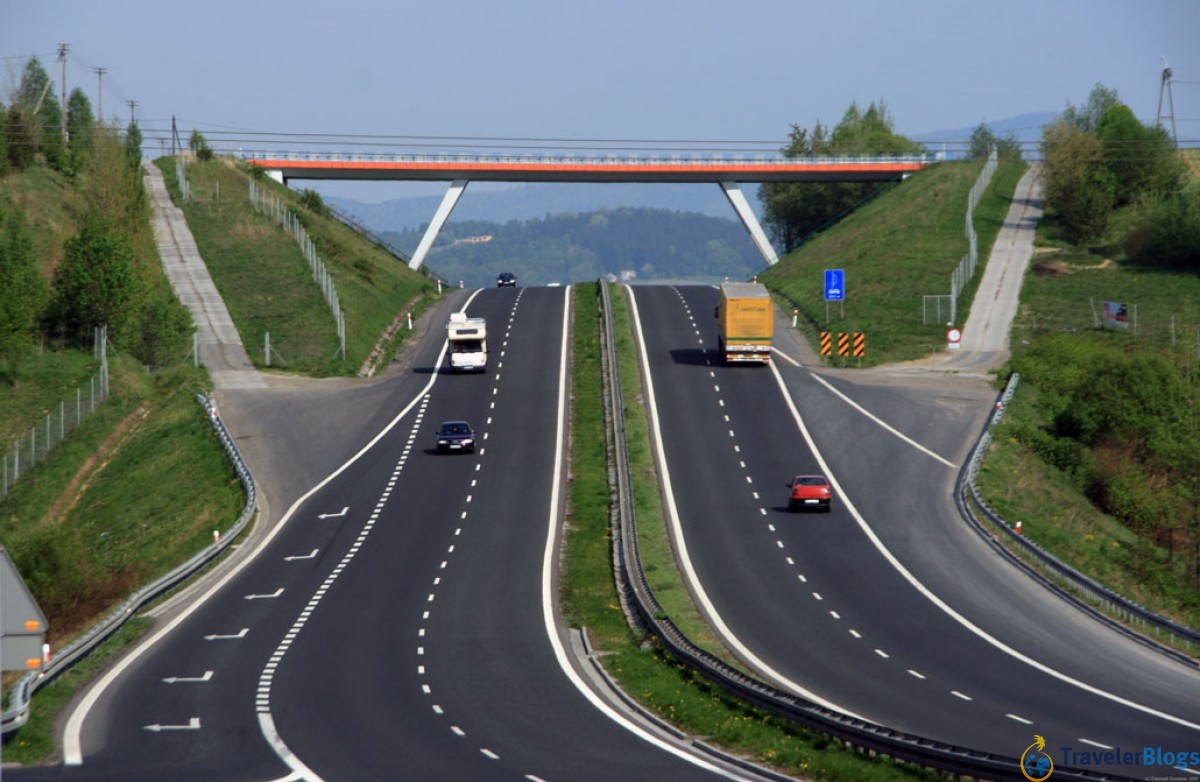 